                                                                                            Приложение                                                                                     к письму администрации                                                                                      муниципального образовния                                                                                      Тихорецкий район ДАННЫЕ ОБ УРОВНЯХ ЦЕН И ТАРИФОВ НА ВАЖНЕЙШИЕ ТОВАРЫ И УСЛУГИ, СЛОЖИВШИХСЯ В КРАСНОДАРСКОМ КРАЕ ПО СОСТОЯНИЮ НА 31.12.2022Информация об изменении цен на социально значимые продовольственные товары и автомобильное топливоВ условиях отсутствия механизма регулирования цен на продукты питания с 16.03.2022 распоряжением главы администрации (губернатора) Краснодарского края от 16.03.2022 № 39-р «О стабилизации цен на отдельные виды социально значимых продуктов питания, товаров для детей и продукции детского питания в Краснодарском крае» (далее – распоряжение № 39-р) рекомендовано предприятиям розничной торговли осуществлять реализацию отдельных социально значимых продуктов питания на территории Краснодарского края с торговой наценкой не выше 10 %.  Администрациями муниципальных образований Краснодарского края в соответствии с распоряжением № 39-р на постоянной основе осуществляется ведение мониторинга цен на социально значимые продукты питания по указанному в распоряжении перечню.Из анализируемого перечня социально значимых продуктов питания в IV квартале 2022 года оптово-отпускные цены предприятий оптовой торговли: выросли более чем на 5% на хлеб ржаной и ржано-пшеничный – 5,8%, масло сливочное весовое – 11,0%, масло подсолнечное рафинированное дезодорированное фасованное в полиэтиленовые бутылки (ПЭБ) – 6,4%, яйца куриные 1-й и 2-й категорий – 13,0% и 13,9%, картофель – 5,6%, капусту белокочанную свежую – 10,4%, снизились более чем на 5% цены на сахар-песок – 7,1%, крупу гречневую – 6,0%.Аналогично оптово-отпускным ценам в IV квартале 2022 года зафиксировано изменение розничных цен: повышение более чем на 5% на яйца куриные 1-й и 2-й категорий –  16,3% и 13,2%, вермишель – 9,1%, капусту белокочанную свежую – 5,2%, морковь – 5,5%. снизились более чем на 5% на сахар-песок – 7,1%, крупу гречневую – 6,6%, яблоки – 9,6%.Анализ цен на автомобильное топливо проведен согласно данным муниципальных образований Краснодарского края. В IV квартале 2022 года оптовые цены на автомобильное топливо в среднем по Краснодарскому краю изменились следующим образом: бензин марки Аи-92 – снижение на 15,2% (с 53790 до 45625 руб./т); бензин марки Аи-95 – снижение на 17,0% (с 60055 до 49829 руб./т); дизельное топливо – снижение на 3,3% (с 62814 до 60742 руб./т).Розничные цены на автомобильное топливо в среднем по Краснодарскому краю в IV квартале 2022 года изменились следующим образом:на бензин марки Аи-92 – рост на 0,4% (с 48,08 до 48,28 руб./л); бензин марки Аи-95 – рост на 0,7% (с 52,97 до 53,32 руб./л); дизельное топливо – рост на 3,1% (с 52,39 до 54,01 руб./л);Стоимость сжиженного углеводородного газа для заправки автомобилей снизилась на 3,6% (с 23,14 до 22,31 руб./л). Данные приведены в таблице 1.Информация об уровнях тарифов в сфере холодного водоснабжения и водоотведенияТарифы на холодную воду и водоотведение на 2022 год приняты с учетом показателей одобренных Правительством Российской Федерации прогнозов социально-экономического развития Российской Федерации на 2022 год и на плановый период 2023 и 2024 годов, на 2023 год и на плановый период 2024 и   2025 годов (далее – прогнозы), распоряжений Правительства Российской Федерации от 15.11.2018 № 2490-р и от 30.10.2021 № 3073-р, а также постановления Правительства Российской Федерации от 14.11.2022 № 2053 «Об особенностях индексации регулируемых цен (тарифов) с 1 декабря 2022 г. по 31 декабря 2023 г. и о внесении изменений в некоторые акты Правительства Российской Федерации» и постановлений Губернатора Краснодарского края от 13.12.2021 № 903 и от 28.11.2022 № 880 об ограничении повышения вносимой гражданами платы за коммунальные услуги в муниципальных образованиях края.По состоянию на 31.12.2022 тарифы для населения (с учетом НДС) в сфере холодного водоснабжения и водоотведения, утвержденные департаментом и (или) органами местного самоуправления муниципальных образований Краснодарского края в соответствии с компетенцией, составляли: по холодной воде от 7,37 руб./м3 для АО «Сахарный завод «Свобода» в Усть-Лабинском районе до 115,69 руб./м3 для ООО «ИВ-Консалтинг» в Кущевском районе; по водоотведению от 10,51 руб./м3 для ГБУЗ «СПБ № 7» в г. Краснодаре до 94,64 руб./м3 для МП «ЖКХ» в Красноармейском районе.Данные приведены в таблицах 2.Информации об уровнях тарифов на тепловую энергиюТарифы на тепловую энергию на 2022 год приняты с учетом показателей прогнозов, распоряжений Правительства Российской Федерации от 15.11.2018    № 2490-р и от 30.10.2021 № 3073-р, а также постановления Правительства Российской Федерации от 14.11.2022 № 2053 и постановлений Губернатора Краснодарского края от 13.12.2021 № 903 и от 28.11.2022 № 880.Тарифы на тепловую энергию, реализуемую энергоснабжающими организациями Краснодарского края для нужд населения, по состоянию на 31.12.2022 составляли (с НДС):отопление – от 600,61 руб./Гкал для МУП «Мостовские тепловые сети» в Костромском сельском поселение Мостовского района (льготный тариф) до 7117,72 руб./Гкал для ФГКУЗ «Санаторий «Солнечный» войск национальной гвардии Российской Федерации» в Туапсинском районе;горячее водоснабжение (компонент на тепловую энергию) – от         600,16 руб./Гкал для МУП «Мостовские тепловые сети» в Костромском сельском поселение Мостовского района (льготный тариф) до 7117,72 руб./Гкал для ФГКУЗ «Санаторий «Солнечный» войск национальной гвардии Российской Федерации» в Туапсинском районе. Данные приведены в таблицах 2. Информация об уровнях тарифов на электрическую энергиюВ рамках прогнозов, распоряжений Правительства Российской Федерации от 15.11.2018 № 2490-р и от 30.10.2021 № 3073-р, а также постановления Правительства Российской Федерации от 14.11.2022 № 2053 и постановлений Губернатора Краснодарского края от 13.12.2021 № 903 и от 28.11.2022 № 880, приказа ФАС России от 11.10.2022 № 733/22 «О предельных минимальных и максимальных уровнях тарифов на электрическую энергию (мощность) на 2023 год» тарифы на электроэнергию для населения Краснодарского края на период с 1 декабря 2022 г. по 31 декабря 2022 г. установлены приказом департамента от 16.11.2022 № 32/2022-э «Об установлении цен (тарифов) на электрическую энергию для населения и приравненных к нему категорий потребителей по Краснодарскому краю, Республике Адыгея и федеральной территории «Сириус» в едином размере (с НДС) – 6,00 руб./кВтч (с ростом на 9,1%) и для населения, проживающего в сельских населенных пунктах, а также в городских населенных пунктах в домах, оборудованных в установленном порядке стационарными электроплитами для пищеприготовления и (или) электроотопительными установками, установлены в размерах (с учетом применения понижающего коэффициента 0,7) в размере 4,20 руб./кВтч (с ростом на 9,1 %).Кроме того, в соответствии с пунктами 11 и 12 Методических указаний по расчету тарифов на электрическую энергию (мощность) для населения и приравненных к нему категорий потребителей, утвержденных приказом ФСТ России от 16.09.2014 № 1442-э, установлены тарифы для населения, дифференцированные по зонам (часам) суток.Стоимость 1 кВтч электрической энергии для потребителей, не относящихся к группе «Население» и приравненных к данной группе категорий потребителей – группа «Прочие потребители», с 2011 года не утверждается департаментом и в соответствии с законодательством складывается из следующих составляющих:стоимости 1 кВтч произведенной и (или) приобретенной на оптовом (розничном) рынке электрической энергии и 1 киловатта (кВт) мощности является свободной, ежемесячно складывается под воздействием спроса и предложения на рынке и не подлежит государственному регулированию (кроме населения и приравненных к нему категориям потребителей). Данная величина для гарантирующих поставщиков (далее – ГП) определяется ежемесячно и публикуется на официальном сайте ГП с учетом средневзвешенной стоимости энергии (мощности), приобретаемой с оптового рынка и публикуемой администратором торговой системы (ОАО «АТС») на своем сайте. Для энергосбытовых компаний, не являющихся ГП, данная величина определяется соглашением сторон в договоре энергоснабжения (купли-продажи, поставки энергии ( мощности));стоимости услуг по передаче и распределению 1 кВтч энергии и 1 кВт мощности по электрическим сетям региона подлежит государственном регулированию в разрезе уровней напряжения в зависимости от границ раздела балансовой принадлежности потребителя и сетевой организации; стоимости 1 кВтч сбытовых услуг (сбытовая надбавка) ГП или энергосбытовых компаний. Согласно статье 23.1 Федерального закона от 26.03.2003 № 35-ФЗ «Об электроэнергетике» государственному регулированию подлежит сбытовая надбавка только для ГП на территории Краснодарского края и Республики Адыгея – АО «НЭСК» и ПАО «ТНС энерго Кубань»; суммы тарифов инфраструктурных услуг оптового рынка – тарифа на услуги  коммерческого оператора, оказываемые ОАО «АТС» субъектам оптового рынка электрической энергии (мощности), и тарифа на услуги по оперативно-диспетчерскому управлению в электроэнергетике в части управления технологическими режимами работы объектов электроэнергетики и энергопринимающих устройств потребителей электрической энергии, а также обеспечения функционирования технологической инфраструктуры оптового и розничных рынков электрической энергии, оказываемые ОАО «Системный оператор Единой энергетической системы», и услуги Центра финансовых расчетов оптового рынка – ЗАО «ЦФР». Данные показатели утверждаются на федеральном уровне. При этом, в соответствии с показателями прогнозов прирост конечной стоимости электрической энергии в целом на 2023 год для потребителей группы «Прочие потребители» на территории Краснодарского края, Республики Адыгея и федеральной территории «Сириус», составит – до 9 % относительно показателей за июль-ноябрь 2022 года. Данные приведены в таблице 3.Информация по природному газуПо состоянию на 31.12.2022 действовали розничные цены на природный газ, реализуемый населению Краснодарского края, утвержденные с 01.12.2022 приказом департамента от 16.11.2022 № 27/2022-газ с учетом установленных на федеральном уровне составляющих (оптовой цены на газ для населения, тарифов на услуги по транспортировке газа по газораспределительным сетям, платы за снабженческо-сбытовые услуги поставщиков газа), в размере (с НДС) от  6 470 руб./1000 м3 (рост на 8,4 %) – газоснабжение населения муниципального образования г. Краснодар до 7 610 руб./1000 м3 (рост на 8,4 %) газоснабжение населения на основной территории поставки в 41 муниципальном образовании края, кроме Краснодара, Славянского и Усть-Лабинского районов.Данные приведены в таблице 4а. Информация по сжиженному газуПо состоянию на 31.12.2022 поставку сжиженного газа для бытовых нужд населения края осуществляли 9 поставщиков газа. В связи с различными условиями поставки газа, объемами его реализации, условиями приобретения и реализации (в баллонах и из групповых резервуарных установок) и применяемыми системами налогообложения в крае наблюдаются значительные колебания в розничных ценах на сжиженный газ, реализуемый населению, от 33,96 руб./кг (Крыловской район, Атаманское сельское поселение и Новопластуновское сельское поселение Павловского района, а также Павловский район (для населения, ранее приобретавшего газ у АО «СГ-трейдинг» (Павловская база сжиженного газа – филиал), при реализации сжиженного газа населению в баллонах без доставки до потребителя) до             56,00 руб./кг (Крыловской район, Атаманское сельское поселение и Новопластуновское сельское поселение Павловского района, Тихорецкий район, при реализации сжиженного газа в баллонах с доставкой до потребителя). Данные приведены в таблице 4 б.Тарифное регулирование в сфере обращения с твердыми коммунальными отходами ( ТКО )Тарифное регулирование в сфере обращения с ТКО осуществлено в крае в отношении 21 организации в рамках Федерального закона от 24.06.1998        № 89-ФЗ «Об отходах производства и потребления», из которых для 6 организаций установлены тарифы на услугу регионального оператора, 16 организациям-операторам по обращению с ТКО – тарифы на захоронение ТКО. Для         АО «Кадош» и ООО «Чистая станица» установлены тарифы на обработку ТКО.Данные приведены в таблице 5.Таблица 1Данные о среднекраевых уровнях оптовых цен предприятий оптовой торговли и розничных цен по состоянию на 1 октября и 31 декабря 2022 года(с НДС)1 из 1Таблица 2Организация: Пансионат "Буревестник" - обособленное подразделение федерального государственного бюджетного образовательного учреждения высшего профессионального образования "Московский государственный университет имени М.В. Ломоносова" структурное подразделение МГУ им. М.В.Ломоносова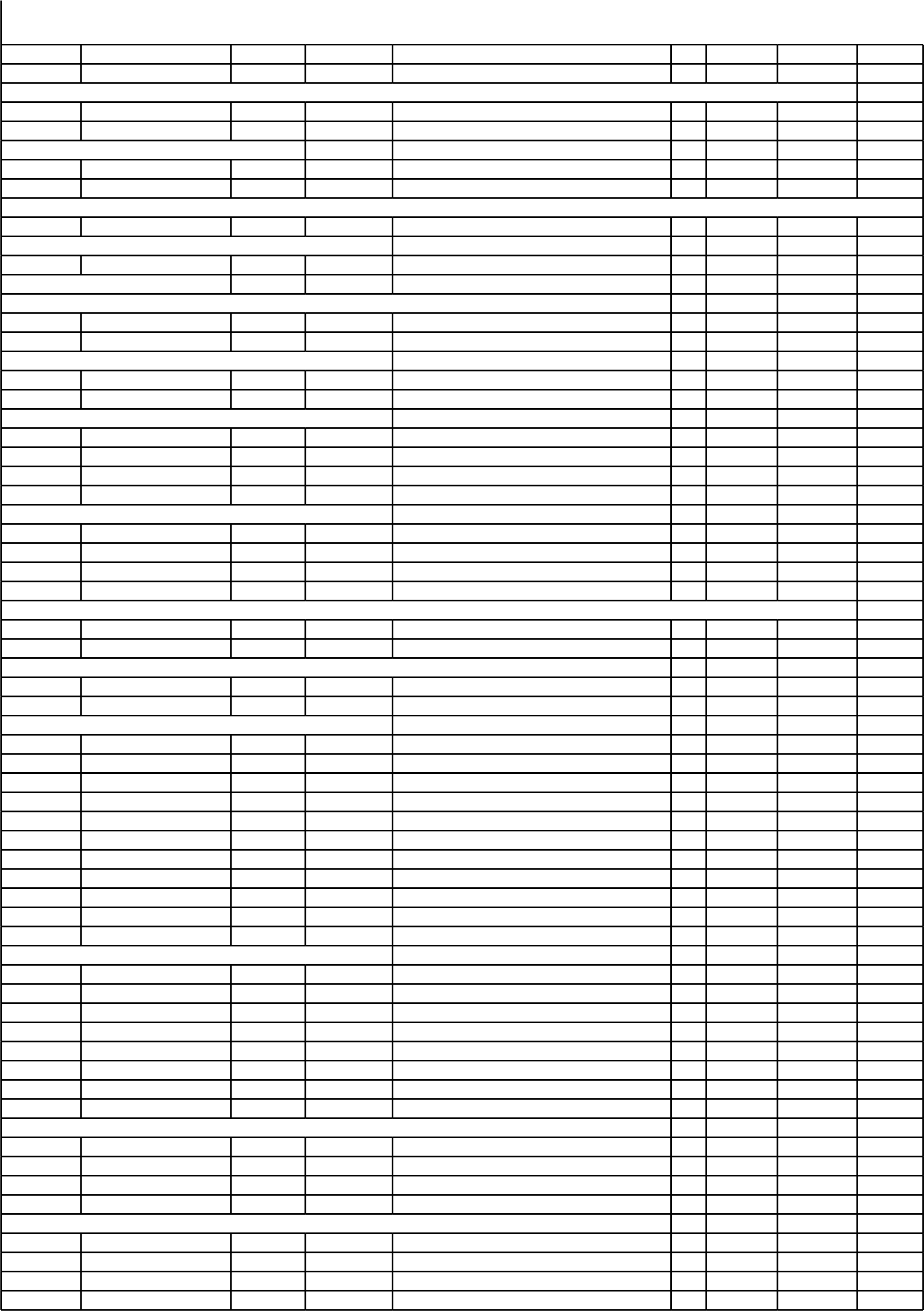 48532 Город-курорт Сочи 24.11.2022 3939 Группа потребителей = НаселениеНДС = с НДС Нет 01.12.2022 31.12.2022 33.08 48533 Город-курорт Сочи 24.11.2022 3939 Группа потребителей = ПрочиеНДС = без НДС Нет 01.12.2022 31.12.2022 27.57Организация: Северо-Кавказская дирекция по тепловодоснабжению структурное подразделение Центральной дирекции по тепловодоснабжению - филиала ОАО "РЖД" 44218 Город-курорт Сочи 16.11.2022 304/2022-вк Группа потребителей = НаселениеНДС = с НДС Нет 01.12.2022 31.12.2022 39.95 44219 Город-курорт Сочи 16.11.2022 304/2022-вк Группа потребителей = ПрочиеНДС = без НДС Нет 01.12.2022 31.12.2022 33.29Организация: ФГБУ "ЦЖКУ" МИНОБОРОНЫ РОССИИ Город-курорт Сочи	17.11.2022 346/2022-вк	Группа потребителей = ПрочиеНДС = без НДС	Нет	01.12.2022	31.12.2022	35.92Город-курорт Сочи	17.11.2022 346/2022-вк	Группа потребителей = НаселениеНДС = с НДС	Нет	01.12.2022	31.12.2022	43.1Организация: Федеральное государственное бюджетное учреждение детский противотуберкулезный санаторий "Пионер" Министерства здравоохранения Российской Федерации 48537	Город-курорт Сочи	24.11.2022 3939	Группа потребителей = ПрочиеНДС = без НДС	Нет	01.12.2022	31.12.2022	17.73Организация: филиал "Сочинская ТЭС" АО "Интер РАО - Электрогенерация" 48540	Город-курорт Сочи	24.11.2022 3939	Группа потребителей = ПрочиеНДС = без НДС	Нет	01.12.2022	31.12.2022	57.82Сфера: Горячее водоснабжение Организация:  Общество с ограниченной ответственностью "Газпром трансгаз Краснодар" Филиал Медико-санитарная часть Город-курорт Сочи 16.11.2022 504/2022-т Группа потребителей = ПрочиеТип системы теплоснабжНет 01.12.2022 31.12.2022 2213.77Город-курорт Сочи	16.11.2022 504/2022-т	Группа потребителей = ПрочиеТип системы теплоснабжНет	01.12.2022	31.12.2022	31.73Организация: Акционерное общество "Международный аэропорт Сочи" Город-курорт Сочи 16.11.2022 477/2022-т Группа потребителей = ПрочиеТип системы теплоснабжНет 01.12.2022 31.12.2022 4729.15Город-курорт Сочи	16.11.2022 477/2022-т	Группа потребителей = ПрочиеТип системы теплоснабжНет	01.12.2022	31.12.2022	31.73Организация: Акционерное общество "Санаторий "Кудепста" 44620 Город-курорт Сочи 16.11.2022 533/2022-т Группа потребителей = НаселениеТип системы теплоснаДа 01.12.2022 31.12.2022 1874.1 44621 Город-курорт Сочи 16.11.2022 533/2022-т Группа потребителей = ПрочиеТип системы теплоснабжДа 01.12.2022 31.12.2022 1874.144622 Город-курорт Сочи 16.11.2022 533/2022-т Группа потребителей = НаселениеТип системы теплоснаДа 01.12.2022 31.12.2022 38.08 44623 Город-курорт Сочи 16.11.2022 533/2022-т Группа потребителей = ПрочиеТип системы теплоснабжДа 01.12.2022 31.12.2022 38.08Организация: Акционерное общество "Сочинский хлебокомбинат" Город-курорт Сочи 15.11.2022 262/2022-т Группа потребителей = НаселениеТип системы теплоснаНет 01.12.2022 31.12.2022 3065.7Город-курорт Сочи 15.11.2022 262/2022-т Группа потребителей = ПрочиеТип системы теплоснабжНет 01.12.2022 31.12.2022 2554.75Город-курорт Сочи 15.11.2022 262/2022-т Группа потребителей = НаселениеТип системы теплоснаНет 01.12.2022 31.12.2022 38.08 41648 Город-курорт Сочи 15.11.2022 262/2022-т Группа потребителей = ПрочиеТип системы теплоснабжНет 01.12.2022 31.12.2022 31.73Организация: Вагонный участок Адлер - структурное подразделение Северо-Кавказского филиала акционерного общества "Федеральная пассажирская компания" Город-курорт Сочи 07.12.2022 597/2022-т Группа потребителей = ПрочиеТип системы теплоснабжНет 01.12.2022 31.12.2022 2078.08Город-курорт Сочи	07.12.2022 597/2022-т	Группа потребителей = ПрочиеТип системы теплоснабжНет	01.12.2022	31.12.2022	19.95Организация: Государственное учреждение "Санаторий "Беларусь" Управления делами Президента Республики Беларусь Город-курорт Сочи 31.08.2022 94/2022-т Группа потребителей = ПрочиеТип системы теплоснабжНет 01.12.2022 31.12.2022 1674.01Город-курорт Сочи	31.08.2022 94/2022-т	Группа потребителей = ПрочиеТип системы теплоснабжНет	01.12.2022	31.12.2022	31.73Организация: Муниципальное унитарное предприятие "Сочитеплоэнерго" 42951 Город-курорт Сочи 16.11.2022 548/2022-т Группа потребителей = НаселениеТип системы теплоснаНет 01.12.2022 31.12.2022 2427.5548273 Город-курорт Сочи 23.11.2022 584/2022-т Группа потребителей = НаселениеТип системы теплоснаНет 01.12.2022 31.12.2022 2552.82 49227 Город-курорт Сочи 30.11.2022 587/2022-т Группа потребителей = ПрочиеТип системы теплоснабжНет 01.12.2022 31.12.2022 2771.23 49228 Город-курорт Сочи 30.11.2022 587/2022-т Группа потребителей = НаселениеТип системы теплоснаНет 01.12.2022 31.12.2022 3325.4842952	Город-курорт Сочи	16.11.2022 548/2022-т	Группа потребителей = НаселениеТип системы теплоснаНет	01.12.2022	31.12.2022	38.0848274 Город-курорт Сочи 23.11.2022 584/2022-т Группа потребителей = НаселениеТип системы теплоснаНет 01.12.2022 31.12.2022 44.21 49229 Город-курорт Сочи 30.11.2022 587/2022-т Группа потребителей = ПрочиеОрганизация - поставщи Нет 01.12.2022 31.12.2022 36.8449230 Город-курорт Сочи 30.11.2022 587/2022-т Группа потребителей = ПрочиеОрганизация - поставщи Нет 01.12.2022 31.12.2022 31.73 49231 Город-курорт Сочи 30.11.2022 587/2022-т Группа потребителей = НаселениеОрганизация - постав Нет 01.12.2022 31.12.2022 38.08Город-курорт Сочи	30.11.2022 587/2022-т	Группа потребителей = НаселениеОрганизация - постав Нет	01.12.2022	31.12.2022	49.36Город-курорт Сочи	30.11.2022 587/2022-т	Группа потребителей = ПрочиеОрганизация - поставщи Нет	01.12.2022	31.12.2022	41.3Организация: Общество с ограниченной ответсвенностью "Хоста" 44488 Город-курорт Сочи 16.11.2022 531/2022-т Группа потребителей = НаселениеТип системы теплоснаНет 01.12.2022 31.12.2022 2384.03 44489 Город-курорт Сочи 16.11.2022 531/2022-т Группа потребителей = ПрочиеТип системы теплоснабжНет 01.12.2022 31.12.2022 2342.17 44496 Город-курорт Сочи 16.11.2022 531/2022-т Группа потребителей = НаселениеТип системы теплоснаНет 01.12.2022 31.12.2022 2222.7644497 Город-курорт Сочи 16.11.2022 531/2022-т Группа потребителей = ПрочиеТип системы теплоснабжНет 01.12.2022 31.12.2022 2340.444490 Город-курорт Сочи 16.11.2022 531/2022-т Группа потребителей = НаселениеТип системы теплоснаНет 01.12.2022 31.12.2022 38.08 44491 Город-курорт Сочи 16.11.2022 531/2022-т Группа потребителей = ПрочиеТип системы теплоснабжНет 01.12.2022 31.12.2022 31.73 44498 Город-курорт Сочи 16.11.2022 531/2022-т Группа потребителей = НаселениеТип системы теплоснаНет 01.12.2022 31.12.2022 38.08 44499 Город-курорт Сочи 16.11.2022 531/2022-т Группа потребителей = ПрочиеТип системы теплоснабжНет 01.12.2022 31.12.2022 31.73Организация: Общество с ограниченной ответственностью "Санаторий "Заполярье" 44508 Город-курорт Сочи 16.11.2022 555/2022-т Группа потребителей = НаселениеТип системы теплоснаНет 01.12.2022 31.12.2022 2863.08 44509 Город-курорт Сочи 16.11.2022 555/2022-т Группа потребителей = ПрочиеТип системы теплоснабжНет 01.12.2022 31.12.2022 2519.5244510 Город-курорт Сочи 16.11.2022 555/2022-т Группа потребителей = НаселениеТип системы теплоснаНет 01.12.2022 31.12.2022 38.08 44511 Город-курорт Сочи 16.11.2022 555/2022-т Группа потребителей = ПрочиеТип системы теплоснабжНет 01.12.2022 31.12.2022 31.73Организация: Общество с ограниченной ответственностью "ЮгЭнергоИнвест" Город-курорт Сочи 17.11.2022 577/2022-т Группа потребителей = ПрочиеТип системы теплоснабжНет 01.12.2022 31.12.2022 2357.13Город-курорт Сочи 17.11.2022 577/2022-т Группа потребителей = НаселениеТип системы теплоснаНет 01.12.2022 31.12.2022 2477.7Город-курорт Сочи 17.11.2022 577/2022-т Группа потребителей = НаселениеТип системы теплоснаНет 01.12.2022 31.12.2022 2427.55Город-курорт Сочи 17.11.2022 577/2022-т Группа потребителей = ПрочиеТип системы теплоснабжНет 01.12.2022 31.12.2022 2357.13образоваЦЕНЫ ( ТАРИФЫ )на электроэнергию, реализуемую населению и потребителям, приравненным к категории население, на территории Краснодарского края, Республики Адыгея и федеральной территории "Сириус" на 2022 год(приказы от 10.12.2021 № 32/2021-э и от 16.11.2022 № 32 /2022-э )Таблица 4 аИнформация об уровнях розничных цен на природный газ, реализуемый населению Краснодарского края (приказ региональной энергетической комиссии – департамента цен и тарифов Краснодарского края от 16.11.2022 № 27/2022 – газ Таблица 4 б Информация     о розничных ценах на сжиженный газ, реализуемый населению,  а также жилищно-эксплуатационным организациям, организациям, управляющим многоквартирнымидомами, жилищно-строительным кооперативам и товариществам собственников жилья для бытовых нужд населения (кроме газа для арендаторов нежилых помещений в жилых домах и газа для заправки  автотранспортных средств), утвержденных в Краснодарском крае по состоянию на 31.12.2022( руб./кг )Утвержденные розничные цены на сжиженный газ по состоянию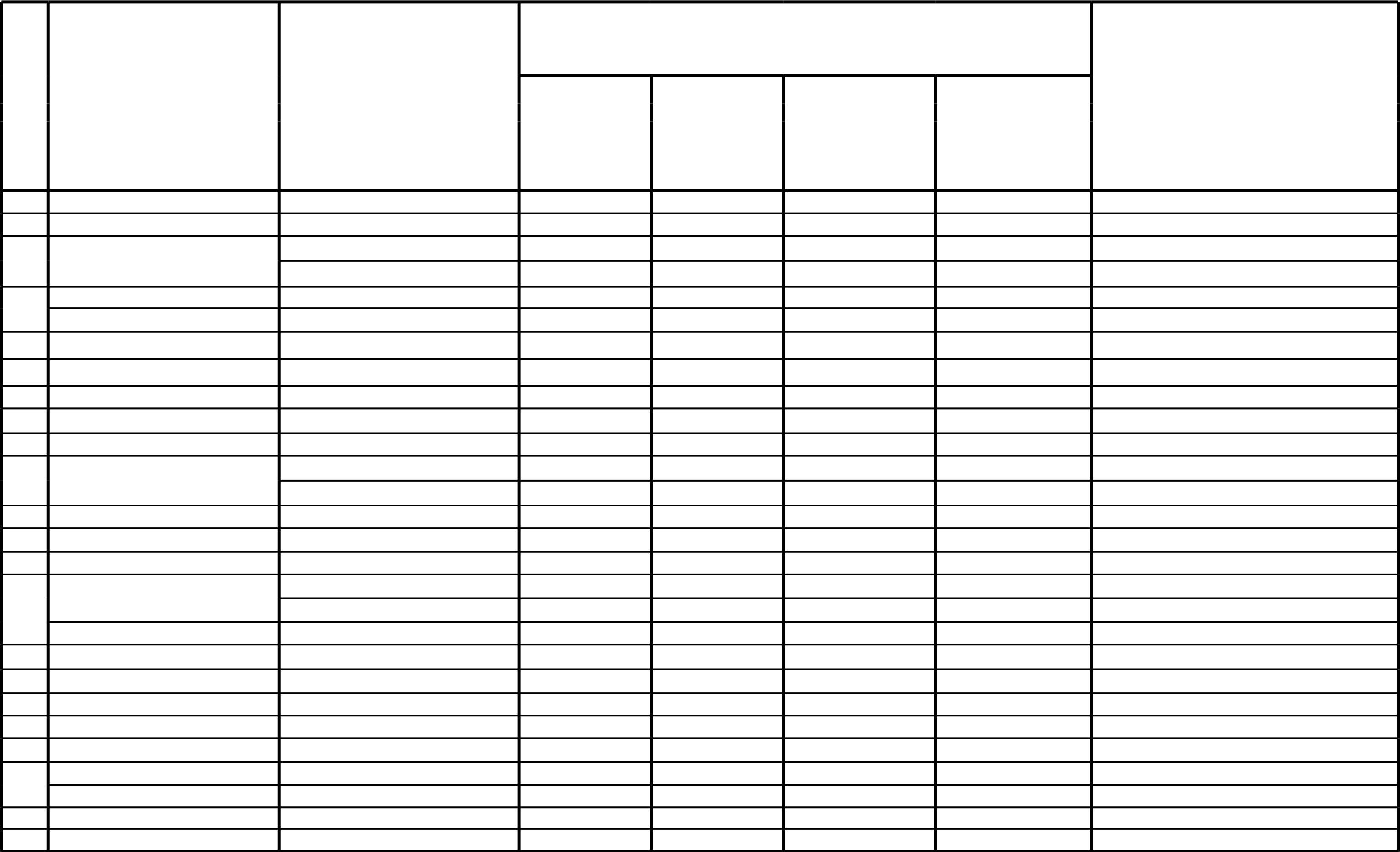 31.12.2022Наименование№	муниципального 	 Наименование поставщиков	в баллонах без	в баллонах с	из групповых	в резервуарные 	 Нормативный документп/п	образования края	газа	доставки до	доставкой до 	 газовых	установкирезервуарных принадлежащие потребителей потребителяустановок	населению ( с(с учётом НДС) (с учётом НДС)(с учётом НДС)	учётом НДС)город-курорт Анапа	-	-	-	-	-	-город Армавир	-	-	-	-	-	-город-курорт Геленджик	-	-	-	-	-	-город Горячий ключ	НАО "Кубаньгазификация"	44,20	52,50	-	-	Приказ от 17.11.2021 № 28 /2022-газгород Краснодар	ООО "Иджма"*	44,16	53,75	-	-	Приказ от 17.11.2021 № 28 /2022-газгород Новороссийск	ООО "Иджма"*	-	53,75	-	-	Приказ от 17.11.2021 № 28 /2022-газгород-курорт Сочи	ООО "НефтоГаз-Сочи"	37,65	51,97	45,46	42,75	Приказ от 17.11.2021 № 28 /2022-газ7.1	ФТ "Сириус"	ООО "НефтоГаз-Сочи"	37,65	51,97	45,46	42,75	Приказ от 17.11.2021 № 28 /2022-газАбинский район	НАО "Кубаньгазификация"	44,20	52,50	-	-	Приказ от 17.11.2021 № 28 /2022-газАпшеронский район	ООО "С-Газ"	42,45	53,50	-	-	Приказ от 17.11.2021 № 28 /2022-газБелоглинский район	НАО "Кубаньгазификация"	44,20	52,50	-	-	Приказ от 17.11.2021 № 28 /2022-газООО "С-Газ"	42,45	53,50	-	-	Приказ от 17.11.2021 № 28 /2022-газБелореченский районНАО "Кубаньгазификация"	44,20	52,50	-	-	Приказ от 17.11.2021 № 28 /2022-газБрюховецкий район	-	-	-	-	-	-Выселковский район	-	-	-	-	-	-Гулькевичский район	-	-	-	-	-	-ООО "Иджма"*	-	53,75	-	-	Приказ от 17.11.2021 № 28 /2022-газДинской районНАО "Кубаньгазификация"	44,20	52,50	-	-	Приказ от 17.11.2021 № 28 /2022-газЕйский район	ИП Атаманиченко П.Г.*	37,45	46,09	-	-	Приказ от 17.11.2021 № 28 /2022-газКавказский район	ООО "Иджма"*	-	53,75	-	-	Приказ от 17.11.2021 № 28 /2022-газКалининский район	НАО "Кубаньгазификация"	44,20	52,50	-	-	Приказ от 17.11.2021 № 28 /2022-газКаневский район	НАО "Кубаньгазификация"	44,20	52,50	-	-	Приказ от 17.11.2021 № 28 /2022-газКореновский район	НАО "Кубаньгазификация"	44,20	52,50	-	-	Приказ от 17.11.2021 № 28 /2022-газКрасноармейский район	ООО "Иджма"*	-	53,75	-	-	Приказ от 17.11.2021 № 28 /2022-газКрыловский район	ИП Фоменко Э.А.*	33,96	56,00	-	-	Приказ от 17.11.2021 № 28 /2022-газКрымский район	НАО "Кубаньгазификация"	44,20	52,50	-	-	Приказ от 17.11.2021 № 28 /2022-газКурганинский район	НАО "Кубаньгазификация"	44,20	52,50	-	-	Приказ от 17.11.2021 № 28 /2022-газКущевский район	НАО "Кубаньгазификация"	44,20	52,50	-	-	Приказ от 17.11.2021 № 28 /2022-газ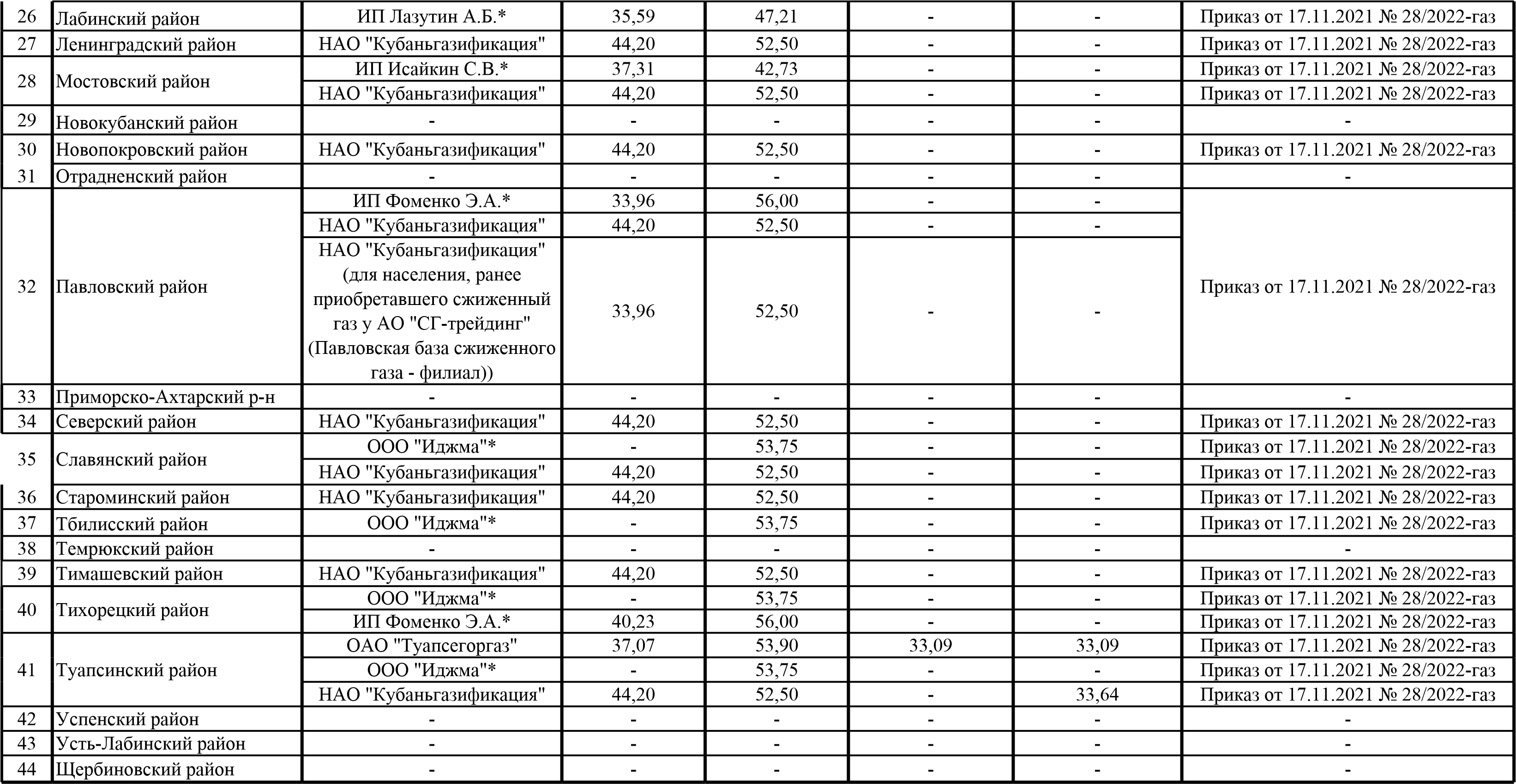 * розничные цены установлены без учёта налога на добавленную стоимость, так как субъект регулирования не является плательщиком налога на добавленную стоимостьТаблица 5Информация о тарифах в сфере обращения с твердыми коммунальными отходами по состоянию на2022 год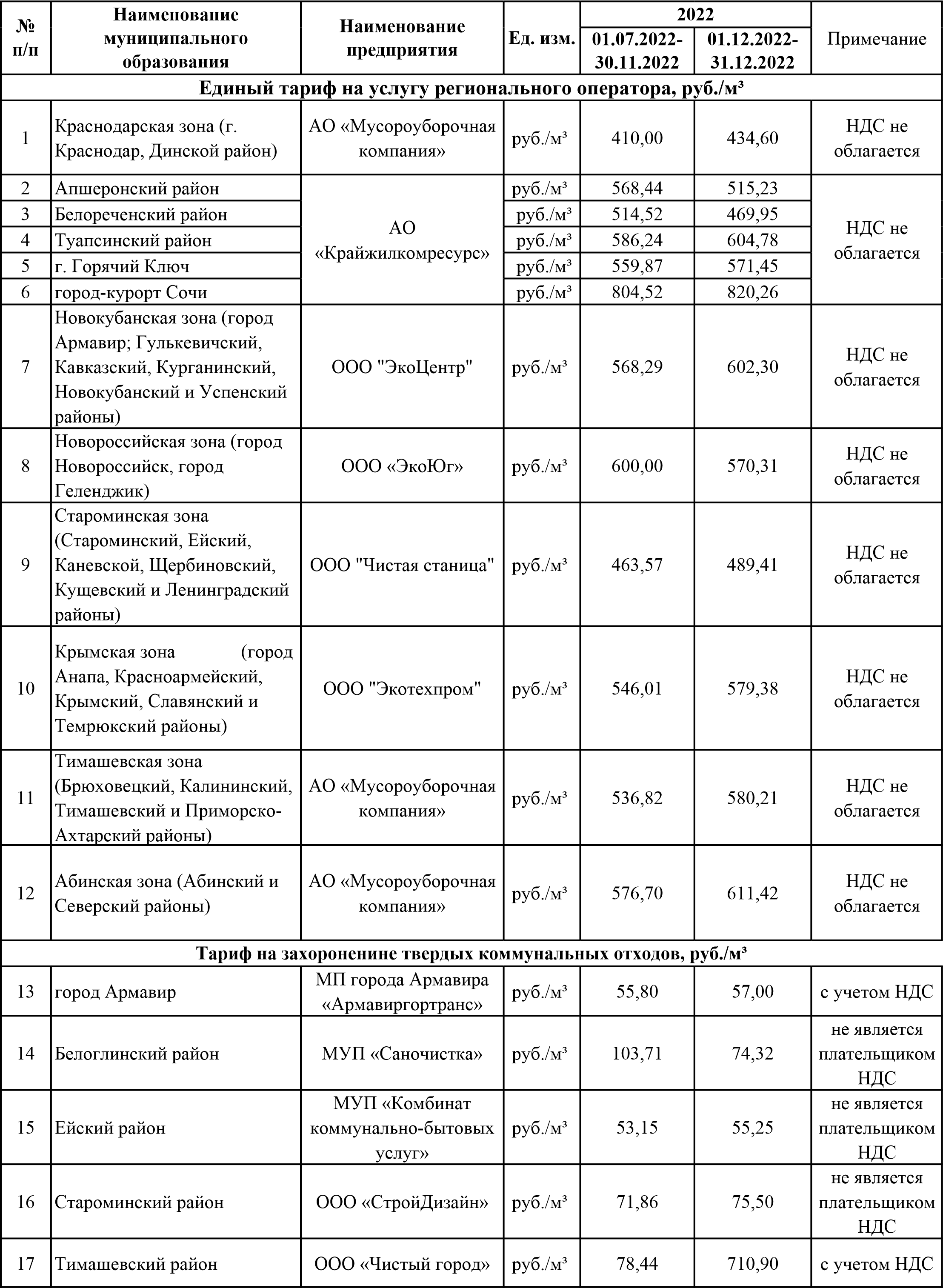 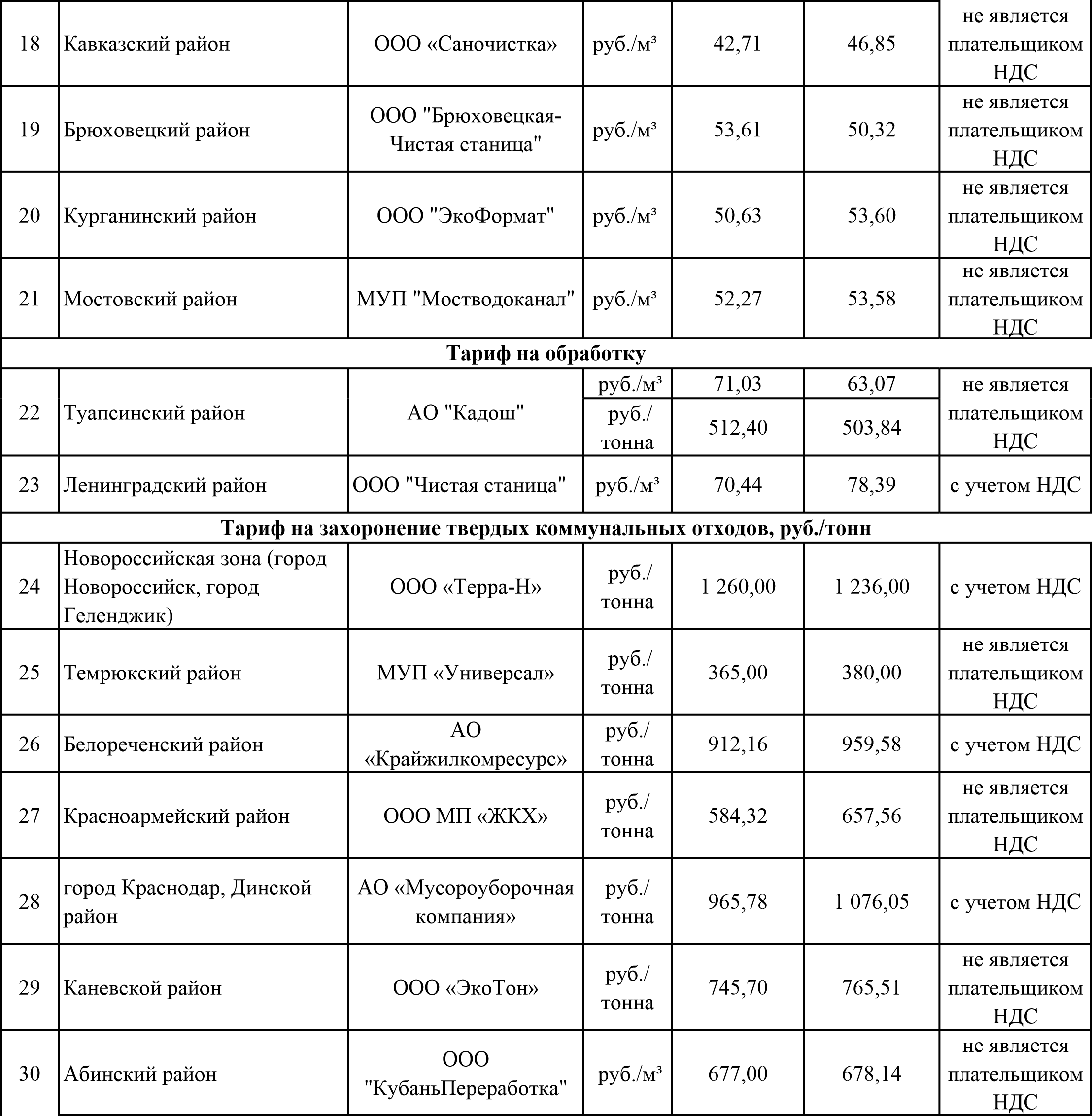 №п/пНаименование товараОптово-отпускные цены предприятий оптовой торговлиОптово-отпускные цены предприятий оптовой торговлиОптово-отпускные цены предприятий оптовой торговлиРозничные ценыРозничные ценыРозничные цены№п/пНаименование товарана 1 октября 2022 годана 31декабря2022 годаИндекс , %на 1 октября 2022 годана 31декабря2022 годаИндекс , %1Мука пшеничная 1-го сорта, руб. за 1кг33,4733,79100,944,6244,3899 , 42Мука пшеничная высшего сорта, руб. за 1кг40,7340,7099,951,2350,6998 , 93Хлеб пшеничный формовой из муки 1-го сорта, руб. за 1 кгххх65,0464,8099 , 64Хлеб и хлебобулочные изделия из пшеничной муки высшего сорта (Батон), руб. за 1 кг83,0684,37101,693,4395,28102,05Хлеб ржаной, ржано-пшеничный (Дарницкий, Бородинский), руб. за 1 кг67,9871,94105,884,4285,47101,26Молоко питьевое 2,5% жирности пастеризованное в полиэтиленовом пакете, руб. за 1л56,9057,80101,663,1063,54100,77Молоко питьевое 2,5% жирности пастеризованное в картонном пакете (тетра-брик, пюр-пак, элопак и др.)., руб. за  1л63,1263,53100,781,9784,27102,88Молоко питьевое 3,2% жирности пастеризованное в полиэтиленовом пакете, руб. за 1л63,1563,35100,374,1974,0799 , 89Молоко питьевое 3,2-4,5% жирности пастеризованное в картонном пакете (тетра-брик, пюр-пак, элопак и др.)., руб. за  1л---90,4091,59101,310Кефир 2,5 % жирности, руб. за полиэтиленовый пакет весом 1кг60,1961,30101,870,8071,83101,511Сметана 20% жирности весовая, руб. за 1кг183,56183,1499,8227,64229,76100,912Сметана 20% жирности, руб. за полиэтиленовый пакет весом 500г97,2595,2497,9115,37117,08101,513Творог обезжиренный весовой, руб. за 1кг260,25266,42102,4271,48271,83100,114Творог обезжиренный, руб. за пачку весом 200г63,7366,09103,774,1075,28101,615Масло сливочное весовое , руб. за 1кг360,66400,35111,0562,11555,0798 , 716Масло сливочное фасованное в пачки, руб. за пачку весом 200г104,70105,50100,8136,38136,94100,417Масло подсолнечное нерафинированное на розлив, руб. за 1л---172,87176,38102,018Масло подсолнечное нерафинированное фасованное, руб. за политиэтил. бутылку емкостью 1 л117,03119,65102,2138,70137,8499 , 419Масло подсолнечное рафиниров. дезодорир. фасованное, руб. за политиэт. бутылку емкостью 1 л110,00116,99106,4134,01130,5397 , 420Яйца куриные столовые 1 категории, руб. за 1 десяток59,4167,11113,066,6077,45116,321Яйца куриные столовые 2 категории, руб. за 1 десяток50,4557,44113,957,9265,57113,222Говядина (кроме бескостного мяса), руб. за 1кг437,88436,9099,8477,11484,98101,723Свинина (кроме бескостного мяса), руб. за 1кг274,01273,94100,0309,84312,37100,824Баранина (кроме бескостного мяса), руб. за 1кг530,11526,5099,3508,42525,72103,425Куры (кроме куриных окорочков), руб. за 1кг154,31153,1099,2190,42193,35101,526Рыба мороженая неразделанная  (лимонема, камбала, треска, хек, сайда, путассу, минтай), руб. за 1кг173,60178,53102,8214,29219,28102,327Сахар-песок, руб. за 1кг59,4855,2492,970,6965,6592 , 928Соль поваренная пищевая, руб. за 1кг14,4114,2999,220,0820,11100,129Чай черный байховый, руб. за 1кг547,02548,57100,3720,22733,46101,830Рис шлифованный, руб. за 1кг71,9971,8899,891,3491,58100,331Пшено, руб. за 1кг44,6844,88100,455,3054,0397 , 732Крупа гречневая ядрица, руб. за 1кг90,6885,2094,0116,03108,3893 , 433Вермишель, руб. за 1кг48,6449,30101,466,6272,69109,134Картофель, руб. за 1кг25,1226,52105,631,6432,98104,235Капуста белокочанная свежая, руб. за 1кг25,5228,16110,428,9030,41105,236Лук репчатый, руб. за 1кг22,4121,4395,629,7828,4795 , 637Морковь, руб. за 1кг24,6924,4398,932,5234,30105,538Яблоки отечественные, руб. за 1кг58,0356,0096,568,6262,0390 , 439Бензин Аи-92 (Регуляр) (оптовые цены - руб. за 1т, розничные - руб. за 1л)537904562584,848,0848,28100,440Бензин Аи-95 (Премиум) (оптовые цены руб. за 1т, розничные - руб. за 1л)600554982983,052,9753,32100,741Дизельное топливо летнее с содержанием серы не более  0,05 %  (500мг/кг) (оптовые цены руб. за 1т, розничные - руб. за 1л)628146074296,752,3954,01103,142Сжиженный углеводородный газ для заправки автотранспорта (оптовые цены - руб. за 1т, розничные - руб. за 1л)---23,1422,3196 , 4№МОДата принятия ТРНомер ТРКатегори потребителейУСНДата начала действияДата окончания действияДата окончания действияЗначениеЗначениеМР: Абинский муниципальный район МР: Абинский муниципальный район Сфера: Водоот ведение Сфера: Водоот ведение Организация: Г осударственное казенное учре ждение зравоо хранения "Лепро зорий" министерства здравоохранения Краснодарского края Организация: Г осударственное казенное учре ждение зравоо хранения "Лепро зорий" министерства здравоохранения Краснодарского края Организация: Г осударственное казенное учре ждение зравоо хранения "Лепро зорий" министерства здравоохранения Краснодарского края Организация: Г осударственное казенное учре ждение зравоо хранения "Лепро зорий" министерства здравоохранения Краснодарского края Организация: Г осударственное казенное учре ждение зравоо хранения "Лепро зорий" министерства здравоохранения Краснодарского края Организация: Г осударственное казенное учре ждение зравоо хранения "Лепро зорий" министерства здравоохранения Краснодарского края 41301Холмское15.11.2022137/2022-вкГруппа потребителей = НаселениеНДС = с НДСНет01.12.202231.12.202231.12.202226.0326.0341302Холмское15.11.2022137/2022-вкГруппа потребителей = ПрочиеНДС = без НДСНет01.12.202231.12.202231.12.202221.6921.69Организация: Муниципальное унитарное пре дприятие Ахты рского городского  поселения "Универсал" Организация: Муниципальное унитарное пре дприятие Ахты рского городского  поселения "Универсал" Организация: Муниципальное унитарное пре дприятие Ахты рского городского  поселения "Универсал" Организация: Муниципальное унитарное пре дприятие Ахты рского городского  поселения "Универсал" Организация: Муниципальное унитарное пре дприятие Ахты рского городского  поселения "Универсал" 41277Ахтырское городское15.11.2022131/2022-вкГруппа потребителей = ПрочиеДа01.12.202231.12.202231.12.202241.341.341278Ахтырское городское15.11.2022131/2022-вкГруппа потребителей = НаселениеДа01.12.202231.12.202231.12.202241.341.3Организация: Муниципальное унитарное пре дприятие Федо ровского сельског о поселения Абинского района  "Федоровский водокана л" Организация: Муниципальное унитарное пре дприятие Федо ровского сельског о поселения Абинского района  "Федоровский водокана л" Организация: Муниципальное унитарное пре дприятие Федо ровского сельског о поселения Абинского района  "Федоровский водокана л" Организация: Муниципальное унитарное пре дприятие Федо ровского сельског о поселения Абинского района  "Федоровский водокана л" Организация: Муниципальное унитарное пре дприятие Федо ровского сельског о поселения Абинского района  "Федоровский водокана л" Организация: Муниципальное унитарное пре дприятие Федо ровского сельског о поселения Абинского района  "Федоровский водокана л" 41279Федоровское15.11.2022132/2022-вкГруппа потребителей = ПрочиеДа01.12.202231.12.202231.12.202263.6763.6741280Федоровское15.11.2022132/2022-вкГруппа потребителей = НаселениеДа01.12.202231.12.202231.12.202263.6763.67Организация: Муниципальное унитарное пре дприятие Холм ского сельского п оселения "Жилищно-коммунальное хозяйство"Холмское " Организация: Муниципальное унитарное пре дприятие Холм ского сельского п оселения "Жилищно-коммунальное хозяйство"Холмское " Организация: Муниципальное унитарное пре дприятие Холм ского сельского п оселения "Жилищно-коммунальное хозяйство"Холмское " Организация: Муниципальное унитарное пре дприятие Холм ского сельского п оселения "Жилищно-коммунальное хозяйство"Холмское " Организация: Муниципальное унитарное пре дприятие Холм ского сельского п оселения "Жилищно-коммунальное хозяйство"Холмское " Организация: Муниципальное унитарное пре дприятие Холм ского сельского п оселения "Жилищно-коммунальное хозяйство"Холмское " 41283Холмское15.11.2022133/2022-вкГруппа потребителей = НаселениеДа01.12.202231.12.202231.12.202226.3826.3841284Холмское15.11.2022133/2022-вкГруппа потребителей = ПрочиеДа01.12.202231.12.202231.12.202226.3826.38Организация: Открытое акционерное общест во "Водоканал" Организация: Открытое акционерное общест во "Водоканал" Организация: Открытое акционерное общест во "Водоканал" Организация: Открытое акционерное общест во "Водоканал" 41293Абинское городское15.11.2022136/2022-вкГруппа потребителей = ПрочиеНДС = без НДСНет01.12.202231.12.202231.12.202249.4349.4341294Абинское городское15.11.2022136/2022-вкГруппа потребителей = НаселениеНДС = с НДСНет01.12.202231.12.202231.12.202259.3259.3241295Светлогорское15.11.2022136/2022-вкГруппа потребителей = НаселениеНДС = с НДСНет01.12.202231.12.202231.12.202259.3259.3241296Светлогорское15.11.2022136/2022-вкГруппа потребителей = ПрочиеНДС = без НДСНет01.12.202231.12.202231.12.202249.4349.43Сфера: Горячее  водоснабжение Сфера: Горячее  водоснабжение Организация: Муниципальное унитарное пре дприятие Ахты рского городского  поселения "Универсал" Организация: Муниципальное унитарное пре дприятие Ахты рского городского  поселения "Универсал" Организация: Муниципальное унитарное пре дприятие Ахты рского городского  поселения "Универсал" Организация: Муниципальное унитарное пре дприятие Ахты рского городского  поселения "Универсал" Организация: Муниципальное унитарное пре дприятие Ахты рского городского  поселения "Универсал" 44746Ахтырское городское16.11.2022539/2022-тГруппа потребителей = НаселениеТип системы теплосн аДа01.12.202231.12.202231.12.20223052.243052.2444747Ахтырское городское16.11.2022539/2022-тГруппа потребителей = ПрочиеТип системы теплоснаб жДа01.12.202231.12.202231.12.20223052.243052.2444748Ахтырское городское16.11.2022539/2022-тГруппа потребителей = НаселениеТип системы теплосн аДа01.12.202231.12.202231.12.202254.0654.0644749Ахтырское городское16.11.2022539/2022-тГруппа потребителей = ПрочиеТип системы теплоснаб жДа01.12.202231.12.202231.12.202254.0654.06Организация: Общество с ограниченной отве тственностью " АСУ-Сервис" Организация: Общество с ограниченной отве тственностью " АСУ-Сервис" Организация: Общество с ограниченной отве тственностью " АСУ-Сервис" Организация: Общество с ограниченной отве тственностью " АСУ-Сервис" 40743Абинское городское15.11.2022258/2022-тГруппа потребителей = НаселениеТип системы теплосн аДа01.12.202231.12.202231.12.20222270.992270.9940744Абинское городское15.11.2022258/2022-тГруппа потребителей = ПрочиеТип системы теплоснаб жДа01.12.202231.12.202231.12.20221892.491892.4940745Абинское городское15.11.2022258/2022-тГруппа потребителей = НаселениеТип системы теплосн аДа01.12.202231.12.202231.12.202254.0654.0640746Абинское городское15.11.2022258/2022-тГруппа потребителей = ПрочиеТип системы теплоснаб жДа01.12.202231.12.202231.12.202245.0545.05Организация: Филиал акционерного обществ а "Автономная теплоэнергетическая компания" "Абинские тепловые сети" Организация: Филиал акционерного обществ а "Автономная теплоэнергетическая компания" "Абинские тепловые сети" Организация: Филиал акционерного обществ а "Автономная теплоэнергетическая компания" "Абинские тепловые сети" Организация: Филиал акционерного обществ а "Автономная теплоэнергетическая компания" "Абинские тепловые сети" Организация: Филиал акционерного обществ а "Автономная теплоэнергетическая компания" "Абинские тепловые сети" 44650Абинское городское16.11.2022538/2022-тГруппа потребителей = НаселениеТип системы теплосн аНет01.12.202231.12.202231.12.20224170.224170.2244651Абинское городское16.11.2022538/2022-тГруппа потребителей = ПрочиеТип системы теплоснаб жНет01.12.202231.12.202231.12.20223475.183475.1844652Абинское городское16.11.2022538/2022-тГруппа потребителей = НаселениеТип системы теплосн аНет01.12.202231.12.202231.12.202254.0654.0644653Абинское городское16.11.2022538/2022-тГруппа потребителей = ПрочиеТип системы теплоснаб жНет01.12.202231.12.202231.12.202245.0545.05Сфера: Теплосн абжение Сфера: Теплосн абжение Организация: Г осударственное бюджетное уч реждение здра воохранения "Сп ециализированная психиатрическая больница № 2" мин истерства здравоохра нения Краснода рского края Организация: Г осударственное бюджетное уч реждение здра воохранения "Сп ециализированная психиатрическая больница № 2" мин истерства здравоохра нения Краснода рского края Организация: Г осударственное бюджетное уч реждение здра воохранения "Сп ециализированная психиатрическая больница № 2" мин истерства здравоохра нения Краснода рского края Организация: Г осударственное бюджетное уч реждение здра воохранения "Сп ециализированная психиатрическая больница № 2" мин истерства здравоохра нения Краснода рского края Организация: Г осударственное бюджетное уч реждение здра воохранения "Сп ециализированная психиатрическая больница № 2" мин истерства здравоохра нения Краснода рского края Организация: Г осударственное бюджетное уч реждение здра воохранения "Сп ециализированная психиатрическая больница № 2" мин истерства здравоохра нения Краснода рского края Организация: Г осударственное бюджетное уч реждение здра воохранения "Сп ециализированная психиатрическая больница № 2" мин истерства здравоохра нения Краснода рского края Организация: Г осударственное бюджетное уч реждение здра воохранения "Сп ециализированная психиатрическая больница № 2" мин истерства здравоохра нения Краснода рского края Организация: Г осударственное бюджетное уч реждение здра воохранения "Сп ециализированная психиатрическая больница № 2" мин истерства здравоохра нения Краснода рского края Организация: Г осударственное бюджетное уч реждение здра воохранения "Сп ециализированная психиатрическая больница № 2" мин истерства здравоохра нения Краснода рского края Организация: Г осударственное бюджетное уч реждение здра воохранения "Сп ециализированная психиатрическая больница № 2" мин истерства здравоохра нения Краснода рского края 41560Холмское15.11.2022324/2022-тГруппа потребителей = ПрочиеСхема подключения к тепНет01.12.202231.12.202231.12.20227152.067152.0641561Холмское15.11.2022324/2022-тГруппа потребителей = НаселениеСхема подключения кНет01.12.202231.12.202231.12.2022683.23683.23Организация: Г осударственное казенное учре ждение зравоо хранения "Лепро зорий" министерства здравоохранения Краснодарского края Организация: Г осударственное казенное учре ждение зравоо хранения "Лепро зорий" министерства здравоохранения Краснодарского края Организация: Г осударственное казенное учре ждение зравоо хранения "Лепро зорий" министерства здравоохранения Краснодарского края Организация: Г осударственное казенное учре ждение зравоо хранения "Лепро зорий" министерства здравоохранения Краснодарского края Организация: Г осударственное казенное учре ждение зравоо хранения "Лепро зорий" министерства здравоохранения Краснодарского края Организация: Г осударственное казенное учре ждение зравоо хранения "Лепро зорий" министерства здравоохранения Краснодарского края 42014Холмское15.11.2022235/2022-тГруппа потребителей = ПрочиеСхема подключения к тепНет01.12.202231.12.202231.12.20222923.032923.0342015Холмское15.11.2022235/2022-тГруппа потребителей = НаселениеСхема подключения кНет01.12.202231.12.202231.12.20223507.643507.64Организация: Муниципальное унитарное пре дприятие Ахты рского городского  поселения "Универсал" Организация: Муниципальное унитарное пре дприятие Ахты рского городского  поселения "Универсал" Организация: Муниципальное унитарное пре дприятие Ахты рского городского  поселения "Универсал" Организация: Муниципальное унитарное пре дприятие Ахты рского городского  поселения "Универсал" Организация: Муниципальное унитарное пре дприятие Ахты рского городского  поселения "Универсал" 44754Ахтырское городское16.11.2022539/2022-тГруппа потребителей = ПрочиеСхема подключения к тепДа01.12.202231.12.202231.12.20223052.243052.2444755Ахтырское городское16.11.2022539/2022-тГруппа потребителей = НаселениеСхема подключения кДа01.12.202231.12.202231.12.20223052.243052.24Организация: Общество с ограниченной отве тственностью " АСУ-Сервис" Организация: Общество с ограниченной отве тственностью " АСУ-Сервис" Организация: Общество с ограниченной отве тственностью " АСУ-Сервис" Организация: Общество с ограниченной отве тственностью " АСУ-Сервис" 40751Абинское городское15.11.2022258/2022-тГруппа потребителей = ПрочиеСхема подключения к тепДа01.12.202231.12.202231.12.20221892.491892.4940752Абинское городское15.11.2022258/2022-тГруппа потребителей = НаселениеСхема подключения кДа01.12.202231.12.202231.12.20222270.992270.99Организация: Филиал акционерного обществ а "Автономная теплоэнергетическая компания" "Абинские тепловые сети" Организация: Филиал акционерного обществ а "Автономная теплоэнергетическая компания" "Абинские тепловые сети" Организация: Филиал акционерного обществ а "Автономная теплоэнергетическая компания" "Абинские тепловые сети" Организация: Филиал акционерного обществ а "Автономная теплоэнергетическая компания" "Абинские тепловые сети" Организация: Филиал акционерного обществ а "Автономная теплоэнергетическая компания" "Абинские тепловые сети" 44644Абинское городское16.11.2022538/2022-тГруппа потребителей = ПрочиеСхема подключения к тепНет01.12.202231.12.202231.12.20223497.513497.5144645Абинское городское16.11.2022538/2022-тГруппа потребителей = НаселениеСхема подключения кНет01.12.202231.12.202231.12.20224197.014197.0144648Федоровское16.11.2022538/2022-тГруппа потребителей = ПрочиеСхема подключения к тепНет01.12.202231.12.202231.12.20223497.513497.51Организация: ф илиал общества с ограниченн ой ответственн остью "РН-Трансп орт" в г. Славянск-на-Кубани Организация: ф илиал общества с ограниченн ой ответственн остью "РН-Трансп орт" в г. Славянск-на-Кубани Организация: ф илиал общества с ограниченн ой ответственн остью "РН-Трансп орт" в г. Славянск-на-Кубани Организация: ф илиал общества с ограниченн ой ответственн остью "РН-Трансп орт" в г. Славянск-на-Кубани Организация: ф илиал общества с ограниченн ой ответственн остью "РН-Трансп орт" в г. Славянск-на-Кубани 41924Ахтырское городское15.11.2022269/2022-тГруппа потребителей = ПрочиеСхема подключения к тепНет01.12.202231.12.202231.12.20222452.152452.1541925Ахтырское городское15.11.2022269/2022-тГруппа потребителей = НаселениеСхема подключения кНет01.12.202231.12.202231.12.20221537.871537.87Сфера: Холодн ое  водоснабжение Сфера: Холодн ое  водоснабжение Организация: З акрытое акционерное общест во "Абинсктрак тороцентр" Организация: З акрытое акционерное общест во "Абинсктрак тороцентр" Организация: З акрытое акционерное общест во "Абинсктрак тороцентр" Организация: З акрытое акционерное общест во "Абинсктрак тороцентр" 41287Ахтырское городское15.11.2022134/2022-вкГруппа потребителей = ПрочиеДа01.12.202231.12.202231.12.202240.4540.4541288Ахтырское городское15.11.2022134/2022-вкГруппа потребителей = НаселениеДа01.12.202231.12.202231.12.202240.4540.45Организация: Муниципальное унитарное пре дприятие Варн авинского сельско го поселения "Варнавинское" Организация: Муниципальное унитарное пре дприятие Варн авинского сельско го поселения "Варнавинское" Организация: Муниципальное унитарное пре дприятие Варн авинского сельско го поселения "Варнавинское" Организация: Муниципальное унитарное пре дприятие Варн авинского сельско го поселения "Варнавинское" Организация: Муниципальное унитарное пре дприятие Варн авинского сельско го поселения "Варнавинское" 41289Варнавинское15.11.2022135/2022-вкГруппа потребителей = НаселениеДа01.12.202231.12.202231.12.202228.2428.2441290Варнавинское15.11.2022135/2022-вкГруппа потребителей = ПрочиеДа01.12.202231.12.202231.12.202228.2428.24Организация: Муниципальное унитарное пре дприятие Ольг инского сельского поселения "Ольгинскоежилищно-коммунальное хозяйс тво" Организация: Муниципальное унитарное пре дприятие Ольг инского сельского поселения "Ольгинскоежилищно-коммунальное хозяйс тво" Организация: Муниципальное унитарное пре дприятие Ольг инского сельского поселения "Ольгинскоежилищно-коммунальное хозяйс тво" Организация: Муниципальное унитарное пре дприятие Ольг инского сельского поселения "Ольгинскоежилищно-коммунальное хозяйс тво" Организация: Муниципальное унитарное пре дприятие Ольг инского сельского поселения "Ольгинскоежилищно-коммунальное хозяйс тво" Организация: Муниципальное унитарное пре дприятие Ольг инского сельского поселения "Ольгинскоежилищно-коммунальное хозяйс тво" 41275Ольгинское15.11.2022130/2022-вкГруппа потребителей = ПрочиеДа01.12.202231.12.202231.12.202233.6933.6941276Ольгинское15.11.2022130/2022-вкГруппа потребителей = НаселениеДа01.12.202231.12.202231.12.202233.6933.69Организация: Муниципальное унитарное пре дприятие Федо ровского сельског о поселения Абинского района  "Федоровский водокана л" Организация: Муниципальное унитарное пре дприятие Федо ровского сельског о поселения Абинского района  "Федоровский водокана л" Организация: Муниципальное унитарное пре дприятие Федо ровского сельског о поселения Абинского района  "Федоровский водокана л" Организация: Муниципальное унитарное пре дприятие Федо ровского сельског о поселения Абинского района  "Федоровский водокана л" Организация: Муниципальное унитарное пре дприятие Федо ровского сельског о поселения Абинского района  "Федоровский водокана л" Организация: Муниципальное унитарное пре дприятие Федо ровского сельског о поселения Абинского района  "Федоровский водокана л" 41281Федоровское15.11.2022132/2022-вкГруппа потребителей = ПрочиеДа01.12.202231.12.202231.12.202244.644.641282Федоровское15.11.2022132/2022-вкГруппа потребителей = НаселениеДа01.12.202231.12.202231.12.202244.644.6Организация: Муниципальное унитарное пре дприятие Холм ского сельского п оселения "Жилищно-коммунальное хозяйство"Холмское " Организация: Муниципальное унитарное пре дприятие Холм ского сельского п оселения "Жилищно-коммунальное хозяйство"Холмское " Организация: Муниципальное унитарное пре дприятие Холм ского сельского п оселения "Жилищно-коммунальное хозяйство"Холмское " Организация: Муниципальное унитарное пре дприятие Холм ского сельского п оселения "Жилищно-коммунальное хозяйство"Холмское " Организация: Муниципальное унитарное пре дприятие Холм ского сельского п оселения "Жилищно-коммунальное хозяйство"Холмское " Организация: Муниципальное унитарное пре дприятие Холм ского сельского п оселения "Жилищно-коммунальное хозяйство"Холмское " 41285Холмское15.11.2022133/2022-вкГруппа потребителей = НаселениеДа01.12.202231.12.202231.12.202255.8955.8941286Холмское15.11.2022133/2022-вкГруппа потребителей = ПрочиеДа01.12.202231.12.202231.12.202255.8955.89Организация: Муниципальное унитарное пре дприятиеМингрельского сельско го поселения "Жжилищно-коммунальное хозяйство"Ми нгрельское" Организация: Муниципальное унитарное пре дприятиеМингрельского сельско го поселения "Жжилищно-коммунальное хозяйство"Ми нгрельское" Организация: Муниципальное унитарное пре дприятиеМингрельского сельско го поселения "Жжилищно-коммунальное хозяйство"Ми нгрельское" Организация: Муниципальное унитарное пре дприятиеМингрельского сельско го поселения "Жжилищно-коммунальное хозяйство"Ми нгрельское" Организация: Муниципальное унитарное пре дприятиеМингрельского сельско го поселения "Жжилищно-коммунальное хозяйство"Ми нгрельское" Организация: Муниципальное унитарное пре дприятиеМингрельского сельско го поселения "Жжилищно-коммунальное хозяйство"Ми нгрельское" Организация: Муниципальное унитарное пре дприятиеМингрельского сельско го поселения "Жжилищно-коммунальное хозяйство"Ми нгрельское" 41273Мингрельское15.11.2022129/2022-вкГруппа потребителей = ПрочиеДа01.12.202231.12.202231.12.202243.5243.5241274Мингрельское15.11.2022129/2022-вкГруппа потребителей = НаселениеДа01.12.202231.12.202231.12.202243.5243.52Организация: Открытое акционерное общест во "Водоканал" Организация: Открытое акционерное общест во "Водоканал" Организация: Открытое акционерное общест во "Водоканал" Организация: Открытое акционерное общест во "Водоканал" 41291Светлогорское15.11.2022136/2022-вкГруппа потребителей = НаселениеНДС = с НДСНет01.12.202231.12.202231.12.202254.0654.0641292Светлогорское15.11.2022136/2022-вкГруппа потребителей = ПрочиеНДС = без НДСНет01.12.202231.12.202231.12.202245.0545.0541297Ахтырское городское15.11.2022136/2022-вкГруппа потребителей = ПрочиеНДС = без НДСНет01.12.202231.12.202231.12.202245.0545.0541298Ахтырское городское15.11.2022136/2022-вкГруппа потребителей = НаселениеНДС = с НДСНет01.12.202231.12.202231.12.202254.0654.0641299Абинское городское15.11.2022136/2022-вкГруппа потребителей = НаселениеНДС = с НДСНет01.12.202231.12.202231.12.202254.0654.0641300Абинское городское15.11.2022136/2022-вкГруппа потребителей = ПрочиеНДС = без НДСНет01.12.202231.12.202231.12.202245.0545.05Организация: С еверо-Кавказская дирекция по  тепловодосна бжению структур ное подразделение Центральной дирекции по тепловод оснабжению - филиал а ОАО "РЖД" Организация: С еверо-Кавказская дирекция по  тепловодосна бжению структур ное подразделение Центральной дирекции по тепловод оснабжению - филиал а ОАО "РЖД" Организация: С еверо-Кавказская дирекция по  тепловодосна бжению структур ное подразделение Центральной дирекции по тепловод оснабжению - филиал а ОАО "РЖД" Организация: С еверо-Кавказская дирекция по  тепловодосна бжению структур ное подразделение Центральной дирекции по тепловод оснабжению - филиал а ОАО "РЖД" Организация: С еверо-Кавказская дирекция по  тепловодосна бжению структур ное подразделение Центральной дирекции по тепловод оснабжению - филиал а ОАО "РЖД" Организация: С еверо-Кавказская дирекция по  тепловодосна бжению структур ное подразделение Центральной дирекции по тепловод оснабжению - филиал а ОАО "РЖД" Организация: С еверо-Кавказская дирекция по  тепловодосна бжению структур ное подразделение Центральной дирекции по тепловод оснабжению - филиал а ОАО "РЖД" Организация: С еверо-Кавказская дирекция по  тепловодосна бжению структур ное подразделение Центральной дирекции по тепловод оснабжению - филиал а ОАО "РЖД" Организация: С еверо-Кавказская дирекция по  тепловодосна бжению структур ное подразделение Центральной дирекции по тепловод оснабжению - филиал а ОАО "РЖД" 44158Абинское городское16.11.2022304/2022-вкГруппа потребителей = ПрочиеНДС = без НДСНет01.12.202231.12.202231.12.202222.1522.1544159Абинское городское16.11.2022304/2022-вкГруппа потребителей = НаселениеНДС = с НДСНет01.12.202231.12.202231.12.202226.5826.58МР: Апшеронск ий муниципальный район МР: Апшеронск ий муниципальный район Сфера: Водоот ведение Сфера: Водоот ведение Организация: Открытое акционерное общест во "Водоканал Апшеронского ра йона" Организация: Открытое акционерное общест во "Водоканал Апшеронского ра йона" Организация: Открытое акционерное общест во "Водоканал Апшеронского ра йона" Организация: Открытое акционерное общест во "Водоканал Апшеронского ра йона" Организация: Открытое акционерное общест во "Водоканал Апшеронского ра йона" 47087Апшеронское городское17.11.2022325/2022-вкГруппа потребителей = НаселениеНДС = с НДСНет01.12.202231.12.202231.12.202245.9445.9447088Апшеронское городское17.11.2022325/2022-вкГруппа потребителей = ПрочиеНДС = без НДСНет01.12.202231.12.202231.12.202238.2838.2847099Нефтегорское городское17.11.2022325/2022-вкГруппа потребителей = ПрочиеНДС = без НДСНет01.12.202231.12.202231.12.202238.2838.2847100Нефтегорское городское17.11.2022325/2022-вкГруппа потребителей = НаселениеНДС = с НДСНет01.12.202231.12.202231.12.202245.9445.9447115Хадыженское городское17.11.2022325/2022-вкГруппа потребителей = ПрочиеНДС = без НДСНет01.12.202231.12.202231.12.202238.2838.2847116Хадыженское городское17.11.2022325/2022-вкГруппа потребителей = НаселениеНДС = с НДСНет01.12.202231.12.202231.12.202245.9445.94Сфера: Горячее  водоснабжение Сфера: Горячее  водоснабжение Организация: Общество с ограниченной отве тственностью « Тепловые сети Ап шеронского района» Организация: Общество с ограниченной отве тственностью « Тепловые сети Ап шеронского района» Организация: Общество с ограниченной отве тственностью « Тепловые сети Ап шеронского района» Организация: Общество с ограниченной отве тственностью « Тепловые сети Ап шеронского района» Организация: Общество с ограниченной отве тственностью « Тепловые сети Ап шеронского района» 45280Все по МР16.11.2022516/2022-тНет01.12.202231.12.202231.12.202245278Апшеронское городское16.11.2022516/2022-тГруппа потребителей = ПрочиеТип системы теплоснаб жНет01.12.202231.12.202231.12.20227172.487172.4845282Апшеронское городское16.11.2022516/2022-тГруппа потребителей = НаселениеТип системы теплосн аНет01.12.202231.12.202231.12.20222978.712978.7145283Апшеронское городское16.11.2022516/2022-тГруппа потребителей = ПрочиеТип системы теплоснаб жНет01.12.202231.12.202231.12.20222482.262482.2645286Хадыженское городское16.11.2022516/2022-тГруппа потребителей = НаселениеТип системы теплосн аНет01.12.202231.12.202231.12.20222978.712978.7145287Хадыженское городское16.11.2022516/2022-тГруппа потребителей = ПрочиеТип системы теплоснаб жНет01.12.202231.12.202231.12.20222482.262482.2645279Апшеронское городское16.11.2022516/2022-тГруппа потребителей = ПрочиеТип системы теплоснаб жНет01.12.202231.12.202231.12.202231.5731.5745284Апшеронское городское16.11.2022516/2022-тГруппа потребителей = ПрочиеТип системы теплоснаб жНет01.12.202231.12.202231.12.202231.5731.5745285Апшеронское городское16.11.2022516/2022-тГруппа потребителей = НаселениеТип системы теплосн аНет01.12.202231.12.202231.12.202237.8837.8845288Хадыженское городское16.11.2022516/2022-тГруппа потребителей = ПрочиеТип системы теплоснаб жНет01.12.202231.12.202231.12.202231.5731.5745289Хадыженское городское16.11.2022516/2022-тГруппа потребителей = НаселениеТип системы теплосн аНет01.12.202231.12.202231.12.202237.8837.88Сфера: Теплосн абжение Сфера: Теплосн абжение Организация: Общество с ограниченной отве тственностью « Тепловые сети Ап шеронского района» Организация: Общество с ограниченной отве тственностью « Тепловые сети Ап шеронского района» Организация: Общество с ограниченной отве тственностью « Тепловые сети Ап шеронского района» Организация: Общество с ограниченной отве тственностью « Тепловые сети Ап шеронского района» Организация: Общество с ограниченной отве тственностью « Тепловые сети Ап шеронского района» 45273Апшеронское городское16.11.2022516/2022-тГруппа потребителей = ПрочиеСхема подключения к тепНет01.12.202231.12.202231.12.20222482.262482.2645274Апшеронское городское16.11.2022516/2022-тГруппа потребителей = НаселениеСхема подключения кНет01.12.202231.12.202231.12.20222978.712978.7145275Новополянское16.11.2022516/2022-тГруппа потребителей = ПрочиеСхема подключения к тепНет01.12.202231.12.202231.12.20227172.487172.4845276Тверское16.11.2022516/2022-тГруппа потребителей = ПрочиеСхема подключения к тепНет01.12.202231.12.202231.12.20227172.487172.4845277Хадыженское городское16.11.2022516/2022-тГруппа потребителей = ПрочиеСхема подключения к тепНет01.12.202231.12.202231.12.20227172.487172.4845281Черниговское16.11.2022516/2022-тГруппа потребителей = ПрочиеСхема подключения к тепНет01.12.202231.12.202231.12.20227172.487172.4845290Апшеронское городское16.11.2022516/2022-тГруппа потребителей = ПрочиеСхема подключения к тепНет01.12.202231.12.202231.12.20227172.487172.4845291Хадыженское городское16.11.2022516/2022-тГруппа потребителей = НаселениеСхема подключения кНет01.12.202231.12.202231.12.20222978.712978.7145292Хадыженское городское16.11.2022516/2022-тГруппа потребителей = ПрочиеСхема подключения к тепНет01.12.202231.12.202231.12.20222482.262482.2645293Кабардинское16.11.2022516/2022-тГруппа потребителей = ПрочиеСхема подключения к тепНет01.12.202231.12.202231.12.20227172.487172.4845294Кубанское16.11.2022516/2022-тГруппа потребителей = ПрочиеСхема подключения к тепНет01.12.202231.12.202231.12.20227172.487172.4845295Куринское16.11.2022516/2022-тГруппа потребителей = ПрочиеСхема подключения к тепНет01.12.202231.12.202231.12.20227172.487172.4845296Мезмайское16.11.2022516/2022-тГруппа потребителей = ПрочиеСхема подключения к тепНет01.12.202231.12.202231.12.20227172.487172.4845297Нефтегорское городское16.11.2022516/2022-тГруппа потребителей = ПрочиеСхема подключения к тепНет01.12.202231.12.202231.12.20227172.487172.48Сфера: Холодн ое  водоснабжение Сфера: Холодн ое  водоснабжение Организация: Открытое акционерное общест во "Водоканал Апшеронского ра йона" Организация: Открытое акционерное общест во "Водоканал Апшеронского ра йона" Организация: Открытое акционерное общест во "Водоканал Апшеронского ра йона" Организация: Открытое акционерное общест во "Водоканал Апшеронского ра йона" Организация: Открытое акционерное общест во "Водоканал Апшеронского ра йона" 47091Апшеронское городское17.11.2022325/2022-вкГруппа потребителей = НаселениеНДС = с НДСНет01.12.202231.12.202231.12.202237.8837.8847092Апшеронское городское17.11.2022325/2022-вкГруппа потребителей = ПрочиеНДС = без НДСНет01.12.202231.12.202231.12.202231.5731.5747095Кабардинское17.11.2022325/2022-вкГруппа потребителей = НаселениеНДС = с НДСНет01.12.202231.12.202231.12.202237.8837.8847096Кабардинское17.11.2022325/2022-вкГруппа потребителей = ПрочиеНДС = без НДСНет01.12.202231.12.202231.12.202231.5731.5747103Нефтегорское городское17.11.2022325/2022-вкГруппа потребителей = ПрочиеНДС = без НДСНет01.12.202231.12.202231.12.202231.5731.5747104Нефтегорское городское17.11.2022325/2022-вкГруппа потребителей = НаселениеНДС = с НДСНет01.12.202231.12.202231.12.202237.8837.8847107Новополянское17.11.2022325/2022-вкГруппа потребителей = НаселениеНДС = с НДСНет01.12.202231.12.202231.12.202237.8837.8847108Новополянское17.11.2022325/2022-вкГруппа потребителей = ПрочиеНДС = без НДСНет01.12.202231.12.202231.12.202231.5731.5747111Тверское17.11.2022325/2022-вкГруппа потребителей = ПрочиеНДС = без НДСНет01.12.202231.12.202231.12.202231.5731.5747112Тверское17.11.2022325/2022-вкГруппа потребителей = НаселениеНДС = с НДСНет01.12.202231.12.202231.12.202237.8837.8847119Хадыженское городское17.11.2022325/2022-вкГруппа потребителей = ПрочиеНДС = без НДСНет01.12.202231.12.202231.12.202231.5731.5747120Хадыженское городское17.11.2022325/2022-вкГруппа потребителей = НаселениеНДС = с НДСНет01.12.202231.12.202231.12.202237.8837.8847123Черниговское17.11.2022325/2022-вкГруппа потребителей = НаселениеНДС = с НДСНет01.12.202231.12.202231.12.202237.8837.8847124Черниговское17.11.2022325/2022-вкГруппа потребителей = ПрочиеНДС = без НДСНет01.12.202231.12.202231.12.202231.5731.5747191Апшеронское городское17.11.2022332/2022-вкГруппа потребителей = ПрочиеНДС = без НДСНет01.12.202231.12.202231.12.2022466.97466.97Организация: С еверо-Кавказская дирекция по  тепловодосна бжению структур ное подразделение Центральной дирекции по тепловод оснабжению - филиал а ОАО "РЖД" Организация: С еверо-Кавказская дирекция по  тепловодосна бжению структур ное подразделение Центральной дирекции по тепловод оснабжению - филиал а ОАО "РЖД" Организация: С еверо-Кавказская дирекция по  тепловодосна бжению структур ное подразделение Центральной дирекции по тепловод оснабжению - филиал а ОАО "РЖД" Организация: С еверо-Кавказская дирекция по  тепловодосна бжению структур ное подразделение Центральной дирекции по тепловод оснабжению - филиал а ОАО "РЖД" Организация: С еверо-Кавказская дирекция по  тепловодосна бжению структур ное подразделение Центральной дирекции по тепловод оснабжению - филиал а ОАО "РЖД" Организация: С еверо-Кавказская дирекция по  тепловодосна бжению структур ное подразделение Центральной дирекции по тепловод оснабжению - филиал а ОАО "РЖД" Организация: С еверо-Кавказская дирекция по  тепловодосна бжению структур ное подразделение Центральной дирекции по тепловод оснабжению - филиал а ОАО "РЖД" Организация: С еверо-Кавказская дирекция по  тепловодосна бжению структур ное подразделение Центральной дирекции по тепловод оснабжению - филиал а ОАО "РЖД" Организация: С еверо-Кавказская дирекция по  тепловодосна бжению структур ное подразделение Центральной дирекции по тепловод оснабжению - филиал а ОАО "РЖД" 44254Куринское16.11.2022304/2022-вкГруппа потребителей = НаселениеНДС = с НДСНет01.12.202231.12.202231.12.202226.5826.5844255Куринское16.11.2022304/2022-вкГруппа потребителей = ПрочиеНДС = без НДСНет01.12.202231.12.202231.12.202222.1522.1544302Тверское16.11.2022304/2022-вкГруппа потребителей = НаселениеНДС = с НДСНет01.12.202231.12.202231.12.202226.5826.5844303Тверское16.11.2022304/2022-вкГруппа потребителей = ПрочиеНДС = без НДСНет01.12.202231.12.202231.12.202222.1522.1544334Хадыженское городское16.11.2022304/2022-вкГруппа потребителей = НаселениеНДС = с НДСНет01.12.202231.12.202231.12.202226.5826.5844335Хадыженское городское16.11.2022304/2022-вкГруппа потребителей = ПрочиеНДС = без НДСНет01.12.202231.12.202231.12.202222.1522.15МР: Белоглинск ий муниципальный район МР: Белоглинск ий муниципальный район Сфера: Горячее  водоснабжение Сфера: Горячее  водоснабжение Организация: Муниципальное унитарное пре дприятие "Бело глинская теплоси стема" Организация: Муниципальное унитарное пре дприятие "Бело глинская теплоси стема" Организация: Муниципальное унитарное пре дприятие "Бело глинская теплоси стема" Организация: Муниципальное унитарное пре дприятие "Бело глинская теплоси стема" Организация: Муниципальное унитарное пре дприятие "Бело глинская теплоси стема" 45350Белоглинское16.11.2022511/2022-тГруппа потребителей = НаселениеТип системы теплосн аДа01.12.202231.12.202231.12.20223527.493527.4945351Белоглинское16.11.2022511/2022-тГруппа потребителей = ПрочиеТип системы теплоснаб жДа01.12.202231.12.202231.12.20223527.493527.4945352Белоглинское16.11.2022511/2022-тГруппа потребителей = НаселениеТип системы теплосн аДа01.12.202231.12.202231.12.202237.7637.7645353Белоглинское16.11.2022511/2022-тГруппа потребителей = ПрочиеТип системы теплоснаб жДа01.12.202231.12.202231.12.202237.7637.76Сфера: Теплосн абжение Сфера: Теплосн абжение Организация: Муниципальное унитарное пре дприятие "Бело глинская теплоси стема" Организация: Муниципальное унитарное пре дприятие "Бело глинская теплоси стема" Организация: Муниципальное унитарное пре дприятие "Бело глинская теплоси стема" Организация: Муниципальное унитарное пре дприятие "Бело глинская теплоси стема" Организация: Муниципальное унитарное пре дприятие "Бело глинская теплоси стема" 45342Белоглинское16.11.2022511/2022-тГруппа потребителей = ПрочиеСхема подключения к тепДа01.12.202231.12.202231.12.20223527.493527.4945343Белоглинское16.11.2022511/2022-тГруппа потребителей = НаселениеСхема подключения кДа01.12.202231.12.202231.12.20223527.493527.4945344Новопавловское16.11.2022511/2022-тГруппа потребителей = ПрочиеСхема подключения к тепДа01.12.202231.12.202231.12.20223527.493527.4945345Успенское16.11.2022511/2022-тГруппа потребителей = ПрочиеСхема подключения к тепДа01.12.202231.12.202231.12.20223527.493527.49Сфера: Холодн ое  водоснабжение Сфера: Холодн ое  водоснабжение Организация: Муниципальное унитарное пре дприятие "Бело глинский водока нал" Организация: Муниципальное унитарное пре дприятие "Бело глинский водока нал" Организация: Муниципальное унитарное пре дприятие "Бело глинский водока нал" Организация: Муниципальное унитарное пре дприятие "Бело глинский водока нал" Организация: Муниципальное унитарное пре дприятие "Бело глинский водока нал" 41631Белоглинское15.11.202278/2022-вкГруппа потребителей = ПрочиеДа01.12.202231.12.202231.12.202237.7637.7641632Белоглинское15.11.202278/2022-вкГруппа потребителей = НаселениеДа01.12.202231.12.202231.12.202237.7637.76Организация: Муниципальное унитарное пре дприятие "Пос еленческий водоп ровод" Организация: Муниципальное унитарное пре дприятие "Пос еленческий водоп ровод" Организация: Муниципальное унитарное пре дприятие "Пос еленческий водоп ровод" Организация: Муниципальное унитарное пре дприятие "Пос еленческий водоп ровод" Организация: Муниципальное унитарное пре дприятие "Пос еленческий водоп ровод" 41629Новопавловское15.11.202277/2022-вкГруппа потребителей = НаселениеДа01.12.202231.12.202231.12.202227.4127.4141630Новопавловское15.11.202277/2022-вкГруппа потребителей = ПрочиеДа01.12.202231.12.202231.12.202227.4127.41Организация: Муниципальное унитарное пре дприятие "Успе нское хозяйствен ное объединение" Организация: Муниципальное унитарное пре дприятие "Успе нское хозяйствен ное объединение" Организация: Муниципальное унитарное пре дприятие "Успе нское хозяйствен ное объединение" Организация: Муниципальное унитарное пре дприятие "Успе нское хозяйствен ное объединение" Организация: Муниципальное унитарное пре дприятие "Успе нское хозяйствен ное объединение" 41627Успенское15.11.202276/2022-вкГруппа потребителей = НаселениеДа01.12.202231.12.202231.12.202230.4530.4541628Успенское15.11.202276/2022-вкГруппа потребителей = ПрочиеДа01.12.202231.12.202231.12.202230.4530.45Организация: Муниципальное унитарное пре дприятие "Цент ральное хозяйств енное объединение" Организация: Муниципальное унитарное пре дприятие "Цент ральное хозяйств енное объединение" Организация: Муниципальное унитарное пре дприятие "Цент ральное хозяйств енное объединение" Организация: Муниципальное унитарное пре дприятие "Цент ральное хозяйств енное объединение" Организация: Муниципальное унитарное пре дприятие "Цент ральное хозяйств енное объединение" 41633Центральное15.11.202279/2022-вкГруппа потребителей = ПрочиеДа01.12.202231.12.202231.12.202232.2332.2341634Центральное15.11.202279/2022-вкГруппа потребителей = НаселениеДа01.12.202231.12.202231.12.202232.2332.23МР: Белоречен ский муниципальный район МР: Белоречен ский муниципальный район Сфера: Водоот ведение Сфера: Водоот ведение Организация: Муниципальное унитарное пре дприятие Рязан ского сельского п оселения Белореченского района "Рязанское" Организация: Муниципальное унитарное пре дприятие Рязан ского сельского п оселения Белореченского района "Рязанское" Организация: Муниципальное унитарное пре дприятие Рязан ского сельского п оселения Белореченского района "Рязанское" Организация: Муниципальное унитарное пре дприятие Рязан ского сельского п оселения Белореченского района "Рязанское" Организация: Муниципальное унитарное пре дприятие Рязан ского сельского п оселения Белореченского района "Рязанское" 43816Рязанское16.11.2022219/2022-вкГруппа потребителей = ПрочиеДа01.12.202231.12.202231.12.202247.347.343817Рязанское16.11.2022219/2022-вкГруппа потребителей = НаселениеДа01.12.202231.12.202231.12.202247.347.3Организация: Общество с ограниченной отве тственностью " Водоотведение" Организация: Общество с ограниченной отве тственностью " Водоотведение" Организация: Общество с ограниченной отве тственностью " Водоотведение" Организация: Общество с ограниченной отве тственностью " Водоотведение" 43746Белореченское городское16.11.2022215/2022-вкГруппа потребителей = ПрочиеДа01.12.202231.12.202231.12.202233.3533.3543747Белореченское городское16.11.2022215/2022-вкГруппа потребителей = НаселениеДа01.12.202231.12.202231.12.202233.3533.3543748Родниковское16.11.2022215/2022-вкГруппа потребителей = НаселениеДа01.12.202231.12.202231.12.202233.3533.3543749Родниковское16.11.2022215/2022-вкГруппа потребителей = ПрочиеДа01.12.202231.12.202231.12.202233.3533.35Организация: Общество с ограниченной отве тственностью " Водоснабжение и канализация" Организация: Общество с ограниченной отве тственностью " Водоснабжение и канализация" Организация: Общество с ограниченной отве тственностью " Водоснабжение и канализация" Организация: Общество с ограниченной отве тственностью " Водоснабжение и канализация" Организация: Общество с ограниченной отве тственностью " Водоснабжение и канализация" 43757Южненское16.11.2022216/2022-вкГруппа потребителей = НаселениеДа01.12.202231.12.202231.12.202216.0116.0143758Южненское16.11.2022216/2022-вкГруппа потребителей = ПрочиеДа01.12.202231.12.202231.12.202220.0920.09Сфера: Горячее  водоснабжение Сфера: Горячее  водоснабжение Организация: Муниципальное унитарное пре дприятие Бело реченского город ского поселения Белореченского района "белореченские  тепло вые сети" Организация: Муниципальное унитарное пре дприятие Бело реченского город ского поселения Белореченского района "белореченские  тепло вые сети" Организация: Муниципальное унитарное пре дприятие Бело реченского город ского поселения Белореченского района "белореченские  тепло вые сети" Организация: Муниципальное унитарное пре дприятие Бело реченского город ского поселения Белореченского района "белореченские  тепло вые сети" Организация: Муниципальное унитарное пре дприятие Бело реченского город ского поселения Белореченского района "белореченские  тепло вые сети" Организация: Муниципальное унитарное пре дприятие Бело реченского город ского поселения Белореченского района "белореченские  тепло вые сети" Организация: Муниципальное унитарное пре дприятие Бело реченского город ского поселения Белореченского района "белореченские  тепло вые сети" 45026Белореченское городское16.11.2022534/2022-тГруппа потребителей = НаселениеТип системы теплосн аНет01.12.202231.12.202231.12.20223660.43660.445027Белореченское городское16.11.2022534/2022-тГруппа потребителей = ПрочиеТип системы теплоснаб жНет01.12.202231.12.202231.12.20223050.333050.3345028Белореченское городское16.11.2022534/2022-тГруппа потребителей = НаселениеТип системы теплосн аНет01.12.202231.12.202231.12.202269.469.445029Белореченское городское16.11.2022534/2022-тГруппа потребителей = ПрочиеТип системы теплоснаб жНет01.12.202231.12.202231.12.202258.6258.62Организация: С еверо-Кавказская дирекция по  тепловодосна бжению структур ное подразделение Центральной дирекции по тепловод оснабжению - филиал а ОАО "РЖД" Организация: С еверо-Кавказская дирекция по  тепловодосна бжению структур ное подразделение Центральной дирекции по тепловод оснабжению - филиал а ОАО "РЖД" Организация: С еверо-Кавказская дирекция по  тепловодосна бжению структур ное подразделение Центральной дирекции по тепловод оснабжению - филиал а ОАО "РЖД" Организация: С еверо-Кавказская дирекция по  тепловодосна бжению структур ное подразделение Центральной дирекции по тепловод оснабжению - филиал а ОАО "РЖД" Организация: С еверо-Кавказская дирекция по  тепловодосна бжению структур ное подразделение Центральной дирекции по тепловод оснабжению - филиал а ОАО "РЖД" Организация: С еверо-Кавказская дирекция по  тепловодосна бжению структур ное подразделение Центральной дирекции по тепловод оснабжению - филиал а ОАО "РЖД" Организация: С еверо-Кавказская дирекция по  тепловодосна бжению структур ное подразделение Центральной дирекции по тепловод оснабжению - филиал а ОАО "РЖД" Организация: С еверо-Кавказская дирекция по  тепловодосна бжению структур ное подразделение Центральной дирекции по тепловод оснабжению - филиал а ОАО "РЖД" Организация: С еверо-Кавказская дирекция по  тепловодосна бжению структур ное подразделение Центральной дирекции по тепловод оснабжению - филиал а ОАО "РЖД" 43612Белореченское городское16.11.2022537/2022-тГруппа потребителей = НаселениеТип системы теплосн аНет01.12.202231.12.202231.12.20222790.292790.2943613Белореченское городское16.11.2022537/2022-тГруппа потребителей = ПрочиеТип системы теплоснаб жНет01.12.202231.12.202231.12.20222325.242325.2443614Белореченское городское16.11.2022537/2022-тГруппа потребителей = НаселениеТип системы теплосн аНет01.12.202231.12.202231.12.202226.5826.5843615Белореченское городское16.11.2022537/2022-тГруппа потребителей = ПрочиеТип системы теплоснаб жНет01.12.202231.12.202231.12.202222.1522.15Сфера: Теплосн абжение Сфера: Теплосн абжение Организация: К раснодарское районное управ ление магистр альных нефтепров одов-филиал акционерного общества "Черноморские м агистральные нефтеп роводы" Организация: К раснодарское районное управ ление магистр альных нефтепров одов-филиал акционерного общества "Черноморские м агистральные нефтеп роводы" Организация: К раснодарское районное управ ление магистр альных нефтепров одов-филиал акционерного общества "Черноморские м агистральные нефтеп роводы" Организация: К раснодарское районное управ ление магистр альных нефтепров одов-филиал акционерного общества "Черноморские м агистральные нефтеп роводы" Организация: К раснодарское районное управ ление магистр альных нефтепров одов-филиал акционерного общества "Черноморские м агистральные нефтеп роводы" Организация: К раснодарское районное управ ление магистр альных нефтепров одов-филиал акционерного общества "Черноморские м агистральные нефтеп роводы" Организация: К раснодарское районное управ ление магистр альных нефтепров одов-филиал акционерного общества "Черноморские м агистральные нефтеп роводы" Организация: К раснодарское районное управ ление магистр альных нефтепров одов-филиал акционерного общества "Черноморские м агистральные нефтеп роводы" Организация: К раснодарское районное управ ление магистр альных нефтепров одов-филиал акционерного общества "Черноморские м агистральные нефтеп роводы" 41133Пшехское15.11.2022259/2022-тГруппа потребителей = ПрочиеСхема подключения к тепНет01.12.202231.12.202231.12.20222409.782409.7841134Пшехское15.11.2022259/2022-тГруппа потребителей = НаселениеСхема подключения кНет01.12.202231.12.202231.12.20222891.742891.74Организация: Муниципальное унитарное предприятие Белореченского городского поселения Белореченского района "белореченские тепловые сети" Организация: Муниципальное унитарное предприятие Белореченского городского поселения Белореченского района "белореченские тепловые сети" Организация: Муниципальное унитарное предприятие Белореченского городского поселения Белореченского района "белореченские тепловые сети" Организация: Муниципальное унитарное предприятие Белореченского городского поселения Белореченского района "белореченские тепловые сети" Организация: Муниципальное унитарное предприятие Белореченского городского поселения Белореченского района "белореченские тепловые сети" Организация: Муниципальное унитарное предприятие Белореченского городского поселения Белореченского района "белореченские тепловые сети" Организация: Муниципальное унитарное предприятие Белореченского городского поселения Белореченского района "белореченские тепловые сети" 45034Белореченское городское16.11.2022534/2022-тГруппа потребителей = ПрочиеСхема подключения к тепНет01.12.202231.12.202231.12.20223050.333050.3345035Белореченское городское16.11.2022534/2022-тГруппа потребителей = НаселениеСхема подключения кНет01.12.202231.12.202231.12.20223660.43660.4Организация: Муниципальное унитарное пре дприятие Рязан ского сельского п оселения Белореченского района "Рязанское" Организация: Муниципальное унитарное пре дприятие Рязан ского сельского п оселения Белореченского района "Рязанское" Организация: Муниципальное унитарное пре дприятие Рязан ского сельского п оселения Белореченского района "Рязанское" Организация: Муниципальное унитарное пре дприятие Рязан ского сельского п оселения Белореченского района "Рязанское" Организация: Муниципальное унитарное пре дприятие Рязан ского сельского п оселения Белореченского района "Рязанское" 40723Рязанское15.11.2022240/2022-тГруппа потребителей = ПрочиеСхема подключения к тепДа01.12.202231.12.202231.12.20222096.82096.840724Рязанское15.11.2022240/2022-тГруппа потребителей = НаселениеСхема подключения кДа01.12.202231.12.202231.12.20222096.82096.840727Рязанское15.11.2022240/2022-тГруппа потребителей = ПрочиеСхема подключения к тепДа01.12.202231.12.202231.12.20224858.514858.51Организация: С еверо-Кавказская дирекция по  тепловодосна бжению структур ное подразделение Центральной дирекции по тепловод оснабжению - филиал а ОАО "РЖД" Организация: С еверо-Кавказская дирекция по  тепловодосна бжению структур ное подразделение Центральной дирекции по тепловод оснабжению - филиал а ОАО "РЖД" Организация: С еверо-Кавказская дирекция по  тепловодосна бжению структур ное подразделение Центральной дирекции по тепловод оснабжению - филиал а ОАО "РЖД" Организация: С еверо-Кавказская дирекция по  тепловодосна бжению структур ное подразделение Центральной дирекции по тепловод оснабжению - филиал а ОАО "РЖД" Организация: С еверо-Кавказская дирекция по  тепловодосна бжению структур ное подразделение Центральной дирекции по тепловод оснабжению - филиал а ОАО "РЖД" Организация: С еверо-Кавказская дирекция по  тепловодосна бжению структур ное подразделение Центральной дирекции по тепловод оснабжению - филиал а ОАО "РЖД" Организация: С еверо-Кавказская дирекция по  тепловодосна бжению структур ное подразделение Центральной дирекции по тепловод оснабжению - филиал а ОАО "РЖД" Организация: С еверо-Кавказская дирекция по  тепловодосна бжению структур ное подразделение Центральной дирекции по тепловод оснабжению - филиал а ОАО "РЖД" Организация: С еверо-Кавказская дирекция по  тепловодосна бжению структур ное подразделение Центральной дирекции по тепловод оснабжению - филиал а ОАО "РЖД" 43598Белореченское городское16.11.2022537/2022-тГруппа потребителей = ПрочиеСхема подключения к тепНет01.12.202231.12.202231.12.20222133.382133.3843599Белореченское городское16.11.2022537/2022-тГруппа потребителей = НаселениеСхема подключения кНет01.12.202231.12.202231.12.20222560.062560.06Сфера: Холодн ое  водоснабжение Сфера: Холодн ое  водоснабжение Организация: Муниципальное унитарное пре дприятие Рязан ского сельского п оселения Белореченского района "Рязанское" Организация: Муниципальное унитарное пре дприятие Рязан ского сельского п оселения Белореченского района "Рязанское" Организация: Муниципальное унитарное пре дприятие Рязан ского сельского п оселения Белореченского района "Рязанское" Организация: Муниципальное унитарное пре дприятие Рязан ского сельского п оселения Белореченского района "Рязанское" Организация: Муниципальное унитарное пре дприятие Рязан ского сельского п оселения Белореченского района "Рязанское" 43814Рязанское16.11.2022219/2022-вкГруппа потребителей = НаселениеДа01.12.202231.12.202231.12.202252.4252.4243815Рязанское16.11.2022219/2022-вкГруппа потребителей = ПрочиеДа01.12.202231.12.202231.12.202252.4252.42Организация: м униципальное унитарное пре дприятие Черн иговского сельско го поселения Белореченского района "Черниговское" Организация: м униципальное унитарное пре дприятие Черн иговского сельско го поселения Белореченского района "Черниговское" Организация: м униципальное унитарное пре дприятие Черн иговского сельско го поселения Белореченского района "Черниговское" Организация: м униципальное унитарное пре дприятие Черн иговского сельско го поселения Белореченского района "Черниговское" Организация: м униципальное унитарное пре дприятие Черн иговского сельско го поселения Белореченского района "Черниговское" 47608Черниговское17.11.2022351/2022-вкГруппа потребителей = НаселениеДа01.12.202231.12.202231.12.202247.1847.1847609Черниговское17.11.2022351/2022-вкГруппа потребителей = ПрочиеДа01.12.202231.12.202231.12.202247.1847.18Организация: Общество с ограниченной отве тственностью " Агроснаб-1" Организация: Общество с ограниченной отве тственностью " Агроснаб-1" Организация: Общество с ограниченной отве тственностью " Агроснаб-1" Организация: Общество с ограниченной отве тственностью " Агроснаб-1" 43689Дружненское16.11.2022211/2022-вкГруппа потребителей = НаселениеДа01.12.202231.12.202231.12.202246.6346.6343690Дружненское16.11.2022211/2022-вкГруппа потребителей = ПрочиеДа01.12.202231.12.202231.12.202246.6346.6343691Пшехское16.11.2022211/2022-вкГруппа потребителей = НаселениеДа01.12.202231.12.202231.12.202246.6346.6343692Пшехское16.11.2022211/2022-вкГруппа потребителей = ПрочиеДа01.12.202231.12.202231.12.202246.6346.63Организация: Общество с ограниченной отве тственностью " Водопровод" Организация: Общество с ограниченной отве тственностью " Водопровод" Организация: Общество с ограниченной отве тственностью " Водопровод" Организация: Общество с ограниченной отве тственностью " Водопровод" 43739Родниковское16.11.2022214/2022-вкГруппа потребителей = НаселениеДа01.12.202231.12.202231.12.202257.8357.8343740Родниковское16.11.2022214/2022-вкГруппа потребителей = ПрочиеДа01.12.202231.12.202231.12.202258.6258.6243741Белореченское городское16.11.2022214/2022-вкГруппа потребителей = ПрочиеДа01.12.202231.12.202231.12.202258.6258.6243742Белореченское городское16.11.2022214/2022-вкГруппа потребителей = НаселениеДа01.12.202231.12.202231.12.202257.8357.83Организация: Общество с ограниченной отве тственностью " Водоснабжение и канализация" Организация: Общество с ограниченной отве тственностью " Водоснабжение и канализация" Организация: Общество с ограниченной отве тственностью " Водоснабжение и канализация" Организация: Общество с ограниченной отве тственностью " Водоснабжение и канализация" Организация: Общество с ограниченной отве тственностью " Водоснабжение и канализация" 43755Бжедуховское16.11.2022216/2022-вкГруппа потребителей = НаселениеДа01.12.202231.12.202231.12.202252.3452.3443756Бжедуховское16.11.2022216/2022-вкГруппа потребителей = ПрочиеДа01.12.202231.12.202231.12.202252.3452.3443759Школьненское16.11.2022216/2022-вкГруппа потребителей = ПрочиеДа01.12.202231.12.202231.12.202252.3452.3443760Школьненское16.11.2022216/2022-вкГруппа потребителей = НаселениеДа01.12.202231.12.202231.12.202252.3452.3443761Великовечненское16.11.2022216/2022-вкГруппа потребителей = ПрочиеДа01.12.202231.12.202231.12.202252.3452.3443762Великовечненское16.11.2022216/2022-вкГруппа потребителей = НаселениеДа01.12.202231.12.202231.12.202252.3452.3443763Первомайское16.11.2022216/2022-вкГруппа потребителей = НаселениеДа01.12.202231.12.202231.12.202252.3452.3443764Первомайское16.11.2022216/2022-вкГруппа потребителей = ПрочиеДа01.12.202231.12.202231.12.202252.3452.3443765Южненское16.11.2022216/2022-вкГруппа потребителей = ПрочиеДа01.12.202231.12.202231.12.202252.3452.3443766Южненское16.11.2022216/2022-вкГруппа потребителей = НаселениеДа01.12.202231.12.202231.12.202252.3452.34Организация: С еверо-Кавказская дирекция по  тепловодосна бжению структур ное подразделение Центральной дирекции по тепловод оснабжению - филиал а ОАО "РЖД" Организация: С еверо-Кавказская дирекция по  тепловодосна бжению структур ное подразделение Центральной дирекции по тепловод оснабжению - филиал а ОАО "РЖД" Организация: С еверо-Кавказская дирекция по  тепловодосна бжению структур ное подразделение Центральной дирекции по тепловод оснабжению - филиал а ОАО "РЖД" Организация: С еверо-Кавказская дирекция по  тепловодосна бжению структур ное подразделение Центральной дирекции по тепловод оснабжению - филиал а ОАО "РЖД" Организация: С еверо-Кавказская дирекция по  тепловодосна бжению структур ное подразделение Центральной дирекции по тепловод оснабжению - филиал а ОАО "РЖД" Организация: С еверо-Кавказская дирекция по  тепловодосна бжению структур ное подразделение Центральной дирекции по тепловод оснабжению - филиал а ОАО "РЖД" Организация: С еверо-Кавказская дирекция по  тепловодосна бжению структур ное подразделение Центральной дирекции по тепловод оснабжению - филиал а ОАО "РЖД" Организация: С еверо-Кавказская дирекция по  тепловодосна бжению структур ное подразделение Центральной дирекции по тепловод оснабжению - филиал а ОАО "РЖД" Организация: С еверо-Кавказская дирекция по  тепловодосна бжению структур ное подразделение Центральной дирекции по тепловод оснабжению - филиал а ОАО "РЖД" 44186Белореченское городское16.11.2022304/2022-вкГруппа потребителей = ПрочиеНДС = без НДСНет01.12.202231.12.202231.12.202222.1522.1544187Белореченское городское16.11.2022304/2022-вкГруппа потребителей = НаселениеНДС = с НДСНет01.12.202231.12.202231.12.202226.5826.58МР: Брюховецк ий муниципальный район МР: Брюховецк ий муниципальный район Сфера: Водоот ведение Сфера: Водоот ведение Организация: Б рюховецкий филиал Закрытог о акционерного  общества «Сыро дельный комбинат «Ленинградский» Организация: Б рюховецкий филиал Закрытог о акционерного  общества «Сыро дельный комбинат «Ленинградский» Организация: Б рюховецкий филиал Закрытог о акционерного  общества «Сыро дельный комбинат «Ленинградский» Организация: Б рюховецкий филиал Закрытог о акционерного  общества «Сыро дельный комбинат «Ленинградский» Организация: Б рюховецкий филиал Закрытог о акционерного  общества «Сыро дельный комбинат «Ленинградский» 47185Брюховецкое17.11.2022331/2022-вкГруппа потребителей = ПрочиеНДС = без НДСНет01.12.202231.12.202231.12.202245.5645.5647186Брюховецкое17.11.2022331/2022-вкГруппа потребителей = НаселениеНДС = с НДСНет01.12.202231.12.202231.12.202254.6754.67Организация: Муниципальное унитарное пре дприятие "Бату ринский исток" Организация: Муниципальное унитарное пре дприятие "Бату ринский исток" Организация: Муниципальное унитарное пре дприятие "Бату ринский исток" Организация: Муниципальное унитарное пре дприятие "Бату ринский исток" 41476Батуринское15.11.2022199/2022-вкГруппа потребителей = ПрочиеДа01.12.202231.12.202231.12.202247.7547.7541477Батуринское15.11.2022199/2022-вкГруппа потребителей = НаселениеДа01.12.202231.12.202231.12.202247.7547.75Организация: Общество с ограниченной отве тственностью " Брюховецкое пре дприятие отвода и очистки стоков" Организация: Общество с ограниченной отве тственностью " Брюховецкое пре дприятие отвода и очистки стоков" Организация: Общество с ограниченной отве тственностью " Брюховецкое пре дприятие отвода и очистки стоков" Организация: Общество с ограниченной отве тственностью " Брюховецкое пре дприятие отвода и очистки стоков" Организация: Общество с ограниченной отве тственностью " Брюховецкое пре дприятие отвода и очистки стоков" 47127Брюховецкое17.11.2022326/2022-вкГруппа потребителей = НаселениеДа01.12.202231.12.202231.12.202245.5645.5647128Брюховецкое17.11.2022326/2022-вкГруппа потребителей = ПрочиеДа01.12.202231.12.202231.12.202245.5645.56Сфера: Горячее  водоснабжение Сфера: Горячее  водоснабжение Организация: Б рюховецкий филиал Закрытог о акционерного  общества «Сыро дельный комбинат «Ленинградский» Организация: Б рюховецкий филиал Закрытог о акционерного  общества «Сыро дельный комбинат «Ленинградский» Организация: Б рюховецкий филиал Закрытог о акционерного  общества «Сыро дельный комбинат «Ленинградский» Организация: Б рюховецкий филиал Закрытог о акционерного  общества «Сыро дельный комбинат «Ленинградский» Организация: Б рюховецкий филиал Закрытог о акционерного  общества «Сыро дельный комбинат «Ленинградский» 44912Брюховецкое16.11.2022522/2022-тГруппа потребителей = ПрочиеТип системы теплоснаб жНет01.12.202231.12.202231.12.20221365.061365.0644913Брюховецкое16.11.2022522/2022-тГруппа потребителей = НаселениеТип системы теплосн аНет01.12.202231.12.202231.12.20221638.071638.0744914Брюховецкое16.11.2022522/2022-тГруппа потребителей = ПрочиеТип системы теплоснаб жНет01.12.202231.12.202231.12.202213.1613.1644915Брюховецкое16.11.2022522/2022-тГруппа потребителей = НаселениеТип системы теплосн аНет01.12.202231.12.202231.12.202215.7915.79Организация: Общество с ограниченной отве тственностью " Брюховецкие теп ловые сети" Организация: Общество с ограниченной отве тственностью " Брюховецкие теп ловые сети" Организация: Общество с ограниченной отве тственностью " Брюховецкие теп ловые сети" Организация: Общество с ограниченной отве тственностью " Брюховецкие теп ловые сети" Организация: Общество с ограниченной отве тственностью " Брюховецкие теп ловые сети" 44900Брюховецкое16.11.2022517/2022-тГруппа потребителей = ПрочиеТип системы теплоснаб жДа01.12.202231.12.202231.12.20223064.773064.7744901Брюховецкое16.11.2022517/2022-тГруппа потребителей = НаселениеТип системы теплосн аДа01.12.202231.12.202231.12.20223064.773064.7746129Батуринское16.11.2022517/2022-тГруппа потребителей = ПрочиеТип системы теплоснаб жДа01.12.202231.12.202231.12.20223064.773064.7744902Брюховецкое16.11.2022517/2022-тГруппа потребителей = ПрочиеТип системы теплоснаб жДа01.12.202231.12.202231.12.202225.0325.0344903Брюховецкое16.11.2022517/2022-тГруппа потребителей = НаселениеТип системы теплосн аДа01.12.202231.12.202231.12.202225.0325.0346130Батуринское16.11.2022517/2022-тГруппа потребителей = ПрочиеТип системы теплоснаб жДа01.12.202231.12.202231.12.202224.9424.94Сфера: Теплосн абжение Сфера: Теплосн абжение Организация: Б рюховецкий филиал Закрытог о акционерного  общества «Сыро дельный комбинат «Ленинградский» Организация: Б рюховецкий филиал Закрытог о акционерного  общества «Сыро дельный комбинат «Ленинградский» Организация: Б рюховецкий филиал Закрытог о акционерного  общества «Сыро дельный комбинат «Ленинградский» Организация: Б рюховецкий филиал Закрытог о акционерного  общества «Сыро дельный комбинат «Ленинградский» Организация: Б рюховецкий филиал Закрытог о акционерного  общества «Сыро дельный комбинат «Ленинградский» 44920Брюховецкое16.11.2022522/2022-тГруппа потребителей = ПрочиеСхема подключения к тепНет01.12.202231.12.202231.12.20221365.061365.0644921Брюховецкое16.11.2022522/2022-тГруппа потребителей = НаселениеСхема подключения кНет01.12.202231.12.202231.12.20221638.071638.07Организация: Г осударственное бюджетное п рофессиональное образовательн ое учреждение Краснодарского края "Брюховецкий агра рный к олледж" Организация: Г осударственное бюджетное п рофессиональное образовательн ое учреждение Краснодарского края "Брюховецкий агра рный к олледж" Организация: Г осударственное бюджетное п рофессиональное образовательн ое учреждение Краснодарского края "Брюховецкий агра рный к олледж" Организация: Г осударственное бюджетное п рофессиональное образовательн ое учреждение Краснодарского края "Брюховецкий агра рный к олледж" Организация: Г осударственное бюджетное п рофессиональное образовательн ое учреждение Краснодарского края "Брюховецкий агра рный к олледж" Организация: Г осударственное бюджетное п рофессиональное образовательн ое учреждение Краснодарского края "Брюховецкий агра рный к олледж" Организация: Г осударственное бюджетное п рофессиональное образовательн ое учреждение Краснодарского края "Брюховецкий агра рный к олледж" 41906Брюховецкое15.11.2022272/2022-тГруппа потребителей = ПрочиеСхема подключения к тепНет01.12.202231.12.202231.12.20222146.352146.35Организация: Общество с ограниченной отве тственностью " Брюховецкие теп ловые сети" Организация: Общество с ограниченной отве тственностью " Брюховецкие теп ловые сети" Организация: Общество с ограниченной отве тственностью " Брюховецкие теп ловые сети" Организация: Общество с ограниченной отве тственностью " Брюховецкие теп ловые сети" Организация: Общество с ограниченной отве тственностью " Брюховецкие теп ловые сети" 44908Брюховецкое16.11.2022517/2022-тГруппа потребителей = ПрочиеСхема подключения к тепДа01.12.202231.12.202231.12.20223064.773064.7744909Брюховецкое16.11.2022517/2022-тГруппа потребителей = НаселениеСхема подключения кДа01.12.202231.12.202231.12.20223064.773064.7746133Батуринское16.11.2022517/2022-тГруппа потребителей = НаселениеСхема подключения кДа01.12.202231.12.202231.12.20223064.773064.7746134Батуринское16.11.2022517/2022-тГруппа потребителей = ПрочиеСхема подключения к тепДа01.12.202231.12.202231.12.20223064.773064.77Сфера: Холодн ое  водоснабжение Сфера: Холодн ое  водоснабжение Организация: Б рюховецкий филиал Закрытог о акционерного  общества «Сыро дельный комбинат «Ленинградский» Организация: Б рюховецкий филиал Закрытог о акционерного  общества «Сыро дельный комбинат «Ленинградский» Организация: Б рюховецкий филиал Закрытог о акционерного  общества «Сыро дельный комбинат «Ленинградский» Организация: Б рюховецкий филиал Закрытог о акционерного  общества «Сыро дельный комбинат «Ленинградский» Организация: Б рюховецкий филиал Закрытог о акционерного  общества «Сыро дельный комбинат «Ленинградский» 47189Брюховецкое17.11.2022331/2022-вкГруппа потребителей = ПрочиеНДС = без НДСНет01.12.202231.12.202231.12.202213.1613.1647190Брюховецкое17.11.2022331/2022-вкГруппа потребителей = НаселениеНДС = с НДСНет01.12.202231.12.202231.12.202215.7915.79Организация: Муниципальное бюджетное уч реждение "Сер вис - Новое Село" Организация: Муниципальное бюджетное уч реждение "Сер вис - Новое Село" Организация: Муниципальное бюджетное уч реждение "Сер вис - Новое Село" Организация: Муниципальное бюджетное уч реждение "Сер вис - Новое Село" 41467Новосельское15.11.2022195/2022-вкГруппа потребителей = НаселениеНет01.12.202231.12.202231.12.202220.1720.1741468Новосельское15.11.2022195/2022-вкГруппа потребителей = ПрочиеНет01.12.202231.12.202231.12.202220.1720.17Организация: Муниципальное унитарное пре дприятие "Бату ринский исток" Организация: Муниципальное унитарное пре дприятие "Бату ринский исток" Организация: Муниципальное унитарное пре дприятие "Бату ринский исток" Организация: Муниципальное унитарное пре дприятие "Бату ринский исток" 41474Батуринское15.11.2022199/2022-вкГруппа потребителей = ПрочиеДа01.12.202231.12.202231.12.202224.9524.9541475Батуринское15.11.2022199/2022-вкГруппа потребителей = НаселениеДа01.12.202231.12.202231.12.202224.9524.95Организация: Муниципальное унитарное пре дприятие "Исто к" Новоджерелие вского сельского поселения Брюховецкого района Организация: Муниципальное унитарное пре дприятие "Исто к" Новоджерелие вского сельского поселения Брюховецкого района Организация: Муниципальное унитарное пре дприятие "Исто к" Новоджерелие вского сельского поселения Брюховецкого района Организация: Муниципальное унитарное пре дприятие "Исто к" Новоджерелие вского сельского поселения Брюховецкого района Организация: Муниципальное унитарное пре дприятие "Исто к" Новоджерелие вского сельского поселения Брюховецкого района 41472Новоджерелиевское15.11.2022198/2022-вкГруппа потребителей = НаселениеДа01.12.202231.12.202231.12.202234.1634.1641473Новоджерелиевское15.11.2022198/2022-вкГруппа потребителей = ПрочиеДа01.12.202231.12.202231.12.202234.1634.16Организация: Муниципальное унитарное пре дприятие "Ком мунальник" Организация: Муниципальное унитарное пре дприятие "Ком мунальник" Организация: Муниципальное унитарное пре дприятие "Ком мунальник" Организация: Муниципальное унитарное пре дприятие "Ком мунальник" 41470Большебейсугское15.11.2022197/2022-вкГруппа потребителей = НаселениеДа01.12.202231.12.202231.12.202227.0427.0441471Большебейсугское15.11.2022197/2022-вкГруппа потребителей = ПрочиеДа01.12.202231.12.202231.12.202227.0427.04Организация: Муниципальное унитарное пре дприятие "Чеп игинское" Организация: Муниципальное унитарное пре дприятие "Чеп игинское" Организация: Муниципальное унитарное пре дприятие "Чеп игинское" Организация: Муниципальное унитарное пре дприятие "Чеп игинское" 41463Чепигинское15.11.2022193/2022-вкГруппа потребителей = ПрочиеДа01.12.202231.12.202231.12.202228.6328.6341464Чепигинское15.11.2022193/2022-вкГруппа потребителей = НаселениеДа01.12.202231.12.202231.12.202228.6328.63Организация: Общество с ограниченной отве тственностью " Брюховецкое вод опроводное хозяйство" Организация: Общество с ограниченной отве тственностью " Брюховецкое вод опроводное хозяйство" Организация: Общество с ограниченной отве тственностью " Брюховецкое вод опроводное хозяйство" Организация: Общество с ограниченной отве тственностью " Брюховецкое вод опроводное хозяйство" Организация: Общество с ограниченной отве тственностью " Брюховецкое вод опроводное хозяйство" 47131Брюховецкое17.11.2022327/2022-вкГруппа потребителей = ПрочиеДа01.12.202231.12.202231.12.202225.0325.0347132Брюховецкое17.11.2022327/2022-вкГруппа потребителей = НаселениеДа01.12.202231.12.202231.12.202225.0325.0347135Переясловское17.11.2022327/2022-вкГруппа потребителей = ПрочиеДа01.12.202231.12.202231.12.202225.0325.0347136Переясловское17.11.2022327/2022-вкГруппа потребителей = НаселениеДа01.12.202231.12.202231.12.202225.0325.0347139Свободненское17.11.2022327/2022-вкГруппа потребителей = НаселениеДа01.12.202231.12.202231.12.202225.0325.0347140Свободненское17.11.2022327/2022-вкГруппа потребителей = ПрочиеДа01.12.202231.12.202231.12.202225.0325.03Организация: С ельскохозяйственный произво дственный коо ператив (колхоз) " Новый путь" Организация: С ельскохозяйственный произво дственный коо ператив (колхоз) " Новый путь" Организация: С ельскохозяйственный произво дственный коо ператив (колхоз) " Новый путь" Организация: С ельскохозяйственный произво дственный коо ператив (колхоз) " Новый путь" Организация: С ельскохозяйственный произво дственный коо ператив (колхоз) " Новый путь" 41469Новосельское15.11.2022196/2022-вкГруппа потребителей = ПрочиеНДС = без НДСНет01.12.202231.12.202231.12.202210.7410.74МР: Выселковс кий муниципальный район МР: Выселковс кий муниципальный район Сфера: Водоот ведение Сфера: Водоот ведение Организация: А кционерное общество «Берез анское предпр иятие жилищно-к оммунальное хозяйство» Организация: А кционерное общество «Берез анское предпр иятие жилищно-к оммунальное хозяйство» Организация: А кционерное общество «Берез анское предпр иятие жилищно-к оммунальное хозяйство» Организация: А кционерное общество «Берез анское предпр иятие жилищно-к оммунальное хозяйство» Организация: А кционерное общество «Берез анское предпр иятие жилищно-к оммунальное хозяйство» 43966Березанское16.11.2022289/2022-вкГруппа потребителей = НаселениеДа01.12.202231.12.202231.12.202239.3239.3243967Березанское16.11.2022289/2022-вкГруппа потребителей = ПрочиеДа01.12.202231.12.202231.12.202239.3239.32Организация: А кционерное Общество фирма «Агрокомплек с» им. Н.И.Ткачева  Организация: А кционерное Общество фирма «Агрокомплек с» им. Н.И.Ткачева  Организация: А кционерное Общество фирма «Агрокомплек с» им. Н.И.Ткачева  Организация: А кционерное Общество фирма «Агрокомплек с» им. Н.И.Ткачева  Организация: А кционерное Общество фирма «Агрокомплек с» им. Н.И.Ткачева  43898Газырское16.11.2022281/2022-вкГруппа потребителей = НаселениеНДС = с НДСНет01.12.202231.12.202231.12.202218.2818.2843899Газырское16.11.2022281/2022-вкГруппа потребителей = ПрочиеНДС = без НДСНет01.12.202231.12.202231.12.202215.2315.2343902Новомалороссийское16.11.2022281/2022-вкГруппа потребителей = ПрочиеНДС = без НДСНет01.12.202231.12.202231.12.202220.7420.74Организация: Муниципальное унитарное мно гоотраслевое п редприятие жили щно-коммунальное хозяйство "Газырское" Организация: Муниципальное унитарное мно гоотраслевое п редприятие жили щно-коммунальное хозяйство "Газырское" Организация: Муниципальное унитарное мно гоотраслевое п редприятие жили щно-коммунальное хозяйство "Газырское" Организация: Муниципальное унитарное мно гоотраслевое п редприятие жили щно-коммунальное хозяйство "Газырское" Организация: Муниципальное унитарное мно гоотраслевое п редприятие жили щно-коммунальное хозяйство "Газырское" 43890Газырское16.11.2022280/2022-вкГруппа потребителей = ПрочиеНет01.12.202231.12.202231.12.202220.1620.1643891Газырское16.11.2022280/2022-вкГруппа потребителей = НаселениеНет01.12.202231.12.202231.12.202220.1620.16Организация: Муниципальное унитарное пре дприятие «Выс елковские коммун альные системы» Выселковского сельского поселения В ыселковского района Организация: Муниципальное унитарное пре дприятие «Выс елковские коммун альные системы» Выселковского сельского поселения В ыселковского района Организация: Муниципальное унитарное пре дприятие «Выс елковские коммун альные системы» Выселковского сельского поселения В ыселковского района Организация: Муниципальное унитарное пре дприятие «Выс елковские коммун альные системы» Выселковского сельского поселения В ыселковского района Организация: Муниципальное унитарное пре дприятие «Выс елковские коммун альные системы» Выселковского сельского поселения В ыселковского района Организация: Муниципальное унитарное пре дприятие «Выс елковские коммун альные системы» Выселковского сельского поселения В ыселковского района Организация: Муниципальное унитарное пре дприятие «Выс елковские коммун альные системы» Выселковского сельского поселения В ыселковского района 43810Выселковское16.11.2022263/2022-вкГруппа потребителей = НаселениеДа01.12.202231.12.202231.12.202235.1335.1343811Выселковское16.11.2022263/2022-вкГруппа потребителей = ПрочиеДа01.12.202231.12.202231.12.202235.1335.13Организация: Новомалороссийское муницип альное унитарн ое многоотраслев ое предприятие жилищно-коммунального хозяйства Организация: Новомалороссийское муницип альное унитарн ое многоотраслев ое предприятие жилищно-коммунального хозяйства Организация: Новомалороссийское муницип альное унитарн ое многоотраслев ое предприятие жилищно-коммунального хозяйства Организация: Новомалороссийское муницип альное унитарн ое многоотраслев ое предприятие жилищно-коммунального хозяйства Организация: Новомалороссийское муницип альное унитарн ое многоотраслев ое предприятие жилищно-коммунального хозяйства 43918Новомалороссийское16.11.2022283/2022-вкГруппа потребителей = ПрочиеНет01.12.202231.12.202231.12.202263.9463.9443919Новомалороссийское16.11.2022283/2022-вкГруппа потребителей = НаселениеНет01.12.202231.12.202231.12.202262.4362.43Сфера: Горячее  водоснабжение Сфера: Горячее  водоснабжение Организация: Муниципальное унитарное пре дприятие «Выс елковские коммун альные системы» Выселковского сельского поселения В ыселковского района Организация: Муниципальное унитарное пре дприятие «Выс елковские коммун альные системы» Выселковского сельского поселения В ыселковского района Организация: Муниципальное унитарное пре дприятие «Выс елковские коммун альные системы» Выселковского сельского поселения В ыселковского района Организация: Муниципальное унитарное пре дприятие «Выс елковские коммун альные системы» Выселковского сельского поселения В ыселковского района Организация: Муниципальное унитарное пре дприятие «Выс елковские коммун альные системы» Выселковского сельского поселения В ыселковского района Организация: Муниципальное унитарное пре дприятие «Выс елковские коммун альные системы» Выселковского сельского поселения В ыселковского района Организация: Муниципальное унитарное пре дприятие «Выс елковские коммун альные системы» Выселковского сельского поселения В ыселковского района 45142Выселковское16.11.2022536/2022-тГруппа потребителей = НаселениеТип системы теплосн аДа01.12.202231.12.202231.12.20222950.132950.1345143Выселковское16.11.2022536/2022-тГруппа потребителей = ПрочиеТип системы теплоснаб жДа01.12.202231.12.202231.12.20222950.132950.1345144Выселковское16.11.2022536/2022-тГруппа потребителей = НаселениеТип системы теплосн аДа01.12.202231.12.202231.12.202227.4727.4745145Выселковское16.11.2022536/2022-тГруппа потребителей = ПрочиеТип системы теплоснаб жДа01.12.202231.12.202231.12.202227.4727.47Организация: Новомалороссийское муницип альное унитарн ое многоотраслев ое предприятие жилищно-коммунального хозяйства Организация: Новомалороссийское муницип альное унитарн ое многоотраслев ое предприятие жилищно-коммунального хозяйства Организация: Новомалороссийское муницип альное унитарн ое многоотраслев ое предприятие жилищно-коммунального хозяйства Организация: Новомалороссийское муницип альное унитарн ое многоотраслев ое предприятие жилищно-коммунального хозяйства Организация: Новомалороссийское муницип альное унитарн ое многоотраслев ое предприятие жилищно-коммунального хозяйства 45158Новомалороссийское16.11.2022542/2022-тГруппа потребителей = НаселениеТип системы теплосн аНет01.12.202231.12.202231.12.20222936.262936.2645159Новомалороссийское16.11.2022542/2022-тГруппа потребителей = ПрочиеТип системы теплоснаб жНет01.12.202231.12.202231.12.20222936.262936.2645160Новомалороссийское16.11.2022542/2022-тГруппа потребителей = НаселениеТип системы теплосн аНет01.12.202231.12.202231.12.202236.3336.3345161Новомалороссийское16.11.2022542/2022-тГруппа потребителей = ПрочиеТип системы теплоснаб жНет01.12.202231.12.202231.12.202236.3336.33Сфера: Теплосн абжение Сфера: Теплосн абжение Организация: А кционерное общество «Берез анское предпр иятие жилищно-к оммунальное хозяйство» Организация: А кционерное общество «Берез анское предпр иятие жилищно-к оммунальное хозяйство» Организация: А кционерное общество «Берез анское предпр иятие жилищно-к оммунальное хозяйство» Организация: А кционерное общество «Берез анское предпр иятие жилищно-к оммунальное хозяйство» Организация: А кционерное общество «Берез анское предпр иятие жилищно-к оммунальное хозяйство» 41944Березанское15.11.2022241/2022-тГруппа потребителей = ПрочиеСхема подключения к тепДа01.12.202231.12.202231.12.20222516.692516.6941945Березанское15.11.2022241/2022-тГруппа потребителей = НаселениеСхема подключения кДа01.12.202231.12.202231.12.20222516.692516.69Организация: А кционерное Общество фирма «Агрокомплек с» им. Н.И.Ткачева  Организация: А кционерное Общество фирма «Агрокомплек с» им. Н.И.Ткачева  Организация: А кционерное Общество фирма «Агрокомплек с» им. Н.И.Ткачева  Организация: А кционерное Общество фирма «Агрокомплек с» им. Н.И.Ткачева  Организация: А кционерное Общество фирма «Агрокомплек с» им. Н.И.Ткачева  45102Выселковское16.11.2022535/2022-тГруппа потребителей = ПрочиеСхема подключения к тепНет01.12.202231.12.202231.12.20221026.621026.62Организация: Муниципальное унитарное пре дприятие «Выс елковские коммун альные системы» Выселковского сельского поселения В ыселковского района Организация: Муниципальное унитарное пре дприятие «Выс елковские коммун альные системы» Выселковского сельского поселения В ыселковского района Организация: Муниципальное унитарное пре дприятие «Выс елковские коммун альные системы» Выселковского сельского поселения В ыселковского района Организация: Муниципальное унитарное пре дприятие «Выс елковские коммун альные системы» Выселковского сельского поселения В ыселковского района Организация: Муниципальное унитарное пре дприятие «Выс елковские коммун альные системы» Выселковского сельского поселения В ыселковского района Организация: Муниципальное унитарное пре дприятие «Выс елковские коммун альные системы» Выселковского сельского поселения В ыселковского района Организация: Муниципальное унитарное пре дприятие «Выс елковские коммун альные системы» Выселковского сельского поселения В ыселковского района 45150Выселковское16.11.2022536/2022-тГруппа потребителей = ПрочиеСхема подключения к тепДа01.12.202231.12.202231.12.20222950.132950.1345151Выселковское16.11.2022536/2022-тГруппа потребителей = НаселениеСхема подключения кДа01.12.202231.12.202231.12.20222950.132950.13Организация: Новомалороссийское муницип альное унитарн ое многоотраслев ое предприятие жилищно-коммунального хозяйства Организация: Новомалороссийское муницип альное унитарн ое многоотраслев ое предприятие жилищно-коммунального хозяйства Организация: Новомалороссийское муницип альное унитарн ое многоотраслев ое предприятие жилищно-коммунального хозяйства Организация: Новомалороссийское муницип альное унитарн ое многоотраслев ое предприятие жилищно-коммунального хозяйства Организация: Новомалороссийское муницип альное унитарн ое многоотраслев ое предприятие жилищно-коммунального хозяйства 45154Новомалороссийское16.11.2022542/2022-тГруппа потребителей = ПрочиеСхема подключения к тепНет01.12.202231.12.202231.12.20222547.592547.5945155Новомалороссийское16.11.2022542/2022-тГруппа потребителей = НаселениеСхема подключения кНет01.12.202231.12.202231.12.20222547.592547.59Сфера: Холодн ое  водоснабжение Сфера: Холодн ое  водоснабжение Организация: « Новобейсугское» муниципаль ное унитарное многоотраслевое предприятие жилищно-коммунальное хозяйство Организация: « Новобейсугское» муниципаль ное унитарное многоотраслевое предприятие жилищно-коммунальное хозяйство Организация: « Новобейсугское» муниципаль ное унитарное многоотраслевое предприятие жилищно-коммунальное хозяйство Организация: « Новобейсугское» муниципаль ное унитарное многоотраслевое предприятие жилищно-коммунальное хозяйство Организация: « Новобейсугское» муниципаль ное унитарное многоотраслевое предприятие жилищно-коммунальное хозяйство 43958Новобейсугское16.11.2022287/2022-вкГруппа потребителей = ПрочиеДа01.12.202231.12.202231.12.202228.1128.1143959Новобейсугское16.11.2022287/2022-вкГруппа потребителей = НаселениеДа01.12.202231.12.202231.12.202228.1128.11Организация: А кционерное Общество фирма «Агрокомплек с» им. Н.И.Ткачева  Организация: А кционерное Общество фирма «Агрокомплек с» им. Н.И.Ткачева  Организация: А кционерное Общество фирма «Агрокомплек с» им. Н.И.Ткачева  Организация: А кционерное Общество фирма «Агрокомплек с» им. Н.И.Ткачева  Организация: А кционерное Общество фирма «Агрокомплек с» им. Н.И.Ткачева  43894Новомалороссийское16.11.2022281/2022-вкГруппа потребителей = ПрочиеНДС = без НДСНет01.12.202231.12.202231.12.202216.3716.3743895Газырское16.11.2022281/2022-вкГруппа потребителей = ПрочиеНДС = без НДСНет01.12.202231.12.202231.12.202216.2616.2643896Газырское16.11.2022281/2022-вкГруппа потребителей = НаселениеНДС = с НДСНет01.12.202231.12.202231.12.202219.5119.5143897Новомалороссийское16.11.2022281/2022-вкГруппа потребителей = ПрочиеНДС = без НДСНет01.12.202231.12.202231.12.202216.6516.6543900Газырское16.11.2022281/2022-вкГруппа потребителей = ПрочиеНДС = без НДСНет01.12.202231.12.202231.12.202215.815.843901Газырское16.11.2022281/2022-вкГруппа потребителей = НаселениеНДС = с НДСНет01.12.202231.12.202231.12.202218.9618.9643905Бейсугское16.11.2022281/2022-вкГруппа потребителей = ПрочиеНДС = без НДСНет01.12.202231.12.202231.12.202211.9311.9343906Бейсугское16.11.2022281/2022-вкГруппа потребителей = НаселениеНДС = с НДСНет01.12.202231.12.202231.12.202214.3214.3243907Выселковское16.11.2022281/2022-вкГруппа потребителей = ПрочиеНДС = без НДСНет01.12.202231.12.202231.12.202214.4314.4343908Выселковское16.11.2022281/2022-вкГруппа потребителей = НаселениеНДС = с НДСНет01.12.202231.12.202231.12.202217.3217.3243909Новомалороссийское16.11.2022281/2022-вкГруппа потребителей = ПрочиеНДС = без НДСНет01.12.202231.12.202231.12.202213.9113.9143910Новомалороссийское16.11.2022281/2022-вкГруппа потребителей = НаселениеНДС = с НДСНет01.12.202231.12.202231.12.202216.6916.69Организация: Б ейсужекское многоотраслевое  муниципальн ое унитарное пред приятие жилищно-коммунального хозяйства Организация: Б ейсужекское многоотраслевое  муниципальн ое унитарное пред приятие жилищно-коммунального хозяйства Организация: Б ейсужекское многоотраслевое  муниципальн ое унитарное пред приятие жилищно-коммунального хозяйства Организация: Б ейсужекское многоотраслевое  муниципальн ое унитарное пред приятие жилищно-коммунального хозяйства Организация: Б ейсужекское многоотраслевое  муниципальн ое унитарное пред приятие жилищно-коммунального хозяйства 43962Бейсужекское16.11.2022288/2022-вкГруппа потребителей = НаселениеНДС = с НДСНет01.12.202231.12.202231.12.202230.830.843963Бейсужекское16.11.2022288/2022-вкГруппа потребителей = ПрочиеНДС = без НДСНет01.12.202231.12.202231.12.202230.830.8Организация: Б узиновское муниципальное ун итарное много отраслевое предп риятие жилищно-коммунального хозяйства Организация: Б узиновское муниципальное ун итарное много отраслевое предп риятие жилищно-коммунального хозяйства Организация: Б узиновское муниципальное ун итарное много отраслевое предп риятие жилищно-коммунального хозяйства Организация: Б узиновское муниципальное ун итарное много отраслевое предп риятие жилищно-коммунального хозяйства Организация: Б узиновское муниципальное ун итарное много отраслевое предп риятие жилищно-коммунального хозяйства 43812Бузиновское16.11.2022264/2022-вкГруппа потребителей = ПрочиеДа01.12.202231.12.202231.12.202229.9929.9943813Бузиновское16.11.2022264/2022-вкГруппа потребителей = НаселениеДа01.12.202231.12.202231.12.202229.9929.99Организация: Ирклиевское муниципальное у нитарное мног отраслевое предп риятие жилищно-коммунального хозяйства Организация: Ирклиевское муниципальное у нитарное мног отраслевое предп риятие жилищно-коммунального хозяйства Организация: Ирклиевское муниципальное у нитарное мног отраслевое предп риятие жилищно-коммунального хозяйства Организация: Ирклиевское муниципальное у нитарное мног отраслевое предп риятие жилищно-коммунального хозяйства Организация: Ирклиевское муниципальное у нитарное мног отраслевое предп риятие жилищно-коммунального хозяйства 43804Ирклиевское16.11.2022262/2022-вкГруппа потребителей = НаселениеДа01.12.202231.12.202231.12.202220.3620.3643805Ирклиевское16.11.2022262/2022-вкГруппа потребителей = ПрочиеДа01.12.202231.12.202231.12.202220.3620.36Организация: К рупское муниципальное унита рное многоотр аслевое предпри ятие жилищно-коммунального хозяйства Организация: К рупское муниципальное унита рное многоотр аслевое предпри ятие жилищно-коммунального хозяйства Организация: К рупское муниципальное унита рное многоотр аслевое предпри ятие жилищно-коммунального хозяйства Организация: К рупское муниципальное унита рное многоотр аслевое предпри ятие жилищно-коммунального хозяйства Организация: К рупское муниципальное унита рное многоотр аслевое предпри ятие жилищно-коммунального хозяйства 47033Крупское17.11.2022319/2022-вкГруппа потребителей = НаселениеДа01.12.202231.12.202231.12.202220.3220.3247034Крупское17.11.2022319/2022-вкГруппа потребителей = ПрочиеДа01.12.202231.12.202231.12.202220.3220.32Организация: Муниципальное унитарное мно гоотраслевое п редприятие жили щно-коммунальное хозяйство "Газырское" Организация: Муниципальное унитарное мно гоотраслевое п редприятие жили щно-коммунальное хозяйство "Газырское" Организация: Муниципальное унитарное мно гоотраслевое п редприятие жили щно-коммунальное хозяйство "Газырское" Организация: Муниципальное унитарное мно гоотраслевое п редприятие жили щно-коммунальное хозяйство "Газырское" Организация: Муниципальное унитарное мно гоотраслевое п редприятие жили щно-коммунальное хозяйство "Газырское" 43888Газырское16.11.2022280/2022-вкГруппа потребителей = НаселениеНет01.12.202231.12.202231.12.202222.0822.0843889Газырское16.11.2022280/2022-вкГруппа потребителей = ПрочиеНет01.12.202231.12.202231.12.202222.0822.08Организация: Муниципальное унитарное пре дприятие " Жил ищно-коммуналь ное хозяйство Березанское" Березанского сельского пос еления Выселковског о района Организация: Муниципальное унитарное пре дприятие " Жил ищно-коммуналь ное хозяйство Березанское" Березанского сельского пос еления Выселковског о района Организация: Муниципальное унитарное пре дприятие " Жил ищно-коммуналь ное хозяйство Березанское" Березанского сельского пос еления Выселковског о района Организация: Муниципальное унитарное пре дприятие " Жил ищно-коммуналь ное хозяйство Березанское" Березанского сельского пос еления Выселковског о района Организация: Муниципальное унитарное пре дприятие " Жил ищно-коммуналь ное хозяйство Березанское" Березанского сельского пос еления Выселковског о района Организация: Муниципальное унитарное пре дприятие " Жил ищно-коммуналь ное хозяйство Березанское" Березанского сельского пос еления Выселковског о района Организация: Муниципальное унитарное пре дприятие " Жил ищно-коммуналь ное хозяйство Березанское" Березанского сельского пос еления Выселковског о района Организация: Муниципальное унитарное пре дприятие " Жил ищно-коммуналь ное хозяйство Березанское" Березанского сельского пос еления Выселковског о района Организация: Муниципальное унитарное пре дприятие " Жил ищно-коммуналь ное хозяйство Березанское" Березанского сельского пос еления Выселковског о района 43970Березанское16.11.2022290/2022-вкГруппа потребителей = НаселениеДа01.12.202231.12.202231.12.202222.0222.0243971Березанское16.11.2022290/2022-вкГруппа потребителей = ПрочиеДа01.12.202231.12.202231.12.202222.0222.02Организация: Муниципальное унитарное пре дприятие «Выс елковские коммун альные системы» Выселковского сельского поселения В ыселковского района Организация: Муниципальное унитарное пре дприятие «Выс елковские коммун альные системы» Выселковского сельского поселения В ыселковского района Организация: Муниципальное унитарное пре дприятие «Выс елковские коммун альные системы» Выселковского сельского поселения В ыселковского района Организация: Муниципальное унитарное пре дприятие «Выс елковские коммун альные системы» Выселковского сельского поселения В ыселковского района Организация: Муниципальное унитарное пре дприятие «Выс елковские коммун альные системы» Выселковского сельского поселения В ыселковского района Организация: Муниципальное унитарное пре дприятие «Выс елковские коммун альные системы» Выселковского сельского поселения В ыселковского района Организация: Муниципальное унитарное пре дприятие «Выс елковские коммун альные системы» Выселковского сельского поселения В ыселковского района 43808Выселковское16.11.2022263/2022-вкГруппа потребителей = ПрочиеДа01.12.202231.12.202231.12.202227.4727.4743809Выселковское16.11.2022263/2022-вкГруппа потребителей = НаселениеДа01.12.202231.12.202231.12.202227.4727.47Организация: Новомалороссийское муницип альное унитарн ое многоотраслев ое предприятие жилищно-коммунального хозяйства Организация: Новомалороссийское муницип альное унитарн ое многоотраслев ое предприятие жилищно-коммунального хозяйства Организация: Новомалороссийское муницип альное унитарн ое многоотраслев ое предприятие жилищно-коммунального хозяйства Организация: Новомалороссийское муницип альное унитарн ое многоотраслев ое предприятие жилищно-коммунального хозяйства Организация: Новомалороссийское муницип альное унитарн ое многоотраслев ое предприятие жилищно-коммунального хозяйства 43916Новомалороссийское16.11.2022283/2022-вкГруппа потребителей = НаселениеНет01.12.202231.12.202231.12.202236.3336.3343917Новомалороссийское16.11.2022283/2022-вкГруппа потребителей = ПрочиеНет01.12.202231.12.202231.12.202236.3336.33Организация: С еверо-Кавказская дирекция по  тепловодосна бжению структур ное подразделение Центральной дирекции по тепловод оснабжению - филиал а ОАО "РЖД" Организация: С еверо-Кавказская дирекция по  тепловодосна бжению структур ное подразделение Центральной дирекции по тепловод оснабжению - филиал а ОАО "РЖД" Организация: С еверо-Кавказская дирекция по  тепловодосна бжению структур ное подразделение Центральной дирекции по тепловод оснабжению - филиал а ОАО "РЖД" Организация: С еверо-Кавказская дирекция по  тепловодосна бжению структур ное подразделение Центральной дирекции по тепловод оснабжению - филиал а ОАО "РЖД" Организация: С еверо-Кавказская дирекция по  тепловодосна бжению структур ное подразделение Центральной дирекции по тепловод оснабжению - филиал а ОАО "РЖД" Организация: С еверо-Кавказская дирекция по  тепловодосна бжению структур ное подразделение Центральной дирекции по тепловод оснабжению - филиал а ОАО "РЖД" Организация: С еверо-Кавказская дирекция по  тепловодосна бжению структур ное подразделение Центральной дирекции по тепловод оснабжению - филиал а ОАО "РЖД" Организация: С еверо-Кавказская дирекция по  тепловодосна бжению структур ное подразделение Центральной дирекции по тепловод оснабжению - филиал а ОАО "РЖД" Организация: С еверо-Кавказская дирекция по  тепловодосна бжению структур ное подразделение Центральной дирекции по тепловод оснабжению - филиал а ОАО "РЖД" 44182Бейсугское16.11.2022304/2022-вкГруппа потребителей = ПрочиеНДС = без НДСНет01.12.202231.12.202231.12.202222.1522.1544183Бейсугское16.11.2022304/2022-вкГруппа потребителей = НаселениеНДС = с НДСНет01.12.202231.12.202231.12.202226.5826.58МР: Город Арм авир МР: Город Арм авир Сфера: Водоот ведение Сфера: Водоот ведение Организация: Г осударственное унитарное пр едприятие Крас нодарского края " Северо-Восточная водная управляющая компания "Кург анинск ий групповой водопровод" Организация: Г осударственное унитарное пр едприятие Крас нодарского края " Северо-Восточная водная управляющая компания "Кург анинск ий групповой водопровод" Организация: Г осударственное унитарное пр едприятие Крас нодарского края " Северо-Восточная водная управляющая компания "Кург анинск ий групповой водопровод" Организация: Г осударственное унитарное пр едприятие Крас нодарского края " Северо-Восточная водная управляющая компания "Кург анинск ий групповой водопровод" Организация: Г осударственное унитарное пр едприятие Крас нодарского края " Северо-Восточная водная управляющая компания "Кург анинск ий групповой водопровод" Организация: Г осударственное унитарное пр едприятие Крас нодарского края " Северо-Восточная водная управляющая компания "Кург анинск ий групповой водопровод" Организация: Г осударственное унитарное пр едприятие Крас нодарского края " Северо-Восточная водная управляющая компания "Кург анинск ий групповой водопровод" Организация: Г осударственное унитарное пр едприятие Крас нодарского края " Северо-Восточная водная управляющая компания "Кург анинск ий групповой водопровод" Организация: Г осударственное унитарное пр едприятие Крас нодарского края " Северо-Восточная водная управляющая компания "Кург анинск ий групповой водопровод" 48021Город Армавир17.11.20222203Группа потребителей = НаселениеНДС = с НДСНет01.12.202231.12.202231.12.202235.4535.4548022Город Армавир17.11.20222203Группа потребителей = ПрочиеНДС = без НДСНет01.12.202231.12.202231.12.202229.5429.54Сфера: Горячее  водоснабжение Сфера: Горячее  водоснабжение Организация: А рмавирский Филиал Общества  с ограниченн ой ответственност ью "Газпром теплоэнерго Краснодар" Организация: А рмавирский Филиал Общества  с ограниченн ой ответственност ью "Газпром теплоэнерго Краснодар" Организация: А рмавирский Филиал Общества  с ограниченн ой ответственност ью "Газпром теплоэнерго Краснодар" Организация: А рмавирский Филиал Общества  с ограниченн ой ответственност ью "Газпром теплоэнерго Краснодар" Организация: А рмавирский Филиал Общества  с ограниченн ой ответственност ью "Газпром теплоэнерго Краснодар" 42631Город Армавир16.11.2022473/2022-тГруппа потребителей = НаселениеТип системы теплосн аНет01.12.202231.12.202231.12.20223195.023195.0242632Город Армавир16.11.2022473/2022-тГруппа потребителей = ПрочиеТип системы теплоснаб жНет01.12.202231.12.202231.12.20222662.522662.5242633Город Армавир16.11.2022473/2022-тГруппа потребителей = ПрочиеТип системы теплоснаб жНет01.12.202231.12.202231.12.202242.6942.6942634Город Армавир16.11.2022473/2022-тГруппа потребителей = НаселениеТип системы теплосн аНет01.12.202231.12.202231.12.202251.2351.23Организация: Общество с ограниченной отве тственностью " ЮгЭнергоИнвест" Организация: Общество с ограниченной отве тственностью " ЮгЭнергоИнвест" Организация: Общество с ограниченной отве тственностью " ЮгЭнергоИнвест" Организация: Общество с ограниченной отве тственностью " ЮгЭнергоИнвест" Организация: Общество с ограниченной отве тственностью " ЮгЭнергоИнвест" 46736Город Армавир17.11.2022577/2022-тГруппа потребителей = НаселениеТип системы теплосн аНет01.12.202231.12.202231.12.20221951.031951.0346737Город Армавир17.11.2022577/2022-тГруппа потребителей = ПрочиеТип системы теплоснаб жНет01.12.202231.12.202231.12.20222357.132357.1346738Город Армавир17.11.2022577/2022-тГруппа потребителей = НаселениеОрганизация - поставНет01.12.202231.12.202231.12.202244.2144.2146739Город Армавир17.11.2022577/2022-тГруппа потребителей = ПрочиеОрганизация - поставщиНет01.12.202231.12.202231.12.202236.8436.84Сфера: Теплосн абжение Сфера: Теплосн абжение Организация: А рмавирский Филиал Общества  с ограниченн ой ответственност ью "Газпром теплоэнерго Краснодар" Организация: А рмавирский Филиал Общества  с ограниченн ой ответственност ью "Газпром теплоэнерго Краснодар" Организация: А рмавирский Филиал Общества  с ограниченн ой ответственност ью "Газпром теплоэнерго Краснодар" Организация: А рмавирский Филиал Общества  с ограниченн ой ответственност ью "Газпром теплоэнерго Краснодар" Организация: А рмавирский Филиал Общества  с ограниченн ой ответственност ью "Газпром теплоэнерго Краснодар" 42619Город Армавир16.11.2022473/2022-тГруппа потребителей = ПрочиеСхема подключения к тепНет01.12.202231.12.202231.12.20222662.522662.5242620Город Армавир16.11.2022473/2022-тГруппа потребителей = НаселениеСхема подключения кНет01.12.202231.12.202231.12.20223195.023195.02Организация: ОАО "81 БТРЗ" Организация: ОАО "81 БТРЗ" 41549Город Армавир15.11.2022319/2022-тГруппа потребителей = ПрочиеСхема подключения к тепНет01.12.202231.12.202231.12.20222004.442004.44Организация: Общество с ограниченной отве тственностью " Научно-исследовательствая инвестиционная компания "Инвест Т" Организация: Общество с ограниченной отве тственностью " Научно-исследовательствая инвестиционная компания "Инвест Т" Организация: Общество с ограниченной отве тственностью " Научно-исследовательствая инвестиционная компания "Инвест Т" Организация: Общество с ограниченной отве тственностью " Научно-исследовательствая инвестиционная компания "Инвест Т" Организация: Общество с ограниченной отве тственностью " Научно-исследовательствая инвестиционная компания "Инвест Т" 41551Город Армавир15.11.2022319/2022-тГруппа потребителей = ПрочиеСхема подключения к тепНет01.12.202231.12.202231.12.20222043.642043.64Организация: Общество с ограниченной отве тственностью " Триумф плюс" Организация: Общество с ограниченной отве тственностью " Триумф плюс" Организация: Общество с ограниченной отве тственностью " Триумф плюс" Организация: Общество с ограниченной отве тственностью " Триумф плюс" 41553Город Армавир15.11.2022317/2022-тГруппа потребителей = ПрочиеСхема подключения к тепНет01.12.202231.12.202231.12.20224774.564774.56Организация: Общество с ограниченной отве тственностью " ЮгЭнергоИнвест" Организация: Общество с ограниченной отве тственностью " ЮгЭнергоИнвест" Организация: Общество с ограниченной отве тственностью " ЮгЭнергоИнвест" Организация: Общество с ограниченной отве тственностью " ЮгЭнергоИнвест" Организация: Общество с ограниченной отве тственностью " ЮгЭнергоИнвест" 46697Город Армавир17.11.2022577/2022-тГруппа потребителей = ПрочиеСхема подключения к тепНет01.12.202231.12.202231.12.20222357.132357.1346698Город Армавир17.11.2022577/2022-тГруппа потребителей = НаселениеСхема подключения кНет01.12.202231.12.202231.12.20221951.031951.03Организация: ФГБУ "ЦЖКУ" МИНОБОРОНЫ Р ОССИИ Организация: ФГБУ "ЦЖКУ" МИНОБОРОНЫ Р ОССИИ Организация: ФГБУ "ЦЖКУ" МИНОБОРОНЫ Р ОССИИ 46603Город Армавир17.11.2022578/2022-тГруппа потребителей = ПрочиеСхема подключения к тепНет01.12.202231.12.202231.12.20222574.432574.43Сфера: Холодн ое  водоснабжение Сфера: Холодн ое  водоснабжение Организация: Г осударственное унитарное пр едприятие Крас нодарского края " Северо-Восточная водная управляющая компания "Кург анинск ий групповой водопровод" Организация: Г осударственное унитарное пр едприятие Крас нодарского края " Северо-Восточная водная управляющая компания "Кург анинск ий групповой водопровод" Организация: Г осударственное унитарное пр едприятие Крас нодарского края " Северо-Восточная водная управляющая компания "Кург анинск ий групповой водопровод" Организация: Г осударственное унитарное пр едприятие Крас нодарского края " Северо-Восточная водная управляющая компания "Кург анинск ий групповой водопровод" Организация: Г осударственное унитарное пр едприятие Крас нодарского края " Северо-Восточная водная управляющая компания "Кург анинск ий групповой водопровод" Организация: Г осударственное унитарное пр едприятие Крас нодарского края " Северо-Восточная водная управляющая компания "Кург анинск ий групповой водопровод" Организация: Г осударственное унитарное пр едприятие Крас нодарского края " Северо-Восточная водная управляющая компания "Кург анинск ий групповой водопровод" Организация: Г осударственное унитарное пр едприятие Крас нодарского края " Северо-Восточная водная управляющая компания "Кург анинск ий групповой водопровод" Организация: Г осударственное унитарное пр едприятие Крас нодарского края " Северо-Восточная водная управляющая компания "Кург анинск ий групповой водопровод" 43302Город Армавир16.11.2022222/2022-вкГруппа потребителей = ПрочиеНДС = без НДСНет01.12.202231.12.202231.12.2022373.6373.643303Город Армавир16.11.2022222/2022-вкГруппа потребителей = НаселениеНДС = с НДСНет01.12.202231.12.202231.12.2022448.32448.3243832Город Армавир16.11.2022266/2022-вкГруппа потребителей = ПрочиеНДС = без НДСНет01.12.202231.12.202231.12.202242.6942.6943833Город Армавир16.11.2022266/2022-вкГруппа потребителей = НаселениеНДС = с НДСНет01.12.202231.12.202231.12.202251.2351.23Организация: ФГБУ "ЦЖКУ" МИНОБОРОНЫ Р ОССИИ Организация: ФГБУ "ЦЖКУ" МИНОБОРОНЫ Р ОССИИ Организация: ФГБУ "ЦЖКУ" МИНОБОРОНЫ Р ОССИИ 47452Город Армавир17.11.2022346/2022-вкГруппа потребителей = ПрочиеНДС = без НДСНет01.12.202231.12.202231.12.202236.8436.8447453Город Армавир17.11.2022346/2022-вкГруппа потребителей = НаселениеНДС = с НДСНет01.12.202231.12.202231.12.202244.2144.21МР: Город Горя чий Ключ МР: Город Горя чий Ключ Сфера: Водоот ведение Сфера: Водоот ведение Организация: Муниципальное унитарное пре дприятие муни ципального образ ования город Горячий Ключ "Водоканал" Организация: Муниципальное унитарное пре дприятие муни ципального образ ования город Горячий Ключ "Водоканал" Организация: Муниципальное унитарное пре дприятие муни ципального образ ования город Горячий Ключ "Водоканал" Организация: Муниципальное унитарное пре дприятие муни ципального образ ования город Горячий Ключ "Водоканал" Организация: Муниципальное унитарное пре дприятие муни ципального образ ования город Горячий Ключ "Водоканал" 49259Город Горячий Ключ30.11.2022202Группа потребителей = ПрочиеНДС = без НДСНет01.12.202231.12.202231.12.202238.5638.5649260Город Горячий Ключ30.11.2022202Группа потребителей = НаселениеНДС = с НДСНет01.12.202231.12.202231.12.202246.2746.27Организация: С еверо-Кавказская дирекция по  тепловодосна бжению структур ное подразделение Центральной дирекции по тепловод оснабжению - филиал а ОАО "РЖД" Организация: С еверо-Кавказская дирекция по  тепловодосна бжению структур ное подразделение Центральной дирекции по тепловод оснабжению - филиал а ОАО "РЖД" Организация: С еверо-Кавказская дирекция по  тепловодосна бжению структур ное подразделение Центральной дирекции по тепловод оснабжению - филиал а ОАО "РЖД" Организация: С еверо-Кавказская дирекция по  тепловодосна бжению структур ное подразделение Центральной дирекции по тепловод оснабжению - филиал а ОАО "РЖД" Организация: С еверо-Кавказская дирекция по  тепловодосна бжению структур ное подразделение Центральной дирекции по тепловод оснабжению - филиал а ОАО "РЖД" Организация: С еверо-Кавказская дирекция по  тепловодосна бжению структур ное подразделение Центральной дирекции по тепловод оснабжению - филиал а ОАО "РЖД" Организация: С еверо-Кавказская дирекция по  тепловодосна бжению структур ное подразделение Центральной дирекции по тепловод оснабжению - филиал а ОАО "РЖД" Организация: С еверо-Кавказская дирекция по  тепловодосна бжению структур ное подразделение Центральной дирекции по тепловод оснабжению - филиал а ОАО "РЖД" Организация: С еверо-Кавказская дирекция по  тепловодосна бжению структур ное подразделение Центральной дирекции по тепловод оснабжению - филиал а ОАО "РЖД" 44200Город Горячий Ключ16.11.2022304/2022-вкГруппа потребителей = НаселениеНДС = с НДСНет01.12.202231.12.202231.12.202239.9539.9544201Город Горячий Ключ16.11.2022304/2022-вкГруппа потребителей = ПрочиеНДС = без НДСНет01.12.202231.12.202231.12.202233.2933.29Организация: ФГБУ "ЦЖКУ" МИНОБОРОНЫ Р ОССИИ Организация: ФГБУ "ЦЖКУ" МИНОБОРОНЫ Р ОССИИ Организация: ФГБУ "ЦЖКУ" МИНОБОРОНЫ Р ОССИИ 47456Город Горячий Ключ17.11.2022346/2022-вкГруппа потребителей = НаселениеНДС = с НДСНет01.12.202231.12.202231.12.202243.143.147457Город Горячий Ключ17.11.2022346/2022-вкГруппа потребителей = ПрочиеНДС = без НДСНет01.12.202231.12.202231.12.202235.9235.92Сфера: Горячее  водоснабжение Сфера: Горячее  водоснабжение Организация: Общество с ограниченной отве тственностью " ЮгЭнергоИнвест" Организация: Общество с ограниченной отве тственностью " ЮгЭнергоИнвест" Организация: Общество с ограниченной отве тственностью " ЮгЭнергоИнвест" Организация: Общество с ограниченной отве тственностью " ЮгЭнергоИнвест" Организация: Общество с ограниченной отве тственностью " ЮгЭнергоИнвест" 46768Город Горячий Ключ17.11.2022577/2022-тГруппа потребителей = ПрочиеТип системы теплоснаб жНет01.12.202231.12.202231.12.20223423.883423.8846786Город Горячий Ключ17.11.2022577/2022-тГруппа потребителей = ПрочиеТип системы теплоснаб жНет01.12.202231.12.202231.12.20222357.132357.1346787Город Горячий Ключ17.11.2022577/2022-тГруппа потребителей = НаселениеТип системы теплосн аНет01.12.202231.12.202231.12.20222477.72477.746769Город Горячий Ключ17.11.2022577/2022-тГруппа потребителей = ПрочиеОрганизация - поставщиНет01.12.202231.12.202231.12.202236.8436.8446788Город Горячий Ключ17.11.2022577/2022-тГруппа потребителей = ПрочиеОрганизация - поставщиНет01.12.202231.12.202231.12.202236.8436.8446789Город Горячий Ключ17.11.2022577/2022-тГруппа потребителей = НаселениеОрганизация - поставНет01.12.202231.12.202231.12.202244.2144.21Организация: С еверо-Кавказская дирекция по  тепловодосна бжению структур ное подразделение Центральной дирекции по тепловод оснабжению - филиал а ОАО "РЖД" Организация: С еверо-Кавказская дирекция по  тепловодосна бжению структур ное подразделение Центральной дирекции по тепловод оснабжению - филиал а ОАО "РЖД" Организация: С еверо-Кавказская дирекция по  тепловодосна бжению структур ное подразделение Центральной дирекции по тепловод оснабжению - филиал а ОАО "РЖД" Организация: С еверо-Кавказская дирекция по  тепловодосна бжению структур ное подразделение Центральной дирекции по тепловод оснабжению - филиал а ОАО "РЖД" Организация: С еверо-Кавказская дирекция по  тепловодосна бжению структур ное подразделение Центральной дирекции по тепловод оснабжению - филиал а ОАО "РЖД" Организация: С еверо-Кавказская дирекция по  тепловодосна бжению структур ное подразделение Центральной дирекции по тепловод оснабжению - филиал а ОАО "РЖД" Организация: С еверо-Кавказская дирекция по  тепловодосна бжению структур ное подразделение Центральной дирекции по тепловод оснабжению - филиал а ОАО "РЖД" Организация: С еверо-Кавказская дирекция по  тепловодосна бжению структур ное подразделение Центральной дирекции по тепловод оснабжению - филиал а ОАО "РЖД" Организация: С еверо-Кавказская дирекция по  тепловодосна бжению структур ное подразделение Центральной дирекции по тепловод оснабжению - филиал а ОАО "РЖД" 43628Город Горячий Ключ16.11.2022537/2022-тГруппа потребителей = НаселениеТип системы теплосн аНет01.12.202231.12.202231.12.20222790.292790.2943629Город Горячий Ключ16.11.2022537/2022-тГруппа потребителей = ПрочиеТип системы теплоснаб жНет01.12.202231.12.202231.12.20222325.242325.2443630Город Горячий Ключ16.11.2022537/2022-тГруппа потребителей = НаселениеТип системы теплосн аНет01.12.202231.12.202231.12.202226.5826.5843631Город Горячий Ключ16.11.2022537/2022-тГруппа потребителей = ПрочиеТип системы теплоснаб жНет01.12.202231.12.202231.12.202222.1522.15Организация: ФГБУ "ЦЖКУ" МИНОБОРОНЫ Р ОССИИ Организация: ФГБУ "ЦЖКУ" МИНОБОРОНЫ Р ОССИИ Организация: ФГБУ "ЦЖКУ" МИНОБОРОНЫ Р ОССИИ 46617Город Горячий Ключ17.11.2022578/2022-тГруппа потребителей = НаселениеТип системы теплосн аНет01.12.202231.12.202231.12.20222731.442731.4446618Город Горячий Ключ17.11.2022578/2022-тГруппа потребителей = ПрочиеТип системы теплоснаб жНет01.12.202231.12.202231.12.20222574.432574.4346619Город Горячий Ключ17.11.2022578/2022-тГруппа потребителей = ПрочиеТип системы теплоснаб жНет01.12.202231.12.202231.12.202236.8436.8446620Город Горячий Ключ17.11.2022578/2022-тГруппа потребителей = НаселениеТип системы теплосн аНет01.12.202231.12.202231.12.202244.2144.21Организация: Филиал общества с ограниченн ой ответственн осью "Мир Энерг осервис" г. Горячий Ключ Организация: Филиал общества с ограниченн ой ответственн осью "Мир Энерг осервис" г. Горячий Ключ Организация: Филиал общества с ограниченн ой ответственн осью "Мир Энерг осервис" г. Горячий Ключ Организация: Филиал общества с ограниченн ой ответственн осью "Мир Энерг осервис" г. Горячий Ключ Организация: Филиал общества с ограниченн ой ответственн осью "Мир Энерг осервис" г. Горячий Ключ 46068Город Горячий Ключ16.11.2022475/2022-тГруппа потребителей = НаселениеТип системы теплосн аНет01.12.202231.12.202231.12.20223725.943725.9446069Город Горячий Ключ16.11.2022475/2022-тГруппа потребителей = ПрочиеТип системы теплоснаб жНет01.12.202231.12.202231.12.20223104.953104.9546072Город Горячий Ключ16.11.2022475/2022-тГруппа потребителей = ПрочиеТип системы теплоснаб жНет01.12.202231.12.202231.12.20224368.674368.6749804Город Горячий Ключ07.12.2022593/2022-тГруппа потребителей = НаселениеТип системы теплосн аНет01.12.202231.12.202231.12.202258.9258.9249805Город Горячий Ключ07.12.2022593/2022-тГруппа потребителей = ПрочиеТип системы теплоснаб жНет01.12.202231.12.202231.12.202249.149.149808Город Горячий Ключ07.12.2022593/2022-тГруппа потребителей = ПрочиеТип системы теплоснаб жНет01.12.202231.12.202231.12.202249.149.1Сфера: Теплосн абжение Сфера: Теплосн абжение Организация: З акрытое акционерное общест во "Санаторий Горячий Ключ" Организация: З акрытое акционерное общест во "Санаторий Горячий Ключ" Организация: З акрытое акционерное общест во "Санаторий Горячий Ключ" Организация: З акрытое акционерное общест во "Санаторий Горячий Ключ" 41541Город Горячий Ключ15.11.2022313/2022-тГруппа потребителей = ПрочиеСхема подключения к тепНет01.12.202231.12.202231.12.20222721.652721.65Организация: К раснодарское районное управ ление магистр альных нефтепров одов-филиал акционерного общества "Черноморские м агистральные нефтеп роводы" Организация: К раснодарское районное управ ление магистр альных нефтепров одов-филиал акционерного общества "Черноморские м агистральные нефтеп роводы" Организация: К раснодарское районное управ ление магистр альных нефтепров одов-филиал акционерного общества "Черноморские м агистральные нефтеп роводы" Организация: К раснодарское районное управ ление магистр альных нефтепров одов-филиал акционерного общества "Черноморские м агистральные нефтеп роводы" Организация: К раснодарское районное управ ление магистр альных нефтепров одов-филиал акционерного общества "Черноморские м агистральные нефтеп роводы" Организация: К раснодарское районное управ ление магистр альных нефтепров одов-филиал акционерного общества "Черноморские м агистральные нефтеп роводы" Организация: К раснодарское районное управ ление магистр альных нефтепров одов-филиал акционерного общества "Черноморские м агистральные нефтеп роводы" Организация: К раснодарское районное управ ление магистр альных нефтепров одов-филиал акционерного общества "Черноморские м агистральные нефтеп роводы" Организация: К раснодарское районное управ ление магистр альных нефтепров одов-филиал акционерного общества "Черноморские м агистральные нефтеп роводы" 41129Город Горячий Ключ15.11.2022259/2022-тГруппа потребителей = ПрочиеСхема подключения к тепНет01.12.202231.12.202231.12.20222409.782409.7841130Город Горячий Ключ15.11.2022259/2022-тГруппа потребителей = НаселениеСхема подключения кНет01.12.202231.12.202231.12.20222891.742891.74Организация: Общество с ограниченной ответственностью "ЮгЭнергоИнвест" Организация: Общество с ограниченной ответственностью "ЮгЭнергоИнвест" Организация: Общество с ограниченной ответственностью "ЮгЭнергоИнвест" Организация: Общество с ограниченной ответственностью "ЮгЭнергоИнвест" Организация: Общество с ограниченной ответственностью "ЮгЭнергоИнвест" 46685Город Горячий Ключ17.11.2022577/2022-тГруппа потребителей = НаселениеСхема подключения кНет01.12.202231.12.202231.12.20222477.72477.746686Город Горячий Ключ17.11.2022577/2022-тГруппа потребителей = ПрочиеСхема подключения к тепНет01.12.202231.12.202231.12.20222357.132357.1346717Город Горячий Ключ17.11.2022577/2022-тГруппа потребителей = ПрочиеСхема подключения к тепНет01.12.202231.12.202231.12.20223423.883423.88Организация: о бщество с ограниченной отве тственностью У правляющая ком пания "Домус" Организация: о бщество с ограниченной отве тственностью У правляющая ком пания "Домус" Организация: о бщество с ограниченной отве тственностью У правляющая ком пания "Домус" Организация: о бщество с ограниченной отве тственностью У правляющая ком пания "Домус" Организация: о бщество с ограниченной отве тственностью У правляющая ком пания "Домус" 43838Город Горячий Ключ16.11.2022546/2022-тГруппа потребителей = НаселениеСхема подключения кДа01.12.202231.12.202231.12.20222480.052480.0543839Город Горячий Ключ16.11.2022546/2022-тГруппа потребителей = ПрочиеСхема подключения к тепДа01.12.202231.12.202231.12.20222480.052480.05Организация: С еверо-Кавказская дирекция по  тепловодосна бжению структур ное подразделение Центральной дирекции по тепловод оснабжению - филиал а ОАО "РЖД" Организация: С еверо-Кавказская дирекция по  тепловодосна бжению структур ное подразделение Центральной дирекции по тепловод оснабжению - филиал а ОАО "РЖД" Организация: С еверо-Кавказская дирекция по  тепловодосна бжению структур ное подразделение Центральной дирекции по тепловод оснабжению - филиал а ОАО "РЖД" Организация: С еверо-Кавказская дирекция по  тепловодосна бжению структур ное подразделение Центральной дирекции по тепловод оснабжению - филиал а ОАО "РЖД" Организация: С еверо-Кавказская дирекция по  тепловодосна бжению структур ное подразделение Центральной дирекции по тепловод оснабжению - филиал а ОАО "РЖД" Организация: С еверо-Кавказская дирекция по  тепловодосна бжению структур ное подразделение Центральной дирекции по тепловод оснабжению - филиал а ОАО "РЖД" Организация: С еверо-Кавказская дирекция по  тепловодосна бжению структур ное подразделение Центральной дирекции по тепловод оснабжению - филиал а ОАО "РЖД" Организация: С еверо-Кавказская дирекция по  тепловодосна бжению структур ное подразделение Центральной дирекции по тепловод оснабжению - филиал а ОАО "РЖД" Организация: С еверо-Кавказская дирекция по  тепловодосна бжению структур ное подразделение Центральной дирекции по тепловод оснабжению - филиал а ОАО "РЖД" 43608Город Горячий Ключ16.11.2022537/2022-тГруппа потребителей = ПрочиеСхема подключения к тепНет01.12.202231.12.202231.12.20222133.382133.3843609Город Горячий Ключ16.11.2022537/2022-тГруппа потребителей = НаселениеСхема подключения кНет01.12.202231.12.202231.12.20222560.062560.06Организация: ФГБУ "ЦЖКУ" МИНОБОРОНЫ Р ОССИИ Организация: ФГБУ "ЦЖКУ" МИНОБОРОНЫ Р ОССИИ Организация: ФГБУ "ЦЖКУ" МИНОБОРОНЫ Р ОССИИ 46590Город Горячий Ключ17.11.2022578/2022-тГруппа потребителей = НаселениеСхема подключения кНет01.12.202231.12.202231.12.20222731.442731.4446591Город Горячий Ключ17.11.2022578/2022-тГруппа потребителей = ПрочиеСхема подключения к тепНет01.12.202231.12.202231.12.20222574.432574.43Организация: Филиал общества с ограниченн ой ответственн осью "Мир Энерг осервис" г. Горячий Ключ Организация: Филиал общества с ограниченн ой ответственн осью "Мир Энерг осервис" г. Горячий Ключ Организация: Филиал общества с ограниченн ой ответственн осью "Мир Энерг осервис" г. Горячий Ключ Организация: Филиал общества с ограниченн ой ответственн осью "Мир Энерг осервис" г. Горячий Ключ Организация: Филиал общества с ограниченн ой ответственн осью "Мир Энерг осервис" г. Горячий Ключ 42119Город Горячий Ключ16.11.2022475/2022-тГруппа потребителей = ПрочиеСхема подключения к тепНет01.12.202231.12.202231.12.20224368.674368.6742123Город Горячий Ключ16.11.2022475/2022-тГруппа потребителей = ПрочиеСхема подключения к тепНет01.12.202231.12.202231.12.20223104.953104.9542124Город Горячий Ключ16.11.2022475/2022-тГруппа потребителей = НаселениеСхема подключения кНет01.12.202231.12.202231.12.20223725.943725.94Сфера: Холодн ое  водоснабжение Сфера: Холодн ое  водоснабжение Организация: Муниципальное унитарное пре дприятие муни ципального образ ования город Горячий Ключ "Водоканал" Организация: Муниципальное унитарное пре дприятие муни ципального образ ования город Горячий Ключ "Водоканал" Организация: Муниципальное унитарное пре дприятие муни ципального образ ования город Горячий Ключ "Водоканал" Организация: Муниципальное унитарное пре дприятие муни ципального образ ования город Горячий Ключ "Водоканал" Организация: Муниципальное унитарное пре дприятие муни ципального образ ования город Горячий Ключ "Водоканал" 49255Город Горячий Ключ30.11.2022202Группа потребителей = НаселениеНДС = с НДСНет01.12.202231.12.202231.12.202258.9258.9249256Город Горячий Ключ30.11.2022202Группа потребителей = ПрочиеНДС = без НДСНет01.12.202231.12.202231.12.202249.149.1Организация: С еверо-Кавказская дирекция по  тепловодосна бжению структур ное подразделение Центральной дирекции по тепловод оснабжению - филиал а ОАО "РЖД" Организация: С еверо-Кавказская дирекция по  тепловодосна бжению структур ное подразделение Центральной дирекции по тепловод оснабжению - филиал а ОАО "РЖД" Организация: С еверо-Кавказская дирекция по  тепловодосна бжению структур ное подразделение Центральной дирекции по тепловод оснабжению - филиал а ОАО "РЖД" Организация: С еверо-Кавказская дирекция по  тепловодосна бжению структур ное подразделение Центральной дирекции по тепловод оснабжению - филиал а ОАО "РЖД" Организация: С еверо-Кавказская дирекция по  тепловодосна бжению структур ное подразделение Центральной дирекции по тепловод оснабжению - филиал а ОАО "РЖД" Организация: С еверо-Кавказская дирекция по  тепловодосна бжению структур ное подразделение Центральной дирекции по тепловод оснабжению - филиал а ОАО "РЖД" Организация: С еверо-Кавказская дирекция по  тепловодосна бжению структур ное подразделение Центральной дирекции по тепловод оснабжению - филиал а ОАО "РЖД" Организация: С еверо-Кавказская дирекция по  тепловодосна бжению структур ное подразделение Центральной дирекции по тепловод оснабжению - филиал а ОАО "РЖД" Организация: С еверо-Кавказская дирекция по  тепловодосна бжению структур ное подразделение Центральной дирекции по тепловод оснабжению - филиал а ОАО "РЖД" 44198Город Горячий Ключ16.11.2022304/2022-вкГруппа потребителей = ПрочиеНДС = без НДСНет01.12.202231.12.202231.12.202222.1522.1544199Город Горячий Ключ16.11.2022304/2022-вкГруппа потребителей = НаселениеНДС = с НДСНет01.12.202231.12.202231.12.202226.5826.58Организация: ФГБУ "ЦЖКУ" МИНОБОРОНЫ Р ОССИИ Организация: ФГБУ "ЦЖКУ" МИНОБОРОНЫ Р ОССИИ Организация: ФГБУ "ЦЖКУ" МИНОБОРОНЫ Р ОССИИ 47458Город Горячий Ключ17.11.2022346/2022-вкГруппа потребителей = ПрочиеНДС = без НДСНет01.12.202231.12.202231.12.202236.8436.8447459Город Горячий Ключ17.11.2022346/2022-вкГруппа потребителей = НаселениеНДС = с НДСНет01.12.202231.12.202231.12.202244.2144.21МР: Город Крас нодар МР: Город Крас нодар Сфера: Водоот ведение Сфера: Водоот ведение Организация: А кционерное общество "Агрок омбинат "Тепли чный" Организация: А кционерное общество "Агрок омбинат "Тепли чный" Организация: А кционерное общество "Агрок омбинат "Тепли чный" Организация: А кционерное общество "Агрок омбинат "Тепли чный" 49394Город Краснодар30.11.20225682Группа потребителей = ПрочиеНДС = без НДСДа01.12.202231.12.202231.12.202231.6431.64Организация: А кционерное общество "Межд уннародный аэ ропорт "Краснода р" Организация: А кционерное общество "Межд уннародный аэ ропорт "Краснода р" Организация: А кционерное общество "Межд уннародный аэ ропорт "Краснода р" Организация: А кционерное общество "Межд уннародный аэ ропорт "Краснода р" Организация: А кционерное общество "Межд уннародный аэ ропорт "Краснода р" 49404Город Краснодар30.11.20225682Группа потребителей = ПрочиеНДС = без НДСНет01.12.202231.12.202231.12.202210.7310.73Организация: А кционерное Общество фирма «Агрокомплек с» им. Н.И.Ткачева  Организация: А кционерное Общество фирма «Агрокомплек с» им. Н.И.Ткачева  Организация: А кционерное Общество фирма «Агрокомплек с» им. Н.И.Ткачева  Организация: А кционерное Общество фирма «Агрокомплек с» им. Н.И.Ткачева  Организация: А кционерное Общество фирма «Агрокомплек с» им. Н.И.Ткачева  43911Город Краснодар16.11.2022281/2022-вкГруппа потребителей = ПрочиеНДС = без НДСНет01.12.202231.12.202231.12.202216.0116.01Организация: Г осударственное бюджетное уч реждение здра воохранения "Сп ециализированная психиатрическая больница № 7" Мин истерства здравоохра нения Краснода рского края Организация: Г осударственное бюджетное уч реждение здра воохранения "Сп ециализированная психиатрическая больница № 7" Мин истерства здравоохра нения Краснода рского края Организация: Г осударственное бюджетное уч реждение здра воохранения "Сп ециализированная психиатрическая больница № 7" Мин истерства здравоохра нения Краснода рского края Организация: Г осударственное бюджетное уч реждение здра воохранения "Сп ециализированная психиатрическая больница № 7" Мин истерства здравоохра нения Краснода рского края Организация: Г осударственное бюджетное уч реждение здра воохранения "Сп ециализированная психиатрическая больница № 7" Мин истерства здравоохра нения Краснода рского края Организация: Г осударственное бюджетное уч реждение здра воохранения "Сп ециализированная психиатрическая больница № 7" Мин истерства здравоохра нения Краснода рского края Организация: Г осударственное бюджетное уч реждение здра воохранения "Сп ециализированная психиатрическая больница № 7" Мин истерства здравоохра нения Краснода рского края Организация: Г осударственное бюджетное уч реждение здра воохранения "Сп ециализированная психиатрическая больница № 7" Мин истерства здравоохра нения Краснода рского края Организация: Г осударственное бюджетное уч реждение здра воохранения "Сп ециализированная психиатрическая больница № 7" Мин истерства здравоохра нения Краснода рского края Организация: Г осударственное бюджетное уч реждение здра воохранения "Сп ециализированная психиатрическая больница № 7" Мин истерства здравоохра нения Краснода рского края Организация: Г осударственное бюджетное уч реждение здра воохранения "Сп ециализированная психиатрическая больница № 7" Мин истерства здравоохра нения Краснода рского края 49410Город Краснодар30.11.20225682Группа потребителей = НаселениеНДС = с НДСНет01.12.202231.12.202231.12.202210.5110.5149411Город Краснодар30.11.20225682Группа потребителей = ПрочиеНДС = без НДСНет01.12.202231.12.202231.12.20228.768.76Организация: Индивидуальный предпринима тель Газаралие ва Галина Петров на Организация: Индивидуальный предпринима тель Газаралие ва Галина Петров на Организация: Индивидуальный предпринима тель Газаралие ва Галина Петров на Организация: Индивидуальный предпринима тель Газаралие ва Галина Петров на Организация: Индивидуальный предпринима тель Газаралие ва Галина Петров на 49350Город Краснодар30.11.20225679Группа потребителей = ПрочиеДа01.12.202231.12.202231.12.202221.8821.88Организация: Муниципальное унитарное пре дприятие водо проводно-канализационного хозяйства муниципального образования гор од Крас нодар "Водока нал" Организация: Муниципальное унитарное пре дприятие водо проводно-канализационного хозяйства муниципального образования гор од Крас нодар "Водока нал" Организация: Муниципальное унитарное пре дприятие водо проводно-канализационного хозяйства муниципального образования гор од Крас нодар "Водока нал" Организация: Муниципальное унитарное пре дприятие водо проводно-канализационного хозяйства муниципального образования гор од Крас нодар "Водока нал" Организация: Муниципальное унитарное пре дприятие водо проводно-канализационного хозяйства муниципального образования гор од Крас нодар "Водока нал" Организация: Муниципальное унитарное пре дприятие водо проводно-канализационного хозяйства муниципального образования гор од Крас нодар "Водока нал" Организация: Муниципальное унитарное пре дприятие водо проводно-канализационного хозяйства муниципального образования гор од Крас нодар "Водока нал" Организация: Муниципальное унитарное пре дприятие водо проводно-канализационного хозяйства муниципального образования гор од Крас нодар "Водока нал" Организация: Муниципальное унитарное пре дприятие водо проводно-канализационного хозяйства муниципального образования гор од Крас нодар "Водока нал" 49460Город Краснодар30.11.20225688Группа потребителей = ПрочиеНДС = без НДСНет01.12.202231.12.202231.12.202234.434.449461Город Краснодар30.11.20225688Группа потребителей = НаселениеНДС = с НДСНет01.12.202231.12.202231.12.202241.2841.2849462Город Краснодар30.11.20225688Группа потребителей = ПрочиеНДС = без НДСНет01.12.202231.12.202231.12.202214.1114.1149477Город Краснодар30.11.20225674Группа потребителей = НаселениеНДС = с НДСНет01.12.202231.12.202231.12.202222.3822.38Организация: Муниципальное унитарное пре дприятие совхо з "Прогресс" горо да Краснодара Организация: Муниципальное унитарное пре дприятие совхо з "Прогресс" горо да Краснодара Организация: Муниципальное унитарное пре дприятие совхо з "Прогресс" горо да Краснодара Организация: Муниципальное унитарное пре дприятие совхо з "Прогресс" горо да Краснодара Организация: Муниципальное унитарное пре дприятие совхо з "Прогресс" горо да Краснодара 49428Город Краснодар30.11.20225682Группа потребителей = НаселениеДа01.12.202231.12.202231.12.202216.8716.8749429Город Краснодар30.11.20225682Группа потребителей = ПрочиеДа01.12.202231.12.202231.12.202216.8716.8749478Город Краснодар30.11.20225674Группа потребителей = НаселениеДа01.12.202231.12.202231.12.202216.4416.44Организация: Обшество с ограниченной отве тственностью " Управляющая ком пания "Индустриальный парк Краснодар" Организация: Обшество с ограниченной отве тственностью " Управляющая ком пания "Индустриальный парк Краснодар" Организация: Обшество с ограниченной отве тственностью " Управляющая ком пания "Индустриальный парк Краснодар" Организация: Обшество с ограниченной отве тственностью " Управляющая ком пания "Индустриальный парк Краснодар" Организация: Обшество с ограниченной отве тственностью " Управляющая ком пания "Индустриальный парк Краснодар" 49334Город Краснодар30.11.20225677Группа потребителей = ПрочиеНДС = без НДСНет01.12.202231.12.202231.12.202244.2244.22Организация: Общество с ограниченной отве тственностью  " Краснодар Водок анал" Организация: Общество с ограниченной отве тственностью  " Краснодар Водок анал" Организация: Общество с ограниченной отве тственностью  " Краснодар Водок анал" Организация: Общество с ограниченной отве тственностью  " Краснодар Водок анал" Организация: Общество с ограниченной отве тственностью  " Краснодар Водок анал" 49221Город Краснодар29.11.20225673Группа потребителей = НаселениеНДС = с НДСНет01.12.202231.12.202231.12.202230.1430.1449222Город Краснодар29.11.20225673Группа потребителей = ПрочиеНДС = без НДСНет01.12.202231.12.202231.12.202225.1225.12Организация: Общество с ограниченной отве тственностью " Аквасети" Организация: Общество с ограниченной отве тственностью " Аквасети" Организация: Общество с ограниченной отве тственностью " Аквасети" Организация: Общество с ограниченной отве тственностью " Аквасети" 49474Город Краснодар30.11.20225686Группа потребителей = ПрочиеНет01.12.202231.12.202231.12.202210.910.9Организация: Общество с ограниченной отве тственностью " Коммунальная эн ерго-сервисная компания" Организация: Общество с ограниченной отве тственностью " Коммунальная эн ерго-сервисная компания" Организация: Общество с ограниченной отве тственностью " Коммунальная эн ерго-сервисная компания" Организация: Общество с ограниченной отве тственностью " Коммунальная эн ерго-сервисная компания" Организация: Общество с ограниченной отве тственностью " Коммунальная эн ерго-сервисная компания" 43772Город Краснодар16.11.2022261/2022-вкГруппа потребителей = НаселениеНДС = с НДСНет01.12.202231.12.202231.12.202238.3938.3943773Город Краснодар16.11.2022261/2022-вкГруппа потребителей = ПрочиеНДС = без НДСНет01.12.202231.12.202231.12.202257.4357.4343945Город Краснодар16.11.2022284/2022-вкГруппа потребителей = ПрочиеНДС = без НДСНет01.12.202231.12.202231.12.20228.258.25Организация: Общество с ограниченной отве тственностью " Объединенный В одоканал" Организация: Общество с ограниченной отве тственностью " Объединенный В одоканал" Организация: Общество с ограниченной отве тственностью " Объединенный В одоканал" Организация: Общество с ограниченной отве тственностью " Объединенный В одоканал" Организация: Общество с ограниченной отве тственностью " Объединенный В одоканал" 49355Город Краснодар30.11.20225679Группа потребителей = ПрочиеНДС = без НДСНет01.12.202231.12.202231.12.202249.1849.18Организация: Общество с ограниченной отве тственностью " Объединенный в одоканал-Восток"" Организация: Общество с ограниченной отве тственностью " Объединенный в одоканал-Восток"" Организация: Общество с ограниченной отве тственностью " Объединенный в одоканал-Восток"" Организация: Общество с ограниченной отве тственностью " Объединенный в одоканал-Восток"" Организация: Общество с ограниченной отве тственностью " Объединенный в одоканал-Восток"" 49430Город Краснодар30.11.20225683Группа потребителей = НаселениеДа01.12.202231.12.202231.12.202224.1824.1849431Город Краснодар30.11.20225683Группа потребителей = ПрочиеДа01.12.202231.12.202231.12.202224.1824.1849493Город Краснодар30.11.20225674Группа потребителей = НаселениеДа01.12.202231.12.202231.12.202223.6923.69Организация: Общество с ограниченной отве тственностью " ЮнитКомм" Организация: Общество с ограниченной отве тственностью " ЮнитКомм" Организация: Общество с ограниченной отве тственностью " ЮнитКомм" Организация: Общество с ограниченной отве тственностью " ЮнитКомм" 49442Город Краснодар30.11.20225685Группа потребителей = ПрочиеНет01.12.202231.12.202231.12.202221.2421.24Организация: Племзавод Учебно-опытное хозяйство "Краснодарское" ФГБОУ высшего профессионального образования "Кубанский государственный аграрный университет" Организация: Племзавод Учебно-опытное хозяйство "Краснодарское" ФГБОУ высшего профессионального образования "Кубанский государственный аграрный университет" Организация: Племзавод Учебно-опытное хозяйство "Краснодарское" ФГБОУ высшего профессионального образования "Кубанский государственный аграрный университет" Организация: Племзавод Учебно-опытное хозяйство "Краснодарское" ФГБОУ высшего профессионального образования "Кубанский государственный аграрный университет" Организация: Племзавод Учебно-опытное хозяйство "Краснодарское" ФГБОУ высшего профессионального образования "Кубанский государственный аграрный университет" Организация: Племзавод Учебно-опытное хозяйство "Краснодарское" ФГБОУ высшего профессионального образования "Кубанский государственный аграрный университет" Организация: Племзавод Учебно-опытное хозяйство "Краснодарское" ФГБОУ высшего профессионального образования "Кубанский государственный аграрный университет" Организация: Племзавод Учебно-опытное хозяйство "Краснодарское" ФГБОУ высшего профессионального образования "Кубанский государственный аграрный университет" Организация: Племзавод Учебно-опытное хозяйство "Краснодарское" ФГБОУ высшего профессионального образования "Кубанский государственный аграрный университет" Организация: Племзавод Учебно-опытное хозяйство "Краснодарское" ФГБОУ высшего профессионального образования "Кубанский государственный аграрный университет" Организация: Племзавод Учебно-опытное хозяйство "Краснодарское" ФГБОУ высшего профессионального образования "Кубанский государственный аграрный университет" 49382Город Краснодар30.11.20225682Группа потребителей = ПрочиеНДС = без НДСНет01.12.202231.12.202234.3334.3349383Город Краснодар30.11.20225682Группа потребителей = НаселениеНДС = с НДСНет01.12.202231.12.202241.241.249485Город Краснодар30.11.20225674Группа потребителей = НаселениеНДС = с НДСНет01.12.202231.12.20222424Организация: ФГБУ "ЦЖКУ" МИНОБОРОНЫ РОССИИ 47464Город Краснодар17.11.2022346/2022-вкГруппа потребителей = НаселениеНДС = с НДСНет01.12.202231.12.202243.143.147465Город Краснодар17.11.2022346/2022-вкГруппа потребителей = ПрочиеНДС = без НДСНет01.12.202231.12.202235.9235.92Сфера: Горячее водоснабжение Организация: Акционерное общество "Краснодартеплосеть" 49735Город Краснодар07.12.2022597/2022-тГруппа потребителей = НаселениеТип системы теплосн аНет01.12.202231.12.20222046.182046.1849736Город Краснодар07.12.2022597/2022-тГруппа потребителей = ПрочиеТип системы теплоснаб жНет01.12.202231.12.20221705.151705.1549751Город Краснодар07.12.2022597/2022-тГруппа потребителей = НаселениеТип системы теплосн аНет01.12.202231.12.20222046.182046.1849752Город Краснодар07.12.2022597/2022-тГруппа потребителей = ПрочиеТип системы теплоснаб жНет01.12.202231.12.20221705.151705.1549737Город Краснодар07.12.2022597/2022-тГруппа потребителей = НаселениеОрганизация - поставНет01.12.202231.12.202227.0227.0249738Город Краснодар07.12.2022597/2022-тГруппа потребителей = НаселениеОрганизация - поставНет01.12.202231.12.202226.5826.5849739Город Краснодар07.12.2022597/2022-тГруппа потребителей = ПрочиеОрганизация - поставщиНет01.12.202231.12.202222.5222.5249740Город Краснодар07.12.2022597/2022-тГруппа потребителей = ПрочиеОрганизация - поставщиНет01.12.202231.12.202222.1522.1549741Город Краснодар07.12.2022597/2022-тГруппа потребителей = ПрочиеОрганизация - поставщиНет01.12.202231.12.202234.5534.5549742Город Краснодар07.12.2022597/2022-тГруппа потребителей = НаселениеОрганизация - поставНет01.12.202231.12.202241.4641.4649753Город Краснодар07.12.2022597/2022-тГруппа потребителей = ПрочиеОрганизация - поставщиНет01.12.202231.12.202225.6425.6449754Город Краснодар07.12.2022597/2022-тГруппа потребителей = НаселениеОрганизация - поставНет01.12.202231.12.202226.526.5Организация: акционерное общество "Лотос"49821Город Краснодар07.12.2022596/2022-тГруппа потребителей = НаселениеТип системы теплосн аНет01.12.202231.12.20222449.222449.2249822Город Краснодар07.12.2022596/2022-тГруппа потребителей = ПрочиеТип системы теплоснаб жНет01.12.202231.12.20222041.022041.0249973Город Краснодар13.12.2022605/2022-тГруппа потребителей = НаселениеТип системы теплосн аНет01.12.202231.12.20222449.222449.2249974Город Краснодар13.12.2022605/2022-тГруппа потребителей = ПрочиеТип системы теплоснаб жНет01.12.202231.12.20222041.022041.0249823Город Краснодар07.12.2022596/2022-тГруппа потребителей = ПрочиеТип системы теплоснаб жНет01.12.202231.12.202232.2632.2649824Город Краснодар07.12.2022596/2022-тГруппа потребителей = НаселениеТип системы теплосн аНет01.12.202231.12.202238.7138.7149975Город Краснодар13.12.2022605/2022-тГруппа потребителей = ПрочиеТип системы теплоснаб жНет01.12.202231.12.202234.5534.5549976Город Краснодар13.12.2022605/2022-тГруппа потребителей = НаселениеТип системы теплосн аНет01.12.202231.12.202241.4641.46Организация: Акционерное общество "Междуннародный аэ ропорт "Краснода р" уннародный аэ ропорт "Краснода р" уннародный аэ ропорт "Краснода р" 41942Город Краснодар15.11.2022231/2022-тГруппа потребителей = ПрочиеТип системы теплоснаб жНет01.12.202231.12.20222630.132630.13Организация: Краснодарская краевая организация обществе нно-государствен ного объединения Всероссийское физкультурно-спорти вное об щество "Дина мо" ация обществе нно-государствен ного объединения Всероссийское физкультурно-спорти вное об щество "Дина мо" ация обществе нно-государствен ного объединения Всероссийское физкультурно-спорти вное об щество "Дина мо" ация обществе нно-государствен ного объединения Всероссийское физкультурно-спорти вное об щество "Дина мо" ация обществе нно-государствен ного объединения Всероссийское физкультурно-спорти вное об щество "Дина мо" ация обществе нно-государствен ного объединения Всероссийское физкультурно-спорти вное об щество "Дина мо" 41948Город Краснодар15.11.2022263/2022-тГруппа потребителей = ПрочиеТип системы теплоснаб жНет01.12.202231.12.20222989.482989.48Организация: общество с ограниченной ответственность "Ку банская Тепловая Компания" тственность "Ку банская Тепловая Компания" тственность "Ку банская Тепловая Компания" 49969Город Краснодар13.12.2022605/2022-тГруппа потребителей = ПрочиеТип системы теплоснаб жДа01.12.202231.12.20222174.772174.7749970Город Краснодар13.12.2022605/2022-тГруппа потребителей = НаселениеТип системы теплосн аДа01.12.202231.12.20222174.772174.7749971Город Краснодар13.12.2022605/2022-тГруппа потребителей = НаселениеТип системы теплосн аДа01.12.202231.12.202241.4641.4649972Город Краснодар13.12.2022605/2022-тГруппа потребителей = ПрочиеТип системы теплоснаб жДа01.12.202231.12.202241.4641.46Организация: Общество с ограниченной ответственностью " Краснодартеплоэнерго" тственностью " Краснодартеплоэнерго" тственностью " Краснодартеплоэнерго" 49835Все по МР07.12.2022600/2022-тГруппа потребителей = НаселениеТип системы теплосн аНет01.12.202231.12.20222330.292330.2949836Все по МР07.12.2022600/2022-тГруппа потребителей = ПрочиеТип системы теплоснаб жНет01.12.202231.12.20221941.911941.9149837Все по МР07.12.2022600/2022-тГруппа потребителей = ПрочиеТип системы теплоснаб жНет01.12.202231.12.202240.9840.9849838Все по МР07.12.2022600/2022-тГруппа потребителей = НаселениеТип системы теплосн аНет01.12.202231.12.202234.9234.9249839Все по МР07.12.2022600/2022-тГруппа потребителей = ПрочиеОрганизация - поставщиНет01.12.202231.12.202234.5534.5549840Все по МР07.12.2022600/2022-тГруппа потребителей = ПрочиеОрганизация - поставщиНет01.12.202231.12.202226.5926.5949841Все по МР07.12.2022600/2022-тГруппа потребителей = ПрочиеОрганизация - поставщиНет01.12.202231.12.202226.3826.3849842Все по МР07.12.2022600/2022-тГруппа потребителей = ПрочиеОрганизация - поставщиНет01.12.202231.12.202212.9512.9549843Все по МР07.12.2022600/2022-тГруппа потребителей = ПрочиеОрганизация - поставщиНет01.12.202231.12.202222.5222.5249844Все по МР07.12.2022600/2022-тГруппа потребителей = ПрочиеОрганизация - поставщиНет01.12.202231.12.202223.4123.4149845Все по МР07.12.2022600/2022-тГруппа потребителей = ПрочиеОрганизация - поставщиНет01.12.202231.12.202217.0117.0149846Все по МР07.12.2022600/2022-тГруппа потребителей = ПрочиеОрганизация - поставщиНет01.12.202231.12.202217.4417.4449847Все по МР07.12.2022600/2022-тГруппа потребителей = ПрочиеОрганизация - поставщиНет01.12.202231.12.202222.1522.1549848Все по МР07.12.2022600/2022-тГруппа потребителей = ПрочиеОрганизация - поставщиНет01.12.202231.12.202234.9334.9349849Все по МР07.12.2022600/2022-тДополнительный признак (не публикуется) = 1Группа п оНет01.12.202231.12.202232.4732.4749850Все по МР07.12.2022600/2022-тГруппа потребителей = НаселениеОрганизация - поставНет01.12.202231.12.202241.4641.4649851Все по МР07.12.2022600/2022-тГруппа потребителей = НаселениеОрганизация - поставНет01.12.202231.12.202228.2628.2649852Все по МР07.12.2022600/2022-тГруппа потребителей = НаселениеОрганизация - поставНет01.12.202231.12.2022282849853Все по МР07.12.2022600/2022-тГруппа потребителей = НаселениеОрганизация - поставНет01.12.202231.12.202212.3712.3749854Все по МР07.12.2022600/2022-тГруппа потребителей = НаселениеОрганизация - поставНет01.12.202231.12.202227.0227.0249855Все по МР07.12.2022600/2022-тГруппа потребителей = НаселениеОрганизация - поставНет01.12.202231.12.202220.5620.5649856Все по МР07.12.2022600/2022-тГруппа потребителей = НаселениеОрганизация - поставНет01.12.202231.12.202220.4120.4149857Все по МР07.12.2022600/2022-тГруппа потребителей = НаселениеОрганизация - поставНет01.12.202231.12.202218.4218.4249858Все по МР07.12.2022600/2022-тГруппа потребителей = НаселениеОрганизация - поставНет01.12.202231.12.202226.5826.5849859Все по МР07.12.2022600/2022-тГруппа потребителей = НаселениеОрганизация - поставНет01.12.202231.12.202237.9337.9349860Все по МР07.12.2022600/2022-тДополнительный признак (не публикуется) = 1Группа п оНет01.12.202231.12.202218.5818.58Организация: Общество с ограниченной ответственностью " КубаньТеплоИнжиниринг" тственностью " КубаньТеплоИнжиниринг" тственностью " КубаньТеплоИнжиниринг" 49699Город Краснодар07.12.2022595/2022-т     Группа потребителей = ПрочиеТип системы теплоснаб жНет01.12.202231.12.20221500.771500.7749700Город Краснодар07.12.2022595/2022-т     Группа потребителей = НаселениеТип системы теплосн аНет01.12.202231.12.20221800.921800.9249965Город Краснодар13.12.2022605/2022-тГруппа потребителей = ПрочиеТип системы теплоснаб жНет01.12.202231.12.202231.12.20221906.311906.3149966Город Краснодар13.12.2022605/2022-тГруппа потребителей = НаселениеТип системы теплосн аНет01.12.202231.12.202231.12.20222287.572287.5749701Город Краснодар07.12.2022595/2022-т     Группа потребителей = НаселениеОрганизация - поставНет01.12.202231.12.202231.12.202225.4525.4549702Город Краснодар07.12.2022595/2022-т     Группа потребителей = ПрочиеОрганизация - поставщиНет01.12.202231.12.202231.12.202221.2121.2149703Город Краснодар07.12.2022595/2022-т     Группа потребителей = НаселениеОрганизация - поставНет01.12.202231.12.202231.12.202235.1635.1649704Город Краснодар07.12.2022595/2022-т     Группа потребителей = ПрочиеОрганизация - поставщиНет01.12.202231.12.202231.12.202229.329.349967Город Краснодар13.12.2022605/2022-тГруппа потребителей = ПрочиеТип системы теплоснаб жНет01.12.202231.12.202231.12.202234.5534.5549968Город Краснодар13.12.2022605/2022-тГруппа потребителей = НаселениеТип системы теплосн аНет01.12.202231.12.202231.12.202241.4641.46Организация: Общество с ограниченной отве тственностью " Ноябрь" Организация: Общество с ограниченной отве тственностью " Ноябрь" Организация: Общество с ограниченной отве тственностью " Ноябрь" Организация: Общество с ограниченной отве тственностью " Ноябрь" 47935Город Краснодар17.11.2022568/2022-тГруппа потребителей = НаселениеТип системы теплосн аНет01.12.202231.12.202231.12.20222316.812316.8147936Город Краснодар17.11.2022568/2022-тГруппа потребителей = ПрочиеТип системы теплоснаб жНет01.12.202231.12.202231.12.20222036.842036.8449963Город Краснодар13.12.2022605/2022-тГруппа потребителей = ПрочиеТип системы теплоснаб жНет01.12.202231.12.202231.12.202234.5534.5549964Город Краснодар13.12.2022605/2022-тГруппа потребителей = НаселениеТип системы теплосн аНет01.12.202231.12.202231.12.202241.4641.46Организация: Общество с ограниченной отве тственностью " Универсал-Плюс-Сервис" Организация: Общество с ограниченной отве тственностью " Универсал-Плюс-Сервис" Организация: Общество с ограниченной отве тственностью " Универсал-Плюс-Сервис" Организация: Общество с ограниченной отве тственностью " Универсал-Плюс-Сервис" Организация: Общество с ограниченной отве тственностью " Универсал-Плюс-Сервис" 42009Город Краснодар15.11.2022273/2022-тГруппа потребителей = ПрочиеТип системы теплоснаб жНет01.12.202231.12.202231.12.20222505.22505.2Организация: Общество с ограниченной отве тственностью " Энергетическая те пловая компания" Организация: Общество с ограниченной отве тственностью " Энергетическая те пловая компания" Организация: Общество с ограниченной отве тственностью " Энергетическая те пловая компания" Организация: Общество с ограниченной отве тственностью " Энергетическая те пловая компания" Организация: Общество с ограниченной отве тственностью " Энергетическая те пловая компания" 49937Город Краснодар07.12.2022597/2022-тГруппа потребителей = ПрочиеТип системы теплоснаб жДа01.12.202231.12.202231.12.20222269.492269.4949938Город Краснодар07.12.2022597/2022-тГруппа потребителей = НаселениеТип системы теплосн аДа01.12.202231.12.202231.12.20222083.952083.9549939Город Краснодар07.12.2022597/2022-тГруппа потребителей = ПрочиеТип системы теплоснаб жДа01.12.202231.12.202231.12.202241.4641.4649940Город Краснодар07.12.2022597/2022-тГруппа потребителей = НаселениеТип системы теплосн аДа01.12.202231.12.202231.12.202241.4641.46Организация: Общество с ограниченной отве тственностью " ЮгЭнергоИнвест" Организация: Общество с ограниченной отве тственностью " ЮгЭнергоИнвест" Организация: Общество с ограниченной отве тственностью " ЮгЭнергоИнвест" Организация: Общество с ограниченной отве тственностью " ЮгЭнергоИнвест" Организация: Общество с ограниченной отве тственностью " ЮгЭнергоИнвест" 49911Город Краснодар07.12.2022600/2022-тГруппа потребителей = ПрочиеТип системы теплоснаб жНет01.12.202231.12.202231.12.20222357.132357.1349912Город Краснодар07.12.2022600/2022-тГруппа потребителей = НаселениеТип системы теплосн аНет01.12.202231.12.202231.12.20221951.031951.0349913Город Краснодар07.12.2022600/2022-тГруппа потребителей = ПрочиеОрганизация - поставщиНет01.12.202231.12.202231.12.202234.5534.5549914Город Краснодар07.12.2022600/2022-тГруппа потребителей = НаселениеОрганизация - поставНет01.12.202231.12.202231.12.202241.4641.46Организация: Общество с ограниченной отве тственностью " Южное тепло-эне ргетическое предприятие" Организация: Общество с ограниченной отве тственностью " Южное тепло-эне ргетическое предприятие" Организация: Общество с ограниченной отве тственностью " Южное тепло-эне ргетическое предприятие" Организация: Общество с ограниченной отве тственностью " Южное тепло-эне ргетическое предприятие" Организация: Общество с ограниченной отве тственностью " Южное тепло-эне ргетическое предприятие" 49759Город Краснодар07.12.2022597/2022-тГруппа потребителей = ПрочиеТип системы теплоснаб жНет01.12.202231.12.202231.12.20224284.074284.0749760Город Краснодар07.12.2022597/2022-тГруппа потребителей = ПрочиеОрганизация - поставщиНет01.12.202231.12.202231.12.202234.5534.5549761Город Краснодар07.12.2022597/2022-тГруппа потребителей = ПрочиеОрганизация - поставщиНет01.12.202231.12.202231.12.202226.5926.5949762Город Краснодар07.12.2022597/2022-тГруппа потребителей = ПрочиеОрганизация - поставщиНет01.12.202231.12.202231.12.202239.8739.87Организация: С еверо-Кавказская дирекция по  тепловодосна бжению структур ное подразделение Центральной дирекции по тепловод оснабжению - филиал а ОАО "РЖД" Организация: С еверо-Кавказская дирекция по  тепловодосна бжению структур ное подразделение Центральной дирекции по тепловод оснабжению - филиал а ОАО "РЖД" Организация: С еверо-Кавказская дирекция по  тепловодосна бжению структур ное подразделение Центральной дирекции по тепловод оснабжению - филиал а ОАО "РЖД" Организация: С еверо-Кавказская дирекция по  тепловодосна бжению структур ное подразделение Центральной дирекции по тепловод оснабжению - филиал а ОАО "РЖД" Организация: С еверо-Кавказская дирекция по  тепловодосна бжению структур ное подразделение Центральной дирекции по тепловод оснабжению - филиал а ОАО "РЖД" Организация: С еверо-Кавказская дирекция по  тепловодосна бжению структур ное подразделение Центральной дирекции по тепловод оснабжению - филиал а ОАО "РЖД" Организация: С еверо-Кавказская дирекция по  тепловодосна бжению структур ное подразделение Центральной дирекции по тепловод оснабжению - филиал а ОАО "РЖД" Организация: С еверо-Кавказская дирекция по  тепловодосна бжению структур ное подразделение Центральной дирекции по тепловод оснабжению - филиал а ОАО "РЖД" Организация: С еверо-Кавказская дирекция по  тепловодосна бжению структур ное подразделение Центральной дирекции по тепловод оснабжению - филиал а ОАО "РЖД" 43632Город Краснодар16.11.2022537/2022-тГруппа потребителей = НаселениеТип системы теплосн аНет01.12.202231.12.202231.12.20222790.292790.2943633Город Краснодар16.11.2022537/2022-тГруппа потребителей = ПрочиеТип системы теплоснаб жНет01.12.202231.12.202231.12.20222325.242325.2443634Город Краснодар16.11.2022537/2022-тГруппа потребителей = НаселениеТип системы теплосн аНет01.12.202231.12.202231.12.202226.5826.5843635Город Краснодар16.11.2022537/2022-тГруппа потребителей = ПрочиеТип системы теплоснаб жНет01.12.202231.12.202231.12.202222.1522.15Организация: ФГБУ "ЦЖКУ" МИНОБОРОНЫ Р ОССИИ Организация: ФГБУ "ЦЖКУ" МИНОБОРОНЫ Р ОССИИ Организация: ФГБУ "ЦЖКУ" МИНОБОРОНЫ Р ОССИИ 46608Город Краснодар17.11.2022578/2022-тГруппа потребителей = ПрочиеТип системы теплоснаб жНет01.12.202231.12.202231.12.20222574.432574.4346609Город Краснодар17.11.2022578/2022-тГруппа потребителей = ПрочиеТип системы теплоснаб жНет01.12.202231.12.202231.12.202236.8436.84Организация: Федеральное государственное бюджетное нау чное учреждение "Национальный центр зерна имени П. П. Лукьяненко" Организация: Федеральное государственное бюджетное нау чное учреждение "Национальный центр зерна имени П. П. Лукьяненко" Организация: Федеральное государственное бюджетное нау чное учреждение "Национальный центр зерна имени П. П. Лукьяненко" Организация: Федеральное государственное бюджетное нау чное учреждение "Национальный центр зерна имени П. П. Лукьяненко" Организация: Федеральное государственное бюджетное нау чное учреждение "Национальный центр зерна имени П. П. Лукьяненко" 44790Город Краснодар16.11.2022527/2022-тГруппа потребителей = ПрочиеТип системы теплоснаб жНет01.12.202231.12.202231.12.20221630.391630.3944791Город Краснодар16.11.2022527/2022-тГруппа потребителей = НаселениеТип системы теплосн аНет01.12.202231.12.202231.12.20221956.471956.4744792Город Краснодар16.11.2022527/2022-тГруппа потребителей = ПрочиеТип системы теплоснаб жНет01.12.202231.12.202231.12.202235.1335.1344793Город Краснодар16.11.2022527/2022-тГруппа потребителей = НаселениеТип системы теплосн аНет01.12.202231.12.202231.12.202242.1642.16Организация: Федеральной государственное бюджетное обр азовательное учр еждение высшего образования "Краснодарский государ ственный институт ку льтуры" Организация: Федеральной государственное бюджетное обр азовательное учр еждение высшего образования "Краснодарский государ ственный институт ку льтуры" Организация: Федеральной государственное бюджетное обр азовательное учр еждение высшего образования "Краснодарский государ ственный институт ку льтуры" Организация: Федеральной государственное бюджетное обр азовательное учр еждение высшего образования "Краснодарский государ ственный институт ку льтуры" Организация: Федеральной государственное бюджетное обр азовательное учр еждение высшего образования "Краснодарский государ ственный институт ку льтуры" Организация: Федеральной государственное бюджетное обр азовательное учр еждение высшего образования "Краснодарский государ ственный институт ку льтуры" Организация: Федеральной государственное бюджетное обр азовательное учр еждение высшего образования "Краснодарский государ ственный институт ку льтуры" Организация: Федеральной государственное бюджетное обр азовательное учр еждение высшего образования "Краснодарский государ ственный институт ку льтуры" Организация: Федеральной государственное бюджетное обр азовательное учр еждение высшего образования "Краснодарский государ ственный институт ку льтуры" 45632Город Краснодар16.11.2022495/2022-т  Группа потребителей = НаселениеТип системы теплосн аНет01.12.202231.12.202231.12.20222002.822002.8245633Город Краснодар16.11.2022495/2022-т  Группа потребителей = ПрочиеТип системы теплоснаб жНет01.12.202231.12.202231.12.20221669.021669.0245634Город Краснодар16.11.2022495/2022-т  Группа потребителей = ПрочиеТип системы теплоснаб жНет01.12.202231.12.202231.12.202234.5534.5545635Город Краснодар16.11.2022495/2022-т  Группа потребителей = НаселениеТип системы теплосн аНет01.12.202231.12.202231.12.202241.4641.46Организация: ф илиал "Прогресс" Общества с ограниченной ответственностью "АСУ-Сервис" Организация: ф илиал "Прогресс" Общества с ограниченной ответственностью "АСУ-Сервис" Организация: ф илиал "Прогресс" Общества с ограниченной ответственностью "АСУ-Сервис" Организация: ф илиал "Прогресс" Общества с ограниченной ответственностью "АСУ-Сервис" Организация: ф илиал "Прогресс" Общества с ограниченной ответственностью "АСУ-Сервис" 42898Город Краснодар16.11.2022529/2022-т Группа потребителей = ПрочиеТип системы теплоснаб жНет01.12.202231.12.202231.12.20222127.852127.8542899Город Краснодар16.11.2022529/2022-т Группа потребителей = НаселениеТип системы теплосн аНет01.12.202231.12.202231.12.20221987.321987.3249955Город Краснодар07.12.2022601/2022-тГруппа потребителей = ПрочиеТип системы теплоснаб жНет01.12.202231.12.202231.12.20222127.852127.8549956Город Краснодар07.12.2022601/2022-тГруппа потребителей = НаселениеТип системы теплосн аНет01.12.202231.12.202231.12.20221987.321987.3249957Город Краснодар07.12.2022601/2022-тГруппа потребителей = ПрочиеТип системы теплоснаб жНет01.12.202231.12.202231.12.20229.319.3149958Город Краснодар07.12.2022601/2022-тГруппа потребителей = НаселениеТип системы теплосн аНет01.12.202231.12.202231.12.202211.1711.17Организация: Филиал акционерного обществ а "Автономная теплоэнергетическая компания" "Краснодартеплоэнерго" Организация: Филиал акционерного обществ а "Автономная теплоэнергетическая компания" "Краснодартеплоэнерго" Организация: Филиал акционерного обществ а "Автономная теплоэнергетическая компания" "Краснодартеплоэнерго" Организация: Филиал акционерного обществ а "Автономная теплоэнергетическая компания" "Краснодартеплоэнерго" Организация: Филиал акционерного обществ а "Автономная теплоэнергетическая компания" "Краснодартеплоэнерго" 49891Город Краснодар07.12.2022600/2022-тГруппа потребителей = ПрочиеТип системы теплоснаб жНет01.12.202231.12.202231.12.20220.010.0149892Город Краснодар07.12.2022600/2022-тГруппа потребителей = ПрочиеОрганизация - поставщиНет01.12.202231.12.202231.12.202234.5534.5549893Город Краснодар07.12.2022600/2022-тГруппа потребителей = ПрочиеОрганизация - поставщиНет01.12.202231.12.202231.12.202226.5926.5949894Город Краснодар07.12.2022600/2022-тГруппа потребителей = ПрочиеОрганизация - поставщиНет01.12.202231.12.202231.12.202226.3826.3849895Город Краснодар07.12.2022600/2022-тГруппа потребителей = ПрочиеОрганизация - поставщиНет01.12.202231.12.202231.12.202217.4417.44Сфера: Теплосн абжение Сфера: Теплосн абжение Организация: А кционерное общество "Алекс андрия" Организация: А кционерное общество "Алекс андрия" Организация: А кционерное общество "Алекс андрия" 41804Город Краснодар15.11.2022275/2022-тГруппа потребителей = ПрочиеСхема подключения к тепНет01.12.202231.12.202231.12.20222632.882632.88Организация: а кционерное общество "Компа ния Импульс" Организация: а кционерное общество "Компа ния Импульс" Организация: а кционерное общество "Компа ния Импульс" 40314Город Краснодар15.11.2022271/2022-тГруппа потребителей = ПрочиеСхема подключения к тепНет01.12.202231.12.202231.12.20222493.312493.3141781Город Краснодар15.11.2022271/2022-тГруппа потребителей = ПрочиеСхема подключения к тепНет01.12.202231.12.202231.12.20222493.312493.31Организация: Акционерное общество "Краснодартеплосеть" Организация: Акционерное общество "Краснодартеплосеть" Организация: Акционерное общество "Краснодартеплосеть" 50005Все по МР21.12.2022611/2022-т  Нет21.12.20221.37851.378550007Все по МР21.12.2022612/2022-т  Нет21.12.20220.14580.145850010Город Краснодар28.12.2022618/2022-тНет28.12.20220.2710.27150014Город Краснодар28.12.2022614/2022-тНет28.12.20222.5362.53650016Город Краснодар28.12.2022615/2022-тНет28.12.20220.57540.575450018Город Краснодар28.12.2022616/2022-т Нет28.12.20221.5340031.53400350020Город Краснодар28.12.2022617/2022-тНет28.12.20221.0127611.01276150022Город Краснодар28.12.2022617/2022-тНет28.12.20221.0127611.01276150024Город Краснодар28.12.2022617/2022-тНет28.12.20220.79940.799450026Город Краснодар28.12.2022617/2022-тНет28.12.20220.79940.799445576Город Краснодар16.11.2022458/2022-тГруппа потребителей = ПрочиеСхема подключения к тепНет01.12.202231.12.202231.12.20221705.151705.1545577Город Краснодар16.11.2022458/2022-тГруппа потребителей = НаселениеСхема подключения кНет01.12.202231.12.202231.12.20222046.182046.1850004Все по МР21.12.2022611/2022-т  Нет21.12.202211283.1911283.1950006Все по МР21.12.2022612/2022-т  Нет21.12.20222427.652427.6550009Город Краснодар28.12.2022618/2022-тНет28.12.20222332.812332.8150013Город Краснодар28.12.2022614/2022-тНет28.12.202216092.916092.950015Город Краснодар28.12.2022615/2022-тНет28.12.20225556.365556.3650017Город Краснодар28.12.2022616/2022-т Нет28.12.202215177.6715177.6750019Город Краснодар28.12.2022617/2022-тНет28.12.20227869.557869.5550021Город Краснодар28.12.2022617/2022-тНет28.12.20228908.218908.2150023Город Краснодар28.12.2022617/2022-тНет28.12.20225023.235023.2350025Город Краснодар28.12.2022617/2022-тНет28.12.20224712.694712.69Организация: акционерное общество "Лотос"42411Город Краснодар16.11.2022520/2022-тГруппа потребителей = ПрочиеСхема подключения к тепНет01.12.202231.12.202231.12.20222041.022041.0242412Город Краснодар16.11.2022520/2022-тГруппа потребителей = НаселениеСхема подключения кНет01.12.202231.12.202231.12.20222449.222449.2244760Город Краснодар16.11.2022520/2022-тГруппа потребителей = ПрочиеСхема подключения к тепНет01.12.202231.12.202231.12.20222041.022041.0244761Город Краснодар16.11.2022520/2022-тГруппа потребителей = НаселениеСхема подключения кНет01.12.202231.12.202231.12.20222449.222449.22Организация: Акционерное общество "Междуннародный аэ ропорт "Краснода р" уннародный аэ ропорт "Краснода р" уннародный аэ ропорт "Краснода р" 41940Город Краснодар15.11.2022231/2022-тГруппа потребителей = ПрочиеСхема подключения к тепНет01.12.202231.12.202231.12.20222630.132630.13Организация: Акционерное общество "РАМОМ" (Филиал "К раснодарское вое нно-энергетическое предприятие" акционерного общес тва "РА МО-М) М" (Филиал "К раснодарское вое нно-энергетическое предприятие" акционерного общес тва "РА МО-М) М" (Филиал "К раснодарское вое нно-энергетическое предприятие" акционерного общес тва "РА МО-М) М" (Филиал "К раснодарское вое нно-энергетическое предприятие" акционерного общес тва "РА МО-М) М" (Филиал "К раснодарское вое нно-энергетическое предприятие" акционерного общес тва "РА МО-М) 42000Город Краснодар15.11.2022300/2022-тГруппа потребителей = ПрочиеСхема подключения к тепНет01.12.202231.12.202231.12.20222290.932290.9342001Город Краснодар15.11.2022300/2022-тГруппа потребителей = НаселениеСхема подключения кНет01.12.202231.12.202231.12.20222749.122749.12Организация: Государственное бюджетное учреждение здра воохранения "Дет ская краевая клиническая больница" министерства здра воохранения Краснод арского края реждение здра воохранения "Дет ская краевая клиническая больница" министерства здра воохранения Краснод арского края реждение здра воохранения "Дет ская краевая клиническая больница" министерства здра воохранения Краснод арского края реждение здра воохранения "Дет ская краевая клиническая больница" министерства здра воохранения Краснод арского края реждение здра воохранения "Дет ская краевая клиническая больница" министерства здра воохранения Краснод арского края реждение здра воохранения "Дет ская краевая клиническая больница" министерства здра воохранения Краснод арского края реждение здра воохранения "Дет ская краевая клиническая больница" министерства здра воохранения Краснод арского края 41594Город Краснодар15.11.2022237/2022-тГруппа потребителей = ПрочиеСхема подключения к тепНет01.12.202231.12.202231.12.20221540.371540.37Организация: Жилищно-строительный кооператив "Царское Село" ратив "Царское Село" 45340Город Краснодар16.11.2022500/2022-т   Группа потребителей = НаселениеСхема подключения кНет01.12.202231.12.202231.12.20222831.732831.7345341Город Краснодар16.11.2022500/2022-т   Группа потребителей = ПрочиеСхема подключения к тепНет01.12.202231.12.202231.12.20222831.732831.73Организация: Индивидуальный предприниматель Гредин Е. Ю. тель Гредин Е. Ю. 44516Город Краснодар16.11.2022484/2022-т Группа потребителей = ПрочиеСхема подключения к тепДа01.12.202231.12.202231.12.20223115.373115.37Организация: Краснодарская краевая организация обществе нно-государствен ного объединения Всероссийское физкультурно-спорти вное об щество "Дина мо" ация обществе нно-государствен ного объединения Всероссийское физкультурно-спорти вное об щество "Дина мо" ация обществе нно-государствен ного объединения Всероссийское физкультурно-спорти вное об щество "Дина мо" ация обществе нно-государствен ного объединения Всероссийское физкультурно-спорти вное об щество "Дина мо" ация обществе нно-государствен ного объединения Всероссийское физкультурно-спорти вное об щество "Дина мо" ация обществе нно-государствен ного объединения Всероссийское физкультурно-спорти вное об щество "Дина мо" ация обществе нно-государствен ного объединения Всероссийское физкультурно-спорти вное об щество "Дина мо" 41950Город Краснодар15.11.2022263/2022-тГруппа потребителей = ПрочиеСхема подключения к тепНет01.12.202231.12.202231.12.20222989.482989.48Организация: Краснодарское управление технологического транспорта и спец техники общества с ограниченной ответственностью «Г азпром трансгаз Крас нодар» нологического транспорта и спец техники общества с ограниченной ответственностью «Г азпром трансгаз Крас нодар» нологического транспорта и спец техники общества с ограниченной ответственностью «Г азпром трансгаз Крас нодар» нологического транспорта и спец техники общества с ограниченной ответственностью «Г азпром трансгаз Крас нодар» нологического транспорта и спец техники общества с ограниченной ответственностью «Г азпром трансгаз Крас нодар» нологического транспорта и спец техники общества с ограниченной ответственностью «Г азпром трансгаз Крас нодар» нологического транспорта и спец техники общества с ограниченной ответственностью «Г азпром трансгаз Крас нодар» 41986Город Краснодар15.11.2022299/2022-тГруппа потребителей = ПрочиеСхема подключения к тепНет01.12.202231.12.202231.12.20222097.362097.3641987Город Краснодар15.11.2022299/2022-тГруппа потребителей = НаселениеСхема подключения кНет01.12.202231.12.202231.12.20222516.832516.83Организация: общество с ограниченной ответственность "Ку банская Тепловая Компания" тственность "Ку банская Тепловая Компания" тственность "Ку банская Тепловая Компания" 45052Город Краснодар16.11.2022515/2022-тГруппа потребителей = НаселениеСхема подключения кДа01.12.202231.12.202231.12.20222174.772174.7745053Город Краснодар16.11.2022515/2022-тГруппа потребителей = ПрочиеСхема подключения к тепДа01.12.202231.12.202231.12.20222174.772174.77Организация: Общество с ограниченной ответственностью  " Нефтегазтехноло гия - Ресурс" тственностью  " Нефтегазтехноло гия - Ресурс" тственностью  " Нефтегазтехноло гия - Ресурс" 40448Город Краснодар15.11.2022255/2022-тГруппа потребителей = НаселениеСхема подключения кНет01.12.202231.12.202231.12.20221895.861895.8640449Город Краснодар15.11.2022255/2022-тГруппа потребителей = ПрочиеСхема подключения к тепНет01.12.202231.12.202231.12.20221579.881579.8841800Город Краснодар15.11.2022255/2022-тГруппа потребителей = ПрочиеСхема подключения к тепНет01.12.202231.12.202231.12.20221579.881579.8841801Город Краснодар15.11.2022255/2022-тГруппа потребителей = НаселениеСхема подключения кНет01.12.202231.12.202231.12.20221895.861895.86Организация: Общество с ограниченной ответственностью " ВИРА" тственностью " ВИРА" 41596Город Краснодар15.11.2022238/2022-тГруппа потребителей = ПрочиеСхема подключения к тепДа01.12.202231.12.202231.12.20223065.713065.71Организация: Общество с ограниченной ответственностью " Дунай" тственностью " Дунай" 41798Город Краснодар15.11.2022270/2022-тГруппа потребителей = ПрочиеСхема подключения к тепДа01.12.202231.12.202231.12.20223570.13570.1Организация: общество с ограниченной ответственностью " КНВЛ-Энерджи" тственностью " КНВЛ-Энерджи" 40735Город Краснодар15.11.2022282/2022-тГруппа потребителей = ПрочиеСхема подключения к тепДа01.12.202231.12.202231.12.20222270.152270.1540736Город Краснодар15.11.2022282/2022-тГруппа потребителей = НаселениеСхема подключения кДа01.12.202231.12.202231.12.20222211.372211.37Организация: Общество с ограниченной ответственностью " КраснодарТепло" тственностью " КраснодарТепло" 42357Город Краснодар16.11.2022509/2022-тГруппа потребителей = НаселениеСхема подключения кНет01.12.202231.12.202231.12.20221860.21860.242358Город Краснодар16.11.2022509/2022-тГруппа потребителей = ПрочиеСхема подключения к тепНет01.12.202231.12.202231.12.20221550.171550.17Организация: Общество с ограниченной ответственностью " Краснодартеплоэнерго" тственностью " Краснодартеплоэнерго" тственностью " Краснодартеплоэнерго" 49833Все по МР07.12.2022600/2022-тГруппа потребителей = НаселениеСхема подключения кНет01.12.202231.12.202231.12.20222330.292330.2949834Все по МР07.12.2022600/2022-тГруппа потребителей = ПрочиеСхема подключения к тепНет01.12.202231.12.202231.12.20221941.911941.9149889Все по МР07.12.2022600/2022-тГруппа потребителей = ПрочиеСхема подключения к тепНет01.12.202231.12.202231.12.20221052.71052.7Организация: Общество с ограниченной ответственностью " Кубаньречфлот-сервис" тственностью " Кубаньречфлот-сервис" тственностью " Кубаньречфлот-сервис" 44390Город Краснодар16.11.2022469/2022-тСхема подключения к тепловой сети = ДифференциацияНет01.12.202231.12.202231.12.2022740.19740.19Организация: Общество с ограниченной ответственностью "КубаньТеплоИнжиниринг" Организация: Общество с ограниченной ответственностью "КубаньТеплоИнжиниринг" Организация: Общество с ограниченной ответственностью "КубаньТеплоИнжиниринг" Организация: Общество с ограниченной ответственностью "КубаньТеплоИнжиниринг" Организация: Общество с ограниченной ответственностью "КубаньТеплоИнжиниринг" 49978Все по МР13.12.2022603/2022-т  Нет13.12.20221.708171.7081749980Все по МР13.12.2022603/2022-т  Нет13.12.20220.235250.2352542401Город Краснодар16.11.2022443/2022-т    Группа потребителей = ПрочиеСхема подключения к тепНет01.12.202231.12.202231.12.20221906.311906.3142402Город Краснодар16.11.2022443/2022-т    Группа потребителей = НаселениеСхема подключения кНет01.12.202231.12.202231.12.20222287.572287.5743188Город Краснодар16.11.2022442/2022-т  Группа потребителей = НаселениеСхема подключения кНет01.12.202231.12.202231.12.20221800.921800.9243189Город Краснодар16.11.2022442/2022-т  Группа потребителей = ПрочиеСхема подключения к тепНет01.12.202231.12.202231.12.20221500.771500.7743190Город Краснодар16.11.2022442/2022-т  Группа потребителей = ПрочиеСхема подключения к тепНет01.12.202231.12.202231.12.20221500.771500.7743191Город Краснодар16.11.2022442/2022-т  Группа потребителей = НаселениеСхема подключения кНет01.12.202231.12.202231.12.20221800.921800.9249977Все по МР13.12.2022603/2022-т  Нет13.12.20229156.39156.349979Все по МР13.12.2022603/2022-т  Нет13.12.20221260.981260.98Организация: Общество с ограниченной отве тственностью " Лидер" Организация: Общество с ограниченной отве тственностью " Лидер" Организация: Общество с ограниченной отве тственностью " Лидер" Организация: Общество с ограниченной отве тственностью " Лидер" 44543Город Краснодар16.11.2022488/2022-т Группа потребителей = ПрочиеСхема подключения к тепНет01.12.202231.12.202231.12.20222067.242067.24Организация: Общество с ограниченной отве тственностью " ЛУКОЙЛ - Кубань энерго" Организация: Общество с ограниченной отве тственностью " ЛУКОЙЛ - Кубань энерго" Организация: Общество с ограниченной отве тственностью " ЛУКОЙЛ - Кубань энерго" Организация: Общество с ограниченной отве тственностью " ЛУКОЙЛ - Кубань энерго" Организация: Общество с ограниченной отве тственностью " ЛУКОЙЛ - Кубань энерго" 41117Город Краснодар15.11.2022330/2022-тГруппа потребителей = НаселениеСхема подключения кНет01.12.202231.12.202231.12.20221248.71248.741118Город Краснодар15.11.2022330/2022-тГруппа потребителей = ПрочиеСхема подключения к тепНет01.12.202231.12.202231.12.20221040.581040.58Организация: Общество с ограниченной отве тственностью " Магнит Фарма" Организация: Общество с ограниченной отве тственностью " Магнит Фарма" Организация: Общество с ограниченной отве тственностью " Магнит Фарма" Организация: Общество с ограниченной отве тственностью " Магнит Фарма" 41610Город Краснодар15.11.2022321/2022-тГруппа потребителей = ПрочиеСхема подключения к тепНет01.12.202231.12.202231.12.20221637.691637.6941611Город Краснодар15.11.2022321/2022-тГруппа потребителей = НаселениеСхема подключения кНет01.12.202231.12.202231.12.20221965.231965.23Организация: Общество с ограниченной отве тственностью " Меркурий" Организация: Общество с ограниченной отве тственностью " Меркурий" Организация: Общество с ограниченной отве тственностью " Меркурий" Организация: Общество с ограниченной отве тственностью " Меркурий" 45227Город Краснодар16.11.2022489/2022-тГруппа потребителей = ПрочиеСхема подключения к тепНет01.12.202231.12.202231.12.20222097.22097.245228Город Краснодар16.11.2022489/2022-тГруппа потребителей = НаселениеСхема подключения кНет01.12.202231.12.202231.12.20222097.22097.2Организация: Общество с ограниченной отве тственностью " Ноябрь" Организация: Общество с ограниченной отве тственностью " Ноябрь" Организация: Общество с ограниченной отве тственностью " Ноябрь" Организация: Общество с ограниченной отве тственностью " Ноябрь" 47931Город Краснодар17.11.2022568/2022-тГруппа потребителей = ПрочиеСхема подключения к тепНет01.12.202231.12.202231.12.20222036.842036.8447932Город Краснодар17.11.2022568/2022-тГруппа потребителей = НаселениеСхема подключения кНет01.12.202231.12.202231.12.20222316.812316.81Организация: Общество с ограниченной отве тственностью " Ромекс Тепловая Энергия" Организация: Общество с ограниченной отве тственностью " Ромекс Тепловая Энергия" Организация: Общество с ограниченной отве тственностью " Ромекс Тепловая Энергия" Организация: Общество с ограниченной отве тственностью " Ромекс Тепловая Энергия" Организация: Общество с ограниченной отве тственностью " Ромекс Тепловая Энергия" 41972Город Краснодар15.11.2022302/2022-тГруппа потребителей = ПрочиеСхема подключения к тепНет01.12.202231.12.202231.12.20222247.782247.7841973Город Краснодар15.11.2022302/2022-тГруппа потребителей = НаселениеСхема подключения кНет01.12.202231.12.202231.12.20222697.342697.34Организация: о бщество с ограниченной отве тственностью " СБ-Энерго" Организация: о бщество с ограниченной отве тственностью " СБ-Энерго" Организация: о бщество с ограниченной отве тственностью " СБ-Энерго" Организация: о бщество с ограниченной отве тственностью " СБ-Энерго" 40627Город Краснодар15.11.2022256/2022-тГруппа потребителей = НаселениеСхема подключения кНет01.12.202231.12.202231.12.20222534.992534.9940628Город Краснодар15.11.2022256/2022-тГруппа потребителей = ПрочиеСхема подключения к тепНет01.12.202231.12.202231.12.20222112.492112.49Организация: Общество с ограниченной отве тственностью " Строй-Новация" Организация: Общество с ограниченной отве тственностью " Строй-Новация" Организация: Общество с ограниченной отве тственностью " Строй-Новация" Организация: Общество с ограниченной отве тственностью " Строй-Новация" 45338Город Краснодар16.11.2022491/2022-т  Группа потребителей = ПрочиеСхема подключения к тепНет01.12.202231.12.202231.12.20221734.441734.44Организация: Общество с ограниченной отве тственностью " Тепло" Организация: Общество с ограниченной отве тственностью " Тепло" Организация: Общество с ограниченной отве тственностью " Тепло" Организация: Общество с ограниченной отве тственностью " Тепло" 40428Город Краснодар15.11.2022318/2022-тГруппа потребителей = НаселениеСхема подключения кНет01.12.202231.12.202231.12.20221576.261576.2640429Город Краснодар15.11.2022318/2022-тГруппа потребителей = ПрочиеСхема подключения к тепНет01.12.202231.12.202231.12.20222484.592484.59Организация: Общество с ограниченной отве тственностью " Тепловая транспо ртная компания" Организация: Общество с ограниченной отве тственностью " Тепловая транспо ртная компания" Организация: Общество с ограниченной отве тственностью " Тепловая транспо ртная компания" Организация: Общество с ограниченной отве тственностью " Тепловая транспо ртная компания" Организация: Общество с ограниченной отве тственностью " Тепловая транспо ртная компания" 40920Город Краснодар15.11.2022292/2022-тСхема подключения к тепловой сети = ДифференциацияДа01.12.202231.12.202231.12.2022235.43235.43Организация: Общество с ограниченной отве тственностью " Теплоресурс" Организация: Общество с ограниченной отве тственностью " Теплоресурс" Организация: Общество с ограниченной отве тственностью " Теплоресурс" Организация: Общество с ограниченной отве тственностью " Теплоресурс" 46917Город Краснодар17.11.2022569/2022-тГруппа потребителей = НаселениеСхема подключения кДа01.12.202231.12.202231.12.20222382.122382.1246918Город Краснодар17.11.2022569/2022-тГруппа потребителей = ПрочиеСхема подключения к тепДа01.12.202231.12.202231.12.20222382.122382.12Организация: Общество с ограниченной отве тственностью " Теплосеть" Организация: Общество с ограниченной отве тственностью " Теплосеть" Организация: Общество с ограниченной отве тственностью " Теплосеть" Организация: Общество с ограниченной отве тственностью " Теплосеть" 49997Город Краснодар21.12.2022608/2022-тНет21.12.20222.86242.862449996Город Краснодар21.12.2022608/2022-тНет21.12.202227669.4527669.45Организация: Общество с ограниченной отве тственностью " ТеплоСнабСервис" Организация: Общество с ограниченной отве тственностью " ТеплоСнабСервис" Организация: Общество с ограниченной отве тственностью " ТеплоСнабСервис" Организация: Общество с ограниченной отве тственностью " ТеплоСнабСервис" Организация: Общество с ограниченной отве тственностью " ТеплоСнабСервис" 49999Город Краснодар21.12.2022609/2022-тНет01.01.20230.5960.59641615Город Краснодар15.11.2022312/2022-тГруппа потребителей = ПрочиеСхема подключения к тепНет01.12.202231.12.202231.12.20222956.492956.4941616Город Краснодар15.11.2022312/2022-тГруппа потребителей = НаселениеСхема подключения кНет01.12.202231.12.202231.12.20222956.492956.4949998Город Краснодар21.12.2022609/2022-тНет01.01.20235055.965055.96Организация: Общество с ограниченной отве тственностью " ТеплоЭнергоСеть" Организация: Общество с ограниченной отве тственностью " ТеплоЭнергоСеть" Организация: Общество с ограниченной отве тственностью " ТеплоЭнергоСеть" Организация: Общество с ограниченной отве тственностью " ТеплоЭнергоСеть" Организация: Общество с ограниченной отве тственностью " ТеплоЭнергоСеть" 46913Город Краснодар17.11.2022571/2022-тГруппа потребителей = ПрочиеСхема подключения к тепДа01.12.202231.12.202231.12.20222335.532335.5346914Город Краснодар17.11.2022571/2022-тГруппа потребителей = НаселениеСхема подключения кДа01.12.202231.12.202231.12.20222335.532335.53Организация: Общество с ограниченной отве тственностью " ТехноГарант" Организация: Общество с ограниченной отве тственностью " ТехноГарант" Организация: Общество с ограниченной отве тственностью " ТехноГарант" Организация: Общество с ограниченной отве тственностью " ТехноГарант" 45050Город Краснодар16.11.2022549/2022-тГруппа потребителей = НаселениеСхема подключения кНет01.12.202231.12.202231.12.20221486.861486.8645051Город Краснодар16.11.2022549/2022-тГруппа потребителей = ПрочиеСхема подключения к тепНет01.12.202231.12.202231.12.20221239.051239.05Организация: Общество с ограниченной отве тственностью " Универсал-Плюс-Сервис" Организация: Общество с ограниченной отве тственностью " Универсал-Плюс-Сервис" Организация: Общество с ограниченной отве тственностью " Универсал-Плюс-Сервис" Организация: Общество с ограниченной отве тственностью " Универсал-Плюс-Сервис" Организация: Общество с ограниченной отве тственностью " Универсал-Плюс-Сервис" 42011Город Краснодар15.11.2022273/2022-тГруппа потребителей = ПрочиеСхема подключения к тепНет01.12.202231.12.202231.12.20222505.22505.2Организация: Общество с ограниченной отве тственностью " Центр содействия бизнесу "Право, инвестиции, консалтинг" Организация: Общество с ограниченной отве тственностью " Центр содействия бизнесу "Право, инвестиции, консалтинг" Организация: Общество с ограниченной отве тственностью " Центр содействия бизнесу "Право, инвестиции, консалтинг" Организация: Общество с ограниченной отве тственностью " Центр содействия бизнесу "Право, инвестиции, консалтинг" Организация: Общество с ограниченной отве тственностью " Центр содействия бизнесу "Право, инвестиции, консалтинг" 45098Город Краснодар16.11.2022482/2022-т Группа потребителей = НаселениеСхема подключения кНет01.12.202231.12.202231.12.20223306.533306.5345099Город Краснодар16.11.2022482/2022-т Группа потребителей = ПрочиеСхема подключения к тепНет01.12.202231.12.202231.12.20222755.442755.44Организация: Общество с ограниченной отве тственностью " Энергетическая те пловая компания" Организация: Общество с ограниченной отве тственностью " Энергетическая те пловая компания" Организация: Общество с ограниченной отве тственностью " Энергетическая те пловая компания" Организация: Общество с ограниченной отве тственностью " Энергетическая те пловая компания" Организация: Общество с ограниченной отве тственностью " Энергетическая те пловая компания" 39198Город Краснодар15.06.202261/2022-тГруппа потребителей = ПрочиеСхема подключения к тепДа01.12.202231.12.202231.12.20222269.492269.4939199Город Краснодар15.06.202261/2022-тГруппа потребителей = НаселениеСхема подключения кДа01.12.202231.12.202231.12.20222269.492269.49Организация: Общество с ограниченной отве тственностью " ЮгЭнергоИнвест" Организация: Общество с ограниченной отве тственностью " ЮгЭнергоИнвест" Организация: Общество с ограниченной отве тственностью " ЮгЭнергоИнвест" Организация: Общество с ограниченной отве тственностью " ЮгЭнергоИнвест" Организация: Общество с ограниченной отве тственностью " ЮгЭнергоИнвест" 46695Город Краснодар17.11.2022577/2022-тГруппа потребителей = НаселениеСхема подключения кНет01.12.202231.12.202231.12.20221951.031951.0346696Город Краснодар17.11.2022577/2022-тГруппа потребителей = ПрочиеСхема подключения к тепНет01.12.202231.12.202231.12.20222357.132357.1346712Город Краснодар17.11.2022577/2022-тГруппа потребителей = ПрочиеСхема подключения к тепНет01.12.202231.12.202231.12.20222357.132357.1346713Город Краснодар17.11.2022577/2022-тГруппа потребителей = НаселениеСхема подключения кНет01.12.202231.12.202231.12.20222477.72477.7Организация: Общество с ограниченной ответственностью "Южное тепло-энергетическое предприятие" Организация: Общество с ограниченной ответственностью "Южное тепло-энергетическое предприятие" Организация: Общество с ограниченной ответственностью "Южное тепло-энергетическое предприятие" Организация: Общество с ограниченной ответственностью "Южное тепло-энергетическое предприятие" Организация: Общество с ограниченной ответственностью "Южное тепло-энергетическое предприятие" 49986Город Краснодар20.12.2022606/2022-тНет20.12.20220.4630.46344404Город Краснодар16.11.2022460/2022-тГруппа потребителей = ПрочиеСхема подключения к тепНет01.12.202231.12.202231.12.20224284.074284.0749985Город Краснодар20.12.2022606/2022-тНет20.12.20226643.316643.31Организация: Общество с ограниченной отве тственностью « Афипский нефтеп ерерабатывающий завод» Организация: Общество с ограниченной отве тственностью « Афипский нефтеп ерерабатывающий завод» Организация: Общество с ограниченной отве тственностью « Афипский нефтеп ерерабатывающий завод» Организация: Общество с ограниченной отве тственностью « Афипский нефтеп ерерабатывающий завод» Организация: Общество с ограниченной отве тственностью « Афипский нефтеп ерерабатывающий завод» 42038Город Краснодар15.11.2022327/2022-тГруппа потребителей = ПрочиеСхема подключения к тепНет01.12.202231.12.202231.12.20221128.681128.68Организация: Общество с ограниченной отве тственностью « Карасунские тепл овые сети» Организация: Общество с ограниченной отве тственностью « Карасунские тепл овые сети» Организация: Общество с ограниченной отве тственностью « Карасунские тепл овые сети» Организация: Общество с ограниченной отве тственностью « Карасунские тепл овые сети» Организация: Общество с ограниченной отве тственностью « Карасунские тепл овые сети» 45042Город Краснодар16.11.2022552/2022-тГруппа потребителей = ПрочиеСхема подключения к тепНет01.12.202231.12.202231.12.20221811.331811.33Организация: Общество с ограниченной отве тственностью « Тепловая транспо ртная компания» Организация: Общество с ограниченной отве тственностью « Тепловая транспо ртная компания» Организация: Общество с ограниченной отве тственностью « Тепловая транспо ртная компания» Организация: Общество с ограниченной отве тственностью « Тепловая транспо ртная компания» Организация: Общество с ограниченной отве тственностью « Тепловая транспо ртная компания» 45699Город Краснодар16.11.2022493/2022-Т   Группа потребителей = ПрочиеСхема подключения к тепНет01.12.202231.12.202231.12.20222011.192011.1945700Город Краснодар16.11.2022493/2022-Т   Группа потребителей = НаселениеСхема подключения кНет01.12.202231.12.202231.12.20222413.432413.4345701Город Краснодар16.11.2022493/2022-Т   Группа потребителей = НаселениеСхема подключения кНет01.12.202231.12.202231.12.20222413.432413.4345702Город Краснодар16.11.2022493/2022-Т   Группа потребителей = ПрочиеСхема подключения к тепНет01.12.202231.12.202231.12.20222011.192011.1945703Город Краснодар16.11.2022493/2022-Т   Группа потребителей = НаселениеСхема подключения кНет01.12.202231.12.202231.12.20222413.432413.4345704Город Краснодар16.11.2022493/2022-Т   Группа потребителей = ПрочиеСхема подключения к тепНет01.12.202231.12.202231.12.20222011.192011.19Организация: о бщество с ограниченной отве тственностью У правляющая ком пания "Домус" Организация: о бщество с ограниченной отве тственностью У правляющая ком пания "Домус" Организация: о бщество с ограниченной отве тственностью У правляющая ком пания "Домус" Организация: о бщество с ограниченной отве тственностью У правляющая ком пания "Домус" Организация: о бщество с ограниченной отве тственностью У правляющая ком пания "Домус" 43840Город Краснодар16.11.2022546/2022-тГруппа потребителей = НаселениеСхема подключения кДа01.12.202231.12.202231.12.20222480.052480.0543841Город Краснодар16.11.2022546/2022-тГруппа потребителей = ПрочиеСхема подключения к тепДа01.12.202231.12.202231.12.20222480.052480.05Организация: о бщество с ограниченной отве тственностю " ЮгСети" Организация: о бщество с ограниченной отве тственностю " ЮгСети" Организация: о бщество с ограниченной отве тственностю " ЮгСети" Организация: о бщество с ограниченной отве тственностю " ЮгСети" 42973Город Краснодар16.11.2022525/2022-тГруппа потребителей = ПрочиеСхема подключения к тепДа01.12.202231.12.202231.12.20222242224242974Город Краснодар16.11.2022525/2022-тГруппа потребителей = НаселениеСхема подключения кДа01.12.202231.12.202231.12.202222422242Организация: Обществос ограниченной ответ ственностью "Т еплоДар94" Организация: Обществос ограниченной ответ ственностью "Т еплоДар94" Организация: Обществос ограниченной ответ ственностью "Т еплоДар94" Организация: Обществос ограниченной ответ ственностью "Т еплоДар94" 42004Город Краснодар15.11.2022297/2022-тГруппа потребителей = ПрочиеСхема подключения к тепДа01.12.202231.12.202231.12.20222621.572621.5742005Город Краснодар15.11.2022297/2022-тГруппа потребителей = НаселениеСхема подключения кДа01.12.202231.12.202231.12.20222621.572621.57Организация: С еверо-Кавказская дирекция по  тепловодосна бжению структур ное подразделение Центральной дирекции по тепловод оснабжению - филиал а ОАО "РЖД" Организация: С еверо-Кавказская дирекция по  тепловодосна бжению структур ное подразделение Центральной дирекции по тепловод оснабжению - филиал а ОАО "РЖД" Организация: С еверо-Кавказская дирекция по  тепловодосна бжению структур ное подразделение Центральной дирекции по тепловод оснабжению - филиал а ОАО "РЖД" Организация: С еверо-Кавказская дирекция по  тепловодосна бжению структур ное подразделение Центральной дирекции по тепловод оснабжению - филиал а ОАО "РЖД" Организация: С еверо-Кавказская дирекция по  тепловодосна бжению структур ное подразделение Центральной дирекции по тепловод оснабжению - филиал а ОАО "РЖД" Организация: С еверо-Кавказская дирекция по  тепловодосна бжению структур ное подразделение Центральной дирекции по тепловод оснабжению - филиал а ОАО "РЖД" Организация: С еверо-Кавказская дирекция по  тепловодосна бжению структур ное подразделение Центральной дирекции по тепловод оснабжению - филиал а ОАО "РЖД" Организация: С еверо-Кавказская дирекция по  тепловодосна бжению структур ное подразделение Центральной дирекции по тепловод оснабжению - филиал а ОАО "РЖД" Организация: С еверо-Кавказская дирекция по  тепловодосна бжению структур ное подразделение Центральной дирекции по тепловод оснабжению - филиал а ОАО "РЖД" 43610Город Краснодар16.11.2022537/2022-тГруппа потребителей = ПрочиеСхема подключения к тепНет01.12.202231.12.202231.12.20222133.382133.3843611Город Краснодар16.11.2022537/2022-тГруппа потребителей = НаселениеСхема подключения кНет01.12.202231.12.202231.12.20222560.062560.06Организация: ФГБУ "ЦЖКУ" МИНОБОРОНЫ Р ОССИИ Организация: ФГБУ "ЦЖКУ" МИНОБОРОНЫ Р ОССИИ Организация: ФГБУ "ЦЖКУ" МИНОБОРОНЫ Р ОССИИ 46592Город Краснодар17.11.2022578/2022-тГруппа потребителей = ПрочиеСхема подключения к тепНет01.12.202231.12.202231.12.20222574.432574.4346593Город Краснодар17.11.2022578/2022-тГруппа потребителей = НаселениеСхема подключения кНет01.12.202231.12.202231.12.20221951.031951.03Организация: Федеральное государственное бюджетное нау чное учреждение "Национальный центр зерна имени П. П. Лукьяненко" Организация: Федеральное государственное бюджетное нау чное учреждение "Национальный центр зерна имени П. П. Лукьяненко" Организация: Федеральное государственное бюджетное нау чное учреждение "Национальный центр зерна имени П. П. Лукьяненко" Организация: Федеральное государственное бюджетное нау чное учреждение "Национальный центр зерна имени П. П. Лукьяненко" Организация: Федеральное государственное бюджетное нау чное учреждение "Национальный центр зерна имени П. П. Лукьяненко" 44786Город Краснодар16.11.2022527/2022-тГруппа потребителей = ПрочиеСхема подключения к тепНет01.12.202231.12.202231.12.20221630.391630.3944787Город Краснодар16.11.2022527/2022-тГруппа потребителей = НаселениеСхема подключения кНет01.12.202231.12.202231.12.20221956.471956.47Организация: Федеральное государственное бюджетное обр азовательное учр еждение Высшего образования Кубанский государствен ный тех нологический университет Организация: Федеральное государственное бюджетное обр азовательное учр еждение Высшего образования Кубанский государствен ный тех нологический университет Организация: Федеральное государственное бюджетное обр азовательное учр еждение Высшего образования Кубанский государствен ный тех нологический университет Организация: Федеральное государственное бюджетное обр азовательное учр еждение Высшего образования Кубанский государствен ный тех нологический университет Организация: Федеральное государственное бюджетное обр азовательное учр еждение Высшего образования Кубанский государствен ный тех нологический университет Организация: Федеральное государственное бюджетное обр азовательное учр еждение Высшего образования Кубанский государствен ный тех нологический университет Организация: Федеральное государственное бюджетное обр азовательное учр еждение Высшего образования Кубанский государствен ный тех нологический университет Организация: Федеральное государственное бюджетное обр азовательное учр еждение Высшего образования Кубанский государствен ный тех нологический университет Организация: Федеральное государственное бюджетное обр азовательное учр еждение Высшего образования Кубанский государствен ный тех нологический университет 41535Город Краснодар15.11.2022236/2022-тГруппа потребителей = ПрочиеСхема подключения к тепНет01.12.202231.12.202231.12.20221922.091922.0941536Город Краснодар15.11.2022236/2022-тГруппа потребителей = НаселениеСхема подключения кНет01.12.202231.12.202231.12.20222306.512306.51Организация: Федеральное государственное бюджетное учр еждение "Красно дарская межобластная ветеринарная лаборатория" Организация: Федеральное государственное бюджетное учр еждение "Красно дарская межобластная ветеринарная лаборатория" Организация: Федеральное государственное бюджетное учр еждение "Красно дарская межобластная ветеринарная лаборатория" Организация: Федеральное государственное бюджетное учр еждение "Красно дарская межобластная ветеринарная лаборатория" Организация: Федеральное государственное бюджетное учр еждение "Красно дарская межобластная ветеринарная лаборатория" 44820Город Краснодар16.11.2022523/2022-тГруппа потребителей = ПрочиеСхема подключения к тепНет01.12.202231.12.202231.12.20222160.722160.72Организация: Федеральной государственное бюджетное обр азовательное учр еждение высшего образования "Краснодарский государ ственный институт ку льтуры" Организация: Федеральной государственное бюджетное обр азовательное учр еждение высшего образования "Краснодарский государ ственный институт ку льтуры" Организация: Федеральной государственное бюджетное обр азовательное учр еждение высшего образования "Краснодарский государ ственный институт ку льтуры" Организация: Федеральной государственное бюджетное обр азовательное учр еждение высшего образования "Краснодарский государ ственный институт ку льтуры" Организация: Федеральной государственное бюджетное обр азовательное учр еждение высшего образования "Краснодарский государ ственный институт ку льтуры" Организация: Федеральной государственное бюджетное обр азовательное учр еждение высшего образования "Краснодарский государ ственный институт ку льтуры" Организация: Федеральной государственное бюджетное обр азовательное учр еждение высшего образования "Краснодарский государ ственный институт ку льтуры" Организация: Федеральной государственное бюджетное обр азовательное учр еждение высшего образования "Краснодарский государ ственный институт ку льтуры" Организация: Федеральной государственное бюджетное обр азовательное учр еждение высшего образования "Краснодарский государ ственный институт ку льтуры" 45628Город Краснодар16.11.2022495/2022-т  Группа потребителей = НаселениеСхема подключения кНет01.12.202231.12.202231.12.20222002.822002.8245629Город Краснодар16.11.2022495/2022-т  Группа потребителей = ПрочиеСхема подключения к тепНет01.12.202231.12.202231.12.20221669.021669.02Организация: ф илиал "Прогресс" Общества с ограниченной ответственностью "АСУ-Сервис" Организация: ф илиал "Прогресс" Общества с ограниченной ответственностью "АСУ-Сервис" Организация: ф илиал "Прогресс" Общества с ограниченной ответственностью "АСУ-Сервис" Организация: ф илиал "Прогресс" Общества с ограниченной ответственностью "АСУ-Сервис" Организация: ф илиал "Прогресс" Общества с ограниченной ответственностью "АСУ-Сервис" 42896Город Краснодар16.11.2022529/2022-т Группа потребителей = НаселениеСхема подключения кНет01.12.202231.12.202231.12.20221987.321987.3242897Город Краснодар16.11.2022529/2022-т Группа потребителей = ПрочиеСхема подключения к тепНет01.12.202231.12.202231.12.20222127.852127.85Организация: Филиал №1 ЗАО МПБК "Очаков о" Организация: Филиал №1 ЗАО МПБК "Очаков о" Организация: Филиал №1 ЗАО МПБК "Очаков о" 41592Город Краснодар15.11.2022315/2022-тГруппа потребителей = ПрочиеСхема подключения к теп-01.12.202230.12.202230.12.20221211.151211.15Организация: Филиал акционерного обществ а "Автономная теплоэнергетическая компания" "Краснодартеплоэнерго" Организация: Филиал акционерного обществ а "Автономная теплоэнергетическая компания" "Краснодартеплоэнерго" Организация: Филиал акционерного обществ а "Автономная теплоэнергетическая компания" "Краснодартеплоэнерго" Организация: Филиал акционерного обществ а "Автономная теплоэнергетическая компания" "Краснодартеплоэнерго" Организация: Филиал акционерного обществ а "Автономная теплоэнергетическая компания" "Краснодартеплоэнерго" 43035Город Краснодар16.11.2022561/2022-тГруппа потребителей = ПрочиеСхема подключения к тепНет01.12.202231.12.202231.12.20220.010.01Сфера: Холодн ое  водоснабжение Сфера: Холодн ое  водоснабжение Организация: А кционенрное общество "Крас нодарское" по искусственному о семенению сельскохозяйственных животных Организация: А кционенрное общество "Крас нодарское" по искусственному о семенению сельскохозяйственных животных Организация: А кционенрное общество "Крас нодарское" по искусственному о семенению сельскохозяйственных животных Организация: А кционенрное общество "Крас нодарское" по искусственному о семенению сельскохозяйственных животных Организация: А кционенрное общество "Крас нодарское" по искусственному о семенению сельскохозяйственных животных 49396Город Краснодар30.11.20225682Группа потребителей = НаселениеНДС = с НДСДа01.12.202231.12.202231.12.202235.1635.1649397Город Краснодар30.11.20225682Группа потребителей = ПрочиеНДС = без НДСДа01.12.202231.12.202231.12.202229.329.3Организация: а кционерное общество "Компа ния Импульс" Организация: а кционерное общество "Компа ния Импульс" Организация: а кционерное общество "Компа ния Импульс" 49327Город Краснодар30.11.20225677Группа потребителей = ПрочиеНДС = без НДСНет01.12.202231.12.202231.12.202239.1539.15Организация: А кционерное общество "Межд уннародный аэ ропорт "Краснода р" Организация: А кционерное общество "Межд уннародный аэ ропорт "Краснода р" Организация: А кционерное общество "Межд уннародный аэ ропорт "Краснода р" Организация: А кционерное общество "Межд уннародный аэ ропорт "Краснода р" Организация: А кционерное общество "Межд уннародный аэ ропорт "Краснода р" 49400Город Краснодар30.11.20225682Группа потребителей = НаселениеНДС = с НДСНет01.12.202231.12.202231.12.202220.4120.4149401Город Краснодар30.11.20225682Группа потребителей = ПрочиеНДС = без НДСНет01.12.202231.12.202231.12.202217.0117.01Организация: А кционерное общество "Объед инение" Организация: А кционерное общество "Объед инение" Организация: А кционерное общество "Объед инение" 49348Город Краснодар30.11.20225676Группа потребителей = НаселениеНДС = с НДСНет01.12.202231.12.202231.12.202236.8636.8649349Город Краснодар30.11.20225676Группа потребителей = ПрочиеНДС = без НДСНет01.12.202231.12.202231.12.202230.7230.72Организация: А кционерное общество «Автон омная теплоэн ергетическая ком пания» Организация: А кционерное общество «Автон омная теплоэн ергетическая ком пания» Организация: А кционерное общество «Автон омная теплоэн ергетическая ком пания» Организация: А кционерное общество «Автон омная теплоэн ергетическая ком пания» Организация: А кционерное общество «Автон омная теплоэн ергетическая ком пания» 49406Город Краснодар30.11.20225682Группа потребителей = НаселениеНДС = с НДСНет01.12.202231.12.202231.12.202241.9241.9249407Город Краснодар30.11.20225682Группа потребителей = ПрочиеНДС = без НДСНет01.12.202231.12.202231.12.202234.9334.93Организация: Г осударственное бюджетное уч реждение здра воохранения "Сп ециализированная психиатрическая больница № 7" Мин истерства здравоохра нения Краснода рского края Организация: Г осударственное бюджетное уч реждение здра воохранения "Сп ециализированная психиатрическая больница № 7" Мин истерства здравоохра нения Краснода рского края Организация: Г осударственное бюджетное уч реждение здра воохранения "Сп ециализированная психиатрическая больница № 7" Мин истерства здравоохра нения Краснода рского края Организация: Г осударственное бюджетное уч реждение здра воохранения "Сп ециализированная психиатрическая больница № 7" Мин истерства здравоохра нения Краснода рского края Организация: Г осударственное бюджетное уч реждение здра воохранения "Сп ециализированная психиатрическая больница № 7" Мин истерства здравоохра нения Краснода рского края Организация: Г осударственное бюджетное уч реждение здра воохранения "Сп ециализированная психиатрическая больница № 7" Мин истерства здравоохра нения Краснода рского края Организация: Г осударственное бюджетное уч реждение здра воохранения "Сп ециализированная психиатрическая больница № 7" Мин истерства здравоохра нения Краснода рского края Организация: Г осударственное бюджетное уч реждение здра воохранения "Сп ециализированная психиатрическая больница № 7" Мин истерства здравоохра нения Краснода рского края Организация: Г осударственное бюджетное уч реждение здра воохранения "Сп ециализированная психиатрическая больница № 7" Мин истерства здравоохра нения Краснода рского края Организация: Г осударственное бюджетное уч реждение здра воохранения "Сп ециализированная психиатрическая больница № 7" Мин истерства здравоохра нения Краснода рского края Организация: Г осударственное бюджетное уч реждение здра воохранения "Сп ециализированная психиатрическая больница № 7" Мин истерства здравоохра нения Краснода рского края 49412Город Краснодар30.11.20225682Группа потребителей = ПрочиеНДС = без НДСНет01.12.202231.12.202231.12.202223.4123.4149413Город Краснодар30.11.20225682Группа потребителей = НаселениеНДС = с НДСНет01.12.202231.12.202231.12.202228.0928.0949492Город Краснодар30.11.20225674Группа потребителей = НаселениеНДС = с НДСНет01.12.202231.12.202231.12.202220.5620.56Организация: Индивидуальный предприниматель Быстрова Екатерина Викторовна Организация: Индивидуальный предприниматель Быстрова Екатерина Викторовна Организация: Индивидуальный предприниматель Быстрова Екатерина Викторовна Организация: Индивидуальный предприниматель Быстрова Екатерина Викторовна Организация: Индивидуальный предприниматель Быстрова Екатерина Викторовна 49448Город Краснодар30.11.20225688Группа потребителей = НаселениеДа01.12.202231.12.202231.12.202215.8515.8549449Город Краснодар30.11.20225688Группа потребителей = ПрочиеДа01.12.202231.12.202231.12.202215.8515.85Организация: Индивидуальный предпринима тель Карапетян Лусинэ Карапето вна Организация: Индивидуальный предпринима тель Карапетян Лусинэ Карапето вна Организация: Индивидуальный предпринима тель Карапетян Лусинэ Карапето вна Организация: Индивидуальный предпринима тель Карапетян Лусинэ Карапето вна Организация: Индивидуальный предпринима тель Карапетян Лусинэ Карапето вна 49323Город Краснодар30.11.20225677Группа потребителей = ПрочиеДа01.12.202231.12.202231.12.202221.2121.2149324Город Краснодар30.11.20225677Группа потребителей = НаселениеДа01.12.202231.12.202231.12.202221.2121.21Организация: Индивидуальный предпринима тель Кристя Эд уард Викторович Организация: Индивидуальный предпринима тель Кристя Эд уард Викторович Организация: Индивидуальный предпринима тель Кристя Эд уард Викторович Организация: Индивидуальный предпринима тель Кристя Эд уард Викторович 49340Город Краснодар30.11.20225681Группа потребителей = НаселениеДа01.12.202231.12.202231.12.202241.0441.0449341Город Краснодар30.11.20225681Группа потребителей = ПрочиеДа01.12.202231.12.202231.12.202241.0441.0449476Город Краснодар30.11.20225674Группа потребителей = НаселениеДа01.12.202231.12.202231.12.202226.5526.55Организация: Индивидуальный предпринима тель Толстых А. С. Организация: Индивидуальный предпринима тель Толстых А. С. Организация: Индивидуальный предпринима тель Толстых А. С. Организация: Индивидуальный предпринима тель Толстых А. С. 49418Город Краснодар30.11.20225682Группа потребителей = ПрочиеДа01.12.202231.12.202231.12.202225.6425.64Организация: К раснодарское районное управ ление магистр альных нефтепров одов-филиал акционерного общества "Черноморские м агистральные нефтеп роводы" Организация: К раснодарское районное управ ление магистр альных нефтепров одов-филиал акционерного общества "Черноморские м агистральные нефтеп роводы" Организация: К раснодарское районное управ ление магистр альных нефтепров одов-филиал акционерного общества "Черноморские м агистральные нефтеп роводы" Организация: К раснодарское районное управ ление магистр альных нефтепров одов-филиал акционерного общества "Черноморские м агистральные нефтеп роводы" Организация: К раснодарское районное управ ление магистр альных нефтепров одов-филиал акционерного общества "Черноморские м агистральные нефтеп роводы" Организация: К раснодарское районное управ ление магистр альных нефтепров одов-филиал акционерного общества "Черноморские м агистральные нефтеп роводы" Организация: К раснодарское районное управ ление магистр альных нефтепров одов-филиал акционерного общества "Черноморские м агистральные нефтеп роводы" Организация: К раснодарское районное управ ление магистр альных нефтепров одов-филиал акционерного общества "Черноморские м агистральные нефтеп роводы" Организация: К раснодарское районное управ ление магистр альных нефтепров одов-филиал акционерного общества "Черноморские м агистральные нефтеп роводы" 43858Город Краснодар16.11.2022269/2022-вкГруппа потребителей = ПрочиеНДС = без НДСНет01.12.202231.12.202231.12.202219.919.943859Город Краснодар16.11.2022269/2022-вкГруппа потребителей = НаселениеНДС = с НДСНет01.12.202231.12.202231.12.202223.8823.88Организация: Муниципальное унитарное пре дприятие водо проводно-канализационного хозяйства муниципального образования гор од Крас нодар "Водока нал" Организация: Муниципальное унитарное пре дприятие водо проводно-канализационного хозяйства муниципального образования гор од Крас нодар "Водока нал" Организация: Муниципальное унитарное пре дприятие водо проводно-канализационного хозяйства муниципального образования гор од Крас нодар "Водока нал" Организация: Муниципальное унитарное пре дприятие водо проводно-канализационного хозяйства муниципального образования гор од Крас нодар "Водока нал" Организация: Муниципальное унитарное пре дприятие водо проводно-канализационного хозяйства муниципального образования гор од Крас нодар "Водока нал" Организация: Муниципальное унитарное пре дприятие водо проводно-канализационного хозяйства муниципального образования гор од Крас нодар "Водока нал" Организация: Муниципальное унитарное пре дприятие водо проводно-канализационного хозяйства муниципального образования гор од Крас нодар "Водока нал" Организация: Муниципальное унитарное пре дприятие водо проводно-канализационного хозяйства муниципального образования гор од Крас нодар "Водока нал" Организация: Муниципальное унитарное пре дприятие водо проводно-канализационного хозяйства муниципального образования гор од Крас нодар "Водока нал" 49456Город Краснодар30.11.20225688Группа потребителей = ПрочиеНДС = без НДСНет01.12.202231.12.202231.12.202226.5926.5949457Город Краснодар30.11.20225688Группа потребителей = НаселениеНДС = с НДСНет01.12.202231.12.202231.12.202231.9131.9149488Город Краснодар30.11.20225674Группа потребителей = НаселениеНДС = с НДСНет01.12.202231.12.202231.12.202228.2628.26Организация: Муниципальное унитарное пре дприятие жили щно-коммунального хозяйства "Корсунское" муниципального образовани я город  Краснодар Организация: Муниципальное унитарное пре дприятие жили щно-коммунального хозяйства "Корсунское" муниципального образовани я город  Краснодар Организация: Муниципальное унитарное пре дприятие жили щно-коммунального хозяйства "Корсунское" муниципального образовани я город  Краснодар Организация: Муниципальное унитарное пре дприятие жили щно-коммунального хозяйства "Корсунское" муниципального образовани я город  Краснодар Организация: Муниципальное унитарное пре дприятие жили щно-коммунального хозяйства "Корсунское" муниципального образовани я город  Краснодар Организация: Муниципальное унитарное пре дприятие жили щно-коммунального хозяйства "Корсунское" муниципального образовани я город  Краснодар Организация: Муниципальное унитарное пре дприятие жили щно-коммунального хозяйства "Корсунское" муниципального образовани я город  Краснодар 49420Город Краснодар30.11.20225682Группа потребителей = НаселениеДа01.12.202231.12.202231.12.202239.8739.8749421Город Краснодар30.11.20225682Группа потребителей = ПрочиеДа01.12.202231.12.202231.12.202239.8739.87Организация: Муниципальное унитарное пре дприятие совхо з "Прогресс" горо да Краснодара Организация: Муниципальное унитарное пре дприятие совхо з "Прогресс" горо да Краснодара Организация: Муниципальное унитарное пре дприятие совхо з "Прогресс" горо да Краснодара Организация: Муниципальное унитарное пре дприятие совхо з "Прогресс" горо да Краснодара Организация: Муниципальное унитарное пре дприятие совхо з "Прогресс" горо да Краснодара 49424Город Краснодар30.11.20225682Группа потребителей = ПрочиеДа01.12.202231.12.202231.12.20229.319.3149425Город Краснодар30.11.20225682Группа потребителей = НаселениеДа01.12.202231.12.202231.12.20229.319.31Организация: ОАО "Масложиркомбинат "Кра снодарский" Организация: ОАО "Масложиркомбинат "Кра снодарский" Организация: ОАО "Масложиркомбинат "Кра снодарский" 49364Город Краснодар30.11.20225682Группа потребителей = ПрочиеНДС = без НДСНет01.12.202231.12.202231.12.202212.9512.9549365Город Краснодар30.11.20225682Группа потребителей = НаселениеНДС = с НДСНет01.12.202231.12.202231.12.202215.5415.5449490Город Краснодар30.11.20225674Группа потребителей = НаселениеНДС = с НДСНет01.12.202231.12.202231.12.202212.3712.37Организация: Обшество с ограниченной отве тственностью " Управляющая ком пания "Индустриальный парк Краснодар" Организация: Обшество с ограниченной отве тственностью " Управляющая ком пания "Индустриальный парк Краснодар" Организация: Обшество с ограниченной отве тственностью " Управляющая ком пания "Индустриальный парк Краснодар" Организация: Обшество с ограниченной отве тственностью " Управляющая ком пания "Индустриальный парк Краснодар" Организация: Обшество с ограниченной отве тственностью " Управляющая ком пания "Индустриальный парк Краснодар" 49333Город Краснодар30.11.20225677Группа потребителей = ПрочиеНДС = без НДСНет01.12.202231.12.202231.12.202239.7139.71Организация: Общество с ограниченной отве тственностью  " Краснодар Водок анал" Организация: Общество с ограниченной отве тственностью  " Краснодар Водок анал" Организация: Общество с ограниченной отве тственностью  " Краснодар Водок анал" Организация: Общество с ограниченной отве тственностью  " Краснодар Водок анал" Организация: Общество с ограниченной отве тственностью  " Краснодар Водок анал" 49225Город Краснодар29.11.20225673Группа потребителей = ПрочиеНДС = без НДСНет01.12.202231.12.202231.12.202234.5534.5549226Город Краснодар29.11.20225673Группа потребителей = НаселениеНДС = с НДСНет01.12.202231.12.202231.12.202241.4641.4649481Город Краснодар30.11.20225674Группа потребителей = НаселениеНДС = с НДСНет01.12.202231.12.202231.12.202229.0929.0949482Город Краснодар30.11.20225674Группа потребителей = НаселениеНДС = с НДСНет01.12.202231.12.202231.12.202222.9922.99Организация: Общество с ограниченной отве тственностью " "ВОДОКАНАЛ СЕР ВИС" Организация: Общество с ограниченной отве тственностью " "ВОДОКАНАЛ СЕР ВИС" Организация: Общество с ограниченной отве тственностью " "ВОДОКАНАЛ СЕР ВИС" Организация: Общество с ограниченной отве тственностью " "ВОДОКАНАЛ СЕР ВИС" Организация: Общество с ограниченной отве тственностью " "ВОДОКАНАЛ СЕР ВИС" 49637Город Краснодар30.11.20225679Группа потребителей = ПрочиеНет01.12.202231.12.202231.12.202234.2934.2949638Город Краснодар30.11.20225679Группа потребителей = НаселениеНет01.12.202231.12.202231.12.202234.2934.29Организация: Общество с ограниченной отве тственностью " Вишневый сад" Организация: Общество с ограниченной отве тственностью " Вишневый сад" Организация: Общество с ограниченной отве тственностью " Вишневый сад" Организация: Общество с ограниченной отве тственностью " Вишневый сад" 49329Город Краснодар30.11.20225677Группа потребителей = НаселениеНет01.12.202231.12.202231.12.202210.3310.3349330Город Краснодар30.11.20225677Группа потребителей = ПрочиеНет01.12.202231.12.202231.12.202210.3310.33Организация: Общество с ограниченной отве тственностью " ВОДОКАНАЛ ЮГ" Организация: Общество с ограниченной отве тственностью " ВОДОКАНАЛ ЮГ" Организация: Общество с ограниченной отве тственностью " ВОДОКАНАЛ ЮГ" Организация: Общество с ограниченной отве тственностью " ВОДОКАНАЛ ЮГ" 49631Город Краснодар30.11.20225679Группа потребителей = ПрочиеНДС = без НДСНет01.12.202231.12.202231.12.202233.3633.3649632Город Краснодар30.11.20225679Группа потребителей = НаселениеНДС = с НДСНет01.12.202231.12.202231.12.202233.3633.3649633Город Краснодар30.11.20225679Группа потребителей = ПрочиеНет01.12.202231.12.202231.12.202233.3633.3649634Город Краснодар30.11.20225679Группа потребителей = НаселениеНет01.12.202231.12.202231.12.202233.3633.36Организация: Общество с ограниченной отве тственностью " ВСВ -Водоканал" Организация: Общество с ограниченной отве тственностью " ВСВ -Водоканал" Организация: Общество с ограниченной отве тственностью " ВСВ -Водоканал" Организация: Общество с ограниченной отве тственностью " ВСВ -Водоканал" 49444Город Краснодар30.11.20225688Группа потребителей = ПрочиеНет01.12.202231.12.202231.12.202233.0833.0849445Город Краснодар30.11.20225688Группа потребителей = НаселениеНет01.12.202231.12.202231.12.202233.0833.0849479Город Краснодар30.11.20225674Группа потребителей = НаселениеНет01.12.202231.12.202231.12.202232.6132.61Организация: Общество с ограниченной отве тственностью " Калининский вод оканал" Организация: Общество с ограниченной отве тственностью " Калининский вод оканал" Организация: Общество с ограниченной отве тственностью " Калининский вод оканал" Организация: Общество с ограниченной отве тственностью " Калининский вод оканал" Организация: Общество с ограниченной отве тственностью " Калининский вод оканал" 49358Город Краснодар30.11.20225679Группа потребителей = НаселениеДа01.12.202231.12.202231.12.202240.2740.2749359Город Краснодар30.11.20225679Группа потребителей = ПрочиеДа01.12.202231.12.202231.12.202240.2740.2749480Город Краснодар30.11.20225674Группа потребителей = НаселениеДа01.12.202231.12.202231.12.202237.5237.52Организация: Общество с ограниченной отве тственностью " КВС" Организация: Общество с ограниченной отве тственностью " КВС" Организация: Общество с ограниченной отве тственностью " КВС" Организация: Общество с ограниченной отве тственностью " КВС" 49434Город Краснодар30.11.20225685Группа потребителей = НаселениеНет01.12.202231.12.202231.12.202231.9431.9449435Город Краснодар30.11.20225685Группа потребителей = ПрочиеНет01.12.202231.12.202231.12.202231.9431.94Организация: Общество с ограниченной отве тственностью " Коммунальная эн ерго-сервисная компания" Организация: Общество с ограниченной отве тственностью " Коммунальная эн ерго-сервисная компания" Организация: Общество с ограниченной отве тственностью " Коммунальная эн ерго-сервисная компания" Организация: Общество с ограниченной отве тственностью " Коммунальная эн ерго-сервисная компания" Организация: Общество с ограниченной отве тственностью " Коммунальная эн ерго-сервисная компания" 43776Город Краснодар16.11.2022261/2022-вкГруппа потребителей = НаселениеНДС = с НДСНет01.12.202231.12.202231.12.202227.0227.0243777Город Краснодар16.11.2022261/2022-вкГруппа потребителей = ПрочиеНДС = без НДСНет01.12.202231.12.202231.12.202222.5222.52Организация: Общество с ограниченной отве тственностью " Крамис-К" Организация: Общество с ограниченной отве тственностью " Крамис-К" Организация: Общество с ограниченной отве тственностью " Крамис-К" Организация: Общество с ограниченной отве тственностью " Крамис-К" 49376Город Краснодар30.11.20225682Группа потребителей = НаселениеНДС = с НДСНет01.12.202231.12.202231.12.202235.5135.5149377Город Краснодар30.11.20225682Группа потребителей = ПрочиеНДС = без НДСНет01.12.202231.12.202231.12.202229.5929.5949491Город Краснодар30.11.20225674Группа потребителей = НаселениеНДС = с НДСНет01.12.202231.12.202231.12.202230.6630.66Организация: Общество с ограниченной отве тственностью " Лидер" Организация: Общество с ограниченной отве тственностью " Лидер" Организация: Общество с ограниченной отве тственностью " Лидер" Организация: Общество с ограниченной отве тственностью " Лидер" 49368Город Краснодар30.11.20225682Группа потребителей = ПрочиеНДС = без НДСНет01.12.202231.12.202231.12.202249.9749.97Организация: Общество с ограниченной отве тственностью " ЛУКОЙЛ - Кубань энерго" Организация: Общество с ограниченной отве тственностью " ЛУКОЙЛ - Кубань энерго" Организация: Общество с ограниченной отве тственностью " ЛУКОЙЛ - Кубань энерго" Организация: Общество с ограниченной отве тственностью " ЛУКОЙЛ - Кубань энерго" Организация: Общество с ограниченной отве тственностью " ЛУКОЙЛ - Кубань энерго" 49370Город Краснодар30.11.20225682Группа потребителей = НаселениеНДС = с НДСНет01.12.202231.12.202231.12.202219.3219.3249371Город Краснодар30.11.20225682Группа потребителей = ПрочиеНДС = без НДСНет01.12.202231.12.202231.12.202216.149483Город Краснодар30.11.20225674Группа потребителей = НаселениеНДС = с НДСНет01.12.202231.12.202231.12.202213.13Организация: Общество с ограниченной отве тственностью " Объединенный В одоканал" Организация: Общество с ограниченной отве тственностью " Объединенный В одоканал" Организация: Общество с ограниченной отве тственностью " Объединенный В одоканал" Организация: Общество с ограниченной отве тственностью " Объединенный В одоканал" Организация: Общество с ограниченной отве тственностью " Объединенный В одоканал" 49351Город Краснодар30.11.20225679Группа потребителей = НаселениеНДС = с НДСНет01.12.202231.12.202231.12.202232.5449352Город Краснодар30.11.20225679Группа потребителей = ПрочиеНДС = без НДСНет01.12.202231.12.202231.12.202227.12Организация: Общество с ограниченной отве тственностью " Специализированный застройщик "Стройэлектросевкавмонтаж" Организация: Общество с ограниченной отве тственностью " Специализированный застройщик "Стройэлектросевкавмонтаж" Организация: Общество с ограниченной отве тственностью " Специализированный застройщик "Стройэлектросевкавмонтаж" Организация: Общество с ограниченной отве тственностью " Специализированный застройщик "Стройэлектросевкавмонтаж" Организация: Общество с ограниченной отве тственностью " Специализированный застройщик "Стройэлектросевкавмонтаж" 49452Город Краснодар30.11.20225688Группа потребителей = НаселениеНДС = с НДСНет01.12.202231.12.202231.12.202241.349453Город Краснодар30.11.20225688Группа потребителей = ПрочиеНДС = без НДСНет01.12.202231.12.202231.12.202234.42Организация: Общество с ограниченной отве тственностью " Универсал-Плюс-Сервис" Организация: Общество с ограниченной отве тственностью " Универсал-Плюс-Сервис" Организация: Общество с ограниченной отве тственностью " Универсал-Плюс-Сервис" Организация: Общество с ограниченной отве тственностью " Универсал-Плюс-Сервис" Организация: Общество с ограниченной отве тственностью " Универсал-Плюс-Сервис" 49374Город Краснодар30.11.20225682Группа потребителей = ПрочиеНДС = без НДСНет01.12.202231.12.202231.12.202288.41Организация: Общество с ограниченной отве тственностью " Центр содействия бизнесу "Право, инвестиции, консалтинг" Организация: Общество с ограниченной отве тственностью " Центр содействия бизнесу "Право, инвестиции, консалтинг" Организация: Общество с ограниченной отве тственностью " Центр содействия бизнесу "Право, инвестиции, консалтинг" Организация: Общество с ограниченной отве тственностью " Центр содействия бизнесу "Право, инвестиции, консалтинг" Организация: Общество с ограниченной отве тственностью " Центр содействия бизнесу "Право, инвестиции, консалтинг" 49321Город Краснодар30.11.20225675Группа потребителей = ПрочиеНДС = без НДСНет01.12.202231.12.202231.12.202277.62Организация: Общество с ограниченной отве тственностью " ЮнитКомм" Организация: Общество с ограниченной отве тственностью " ЮнитКомм" Организация: Общество с ограниченной отве тственностью " ЮнитКомм" Организация: Общество с ограниченной отве тственностью " ЮнитКомм" 49438Город Краснодар30.11.20225685Группа потребителей = ПрочиеНет01.12.202231.12.202231.12.202240.9849439Город Краснодар30.11.20225685Группа потребителей = НаселениеНет01.12.202231.12.202231.12.202240.9849484Город Краснодар30.11.20225674Группа потребителей = НаселениеНет01.12.202231.12.202231.12.202234.92Организация: ОБЩЕСТВО С ОГРАНИЧЕННОЙ ОТВЕТСТВЕНН ОСТЬЮ РЕСУРСОС НАБЖАЮЩАЯ ОРГАНИЗАЦИЯ "РЕСУРС-ЮГ" Организация: ОБЩЕСТВО С ОГРАНИЧЕННОЙ ОТВЕТСТВЕНН ОСТЬЮ РЕСУРСОС НАБЖАЮЩАЯ ОРГАНИЗАЦИЯ "РЕСУРС-ЮГ" Организация: ОБЩЕСТВО С ОГРАНИЧЕННОЙ ОТВЕТСТВЕНН ОСТЬЮ РЕСУРСОС НАБЖАЮЩАЯ ОРГАНИЗАЦИЯ "РЕСУРС-ЮГ" Организация: ОБЩЕСТВО С ОГРАНИЧЕННОЙ ОТВЕТСТВЕНН ОСТЬЮ РЕСУРСОС НАБЖАЮЩАЯ ОРГАНИЗАЦИЯ "РЕСУРС-ЮГ" Организация: ОБЩЕСТВО С ОГРАНИЧЕННОЙ ОТВЕТСТВЕНН ОСТЬЮ РЕСУРСОС НАБЖАЮЩАЯ ОРГАНИЗАЦИЯ "РЕСУРС-ЮГ" 49470Город Краснодар30.11.20225686Группа потребителей = НаселениеНет01.12.202231.12.202231.12.202239.7149471Город Краснодар30.11.20225686Группа потребителей = ПрочиеНет01.12.202231.12.202231.12.202239.71Организация: Племзавод Учебно-опытное хо зяйство "Красн одарское" ФГБОУ высшего профессионального образования "Кубанский го сударс твенный аграр ный университе т" Организация: Племзавод Учебно-опытное хо зяйство "Красн одарское" ФГБОУ высшего профессионального образования "Кубанский го сударс твенный аграр ный университе т" Организация: Племзавод Учебно-опытное хо зяйство "Красн одарское" ФГБОУ высшего профессионального образования "Кубанский го сударс твенный аграр ный университе т" Организация: Племзавод Учебно-опытное хо зяйство "Красн одарское" ФГБОУ высшего профессионального образования "Кубанский го сударс твенный аграр ный университе т" Организация: Племзавод Учебно-опытное хо зяйство "Красн одарское" ФГБОУ высшего профессионального образования "Кубанский го сударс твенный аграр ный университе т" Организация: Племзавод Учебно-опытное хо зяйство "Красн одарское" ФГБОУ высшего профессионального образования "Кубанский го сударс твенный аграр ный университе т" Организация: Племзавод Учебно-опытное хо зяйство "Красн одарское" ФГБОУ высшего профессионального образования "Кубанский го сударс твенный аграр ный университе т" Организация: Племзавод Учебно-опытное хо зяйство "Красн одарское" ФГБОУ высшего профессионального образования "Кубанский го сударс твенный аграр ный университе т" Организация: Племзавод Учебно-опытное хо зяйство "Красн одарское" ФГБОУ высшего профессионального образования "Кубанский го сударс твенный аграр ный университе т" Организация: Племзавод Учебно-опытное хо зяйство "Красн одарское" ФГБОУ высшего профессионального образования "Кубанский го сударс твенный аграр ный университе т" 49380Город Краснодар30.11.20225682Группа потребителей = ПрочиеНДС = без НДСНет01.12.202231.12.202231.12.202217.4449381Город Краснодар30.11.20225682Группа потребителей = НаселениеНДС = с НДСНет01.12.202231.12.202231.12.202220.9349487Город Краснодар30.11.20225674Группа потребителей = НаселениеНДС = с НДСНет01.12.202231.12.202231.12.202218.42Организация: С еверо-Кавказская дирекция по  тепловодосна бжению структур ное подразделение Центральной дирекции по тепловод оснабжению - филиал а ОАО "РЖД" Организация: С еверо-Кавказская дирекция по  тепловодосна бжению структур ное подразделение Центральной дирекции по тепловод оснабжению - филиал а ОАО "РЖД" Организация: С еверо-Кавказская дирекция по  тепловодосна бжению структур ное подразделение Центральной дирекции по тепловод оснабжению - филиал а ОАО "РЖД" Организация: С еверо-Кавказская дирекция по  тепловодосна бжению структур ное подразделение Центральной дирекции по тепловод оснабжению - филиал а ОАО "РЖД" Организация: С еверо-Кавказская дирекция по  тепловодосна бжению структур ное подразделение Центральной дирекции по тепловод оснабжению - филиал а ОАО "РЖД" Организация: С еверо-Кавказская дирекция по  тепловодосна бжению структур ное подразделение Центральной дирекции по тепловод оснабжению - филиал а ОАО "РЖД" Организация: С еверо-Кавказская дирекция по  тепловодосна бжению структур ное подразделение Центральной дирекции по тепловод оснабжению - филиал а ОАО "РЖД" Организация: С еверо-Кавказская дирекция по  тепловодосна бжению структур ное подразделение Центральной дирекции по тепловод оснабжению - филиал а ОАО "РЖД" Организация: С еверо-Кавказская дирекция по  тепловодосна бжению структур ное подразделение Центральной дирекции по тепловод оснабжению - филиал а ОАО "РЖД" 44206Город Краснодар16.11.2022304/2022-вкГруппа потребителей = ПрочиеНДС = без НДСНет01.12.202231.12.202231.12.202222.1544207Город Краснодар16.11.2022304/2022-вкГруппа потребителей = НаселениеНДС = с НДСНет01.12.202231.12.202231.12.202226.58Организация: ФГБУ "ЦЖКУ" МИНОБОРОНЫ Р ОССИИ Организация: ФГБУ "ЦЖКУ" МИНОБОРОНЫ Р ОССИИ Организация: ФГБУ "ЦЖКУ" МИНОБОРОНЫ Р ОССИИ 47466Город Краснодар17.11.2022346/2022-вкГруппа потребителей = НаселениеНДС = с НДСНет01.12.202231.12.202231.12.202244.2147467Город Краснодар17.11.2022346/2022-вкГруппа потребителей = ПрочиеНДС = без НДСНет01.12.202231.12.202231.12.202236.84Организация: Федеральное государственное бюджетное вод охозяйственное у чреждение "Центррегионводхоз" Организация: Федеральное государственное бюджетное вод охозяйственное у чреждение "Центррегионводхоз" Организация: Федеральное государственное бюджетное вод охозяйственное у чреждение "Центррегионводхоз" Организация: Федеральное государственное бюджетное вод охозяйственное у чреждение "Центррегионводхоз" Организация: Федеральное государственное бюджетное вод охозяйственное у чреждение "Центррегионводхоз" 49392Город Краснодар30.11.20225682Группа потребителей = ПрочиеНДС = без НДСНет01.12.202231.12.202231.12.20225.88Организация: Федеральное государственное бюджетное нау чное учреждение "Национальный центр зерна имени П. П. Лукьяненко" Организация: Федеральное государственное бюджетное нау чное учреждение "Национальный центр зерна имени П. П. Лукьяненко" Организация: Федеральное государственное бюджетное нау чное учреждение "Национальный центр зерна имени П. П. Лукьяненко" Организация: Федеральное государственное бюджетное нау чное учреждение "Национальный центр зерна имени П. П. Лукьяненко" Организация: Федеральное государственное бюджетное нау чное учреждение "Национальный центр зерна имени П. П. Лукьяненко" 43952Город Краснодар16.11.2022285/2022-вкГруппа потребителей = ПрочиеНДС = без НДСНет01.12.202231.12.202231.12.202235.1343953Город Краснодар16.11.2022285/2022-вкГруппа потребителей = НаселениеНДС = с НДСНет01.12.202231.12.202231.12.202242.16Организация: Федеральное государственное унитарное пред приятие "Жилищ но-коммунальный комплекс" Организация: Федеральное государственное унитарное пред приятие "Жилищ но-коммунальный комплекс" Организация: Федеральное государственное унитарное пред приятие "Жилищ но-коммунальный комплекс" Организация: Федеральное государственное унитарное пред приятие "Жилищ но-коммунальный комплекс" Организация: Федеральное государственное унитарное пред приятие "Жилищ но-коммунальный комплекс" 49388Город Краснодар30.11.20225682Группа потребителей = НаселениеНет01.12.202231.12.202231.12.202226.3849389Город Краснодар30.11.20225682Группа потребителей = ПрочиеНет01.12.202231.12.202231.12.202226.3849466Город Краснодар30.11.20225686Группа потребителей = ПрочиеНДС = без НДСНет01.12.202231.12.202231.12.202232.4749467Город Краснодар30.11.20225686Группа потребителей = НаселениеНДС = с НДСНет01.12.202231.12.202231.12.202232.4749486Город Краснодар30.11.20225674Группа потребителей = НаселениеНДС = с НДСНет01.12.202231.12.202231.12.202218.58Организация: Федеральной государственное бюджетное обр азовательное учр еждение высшего образования "Краснодарский государ ственный институт ку льтуры" Организация: Федеральной государственное бюджетное обр азовательное учр еждение высшего образования "Краснодарский государ ственный институт ку льтуры" Организация: Федеральной государственное бюджетное обр азовательное учр еждение высшего образования "Краснодарский государ ственный институт ку льтуры" Организация: Федеральной государственное бюджетное обр азовательное учр еждение высшего образования "Краснодарский государ ственный институт ку льтуры" Организация: Федеральной государственное бюджетное обр азовательное учр еждение высшего образования "Краснодарский государ ственный институт ку льтуры" Организация: Федеральной государственное бюджетное обр азовательное учр еждение высшего образования "Краснодарский государ ственный институт ку льтуры" Организация: Федеральной государственное бюджетное обр азовательное учр еждение высшего образования "Краснодарский государ ственный институт ку льтуры" Организация: Федеральной государственное бюджетное обр азовательное учр еждение высшего образования "Краснодарский государ ственный институт ку льтуры" Организация: Федеральной государственное бюджетное обр азовательное учр еждение высшего образования "Краснодарский государ ственный институт ку льтуры" 49344Город Краснодар30.11.20225676Группа потребителей = НаселениеНДС = с НДСНет01.12.202231.12.202231.12.202217.3649345Город Краснодар30.11.20225676Группа потребителей = ПрочиеНДС = без НДСНет01.12.202231.12.202231.12.202214.47Организация: Филиал акционерного обществ а "Автономная теплоэнергетическая компания" "Краснодартеплоэнерго" Организация: Филиал акционерного обществ а "Автономная теплоэнергетическая компания" "Краснодартеплоэнерго" Организация: Филиал акционерного обществ а "Автономная теплоэнергетическая компания" "Краснодартеплоэнерго" Организация: Филиал акционерного обществ а "Автономная теплоэнергетическая компания" "Краснодартеплоэнерго" Организация: Филиал акционерного обществ а "Автономная теплоэнергетическая компания" "Краснодартеплоэнерго" 49489Город Краснодар30.11.20225674Группа потребителей = НаселениеНДС = с НДСНет01.12.202231.12.202231.12.202237.93МР: Город Нов ороссийск МР: Город Нов ороссийск Сфера: Водоот ведение Сфера: Водоот ведение Организация: Муниципальное унитарное пре дприятие "Вод оканал города Нов ороссийска" Организация: Муниципальное унитарное пре дприятие "Вод оканал города Нов ороссийска" Организация: Муниципальное унитарное пре дприятие "Вод оканал города Нов ороссийска" Организация: Муниципальное унитарное пре дприятие "Вод оканал города Нов ороссийска" Организация: Муниципальное унитарное пре дприятие "Вод оканал города Нов ороссийска" 49261Город Новороссийск30.11.20227092Группа потребителей = ПрочиеНДС = без НДСНет01.12.202231.12.202231.12.202232.8749262Город Новороссийск30.11.20227092Группа потребителей = НаселениеНДС = с НДСНет01.12.202231.12.202231.12.202235.5349265Город Новороссийск30.11.20227092Группа потребителей = НаселениеНДС = с НДСНет01.12.202231.12.202231.12.202228.5449266Город Новороссийск30.11.20227092Группа потребителей = ПрочиеНДС = без НДСНет01.12.202231.12.202231.12.202232.8749269Город Новороссийск30.11.20227092Группа потребителей = ПрочиеНДС = без НДСНет01.12.202231.12.202231.12.202232.8749270Город Новороссийск30.11.20227092Группа потребителей = НаселениеНДС = с НДСНет01.12.202231.12.202231.12.202229.8149275Город Новороссийск30.11.20227092Группа потребителей = НаселениеНДС = с НДСНет01.12.202231.12.202231.12.202229.8149276Город Новороссийск30.11.20227092Группа потребителей = ПрочиеНДС = без НДСНет01.12.202231.12.202231.12.202232.8749279Город Новороссийск30.11.20227092Группа потребителей = ПрочиеНДС = без НДСНет01.12.202231.12.202231.12.202232.8749280Город Новороссийск30.11.20227092Группа потребителей = НаселениеНДС = с НДСНет01.12.202231.12.202231.12.202229.8149283Город Новороссийск30.11.20227092Группа потребителей = ПрочиеНДС = без НДСНет01.12.202231.12.202231.12.202232.8749284Город Новороссийск30.11.20227092Группа потребителей = НаселениеНДС = с НДСНет01.12.202231.12.202231.12.202229.81Организация: Общество с ограниченной отве тственностью " Новоросметалл" Организация: Общество с ограниченной отве тственностью " Новоросметалл" Организация: Общество с ограниченной отве тственностью " Новоросметалл" Организация: Общество с ограниченной отве тственностью " Новоросметалл" 49318Город Новороссийск30.11.20227093Группа потребителей = ПрочиеНДС = без НДСНет01.12.202231.12.202231.12.202215.42Организация: Перевалочная нефтебаза Шесх арис АО  "Черн оморские магистр альные нефтепроводы" Организация: Перевалочная нефтебаза Шесх арис АО  "Черн оморские магистр альные нефтепроводы" Организация: Перевалочная нефтебаза Шесх арис АО  "Черн оморские магистр альные нефтепроводы" Организация: Перевалочная нефтебаза Шесх арис АО  "Черн оморские магистр альные нефтепроводы" Организация: Перевалочная нефтебаза Шесх арис АО  "Черн оморские магистр альные нефтепроводы" 43860Город Новороссийск16.11.2022269/2022-вкГруппа потребителей = НаселениеНДС = с НДСНет01.12.202231.12.202231.12.202219.1143861Город Новороссийск16.11.2022269/2022-вкГруппа потребителей = ПрочиеНДС = без НДСНет01.12.202231.12.202231.12.202217.99Организация: ФГБУ "ЦЖКУ" МИНОБОРОНЫ Р ОССИИ Организация: ФГБУ "ЦЖКУ" МИНОБОРОНЫ Р ОССИИ Организация: ФГБУ "ЦЖКУ" МИНОБОРОНЫ Р ОССИИ 47472Город Новороссийск17.11.2022346/2022-вкГруппа потребителей = ПрочиеНДС = без НДСНет01.12.202231.12.202231.12.202235.9247473Город Новороссийск17.11.2022346/2022-вкГруппа потребителей = НаселениеНДС = с НДСНет01.12.202231.12.202231.12.202243.1Сфера: Горячее водоснабжение Сфера: Горячее водоснабжение Организация: Акционерное общество "Прибой" Организация: Акционерное общество "Прибой" Организация: Акционерное общество "Прибой" 49783Город Новороссийск07.12.2022597/2022-тГруппа потребителей = НаселениеТип системы теплосн аНет01.12.202231.12.202231.12.20222911.42911.449784Город Новороссийск07.12.2022597/2022-тГруппа потребителей = ПрочиеТип системы теплоснаб жНет01.12.202231.12.202231.12.20222426.172426.1749787Город Новороссийск07.12.2022597/2022-тГруппа потребителей = НаселениеТип системы теплосн аНет01.12.202231.12.202231.12.20223013.043013.0449788Город Новороссийск07.12.2022597/2022-тГруппа потребителей = ПрочиеТип системы теплоснаб жНет01.12.202231.12.202231.12.20222510.872510.8749785Город Новороссийск07.12.2022597/2022-тГруппа потребителей = ПрочиеТип системы теплоснаб жНет01.12.202231.12.202231.12.202276.8376.8349786Город Новороссийск07.12.2022597/2022-тГруппа потребителей = НаселениеТип системы теплосн аНет01.12.202231.12.202231.12.202283.9383.9349789Город Новороссийск07.12.2022597/2022-тГруппа потребителей = ПрочиеТип системы теплоснаб жНет01.12.202231.12.202231.12.202276.8376.8349790Город Новороссийск07.12.2022597/2022-тГруппа потребителей = НаселениеТип системы теплосн аНет01.12.202231.12.202231.12.202283.9383.93Организация: В агонный участок Новороссийс к - структурное  подразделение С еверо - Кавказского филиала акционерного общества " Федеральная пассажи рская компания" Организация: В агонный участок Новороссийс к - структурное  подразделение С еверо - Кавказского филиала акционерного общества " Федеральная пассажи рская компания" Организация: В агонный участок Новороссийс к - структурное  подразделение С еверо - Кавказского филиала акционерного общества " Федеральная пассажи рская компания" Организация: В агонный участок Новороссийс к - структурное  подразделение С еверо - Кавказского филиала акционерного общества " Федеральная пассажи рская компания" Организация: В агонный участок Новороссийс к - структурное  подразделение С еверо - Кавказского филиала акционерного общества " Федеральная пассажи рская компания" Организация: В агонный участок Новороссийс к - структурное  подразделение С еверо - Кавказского филиала акционерного общества " Федеральная пассажи рская компания" Организация: В агонный участок Новороссийс к - структурное  подразделение С еверо - Кавказского филиала акционерного общества " Федеральная пассажи рская компания" Организация: В агонный участок Новороссийс к - структурное  подразделение С еверо - Кавказского филиала акционерного общества " Федеральная пассажи рская компания" Организация: В агонный участок Новороссийс к - структурное  подразделение С еверо - Кавказского филиала акционерного общества " Федеральная пассажи рская компания" 49655Город Новороссийск07.12.2022597/2022-тГруппа потребителей = НаселениеТип системы теплосн аНет01.12.202231.12.202231.12.20222243.172243.1749656Город Новороссийск07.12.2022597/2022-тГруппа потребителей = ПрочиеТип системы теплоснаб жНет01.12.202231.12.202231.12.20221869.311869.3149657Город Новороссийск07.12.2022597/2022-тГруппа потребителей = ПрочиеТип системы теплоснаб жНет01.12.202231.12.202231.12.202276.8376.8349658Город Новороссийск07.12.2022597/2022-тГруппа потребителей = НаселениеТип системы теплосн аНет01.12.202231.12.202231.12.202283.9383.93Организация: Обособленное подразделение имущественного комплекса г. Но вороссийск филиала "Дирекция по эксплуатации имуще ственного комплекса" Федерального государственно го унитарного предприятия "Г лавное управл ение специальног о строительства"Организация: Обособленное подразделение имущественного комплекса г. Но вороссийск филиала "Дирекция по эксплуатации имуще ственного комплекса" Федерального государственно го унитарного предприятия "Г лавное управл ение специальног о строительства"Организация: Обособленное подразделение имущественного комплекса г. Но вороссийск филиала "Дирекция по эксплуатации имуще ственного комплекса" Федерального государственно го унитарного предприятия "Г лавное управл ение специальног о строительства"Организация: Обособленное подразделение имущественного комплекса г. Но вороссийск филиала "Дирекция по эксплуатации имуще ственного комплекса" Федерального государственно го унитарного предприятия "Г лавное управл ение специальног о строительства"Организация: Обособленное подразделение имущественного комплекса г. Но вороссийск филиала "Дирекция по эксплуатации имуще ственного комплекса" Федерального государственно го унитарного предприятия "Г лавное управл ение специальног о строительства"Организация: Обособленное подразделение имущественного комплекса г. Но вороссийск филиала "Дирекция по эксплуатации имуще ственного комплекса" Федерального государственно го унитарного предприятия "Г лавное управл ение специальног о строительства"Организация: Обособленное подразделение имущественного комплекса г. Но вороссийск филиала "Дирекция по эксплуатации имуще ственного комплекса" Федерального государственно го унитарного предприятия "Г лавное управл ение специальног о строительства"Организация: Обособленное подразделение имущественного комплекса г. Но вороссийск филиала "Дирекция по эксплуатации имуще ственного комплекса" Федерального государственно го унитарного предприятия "Г лавное управл ение специальног о строительства"Организация: Обособленное подразделение имущественного комплекса г. Но вороссийск филиала "Дирекция по эксплуатации имуще ственного комплекса" Федерального государственно го унитарного предприятия "Г лавное управл ение специальног о строительства"Организация: Обособленное подразделение имущественного комплекса г. Но вороссийск филиала "Дирекция по эксплуатации имуще ственного комплекса" Федерального государственно го унитарного предприятия "Г лавное управл ение специальног о строительства"Организация: Обособленное подразделение имущественного комплекса г. Но вороссийск филиала "Дирекция по эксплуатации имуще ственного комплекса" Федерального государственно го унитарного предприятия "Г лавное управл ение специальног о строительства"49767Город Новороссийск07.12.2022597/2022-тГруппа потребителей = ПрочиеТип системы теплоснаб жНет01.12.202231.12.202231.12.20222180.972180.9749768Город Новороссийск07.12.2022597/2022-тГруппа потребителей = НаселениеТип системы теплосн аНет01.12.202231.12.202231.12.20222617.162617.1649771Город Новороссийск07.12.2022597/2022-тГруппа потребителей = НаселениеТип системы теплосн аНет01.12.202231.12.202231.12.20222070.112070.1149772Город Новороссийск07.12.2022597/2022-тГруппа потребителей = ПрочиеТип системы теплоснаб жНет01.12.202231.12.202231.12.20221725.091725.0949769Город Новороссийск07.12.2022597/2022-тГруппа потребителей = ПрочиеТип системы теплоснаб жНет01.12.202231.12.202231.12.202276.8376.8349770Город Новороссийск07.12.2022597/2022-тГруппа потребителей = НаселениеТип системы теплосн аНет01.12.202231.12.202231.12.202283.9383.9349773Город Новороссийск07.12.2022597/2022-тГруппа потребителей = ПрочиеТип системы теплоснаб жНет01.12.202231.12.202231.12.202276.8376.8349774Город Новороссийск07.12.2022597/2022-тГруппа потребителей = НаселениеТип системы теплосн аНет01.12.202231.12.202231.12.202283.9383.93Организация: Общество с ограниченной отве тственностью " ТермоТрон" Организация: Общество с ограниченной отве тственностью " ТермоТрон" Организация: Общество с ограниченной отве тственностью " ТермоТрон" Организация: Общество с ограниченной отве тственностью " ТермоТрон" 46063Город Новороссийск16.11.2022478/2022-тГруппа потребителей = НаселениеТип системы теплосн аНет01.12.202231.12.202231.12.20222404.622404.6246064Город Новороссийск16.11.2022478/2022-тГруппа потребителей = ПрочиеТип системы теплоснаб жНет01.12.202231.12.202231.12.20222003.852003.8549809Город Новороссийск07.12.2022593/2022-тГруппа потребителей = НаселениеТип системы теплосн аНет01.12.202231.12.202231.12.202283.9383.9349810Город Новороссийск07.12.2022593/2022-тГруппа потребителей = ПрочиеТип системы теплоснаб жНет01.12.202231.12.202231.12.202276.8376.83Организация: Общество с ограниченной отве тственностью " Черномормебель ТЭН" Организация: Общество с ограниченной отве тственностью " Черномормебель ТЭН" Организация: Общество с ограниченной отве тственностью " Черномормебель ТЭН" Организация: Общество с ограниченной отве тственностью " Черномормебель ТЭН" Организация: Общество с ограниченной отве тственностью " Черномормебель ТЭН" 49647Город Новороссийск07.12.2022597/2022-тГруппа потребителей = НаселениеТип системы теплосн аДа01.12.202231.12.202231.12.20222529.222529.2249648Город Новороссийск07.12.2022597/2022-тГруппа потребителей = ПрочиеТип системы теплоснаб жДа01.12.202231.12.202231.12.20222529.222529.2249649Город Новороссийск07.12.2022597/2022-тГруппа потребителей = ПрочиеТип системы теплоснаб жДа01.12.202231.12.202231.12.202292.292.249650Город Новороссийск07.12.2022597/2022-тГруппа потребителей = НаселениеТип системы теплосн аДа01.12.202231.12.202231.12.202283.9383.93Организация: Общество с ограниченной отве тственностью " ЮгЭнергоИнвест" Организация: Общество с ограниченной отве тственностью " ЮгЭнергоИнвест" Организация: Общество с ограниченной отве тственностью " ЮгЭнергоИнвест" Организация: Общество с ограниченной отве тственностью " ЮгЭнергоИнвест" Организация: Общество с ограниченной отве тственностью " ЮгЭнергоИнвест" 49905Город Новороссийск07.12.2022600/2022-тГруппа потребителей = НаселениеТип системы теплосн аНет01.12.202231.12.202231.12.20221951.031951.0349906Город Новороссийск07.12.2022600/2022-тГруппа потребителей = ПрочиеТип системы теплоснаб жНет01.12.202231.12.202231.12.20222357.132357.1349915Город Новороссийск07.12.2022600/2022-тГруппа потребителей = НаселениеТип системы теплосн аНет01.12.202231.12.202231.12.20222477.72477.749916Город Новороссийск07.12.2022600/2022-тГруппа потребителей = ПрочиеТип системы теплоснаб жНет01.12.202231.12.202231.12.20222357.132357.1349907Город Новороссийск07.12.2022600/2022-тГруппа потребителей = НаселениеОрганизация - поставНет01.12.202231.12.202231.12.202244.2144.2149908Город Новороссийск07.12.2022600/2022-тГруппа потребителей = ПрочиеОрганизация - поставщиНет01.12.202231.12.202231.12.202236.8436.8449909Город Новороссийск07.12.2022600/2022-тГруппа потребителей = ПрочиеОрганизация - поставщиНет01.12.202231.12.202231.12.202276.8376.8349910Город Новороссийск07.12.2022600/2022-тГруппа потребителей = НаселениеОрганизация - поставНет01.12.202231.12.202231.12.202283.9383.9349917Город Новороссийск07.12.2022600/2022-тГруппа потребителей = ПрочиеОрганизация - поставщиНет01.12.202231.12.202231.12.202236.8436.8449918Город Новороссийск07.12.2022600/2022-тГруппа потребителей = НаселениеОрганизация - поставНет01.12.202231.12.202231.12.202244.2144.2149919Город Новороссийск07.12.2022600/2022-тГруппа потребителей = ПрочиеОрганизация - поставщиНет01.12.202231.12.202231.12.202276.8376.8349920Город Новороссийск07.12.2022600/2022-тГруппа потребителей = НаселениеОрганизация - поставНет01.12.202231.12.202231.12.202283.9383.93Организация: С еверо-Кавказская дирекция по  тепловодосна бжению структур ное подразделение Центральной дирекции по тепловод оснабжению - филиал а ОАО "РЖД" Организация: С еверо-Кавказская дирекция по  тепловодосна бжению структур ное подразделение Центральной дирекции по тепловод оснабжению - филиал а ОАО "РЖД" Организация: С еверо-Кавказская дирекция по  тепловодосна бжению структур ное подразделение Центральной дирекции по тепловод оснабжению - филиал а ОАО "РЖД" Организация: С еверо-Кавказская дирекция по  тепловодосна бжению структур ное подразделение Центральной дирекции по тепловод оснабжению - филиал а ОАО "РЖД" Организация: С еверо-Кавказская дирекция по  тепловодосна бжению структур ное подразделение Центральной дирекции по тепловод оснабжению - филиал а ОАО "РЖД" Организация: С еверо-Кавказская дирекция по  тепловодосна бжению структур ное подразделение Центральной дирекции по тепловод оснабжению - филиал а ОАО "РЖД" Организация: С еверо-Кавказская дирекция по  тепловодосна бжению структур ное подразделение Центральной дирекции по тепловод оснабжению - филиал а ОАО "РЖД" Организация: С еверо-Кавказская дирекция по  тепловодосна бжению структур ное подразделение Центральной дирекции по тепловод оснабжению - филиал а ОАО "РЖД" Организация: С еверо-Кавказская дирекция по  тепловодосна бжению структур ное подразделение Центральной дирекции по тепловод оснабжению - филиал а ОАО "РЖД" 43636Город Новороссийск16.11.2022537/2022-тГруппа потребителей = ПрочиеТип системы теплоснаб жНет01.12.202231.12.202231.12.20222325.242325.2443637Город Новороссийск16.11.2022537/2022-тГруппа потребителей = ПрочиеТип системы теплоснаб жНет01.12.202231.12.202231.12.202222.1522.15Организация: ф илиал акцинерного общества "Автономная т еплоэнергетическая компания"  "Новороссийские тепловые сети" Организация: ф илиал акцинерного общества "Автономная т еплоэнергетическая компания"  "Новороссийские тепловые сети" Организация: ф илиал акцинерного общества "Автономная т еплоэнергетическая компания"  "Новороссийские тепловые сети" Организация: ф илиал акцинерного общества "Автономная т еплоэнергетическая компания"  "Новороссийские тепловые сети" Организация: ф илиал акцинерного общества "Автономная т еплоэнергетическая компания"  "Новороссийские тепловые сети" 49727Город Новороссийск07.12.2022597/2022-тГруппа потребителей = НаселениеТип системы теплосн аНет01.12.202231.12.202231.12.20223260.763260.7649728Город Новороссийск07.12.2022597/2022-тГруппа потребителей = ПрочиеТип системы теплоснаб жНет01.12.202231.12.202231.12.20222792.12792.149729Город Новороссийск07.12.2022597/2022-тГруппа потребителей = ПрочиеТип системы теплоснаб жНет01.12.202231.12.202231.12.202276.8376.8349730Город Новороссийск07.12.2022597/2022-тГруппа потребителей = НаселениеТип системы теплосн аНет01.12.202231.12.202231.12.202283.9383.93Сфера: Теплосн абжение Сфера: Теплосн абжение Организация: А кционерное общество "Красн одартеплосеть" Организация: А кционерное общество "Красн одартеплосеть" Организация: А кционерное общество "Красн одартеплосеть" 45578Город Новороссийск16.11.2022458/2022-тГруппа потребителей = НаселениеСхема подключения кНет01.12.202231.12.202231.12.20222046.182046.1845579Город Новороссийск16.11.2022458/2022-тГруппа потребителей = ПрочиеСхема подключения к тепНет01.12.202231.12.202231.12.20221705.151705.15Организация: А кционерное общество "Новор ослесэкспорт" Организация: А кционерное общество "Новор ослесэкспорт" Организация: А кционерное общество "Новор ослесэкспорт" 41700Город Новороссийск15.11.2022247/2022-тГруппа потребителей = ПрочиеСхема подключения к тепНет01.12.202231.12.202231.12.20222669.482669.48Организация: А кционерное общество "Новор оссийский суд оремонтный завод " Организация: А кционерное общество "Новор оссийский суд оремонтный завод " Организация: А кционерное общество "Новор оссийский суд оремонтный завод " Организация: А кционерное общество "Новор оссийский суд оремонтный завод " Организация: А кционерное общество "Новор оссийский суд оремонтный завод " 41675Город Новороссийск15.11.2022233/2022-тГруппа потребителей = ПрочиеСхема подключения к тепНет01.12.202231.12.202231.12.20222024.182024.18Организация: А кционерное общество "Прибо й" Организация: А кционерное общество "Прибо й" Организация: А кционерное общество "Прибо й" 44930Город Новороссийск16.11.2022466/2022-тГруппа потребителей = ПрочиеСхема подключения к тепНет01.12.202231.12.202231.12.20222426.172426.1744931Город Новороссийск16.11.2022466/2022-тГруппа потребителей = НаселениеСхема подключения кНет01.12.202231.12.202231.12.20222911.42911.444932Город Новороссийск16.11.2022466/2022-тГруппа потребителей = ПрочиеСхема подключения к тепНет01.12.202231.12.202231.12.20222510.872510.8744933Город Новороссийск16.11.2022466/2022-тГруппа потребителей = НаселениеСхема подключения кНет01.12.202231.12.202231.12.20223013.043013.0443375Город Новороссийск16.11.2022455/2022-тДетали  = ВОДАТеплоноситель = Поставляемый теплоснНет01.12.202231.12.202231.12.202276.8576.8543376Город Новороссийск16.11.2022455/2022-тДетали  = ВОДАТеплоноситель = Поставляемый потребиНет01.12.202231.12.202231.12.202276.8576.85Организация: В агонный участок Новороссийс к - структурное  подразделение С еверо - Кавказского филиала акционерного общества " Федеральная пассажи рская компания" Организация: В агонный участок Новороссийс к - структурное  подразделение С еверо - Кавказского филиала акционерного общества " Федеральная пассажи рская компания" Организация: В агонный участок Новороссийс к - структурное  подразделение С еверо - Кавказского филиала акционерного общества " Федеральная пассажи рская компания" Организация: В агонный участок Новороссийс к - структурное  подразделение С еверо - Кавказского филиала акционерного общества " Федеральная пассажи рская компания" Организация: В агонный участок Новороссийс к - структурное  подразделение С еверо - Кавказского филиала акционерного общества " Федеральная пассажи рская компания" Организация: В агонный участок Новороссийс к - структурное  подразделение С еверо - Кавказского филиала акционерного общества " Федеральная пассажи рская компания" Организация: В агонный участок Новороссийс к - структурное  подразделение С еверо - Кавказского филиала акционерного общества " Федеральная пассажи рская компания" Организация: В агонный участок Новороссийс к - структурное  подразделение С еверо - Кавказского филиала акционерного общества " Федеральная пассажи рская компания" Организация: В агонный участок Новороссийс к - структурное  подразделение С еверо - Кавказского филиала акционерного общества " Федеральная пассажи рская компания" 41539Город Новороссийск15.11.2022331/2022-тГруппа потребителей = ПрочиеСхема подключения к тепНет01.12.202231.12.202231.12.20221869.311869.3141540Город Новороссийск15.11.2022331/2022-тГруппа потребителей = НаселениеСхема подключения кНет01.12.202231.12.202231.12.20222243.172243.17Организация: З акрытое акционерное общест во "Абрау-Дюр со" Организация: З акрытое акционерное общест во "Абрау-Дюр со" Организация: З акрытое акционерное общест во "Абрау-Дюр со" Организация: З акрытое акционерное общест во "Абрау-Дюр со" 41952Город Новороссийск15.11.2022307/2022-тГруппа потребителей = ПрочиеСхема подключения к тепНет01.12.202231.12.202231.12.20222499.612499.61Организация: Обособленное подразделение имущественного комплекса г. Но вороссийск филиала "Дирекция по эксплуатации имуще ственного комплекса" Федерального государственно го унитарного предприятия "Г лавное управл ение специальног о строительства"Организация: Обособленное подразделение имущественного комплекса г. Но вороссийск филиала "Дирекция по эксплуатации имуще ственного комплекса" Федерального государственно го унитарного предприятия "Г лавное управл ение специальног о строительства"Организация: Обособленное подразделение имущественного комплекса г. Но вороссийск филиала "Дирекция по эксплуатации имуще ственного комплекса" Федерального государственно го унитарного предприятия "Г лавное управл ение специальног о строительства"Организация: Обособленное подразделение имущественного комплекса г. Но вороссийск филиала "Дирекция по эксплуатации имуще ственного комплекса" Федерального государственно го унитарного предприятия "Г лавное управл ение специальног о строительства"Организация: Обособленное подразделение имущественного комплекса г. Но вороссийск филиала "Дирекция по эксплуатации имуще ственного комплекса" Федерального государственно го унитарного предприятия "Г лавное управл ение специальног о строительства"Организация: Обособленное подразделение имущественного комплекса г. Но вороссийск филиала "Дирекция по эксплуатации имуще ственного комплекса" Федерального государственно го унитарного предприятия "Г лавное управл ение специальног о строительства"Организация: Обособленное подразделение имущественного комплекса г. Но вороссийск филиала "Дирекция по эксплуатации имуще ственного комплекса" Федерального государственно го унитарного предприятия "Г лавное управл ение специальног о строительства"Организация: Обособленное подразделение имущественного комплекса г. Но вороссийск филиала "Дирекция по эксплуатации имуще ственного комплекса" Федерального государственно го унитарного предприятия "Г лавное управл ение специальног о строительства"Организация: Обособленное подразделение имущественного комплекса г. Но вороссийск филиала "Дирекция по эксплуатации имуще ственного комплекса" Федерального государственно го унитарного предприятия "Г лавное управл ение специальног о строительства"Организация: Обособленное подразделение имущественного комплекса г. Но вороссийск филиала "Дирекция по эксплуатации имуще ственного комплекса" Федерального государственно го унитарного предприятия "Г лавное управл ение специальног о строительства"Организация: Обособленное подразделение имущественного комплекса г. Но вороссийск филиала "Дирекция по эксплуатации имуще ственного комплекса" Федерального государственно го унитарного предприятия "Г лавное управл ение специальног о строительства"45370Город Новороссийск16.11.2022461/2022-тГруппа потребителей = ПрочиеСхема подключения к тепНет01.12.202231.12.202231.12.20222180.972180.9745371Город Новороссийск16.11.2022461/2022-тГруппа потребителей = НаселениеСхема подключения кНет01.12.202231.12.202231.12.20222617.162617.1645374Город Новороссийск16.11.2022461/2022-тГруппа потребителей = НаселениеСхема подключения кНет01.12.202231.12.202231.12.20222070.112070.1145375Город Новороссийск16.11.2022461/2022-тГруппа потребителей = ПрочиеСхема подключения к тепНет01.12.202231.12.202231.12.20221725.091725.09Организация: Общество с ограниченной отве ственностью " Новороссийская те пловая генерация" Организация: Общество с ограниченной отве ственностью " Новороссийская те пловая генерация" Организация: Общество с ограниченной отве ственностью " Новороссийская те пловая генерация" Организация: Общество с ограниченной отве ственностью " Новороссийская те пловая генерация" Организация: Общество с ограниченной отве ственностью " Новороссийская те пловая генерация" 40485Город Новороссийск15.11.2022286/2022-тГруппа потребителей = ПрочиеСхема подключения к тепНет01.12.202231.12.202231.12.20222399.942399.9440486Город Новороссийск15.11.2022286/2022-тГруппа потребителей = НаселениеСхема подключения кНет01.12.202231.12.202231.12.20222879.932879.93Организация: Общество с ограниченной отве тственностью " ИнжКомСтрой" Организация: Общество с ограниченной отве тственностью " ИнжКомСтрой" Организация: Общество с ограниченной отве тственностью " ИнжКомСтрой" Организация: Общество с ограниченной отве тственностью " ИнжКомСтрой" 42367Город Новороссийск16.11.2022507/2022-тГруппа потребителей = НаселениеСхема подключения кНет01.12.202231.12.202231.12.20222601.972601.9742368Город Новороссийск16.11.2022507/2022-тГруппа потребителей = ПрочиеСхема подключения к тепНет01.12.202231.12.202231.12.20222168.312168.31Организация: Общество с ограниченной отве тственностью " Коммунальная Эн ергетика" Организация: Общество с ограниченной отве тственностью " Коммунальная Эн ергетика" Организация: Общество с ограниченной отве тственностью " Коммунальная Эн ергетика" Организация: Общество с ограниченной отве тственностью " Коммунальная Эн ергетика" Организация: Общество с ограниченной отве тственностью " Коммунальная Эн ергетика" 40441Город Новороссийск15.11.2022288/2022-тГруппа потребителей = ПрочиеСхема подключения к тепНет01.12.202231.12.202231.12.20221354.031354.03Организация: Общество с ограниченной отве тственностью " РГС-Ресурс" Организация: Общество с ограниченной отве тственностью " РГС-Ресурс" Организация: Общество с ограниченной отве тственностью " РГС-Ресурс" Организация: Общество с ограниченной отве тственностью " РГС-Ресурс" 40396Город Новороссийск15.11.2022298/2022-тГруппа потребителей = ПрочиеСхема подключения к тепНет01.12.202231.12.202231.12.20222673.692673.6940397Город Новороссийск15.11.2022298/2022-тГруппа потребителей = НаселениеСхема подключения кНет01.12.202231.12.202231.12.20222673.692673.69Организация: Общество с ограниченной отве тственностью " ТеплоТЭК" Организация: Общество с ограниченной отве тственностью " ТеплоТЭК" Организация: Общество с ограниченной отве тственностью " ТеплоТЭК" Организация: Общество с ограниченной отве тственностью " ТеплоТЭК" 41619Город Новороссийск15.11.2022322/2022-тГруппа потребителей = ПрочиеСхема подключения к тепНет01.12.202231.12.202231.12.20222493.152493.1541620Город Новороссийск15.11.2022322/2022-тГруппа потребителей = НаселениеСхема подключения кНет01.12.202231.12.202231.12.20222991.782991.78Организация: Общество с ограниченной отве тственностью " Теплоэнергодар" Организация: Общество с ограниченной отве тственностью " Теплоэнергодар" Организация: Общество с ограниченной отве тственностью " Теплоэнергодар" Организация: Общество с ограниченной отве тственностью " Теплоэнергодар" 42971Город Новороссийск16.11.2022524/2022-тГруппа потребителей = ПрочиеСхема подключения к тепНет01.12.202231.12.202231.12.20222630.182630.1842972Город Новороссийск16.11.2022524/2022-тГруппа потребителей = НаселениеСхема подключения кНет01.12.202231.12.202231.12.20222630.182630.18Организация: Общество с ограниченной отве тственностью " ТермоТрон" Организация: Общество с ограниченной отве тственностью " ТермоТрон" Организация: Общество с ограниченной отве тственностью " ТермоТрон" Организация: Общество с ограниченной отве тственностью " ТермоТрон" 42242Город Новороссийск16.11.2022478/2022-тГруппа потребителей = НаселениеСхема подключения кНет01.12.202231.12.202231.12.20222404.622404.6242243Город Новороссийск16.11.2022478/2022-тГруппа потребителей = ПрочиеСхема подключения к тепНет01.12.202231.12.202231.12.20222003.852003.85Организация: Общество с ограниченной отве тственностью " Черномормебель ТЭН" Организация: Общество с ограниченной отве тственностью " Черномормебель ТЭН" Организация: Общество с ограниченной отве тственностью " Черномормебель ТЭН" Организация: Общество с ограниченной отве тственностью " Черномормебель ТЭН" Организация: Общество с ограниченной отве тственностью " Черномормебель ТЭН" 41521Город Новороссийск15.11.2022326/2022-тГруппа потребителей = ПрочиеСхема подключения к тепДа01.12.202231.12.202231.12.20222529.222529.2241522Город Новороссийск15.11.2022326/2022-тГруппа потребителей = НаселениеСхема подключения кДа01.12.202231.12.202231.12.20222529.222529.22Организация: Общество с ограниченной отве тственностью " ЮгЭнергоИнвест" Организация: Общество с ограниченной отве тственностью " ЮгЭнергоИнвест" Организация: Общество с ограниченной отве тственностью " ЮгЭнергоИнвест" Организация: Общество с ограниченной отве тственностью " ЮгЭнергоИнвест" Организация: Общество с ограниченной отве тственностью " ЮгЭнергоИнвест" 46687Город Новороссийск17.11.2022577/2022-тГруппа потребителей = ПрочиеСхема подключения к тепНет01.12.202231.12.202231.12.20222357.132357.1346688Город Новороссийск17.11.2022577/2022-тГруппа потребителей = НаселениеСхема подключения кНет01.12.202231.12.202231.12.20222477.72477.746693Город Новороссийск17.11.2022577/2022-тГруппа потребителей = НаселениеСхема подключения кНет01.12.202231.12.202231.12.20221951.031951.0346694Город Новороссийск17.11.2022577/2022-тГруппа потребителей = ПрочиеСхема подключения к тепНет01.12.202231.12.202231.12.20222357.132357.13Организация: Открытое акционерное общест во «Новоросце мент» Организация: Открытое акционерное общест во «Новоросце мент» Организация: Открытое акционерное общест во «Новоросце мент» Организация: Открытое акционерное общест во «Новоросце мент» 41507Город Новороссийск15.11.2022328/2022-тГруппа потребителей = ПрочиеСхема подключения к тепНет01.12.202231.12.202231.12.20221659.31659.3Организация: Публичное акционерное общес тво "Новоросс ийский морской т орговый порт" Организация: Публичное акционерное общес тво "Новоросс ийский морской т орговый порт" Организация: Публичное акционерное общес тво "Новоросс ийский морской т орговый порт" Организация: Публичное акционерное общес тво "Новоросс ийский морской т орговый порт" Организация: Публичное акционерное общес тво "Новоросс ийский морской т орговый порт" 40457Все по МР15.11.2022310/2022-тГруппа потребителей = ПрочиеСхема подключения к тепНет01.12.202231.12.202231.12.20223746.393746.39Организация: С еверо-Кавказская дирекция по  тепловодосна бжению структур ное подразделение Центральной дирекции по тепловод оснабжению - филиал а ОАО "РЖД" Организация: С еверо-Кавказская дирекция по  тепловодосна бжению структур ное подразделение Центральной дирекции по тепловод оснабжению - филиал а ОАО "РЖД" Организация: С еверо-Кавказская дирекция по  тепловодосна бжению структур ное подразделение Центральной дирекции по тепловод оснабжению - филиал а ОАО "РЖД" Организация: С еверо-Кавказская дирекция по  тепловодосна бжению структур ное подразделение Центральной дирекции по тепловод оснабжению - филиал а ОАО "РЖД" Организация: С еверо-Кавказская дирекция по  тепловодосна бжению структур ное подразделение Центральной дирекции по тепловод оснабжению - филиал а ОАО "РЖД" Организация: С еверо-Кавказская дирекция по  тепловодосна бжению структур ное подразделение Центральной дирекции по тепловод оснабжению - филиал а ОАО "РЖД" Организация: С еверо-Кавказская дирекция по  тепловодосна бжению структур ное подразделение Центральной дирекции по тепловод оснабжению - филиал а ОАО "РЖД" Организация: С еверо-Кавказская дирекция по  тепловодосна бжению структур ное подразделение Центральной дирекции по тепловод оснабжению - филиал а ОАО "РЖД" Организация: С еверо-Кавказская дирекция по  тепловодосна бжению структур ное подразделение Центральной дирекции по тепловод оснабжению - филиал а ОАО "РЖД" 43597Город Новороссийск16.11.2022537/2022-тГруппа потребителей = ПрочиеСхема подключения к тепНет01.12.202231.12.202231.12.20222133.382133.38Организация: ф илиал акцинерного общества "Автономная т еплоэнергетическая компания"  "Новороссийские тепловые сети" Организация: ф илиал акцинерного общества "Автономная т еплоэнергетическая компания"  "Новороссийские тепловые сети" Организация: ф илиал акцинерного общества "Автономная т еплоэнергетическая компания"  "Новороссийские тепловые сети" Организация: ф илиал акцинерного общества "Автономная т еплоэнергетическая компания"  "Новороссийские тепловые сети" Организация: ф илиал акцинерного общества "Автономная т еплоэнергетическая компания"  "Новороссийские тепловые сети" 44384Город Новороссийск16.11.2022454/2022-тСхема подключения к тепловой сети = ДифференциацияНет01.12.202231.12.202231.12.2022257.26257.2645056Город Новороссийск16.11.2022457/2022-тГруппа потребителей = ПрочиеСхема подключения к тепНет01.12.202231.12.202231.12.20222792.12792.145057Город Новороссийск16.11.2022457/2022-тГруппа потребителей = НаселениеСхема подключения кНет01.12.202231.12.202231.12.20223260.763260.76Сфера: Холодн ое  водоснабжение Сфера: Холодн ое  водоснабжение Организация: Г осударственное унитарное пр едприятие Крас нодарского края " Кубаньводкомплекс" Организация: Г осударственное унитарное пр едприятие Крас нодарского края " Кубаньводкомплекс" Организация: Г осударственное унитарное пр едприятие Крас нодарского края " Кубаньводкомплекс" Организация: Г осударственное унитарное пр едприятие Крас нодарского края " Кубаньводкомплекс" Организация: Г осударственное унитарное пр едприятие Крас нодарского края " Кубаньводкомплекс" 47650Город Новороссийск17.11.2022352/2022-вкГруппа потребителей = ПрочиеНДС = без НДСНет01.12.202231.12.202231.12.202222.2922.29Организация: З акрытое акционерное общест во "Абрау-Дюр со" Организация: З акрытое акционерное общест во "Абрау-Дюр со" Организация: З акрытое акционерное общест во "Абрау-Дюр со" Организация: З акрытое акционерное общест во "Абрау-Дюр со" 49303Город Новороссийск30.11.20227092Группа потребителей = ПрочиеНДС = без НДСНет01.12.202231.12.202231.12.202212.9112.91Организация: Муниципальное унитарное пре дприятие "Вод оканал города Нов ороссийска" Организация: Муниципальное унитарное пре дприятие "Вод оканал города Нов ороссийска" Организация: Муниципальное унитарное пре дприятие "Вод оканал города Нов ороссийска" Организация: Муниципальное унитарное пре дприятие "Вод оканал города Нов ороссийска" Организация: Муниципальное унитарное пре дприятие "Вод оканал города Нов ороссийска" 49273Город Новороссийск30.11.20227092Группа потребителей = НаселениеНДС = с НДСНет01.12.202231.12.202231.12.202283.9383.9349274Город Новороссийск30.11.20227092Группа потребителей = ПрочиеНДС = без НДСНет01.12.202231.12.202231.12.202276.8376.8349289Город Новороссийск30.11.20227092Группа потребителей = НаселениеНДС = с НДСНет01.12.202231.12.202231.12.202277.3777.3749290Город Новороссийск30.11.20227092Группа потребителей = ПрочиеНДС = без НДСНет01.12.202231.12.202231.12.202276.8376.8349291Город Новороссийск30.11.20227092Группа потребителей = НаселениеНДС = с НДСНет01.12.202231.12.202231.12.202269.0769.0749292Город Новороссийск30.11.20227092Группа потребителей = ПрочиеНДС = без НДСНет01.12.202231.12.202231.12.202276.8376.8349295Город Новороссийск30.11.20227092Группа потребителей = ПрочиеНДС = без НДСНет01.12.202231.12.202231.12.202276.8376.8349296Город Новороссийск30.11.20227092Группа потребителей = НаселениеНДС = с НДСНет01.12.202231.12.202231.12.202277.3777.3749299Город Новороссийск30.11.20227092Группа потребителей = НаселениеНДС = с НДСНет01.12.202231.12.202231.12.202277.3777.3749300Город Новороссийск30.11.20227092Группа потребителей = ПрочиеНДС = без НДСНет01.12.202231.12.202231.12.202276.8376.8349309Город Новороссийск30.11.20227092Группа потребителей = ПрочиеНДС = без НДСНет01.12.202231.12.202231.12.202276.8376.8349310Город Новороссийск30.11.20227092Группа потребителей = НаселениеНДС = с НДСНет01.12.202231.12.202231.12.202277.3777.3749313Город Новороссийск30.11.20227095Группа потребителей = НаселениеНДС = с НДСНет01.12.202231.12.202231.12.2022467.26467.2649314Город Новороссийск30.11.20227095Группа потребителей = ПрочиеНДС = без НДСНет01.12.202231.12.202231.12.2022389.38389.38Организация: Общество с ограниченной отве тственностью " Мортранссервис  НХБ" Организация: Общество с ограниченной отве тственностью " Мортранссервис  НХБ" Организация: Общество с ограниченной отве тственностью " Мортранссервис  НХБ" Организация: Общество с ограниченной отве тственностью " Мортранссервис  НХБ" Организация: Общество с ограниченной отве тственностью " Мортранссервис  НХБ" 49305Город Новороссийск30.11.20227092Группа потребителей = ПрочиеНДС = без НДСНет01.12.202231.12.202231.12.202241.6641.66Организация: Общество с ограниченной отве тственностью " Новоросметалл" Организация: Общество с ограниченной отве тственностью " Новоросметалл" Организация: Общество с ограниченной отве тственностью " Новоросметалл" Организация: Общество с ограниченной отве тственностью " Новоросметалл" 49317Город Новороссийск30.11.20227093Группа потребителей = ПрочиеНДС = без НДСНет01.12.202231.12.202231.12.202216.116.1Организация: Перевалочная нефтебаза Шесх арис АО  "Черн оморские магистр альные нефтепроводы" Организация: Перевалочная нефтебаза Шесх арис АО  "Черн оморские магистр альные нефтепроводы" Организация: Перевалочная нефтебаза Шесх арис АО  "Черн оморские магистр альные нефтепроводы" Организация: Перевалочная нефтебаза Шесх арис АО  "Черн оморские магистр альные нефтепроводы" Организация: Перевалочная нефтебаза Шесх арис АО  "Черн оморские магистр альные нефтепроводы" 43856Город Новороссийск16.11.2022269/2022-вкГруппа потребителей = ПрочиеНДС = без НДСНет01.12.202231.12.202231.12.202224.3624.36Организация: С еверо-Кавказская дирекция по  тепловодосна бжению структур ное подразделение Центральной дирекции по тепловод оснабжению - филиал а ОАО "РЖД" Организация: С еверо-Кавказская дирекция по  тепловодосна бжению структур ное подразделение Центральной дирекции по тепловод оснабжению - филиал а ОАО "РЖД" Организация: С еверо-Кавказская дирекция по  тепловодосна бжению структур ное подразделение Центральной дирекции по тепловод оснабжению - филиал а ОАО "РЖД" Организация: С еверо-Кавказская дирекция по  тепловодосна бжению структур ное подразделение Центральной дирекции по тепловод оснабжению - филиал а ОАО "РЖД" Организация: С еверо-Кавказская дирекция по  тепловодосна бжению структур ное подразделение Центральной дирекции по тепловод оснабжению - филиал а ОАО "РЖД" Организация: С еверо-Кавказская дирекция по  тепловодосна бжению структур ное подразделение Центральной дирекции по тепловод оснабжению - филиал а ОАО "РЖД" Организация: С еверо-Кавказская дирекция по  тепловодосна бжению структур ное подразделение Центральной дирекции по тепловод оснабжению - филиал а ОАО "РЖД" Организация: С еверо-Кавказская дирекция по  тепловодосна бжению структур ное подразделение Центральной дирекции по тепловод оснабжению - филиал а ОАО "РЖД" Организация: С еверо-Кавказская дирекция по  тепловодосна бжению структур ное подразделение Центральной дирекции по тепловод оснабжению - филиал а ОАО "РЖД" 44210Город Новороссийск16.11.2022304/2022-вкГруппа потребителей = ПрочиеНДС = без НДСНет01.12.202231.12.202231.12.202222.1522.1544211Город Новороссийск16.11.2022304/2022-вкГруппа потребителей = НаселениеНДС = с НДСНет01.12.202231.12.202231.12.202226.5826.58Организация: ФГБУ "ЦЖКУ" МИНОБОРОНЫ Р ОССИИ Организация: ФГБУ "ЦЖКУ" МИНОБОРОНЫ Р ОССИИ Организация: ФГБУ "ЦЖКУ" МИНОБОРОНЫ Р ОССИИ 47378Город Новороссийск17.11.2022346/2022-вкГруппа потребителей = ПрочиеНДС = без НДСНет01.12.202231.12.202231.12.202236.8436.8447379Город Новороссийск17.11.2022346/2022-вкГруппа потребителей = НаселениеНДС = с НДСНет01.12.202231.12.202231.12.202244.2144.21МР: Город-кур орт Анапа МР: Город-кур орт Анапа Сфера: Водоот ведение Сфера: Водоот ведение Организация: А кционерное общество «Анапа Водоканал» Организация: А кционерное общество «Анапа Водоканал» Организация: А кционерное общество «Анапа Водоканал» 49177Город-курорт Анапа28.11.20222921Группа потребителей = НаселениеНДС = с НДСНет01.12.202231.12.202231.12.202234.9734.9749178Город-курорт Анапа28.11.20222921Группа потребителей = ПрочиеНДС = без НДСНет01.12.202231.12.202231.12.202229.1429.14Организация: Общество с ограниченной отве тственностью " Аква" Организация: Общество с ограниченной отве тственностью " Аква" Организация: Общество с ограниченной отве тственностью " Аква" Организация: Общество с ограниченной отве тственностью " Аква" 49191Город-курорт Анапа28.11.20222920Группа потребителей = ПрочиеДа01.12.202231.12.202231.12.202254.454.449192Город-курорт Анапа28.11.20222920Группа потребителей = НаселениеДа01.12.202231.12.202231.12.202254.454.4Организация: Общество с ограниченной отве тственностью " Коммунальная эн ерго-сервисная компания" Организация: Общество с ограниченной отве тственностью " Коммунальная эн ерго-сервисная компания" Организация: Общество с ограниченной отве тственностью " Коммунальная эн ерго-сервисная компания" Организация: Общество с ограниченной отве тственностью " Коммунальная эн ерго-сервисная компания" Организация: Общество с ограниченной отве тственностью " Коммунальная эн ерго-сервисная компания" 43770Город-курорт Анапа16.11.2022261/2022-вкГруппа потребителей = НаселениеНДС = с НДСНет01.12.202231.12.202231.12.202247.7847.7843771Город-курорт Анапа16.11.2022261/2022-вкГруппа потребителей = ПрочиеНДС = без НДСНет01.12.202231.12.202231.12.202257.4357.43Организация: Общество с ограниченной отве тственностью " Новый Лазурит" Организация: Общество с ограниченной отве тственностью " Новый Лазурит" Организация: Общество с ограниченной отве тственностью " Новый Лазурит" Организация: Общество с ограниченной отве тственностью " Новый Лазурит" 49189Все по МР28.11.20222922Группа потребителей = НаселениеНДС = с НДСНет01.12.202231.12.202231.12.202247.5947.5949190Все по МР28.11.20222922Группа потребителей = ПрочиеНДС = без НДСНет01.12.202231.12.202231.12.202239.6639.66Организация: Общество с ограниченной отве тственностью " УралСтройИнвест"  Организация: Общество с ограниченной отве тственностью " УралСтройИнвест"  Организация: Общество с ограниченной отве тственностью " УралСтройИнвест"  Организация: Общество с ограниченной отве тственностью " УралСтройИнвест"  Организация: Общество с ограниченной отве тственностью " УралСтройИнвест"  49169Город-курорт Анапа28.11.20222919Группа потребителей = НаселениеНДС = с НДСНет01.12.202231.12.202231.12.202249.7449.7449170Город-курорт Анапа28.11.20222919Группа потребителей = ПрочиеНДС = без НДСНет01.12.202231.12.202231.12.202241.4641.46Организация: ФГБУ "ЦЖКУ" МИНОБОРОНЫ Р ОССИИ Организация: ФГБУ "ЦЖКУ" МИНОБОРОНЫ Р ОССИИ Организация: ФГБУ "ЦЖКУ" МИНОБОРОНЫ Р ОССИИ 47384Город-курорт Анапа17.11.2022346/2022-вкГруппа потребителей = НаселениеНДС = с НДСНет01.12.202231.12.202231.12.202243.143.147385Город-курорт Анапа17.11.2022346/2022-вкГруппа потребителей = ПрочиеНДС = без НДСНет01.12.202231.12.202231.12.202235.9235.92Сфера: Горячее  водоснабжение Сфера: Горячее  водоснабжение Организация: А кционерное общество "Тепло энерго" Организация: А кционерное общество "Тепло энерго" Организация: А кционерное общество "Тепло энерго" 41513Город-курорт Анапа15.11.2022287/2022-тГруппа потребителей = НаселениеТип системы теплосн аНет01.12.202231.12.202231.12.20222608.812608.8141514Город-курорт Анапа15.11.2022287/2022-тГруппа потребителей = ПрочиеТип системы теплоснаб жНет01.12.202231.12.202231.12.20222174.012174.01Организация: Общество с ограниченной отве тственностью " ЮгЭнергоИнвест" Организация: Общество с ограниченной отве тственностью " ЮгЭнергоИнвест" Организация: Общество с ограниченной отве тственностью " ЮгЭнергоИнвест" Организация: Общество с ограниченной отве тственностью " ЮгЭнергоИнвест" Организация: Общество с ограниченной отве тственностью " ЮгЭнергоИнвест" 46762Город-курорт Анапа17.11.2022577/2022-тГруппа потребителей = ПрочиеТип системы теплоснаб жНет01.12.202231.12.202231.12.20223423.883423.8846772Город-курорт Анапа17.11.2022577/2022-тГруппа потребителей = НаселениеТип системы теплосн аНет01.12.202231.12.202231.12.20222477.72477.746773Город-курорт Анапа17.11.2022577/2022-тГруппа потребителей = ПрочиеТип системы теплоснаб жНет01.12.202231.12.202231.12.20222357.132357.1346763Город-курорт Анапа17.11.2022577/2022-тГруппа потребителей = ПрочиеОрганизация - поставщиНет01.12.202231.12.202231.12.202236.8436.8446774Город-курорт Анапа17.11.2022577/2022-тГруппа потребителей = НаселениеОрганизация - поставНет01.12.202231.12.202231.12.202244.2144.2146775Город-курорт Анапа17.11.2022577/2022-тГруппа потребителей = ПрочиеОрганизация - поставщиНет01.12.202231.12.202231.12.202236.8436.84Организация: ФГБУ "ЦЖКУ" МИНОБОРОНЫ Р ОССИИ Организация: ФГБУ "ЦЖКУ" МИНОБОРОНЫ Р ОССИИ Организация: ФГБУ "ЦЖКУ" МИНОБОРОНЫ Р ОССИИ 46604Город-курорт Анапа17.11.2022578/2022-тГруппа потребителей = НаселениеТип системы теплосн аНет01.12.202231.12.202231.12.20222427.552427.5546605Город-курорт Анапа17.11.2022578/2022-тГруппа потребителей = ПрочиеТип системы теплоснаб жНет01.12.202231.12.202231.12.20222574.432574.4346612Город-курорт Анапа17.11.2022578/2022-тГруппа потребителей = ПрочиеТип системы теплоснаб жНет01.12.202231.12.202231.12.20222574.432574.4346606Город-курорт Анапа17.11.2022578/2022-тГруппа потребителей = ПрочиеТип системы теплоснаб жНет01.12.202231.12.202231.12.202236.8436.8446607Город-курорт Анапа17.11.2022578/2022-тГруппа потребителей = НаселениеТип системы теплосн аНет01.12.202231.12.202231.12.202244.2144.21Организация: Федеральное государственное казенное образ овательное учре ждение высшего профессионального образования "Инст итут бе реговой охран ы Федеральной с лужбы безопасности Р оссийской Федерации"Организация: Федеральное государственное казенное образ овательное учре ждение высшего профессионального образования "Инст итут бе реговой охран ы Федеральной с лужбы безопасности Р оссийской Федерации"Организация: Федеральное государственное казенное образ овательное учре ждение высшего профессионального образования "Инст итут бе реговой охран ы Федеральной с лужбы безопасности Р оссийской Федерации"Организация: Федеральное государственное казенное образ овательное учре ждение высшего профессионального образования "Инст итут бе реговой охран ы Федеральной с лужбы безопасности Р оссийской Федерации"Организация: Федеральное государственное казенное образ овательное учре ждение высшего профессионального образования "Инст итут бе реговой охран ы Федеральной с лужбы безопасности Р оссийской Федерации"Организация: Федеральное государственное казенное образ овательное учре ждение высшего профессионального образования "Инст итут бе реговой охран ы Федеральной с лужбы безопасности Р оссийской Федерации"Организация: Федеральное государственное казенное образ овательное учре ждение высшего профессионального образования "Инст итут бе реговой охран ы Федеральной с лужбы безопасности Р оссийской Федерации"Организация: Федеральное государственное казенное образ овательное учре ждение высшего профессионального образования "Инст итут бе реговой охран ы Федеральной с лужбы безопасности Р оссийской Федерации"Организация: Федеральное государственное казенное образ овательное учре ждение высшего профессионального образования "Инст итут бе реговой охран ы Федеральной с лужбы безопасности Р оссийской Федерации"Организация: Федеральное государственное казенное образ овательное учре ждение высшего профессионального образования "Инст итут бе реговой охран ы Федеральной с лужбы безопасности Р оссийской Федерации"Организация: Федеральное государственное казенное образ овательное учре ждение высшего профессионального образования "Инст итут бе реговой охран ы Федеральной с лужбы безопасности Р оссийской Федерации"41994Город-курорт Анапа15.11.2022296/2022-тГруппа потребителей = НаселениеТип системы теплосн аНет01.12.202231.12.202231.12.20222334.312334.3141995Город-курорт Анапа15.11.2022296/2022-тГруппа потребителей = ПрочиеТип системы теплоснаб жНет01.12.202231.12.202231.12.20221945.261945.2649951Город-курорт Анапа07.12.2022594/2022-тГруппа потребителей = НаселениеТип системы теплосн аНет01.12.202231.12.202231.12.202250.2850.2849952Город-курорт Анапа07.12.2022594/2022-тГруппа потребителей = ПрочиеТип системы теплоснаб жНет01.12.202231.12.202231.12.202241.941.9Сфера: Теплосн абжение Сфера: Теплосн абжение Организация: А кционерное общество "Красн одартеплосеть" Организация: А кционерное общество "Красн одартеплосеть" Организация: А кционерное общество "Красн одартеплосеть" 50012Город-курорт Анапа28.12.2022619/2022-тНет28.12.20220.30.345580Город-курорт Анапа16.11.2022458/2022-тГруппа потребителей = НаселениеСхема подключения кНет01.12.202231.12.202231.12.20222046.182046.1845581Город-курорт Анапа16.11.2022458/2022-тГруппа потребителей = ПрочиеСхема подключения к тепНет01.12.202231.12.202231.12.20221705.151705.1550011Город-курорт Анапа28.12.2022619/2022-тНет28.12.20223632.973632.97Организация: А кционерное общество "Тепло энерго" Организация: А кционерное общество "Тепло энерго" Организация: А кционерное общество "Тепло энерго" 41509Город-курорт Анапа15.11.2022287/2022-тГруппа потребителей = ПрочиеСхема подключения к тепНет01.12.202231.12.202231.12.20222174.012174.0141510Город-курорт Анапа15.11.2022287/2022-тГруппа потребителей = НаселениеСхема подключения кНет01.12.202231.12.202231.12.20222608.812608.81Организация: Общество с ограниченной отвественностью "Комфорт Сити" Организация: Общество с ограниченной отвественностью "Комфорт Сити" Организация: Общество с ограниченной отвественностью "Комфорт Сити" Организация: Общество с ограниченной отвественностью "Комфорт Сити" 40412Город-курорт Анапа15.11.2022320/2022-тГруппа потребителей = ПрочиеСхема подключения к тепДа01.12.202231.12.202231.12.20221914.291914.2940413Город-курорт Анапа15.11.2022320/2022-тГруппа потребителей = НаселениеСхема подключения кДа01.12.202231.12.202231.12.20221914.291914.29Организация: Общество с ограниченной отве тственностью " СтройСервис" Организация: Общество с ограниченной отве тственностью " СтройСервис" Организация: Общество с ограниченной отве тственностью " СтройСервис" Организация: Общество с ограниченной отве тственностью " СтройСервис" 41936Город-курорт Анапа15.11.2022257/2022-тГруппа потребителей = ПрочиеСхема подключения к тепНет01.12.202231.12.202231.12.20226060.16060.141937Город-курорт Анапа15.11.2022257/2022-тГруппа потребителей = НаселениеСхема подключения кНет01.12.202231.12.202231.12.20227272.127272.12Организация: Общество с ограниченной отве тственностью " Тепловоик" Организация: Общество с ограниченной отве тственностью " Тепловоик" Организация: Общество с ограниченной отве тственностью " Тепловоик" Организация: Общество с ограниченной отве тственностью " Тепловоик" 41962Город-курорт Анапа15.11.2022303/2022-тГруппа потребителей = ПрочиеСхема подключения к тепНет01.12.202231.12.202231.12.20221623.11623.141963Город-курорт Анапа15.11.2022303/2022-тГруппа потребителей = НаселениеСхема подключения кНет01.12.202231.12.202231.12.20221947.721947.72Организация: Общество с ограниченной отве тственностью " ЮгЭнергоИнвест" Организация: Общество с ограниченной отве тственностью " ЮгЭнергоИнвест" Организация: Общество с ограниченной отве тственностью " ЮгЭнергоИнвест" Организация: Общество с ограниченной отве тственностью " ЮгЭнергоИнвест" Организация: Общество с ограниченной отве тственностью " ЮгЭнергоИнвест" 46710Город-курорт Анапа17.11.2022577/2022-тГруппа потребителей = ПрочиеСхема подключения к тепНет01.12.202231.12.202231.12.20222357.132357.1346711Город-курорт Анапа17.11.2022577/2022-тГруппа потребителей = НаселениеСхема подключения кНет01.12.202231.12.202231.12.20222477.72477.746714Город-курорт Анапа17.11.2022577/2022-тГруппа потребителей = ПрочиеСхема подключения к тепНет01.12.202231.12.202231.12.20223423.883423.88Организация: Открытое акционерное общест во "Аэропорт А напа" Организация: Открытое акционерное общест во "Аэропорт А напа" Организация: Открытое акционерное общест во "Аэропорт А напа" Организация: Открытое акционерное общест во "Аэропорт А напа" 41517Город-курорт Анапа15.11.2022283/2022-тГруппа потребителей = ПрочиеСхема подключения к тепНет01.12.202231.12.202231.12.20229719.279719.27Организация: ФГБУ "ЦЖКУ" МИНОБОРОНЫ Р ОССИИ Организация: ФГБУ "ЦЖКУ" МИНОБОРОНЫ Р ОССИИ Организация: ФГБУ "ЦЖКУ" МИНОБОРОНЫ Р ОССИИ 46584Город-курорт Анапа17.11.2022578/2022-тГруппа потребителей = НаселениеСхема подключения кНет01.12.202231.12.202231.12.20222731.442731.4446585Город-курорт Анапа17.11.2022578/2022-тГруппа потребителей = ПрочиеСхема подключения к тепНет01.12.202231.12.202231.12.20222574.432574.4346598Город-курорт Анапа17.11.2022578/2022-тГруппа потребителей = ПрочиеСхема подключения к тепНет01.12.202231.12.202231.12.20222574.432574.4346599Город-курорт Анапа17.11.2022578/2022-тГруппа потребителей = НаселениеСхема подключения кНет01.12.202231.12.202231.12.20222427.552427.55Организация: Федеральное государственное казенное образ овательное учре ждение высшего профессионального образования "Инст итут бе реговой охран ы Федеральной с лужбы безопасности Р оссийской Федерации"Организация: Федеральное государственное казенное образ овательное учре ждение высшего профессионального образования "Инст итут бе реговой охран ы Федеральной с лужбы безопасности Р оссийской Федерации"Организация: Федеральное государственное казенное образ овательное учре ждение высшего профессионального образования "Инст итут бе реговой охран ы Федеральной с лужбы безопасности Р оссийской Федерации"Организация: Федеральное государственное казенное образ овательное учре ждение высшего профессионального образования "Инст итут бе реговой охран ы Федеральной с лужбы безопасности Р оссийской Федерации"Организация: Федеральное государственное казенное образ овательное учре ждение высшего профессионального образования "Инст итут бе реговой охран ы Федеральной с лужбы безопасности Р оссийской Федерации"Организация: Федеральное государственное казенное образ овательное учре ждение высшего профессионального образования "Инст итут бе реговой охран ы Федеральной с лужбы безопасности Р оссийской Федерации"Организация: Федеральное государственное казенное образ овательное учре ждение высшего профессионального образования "Инст итут бе реговой охран ы Федеральной с лужбы безопасности Р оссийской Федерации"Организация: Федеральное государственное казенное образ овательное учре ждение высшего профессионального образования "Инст итут бе реговой охран ы Федеральной с лужбы безопасности Р оссийской Федерации"Организация: Федеральное государственное казенное образ овательное учре ждение высшего профессионального образования "Инст итут бе реговой охран ы Федеральной с лужбы безопасности Р оссийской Федерации"Организация: Федеральное государственное казенное образ овательное учре ждение высшего профессионального образования "Инст итут бе реговой охран ы Федеральной с лужбы безопасности Р оссийской Федерации"Организация: Федеральное государственное казенное образ овательное учре ждение высшего профессионального образования "Инст итут бе реговой охран ы Федеральной с лужбы безопасности Р оссийской Федерации"41990Город-курорт Анапа15.11.2022296/2022-тГруппа потребителей = ПрочиеСхема подключения к тепНет01.12.202231.12.202231.12.20221945.261945.2641991Город-курорт Анапа15.11.2022296/2022-тГруппа потребителей = НаселениеСхема подключения кНет01.12.202231.12.202231.12.20222334.312334.31Сфера: Холодн ое  водоснабжение Сфера: Холодн ое  водоснабжение Организация: А кционерное общество «Анапа Водоканал» Организация: А кционерное общество «Анапа Водоканал» Организация: А кционерное общество «Анапа Водоканал» 49181Город-курорт Анапа28.11.20222921Группа потребителей = НаселениеНДС = с НДСНет01.12.202231.12.202231.12.202250.2850.2849182Город-курорт Анапа28.11.20222921Группа потребителей = ПрочиеНДС = без НДСНет01.12.202231.12.202231.12.202241.941.9Организация: Общество с ограниченной отве тственностью " Коммунальная эн ерго-сервисная компания" Организация: Общество с ограниченной отве тственностью " Коммунальная эн ерго-сервисная компания" Организация: Общество с ограниченной отве тственностью " Коммунальная эн ерго-сервисная компания" Организация: Общество с ограниченной отве тственностью " Коммунальная эн ерго-сервисная компания" Организация: Общество с ограниченной отве тственностью " Коммунальная эн ерго-сервисная компания" 43774Город-курорт Анапа16.11.2022261/2022-вкГруппа потребителей = ПрочиеНДС = без НДСНет01.12.202231.12.202231.12.202222.5222.5243775Город-курорт Анапа16.11.2022261/2022-вкГруппа потребителей = НаселениеНДС = с НДСНет01.12.202231.12.202231.12.202227.0227.02Организация: Общество с ограниченной отве тственностью " СтройСервис" Организация: Общество с ограниченной отве тственностью " СтройСервис" Организация: Общество с ограниченной отве тственностью " СтройСервис" Организация: Общество с ограниченной отве тственностью " СтройСервис" 49185Город-курорт Анапа28.11.20222923Группа потребителей = ПрочиеНДС = без НДСНет01.12.202231.12.202231.12.202243.0243.0249186Город-курорт Анапа28.11.20222923Группа потребителей = НаселениеНДС = с НДСНет01.12.202231.12.202231.12.202251.6251.62Организация: Общество с ограниченной отве тственностью " УралСтройИнвест"  Организация: Общество с ограниченной отве тственностью " УралСтройИнвест"  Организация: Общество с ограниченной отве тственностью " УралСтройИнвест"  Организация: Общество с ограниченной отве тственностью " УралСтройИнвест"  Организация: Общество с ограниченной отве тственностью " УралСтройИнвест"  49173Город-курорт Анапа28.11.20222919Группа потребителей = ПрочиеНДС = без НДСНет01.12.202231.12.202231.12.202242.0942.0949174Город-курорт Анапа28.11.20222919Группа потребителей = НаселениеНДС = с НДСНет01.12.202231.12.202231.12.202250.5150.51Организация: С еверо-Кавказская дирекция по  тепловодосна бжению структур ное подразделение Центральной дирекции по тепловод оснабжению - филиал а ОАО "РЖД" Организация: С еверо-Кавказская дирекция по  тепловодосна бжению структур ное подразделение Центральной дирекции по тепловод оснабжению - филиал а ОАО "РЖД" Организация: С еверо-Кавказская дирекция по  тепловодосна бжению структур ное подразделение Центральной дирекции по тепловод оснабжению - филиал а ОАО "РЖД" Организация: С еверо-Кавказская дирекция по  тепловодосна бжению структур ное подразделение Центральной дирекции по тепловод оснабжению - филиал а ОАО "РЖД" Организация: С еверо-Кавказская дирекция по  тепловодосна бжению структур ное подразделение Центральной дирекции по тепловод оснабжению - филиал а ОАО "РЖД" Организация: С еверо-Кавказская дирекция по  тепловодосна бжению структур ное подразделение Центральной дирекции по тепловод оснабжению - филиал а ОАО "РЖД" Организация: С еверо-Кавказская дирекция по  тепловодосна бжению структур ное подразделение Центральной дирекции по тепловод оснабжению - филиал а ОАО "РЖД" Организация: С еверо-Кавказская дирекция по  тепловодосна бжению структур ное подразделение Центральной дирекции по тепловод оснабжению - филиал а ОАО "РЖД" Организация: С еверо-Кавказская дирекция по  тепловодосна бжению структур ное подразделение Центральной дирекции по тепловод оснабжению - филиал а ОАО "РЖД" 44214Город-курорт Анапа16.11.2022304/2022-вкГруппа потребителей = ПрочиеНДС = без НДСНет01.12.202231.12.202231.12.202222.1522.1544215Город-курорт Анапа16.11.2022304/2022-вкГруппа потребителей = НаселениеНДС = с НДСНет01.12.202231.12.202231.12.202226.5826.58Организация: ФГБУ "ЦЖКУ" МИНОБОРОНЫ Р ОССИИ Организация: ФГБУ "ЦЖКУ" МИНОБОРОНЫ Р ОССИИ Организация: ФГБУ "ЦЖКУ" МИНОБОРОНЫ Р ОССИИ 47386Город-курорт Анапа17.11.2022346/2022-вкГруппа потребителей = ПрочиеНДС = без НДСНет01.12.202231.12.202231.12.202236.8436.8447387Город-курорт Анапа17.11.2022346/2022-вкГруппа потребителей = НаселениеНДС = с НДСНет01.12.202231.12.202231.12.202244.2144.21МР: Город-кур орт Геленджик МР: Город-кур орт Геленджик Сфера: Водоот ведение Сфера: Водоот ведение Организация: Общество с ограниченной отве тственностью " Концессии водос набжения-Геленджик" Организация: Общество с ограниченной отве тственностью " Концессии водос набжения-Геленджик" Организация: Общество с ограниченной отве тственностью " Концессии водос набжения-Геленджик" Организация: Общество с ограниченной отве тственностью " Концессии водос набжения-Геленджик" Организация: Общество с ограниченной отве тственностью " Концессии водос набжения-Геленджик" 49207Город-курорт Геленджик29.11.2022556Группа потребителей = ПрочиеНДС = без НДСНет01.12.202231.12.202231.12.202240.7940.7949208Город-курорт Геленджик29.11.2022556Группа потребителей = НаселениеНДС = с НДСНет01.12.202231.12.202231.12.202248.9548.95Организация: ФГБУ "ЦЖКУ" МИНОБОРОНЫ Р ОССИИ Организация: ФГБУ "ЦЖКУ" МИНОБОРОНЫ Р ОССИИ Организация: ФГБУ "ЦЖКУ" МИНОБОРОНЫ Р ОССИИ 47392Город-курорт Геленджик17.11.2022346/2022-вкГруппа потребителей = НаселениеНДС = с НДСНет01.12.202231.12.202231.12.202243.143.147393Город-курорт Геленджик17.11.2022346/2022-вкГруппа потребителей = ПрочиеНДС = без НДСНет01.12.202231.12.202231.12.202235.9235.92Сфера: Горячее  водоснабжение Сфера: Горячее  водоснабжение Организация: Муниципальное унитарное пре дприятие муни ципального образ ования город-курорт Геленджик "Тепловые сети" Организация: Муниципальное унитарное пре дприятие муни ципального образ ования город-курорт Геленджик "Тепловые сети" Организация: Муниципальное унитарное пре дприятие муни ципального образ ования город-курорт Геленджик "Тепловые сети" Организация: Муниципальное унитарное пре дприятие муни ципального образ ования город-курорт Геленджик "Тепловые сети" Организация: Муниципальное унитарное пре дприятие муни ципального образ ования город-курорт Геленджик "Тепловые сети" 42769Город-курорт Геленджик16.11.2022512/2022-тГруппа потребителей = ПрочиеТип системы теплоснаб жДа01.12.202231.12.202231.12.20222924.242924.2442770Город-курорт Геленджик16.11.2022512/2022-тГруппа потребителей = НаселениеТип системы теплосн аДа01.12.202231.12.202231.12.20223509.093509.0945364Город-курорт Геленджик16.11.2022514/2022-тГруппа потребителей = ПрочиеТип системы теплоснаб жДа01.12.202231.12.202231.12.20223740.633740.6349945Город-курорт Геленджик07.12.2022594/2022-тГруппа потребителей = ПрочиеТип системы теплоснаб жДа01.12.202231.12.202231.12.202266.2866.2849947Город-курорт Геленджик07.12.2022594/2022-тГруппа потребителей = НаселениеТип системы теплосн аДа01.12.202231.12.202231.12.202279.5479.5449948Город-курорт Геленджик07.12.2022594/2022-тГруппа потребителей = ПрочиеТип системы теплоснаб жДа01.12.202231.12.202231.12.202266.2866.28Организация: Общество с ограниченной отве тственностью " ЮгЭнергоИнвест" Организация: Общество с ограниченной отве тственностью " ЮгЭнергоИнвест" Организация: Общество с ограниченной отве тственностью " ЮгЭнергоИнвест" Организация: Общество с ограниченной отве тственностью " ЮгЭнергоИнвест" Организация: Общество с ограниченной отве тственностью " ЮгЭнергоИнвест" 46722Город-курорт Геленджик17.11.2022577/2022-тГруппа потребителей = ПрочиеТип системы теплоснаб жНет01.12.202231.12.202231.12.20222357.132357.1346723Город-курорт Геленджик17.11.2022577/2022-тГруппа потребителей = НаселениеТип системы теплосн аНет01.12.202231.12.202231.12.20222477.72477.746764Город-курорт Геленджик17.11.2022577/2022-тГруппа потребителей = ПрочиеТип системы теплоснаб жНет01.12.202231.12.202231.12.20223423.883423.8846724Город-курорт Геленджик17.11.2022577/2022-тГруппа потребителей = ПрочиеОрганизация - поставщиНет01.12.202231.12.202231.12.202236.8436.8446725Город-курорт Геленджик17.11.2022577/2022-тГруппа потребителей = НаселениеОрганизация - поставНет01.12.202231.12.202231.12.202244.2144.2146765Город-курорт Геленджик17.11.2022577/2022-тГруппа потребителей = ПрочиеОрганизация - поставщиНет01.12.202231.12.202231.12.202236.8436.84Сфера: Теплосн абжение Сфера: Теплосн абжение Организация: Г еленджикский Филиал Общест ва с ограничен ной ответственно стью "Газпром теплоэнерго Краснодар" Организация: Г еленджикский Филиал Общест ва с ограничен ной ответственно стью "Газпром теплоэнерго Краснодар" Организация: Г еленджикский Филиал Общест ва с ограничен ной ответственно стью "Газпром теплоэнерго Краснодар" Организация: Г еленджикский Филиал Общест ва с ограничен ной ответственно стью "Газпром теплоэнерго Краснодар" Организация: Г еленджикский Филиал Общест ва с ограничен ной ответственно стью "Газпром теплоэнерго Краснодар" 42636Город-курорт Геленджик16.11.2022474/2022-тГруппа потребителей = ПрочиеТип потребителей тепловНет01.12.202231.12.202231.12.20221526.451526.4550008Город-курорт Геленджик28.12.2022613/2022-тДетали  = ВОДАТеплоноситель = Поставляемый теплоснНет01.01.202373.5973.59Организация: Муниципальное унитарное пре дприятие муни ципального образ ования город-курорт Геленджик "Тепловые сети" Организация: Муниципальное унитарное пре дприятие муни ципального образ ования город-курорт Геленджик "Тепловые сети" Организация: Муниципальное унитарное пре дприятие муни ципального образ ования город-курорт Геленджик "Тепловые сети" Организация: Муниципальное унитарное пре дприятие муни ципального образ ования город-курорт Геленджик "Тепловые сети" Организация: Муниципальное унитарное пре дприятие муни ципального образ ования город-курорт Геленджик "Тепловые сети" 42751Город-курорт Геленджик16.11.2022513/2022-тСхема подключения к тепловой сети = ДифференциацияДа01.12.202231.12.202231.12.2022142.91142.9142761Город-курорт Геленджик16.11.2022512/2022-тГруппа потребителей = НаселениеСхема подключения кДа01.12.202231.12.202231.12.20223509.093509.0942762Город-курорт Геленджик16.11.2022512/2022-тГруппа потребителей = ПрочиеСхема подключения к тепДа01.12.202231.12.202231.12.20222924.242924.2445362Город-курорт Геленджик16.11.2022514/2022-тГруппа потребителей = ПрочиеСхема подключения к тепДа01.12.202231.12.202231.12.20223740.633740.6345366Город-курорт Геленджик16.11.2022514/2022-тГруппа потребителей = ПрочиеСхема подключения к тепДа01.12.202231.12.202231.12.20222309.652309.6545367Город-курорт Геленджик16.11.2022514/2022-тГруппа потребителей = НаселениеСхема подключения кДа01.12.202231.12.202231.12.20222771.582771.58Организация: Общество с ограниченной отве тственностью " ИнвестГрупп-Энерджи" Организация: Общество с ограниченной отве тственностью " ИнвестГрупп-Энерджи" Организация: Общество с ограниченной отве тственностью " ИнвестГрупп-Энерджи" Организация: Общество с ограниченной отве тственностью " ИнвестГрупп-Энерджи" Организация: Общество с ограниченной отве тственностью " ИнвестГрупп-Энерджи" 45721Город-курорт Геленджик16.11.2022453/2022-т Группа потребителей = ПрочиеСхема подключения к тепНет01.12.202231.12.202231.12.20222292.642292.6445722Город-курорт Геленджик16.11.2022453/2022-т Группа потребителей = НаселениеСхема подключения кНет01.12.202231.12.202231.12.20222292.642292.6445725Город-курорт Геленджик16.11.2022452/2022-т  Группа потребителей = ПрочиеСхема подключения к тепНет01.12.202231.12.202231.12.20222121.152121.15Организация: Общество с ограниченной отве тственностью " ЮгЭнергоИнвест" Организация: Общество с ограниченной отве тственностью " ЮгЭнергоИнвест" Организация: Общество с ограниченной отве тственностью " ЮгЭнергоИнвест" Организация: Общество с ограниченной отве тственностью " ЮгЭнергоИнвест" Организация: Общество с ограниченной отве тственностью " ЮгЭнергоИнвест" 46689Город-курорт Геленджик17.11.2022577/2022-тГруппа потребителей = НаселениеСхема подключения кНет01.12.202231.12.202231.12.20222477.72477.746690Город-курорт Геленджик17.11.2022577/2022-тГруппа потребителей = ПрочиеСхема подключения к тепНет01.12.202231.12.202231.12.20222357.132357.1346715Город-курорт Геленджик17.11.2022577/2022-тГруппа потребителей = ПрочиеСхема подключения к тепНет01.12.202231.12.202231.12.20223423.883423.88Организация: Общество с ограниченной отве тственностью К омбинат коммуна льных предприятий "Геленджиккурорт" Организация: Общество с ограниченной отве тственностью К омбинат коммуна льных предприятий "Геленджиккурорт" Организация: Общество с ограниченной отве тственностью К омбинат коммуна льных предприятий "Геленджиккурорт" Организация: Общество с ограниченной отве тственностью К омбинат коммуна льных предприятий "Геленджиккурорт" Организация: Общество с ограниченной отве тственностью К омбинат коммуна льных предприятий "Геленджиккурорт" 41576Город-курорт Геленджик15.11.2022323/2022-тГруппа потребителей = ПрочиеСхема подключения к тепНет01.12.202231.12.202231.12.20222680.362680.3641577Город-курорт Геленджик15.11.2022323/2022-тГруппа потребителей = НаселениеСхема подключения кНет01.12.202231.12.202231.12.20222680.362680.36Организация: Южное отделение Федеральног о государствен ного бюджетного учреждения науки Института океанологии им. П.П. Шир шова Р оссийской ака демии наук Организация: Южное отделение Федеральног о государствен ного бюджетного учреждения науки Института океанологии им. П.П. Шир шова Р оссийской ака демии наук Организация: Южное отделение Федеральног о государствен ного бюджетного учреждения науки Института океанологии им. П.П. Шир шова Р оссийской ака демии наук Организация: Южное отделение Федеральног о государствен ного бюджетного учреждения науки Института океанологии им. П.П. Шир шова Р оссийской ака демии наук Организация: Южное отделение Федеральног о государствен ного бюджетного учреждения науки Института океанологии им. П.П. Шир шова Р оссийской ака демии наук Организация: Южное отделение Федеральног о государствен ного бюджетного учреждения науки Института океанологии им. П.П. Шир шова Р оссийской ака демии наук Организация: Южное отделение Федеральног о государствен ного бюджетного учреждения науки Института океанологии им. П.П. Шир шова Р оссийской ака демии наук Организация: Южное отделение Федеральног о государствен ного бюджетного учреждения науки Института океанологии им. П.П. Шир шова Р оссийской ака демии наук Организация: Южное отделение Федеральног о государствен ного бюджетного учреждения науки Института океанологии им. П.П. Шир шова Р оссийской ака демии наук 41588Город-курорт Геленджик15.11.2022316/2022-тГруппа потребителей = ПрочиеСхема подключения к тепНет01.12.202231.12.202231.12.20223630.493630.4941589Город-курорт Геленджик15.11.2022316/2022-тГруппа потребителей = НаселениеСхема подключения кНет01.12.202231.12.202231.12.20224356.594356.59Сфера: Холодн ое  водоснабжение Сфера: Холодн ое  водоснабжение Организация: Г осударственное унитарное пр едприятие Крас нодарского края " Кубаньводкомплекс" Организация: Г осударственное унитарное пр едприятие Крас нодарского края " Кубаньводкомплекс" Организация: Г осударственное унитарное пр едприятие Крас нодарского края " Кубаньводкомплекс" Организация: Г осударственное унитарное пр едприятие Крас нодарского края " Кубаньводкомплекс" Организация: Г осударственное унитарное пр едприятие Крас нодарского края " Кубаньводкомплекс" 47652Город-курорт Геленджик17.11.2022352/2022-вкГруппа потребителей = ПрочиеНДС = без НДСНет01.12.202231.12.202231.12.202222.2922.29Организация: Общество с ограниченной отве тственностью " Концессии водос набжения-Геленджик" Организация: Общество с ограниченной отве тственностью " Концессии водос набжения-Геленджик" Организация: Общество с ограниченной отве тственностью " Концессии водос набжения-Геленджик" Организация: Общество с ограниченной отве тственностью " Концессии водос набжения-Геленджик" Организация: Общество с ограниченной отве тственностью " Концессии водос набжения-Геленджик" 49211Город-курорт Геленджик29.11.2022556Группа потребителей = НаселениеНДС = с НДСНет01.12.202231.12.202231.12.202250.1250.1249212Город-курорт Геленджик29.11.2022556Группа потребителей = ПрочиеНДС = без НДСНет01.12.202231.12.202231.12.202266.2866.2849215Город-курорт Геленджик29.11.2022556Группа потребителей = НаселениеНДС = с НДСНет01.12.202231.12.202231.12.202279.5479.5449216Город-курорт Геленджик29.11.2022556Группа потребителей = ПрочиеНДС = без НДСНет01.12.202231.12.202231.12.202266.2866.28Организация: ФГБУ "ЦЖКУ" МИНОБОРОНЫ Р ОССИИ Организация: ФГБУ "ЦЖКУ" МИНОБОРОНЫ Р ОССИИ Организация: ФГБУ "ЦЖКУ" МИНОБОРОНЫ Р ОССИИ 47394Город-курорт Геленджик17.11.2022346/2022-вкГруппа потребителей = ПрочиеНДС = без НДСНет01.12.202231.12.202231.12.202236.8436.8447395Город-курорт Геленджик17.11.2022346/2022-вкГруппа потребителей = НаселениеНДС = с НДСНет01.12.202231.12.202231.12.202244.2144.21Организация: Федеральное государственное бюджетное учр еждение туберкул езный санаторий "Голубая бухта" Министерства здравоо хранен ия Российской  Федерации Организация: Федеральное государственное бюджетное учр еждение туберкул езный санаторий "Голубая бухта" Министерства здравоо хранен ия Российской  Федерации Организация: Федеральное государственное бюджетное учр еждение туберкул езный санаторий "Голубая бухта" Министерства здравоо хранен ия Российской  Федерации Организация: Федеральное государственное бюджетное учр еждение туберкул езный санаторий "Голубая бухта" Министерства здравоо хранен ия Российской  Федерации Организация: Федеральное государственное бюджетное учр еждение туберкул езный санаторий "Голубая бухта" Министерства здравоо хранен ия Российской  Федерации Организация: Федеральное государственное бюджетное учр еждение туберкул езный санаторий "Голубая бухта" Министерства здравоо хранен ия Российской  Федерации Организация: Федеральное государственное бюджетное учр еждение туберкул езный санаторий "Голубая бухта" Министерства здравоо хранен ия Российской  Федерации Организация: Федеральное государственное бюджетное учр еждение туберкул езный санаторий "Голубая бухта" Министерства здравоо хранен ия Российской  Федерации Организация: Федеральное государственное бюджетное учр еждение туберкул езный санаторий "Голубая бухта" Министерства здравоо хранен ия Российской  Федерации 49199Город-курорт Геленджик29.11.2022558Группа потребителей = ПрочиеНДС = без НДСНет01.12.202231.12.202231.12.202211.8811.8849200Город-курорт Геленджик29.11.2022558Группа потребителей = НаселениеНДС = с НДСНет01.12.202231.12.202231.12.202214.2614.2649203Город-курорт Геленджик29.11.2022557Группа потребителей = ПрочиеНДС = без НДСНет01.12.202231.12.202231.12.202221.6621.6649204Город-курорт Геленджик29.11.2022557Группа потребителей = НаселениеНДС = с НДСНет01.12.202231.12.202231.12.202225.9925.99Организация: Южное отделение Федеральног о государствен ного бюджетного учреждения науки Института океанологии им. П.П. Шир шова Р оссийской ака демии наук Организация: Южное отделение Федеральног о государствен ного бюджетного учреждения науки Института океанологии им. П.П. Шир шова Р оссийской ака демии наук Организация: Южное отделение Федеральног о государствен ного бюджетного учреждения науки Института океанологии им. П.П. Шир шова Р оссийской ака демии наук Организация: Южное отделение Федеральног о государствен ного бюджетного учреждения науки Института океанологии им. П.П. Шир шова Р оссийской ака демии наук Организация: Южное отделение Федеральног о государствен ного бюджетного учреждения науки Института океанологии им. П.П. Шир шова Р оссийской ака демии наук Организация: Южное отделение Федеральног о государствен ного бюджетного учреждения науки Института океанологии им. П.П. Шир шова Р оссийской ака демии наук Организация: Южное отделение Федеральног о государствен ного бюджетного учреждения науки Института океанологии им. П.П. Шир шова Р оссийской ака демии наук Организация: Южное отделение Федеральног о государствен ного бюджетного учреждения науки Института океанологии им. П.П. Шир шова Р оссийской ака демии наук Организация: Южное отделение Федеральног о государствен ного бюджетного учреждения науки Института океанологии им. П.П. Шир шова Р оссийской ака демии наук 49197Город-курорт Геленджик29.11.2022559Группа потребителей = ПрочиеНДС = без НДСНет01.12.202231.12.202231.12.202246.8646.8649198Город-курорт Геленджик29.11.2022559Группа потребителей = НаселениеНДС = с НДСНет01.12.202231.12.202231.12.202256.2356.23МР: Город-кур орт Сочи МР: Город-кур орт Сочи Сфера: Водоот ведение Сфера: Водоот ведение Организация: А кционерное общество  "Ульян овсккурорт" Организация: А кционерное общество  "Ульян овсккурорт" Организация: А кционерное общество  "Ульян овсккурорт" 48541Город-курорт Сочи24.11.20223939Группа потребителей = НаселениеНДС = с НДСНет01.12.202231.12.202231.12.202238.4238.4248542Город-курорт Сочи24.11.20223939Группа потребителей = ПрочиеНДС = без НДСНет01.12.202231.12.202231.12.202232.0232.02Организация: м униципальное унитарное пре дприятие муни ципального образ ования городской округ город-курорт Сочи Краснодарск ого кр ая "Водоканал" Организация: м униципальное унитарное пре дприятие муни ципального образ ования городской округ город-курорт Сочи Краснодарск ого кр ая "Водоканал" Организация: м униципальное унитарное пре дприятие муни ципального образ ования городской округ город-курорт Сочи Краснодарск ого кр ая "Водоканал" Организация: м униципальное унитарное пре дприятие муни ципального образ ования городской округ город-курорт Сочи Краснодарск ого кр ая "Водоканал" Организация: м униципальное унитарное пре дприятие муни ципального образ ования городской округ город-курорт Сочи Краснодарск ого кр ая "Водоканал" Организация: м униципальное унитарное пре дприятие муни ципального образ ования городской округ город-курорт Сочи Краснодарск ого кр ая "Водоканал" Организация: м униципальное унитарное пре дприятие муни ципального образ ования городской округ город-курорт Сочи Краснодарск ого кр ая "Водоканал" Организация: м униципальное унитарное пре дприятие муни ципального образ ования городской округ город-курорт Сочи Краснодарск ого кр ая "Водоканал" Организация: м униципальное унитарное пре дприятие муни ципального образ ования городской округ город-курорт Сочи Краснодарск ого кр ая "Водоканал" 48069Город-курорт Сочи18.11.2022371/2022-вкГруппа потребителей = НаселениеНДС = с НДСНет01.12.202231.12.202231.12.202230.5830.5848070Город-курорт Сочи18.11.2022371/2022-вкГруппа потребителей = ПрочиеНДС = без НДСНет01.12.202231.12.202231.12.202225.4825.4848075Город-курорт Сочи18.11.2022371/2022-вкГруппа потребителей = НаселениеНДС = с НДСНет01.12.202231.12.202231.12.202229.6729.6748076Город-курорт Сочи18.11.2022371/2022-вкГруппа потребителей = ПрочиеНДС = без НДСНет01.12.202231.12.202231.12.202225.4825.4848077Город-курорт Сочи18.11.2022371/2022-вкГруппа потребителей = ПрочиеНДС = без НДСНет01.12.202231.12.202231.12.202225.4825.4848078Город-курорт Сочи18.11.2022371/2022-вкГруппа потребителей = НаселениеНДС = с НДСНет01.12.202231.12.202231.12.202227.0727.0748081Город-курорт Сочи18.11.2022371/2022-вкГруппа потребителей = НаселениеНДС = с НДСНет01.12.202231.12.202231.12.202223.9223.9248082Город-курорт Сочи18.11.2022371/2022-вкГруппа потребителей = ПрочиеНДС = без НДСНет01.12.202231.12.202231.12.202225.4825.48Организация: МУП "Водосток" Организация: МУП "Водосток" 44346Город-курорт Сочи16.11.2022305/2022-вкГруппа потребителей = ПрочиеНДС = без НДСНет01.12.202231.12.202231.12.20228.288.28Организация: Общество с ограниченной отве тсвенностью "Ч истый берег" Организация: Общество с ограниченной отве тсвенностью "Ч истый берег" Организация: Общество с ограниченной отве тсвенностью "Ч истый берег" Организация: Общество с ограниченной отве тсвенностью "Ч истый берег" 48535Город-курорт Сочи24.11.20223939Группа потребителей = НаселениеНет01.12.202231.12.202231.12.202234.0934.0948536Город-курорт Сочи24.11.20223939Группа потребителей = ПрочиеНет01.12.202231.12.202231.12.202234.0934.09Организация: Общество с ограниченной отве тственностью " Вода и канализац ия" Организация: Общество с ограниченной отве тственностью " Вода и канализац ия" Организация: Общество с ограниченной отве тственностью " Вода и канализац ия" Организация: Общество с ограниченной отве тственностью " Вода и канализац ия" Организация: Общество с ограниченной отве тственностью " Вода и канализац ия" 48550Город-курорт Сочи24.11.20223939Группа потребителей = НаселениеНет01.12.202231.12.202231.12.202243.5843.5848551Город-курорт Сочи24.11.20223939Группа потребителей = ПрочиеНет01.12.202231.12.202231.12.202243.5843.58Организация: ОБЩЕСТВО С ОГРАНИЧЕННОЙ ОТВЕТСТВЕНН ОСТЬЮ "ГАЗПРОМ  ДОБЫЧА АСТРАХАНЬ" оздоровительный цент "Санатор ий ЮГ" Организация: ОБЩЕСТВО С ОГРАНИЧЕННОЙ ОТВЕТСТВЕНН ОСТЬЮ "ГАЗПРОМ  ДОБЫЧА АСТРАХАНЬ" оздоровительный цент "Санатор ий ЮГ" Организация: ОБЩЕСТВО С ОГРАНИЧЕННОЙ ОТВЕТСТВЕНН ОСТЬЮ "ГАЗПРОМ  ДОБЫЧА АСТРАХАНЬ" оздоровительный цент "Санатор ий ЮГ" Организация: ОБЩЕСТВО С ОГРАНИЧЕННОЙ ОТВЕТСТВЕНН ОСТЬЮ "ГАЗПРОМ  ДОБЫЧА АСТРАХАНЬ" оздоровительный цент "Санатор ий ЮГ" Организация: ОБЩЕСТВО С ОГРАНИЧЕННОЙ ОТВЕТСТВЕНН ОСТЬЮ "ГАЗПРОМ  ДОБЫЧА АСТРАХАНЬ" оздоровительный цент "Санатор ий ЮГ" Организация: ОБЩЕСТВО С ОГРАНИЧЕННОЙ ОТВЕТСТВЕНН ОСТЬЮ "ГАЗПРОМ  ДОБЫЧА АСТРАХАНЬ" оздоровительный цент "Санатор ий ЮГ" 48534Город-курорт Сочи24.11.20223939Группа потребителей = ПрочиеНДС = без НДСНет01.12.202231.12.202231.12.202224.424.4Организация: Общество с ограниченной отве тственностью " ССельскохозяйственная фирма "Верлиока" Организация: Общество с ограниченной отве тственностью " ССельскохозяйственная фирма "Верлиока" Организация: Общество с ограниченной отве тственностью " ССельскохозяйственная фирма "Верлиока" Организация: Общество с ограниченной отве тственностью " ССельскохозяйственная фирма "Верлиока" Организация: Общество с ограниченной отве тственностью " ССельскохозяйственная фирма "Верлиока" 48528Город-курорт Сочи24.11.20223939Группа потребителей = ПрочиеНет01.12.202231.12.202231.12.202229.5629.5648529Город-курорт Сочи24.11.20223939Группа потребителей = НаселениеНет01.12.202231.12.202231.12.202229.5629.5646770Город-курорт Сочи17.11.2022577/2022-тГруппа потребителей = ПрочиеТип системы теплоснаб жНет01.12.202231.12.20223423.8846728Город-курорт Сочи17.11.2022577/2022-тГруппа потребителей = НаселениеОрганизация - поставНет01.12.202231.12.202238.0846729Город-курорт Сочи17.11.2022577/2022-тГруппа потребителей = ПрочиеОрганизация - поставщиНет01.12.202231.12.202231.7346760Город-курорт Сочи17.11.2022577/2022-тГруппа потребителей = НаселениеОрганизация - поставНет01.12.202231.12.202244.2146761Город-курорт Сочи17.11.2022577/2022-тГруппа потребителей = ПрочиеОрганизация - поставщиНет01.12.202231.12.202236.8446771Город-курорт Сочи17.11.2022577/2022-тГруппа потребителей = ПрочиеОрганизация - поставщиНет01.12.202231.12.202231.73Организация: С ельскохозяйственный потреби тельский кооп ератив по санатор но-курортному и медицинскому обслуживанию "Донагр окурор т" филиал-сан аторий "Тихий Д он" Организация: С ельскохозяйственный потреби тельский кооп ератив по санатор но-курортному и медицинскому обслуживанию "Донагр окурор т" филиал-сан аторий "Тихий Д он" Организация: С ельскохозяйственный потреби тельский кооп ератив по санатор но-курортному и медицинскому обслуживанию "Донагр окурор т" филиал-сан аторий "Тихий Д он" Организация: С ельскохозяйственный потреби тельский кооп ератив по санатор но-курортному и медицинскому обслуживанию "Донагр окурор т" филиал-сан аторий "Тихий Д он" Организация: С ельскохозяйственный потреби тельский кооп ератив по санатор но-курортному и медицинскому обслуживанию "Донагр окурор т" филиал-сан аторий "Тихий Д он" Организация: С ельскохозяйственный потреби тельский кооп ератив по санатор но-курортному и медицинскому обслуживанию "Донагр окурор т" филиал-сан аторий "Тихий Д он" Организация: С ельскохозяйственный потреби тельский кооп ератив по санатор но-курортному и медицинскому обслуживанию "Донагр окурор т" филиал-сан аторий "Тихий Д он" Организация: С ельскохозяйственный потреби тельский кооп ератив по санатор но-курортному и медицинскому обслуживанию "Донагр окурор т" филиал-сан аторий "Тихий Д он" Организация: С ельскохозяйственный потреби тельский кооп ератив по санатор но-курортному и медицинскому обслуживанию "Донагр окурор т" филиал-сан аторий "Тихий Д он" 44612Город-курорт Сочи16.11.2022476/2022-тГруппа потребителей = НаселениеТип системы теплосн аНет01.12.202231.12.20222570.7444613Город-курорт Сочи16.11.2022476/2022-тГруппа потребителей = ПрочиеТип системы теплоснаб жНет01.12.202231.12.20222142.2844614Город-курорт Сочи16.11.2022476/2022-тГруппа потребителей = НаселениеТип системы теплосн аНет01.12.202231.12.202238.0844615Город-курорт Сочи16.11.2022476/2022-тГруппа потребителей = ПрочиеТип системы теплоснаб жНет01.12.202231.12.202231.73Организация: ФГБУ "ЦЖКУ" МИНОБОРОНЫ Р ОССИИ Организация: ФГБУ "ЦЖКУ" МИНОБОРОНЫ Р ОССИИ Организация: ФГБУ "ЦЖКУ" МИНОБОРОНЫ Р ОССИИ 46610Город-курорт Сочи17.11.2022578/2022-тГруппа потребителей = ПрочиеТип системы теплоснаб жНет01.12.202231.12.20222574.4346621Город-курорт Сочи17.11.2022578/2022-тГруппа потребителей = ПрочиеТип системы теплоснаб жНет01.12.202231.12.20222574.4346622Город-курорт Сочи17.11.2022578/2022-тГруппа потребителей = НаселениеТип системы теплосн аНет01.12.202231.12.20222427.5546611Город-курорт Сочи17.11.2022578/2022-тГруппа потребителей = ПрочиеТип системы теплоснаб жНет01.12.202231.12.202236.8446623Город-курорт Сочи17.11.2022578/2022-тГруппа потребителей = НаселениеТип системы теплосн аНет01.12.202231.12.202244.2146624Город-курорт Сочи17.11.2022578/2022-тГруппа потребителей = ПрочиеТип системы теплоснаб жНет01.12.202231.12.202236.84Организация: Федеральное государственное бюджетное учр еждение "Объеди нённый санаторий "Русь" Организация: Федеральное государственное бюджетное учр еждение "Объеди нённый санаторий "Русь" Организация: Федеральное государственное бюджетное учр еждение "Объеди нённый санаторий "Русь" Организация: Федеральное государственное бюджетное учр еждение "Объеди нённый санаторий "Русь" Организация: Федеральное государственное бюджетное учр еждение "Объеди нённый санаторий "Русь" 45012Город-курорт Сочи16.11.2022463/2022-тГруппа потребителей = ПрочиеТип системы теплоснаб жНет01.12.202231.12.20221712.6645013Город-курорт Сочи16.11.2022463/2022-тГруппа потребителей = НаселениеТип системы теплосн аНет01.12.202231.12.20222055.1945014Город-курорт Сочи16.11.2022463/2022-тГруппа потребителей = НаселениеТип системы теплосн аНет01.12.202231.12.202238.0845015Город-курорт Сочи16.11.2022463/2022-тГруппа потребителей = ПрочиеТип системы теплоснаб жНет01.12.202231.12.202231.73Организация: Федеральное государственное казенное учре ждение "Централь ный клинический санаторий им. Ф.Э.Дзержинского ФСБ России" Организация: Федеральное государственное казенное учре ждение "Централь ный клинический санаторий им. Ф.Э.Дзержинского ФСБ России" Организация: Федеральное государственное казенное учре ждение "Централь ный клинический санаторий им. Ф.Э.Дзержинского ФСБ России" Организация: Федеральное государственное казенное учре ждение "Централь ный клинический санаторий им. Ф.Э.Дзержинского ФСБ России" Организация: Федеральное государственное казенное учре ждение "Централь ный клинический санаторий им. Ф.Э.Дзержинского ФСБ России" Организация: Федеральное государственное казенное учре ждение "Централь ный клинический санаторий им. Ф.Э.Дзержинского ФСБ России" Организация: Федеральное государственное казенное учре ждение "Централь ный клинический санаторий им. Ф.Э.Дзержинского ФСБ России" 44532Город-курорт Сочи16.11.2022545/2022-тГруппа потребителей = НаселениеТип системы теплосн аНет01.12.202231.12.20223455.344533Город-курорт Сочи16.11.2022545/2022-тГруппа потребителей = ПрочиеТип системы теплоснаб жНет01.12.202231.12.20222879.4244534Город-курорт Сочи16.11.2022545/2022-тГруппа потребителей = НаселениеТип системы теплосн аНет01.12.202231.12.202238.0844535Город-курорт Сочи16.11.2022545/2022-тГруппа потребителей = ПрочиеТип системы теплоснаб жНет01.12.202231.12.202231.73Организация: Федеральное казенное учрежд ение «Санатори й Правда» Служб ы внешней разведки Российской Федерации» Организация: Федеральное казенное учрежд ение «Санатори й Правда» Служб ы внешней разведки Российской Федерации» Организация: Федеральное казенное учрежд ение «Санатори й Правда» Служб ы внешней разведки Российской Федерации» Организация: Федеральное казенное учрежд ение «Санатори й Правда» Служб ы внешней разведки Российской Федерации» Организация: Федеральное казенное учрежд ение «Санатори й Правда» Служб ы внешней разведки Российской Федерации» 44592Город-курорт Сочи16.11.2022541/2022-тГруппа потребителей = НаселениеТип системы теплосн аНет01.12.202231.12.20222375.744593Город-курорт Сочи16.11.2022541/2022-тГруппа потребителей = ПрочиеТип системы теплоснаб жНет01.12.202231.12.20221979.7544594Город-курорт Сочи16.11.2022541/2022-тГруппа потребителей = НаселениеТип системы теплосн аНет01.12.202231.12.202238.0844595Город-курорт Сочи16.11.2022541/2022-тГруппа потребителей = ПрочиеТип системы теплоснаб жНет01.12.202231.12.202231.73Организация: Федеральное казенное учрежд ение здравоохр анения "Санатори й "Искра" МВД России" Организация: Федеральное казенное учрежд ение здравоохр анения "Санатори й "Искра" МВД России" Организация: Федеральное казенное учрежд ение здравоохр анения "Санатори й "Искра" МВД России" Организация: Федеральное казенное учрежд ение здравоохр анения "Санатори й "Искра" МВД России" Организация: Федеральное казенное учрежд ение здравоохр анения "Санатори й "Искра" МВД России" 44576Город-курорт Сочи16.11.2022540/2022-тГруппа потребителей = НаселениеТип системы теплосн аНет01.12.202231.12.20222298.0744577Город-курорт Сочи16.11.2022540/2022-тГруппа потребителей = ПрочиеТип системы теплоснаб жНет01.12.202231.12.20221915.0644578Город-курорт Сочи16.11.2022540/2022-тГруппа потребителей = НаселениеТип системы теплосн аНет01.12.202231.12.202238.0844579Город-курорт Сочи16.11.2022540/2022-тГруппа потребителей = ПрочиеТип системы теплоснаб жНет01.12.202231.12.202231.73Сфера: Теплосн абжение Сфера: Теплосн абжение Организация:  Общество с ограниченной отв етственностью " Газпром трансгаз Краснодар" Филиал Медико-санитарная часть Организация:  Общество с ограниченной отв етственностью " Газпром трансгаз Краснодар" Филиал Медико-санитарная часть Организация:  Общество с ограниченной отв етственностью " Газпром трансгаз Краснодар" Филиал Медико-санитарная часть Организация:  Общество с ограниченной отв етственностью " Газпром трансгаз Краснодар" Филиал Медико-санитарная часть Организация:  Общество с ограниченной отв етственностью " Газпром трансгаз Краснодар" Филиал Медико-санитарная часть 45298Город-курорт Сочи16.11.2022504/2022-тГруппа потребителей = ПрочиеСхема подключения к тепНет01.12.202231.12.20222213.7745299Город-курорт Сочи16.11.2022504/2022-тГруппа потребителей = НаселениеСхема подключения кНет01.12.202231.12.20222656.52Организация: А кционерное общество "Волна Резорт энд СП А" Организация: А кционерное общество "Волна Резорт энд СП А" Организация: А кционерное общество "Волна Резорт энд СП А" Организация: А кционерное общество "Волна Резорт энд СП А" 41954Город-курорт Сочи15.11.2022306/2022-тГруппа потребителей = ПрочиеСхема подключения к тепНет01.12.202231.12.20221876.341955Город-курорт Сочи15.11.2022306/2022-тГруппа потребителей = НаселениеСхема подключения кНет01.12.202231.12.20222251.56Организация: А кционерное общество "Межд ународный аэр опорт Сочи" Организация: А кционерное общество "Межд ународный аэр опорт Сочи" Организация: А кционерное общество "Межд ународный аэр опорт Сочи" Организация: А кционерное общество "Межд ународный аэр опорт Сочи" 42232Город-курорт Сочи16.11.2022477/2022-тГруппа потребителей = ПрочиеСхема подключения к тепНет01.12.202231.12.20224729.15Организация: А кционерное общество "Санат орий "Кудепста"  Организация: А кционерное общество "Санат орий "Кудепста"  Организация: А кционерное общество "Санат орий "Кудепста"  Организация: А кционерное общество "Санат орий "Кудепста"  44628Город-курорт Сочи16.11.2022533/2022-тГруппа потребителей = ПрочиеСхема подключения к тепДа01.12.202231.12.20221874.144629Город-курорт Сочи16.11.2022533/2022-тГруппа потребителей = НаселениеСхема подключения кДа01.12.202231.12.20221874.1Организация: А кционерное общество "Сочин ский хлебоком бинат" Организация: А кционерное общество "Сочин ский хлебоком бинат" Организация: А кционерное общество "Сочин ский хлебоком бинат" Организация: А кционерное общество "Сочин ский хлебоком бинат" 41637Город-курорт Сочи15.11.2022262/2022-тГруппа потребителей = ПрочиеСхема подключения к тепНет01.12.202231.12.20222554.7541638Город-курорт Сочи15.11.2022262/2022-тГруппа потребителей = НаселениеСхема подключения кНет01.12.202231.12.20223065.7Организация: А кционерное общество "Униве рсал" Организация: А кционерное общество "Униве рсал" Организация: А кционерное общество "Униве рсал" 41606Город-курорт Сочи15.11.2022239/2022-тГруппа потребителей = ПрочиеСхема подключения к тепНет01.12.202231.12.20221519.7841607Город-курорт Сочи15.11.2022239/2022-тГруппа потребителей = НаселениеСхема подключения кНет01.12.202231.12.20221823.74Организация: В агонный участок Адлер - струк турное подраз деление Северо-К авказского филиала акционерного общества "Федераль ная пас сажирская ком пания" Организация: В агонный участок Адлер - струк турное подраз деление Северо-К авказского филиала акционерного общества "Федераль ная пас сажирская ком пания" Организация: В агонный участок Адлер - струк турное подраз деление Северо-К авказского филиала акционерного общества "Федераль ная пас сажирская ком пания" Организация: В агонный участок Адлер - струк турное подраз деление Северо-К авказского филиала акционерного общества "Федераль ная пас сажирская ком пания" Организация: В агонный участок Адлер - струк турное подраз деление Северо-К авказского филиала акционерного общества "Федераль ная пас сажирская ком пания" Организация: В агонный участок Адлер - струк турное подраз деление Северо-К авказского филиала акционерного общества "Федераль ная пас сажирская ком пания" Организация: В агонный участок Адлер - струк турное подраз деление Северо-К авказского филиала акционерного общества "Федераль ная пас сажирская ком пания" Организация: В агонный участок Адлер - струк турное подраз деление Северо-К авказского филиала акционерного общества "Федераль ная пас сажирская ком пания" 41529Город-курорт Сочи15.11.2022332/2022-тГруппа потребителей = ПрочиеСхема подключения к тепНет01.12.202231.12.20222078.0841530Город-курорт Сочи15.11.2022332/2022-тГруппа потребителей = НаселениеСхема подключения кНет01.12.202231.12.20222493.7Организация: Г осударственное учреждение " Санаторий "Бел арусь" Управлени я делами Президента Республики Беларусь Организация: Г осударственное учреждение " Санаторий "Бел арусь" Управлени я делами Президента Республики Беларусь Организация: Г осударственное учреждение " Санаторий "Бел арусь" Управлени я делами Президента Республики Беларусь Организация: Г осударственное учреждение " Санаторий "Бел арусь" Управлени я делами Президента Республики Беларусь Организация: Г осударственное учреждение " Санаторий "Бел арусь" Управлени я делами Президента Республики Беларусь 39947Город-курорт Сочи31.08.202294/2022-тГруппа потребителей = ПрочиеСхема подключения к тепНет01.12.202231.12.20221674.01Организация: Муниципальное унитарное пре дприятие "Соч итеплоэнерго" Организация: Муниципальное унитарное пре дприятие "Соч итеплоэнерго" Организация: Муниципальное унитарное пре дприятие "Соч итеплоэнерго" Организация: Муниципальное унитарное пре дприятие "Соч итеплоэнерго" 41519Город-курорт Сочи15.11.2022285/2022-тСхема подключения к тепловой сети = ДифференциацияНет01.12.202231.12.2022620.6242950Город-курорт Сочи16.11.2022548/2022-тГруппа потребителей = НаселениеСхема подключения кНет01.12.202231.12.20222427.5544438Город-курорт Сочи16.11.2022548/2022-тГруппа потребителей = ПрочиеСхема подключения к тепНет01.12.202231.12.20222771.2344439Город-курорт Сочи16.11.2022548/2022-тГруппа потребителей = НаселениеСхема подключения кНет01.12.202231.12.20223325.4844442Город-курорт Сочи16.11.2022548/2022-тГруппа потребителей = ПрочиеСхема подключения к тепНет01.12.202231.12.20222771.2344443Город-курорт Сочи16.11.2022548/2022-тГруппа потребителей = НаселениеСхема подключения кНет01.12.202231.12.20223325.4844456Город-курорт Сочи16.11.2022548/2022-тГруппа потребителей = НаселениеСхема подключения кНет01.12.202231.12.20222552.8244458Город-курорт Сочи16.11.2022548/2022-тГруппа потребителей = НаселениеСхема подключения кНет01.12.202231.12.20222226.4544460Город-курорт Сочи16.11.2022548/2022-тГруппа потребителей = НаселениеСхема подключения кНет01.12.202231.12.20222131.55Организация: м униципальное унитарное пре дприятие муни ципального образ ования городской округ город-курорт Сочи Краснодарск ого кр ая "Водоканал" Организация: м униципальное унитарное пре дприятие муни ципального образ ования городской округ город-курорт Сочи Краснодарск ого кр ая "Водоканал" Организация: м униципальное унитарное пре дприятие муни ципального образ ования городской округ город-курорт Сочи Краснодарск ого кр ая "Водоканал" Организация: м униципальное унитарное пре дприятие муни ципального образ ования городской округ город-курорт Сочи Краснодарск ого кр ая "Водоканал" Организация: м униципальное унитарное пре дприятие муни ципального образ ования городской округ город-курорт Сочи Краснодарск ого кр ая "Водоканал" Организация: м униципальное унитарное пре дприятие муни ципального образ ования городской округ город-курорт Сочи Краснодарск ого кр ая "Водоканал" Организация: м униципальное унитарное пре дприятие муни ципального образ ования городской округ город-курорт Сочи Краснодарск ого кр ая "Водоканал" Организация: м униципальное унитарное пре дприятие муни ципального образ ования городской округ город-курорт Сочи Краснодарск ого кр ая "Водоканал" 42425Город-курорт Сочи16.11.2022550/2022-тСхема подключения к тепловой сети = ДифференциацияНет01.12.202231.12.2022423.21Организация: Непубличное акционерное об щество "Красная  поляна" Организация: Непубличное акционерное об щество "Красная  поляна" Организация: Непубличное акционерное об щество "Красная  поляна" Организация: Непубличное акционерное об щество "Красная  поляна" 44602Город-курорт Сочи16.11.2022486/2022-т  Группа потребителей = ПрочиеСхема подключения к тепНет01.12.202231.12.20222096.92Организация: Общество с ограниченной отве тсвенностью "Х оста" Организация: Общество с ограниченной отве тсвенностью "Х оста" Организация: Общество с ограниченной отве тсвенностью "Х оста" Организация: Общество с ограниченной отве тсвенностью "Х оста" 44484Город-курорт Сочи16.11.2022531/2022-тГруппа потребителей = ПрочиеСхема подключения к тепНет01.12.202231.12.20222342.1744485Город-курорт Сочи16.11.2022531/2022-тГруппа потребителей = НаселениеСхема подключения кНет01.12.202231.12.20222384.0344518Город-курорт Сочи16.11.2022532/2022-тГруппа потребителей = ПрочиеСхема подключения к тепНет01.12.202231.12.20222340.444519Город-курорт Сочи16.11.2022532/2022-тГруппа потребителей = НаселениеСхема подключения кНет01.12.202231.12.20222222.7644522Город-курорт Сочи16.11.2022532/2022-тГруппа потребителей = ПрочиеСхема подключения к тепНет01.12.202231.12.20221932.8944523Город-курорт Сочи16.11.2022532/2022-тГруппа потребителей = НаселениеСхема подключения кНет01.12.202231.12.20222319.47Организация: Общество с ограниченной отве тственностью " Город Солнца" Организация: Общество с ограниченной отве тственностью " Город Солнца" Организация: Общество с ограниченной отве тственностью " Город Солнца" Организация: Общество с ограниченной отве тственностью " Город Солнца" 42050Все по МР15.11.2022308/2022-тГруппа потребителей = ПрочиеСхема подключения к тепДа01.12.202231.12.20224014.0242051Все по МР15.11.2022308/2022-тГруппа потребителей = НаселениеСхема подключения кДа01.12.202231.12.20224014.02Организация: Общество с ограниченной отве тственностью " Норд-Фактор" Организация: Общество с ограниченной отве тственностью " Норд-Фактор" Организация: Общество с ограниченной отве тственностью " Норд-Фактор" Организация: Общество с ограниченной отве тственностью " Норд-Фактор" 41598Город-курорт Сочи15.11.2022260/2022-тГруппа потребителей = ПрочиеСхема подключения к тепНет01.12.202231.12.20223596.8641599Город-курорт Сочи15.11.2022260/2022-тГруппа потребителей = НаселениеСхема подключения кНет01.12.202231.12.20223596.86Организация: Общество с ограниченной отве тственностью " Риф Сервис" Организация: Общество с ограниченной отве тственностью " Риф Сервис" Организация: Общество с ограниченной отве тственностью " Риф Сервис" Организация: Общество с ограниченной отве тственностью " Риф Сервис" 40426Город-курорт Сочи15.11.2022325/2022-тГруппа потребителей = ПрочиеСхема подключения к тепНет01.12.202231.12.20225199.45Организация: Общество с ограниченной отве тственностью " Санаторий "Запол ярье" Организация: Общество с ограниченной отве тственностью " Санаторий "Запол ярье" Организация: Общество с ограниченной отве тственностью " Санаторий "Запол ярье" Организация: Общество с ограниченной отве тственностью " Санаторий "Запол ярье" Организация: Общество с ограниченной отве тственностью " Санаторий "Запол ярье" 44462Город-курорт Сочи16.11.2022551/2022-тГруппа потребителей = ПрочиеСхема подключения к тепНет01.12.202231.12.20221898.944504Город-курорт Сочи16.11.2022555/2022-тГруппа потребителей = ПрочиеСхема подключения к тепНет01.12.202231.12.20222519.5244505Город-курорт Сочи16.11.2022555/2022-тГруппа потребителей = НаселениеСхема подключения кНет01.12.202231.12.20222863.08Организация: Общество с ограниченной отве тственностью " ЮгЭнергоИнвест" Организация: Общество с ограниченной отве тственностью " ЮгЭнергоИнвест" Организация: Общество с ограниченной отве тственностью " ЮгЭнергоИнвест" Организация: Общество с ограниченной отве тственностью " ЮгЭнергоИнвест" Организация: Общество с ограниченной отве тственностью " ЮгЭнергоИнвест" 46691Город-курорт Сочи17.11.2022577/2022-тГруппа потребителей = НаселениеСхема подключения кНет01.12.202231.12.20222477.746692Город-курорт Сочи17.11.2022577/2022-тГруппа потребителей = ПрочиеСхема подключения к тепНет01.12.202231.12.20222357.1346708Город-курорт Сочи17.11.2022577/2022-тГруппа потребителей = ПрочиеСхема подключения к тепНет01.12.202231.12.20222357.1346709Город-курорт Сочи17.11.2022577/2022-тГруппа потребителей = НаселениеСхема подключения кНет01.12.202231.12.20222427.5546718Город-курорт Сочи17.11.2022577/2022-тГруппа потребителей = ПрочиеСхема подключения к тепНет01.12.202231.12.20223423.88Организация: Публичное акционерное общес тво "Вторая ге нерирующая комп ания оптового рынка электроэнергии" филиал ПАО "ОГ К-2" - А длерская ТЭС Организация: Публичное акционерное общес тво "Вторая ге нерирующая комп ания оптового рынка электроэнергии" филиал ПАО "ОГ К-2" - А длерская ТЭС Организация: Публичное акционерное общес тво "Вторая ге нерирующая комп ания оптового рынка электроэнергии" филиал ПАО "ОГ К-2" - А длерская ТЭС Организация: Публичное акционерное общес тво "Вторая ге нерирующая комп ания оптового рынка электроэнергии" филиал ПАО "ОГ К-2" - А длерская ТЭС Организация: Публичное акционерное общес тво "Вторая ге нерирующая комп ания оптового рынка электроэнергии" филиал ПАО "ОГ К-2" - А длерская ТЭС Организация: Публичное акционерное общес тво "Вторая ге нерирующая комп ания оптового рынка электроэнергии" филиал ПАО "ОГ К-2" - А длерская ТЭС Организация: Публичное акционерное общес тво "Вторая ге нерирующая комп ания оптового рынка электроэнергии" филиал ПАО "ОГ К-2" - А длерская ТЭС 44526Город-курорт Сочи16.11.2022553/2022-тГруппа потребителей = ПрочиеСхема подключения к тепНет01.12.202231.12.20221222.68Организация: С ельскохозяйственный потреби тельский кооп ератив по санатор но-курортному и медицинскому обслуживанию "Донагр окурор т" филиал-сан аторий "Тихий Д он" Организация: С ельскохозяйственный потреби тельский кооп ератив по санатор но-курортному и медицинскому обслуживанию "Донагр окурор т" филиал-сан аторий "Тихий Д он" Организация: С ельскохозяйственный потреби тельский кооп ератив по санатор но-курортному и медицинскому обслуживанию "Донагр окурор т" филиал-сан аторий "Тихий Д он" Организация: С ельскохозяйственный потреби тельский кооп ератив по санатор но-курортному и медицинскому обслуживанию "Донагр окурор т" филиал-сан аторий "Тихий Д он" Организация: С ельскохозяйственный потреби тельский кооп ератив по санатор но-курортному и медицинскому обслуживанию "Донагр окурор т" филиал-сан аторий "Тихий Д он" Организация: С ельскохозяйственный потреби тельский кооп ератив по санатор но-курортному и медицинскому обслуживанию "Донагр окурор т" филиал-сан аторий "Тихий Д он" Организация: С ельскохозяйственный потреби тельский кооп ератив по санатор но-курортному и медицинскому обслуживанию "Донагр окурор т" филиал-сан аторий "Тихий Д он" Организация: С ельскохозяйственный потреби тельский кооп ератив по санатор но-курортному и медицинскому обслуживанию "Донагр окурор т" филиал-сан аторий "Тихий Д он" Организация: С ельскохозяйственный потреби тельский кооп ератив по санатор но-курортному и медицинскому обслуживанию "Донагр окурор т" филиал-сан аторий "Тихий Д он" 44608Город-курорт Сочи16.11.2022476/2022-тГруппа потребителей = ПрочиеСхема подключения к тепНет01.12.202231.12.20222142.2844609Город-курорт Сочи16.11.2022476/2022-тГруппа потребителей = НаселениеСхема подключения кНет01.12.202231.12.20222570.74Организация: ФГБУ "ЦЖКУ" МИНОБОРОНЫ Р ОССИИ Организация: ФГБУ "ЦЖКУ" МИНОБОРОНЫ Р ОССИИ Организация: ФГБУ "ЦЖКУ" МИНОБОРОНЫ Р ОССИИ 46596Город-курорт Сочи17.11.2022578/2022-тГруппа потребителей = ПрочиеСхема подключения к тепНет01.12.202231.12.20222574.4346597Город-курорт Сочи17.11.2022578/2022-тГруппа потребителей = НаселениеСхема подключения кНет01.12.202231.12.20222427.55Организация: Федеральное государственное бюджетное учр еждение "Объеди нённый санаторий "Русь" Организация: Федеральное государственное бюджетное учр еждение "Объеди нённый санаторий "Русь" Организация: Федеральное государственное бюджетное учр еждение "Объеди нённый санаторий "Русь" Организация: Федеральное государственное бюджетное учр еждение "Объеди нённый санаторий "Русь" Организация: Федеральное государственное бюджетное учр еждение "Объеди нённый санаторий "Русь" 44988Город-курорт Сочи16.11.2022463/2022-тГруппа потребителей = ПрочиеСхема подключения к тепНет01.12.202231.12.20221712.6644989Город-курорт Сочи16.11.2022463/2022-тГруппа потребителей = НаселениеСхема подключения кНет01.12.202231.12.20222055.19Организация: Федеральное государственное бюджеттное уч реждение "Южны й федеральный центр спортивной подготовки" Организация: Федеральное государственное бюджеттное уч реждение "Южны й федеральный центр спортивной подготовки" Организация: Федеральное государственное бюджеттное уч реждение "Южны й федеральный центр спортивной подготовки" Организация: Федеральное государственное бюджеттное уч реждение "Южны й федеральный центр спортивной подготовки" Организация: Федеральное государственное бюджеттное уч реждение "Южны й федеральный центр спортивной подготовки" 40435Город-курорт Сочи15.11.2022309/2022-тГруппа потребителей = ПрочиеСхема подключения к тепНет01.12.202231.12.20221650.3Организация: Федеральное государственное казенное учре ждение "Централь ный клинический санаторий им. Ф.Э.Дзержинского ФСБ России" Организация: Федеральное государственное казенное учре ждение "Централь ный клинический санаторий им. Ф.Э.Дзержинского ФСБ России" Организация: Федеральное государственное казенное учре ждение "Централь ный клинический санаторий им. Ф.Э.Дзержинского ФСБ России" Организация: Федеральное государственное казенное учре ждение "Централь ный клинический санаторий им. Ф.Э.Дзержинского ФСБ России" Организация: Федеральное государственное казенное учре ждение "Централь ный клинический санаторий им. Ф.Э.Дзержинского ФСБ России" Организация: Федеральное государственное казенное учре ждение "Централь ный клинический санаторий им. Ф.Э.Дзержинского ФСБ России" Организация: Федеральное государственное казенное учре ждение "Централь ный клинический санаторий им. Ф.Э.Дзержинского ФСБ России" 44540Город-курорт Сочи16.11.2022545/2022-тГруппа потребителей = ПрочиеСхема подключения к тепНет01.12.202231.12.20222316.744541Город-курорт Сочи16.11.2022545/2022-тГруппа потребителей = НаселениеСхема подключения кНет01.12.202231.12.20222780.04Организация: Федеральное казенное учрежд ение «Санатори й Правда» Служб ы внешней разведки Российской Федерации» Организация: Федеральное казенное учрежд ение «Санатори й Правда» Служб ы внешней разведки Российской Федерации» Организация: Федеральное казенное учрежд ение «Санатори й Правда» Служб ы внешней разведки Российской Федерации» Организация: Федеральное казенное учрежд ение «Санатори й Правда» Служб ы внешней разведки Российской Федерации» Организация: Федеральное казенное учрежд ение «Санатори й Правда» Служб ы внешней разведки Российской Федерации» 44588Город-курорт Сочи16.11.2022541/2022-тГруппа потребителей = ПрочиеСхема подключения к тепНет01.12.202231.12.20221253.6544589Город-курорт Сочи16.11.2022541/2022-тГруппа потребителей = НаселениеСхема подключения кНет01.12.202231.12.20221504.38Организация: Федеральное казенное учрежд ение здравоохр анения "Санатори й "Искра" МВД России" Организация: Федеральное казенное учрежд ение здравоохр анения "Санатори й "Искра" МВД России" Организация: Федеральное казенное учрежд ение здравоохр анения "Санатори й "Искра" МВД России" Организация: Федеральное казенное учрежд ение здравоохр анения "Санатори й "Искра" МВД России" Организация: Федеральное казенное учрежд ение здравоохр анения "Санатори й "Искра" МВД России" 44584Город-курорт Сочи16.11.2022540/2022-тГруппа потребителей = ПрочиеСхема подключения к тепНет01.12.202231.12.20221915.0644585Город-курорт Сочи16.11.2022540/2022-тГруппа потребителей = НаселениеСхема подключения кНет01.12.202231.12.20222298.07Организация: ф илиал "Сочинская ТЭС" АО "И нтер РАО - Эле ктрогенерация" Организация: ф илиал "Сочинская ТЭС" АО "И нтер РАО - Эле ктрогенерация" Организация: ф илиал "Сочинская ТЭС" АО "И нтер РАО - Эле ктрогенерация" Организация: ф илиал "Сочинская ТЭС" АО "И нтер РАО - Эле ктрогенерация" 40922Город-курорт Сочи15.11.2022295/2022-тГруппа потребителей = ПрочиеСхема подключения к тепНет01.12.202231.12.2022979.83Сфера: Холодн ое  водоснабжение Сфера: Холодн ое  водоснабжение Организация: А кционерное общество "Племе нной форелев одческий завод "А длер" Организация: А кционерное общество "Племе нной форелев одческий завод "А длер" Организация: А кционерное общество "Племе нной форелев одческий завод "А длер" Организация: А кционерное общество "Племе нной форелев одческий завод "А длер" Организация: А кционерное общество "Племе нной форелев одческий завод "А длер" 48538Город-курорт Сочи24.11.20223939Группа потребителей = НаселениеНДС = с НДСНет01.12.202231.12.202219.1648539Город-курорт Сочи24.11.20223939Группа потребителей = ПрочиеНДС = без НДСНет01.12.202231.12.202215.97Организация: В агонный участок Адлер - струк турное подраз деление Северо-К авказского филиала акционерного общества "Федераль ная пас сажирская ком пания" Организация: В агонный участок Адлер - струк турное подраз деление Северо-К авказского филиала акционерного общества "Федераль ная пас сажирская ком пания" Организация: В агонный участок Адлер - струк турное подраз деление Северо-К авказского филиала акционерного общества "Федераль ная пас сажирская ком пания" Организация: В агонный участок Адлер - струк турное подраз деление Северо-К авказского филиала акционерного общества "Федераль ная пас сажирская ком пания" Организация: В агонный участок Адлер - струк турное подраз деление Северо-К авказского филиала акционерного общества "Федераль ная пас сажирская ком пания" Организация: В агонный участок Адлер - струк турное подраз деление Северо-К авказского филиала акционерного общества "Федераль ная пас сажирская ком пания" Организация: В агонный участок Адлер - струк турное подраз деление Северо-К авказского филиала акционерного общества "Федераль ная пас сажирская ком пания" Организация: В агонный участок Адлер - струк турное подраз деление Северо-К авказского филиала акционерного общества "Федераль ная пас сажирская ком пания" 48543Город-курорт Сочи24.11.20223939Группа потребителей = ПрочиеНДС = без НДСНет01.12.202231.12.202219.9548544Город-курорт Сочи24.11.20223939Группа потребителей = НаселениеНДС = с НДСНет01.12.202231.12.202223.94Организация: м униципальное унитарное пре дприятие муни ципального образ ования городской округ город-курорт Сочи Краснодарск ого кр ая "Водоканал" Организация: м униципальное унитарное пре дприятие муни ципального образ ования городской округ город-курорт Сочи Краснодарск ого кр ая "Водоканал" Организация: м униципальное унитарное пре дприятие муни ципального образ ования городской округ город-курорт Сочи Краснодарск ого кр ая "Водоканал" Организация: м униципальное унитарное пре дприятие муни ципального образ ования городской округ город-курорт Сочи Краснодарск ого кр ая "Водоканал" Организация: м униципальное унитарное пре дприятие муни ципального образ ования городской округ город-курорт Сочи Краснодарск ого кр ая "Водоканал" Организация: м униципальное унитарное пре дприятие муни ципального образ ования городской округ город-курорт Сочи Краснодарск ого кр ая "Водоканал" Организация: м униципальное унитарное пре дприятие муни ципального образ ования городской округ город-курорт Сочи Краснодарск ого кр ая "Водоканал" Организация: м униципальное унитарное пре дприятие муни ципального образ ования городской округ город-курорт Сочи Краснодарск ого кр ая "Водоканал" 48065Город-курорт Сочи18.11.2022371/2022-вкГруппа потребителей = ПрочиеНДС = без НДСНет01.12.202231.12.202231.7348066Город-курорт Сочи18.11.2022371/2022-вкГруппа потребителей = НаселениеНДС = с НДСНет01.12.202231.12.202238.08Организация: Общество с ограниченной отве тственностью " Вода и канализац ия" Организация: Общество с ограниченной отве тственностью " Вода и канализац ия" Организация: Общество с ограниченной отве тственностью " Вода и канализац ия" Организация: Общество с ограниченной отве тственностью " Вода и канализац ия" Организация: Общество с ограниченной отве тственностью " Вода и канализац ия" 48548Город-курорт Сочи24.11.20223939Группа потребителей = ПрочиеНет01.12.202231.12.202241.348549Город-курорт Сочи24.11.20223939Группа потребителей = НаселениеНет01.12.202231.12.202241.3Организация: ОБЩЕСТВО С ОГРАНИЧЕННОЙ ОТВЕТСТВЕНН ОСТЬЮ "ГАЗПРОМ  ДОБЫЧА АСТРАХАНЬ" оздоровительный цент "Санатор ий ЮГ" Организация: ОБЩЕСТВО С ОГРАНИЧЕННОЙ ОТВЕТСТВЕНН ОСТЬЮ "ГАЗПРОМ  ДОБЫЧА АСТРАХАНЬ" оздоровительный цент "Санатор ий ЮГ" Организация: ОБЩЕСТВО С ОГРАНИЧЕННОЙ ОТВЕТСТВЕНН ОСТЬЮ "ГАЗПРОМ  ДОБЫЧА АСТРАХАНЬ" оздоровительный цент "Санатор ий ЮГ" Организация: ОБЩЕСТВО С ОГРАНИЧЕННОЙ ОТВЕТСТВЕНН ОСТЬЮ "ГАЗПРОМ  ДОБЫЧА АСТРАХАНЬ" оздоровительный цент "Санатор ий ЮГ" Организация: ОБЩЕСТВО С ОГРАНИЧЕННОЙ ОТВЕТСТВЕНН ОСТЬЮ "ГАЗПРОМ  ДОБЫЧА АСТРАХАНЬ" оздоровительный цент "Санатор ий ЮГ" Организация: ОБЩЕСТВО С ОГРАНИЧЕННОЙ ОТВЕТСТВЕНН ОСТЬЮ "ГАЗПРОМ  ДОБЫЧА АСТРАХАНЬ" оздоровительный цент "Санатор ий ЮГ" 48545Город-курорт Сочи24.11.20223939Группа потребителей = ПрочиеНДС = без НДСНет01.12.202231.12.202211.42Организация: Общество с ограниченной отве тственностью " Свод Интернешнл " Организация: Общество с ограниченной отве тственностью " Свод Интернешнл " Организация: Общество с ограниченной отве тственностью " Свод Интернешнл " Организация: Общество с ограниченной отве тственностью " Свод Интернешнл " Организация: Общество с ограниченной отве тственностью " Свод Интернешнл " 48546Город-курорт Сочи24.11.20223939Группа потребителей = ПрочиеНДС = без НДСНет01.12.202231.12.202224.3948547Город-курорт Сочи24.11.20223939Группа потребителей = НаселениеНДС = с НДСНет01.12.202231.12.202229.27Организация: П ансионат "Буревестник" - обос обленное подр азделение федер ального государственного бюджетного образовательног о учре ждения высшег о профессионал ьного Организация: П ансионат "Буревестник" - обос обленное подр азделение федер ального государственного бюджетного образовательног о учре ждения высшег о профессионал ьного Организация: П ансионат "Буревестник" - обос обленное подр азделение федер ального государственного бюджетного образовательног о учре ждения высшег о профессионал ьного Организация: П ансионат "Буревестник" - обос обленное подр азделение федер ального государственного бюджетного образовательног о учре ждения высшег о профессионал ьного Организация: П ансионат "Буревестник" - обос обленное подр азделение федер ального государственного бюджетного образовательног о учре ждения высшег о профессионал ьного Организация: П ансионат "Буревестник" - обос обленное подр азделение федер ального государственного бюджетного образовательног о учре ждения высшег о профессионал ьного Организация: П ансионат "Буревестник" - обос обленное подр азделение федер ального государственного бюджетного образовательног о учре ждения высшег о профессионал ьного Организация: П ансионат "Буревестник" - обос обленное подр азделение федер ального государственного бюджетного образовательног о учре ждения высшег о профессионал ьного Организация: П ансионат "Буревестник" - обос обленное подр азделение федер ального государственного бюджетного образовательног о учре ждения высшег о профессионал ьного 48530Город-курорт Сочи24.11.20223939Группа потребителей = ПрочиеНДС = без НДСНет01.12.202231.12.202224.8848531Город-курорт Сочи24.11.20223939Группа потребителей = НаселениеНДС = с НДСНет01.12.202231.12.202229.86Организация: ФГБУ "ЦЖКУ" МИНОБОРОНЫ Р ОССИИ Организация: ФГБУ "ЦЖКУ" МИНОБОРОНЫ Р ОССИИ Организация: ФГБУ "ЦЖКУ" МИНОБОРОНЫ Р ОССИИ 47402Город-курорт Сочи17.11.2022346/2022-вкГруппа потребителей = НаселениеНДС = с НДСНет01.12.202231.12.202244.2147403Город-курорт Сочи17.11.2022346/2022-вкГруппа потребителей = ПрочиеНДС = без НДСНет01.12.202231.12.202236.84МР: Гулькевичс кий муниципальный район МР: Гулькевичс кий муниципальный район Сфера: Водоот ведение Сфера: Водоот ведение Организация: А кционерное общество "БЕТЭЛ ТРАНС" Организация: А кционерное общество "БЕТЭЛ ТРАНС" Организация: А кционерное общество "БЕТЭЛ ТРАНС" 41252Красносельское городское15.11.2022164/2022-вкГруппа потребителей = НаселениеНДС = с НДСНет01.12.202231.12.202217.7141253Красносельское городское15.11.2022164/2022-вкГруппа потребителей = ПрочиеНДС = без НДСНет01.12.202231.12.202214.76Организация: Муниципальное предприятие " Водоканал" мун иципального обр азования Гулькевичский район Организация: Муниципальное предприятие " Водоканал" мун иципального обр азования Гулькевичский район Организация: Муниципальное предприятие " Водоканал" мун иципального обр азования Гулькевичский район Организация: Муниципальное предприятие " Водоканал" мун иципального обр азования Гулькевичский район Организация: Муниципальное предприятие " Водоканал" мун иципального обр азования Гулькевичский район 41181Гулькевичское городское15.11.2022162/2022-вкГруппа потребителей = ПрочиеНДС = без НДСНет01.12.202231.12.202220.6741184Новоукраинское15.11.2022163/2022-вкГруппа потребителей = ПрочиеНДС = без НДСНет01.12.202231.12.202251.4241185Новоукраинское15.11.2022163/2022-вкГруппа потребителей = НаселениеНДС = с НДСНет01.12.202231.12.202261.741192Красносельское городское15.11.2022163/2022-вкГруппа потребителей = НаселениеНДС = с НДСНет01.12.202231.12.202261.741193Красносельское городское15.11.2022163/2022-вкГруппа потребителей = ПрочиеНДС = без НДСНет01.12.202231.12.202251.4241196Соколовское15.11.2022163/2022-вкГруппа потребителей = ПрочиеНДС = без НДСНет01.12.202231.12.202251.4241197Соколовское15.11.2022163/2022-вкГруппа потребителей = НаселениеНДС = с НДСНет01.12.202231.12.202261.741204Отрадо-Кубанское15.11.2022163/2022-вкГруппа потребителей = ПрочиеНДС = без НДСНет01.12.202231.12.202251.4241205Отрадо-Кубанское15.11.2022163/2022-вкГруппа потребителей = НаселениеНДС = с НДСНет01.12.202231.12.202261.741212Отрадо-Ольгинское15.11.2022163/2022-вкГруппа потребителей = НаселениеНДС = с НДСНет01.12.202231.12.202261.741213Отрадо-Ольгинское15.11.2022163/2022-вкГруппа потребителей = ПрочиеНДС = без НДСНет01.12.202231.12.202251.4241216Гулькевичское городское15.11.2022163/2022-вкГруппа потребителей = ПрочиеНДС = без НДСНет01.12.202231.12.202251.4241217Гулькевичское городское15.11.2022163/2022-вкГруппа потребителей = НаселениеНДС = с НДСНет01.12.202231.12.202261.741220Венцы-Заря15.11.2022163/2022-вкГруппа потребителей = ПрочиеНДС = без НДСНет01.12.202231.12.202251.4241221Венцы-Заря15.11.2022163/2022-вкГруппа потребителей = НаселениеНДС = с НДСНет01.12.202231.12.202261.741223Гирейское городское15.11.2022163/2022-вкГруппа потребителей = НаселениеНДС = с НДСНет01.12.202231.12.202261.741224Гирейское городское15.11.2022163/2022-вкГруппа потребителей = ПрочиеНДС = без НДСНет01.12.202231.12.202251.4241225Комсомольское15.11.2022163/2022-вкГруппа потребителей = НаселениеНДС = с НДСНет01.12.202231.12.202261.741226Комсомольское15.11.2022163/2022-вкГруппа потребителей = ПрочиеНДС = без НДСНет01.12.202231.12.202251.4241227Кубань15.11.2022163/2022-вкГруппа потребителей = ПрочиеНДС = без НДСНет01.12.202231.12.202251.4241228Кубань15.11.2022163/2022-вкГруппа потребителей = НаселениеНДС = с НДСНет01.12.202231.12.202261.741231Николенское15.11.2022163/2022-вкГруппа потребителей = НаселениеНДС = с НДСНет01.12.202231.12.202261.741232Николенское15.11.2022163/2022-вкГруппа потребителей = ПрочиеНДС = без НДСНет01.12.202231.12.202251.4241235Пушкинское15.11.2022163/2022-вкГруппа потребителей = НаселениеНДС = с НДСНет01.12.202231.12.202261.741236Пушкинское15.11.2022163/2022-вкГруппа потребителей = ПрочиеНДС = без НДСНет01.12.202231.12.202251.4241237Союз Четырех Хуторов15.11.2022163/2022-вкГруппа потребителей = НаселениеНДС = с НДСНет01.12.202231.12.202261.741238Союз Четырех Хуторов15.11.2022163/2022-вкГруппа потребителей = ПрочиеНДС = без НДСНет01.12.202231.12.202251.4241239Тысячное15.11.2022163/2022-вкГруппа потребителей = ПрочиеНДС = без НДСНет01.12.202231.12.202251.4241240Тысячное15.11.2022163/2022-вкГруппа потребителей = НаселениеНДС = с НДСНет01.12.202231.12.202261.7Организация: Открытое акционерное общест во "Агропромы шленный строите льный комбинат "Гулькевичский" Организация: Открытое акционерное общест во "Агропромы шленный строите льный комбинат "Гулькевичский" Организация: Открытое акционерное общест во "Агропромы шленный строите льный комбинат "Гулькевичский" Организация: Открытое акционерное общест во "Агропромы шленный строите льный комбинат "Гулькевичский" Организация: Открытое акционерное общест во "Агропромы шленный строите льный комбинат "Гулькевичский" 41175Гулькевичское городское15.11.2022160/2022-вкГруппа потребителей = ПрочиеНДС = без НДСНет01.12.202231.12.202213.32Сфера: Горячее  водоснабжение Сфера: Горячее  водоснабжение Организация: Г ирейское закрытое акционерн ое общество " Железобетон" Организация: Г ирейское закрытое акционерн ое общество " Железобетон" Организация: Г ирейское закрытое акционерн ое общество " Железобетон" Организация: Г ирейское закрытое акционерн ое общество " Железобетон" 31682Гирейское городское26.11.2021234/2022-т   Группа потребителей = НаселениеТип системы теплосн аНет01.12.202231.12.20222536.9231683Гирейское городское26.11.2021234/2022-т   Группа потребителей = ПрочиеТип системы теплоснаб жНет01.12.202231.12.20222114.131684Гирейское городское26.11.2021234/2022-т   Группа потребителей = НаселениеТип системы теплосн аНет01.12.202231.12.202221.3431685Гирейское городское26.11.2021234/2022-т   Группа потребителей = ПрочиеТип системы теплоснаб жНет01.12.202231.12.202217.78Организация: Открытое акционерное общест во "Агропромы шленный строите льный комбинат "Гулькевичский" Организация: Открытое акционерное общест во "Агропромы шленный строите льный комбинат "Гулькевичский" Организация: Открытое акционерное общест во "Агропромы шленный строите льный комбинат "Гулькевичский" Организация: Открытое акционерное общест во "Агропромы шленный строите льный комбинат "Гулькевичский" Организация: Открытое акционерное общест во "Агропромы шленный строите льный комбинат "Гулькевичский" 42040Все по МР15.11.2022232/2022-т Группа потребителей = ПрочиеТип системы теплоснаб жНет01.12.202231.12.20221500.0342041Все по МР15.11.2022232/2022-т Группа потребителей = ПрочиеТип системы теплоснаб жНет01.12.202231.12.202222.41Организация: Филиал акционерного обществ а"Автономная т еплоэнергетическ ая компания" "Гулькевичские тепловые сети" Организация: Филиал акционерного обществ а"Автономная т еплоэнергетическ ая компания" "Гулькевичские тепловые сети" Организация: Филиал акционерного обществ а"Автономная т еплоэнергетическ ая компания" "Гулькевичские тепловые сети" Организация: Филиал акционерного обществ а"Автономная т еплоэнергетическ ая компания" "Гулькевичские тепловые сети" Организация: Филиал акционерного обществ а"Автономная т еплоэнергетическ ая компания" "Гулькевичские тепловые сети" 33895Гулькевичское городское10.12.2021450/2022-т  Группа потребителей = НаселениеТип системы теплосн аНет01.12.202231.12.20223537.6433896Гулькевичское городское10.12.2021450/2022-т  Группа потребителей = ПрочиеТип системы теплоснаб жНет01.12.202231.12.20222948.0345757Кубань16.11.2022445/2022-тГруппа потребителей = ПрочиеТип системы теплоснаб жНет01.12.202231.12.20222948.0345758Кубань16.11.2022445/2022-тГруппа потребителей = НаселениеТип системы теплосн аНет01.12.202231.12.20223537.6445761Гулькевичское городское16.11.2022445/2022-тГруппа потребителей = НаселениеТип системы теплосн аНет01.12.202231.12.20223537.6445762Гулькевичское городское16.11.2022445/2022-тГруппа потребителей = ПрочиеТип системы теплоснаб жНет01.12.202231.12.20222948.0345767Гирейское городское16.11.2022445/2022-тГруппа потребителей = ПрочиеТип системы теплоснаб жНет01.12.202231.12.20222948.0345768Гирейское городское16.11.2022445/2022-тГруппа потребителей = НаселениеТип системы теплосн аНет01.12.202231.12.20223537.6433897Гулькевичское городское10.12.2021450/2022-т  Группа потребителей = НаселениеОрганизация - поставНет01.12.202231.12.202248.0433898Гулькевичское городское10.12.2021450/2022-т  Группа потребителей = ПрочиеОрганизация - поставщиНет01.12.202231.12.202240.0345759Кубань16.11.2022445/2022-тГруппа потребителей = НаселениеОрганизация - поставНет01.12.202231.12.202248.0445760Кубань16.11.2022445/2022-тГруппа потребителей = ПрочиеОрганизация - поставщиНет01.12.202231.12.202240.0345763Гулькевичское городское16.11.2022445/2022-тГруппа потребителей = ПрочиеОрганизация - поставщиНет01.12.202231.12.202240.0345764Гулькевичское городское16.11.2022445/2022-тГруппа потребителей = НаселениеОрганизация - поставНет01.12.202231.12.202248.0445769Гирейское городское16.11.2022445/2022-тГруппа потребителей = ПрочиеОрганизация - поставщиНет01.12.202231.12.202240.0345770Гирейское городское16.11.2022445/2022-тГруппа потребителей = НаселениеОрганизация - поставНет01.12.202231.12.202248.04Сфера: Теплосн абжение Сфера: Теплосн абжение Организация: А кционерное общество "Гульке вичирайгаз" Организация: А кционерное общество "Гульке вичирайгаз" Организация: А кционерное общество "Гульке вичирайгаз" 42034Гулькевичское городское15.11.2022280/2022-тГруппа потребителей = НаселениеСхема подключения кНет01.12.202231.12.20221747.5442035Гулькевичское городское15.11.2022280/2022-тГруппа потребителей = ПрочиеСхема подключения к тепНет01.12.202231.12.20221456.28Организация: а кционерное общество "Племз авод Гулькевич ский" Организация: а кционерное общество "Племз авод Гулькевич ский" Организация: а кционерное общество "Племз авод Гулькевич ский" Организация: а кционерное общество "Племз авод Гулькевич ский" 42024Гулькевичское городское15.11.2022276/2022-тГруппа потребителей = НаселениеСхема подключения кНет01.12.202231.12.20221876.5142025Гулькевичское городское15.11.2022276/2022-тГруппа потребителей = ПрочиеСхема подключения к тепНет01.12.202231.12.20221563.76Организация: Г ирейское закрытое акционерн ое общество " Железобетон" Организация: Г ирейское закрытое акционерн ое общество " Железобетон" Организация: Г ирейское закрытое акционерн ое общество " Железобетон" Организация: Г ирейское закрытое акционерн ое общество " Железобетон" 31690Гирейское городское26.11.2021234/2022-т   Группа потребителей = НаселениеСхема подключения кНет01.12.202231.12.20222536.9231691Гирейское городское26.11.2021234/2022-т   Группа потребителей = ПрочиеСхема подключения к тепНет01.12.202231.12.20222114.1Организация: Муниципальное предприятие " Водоканал" мун иципального обр азования Гулькевичский район Организация: Муниципальное предприятие " Водоканал" мун иципального обр азования Гулькевичский район Организация: Муниципальное предприятие " Водоканал" мун иципального обр азования Гулькевичский район Организация: Муниципальное предприятие " Водоканал" мун иципального обр азования Гулькевичский район Организация: Муниципальное предприятие " Водоканал" мун иципального обр азования Гулькевичский район 40285Гулькевичское городское15.11.2022243/2022-т Группа потребителей = ПрочиеСхема подключения к тепНет01.12.202231.12.20222831.5940286Гулькевичское городское15.11.2022243/2022-т Группа потребителей = НаселениеСхема подключения кНет01.12.202231.12.20222302.240291Соколовское15.11.2022243/2022-т Группа потребителей = НаселениеСхема подключения кНет01.12.202231.12.20222399.2540292Соколовское15.11.2022243/2022-т Группа потребителей = ПрочиеСхема подключения к тепНет01.12.202231.12.20222831.59Организация: Открытое акционерное общест во "Агропромы шленный строите льный комбинат "Гулькевичский" Организация: Открытое акционерное общест во "Агропромы шленный строите льный комбинат "Гулькевичский" Организация: Открытое акционерное общест во "Агропромы шленный строите льный комбинат "Гулькевичский" Организация: Открытое акционерное общест во "Агропромы шленный строите льный комбинат "Гулькевичский" Организация: Открытое акционерное общест во "Агропромы шленный строите льный комбинат "Гулькевичский" 42044Все по МР15.11.2022232/2022-т Группа потребителей = ПрочиеСхема подключения к тепНет01.12.202231.12.20221500.03Организация: Филиал акционерного обществ а"Автономная т еплоэнергетическ ая компания" "Гулькевичские тепловые сети" Организация: Филиал акционерного обществ а"Автономная т еплоэнергетическ ая компания" "Гулькевичские тепловые сети" Организация: Филиал акционерного обществ а"Автономная т еплоэнергетическ ая компания" "Гулькевичские тепловые сети" Организация: Филиал акционерного обществ а"Автономная т еплоэнергетическ ая компания" "Гулькевичские тепловые сети" Организация: Филиал акционерного обществ а"Автономная т еплоэнергетическ ая компания" "Гулькевичские тепловые сети" 45741Кубань16.11.2022445/2022-тГруппа потребителей = ПрочиеСхема подключения к тепНет01.12.202231.12.20222948.0345742Кубань16.11.2022445/2022-тГруппа потребителей = НаселениеСхема подключения кНет01.12.202231.12.20223537.6445743Николенское16.11.2022445/2022-тГруппа потребителей = НаселениеСхема подключения кНет01.12.202231.12.20223537.6445744Николенское16.11.2022445/2022-тГруппа потребителей = ПрочиеСхема подключения к тепНет01.12.202231.12.20222948.0345745Новоукраинское16.11.2022445/2022-тГруппа потребителей = НаселениеСхема подключения кНет01.12.202231.12.20223537.6445746Новоукраинское16.11.2022445/2022-тГруппа потребителей = ПрочиеСхема подключения к тепНет01.12.202231.12.20222948.0345747Отрадо-Кубанское16.11.2022445/2022-тГруппа потребителей = НаселениеСхема подключения кНет01.12.202231.12.20223537.6445748Отрадо-Кубанское16.11.2022445/2022-тГруппа потребителей = ПрочиеСхема подключения к тепНет01.12.202231.12.20222948.0345749Скобелевское16.11.2022445/2022-тГруппа потребителей = ПрочиеСхема подключения к тепНет01.12.202231.12.20222948.0345750Скобелевское16.11.2022445/2022-тГруппа потребителей = НаселениеСхема подключения кНет01.12.202231.12.20223537.6445751Соколовское16.11.2022445/2022-тГруппа потребителей = НаселениеСхема подключения кНет01.12.202231.12.20223537.6445752Соколовское16.11.2022445/2022-тГруппа потребителей = ПрочиеСхема подключения к тепНет01.12.202231.12.20222948.0345753Союз Четырех Хуторов16.11.2022445/2022-тГруппа потребителей = НаселениеСхема подключения кНет01.12.202231.12.20223537.6445754Союз Четырех Хуторов16.11.2022445/2022-тГруппа потребителей = ПрочиеСхема подключения к тепНет01.12.202231.12.20222948.0345755Гирейское городское16.11.2022445/2022-тГруппа потребителей = НаселениеСхема подключения кНет01.12.202231.12.20223537.6445756Гирейское городское16.11.2022445/2022-тГруппа потребителей = ПрочиеСхема подключения к тепНет01.12.202231.12.20222948.0345765Тысячное16.11.2022445/2022-тГруппа потребителей = ПрочиеСхема подключения к тепНет01.12.202231.12.20222948.0345766Тысячное16.11.2022445/2022-тГруппа потребителей = НаселениеСхема подключения кНет01.12.202231.12.20223537.6445813Отрадо-Ольгинское16.11.2022445/2022-тГруппа потребителей = НаселениеСхема подключения кНет01.12.202231.12.20223537.6445814Отрадо-Ольгинское16.11.2022445/2022-тГруппа потребителей = ПрочиеСхема подключения к тепНет01.12.202231.12.20222948.0345815Гулькевичское городское16.11.2022445/2022-тГруппа потребителей = НаселениеСхема подключения кНет01.12.202231.12.20223537.6445816Гулькевичское городское16.11.2022445/2022-тГруппа потребителей = ПрочиеСхема подключения к тепНет01.12.202231.12.20222948.0345817Венцы-Заря16.11.2022445/2022-тГруппа потребителей = НаселениеСхема подключения кНет01.12.202231.12.20223537.6445818Венцы-Заря16.11.2022445/2022-тГруппа потребителей = ПрочиеСхема подключения к тепНет01.12.202231.12.20222948.0345819Пушкинское16.11.2022445/2022-тГруппа потребителей = НаселениеСхема подключения кНет01.12.202231.12.20223537.6445820Пушкинское16.11.2022445/2022-тГруппа потребителей = ПрочиеСхема подключения к тепНет01.12.202231.12.20222948.0345821Комсомольское16.11.2022445/2022-тГруппа потребителей = НаселениеСхема подключения кНет01.12.202231.12.20223537.6445822Комсомольское16.11.2022445/2022-тГруппа потребителей = ПрочиеСхема подключения к тепНет01.12.202231.12.20222948.0345823Красносельское городское16.11.2022445/2022-тГруппа потребителей = НаселениеСхема подключения кНет01.12.202231.12.20223537.6445824Красносельское городское16.11.2022445/2022-тГруппа потребителей = ПрочиеСхема подключения к тепНет01.12.202231.12.20222948.0333885Гулькевичское городское10.12.2021450/2022-т  Детали  = ВОДАТеплоноситель = Поставляемый теплоснНет01.12.202231.12.202240.03Сфера: Холодн ое  водоснабжение Сфера: Холодн ое  водоснабжение Организация: А кционерное общество "БЕТЭЛ ТРАНС" Организация: А кционерное общество "БЕТЭЛ ТРАНС" Организация: А кционерное общество "БЕТЭЛ ТРАНС" 41251Красносельское городское15.11.2022164/2022-вкГруппа потребителей = ПрочиеНДС = без НДСНет01.12.202231.12.202210.55Организация: Муниципальное предприятие " Водоканал" мун иципального обр азования Гулькевичский район Организация: Муниципальное предприятие " Водоканал" мун иципального обр азования Гулькевичский район Организация: Муниципальное предприятие " Водоканал" мун иципального обр азования Гулькевичский район Организация: Муниципальное предприятие " Водоканал" мун иципального обр азования Гулькевичский район Организация: Муниципальное предприятие " Водоканал" мун иципального обр азования Гулькевичский район 41186Гирейское городское15.11.2022163/2022-вкГруппа потребителей = ПрочиеНДС = без НДСНет01.12.202231.12.202240.0341187Гирейское городское15.11.2022163/2022-вкГруппа потребителей = НаселениеНДС = с НДСНет01.12.202231.12.202248.0441188Кубань15.11.2022163/2022-вкГруппа потребителей = НаселениеНДС = с НДСНет01.12.202231.12.202248.0441189Кубань15.11.2022163/2022-вкГруппа потребителей = ПрочиеНДС = без НДСНет01.12.202231.12.202240.0341190Николенское15.11.2022163/2022-вкГруппа потребителей = ПрочиеНДС = без НДСНет01.12.202231.12.202240.0341191Николенское15.11.2022163/2022-вкГруппа потребителей = НаселениеНДС = с НДСНет01.12.202231.12.202248.0441194Пушкинское15.11.2022163/2022-вкГруппа потребителей = НаселениеНДС = с НДСНет01.12.202231.12.202248.0441195Пушкинское15.11.2022163/2022-вкГруппа потребителей = ПрочиеНДС = без НДСНет01.12.202231.12.202240.0341198Скобелевское15.11.2022163/2022-вкГруппа потребителей = НаселениеНДС = с НДСНет01.12.202231.12.202248.0441199Скобелевское15.11.2022163/2022-вкГруппа потребителей = ПрочиеНДС = без НДСНет01.12.202231.12.202240.0341200Соколовское15.11.2022163/2022-вкГруппа потребителей = ПрочиеНДС = без НДСНет01.12.202231.12.202240.0341201Соколовское15.11.2022163/2022-вкГруппа потребителей = НаселениеНДС = с НДСНет01.12.202231.12.202248.0441202Союз Четырех Хуторов15.11.2022163/2022-вкГруппа потребителей = ПрочиеНДС = без НДСНет01.12.202231.12.202240.0341203Союз Четырех Хуторов15.11.2022163/2022-вкГруппа потребителей = НаселениеНДС = с НДСНет01.12.202231.12.202248.0441206Комсомольское15.11.2022163/2022-вкГруппа потребителей = НаселениеНДС = с НДСНет01.12.202231.12.202248.0441207Комсомольское15.11.2022163/2022-вкГруппа потребителей = ПрочиеНДС = без НДСНет01.12.202231.12.202240.0341208Красносельское городское15.11.2022163/2022-вкГруппа потребителей = ПрочиеНДС = без НДСНет01.12.202231.12.202240.0341209Красносельское городское15.11.2022163/2022-вкГруппа потребителей = НаселениеНДС = с НДСНет01.12.202231.12.202248.0441210Гулькевичское городское15.11.2022163/2022-вкГруппа потребителей = НаселениеНДС = с НДСНет01.12.202231.12.202248.0441211Гулькевичское городское15.11.2022163/2022-вкГруппа потребителей = ПрочиеНДС = без НДСНет01.12.202231.12.202240.0341214Тысячное15.11.2022163/2022-вкГруппа потребителей = НаселениеНДС = с НДСНет01.12.202231.12.202248.0441215Тысячное15.11.2022163/2022-вкГруппа потребителей = ПрочиеНДС = без НДСНет01.12.202231.12.202240.0341218Венцы-Заря15.11.2022163/2022-вкГруппа потребителей = НаселениеНДС = с НДСНет01.12.202231.12.202248.0441219Венцы-Заря15.11.2022163/2022-вкГруппа потребителей = ПрочиеНДС = без НДСНет01.12.202231.12.202240.0341222Красносельское городское15.11.2022163/2022-вкГруппа потребителей = НаселениеНДС = с НДСНет01.12.202231.12.202219.5841229Новоукраинское15.11.2022163/2022-вкГруппа потребителей = ПрочиеНДС = без НДСНет01.12.202231.12.202240.0341230Новоукраинское15.11.2022163/2022-вкГруппа потребителей = НаселениеНДС = с НДСНет01.12.202231.12.202248.0441233Отрадо-Кубанское15.11.2022163/2022-вкГруппа потребителей = НаселениеНДС = с НДСНет01.12.202231.12.202248.0441234Отрадо-Кубанское15.11.2022163/2022-вкГруппа потребителей = ПрочиеНДС = без НДСНет01.12.202231.12.202240.0341241Отрадо-Ольгинское15.11.2022163/2022-вкГруппа потребителей = НаселениеНДС = с НДСНет01.12.202231.12.202248.0441242Отрадо-Ольгинское15.11.2022163/2022-вкГруппа потребителей = ПрочиеНДС = без НДСНет01.12.202231.12.202240.03Организация: Общество с ограниченной отве тственностью " Гирей-Сахар" Организация: Общество с ограниченной отве тственностью " Гирей-Сахар" Организация: Общество с ограниченной отве тственностью " Гирей-Сахар" Организация: Общество с ограниченной отве тственностью " Гирей-Сахар" 41180Гирейское городское15.11.2022161/2022-вкГруппа потребителей = ПрочиеНДС = без НДСНет01.12.202231.12.202212.12Организация: С еверо-Кавказская дирекция по  тепловодосна бжению структур ное подразделение Центральной дирекции по тепловод оснабжению - филиал а ОАО "РЖД" Организация: С еверо-Кавказская дирекция по  тепловодосна бжению структур ное подразделение Центральной дирекции по тепловод оснабжению - филиал а ОАО "РЖД" Организация: С еверо-Кавказская дирекция по  тепловодосна бжению структур ное подразделение Центральной дирекции по тепловод оснабжению - филиал а ОАО "РЖД" Организация: С еверо-Кавказская дирекция по  тепловодосна бжению структур ное подразделение Центральной дирекции по тепловод оснабжению - филиал а ОАО "РЖД" Организация: С еверо-Кавказская дирекция по  тепловодосна бжению структур ное подразделение Центральной дирекции по тепловод оснабжению - филиал а ОАО "РЖД" Организация: С еверо-Кавказская дирекция по  тепловодосна бжению структур ное подразделение Центральной дирекции по тепловод оснабжению - филиал а ОАО "РЖД" Организация: С еверо-Кавказская дирекция по  тепловодосна бжению структур ное подразделение Центральной дирекции по тепловод оснабжению - филиал а ОАО "РЖД" Организация: С еверо-Кавказская дирекция по  тепловодосна бжению структур ное подразделение Центральной дирекции по тепловод оснабжению - филиал а ОАО "РЖД" 44278Отрадо-Кубанское16.11.2022304/2022-вкГруппа потребителей = ПрочиеНДС = без НДСНет01.12.202231.12.202222.1544279Отрадо-Кубанское16.11.2022304/2022-вкГруппа потребителей = НаселениеНДС = с НДСНет01.12.202231.12.202226.58МР: Динской м униципальный район МР: Динской м униципальный район Сфера: Водоот ведение Сфера: Водоот ведение Организация: и ндивидуальный предпринима тель Гончаров Николай Васильев ич Организация: и ндивидуальный предпринима тель Гончаров Николай Васильев ич Организация: и ндивидуальный предпринима тель Гончаров Николай Васильев ич Организация: и ндивидуальный предпринима тель Гончаров Николай Васильев ич Организация: и ндивидуальный предпринима тель Гончаров Николай Васильев ич 41303Новотитаровское15.11.2022138/2022-вкГруппа потребителей = ПрочиеДа01.12.202231.12.202227.88Организация: Муниципальное Общество с ог раниченной от ветственностью « Мичуринское ЖКХ» Организация: Муниципальное Общество с ог раниченной от ветственностью « Мичуринское ЖКХ» Организация: Муниципальное Общество с ог раниченной от ветственностью « Мичуринское ЖКХ» Организация: Муниципальное Общество с ог раниченной от ветственностью « Мичуринское ЖКХ» Организация: Муниципальное Общество с ог раниченной от ветственностью « Мичуринское ЖКХ» 41409Мичуринское15.11.2022148/2022-вкГруппа потребителей = НаселениеДа01.12.202231.12.202256.9741410Мичуринское15.11.2022148/2022-вкГруппа потребителей = ПрочиеДа01.12.202231.12.202256.97Организация: Муниципальное унитарное пре дприятие "Дин ская компания "ТЕ ПЛО" Динского сельского поселения Организация: Муниципальное унитарное пре дприятие "Дин ская компания "ТЕ ПЛО" Динского сельского поселения Организация: Муниципальное унитарное пре дприятие "Дин ская компания "ТЕ ПЛО" Динского сельского поселения Организация: Муниципальное унитарное пре дприятие "Дин ская компания "ТЕ ПЛО" Динского сельского поселения Организация: Муниципальное унитарное пре дприятие "Дин ская компания "ТЕ ПЛО" Динского сельского поселения 41371Динское15.11.2022142/2022-вкГруппа потребителей = НаселениеНДС = с НДСНет01.12.202231.12.202249.2141372Динское15.11.2022142/2022-вкГруппа потребителей = ПрочиеНДС = без НДСНет01.12.202231.12.202249.21Организация: Муниципальное унитарное пре дприятие "Родн ик" Васюринского  сельского поселения Динского района Организация: Муниципальное унитарное пре дприятие "Родн ик" Васюринского  сельского поселения Динского района Организация: Муниципальное унитарное пре дприятие "Родн ик" Васюринского  сельского поселения Динского района Организация: Муниципальное унитарное пре дприятие "Родн ик" Васюринского  сельского поселения Динского района Организация: Муниципальное унитарное пре дприятие "Родн ик" Васюринского  сельского поселения Динского района 41401Васюринское15.11.2022147/2022-вкГруппа потребителей = НаселениеДа01.12.202231.12.202243.8841402Васюринское15.11.2022147/2022-вкГруппа потребителей = ПрочиеДа01.12.202231.12.202243.88Организация: Муниципальное унитарное пре дприятие «Юг» муниципального образования Южно-Кубанское сельское поселение Дин ского р айона Организация: Муниципальное унитарное пре дприятие «Юг» муниципального образования Южно-Кубанское сельское поселение Дин ского р айона Организация: Муниципальное унитарное пре дприятие «Юг» муниципального образования Южно-Кубанское сельское поселение Дин ского р айона Организация: Муниципальное унитарное пре дприятие «Юг» муниципального образования Южно-Кубанское сельское поселение Дин ского р айона Организация: Муниципальное унитарное пре дприятие «Юг» муниципального образования Южно-Кубанское сельское поселение Дин ского р айона Организация: Муниципальное унитарное пре дприятие «Юг» муниципального образования Южно-Кубанское сельское поселение Дин ского р айона Организация: Муниципальное унитарное пре дприятие «Юг» муниципального образования Южно-Кубанское сельское поселение Дин ского р айона 41310Южно-Кубанское15.11.2022139/2022-вкГруппа потребителей = НаселениеДа01.12.202231.12.202241.2141311Южно-Кубанское15.11.2022139/2022-вкГруппа потребителей = ПрочиеДа01.12.202231.12.202241.21Организация: Муниципальное унитарное пре дприятия "Ком мунальник" Организация: Муниципальное унитарное пре дприятия "Ком мунальник" Организация: Муниципальное унитарное пре дприятия "Ком мунальник" Организация: Муниципальное унитарное пре дприятия "Ком мунальник" 41416Новотитаровское15.11.2022150/2022-вкГруппа потребителей = НаселениеДа01.12.202231.12.202260.2541417Новотитаровское15.11.2022150/2022-вкГруппа потребителей = ПрочиеДа01.12.202231.12.202260.25Организация: Общество с ограниченной отве тственностью Производственно-коммерческая фирма "Оптимус" Организация: Общество с ограниченной отве тственностью Производственно-коммерческая фирма "Оптимус" Организация: Общество с ограниченной отве тственностью Производственно-коммерческая фирма "Оптимус" Организация: Общество с ограниченной отве тственностью Производственно-коммерческая фирма "Оптимус" Организация: Общество с ограниченной отве тственностью Производственно-коммерческая фирма "Оптимус" 41393Нововеличковское15.11.2022146/2022-вкГруппа потребителей = НаселениеДа01.12.202231.12.202240.3441394Нововеличковское15.11.2022146/2022-вкГруппа потребителей = ПрочиеДа01.12.202231.12.202240.34Сфера: Горячее  водоснабжение Сфера: Горячее  водоснабжение Организация: А кционерное общество "Красн одартеплосеть" Организация: А кционерное общество "Красн одартеплосеть" Организация: А кционерное общество "Красн одартеплосеть" 45620Васюринское16.11.2022458/2022-тГруппа потребителей = ПрочиеТип системы теплоснаб жНет01.12.202231.12.20221705.1545621Васюринское16.11.2022458/2022-тГруппа потребителей = НаселениеТип системы теплосн аНет01.12.202231.12.20222046.1845622Васюринское16.11.2022458/2022-тГруппа потребителей = ПрочиеОрганизация - поставщиНет01.12.202231.12.202232.9745623Васюринское16.11.2022458/2022-тГруппа потребителей = НаселениеОрганизация - поставНет01.12.202231.12.202239.56Организация: Муниципальное унитарное пре дприятие "Дин ская компания "ТЕ ПЛО" Динского сельского поселения Организация: Муниципальное унитарное пре дприятие "Дин ская компания "ТЕ ПЛО" Динского сельского поселения Организация: Муниципальное унитарное пре дприятие "Дин ская компания "ТЕ ПЛО" Динского сельского поселения Организация: Муниципальное унитарное пре дприятие "Дин ская компания "ТЕ ПЛО" Динского сельского поселения Организация: Муниципальное унитарное пре дприятие "Дин ская компания "ТЕ ПЛО" Динского сельского поселения 43023Динское16.11.2022560/2022-тГруппа потребителей = ПрочиеТип системы теплоснаб жНет01.12.202231.12.20223287.443024Динское16.11.2022560/2022-тГруппа потребителей = НаселениеТип системы теплосн аНет01.12.202231.12.20223287.443025Динское16.11.2022560/2022-тГруппа потребителей = ПрочиеТип системы теплоснаб жНет01.12.202231.12.202226.3743026Динское16.11.2022560/2022-тГруппа потребителей = НаселениеТип системы теплосн аНет01.12.202231.12.202226.37Организация: Муниципальное унитарное пре дприятие «Юг» муниципального образования Южно-Кубанское сельское поселение Дин ского р айона Организация: Муниципальное унитарное пре дприятие «Юг» муниципального образования Южно-Кубанское сельское поселение Дин ского р айона Организация: Муниципальное унитарное пре дприятие «Юг» муниципального образования Южно-Кубанское сельское поселение Дин ского р айона Организация: Муниципальное унитарное пре дприятие «Юг» муниципального образования Южно-Кубанское сельское поселение Дин ского р айона Организация: Муниципальное унитарное пре дприятие «Юг» муниципального образования Южно-Кубанское сельское поселение Дин ского р айона Организация: Муниципальное унитарное пре дприятие «Юг» муниципального образования Южно-Кубанское сельское поселение Дин ского р айона Организация: Муниципальное унитарное пре дприятие «Юг» муниципального образования Южно-Кубанское сельское поселение Дин ского р айона 43011Южно-Кубанское16.11.2022559/2022-тГруппа потребителей = НаселениеТип системы теплосн аДа01.12.202231.12.20222941.5343012Южно-Кубанское16.11.2022559/2022-тГруппа потребителей = ПрочиеТип системы теплоснаб жДа01.12.202231.12.20222941.5343013Южно-Кубанское16.11.2022559/2022-тГруппа потребителей = ПрочиеТип системы теплоснаб жДа01.12.202231.12.202234.6443014Южно-Кубанское16.11.2022559/2022-тГруппа потребителей = НаселениеТип системы теплосн аДа01.12.202231.12.202234.64Сфера: Теплоснабжение Сфера: Теплоснабжение Организация: Акционерное общество "Краснодартеплосеть" Организация: Акционерное общество "Краснодартеплосеть" Организация: Акционерное общество "Краснодартеплосеть" 45584Васюринское16.11.2022458/2022-тГруппа потребителей = НаселениеСхема подключения кНет01.12.202231.12.20222046.1845585Васюринское16.11.2022458/2022-тГруппа потребителей = ПрочиеСхема подключения к тепНет01.12.202231.12.20221705.15Организация: Муниципальное Общество с ог раниченной от ветственностью « Мичуринское ЖКХ» Организация: Муниципальное Общество с ог раниченной от ветственностью « Мичуринское ЖКХ» Организация: Муниципальное Общество с ог раниченной от ветственностью « Мичуринское ЖКХ» Организация: Муниципальное Общество с ог раниченной от ветственностью « Мичуринское ЖКХ» Организация: Муниципальное Общество с ог раниченной от ветственностью « Мичуринское ЖКХ» 40892Мичуринское15.11.2022261/2022-тГруппа потребителей = ПрочиеСхема подключения к тепДа01.12.202231.12.20223265.7740893Мичуринское15.11.2022261/2022-тГруппа потребителей = НаселениеСхема подключения кДа01.12.202231.12.20223265.77Организация: Муниципальное Общество с ог раниченной от ветственностью « Пластуновское ЖКХ» Организация: Муниципальное Общество с ог раниченной от ветственностью « Пластуновское ЖКХ» Организация: Муниципальное Общество с ог раниченной от ветственностью « Пластуновское ЖКХ» Организация: Муниципальное Общество с ог раниченной от ветственностью « Пластуновское ЖКХ» Организация: Муниципальное Общество с ог раниченной от ветственностью « Пластуновское ЖКХ» 40908Пластуновское15.11.2022267/2022-тГруппа потребителей = ПрочиеСхема подключения к тепДа01.12.202231.12.20226914.84Организация: Муниципальное унитарное пре дприятие "Дин ская компания "ТЕ ПЛО" Динского сельского поселения Организация: Муниципальное унитарное пре дприятие "Дин ская компания "ТЕ ПЛО" Динского сельского поселения Организация: Муниципальное унитарное пре дприятие "Дин ская компания "ТЕ ПЛО" Динского сельского поселения Организация: Муниципальное унитарное пре дприятие "Дин ская компания "ТЕ ПЛО" Динского сельского поселения Организация: Муниципальное унитарное пре дприятие "Дин ская компания "ТЕ ПЛО" Динского сельского поселения 43031Динское16.11.2022560/2022-тГруппа потребителей = ПрочиеСхема подключения к тепНет01.12.202231.12.20223287.443032Динское16.11.2022560/2022-тГруппа потребителей = НаселениеСхема подключения кНет01.12.202231.12.20223287.4Организация: Муниципальное унитарное пре дприятие "Родн ое подворье" Ста ромышастовского сельского поселения Организация: Муниципальное унитарное пре дприятие "Родн ое подворье" Ста ромышастовского сельского поселения Организация: Муниципальное унитарное пре дприятие "Родн ое подворье" Ста ромышастовского сельского поселения Организация: Муниципальное унитарное пре дприятие "Родн ое подворье" Ста ромышастовского сельского поселения Организация: Муниципальное унитарное пре дприятие "Родн ое подворье" Ста ромышастовского сельского поселения 40910Старомышастовское15.11.2022268/2022-тГруппа потребителей = ПрочиеСхема подключения к тепДа01.12.202231.12.202211904.4740911Старомышастовское15.11.2022268/2022-тГруппа потребителей = НаселениеСхема подключения кДа01.12.202231.12.20225331.0840914Старомышастовское15.11.2022268/2022-тГруппа потребителей = ПрочиеСхема подключения к тепДа01.12.202231.12.202215909.35Организация: Муниципальное унитарное пре дприятие «Юг» муниципального образования Южно-Кубанское сельское поселение Дин ского р айона Организация: Муниципальное унитарное пре дприятие «Юг» муниципального образования Южно-Кубанское сельское поселение Дин ского р айона Организация: Муниципальное унитарное пре дприятие «Юг» муниципального образования Южно-Кубанское сельское поселение Дин ского р айона Организация: Муниципальное унитарное пре дприятие «Юг» муниципального образования Южно-Кубанское сельское поселение Дин ского р айона Организация: Муниципальное унитарное пре дприятие «Юг» муниципального образования Южно-Кубанское сельское поселение Дин ского р айона Организация: Муниципальное унитарное пре дприятие «Юг» муниципального образования Южно-Кубанское сельское поселение Дин ского р айона Организация: Муниципальное унитарное пре дприятие «Юг» муниципального образования Южно-Кубанское сельское поселение Дин ского р айона 43015Южно-Кубанское16.11.2022559/2022-тГруппа потребителей = ПрочиеСхема подключения к тепДа01.12.202231.12.20222941.5343016Южно-Кубанское16.11.2022559/2022-тГруппа потребителей = НаселениеСхема подключения кДа01.12.202231.12.20222941.53Организация: Муниципальное унитарное пре дприятие ЖКХ Нововеличковского сельского поселения муниципального образования Д инской район Организация: Муниципальное унитарное пре дприятие ЖКХ Нововеличковского сельского поселения муниципального образования Д инской район Организация: Муниципальное унитарное пре дприятие ЖКХ Нововеличковского сельского поселения муниципального образования Д инской район Организация: Муниципальное унитарное пре дприятие ЖКХ Нововеличковского сельского поселения муниципального образования Д инской район Организация: Муниципальное унитарное пре дприятие ЖКХ Нововеличковского сельского поселения муниципального образования Д инской район Организация: Муниципальное унитарное пре дприятие ЖКХ Нововеличковского сельского поселения муниципального образования Д инской район Организация: Муниципальное унитарное пре дприятие ЖКХ Нововеличковского сельского поселения муниципального образования Д инской район 40902Нововеличковское15.11.2022265/2022-тГруппа потребителей = ПрочиеСхема подключения к тепДа01.12.202231.12.20223243.9840903Нововеличковское15.11.2022265/2022-тГруппа потребителей = НаселениеСхема подключения кДа01.12.202231.12.20223243.9840906Нововеличковское15.11.2022266/2022-тГруппа потребителей = ПрочиеСхема подключения к тепДа01.12.202231.12.20223304.25Организация: Муниципальное унитарное пре дприятия "Ком мунальник" Организация: Муниципальное унитарное пре дприятия "Ком мунальник" Организация: Муниципальное унитарное пре дприятия "Ком мунальник" Организация: Муниципальное унитарное пре дприятия "Ком мунальник" 40900Новотитаровское15.11.2022264/2022-т Группа потребителей = НаселениеСхема подключения кДа01.12.202231.12.20224586.4340901Новотитаровское15.11.2022264/2022-т Группа потребителей = ПрочиеСхема подключения к тепДа01.12.202231.12.20224586.43Организация: Общество с ограниченной отве тственностью " КубаньТеплоИнжиниринг" Организация: Общество с ограниченной отве тственностью " КубаньТеплоИнжиниринг" Организация: Общество с ограниченной отве тственностью " КубаньТеплоИнжиниринг" Организация: Общество с ограниченной отве тственностью " КубаньТеплоИнжиниринг" Организация: Общество с ограниченной отве тственностью " КубаньТеплоИнжиниринг" 42381Динское16.11.2022443/2022-т    Группа потребителей = НаселениеСхема подключения кНет01.12.202231.12.20222287.5742382Динское16.11.2022443/2022-т    Группа потребителей = ПрочиеСхема подключения к тепНет01.12.202231.12.20221906.31Организация: Общество с ограниченной отве тственностью " Специализированный застройщик «Инвестиционно-строительная компан ия «БУ ДМАР» Организация: Общество с ограниченной отве тственностью " Специализированный застройщик «Инвестиционно-строительная компан ия «БУ ДМАР» Организация: Общество с ограниченной отве тственностью " Специализированный застройщик «Инвестиционно-строительная компан ия «БУ ДМАР» Организация: Общество с ограниченной отве тственностью " Специализированный застройщик «Инвестиционно-строительная компан ия «БУ ДМАР» Организация: Общество с ограниченной отве тственностью " Специализированный застройщик «Инвестиционно-строительная компан ия «БУ ДМАР» Организация: Общество с ограниченной отве тственностью " Специализированный застройщик «Инвестиционно-строительная компан ия «БУ ДМАР» Организация: Общество с ограниченной отве тственностью " Специализированный застройщик «Инвестиционно-строительная компан ия «БУ ДМАР» 40916Васюринское15.11.2022281/2022-тГруппа потребителей = ПрочиеСхема подключения к тепНет01.12.202231.12.20221349.9540917Васюринское15.11.2022281/2022-тГруппа потребителей = НаселениеСхема подключения кНет01.12.202231.12.20221619.94Организация: Общество с ограниченной отве тственностью " ТСО №1" Организация: Общество с ограниченной отве тственностью " ТСО №1" Организация: Общество с ограниченной отве тственностью " ТСО №1" Организация: Общество с ограниченной отве тственностью " ТСО №1" 42892Южно-Кубанское16.11.2022530/2022-тГруппа потребителей = НаселениеСхема подключения кНет01.12.202231.12.20222983.342893Южно-Кубанское16.11.2022530/2022-тГруппа потребителей = ПрочиеСхема подключения к тепНет01.12.202231.12.20222486.08Организация: о бщество с ограниченной отве тственностью У правляющая ком пания "Домус" Организация: о бщество с ограниченной отве тственностью У правляющая ком пания "Домус" Организация: о бщество с ограниченной отве тственностью У правляющая ком пания "Домус" Организация: о бщество с ограниченной отве тственностью У правляющая ком пания "Домус" Организация: о бщество с ограниченной отве тственностью У правляющая ком пания "Домус" 43778Южно-Кубанское16.11.2022546/2022-тГруппа потребителей = ПрочиеСхема подключения к тепДа01.12.202231.12.20222480.0543779Южно-Кубанское16.11.2022546/2022-тГруппа потребителей = НаселениеСхема подключения кДа01.12.202231.12.20222480.0543842Южно-Кубанское16.11.2022546/2022-тГруппа потребителей = НаселениеСхема подключения кДа01.12.202231.12.20222480.0543843Южно-Кубанское16.11.2022546/2022-тГруппа потребителей = ПрочиеСхема подключения к тепДа01.12.202231.12.20222480.05Сфера: Холодн ое  водоснабжение Сфера: Холодн ое  водоснабжение Организация: А кционерное общество "Содру жество-92" Организация: А кционерное общество "Содру жество-92" Организация: А кционерное общество "Содру жество-92" 41318Новотитаровское15.11.2022140/2022-вкГруппа потребителей = ПрочиеНДС = без НДСНет01.12.202231.12.202214.16Организация: Муниципальное Общество с ог раниченной от ветственностью « Мичуринское ЖКХ» Организация: Муниципальное Общество с ог раниченной от ветственностью « Мичуринское ЖКХ» Организация: Муниципальное Общество с ог раниченной от ветственностью « Мичуринское ЖКХ» Организация: Муниципальное Общество с ог раниченной от ветственностью « Мичуринское ЖКХ» Организация: Муниципальное Общество с ог раниченной от ветственностью « Мичуринское ЖКХ» 41411Мичуринское15.11.2022148/2022-вкГруппа потребителей = ПрочиеДа01.12.202231.12.202232.3141412Мичуринское15.11.2022148/2022-вкГруппа потребителей = НаселениеДа01.12.202231.12.202232.31Организация: Муниципальное Общество с ог раниченной от ветственностью « Пластуновское ЖКХ» Организация: Муниципальное Общество с ог раниченной от ветственностью « Пластуновское ЖКХ» Организация: Муниципальное Общество с ог раниченной от ветственностью « Пластуновское ЖКХ» Организация: Муниципальное Общество с ог раниченной от ветственностью « Пластуновское ЖКХ» Организация: Муниципальное Общество с ог раниченной от ветственностью « Пластуновское ЖКХ» 41375Красносельское15.11.2022143/2022-вкГруппа потребителей = ПрочиеДа01.12.202231.12.202241.0141376Красносельское15.11.2022143/2022-вкГруппа потребителей = НаселениеДа01.12.202231.12.202241.0141377Пластуновское15.11.2022143/2022-вкГруппа потребителей = ПрочиеДа01.12.202231.12.202241.0141378Пластуновское15.11.2022143/2022-вкГруппа потребителей = НаселениеДа01.12.202231.12.202241.01Организация: Муниципальное унитарное пре дприятие "Дин ская компания "ТЕ ПЛО" Динского сельского поселения Организация: Муниципальное унитарное пре дприятие "Дин ская компания "ТЕ ПЛО" Динского сельского поселения Организация: Муниципальное унитарное пре дприятие "Дин ская компания "ТЕ ПЛО" Динского сельского поселения Организация: Муниципальное унитарное пре дприятие "Дин ская компания "ТЕ ПЛО" Динского сельского поселения Организация: Муниципальное унитарное пре дприятие "Дин ская компания "ТЕ ПЛО" Динского сельского поселения 41369Динское15.11.2022142/2022-вкГруппа потребителей = ПрочиеНДС = без НДСНет01.12.202231.12.202226.3741370Динское15.11.2022142/2022-вкГруппа потребителей = НаселениеНДС = с НДСНет01.12.202231.12.202226.37Организация: Муниципальное унитарное пре дприятие "Пер вореченское" Пер вореченского сельского поселения Организация: Муниципальное унитарное пре дприятие "Пер вореченское" Пер вореченского сельского поселения Организация: Муниципальное унитарное пре дприятие "Пер вореченское" Пер вореченского сельского поселения Организация: Муниципальное унитарное пре дприятие "Пер вореченское" Пер вореченского сельского поселения Организация: Муниципальное унитарное пре дприятие "Пер вореченское" Пер вореченского сельского поселения 41414Первореченское15.11.2022149/2022-вкГруппа потребителей = НаселениеДа01.12.202231.12.202232.8941415Первореченское15.11.2022149/2022-вкГруппа потребителей = ПрочиеДа01.12.202231.12.202245.25Организация: Муниципальное унитарное пре дприятие "Родн ик" Васюринского  сельского поселения Динского района Организация: Муниципальное унитарное пре дприятие "Родн ик" Васюринского  сельского поселения Динского района Организация: Муниципальное унитарное пре дприятие "Родн ик" Васюринского  сельского поселения Динского района Организация: Муниципальное унитарное пре дприятие "Родн ик" Васюринского  сельского поселения Динского района Организация: Муниципальное унитарное пре дприятие "Родн ик" Васюринского  сельского поселения Динского района 41399Васюринское15.11.2022147/2022-вкГруппа потребителей = НаселениеДа01.12.202231.12.202232.9741400Васюринское15.11.2022147/2022-вкГруппа потребителей = ПрочиеДа01.12.202231.12.202232.97Организация: Муниципальное унитарное пре дприятие "Родн ое подворье" Ста ромышастовского сельского поселения Организация: Муниципальное унитарное пре дприятие "Родн ое подворье" Ста ромышастовского сельского поселения Организация: Муниципальное унитарное пре дприятие "Родн ое подворье" Ста ромышастовского сельского поселения Организация: Муниципальное унитарное пре дприятие "Родн ое подворье" Ста ромышастовского сельского поселения Организация: Муниципальное унитарное пре дприятие "Родн ое подворье" Ста ромышастовского сельского поселения 41363Старомышастовское15.11.2022141/2022-вкГруппа потребителей = НаселениеДа01.12.202231.12.202242.1341364Старомышастовское15.11.2022141/2022-вкГруппа потребителей = ПрочиеДа01.12.202231.12.202242.13Организация: Муниципальное унитарное пре дприятие «Юг» муниципального образования Южно-Кубанское сельское поселение Дин ского р айона Организация: Муниципальное унитарное пре дприятие «Юг» муниципального образования Южно-Кубанское сельское поселение Дин ского р айона Организация: Муниципальное унитарное пре дприятие «Юг» муниципального образования Южно-Кубанское сельское поселение Дин ского р айона Организация: Муниципальное унитарное пре дприятие «Юг» муниципального образования Южно-Кубанское сельское поселение Дин ского р айона Организация: Муниципальное унитарное пре дприятие «Юг» муниципального образования Южно-Кубанское сельское поселение Дин ского р айона Организация: Муниципальное унитарное пре дприятие «Юг» муниципального образования Южно-Кубанское сельское поселение Дин ского р айона Организация: Муниципальное унитарное пре дприятие «Юг» муниципального образования Южно-Кубанское сельское поселение Дин ского р айона 41308Южно-Кубанское15.11.2022139/2022-вкГруппа потребителей = НаселениеДа01.12.202231.12.202234.6441309Южно-Кубанское15.11.2022139/2022-вкГруппа потребителей = ПрочиеДа01.12.202231.12.202234.64Организация: Муниципальное унитарное пре дприятие ЖКХ Нововеличковского сельского поселения муниципального образования Д инской район Организация: Муниципальное унитарное пре дприятие ЖКХ Нововеличковского сельского поселения муниципального образования Д инской район Организация: Муниципальное унитарное пре дприятие ЖКХ Нововеличковского сельского поселения муниципального образования Д инской район Организация: Муниципальное унитарное пре дприятие ЖКХ Нововеличковского сельского поселения муниципального образования Д инской район Организация: Муниципальное унитарное пре дприятие ЖКХ Нововеличковского сельского поселения муниципального образования Д инской район Организация: Муниципальное унитарное пре дприятие ЖКХ Нововеличковского сельского поселения муниципального образования Д инской район Организация: Муниципальное унитарное пре дприятие ЖКХ Нововеличковского сельского поселения муниципального образования Д инской район 41381Нововеличковское15.11.2022144/2022-вкГруппа потребителей = ПрочиеДа01.12.202231.12.202235.9941382Нововеличковское15.11.2022144/2022-вкГруппа потребителей = НаселениеДа01.12.202231.12.202235.99Организация: Общество с ограниченной ответственностью "Коммунальник" Организация: Общество с ограниченной ответственностью "Коммунальник" Организация: Общество с ограниченной ответственностью "Коммунальник" Организация: Общество с ограниченной ответственностью "Коммунальник" 41389Новотитаровское15.11.2022145/2022-вкГруппа потребителей = ПрочиеДа01.12.202231.12.202233.2241390Новотитаровское15.11.2022145/2022-вкГруппа потребителей = НаселениеДа01.12.202231.12.202233.22Организация: С еверо-Кавказская дирекция по  тепловодосна бжению структур ное подразделение Центральной дирекции по тепловод оснабжению - филиал а ОАО "РЖД" Организация: С еверо-Кавказская дирекция по  тепловодосна бжению структур ное подразделение Центральной дирекции по тепловод оснабжению - филиал а ОАО "РЖД" Организация: С еверо-Кавказская дирекция по  тепловодосна бжению структур ное подразделение Центральной дирекции по тепловод оснабжению - филиал а ОАО "РЖД" Организация: С еверо-Кавказская дирекция по  тепловодосна бжению структур ное подразделение Центральной дирекции по тепловод оснабжению - филиал а ОАО "РЖД" Организация: С еверо-Кавказская дирекция по  тепловодосна бжению структур ное подразделение Центральной дирекции по тепловод оснабжению - филиал а ОАО "РЖД" Организация: С еверо-Кавказская дирекция по  тепловодосна бжению структур ное подразделение Центральной дирекции по тепловод оснабжению - филиал а ОАО "РЖД" Организация: С еверо-Кавказская дирекция по  тепловодосна бжению структур ное подразделение Центральной дирекции по тепловод оснабжению - филиал а ОАО "РЖД" Организация: С еверо-Кавказская дирекция по  тепловодосна бжению структур ное подразделение Центральной дирекции по тепловод оснабжению - филиал а ОАО "РЖД" 44190Васюринское16.11.2022304/2022-вкГруппа потребителей = ПрочиеНДС = без НДСНет01.12.202231.12.202222.1544191Васюринское16.11.2022304/2022-вкГруппа потребителей = НаселениеНДС = с НДСНет01.12.202231.12.202226.5844270Новотитаровское16.11.2022304/2022-вкГруппа потребителей = НаселениеНДС = с НДСНет01.12.202231.12.202226.5844271Новотитаровское16.11.2022304/2022-вкГруппа потребителей = ПрочиеНДС = без НДСНет01.12.202231.12.202222.15МР: Ейский мун иципальный район МР: Ейский мун иципальный район Сфера: Водоот ведение Сфера: Водоот ведение Организация: Г осударственное унитарное пр едприятие Крас нодарского края " Кубаньводкомплекс" Организация: Г осударственное унитарное пр едприятие Крас нодарского края " Кубаньводкомплекс" Организация: Г осударственное унитарное пр едприятие Крас нодарского края " Кубаньводкомплекс" Организация: Г осударственное унитарное пр едприятие Крас нодарского края " Кубаньводкомплекс" Организация: Г осударственное унитарное пр едприятие Крас нодарского края " Кубаньводкомплекс" 47860Ейское городское17.11.2022366/2022-вкГруппа потребителей = НаселениеНДС = с НДСНет01.12.202231.12.202243.0347861Ейское городское17.11.2022366/2022-вкГруппа потребителей = ПрочиеНДС = без НДСНет01.12.202231.12.202236.03Организация: Муниципальное унитарное пре дприятие муни ципального образ ования Ейский район "Ейские тепловые сети" Организация: Муниципальное унитарное пре дприятие муни ципального образ ования Ейский район "Ейские тепловые сети" Организация: Муниципальное унитарное пре дприятие муни ципального образ ования Ейский район "Ейские тепловые сети" Организация: Муниципальное унитарное пре дприятие муни ципального образ ования Ейский район "Ейские тепловые сети" Организация: Муниципальное унитарное пре дприятие муни ципального образ ования Ейский район "Ейские тепловые сети" 44032Моревское16.11.2022294/2022-вкГруппа потребителей = ПрочиеНДС = без НДСНет01.12.202231.12.202249.3144033Моревское16.11.2022294/2022-вкГруппа потребителей = НаселениеНДС = с НДСНет01.12.202231.12.202253.42Организация: ФГБУ "ЦЖКУ" МИНОБОРОНЫ Р ОССИИ Организация: ФГБУ "ЦЖКУ" МИНОБОРОНЫ Р ОССИИ Организация: ФГБУ "ЦЖКУ" МИНОБОРОНЫ Р ОССИИ 47408Ейское городское17.11.2022346/2022-вкГруппа потребителей = ПрочиеНДС = без НДСНет01.12.202231.12.202235.9247409Ейское городское17.11.2022346/2022-вкГруппа потребителей = НаселениеНДС = с НДСНет01.12.202231.12.202243.1Сфера: Горячее  водоснабжение Сфера: Горячее  водоснабжение Организация: З акрытое акционерное общест во "Санаторий Ейск" Организация: З акрытое акционерное общест во "Санаторий Ейск" Организация: З акрытое акционерное общест во "Санаторий Ейск" Организация: З акрытое акционерное общест во "Санаторий Ейск" 48259Ейское городское23.11.2022584/2022-тГруппа потребителей = ПрочиеТип системы теплоснаб жНет01.12.202231.12.20222398.2848260Ейское городское23.11.2022584/2022-тГруппа потребителей = ПрочиеТип системы теплоснаб жНет01.12.202231.12.202268.87Организация: Общество с ограниченной отве тственностью " ЮгЭнергоИнвест" Организация: Общество с ограниченной отве тственностью " ЮгЭнергоИнвест" Организация: Общество с ограниченной отве тственностью " ЮгЭнергоИнвест" Организация: Общество с ограниченной отве тственностью " ЮгЭнергоИнвест" Организация: Общество с ограниченной отве тственностью " ЮгЭнергоИнвест" 46776Ейское городское17.11.2022577/2022-тГруппа потребителей = ПрочиеТип системы теплоснаб жНет01.12.202231.12.20222357.1346777Ейское городское17.11.2022577/2022-тГруппа потребителей = НаселениеТип системы теплосн аНет01.12.202231.12.20222477.746778Ейское городское17.11.2022577/2022-тГруппа потребителей = НаселениеОрганизация - поставНет01.12.202231.12.202244.2146779Ейское городское17.11.2022577/2022-тГруппа потребителей = ПрочиеОрганизация - поставщиНет01.12.202231.12.202236.84Организация: ф илиал "Ейские инженерные се ти" общества с ограниченной от вественностью "Центр управления проектами в жилищн окоммунальном хозяй стве" Организация: ф илиал "Ейские инженерные се ти" общества с ограниченной от вественностью "Центр управления проектами в жилищн окоммунальном хозяй стве" Организация: ф илиал "Ейские инженерные се ти" общества с ограниченной от вественностью "Центр управления проектами в жилищн окоммунальном хозяй стве" Организация: ф илиал "Ейские инженерные се ти" общества с ограниченной от вественностью "Центр управления проектами в жилищн окоммунальном хозяй стве" Организация: ф илиал "Ейские инженерные се ти" общества с ограниченной от вественностью "Центр управления проектами в жилищн окоммунальном хозяй стве" Организация: ф илиал "Ейские инженерные се ти" общества с ограниченной от вественностью "Центр управления проектами в жилищн окоммунальном хозяй стве" Организация: ф илиал "Ейские инженерные се ти" общества с ограниченной от вественностью "Центр управления проектами в жилищн окоммунальном хозяй стве" Организация: ф илиал "Ейские инженерные се ти" общества с ограниченной от вественностью "Центр управления проектами в жилищн окоммунальном хозяй стве" 48245Ейское городское23.11.2022584/2022-тГруппа потребителей = НаселениеТип системы теплосн аНет01.12.202231.12.20223144.4648246Ейское городское23.11.2022584/2022-тГруппа потребителей = ПрочиеТип системы теплоснаб жНет01.12.202231.12.20222936.0949243Ейское городское30.11.2022587/2022-тГруппа потребителей = ПрочиеТип системы теплоснаб жНет01.12.202231.12.20226422.6949247Камышеватское30.11.2022587/2022-тГруппа потребителей = ПрочиеТип системы теплоснаб жНет01.12.202231.12.20226422.6949251Ясенское30.11.2022587/2022-тГруппа потребителей = ПрочиеТип системы теплоснаб жНет01.12.202231.12.20226422.6948247Ейское городское23.11.2022584/2022-тГруппа потребителей = НаселениеТип системы теплосн аНет01.12.202231.12.202277.7548248Ейское городское23.11.2022584/2022-тГруппа потребителей = ПрочиеТип системы теплоснаб жНет01.12.202231.12.202268.8749244Ейское городское30.11.2022587/2022-тГруппа потребителей = ПрочиеТип системы теплоснаб жНет01.12.202231.12.202268.8749248Камышеватское30.11.2022587/2022-тГруппа потребителей = ПрочиеТип системы теплоснаб жНет01.12.202231.12.202268.8749252Ясенское30.11.2022587/2022-тГруппа потребителей = ПрочиеТип системы теплоснаб жНет01.12.202231.12.202268.87Сфера: Теплосн абжение Сфера: Теплосн абжение Организация: З акрытое акционерное общест во "Санаторий Ейск" Организация: З акрытое акционерное общест во "Санаторий Ейск" Организация: З акрытое акционерное общест во "Санаторий Ейск" Организация: З акрытое акционерное общест во "Санаторий Ейск" 41877Ейское городское15.11.2022290/2022-тГруппа потребителей = ПрочиеСхема подключения к тепНет01.12.202231.12.20222398.28Организация: Общество с ограниченной отве тственностью " ЮгЭнергоИнвест" Организация: Общество с ограниченной отве тственностью " ЮгЭнергоИнвест" Организация: Общество с ограниченной отве тственностью " ЮгЭнергоИнвест" Организация: Общество с ограниченной отве тственностью " ЮгЭнергоИнвест" Организация: Общество с ограниченной отве тственностью " ЮгЭнергоИнвест" 46720Ейское городское17.11.2022577/2022-тГруппа потребителей = ПрочиеСхема подключения к тепНет01.12.202231.12.20222357.1346721Ейское городское17.11.2022577/2022-тГруппа потребителей = НаселениеСхема подключения кНет01.12.202231.12.20222477.7Организация: С еверо-Кавказская дирекция по  тепловодосна бжению структур ное подразделение Центральной дирекции по тепловод оснабжению - филиал а ОАО "РЖД" Организация: С еверо-Кавказская дирекция по  тепловодосна бжению структур ное подразделение Центральной дирекции по тепловод оснабжению - филиал а ОАО "РЖД" Организация: С еверо-Кавказская дирекция по  тепловодосна бжению структур ное подразделение Центральной дирекции по тепловод оснабжению - филиал а ОАО "РЖД" Организация: С еверо-Кавказская дирекция по  тепловодосна бжению структур ное подразделение Центральной дирекции по тепловод оснабжению - филиал а ОАО "РЖД" Организация: С еверо-Кавказская дирекция по  тепловодосна бжению структур ное подразделение Центральной дирекции по тепловод оснабжению - филиал а ОАО "РЖД" Организация: С еверо-Кавказская дирекция по  тепловодосна бжению структур ное подразделение Центральной дирекции по тепловод оснабжению - филиал а ОАО "РЖД" Организация: С еверо-Кавказская дирекция по  тепловодосна бжению структур ное подразделение Центральной дирекции по тепловод оснабжению - филиал а ОАО "РЖД" Организация: С еверо-Кавказская дирекция по  тепловодосна бжению структур ное подразделение Центральной дирекции по тепловод оснабжению - филиал а ОАО "РЖД" 43595Ейское городское16.11.2022537/2022-тГруппа потребителей = ПрочиеСхема подключения к тепНет01.12.202231.12.20222133.38Организация: ф илиал "Ейские инженерные се ти" общества с ограниченной от вественностью "Центр управления проектами в жилищн окоммунальном хозяй стве" Организация: ф илиал "Ейские инженерные се ти" общества с ограниченной от вественностью "Центр управления проектами в жилищн окоммунальном хозяй стве" Организация: ф илиал "Ейские инженерные се ти" общества с ограниченной от вественностью "Центр управления проектами в жилищн окоммунальном хозяй стве" Организация: ф илиал "Ейские инженерные се ти" общества с ограниченной от вественностью "Центр управления проектами в жилищн окоммунальном хозяй стве" Организация: ф илиал "Ейские инженерные се ти" общества с ограниченной от вественностью "Центр управления проектами в жилищн окоммунальном хозяй стве" Организация: ф илиал "Ейские инженерные се ти" общества с ограниченной от вественностью "Центр управления проектами в жилищн окоммунальном хозяй стве" Организация: ф илиал "Ейские инженерные се ти" общества с ограниченной от вественностью "Центр управления проектами в жилищн окоммунальном хозяй стве" Организация: ф илиал "Ейские инженерные се ти" общества с ограниченной от вественностью "Центр управления проектами в жилищн окоммунальном хозяй стве" 41807Александровское15.11.2022289/2022-тГруппа потребителей = ПрочиеСхема подключения к тепНет01.12.202231.12.20222936.0941808Александровское15.11.2022289/2022-тГруппа потребителей = НаселениеСхема подключения кНет01.12.202231.12.20223144.4641811Должанское15.11.2022289/2022-тГруппа потребителей = ПрочиеСхема подключения к тепНет01.12.202231.12.20222936.0941812Должанское15.11.2022289/2022-тГруппа потребителей = НаселениеСхема подключения кНет01.12.202231.12.20223144.4641815Ейское15.11.2022289/2022-тГруппа потребителей = ПрочиеСхема подключения к тепНет01.12.202231.12.20222936.0941816Ейское15.11.2022289/2022-тГруппа потребителей = НаселениеСхема подключения кНет01.12.202231.12.20223144.4641819Ейское городское15.11.2022289/2022-тГруппа потребителей = ПрочиеСхема подключения к тепНет01.12.202231.12.20222936.0941820Ейское городское15.11.2022289/2022-тГруппа потребителей = НаселениеСхема подключения кНет01.12.202231.12.20223144.4641823Камышеватское15.11.2022289/2022-тГруппа потребителей = ПрочиеСхема подключения к тепНет01.12.202231.12.20222936.0941824Камышеватское15.11.2022289/2022-тГруппа потребителей = НаселениеСхема подключения кНет01.12.202231.12.20223144.4641827Кухаривское15.11.2022289/2022-тГруппа потребителей = ПрочиеСхема подключения к тепНет01.12.202231.12.20222936.0941828Кухаривское15.11.2022289/2022-тГруппа потребителей = НаселениеСхема подключения кНет01.12.202231.12.20223144.4641831Моревское15.11.2022289/2022-тГруппа потребителей = ПрочиеСхема подключения к тепНет01.12.202231.12.20222936.0941832Моревское15.11.2022289/2022-тГруппа потребителей = НаселениеСхема подключения кНет01.12.202231.12.20223144.4641835Трудовое15.11.2022289/2022-тГруппа потребителей = ПрочиеСхема подключения к тепНет01.12.202231.12.20222936.0941836Трудовое15.11.2022289/2022-тГруппа потребителей = НаселениеСхема подключения кНет01.12.202231.12.20223144.4641839Ясенское15.11.2022289/2022-тГруппа потребителей = ПрочиеСхема подключения к тепНет01.12.202231.12.20222936.0941840Ясенское15.11.2022289/2022-тГруппа потребителей = НаселениеСхема подключения кНет01.12.202231.12.20223144.4641843Александровское15.11.2022289/2022-тГруппа потребителей = ПрочиеСхема подключения к тепНет01.12.202231.12.20226422.6941845Должанское15.11.2022289/2022-тГруппа потребителей = ПрочиеСхема подключения к тепНет01.12.202231.12.20226422.6941847Ейское городское15.11.2022289/2022-тГруппа потребителей = ПрочиеСхема подключения к тепНет01.12.202231.12.20226422.6941849Камышеватское15.11.2022289/2022-тГруппа потребителей = ПрочиеСхема подключения к тепНет01.12.202231.12.20226422.6941851Кухаривское15.11.2022289/2022-тГруппа потребителей = ПрочиеСхема подключения к тепНет01.12.202231.12.20226422.6941853Копанское15.11.2022289/2022-тГруппа потребителей = ПрочиеСхема подключения к тепНет01.12.202231.12.20226422.6941855Красноармейское15.11.2022289/2022-тГруппа потребителей = ПрочиеСхема подключения к тепНет01.12.202231.12.20226422.6941857Трудовое15.11.2022289/2022-тГруппа потребителей = ПрочиеСхема подключения к тепНет01.12.202231.12.20226422.6941859Ясенское15.11.2022289/2022-тГруппа потребителей = ПрочиеСхема подключения к тепНет01.12.202231.12.20226422.69Сфера: Холодн ое  водоснабжение Сфера: Холодн ое  водоснабжение Организация: Г осударственное унитарное прОрганизация: Г осударственное унитарное предприятие Краснодарского края " Кубаньводкомплекс" нодарского края " Кубаньводкомплекс" 47640Александровское17.11.2022352/2022-вкГруппа потребителей = ПрочиеНДС = без НДСНет01.12.202231.12.202223.6247654Ейское городское17.11.2022352/2022-вкГруппа потребителей = ПрочиеНДС = без НДСНет01.12.202231.12.202223.6247660Красноармейское17.11.2022352/2022-вкГруппа потребителей = ПрочиеНДС = без НДСНет01.12.202231.12.202223.6247668Кухаривское17.11.2022352/2022-вкГруппа потребителей = ПрочиеНДС = без НДСНет01.12.202231.12.202223.6247856Александровское17.11.2022366/2022-вкГруппа потребителей = НаселениеНДС = с НДСНет01.12.202231.12.202277.7547857Александровское17.11.2022366/2022-вкГруппа потребителей = ПрочиеНДС = без НДСНет01.12.202231.12.202268.8747864Ейское городское17.11.2022366/2022-вкГруппа потребителей = ПрочиеНДС = без НДСНет01.12.202231.12.202268.8747865Ейское городское17.11.2022366/2022-вкГруппа потребителей = НаселениеНДС = с НДСНет01.12.202231.12.202277.7547868Красноармейское17.11.2022366/2022-вкГруппа потребителей = ПрочиеНДС = без НДСНет01.12.202231.12.202268.8747869Красноармейское17.11.2022366/2022-вкГруппа потребителей = НаселениеНДС = с НДСНет01.12.202231.12.202277.7547872Кухаривское17.11.2022366/2022-вкГруппа потребителей = НаселениеНДС = с НДСНет01.12.202231.12.202277.7547873Кухаривское17.11.2022366/2022-вкГруппа потребителей = ПрочиеНДС = без НДСНет01.12.202231.12.202268.87Организация: Муниципальное унитарное преОрганизация: Муниципальное унитарное предприятие муниципального образ ования Ейский район "Ейские тепловые сети" ципального образ ования Ейский район "Ейские тепловые сети" 44022Ясенское16.11.2022294/2022-вкГруппа потребителей = ПрочиеНДС = без НДСНет01.12.202231.12.202243.4144023Ясенское16.11.2022294/2022-вкГруппа потребителей = НаселениеНДС = с НДСНет01.12.202231.12.202252.0944028Трудовое16.11.2022294/2022-вкГруппа потребителей = НаселениеНДС = с НДСНет01.12.202231.12.202252.0944029Трудовое16.11.2022294/2022-вкГруппа потребителей = ПрочиеНДС = без НДСНет01.12.202231.12.202243.4144036Моревское16.11.2022294/2022-вкГруппа потребителей = НаселениеНДС = с НДСНет01.12.202231.12.202252.0944037Моревское16.11.2022294/2022-вкГруппа потребителей = ПрочиеНДС = без НДСНет01.12.202231.12.202243.4144038Кухаривское16.11.2022294/2022-вкГруппа потребителей = ПрочиеНДС = без НДСНет01.12.202231.12.202243.4144039Кухаривское16.11.2022294/2022-вкГруппа потребителей = НаселениеНДС = с НДСНет01.12.202231.12.202252.0944042Красноармейское16.11.2022294/2022-вкГруппа потребителей = ПрочиеНДС = без НДСНет01.12.202231.12.202243.4144043Красноармейское16.11.2022294/2022-вкГруппа потребителей = НаселениеНДС = с НДСНет01.12.202231.12.202252.0944046Копанское16.11.2022294/2022-вкГруппа потребителей = ПрочиеНДС = без НДСНет01.12.202231.12.202243.4144047Копанское16.11.2022294/2022-вкГруппа потребителей = НаселениеНДС = с НДСНет01.12.202231.12.202252.0944050Ейское16.11.2022294/2022-вкГруппа потребителей = НаселениеНДС = с НДСНет01.12.202231.12.202252.0944051Ейское16.11.2022294/2022-вкГруппа потребителей = ПрочиеНДС = без НДСНет01.12.202231.12.202243.4144054Александровское16.11.2022294/2022-вкГруппа потребителей = ПрочиеНДС = без НДСНет01.12.202231.12.202243.4144055Александровское16.11.2022294/2022-вкГруппа потребителей = НаселениеНДС = с НДСНет01.12.202231.12.202252.0944348Должанское16.11.2022306/2022-вкГруппа потребителей = ПрочиеНДС = без НДСНет01.12.202231.12.202236.2544349Должанское16.11.2022306/2022-вкГруппа потребителей = НаселениеНДС = с НДСНет01.12.202231.12.202243.544352Должанское16.11.2022306/2022-вкГруппа потребителей = ПрочиеНДС = без НДСНет01.12.202231.12.2022433.8644353Должанское16.11.2022306/2022-вкГруппа потребителей = НаселениеНДС = с НДСНет01.12.202231.12.2022520.6344356Камышеватское16.11.2022306/2022-вкГруппа потребителей = ПрочиеНДС = без НДСНет01.12.202231.12.202268.6144357Камышеватское16.11.2022306/2022-вкГруппа потребителей = НаселениеНДС = с НДСНет01.12.202231.12.202263.67Организация: ФГБУ "ЦЖКУ" МИНОБОРОНЫ РОрганизация: ФГБУ "ЦЖКУ" МИНОБОРОНЫ РОССИИ 47410Ейское городское17.11.2022346/2022-вкГруппа потребителей = ПрочиеНДС = без НДСНет01.12.202231.12.202236.8447411Ейское городское17.11.2022346/2022-вкГруппа потребителей = НаселениеНДС = с НДСНет01.12.202231.12.202244.21МР: Кавказский  муниципальный район МР: Кавказский  муниципальный район Сфера: Водоот ведение Сфера: Водоот ведение Организация: А кционерное общество "КропоОрганизация: А кционерное общество "Кропоткинский завод железобетонных изделий"  железобетонных изделий" 43555Кропоткинское городское16.11.2022238/2022-вкГруппа потребителей = ПрочиеНДС = без НДСНет01.12.202231.12.202227.58Организация: Муниципальное унитарное преОрганизация: Муниципальное унитарное предприятие "Водоканал" Кропотки нского городского поселения Кавказского района оканал" Кропотки нского городского поселения Кавказского района 44362Кропоткинское городское16.11.2022307/2022-вкГруппа потребителей = НаселениеНДС = с НДСНет01.12.202231.12.202255.6244363Кропоткинское городское16.11.2022307/2022-вкГруппа потребителей = ПрочиеНДС = без НДСНет01.12.202231.12.202246.35Организация: Муниципальное унитарное преОрганизация: Муниципальное унитарное предприятие "Тепловодокомплекс Т емижбекский» оводокомплекс Т емижбекский» 43568Темижбекское16.11.2022243/2022-вкГруппа потребителей = ПрочиеДа01.12.202231.12.202263.3143569Темижбекское16.11.2022243/2022-вкГруппа потребителей = НаселениеДа01.12.202231.12.202263.31Организация: Муниципальное унитарное преОрганизация: Муниципальное унитарное предприятие Тепловодокомплекс «К авказский» оводокомплекс «К авказский» 43562Кавказское16.11.2022242/2022-вкГруппа потребителей = НаселениеДа01.12.202231.12.202274.543563Кавказское16.11.2022242/2022-вкГруппа потребителей = ПрочиеДа01.12.202231.12.202274.5Организация: С еверо-Кавказская дирекция поОрганизация: С еверо-Кавказская дирекция по тепловодоснабжению структур ное подразделение Центральной дирекции по тепловод оснабжению - филиал а ОАО "РЖД" бжению структур ное подразделение Центральной дирекции по тепловод оснабжению - филиал а ОАО "РЖД" бжению структур ное подразделение Центральной дирекции по тепловод оснабжению - филиал а ОАО "РЖД" бжению структур ное подразделение Центральной дирекции по тепловод оснабжению - филиал а ОАО "РЖД" бжению структур ное подразделение Центральной дирекции по тепловод оснабжению - филиал а ОАО "РЖД" 44240Кропоткинское городское16.11.2022304/2022-вкГруппа потребителей = НаселениеНДС = с НДСНет01.12.202231.12.202239.9544241Кропоткинское городское16.11.2022304/2022-вкГруппа потребителей = ПрочиеНДС = без НДСНет01.12.202231.12.202233.29Сфера: Горячее  водоснабжение Сфера: Горячее  водоснабжение Организация: К ропоткинский Филиал ОбщестОрганизация: К ропоткинский Филиал Общества с ограниченной ответственно стью "Газпром теплоэнерго Краснодар" ной ответственно стью "Газпром теплоэнерго Краснодар" 42579Кропоткинское городское16.11.2022508/2022-тГруппа потребителей = НаселениеТип системы теплосн аНет01.12.202231.12.20223153.0442580Кропоткинское городское16.11.2022508/2022-тГруппа потребителей = ПрочиеТип системы теплоснаб жНет01.12.202231.12.20222627.5342581Кропоткинское городское16.11.2022508/2022-тГруппа потребителей = НаселениеТип системы теплосн аНет01.12.202231.12.202250.1542582Кропоткинское городское16.11.2022508/2022-тГруппа потребителей = ПрочиеТип системы теплоснаб жНет01.12.202231.12.202241.79Организация: Муниципальное унитарное предприятие "Тепловодокомплекс Темижбекский» Организация: Муниципальное унитарное предприятие "Тепловодокомплекс Темижбекский» Организация: Муниципальное унитарное предприятие "Тепловодокомплекс Темижбекский» Организация: Муниципальное унитарное предприятие "Тепловодокомплекс Темижбекский» Организация: Муниципальное унитарное предприятие "Тепловодокомплекс Темижбекский» 45709Темижбекское16.11.2022446/2022-т Группа потребителей = НаселениеТип системы теплосн аДа01.12.202231.12.20222453.8745710Темижбекское16.11.2022446/2022-т Группа потребителей = ПрочиеТип системы теплоснаб жДа01.12.202231.12.20222453.8745711Темижбекское16.11.2022446/2022-т Группа потребителей = ПрочиеТип системы теплоснаб жДа01.12.202231.12.202246.7945712Темижбекское16.11.2022446/2022-т Группа потребителей = НаселениеТип системы теплосн аДа01.12.202231.12.202246.79Организация: Муниципальное унитарное пре дприятие Тепл оводокомплекс «К авказский» Организация: Муниципальное унитарное пре дприятие Тепл оводокомплекс «К авказский» Организация: Муниципальное унитарное пре дприятие Тепл оводокомплекс «К авказский» Организация: Муниципальное унитарное пре дприятие Тепл оводокомплекс «К авказский» Организация: Муниципальное унитарное пре дприятие Тепл оводокомплекс «К авказский» 45731Кавказское16.11.2022447/2022-т  Группа потребителей = ПрочиеТип системы теплоснаб жДа01.12.202231.12.20223414.9245732Кавказское16.11.2022447/2022-т  Группа потребителей = НаселениеТип системы теплосн аДа01.12.202231.12.20223414.9245733Кавказское16.11.2022447/2022-т  Группа потребителей = НаселениеТип системы теплосн аДа01.12.202231.12.202237.4145734Кавказское16.11.2022447/2022-т  Группа потребителей = ПрочиеТип системы теплоснаб жДа01.12.202231.12.202237.41Организация: С еверо-Кавказская дирекция по  тепловодосна бжению структур ное подразделение Центральной дирекции по тепловод оснабжению - филиал а ОАО "РЖД" Организация: С еверо-Кавказская дирекция по  тепловодосна бжению структур ное подразделение Центральной дирекции по тепловод оснабжению - филиал а ОАО "РЖД" Организация: С еверо-Кавказская дирекция по  тепловодосна бжению структур ное подразделение Центральной дирекции по тепловод оснабжению - филиал а ОАО "РЖД" Организация: С еверо-Кавказская дирекция по  тепловодосна бжению структур ное подразделение Центральной дирекции по тепловод оснабжению - филиал а ОАО "РЖД" Организация: С еверо-Кавказская дирекция по  тепловодосна бжению структур ное подразделение Центральной дирекции по тепловод оснабжению - филиал а ОАО "РЖД" Организация: С еверо-Кавказская дирекция по  тепловодосна бжению структур ное подразделение Центральной дирекции по тепловод оснабжению - филиал а ОАО "РЖД" Организация: С еверо-Кавказская дирекция по  тепловодосна бжению структур ное подразделение Центральной дирекции по тепловод оснабжению - филиал а ОАО "РЖД" Организация: С еверо-Кавказская дирекция по  тепловодосна бжению структур ное подразделение Центральной дирекции по тепловод оснабжению - филиал а ОАО "РЖД" 43616Кропоткинское городское16.11.2022537/2022-тГруппа потребителей = НаселениеТип системы теплосн аНет01.12.202231.12.20222790.2943617Кропоткинское городское16.11.2022537/2022-тГруппа потребителей = ПрочиеТип системы теплоснаб жНет01.12.202231.12.20222325.2443618Кропоткинское городское16.11.2022537/2022-тГруппа потребителей = НаселениеТип системы теплосн аНет01.12.202231.12.202226.5843619Кропоткинское городское16.11.2022537/2022-тГруппа потребителей = ПрочиеТип системы теплоснаб жНет01.12.202231.12.202222.15Сфера: Теплосн абжение Сфера: Теплосн абжение Организация: Индивидуальный предпринима тель Соболев А лексей Михайлов ич Организация: Индивидуальный предпринима тель Соболев А лексей Михайлов ич Организация: Индивидуальный предпринима тель Соболев А лексей Михайлов ич Организация: Индивидуальный предпринима тель Соболев А лексей Михайлов ич Организация: Индивидуальный предпринима тель Соболев А лексей Михайлов ич 40347Казанское15.11.2022242/2022-т  Группа потребителей = ПрочиеСхема подключения к тепНет01.12.202231.12.20224186.2240348Казанское15.11.2022242/2022-т  Группа потребителей = НаселениеСхема подключения кНет01.12.202231.12.20224186.22Организация: К ропоткинский Филиал Общест ва с ограничен ной ответственно стью "Газпром теплоэнерго Краснодар" Организация: К ропоткинский Филиал Общест ва с ограничен ной ответственно стью "Газпром теплоэнерго Краснодар" Организация: К ропоткинский Филиал Общест ва с ограничен ной ответственно стью "Газпром теплоэнерго Краснодар" Организация: К ропоткинский Филиал Общест ва с ограничен ной ответственно стью "Газпром теплоэнерго Краснодар" Организация: К ропоткинский Филиал Общест ва с ограничен ной ответственно стью "Газпром теплоэнерго Краснодар" 42599Кропоткинское городское16.11.2022508/2022-тГруппа потребителей = ПрочиеСхема подключения к тепНет01.12.202231.12.20222627.5342600Кропоткинское городское16.11.2022508/2022-тГруппа потребителей = НаселениеСхема подключения кНет01.12.202231.12.20223153.04Организация: Муниципальное бюджетное уч реждение "Учр еждение благоуст ройства "Феникс"  Кропоткинского городского поселения  Кавка зского района Организация: Муниципальное бюджетное уч реждение "Учр еждение благоуст ройства "Феникс"  Кропоткинского городского поселения  Кавка зского района Организация: Муниципальное бюджетное уч реждение "Учр еждение благоуст ройства "Феникс"  Кропоткинского городского поселения  Кавка зского района Организация: Муниципальное бюджетное уч реждение "Учр еждение благоуст ройства "Феникс"  Кропоткинского городского поселения  Кавка зского района Организация: Муниципальное бюджетное уч реждение "Учр еждение благоуст ройства "Феникс"  Кропоткинского городского поселения  Кавка зского района Организация: Муниципальное бюджетное уч реждение "Учр еждение благоуст ройства "Феникс"  Кропоткинского городского поселения  Кавка зского района Организация: Муниципальное бюджетное уч реждение "Учр еждение благоуст ройства "Феникс"  Кропоткинского городского поселения  Кавка зского района 42046Кропоткинское городское15.11.2022278/2022-тГруппа потребителей = НаселениеСхема подключения кНет01.12.202231.12.20223222.4742047Кропоткинское городское15.11.2022278/2022-тГруппа потребителей = ПрочиеСхема подключения к тепНет01.12.202231.12.20223343.5Организация: Муниципальное унитарное пре дприятие "Тепл оводокомплекс Т емижбекский» Организация: Муниципальное унитарное пре дприятие "Тепл оводокомплекс Т емижбекский» Организация: Муниципальное унитарное пре дприятие "Тепл оводокомплекс Т емижбекский» Организация: Муниципальное унитарное пре дприятие "Тепл оводокомплекс Т емижбекский» Организация: Муниципальное унитарное пре дприятие "Тепл оводокомплекс Т емижбекский» 45717Темижбекское16.11.2022446/2022-т Группа потребителей = НаселениеСхема подключения кДа01.12.202231.12.20222453.8745718Темижбекское16.11.2022446/2022-т Группа потребителей = ПрочиеСхема подключения к тепДа01.12.202231.12.20222453.87Организация: Муниципальное унитарное пре дприятие Тепл оводокомплекс «К авказский» Организация: Муниципальное унитарное пре дприятие Тепл оводокомплекс «К авказский» Организация: Муниципальное унитарное пре дприятие Тепл оводокомплекс «К авказский» Организация: Муниципальное унитарное пре дприятие Тепл оводокомплекс «К авказский» Организация: Муниципальное унитарное пре дприятие Тепл оводокомплекс «К авказский» 45727Кавказское16.11.2022447/2022-т  Группа потребителей = НаселениеСхема подключения кДа01.12.202231.12.20223414.9245728Кавказское16.11.2022447/2022-т  Группа потребителей = ПрочиеСхема подключения к тепДа01.12.202231.12.20223414.92Организация: С еверо-Кавказская дирекция по  тепловодосна бжению структур ное подразделение Центральной дирекции по тепловод оснабжению - филиал а ОАО "РЖД" Организация: С еверо-Кавказская дирекция по  тепловодосна бжению структур ное подразделение Центральной дирекции по тепловод оснабжению - филиал а ОАО "РЖД" Организация: С еверо-Кавказская дирекция по  тепловодосна бжению структур ное подразделение Центральной дирекции по тепловод оснабжению - филиал а ОАО "РЖД" Организация: С еверо-Кавказская дирекция по  тепловодосна бжению структур ное подразделение Центральной дирекции по тепловод оснабжению - филиал а ОАО "РЖД" Организация: С еверо-Кавказская дирекция по  тепловодосна бжению структур ное подразделение Центральной дирекции по тепловод оснабжению - филиал а ОАО "РЖД" Организация: С еверо-Кавказская дирекция по  тепловодосна бжению структур ное подразделение Центральной дирекции по тепловод оснабжению - филиал а ОАО "РЖД" Организация: С еверо-Кавказская дирекция по  тепловодосна бжению структур ное подразделение Центральной дирекции по тепловод оснабжению - филиал а ОАО "РЖД" Организация: С еверо-Кавказская дирекция по  тепловодосна бжению структур ное подразделение Центральной дирекции по тепловод оснабжению - филиал а ОАО "РЖД" 43600Кропоткинское городское16.11.2022537/2022-тГруппа потребителей = ПрочиеСхема подключения к тепНет01.12.202231.12.20222133.3843601Кропоткинское городское16.11.2022537/2022-тГруппа потребителей = НаселениеСхема подключения кНет01.12.202231.12.20222560.06Сфера: Холодн ое  водоснабжение Сфера: Холодн ое  водоснабжение Организация: Индивидуальный предпринима тель Соболев А лексей Михайлов ич Организация: Индивидуальный предпринима тель Соболев А лексей Михайлов ич Организация: Индивидуальный предпринима тель Соболев А лексей Михайлов ич Организация: Индивидуальный предпринима тель Соболев А лексей Михайлов ич Организация: Индивидуальный предпринима тель Соболев А лексей Михайлов ич 43551Казанское16.11.2022236/2022-вкГруппа потребителей = ПрочиеНет01.12.202231.12.202248.1343552Казанское16.11.2022236/2022-вкГруппа потребителей = НаселениеНет01.12.202231.12.202248.13Организация: Муниципальное унитарное пре дприятие "Вод оканал" Кропотки нского городского поселения Кавказского района Организация: Муниципальное унитарное пре дприятие "Вод оканал" Кропотки нского городского поселения Кавказского района Организация: Муниципальное унитарное пре дприятие "Вод оканал" Кропотки нского городского поселения Кавказского района Организация: Муниципальное унитарное пре дприятие "Вод оканал" Кропотки нского городского поселения Кавказского района Организация: Муниципальное унитарное пре дприятие "Вод оканал" Кропотки нского городского поселения Кавказского района 44366Кропоткинское городское16.11.2022307/2022-вкГруппа потребителей = ПрочиеНДС = без НДСНет01.12.202231.12.202241.7944367Кропоткинское городское16.11.2022307/2022-вкГруппа потребителей = НаселениеНДС = с НДСНет01.12.202231.12.202250.15Организация: Муниципальное унитарное пре дприятие "Дми триевское" Организация: Муниципальное унитарное пре дприятие "Дми триевское" Организация: Муниципальное унитарное пре дприятие "Дми триевское" Организация: Муниципальное унитарное пре дприятие "Дми триевское" 43560Дмитриевское16.11.2022241/2022-вкГруппа потребителей = НаселениеДа01.12.202231.12.202233.6843561Дмитриевское16.11.2022241/2022-вкГруппа потребителей = ПрочиеДа01.12.202231.12.202233.68Организация: Муниципальное унитарное пре дприятие "Лосе вское" Организация: Муниципальное унитарное пре дприятие "Лосе вское" Организация: Муниципальное унитарное пре дприятие "Лосе вское" Организация: Муниципальное унитарное пре дприятие "Лосе вское" 43556Лосевское16.11.2022239/2022-вкГруппа потребителей = ПрочиеДа01.12.202231.12.202225.5243557Лосевское16.11.2022239/2022-вкГруппа потребителей = НаселениеДа01.12.202231.12.202225.52Организация: Муниципальное унитарное пре дприятие "Мир ское" Организация: Муниципальное унитарное пре дприятие "Мир ское" Организация: Муниципальное унитарное пре дприятие "Мир ское" Организация: Муниципальное унитарное пре дприятие "Мир ское" 43558Мирское16.11.2022240/2022-вкГруппа потребителей = ПрочиеДа01.12.202231.12.202222.1843559Мирское16.11.2022240/2022-вкГруппа потребителей = НаселениеДа01.12.202231.12.202222.18Организация: Муниципальное унитарное пре дприятие "При вольное" Организация: Муниципальное унитарное пре дприятие "При вольное" Организация: Муниципальное унитарное пре дприятие "При вольное" Организация: Муниципальное унитарное пре дприятие "При вольное" 43570Привольное16.11.2022244/2022-вкГруппа потребителей = НаселениеДа01.12.202231.12.202224.7843571Привольное16.11.2022244/2022-вкГруппа потребителей = ПрочиеДа01.12.202231.12.202224.78Организация: Муниципальное унитарное пре дприятие "Тепл оводокомплекс Т емижбекский» Организация: Муниципальное унитарное пре дприятие "Тепл оводокомплекс Т емижбекский» Организация: Муниципальное унитарное пре дприятие "Тепл оводокомплекс Т емижбекский» Организация: Муниципальное унитарное пре дприятие "Тепл оводокомплекс Т емижбекский» Организация: Муниципальное унитарное пре дприятие "Тепл оводокомплекс Т емижбекский» 43566Темижбекское16.11.2022243/2022-вкГруппа потребителей = ПрочиеДа01.12.202231.12.202246.7943567Темижбекское16.11.2022243/2022-вкГруппа потребителей = НаселениеДа01.12.202231.12.202246.79Организация: Муниципальное унитарное пре дприятие Тепл оводокомплекс «К авказский» Организация: Муниципальное унитарное пре дприятие Тепл оводокомплекс «К авказский» Организация: Муниципальное унитарное пре дприятие Тепл оводокомплекс «К авказский» Организация: Муниципальное унитарное пре дприятие Тепл оводокомплекс «К авказский» Организация: Муниципальное унитарное пре дприятие Тепл оводокомплекс «К авказский» 43564Кавказское16.11.2022242/2022-вкГруппа потребителей = ПрочиеДа01.12.202231.12.202237.4143565Кавказское16.11.2022242/2022-вкГруппа потребителей = НаселениеДа01.12.202231.12.202237.41Организация: Общество с ограниченной отве тственностью " Водсервис" Организация: Общество с ограниченной отве тственностью " Водсервис" Организация: Общество с ограниченной отве тственностью " Водсервис" Организация: Общество с ограниченной отве тственностью " Водсервис" 43553им М Горького16.11.2022237/2022-вкГруппа потребителей = НаселениеДа01.12.202231.12.202232.7243554им М Горького16.11.2022237/2022-вкГруппа потребителей = ПрочиеДа01.12.202231.12.202232.72Организация: С еверо-Кавказская дирекция по  тепловодосна бжению структур ное подразделение Центральной дирекции по тепловод оснабжению - филиал а ОАО "РЖД" Организация: С еверо-Кавказская дирекция по  тепловодосна бжению структур ное подразделение Центральной дирекции по тепловод оснабжению - филиал а ОАО "РЖД" Организация: С еверо-Кавказская дирекция по  тепловодосна бжению структур ное подразделение Центральной дирекции по тепловод оснабжению - филиал а ОАО "РЖД" Организация: С еверо-Кавказская дирекция по  тепловодосна бжению структур ное подразделение Центральной дирекции по тепловод оснабжению - филиал а ОАО "РЖД" Организация: С еверо-Кавказская дирекция по  тепловодосна бжению структур ное подразделение Центральной дирекции по тепловод оснабжению - филиал а ОАО "РЖД" Организация: С еверо-Кавказская дирекция по  тепловодосна бжению структур ное подразделение Центральной дирекции по тепловод оснабжению - филиал а ОАО "РЖД" Организация: С еверо-Кавказская дирекция по  тепловодосна бжению структур ное подразделение Центральной дирекции по тепловод оснабжению - филиал а ОАО "РЖД" Организация: С еверо-Кавказская дирекция по  тепловодосна бжению структур ное подразделение Центральной дирекции по тепловод оснабжению - филиал а ОАО "РЖД" 44226Кавказское16.11.2022304/2022-вкГруппа потребителей = НаселениеНДС = с НДСНет01.12.202231.12.202226.5844227Кавказское16.11.2022304/2022-вкГруппа потребителей = ПрочиеНДС = без НДСНет01.12.202231.12.202222.1544238Кропоткинское городское16.11.2022304/2022-вкГруппа потребителей = ПрочиеНДС = без НДСНет01.12.202231.12.202222.1544239Кропоткинское городское16.11.2022304/2022-вкГруппа потребителей = НаселениеНДС = с НДСНет01.12.202231.12.202226.58Организация: ФГБУ "ЦЖКУ" МИНОБОРОНЫ РОССИИ Организация: ФГБУ "ЦЖКУ" МИНОБОРОНЫ РОССИИ Организация: ФГБУ "ЦЖКУ" МИНОБОРОНЫ РОССИИ 47416Кавказское17.11.2022346/2022-вкГруппа потребителей = НаселениеНДС = с НДСНет01.12.202231.12.202244.2147417Кавказское17.11.2022346/2022-вкГруппа потребителей = ПрочиеНДС = без НДСНет01.12.202231.12.202236.84МР: Калининск ий муниципальный район МР: Калининск ий муниципальный район Сфера: Водоот ведение Сфера: Водоот ведение Организация: А кционерное общество "Велич ковский элеват ор" Организация: А кционерное общество "Велич ковский элеват ор" Организация: А кционерное общество "Велич ковский элеват ор" Организация: А кционерное общество "Велич ковский элеват ор" 43572Старовеличковское16.11.2022245/2022-вкГруппа потребителей = ПрочиеНДС = без НДСНет01.12.202231.12.202237.87Организация: Общество с ограниченной отве ственностью "В одоканал" Организация: Общество с ограниченной отве ственностью "В одоканал" Организация: Общество с ограниченной отве ственностью "В одоканал" Организация: Общество с ограниченной отве ственностью "В одоканал" 43587Калининское16.11.2022250/2022-вкГруппа потребителей = НаселениеДа01.12.202231.12.202266.743588Калининское16.11.2022250/2022-вкГруппа потребителей = ПрочиеДа01.12.202231.12.202266.7Организация: Общество с ограниченной отве тственностью " Сельскохозяйственная компания "Октябрь" Организация: Общество с ограниченной отве тственностью " Сельскохозяйственная компания "Октябрь" Организация: Общество с ограниченной отве тственностью " Сельскохозяйственная компания "Октябрь" Организация: Общество с ограниченной отве тственностью " Сельскохозяйственная компания "Октябрь" Организация: Общество с ограниченной отве тственностью " Сельскохозяйственная компания "Октябрь" 43577Старовеличковское16.11.2022248/2022-вкГруппа потребителей = НаселениеНДС = с НДСНет01.12.202231.12.202253.7743578Старовеличковское16.11.2022248/2022-вкГруппа потребителей = ПрочиеНДС = без НДСНет01.12.202231.12.202244.81Сфера: Горячее  водоснабжение Сфера: Горячее  водоснабжение Организация: Общество с ограниченной отве тственностью " Теплосети" Организация: Общество с ограниченной отве тственностью " Теплосети" Организация: Общество с ограниченной отве тственностью " Теплосети" Организация: Общество с ограниченной отве тственностью " Теплосети" 45418Старовеличковское16.11.2022465/2022-тГруппа потребителей = ПрочиеТип системы теплоснаб жДа01.12.202231.12.20224017.4645419Старовеличковское16.11.2022465/2022-тГруппа потребителей = ПрочиеТип системы теплоснаб жДа01.12.202231.12.202246.36Сфера: Теплосн абжение Сфера: Теплосн абжение Организация: Общество с ограниченной отве тственностью " Теплосети" Организация: Общество с ограниченной отве тственностью " Теплосети" Организация: Общество с ограниченной отве тственностью " Теплосети" Организация: Общество с ограниченной отве тственностью " Теплосети" 45422Куйбышевское16.11.2022465/2022-тГруппа потребителей = ПрочиеСхема подключения к тепДа01.12.202231.12.20228005.445424Калининское16.11.2022465/2022-тГруппа потребителей = ПрочиеСхема подключения к тепДа01.12.202231.12.20223335.1945425Калининское16.11.2022465/2022-тГруппа потребителей = НаселениеСхема подключения кДа01.12.202231.12.20223335.1945426Новониколаевское16.11.2022465/2022-тГруппа потребителей = НаселениеСхема подключения кДа01.12.202231.12.20223335.1945427Новониколаевское16.11.2022465/2022-тГруппа потребителей = ПрочиеСхема подключения к тепДа01.12.202231.12.20223335.1945432Бойкопонурское16.11.2022465/2022-тГруппа потребителей = ПрочиеСхема подключения к тепДа01.12.202231.12.20224017.4645433Гривенское16.11.2022465/2022-тГруппа потребителей = ПрочиеСхема подключения к тепДа01.12.202231.12.20224017.4645434Гришковское16.11.2022465/2022-тГруппа потребителей = ПрочиеСхема подключения к тепДа01.12.202231.12.20224017.4645435Джумайловское16.11.2022465/2022-тГруппа потребителей = ПрочиеСхема подключения к тепДа01.12.202231.12.20224017.4645436Калининское16.11.2022465/2022-тГруппа потребителей = ПрочиеСхема подключения к тепДа01.12.202231.12.20224017.4645437Старовеличковское16.11.2022465/2022-тГруппа потребителей = ПрочиеСхема подключения к тепДа01.12.202231.12.20224017.46Сфера: Холодн ое  водоснабжение Сфера: Холодн ое  водоснабжение Организация: Муниципальное унитарное пре дприятие "Куйб ышевское ЖКХ" Организация: Муниципальное унитарное пре дприятие "Куйб ышевское ЖКХ" Организация: Муниципальное унитарное пре дприятие "Куйб ышевское ЖКХ" Организация: Муниципальное унитарное пре дприятие "Куйб ышевское ЖКХ" 43573Куйбышевское16.11.2022246/2022-вкГруппа потребителей = НаселениеДа01.12.202231.12.202235.9143574Куйбышевское16.11.2022246/2022-вкГруппа потребителей = ПрочиеДа01.12.202231.12.202235.91Организация: Новониколаевское муниципакл ьное унитарно е предприятие  "Г арант-Сервис" Организация: Новониколаевское муниципакл ьное унитарно е предприятие  "Г арант-Сервис" Организация: Новониколаевское муниципакл ьное унитарно е предприятие  "Г арант-Сервис" Организация: Новониколаевское муниципакл ьное унитарно е предприятие  "Г арант-Сервис" Организация: Новониколаевское муниципакл ьное унитарно е предприятие  "Г арант-Сервис" 43575Новониколаевское16.11.2022247/2022-вкГруппа потребителей = ПрочиеДа01.12.202231.12.202229.2843576Новониколаевское16.11.2022247/2022-вкГруппа потребителей = НаселениеДа01.12.202231.12.202229.28Организация: Общество с ограниченной отве ственностью "В одоканал" Организация: Общество с ограниченной отве ственностью "В одоканал" Организация: Общество с ограниченной отве ственностью "В одоканал" Организация: Общество с ограниченной отве ственностью "В одоканал" 43581Гришковское16.11.2022250/2022-вкГруппа потребителей = ПрочиеДа01.12.202231.12.202246.3643582Гришковское16.11.2022250/2022-вкГруппа потребителей = НаселениеДа01.12.202231.12.202245.0643583Гривенское16.11.2022250/2022-вкГруппа потребителей = НаселениеДа01.12.202231.12.202245.0643584Гривенское16.11.2022250/2022-вкГруппа потребителей = ПрочиеДа01.12.202231.12.202246.3643585Калининское16.11.2022250/2022-вкГруппа потребителей = НаселениеДа01.12.202231.12.202245.0643586Калининское16.11.2022250/2022-вкГруппа потребителей = ПрочиеДа01.12.202231.12.202246.3643589Старовеличковское16.11.2022250/2022-вкГруппа потребителей = ПрочиеДа01.12.202231.12.202246.3643590Старовеличковское16.11.2022250/2022-вкГруппа потребителей = НаселениеДа01.12.202231.12.202245.0643591Бойкопонурское16.11.2022250/2022-вкГруппа потребителей = НаселениеДа01.12.202231.12.202245.0643592Бойкопонурское16.11.2022250/2022-вкГруппа потребителей = ПрочиеДа01.12.202231.12.202246.3643593Джумайловское16.11.2022250/2022-вкГруппа потребителей = ПрочиеДа01.12.202231.12.202246.3643594Джумайловское16.11.2022250/2022-вкГруппа потребителей = НаселениеДа01.12.202231.12.202245.06МР: Каневской муниципальный район МР: Каневской муниципальный район Сфера: Водоот ведение Сфера: Водоот ведение Организация: Общество с ограниченной отве тственностью " Консервное пред приятие  Русское поле - Албаши" Организация: Общество с ограниченной отве тственностью " Консервное пред приятие  Русское поле - Албаши" Организация: Общество с ограниченной отве тственностью " Консервное пред приятие  Русское поле - Албаши" Организация: Общество с ограниченной отве тственностью " Консервное пред приятие  Русское поле - Албаши" Организация: Общество с ограниченной отве тственностью " Консервное пред приятие  Русское поле - Албаши" 41245Новоминское15.11.2022121/2022-вкГруппа потребителей = НаселениеНДС = с НДСНет01.12.202231.12.202217.2941246Новоминское15.11.2022121/2022-вкГруппа потребителей = ПрочиеНДС = без НДСНет01.12.202231.12.202214.41Организация: Открытое акционерное общест во "Жилищно-к оммунальное упр авление" Организация: Открытое акционерное общест во "Жилищно-к оммунальное упр авление" Организация: Открытое акционерное общест во "Жилищно-к оммунальное упр авление" Организация: Открытое акционерное общест во "Жилищно-к оммунальное упр авление" Организация: Открытое акционерное общест во "Жилищно-к оммунальное упр авление" 41257Стародеревянковское15.11.2022125/2022-вкГруппа потребителей = НаселениеНет01.12.202231.12.202238.4841258Стародеревянковское15.11.2022125/2022-вкГруппа потребителей = ПрочиеНет01.12.202231.12.202238.48Организация: Открытое акционерное общест во "Очистные с ооружения канал изации" Организация: Открытое акционерное общест во "Очистные с ооружения канал изации" Организация: Открытое акционерное общест во "Очистные с ооружения канал изации" Организация: Открытое акционерное общест во "Очистные с ооружения канал изации" Организация: Открытое акционерное общест во "Очистные с ооружения канал изации" 41182Каневское15.11.2022120/2022-вкГруппа потребителей = НаселениеДа01.12.202231.12.20225441183Каневское15.11.2022120/2022-вкГруппа потребителей = ПрочиеДа01.12.202231.12.202254Сфера: Горячее  водоснабжение Сфера: Горячее  водоснабжение Организация: Муниципальное унитарное пре дприятие Кане вского района "Ка невские тепловые сети" Организация: Муниципальное унитарное пре дприятие Кане вского района "Ка невские тепловые сети" Организация: Муниципальное унитарное пре дприятие Кане вского района "Ка невские тепловые сети" Организация: Муниципальное унитарное пре дприятие Кане вского района "Ка невские тепловые сети" Организация: Муниципальное унитарное пре дприятие Кане вского района "Ка невские тепловые сети" 44661Красногвардейское16.11.2022497/2022-т Группа потребителей = ПрочиеТип системы теплоснаб жНет01.12.202231.12.20223130.2744662Красногвардейское16.11.2022497/2022-т Группа потребителей = НаселениеТип системы теплосн аНет01.12.202231.12.20223756.3244665Привольненское16.11.2022497/2022-т Группа потребителей = НаселениеТип системы теплосн аНет01.12.202231.12.20223756.3244666Привольненское16.11.2022497/2022-т Группа потребителей = ПрочиеТип системы теплоснаб жНет01.12.202231.12.20223130.2744689Каневское16.11.2022497/2022-т Группа потребителей = ПрочиеТип системы теплоснаб жНет01.12.202231.12.20223130.2744692Красногвардейское16.11.2022497/2022-т Группа потребителей = ПрочиеТип системы теплоснаб жНет01.12.202231.12.20223130.2744715Привольненское16.11.2022497/2022-т Группа потребителей = ПрочиеТип системы теплоснаб жНет01.12.202231.12.20223130.2744719Челбасское16.11.2022497/2022-т Группа потребителей = ПрочиеТип системы теплоснаб жНет01.12.202231.12.20223130.2744740Каневское16.11.2022497/2022-т Группа потребителей = ПрочиеТип системы теплоснаб жНет01.12.202231.12.20223130.2744741Каневское16.11.2022497/2022-т Группа потребителей = НаселениеТип системы теплосн аНет01.12.202231.12.20223756.3244663Красногвардейское16.11.2022497/2022-т Группа потребителей = ПрочиеОрганизация - поставщиНет01.12.202231.12.202235.6344664Красногвардейское16.11.2022497/2022-т Группа потребителей = НаселениеОрганизация - поставНет01.12.202231.12.202242.7644667Привольненское16.11.2022497/2022-т Группа потребителей = ПрочиеОрганизация - поставщиНет01.12.202231.12.202239.8444668Привольненское16.11.2022497/2022-т Группа потребителей = НаселениеОрганизация - поставНет01.12.202231.12.202247.8144690Каневское16.11.2022497/2022-т Группа потребителей = ПрочиеОрганизация - поставщиНет01.12.202231.12.202225.7744691Каневское16.11.2022497/2022-т Группа потребителей = ПрочиеОрганизация - поставщиНет01.12.202231.12.202236.2644693Красногвардейское16.11.2022497/2022-т Группа потребителей = ПрочиеОрганизация - поставщиНет01.12.202231.12.202235.6344716Привольненское16.11.2022497/2022-т Группа потребителей = ПрочиеОрганизация - поставщиНет01.12.202231.12.202239.8444720Челбасское16.11.2022497/2022-т Группа потребителей = ПрочиеОрганизация - поставщиНет01.12.202231.12.202229.6944742Каневское16.11.2022497/2022-т Группа потребителей = ПрочиеОрганизация - поставщиНет01.12.202231.12.202225.7744743Каневское16.11.2022497/2022-т Группа потребителей = ПрочиеОрганизация - поставщиНет01.12.202231.12.202236.2644744Каневское16.11.2022497/2022-т Группа потребителей = НаселениеОрганизация - поставНет01.12.202231.12.202230.9244745Каневское16.11.2022497/2022-т Группа потребителей = НаселениеОрганизация - поставНет01.12.202231.12.202243.51Организация: Общество с ограниченной отве тственностью « Каневской завод газовой аппаратуры» Организация: Общество с ограниченной отве тственностью « Каневской завод газовой аппаратуры» Организация: Общество с ограниченной отве тственностью « Каневской завод газовой аппаратуры» Организация: Общество с ограниченной отве тственностью « Каневской завод газовой аппаратуры» Организация: Общество с ограниченной отве тственностью « Каневской завод газовой аппаратуры» 45044Каневское16.11.2022496/2022-т  Группа потребителей = ПрочиеТип системы теплоснаб жНет01.12.202231.12.20221638.5445045Каневское16.11.2022496/2022-т  Группа потребителей = ПрочиеТип системы теплоснаб жНет01.12.202231.12.202225.77Сфера: Теплосн абжение Сфера: Теплосн абжение Организация: А кционерное общество "Викто рия-Агро" Организация: А кционерное общество "Викто рия-Агро" Организация: А кционерное общество "Викто рия-Агро" 44616Стародеревянковское16.11.2022483/2022-т Группа потребителей = ПрочиеСхема подключения к тепДа01.12.202231.12.20222035.5344617Стародеревянковское16.11.2022483/2022-т Группа потребителей = НаселениеСхема подключения кДа01.12.202231.12.20222442.64Организация: Муниципальное унитарное пре дприятие Кане вского района "Ка невские тепловые сети" Организация: Муниципальное унитарное пре дприятие Кане вского района "Ка невские тепловые сети" Организация: Муниципальное унитарное пре дприятие Кане вского района "Ка невские тепловые сети" Организация: Муниципальное унитарное пре дприятие Кане вского района "Ка невские тепловые сети" Организация: Муниципальное унитарное пре дприятие Кане вского района "Ка невские тепловые сети" 44694Кубанскостепное16.11.2022497/2022-т Группа потребителей = ПрочиеСхема подключения к тепНет01.12.202231.12.20223130.2744695Новодеревянковское16.11.2022497/2022-т Группа потребителей = ПрочиеСхема подключения к тепНет01.12.202231.12.20223130.2744696Каневское16.11.2022497/2022-т Группа потребителей = ПрочиеСхема подключения к тепНет01.12.202231.12.20223130.2744699Красногвардейское16.11.2022497/2022-т Группа потребителей = ПрочиеСхема подключения к тепНет01.12.202231.12.20223130.2744700Привольненское16.11.2022497/2022-т Группа потребителей = ПрочиеСхема подключения к тепНет01.12.202231.12.20223130.2744701Новоминское16.11.2022497/2022-т Группа потребителей = ПрочиеСхема подключения к тепНет01.12.202231.12.20223130.2744702Челбасское16.11.2022497/2022-т Группа потребителей = ПрочиеСхема подключения к тепНет01.12.202231.12.20223130.2744703Придорожное16.11.2022497/2022-т Группа потребителей = ПрочиеСхема подключения к тепНет01.12.202231.12.20223130.2744704Стародеревянковское16.11.2022497/2022-т Группа потребителей = ПрочиеСхема подключения к тепНет01.12.202231.12.20223130.2744705Челбасское16.11.2022497/2022-т Группа потребителей = НаселениеСхема подключения кНет01.12.202231.12.20223756.3244706Челбасское16.11.2022497/2022-т Группа потребителей = ПрочиеСхема подключения к тепНет01.12.202231.12.20223130.2744707Каневское16.11.2022497/2022-т Группа потребителей = НаселениеСхема подключения кНет01.12.202231.12.20223756.3244708Каневское16.11.2022497/2022-т Группа потребителей = ПрочиеСхема подключения к тепНет01.12.202231.12.20223130.2744709Красногвардейское16.11.2022497/2022-т Группа потребителей = НаселениеСхема подключения кНет01.12.202231.12.20223756.3244710Красногвардейское16.11.2022497/2022-т Группа потребителей = ПрочиеСхема подключения к тепНет01.12.202231.12.20223130.2744711Привольненское16.11.2022497/2022-т Группа потребителей = НаселениеСхема подключения кНет01.12.202231.12.20223756.3244712Привольненское16.11.2022497/2022-т Группа потребителей = ПрочиеСхема подключения к тепНет01.12.202231.12.20223130.2744713Новоминское16.11.2022497/2022-т Группа потребителей = ПрочиеСхема подключения к тепНет01.12.202231.12.20223130.2744714Новоминское16.11.2022497/2022-т Группа потребителей = НаселениеСхема подключения кНет01.12.202231.12.20223756.3244738Стародеревянковское16.11.2022497/2022-т Группа потребителей = ПрочиеСхема подключения к тепНет01.12.202231.12.20221333.6444739Стародеревянковское16.11.2022497/2022-т Группа потребителей = НаселениеСхема подключения кНет01.12.202231.12.20221230.08Организация: Общество с ограниченной отве тственностью « Каневской завод газовой аппаратуры» Организация: Общество с ограниченной отве тственностью « Каневской завод газовой аппаратуры» Организация: Общество с ограниченной отве тственностью « Каневской завод газовой аппаратуры» Организация: Общество с ограниченной отве тственностью « Каневской завод газовой аппаратуры» Организация: Общество с ограниченной отве тственностью « Каневской завод газовой аппаратуры» 45047Каневское16.11.2022496/2022-т  Группа потребителей = ПрочиеСхема подключения к тепНет01.12.202231.12.20221638.54Сфера: Холодн ое  водоснабжение Сфера: Холодн ое  водоснабжение Организация: А кционерное Общество фирма «Агрокомплек с» им. Н.И.Ткачева  Организация: А кционерное Общество фирма «Агрокомплек с» им. Н.И.Ткачева  Организация: А кционерное Общество фирма «Агрокомплек с» им. Н.И.Ткачева  Организация: А кционерное Общество фирма «Агрокомплек с» им. Н.И.Ткачева  Организация: А кционерное Общество фирма «Агрокомплек с» им. Н.И.Ткачева  43912Каневское16.11.2022281/2022-вкГруппа потребителей = ПрочиеНДС = без НДСНет01.12.202231.12.202220.0643913Каневское16.11.2022281/2022-вкГруппа потребителей = НаселениеНДС = с НДСНет01.12.202231.12.202224.07Организация: Муниципальное унитарное пре дприятие  При вольненского сель ского поселения Каневского района "Благоустройство" Организация: Муниципальное унитарное пре дприятие  При вольненского сель ского поселения Каневского района "Благоустройство" Организация: Муниципальное унитарное пре дприятие  При вольненского сель ского поселения Каневского района "Благоустройство" Организация: Муниципальное унитарное пре дприятие  При вольненского сель ского поселения Каневского района "Благоустройство" Организация: Муниципальное унитарное пре дприятие  При вольненского сель ского поселения Каневского района "Благоустройство" 41271Привольненское15.11.2022128/2022-вкГруппа потребителей = ПрочиеДа01.12.202231.12.202239.8441272Привольненское15.11.2022128/2022-вкГруппа потребителей = НаселениеДа01.12.202231.12.202239.84Организация: Муниципальное унитарное пре дприятие Ново минского сельско го поселения Каневского района "Благоустройство" Организация: Муниципальное унитарное пре дприятие Ново минского сельско го поселения Каневского района "Благоустройство" Организация: Муниципальное унитарное пре дприятие Ново минского сельско го поселения Каневского района "Благоустройство" Организация: Муниципальное унитарное пре дприятие Ново минского сельско го поселения Каневского района "Благоустройство" Организация: Муниципальное унитарное пре дприятие Ново минского сельско го поселения Каневского района "Благоустройство" 41139Новоминское15.11.2022117/2022-вкГруппа потребителей = НаселениеДа01.12.202231.12.202226.3341140Новоминское15.11.2022117/2022-вкГруппа потребителей = ПрочиеДа01.12.202231.12.202226.3341141Новоминское15.11.2022117/2022-вкГруппа потребителей = НаселениеДа01.12.202231.12.202226.3341142Новоминское15.11.2022117/2022-вкГруппа потребителей = ПрочиеДа01.12.202231.12.202226.33Организация: Муниципальное унитарное пре дприятие Челб асского сельского поселения Каневского района "Родник" Организация: Муниципальное унитарное пре дприятие Челб асского сельского поселения Каневского района "Родник" Организация: Муниципальное унитарное пре дприятие Челб асского сельского поселения Каневского района "Родник" Организация: Муниципальное унитарное пре дприятие Челб асского сельского поселения Каневского района "Родник" Организация: Муниципальное унитарное пре дприятие Челб асского сельского поселения Каневского района "Родник" 41269Челбасское15.11.2022127/2022-вкГруппа потребителей = НаселениеНДС = с НДСНет01.12.202231.12.202229.6941270Челбасское15.11.2022127/2022-вкГруппа потребителей = ПрочиеНДС = без НДСНет01.12.202231.12.202229.69Организация: Общество с ограниченной отве тственностью " Консервное пред приятие  Русское поле - Албаши" Организация: Общество с ограниченной отве тственностью " Консервное пред приятие  Русское поле - Албаши" Организация: Общество с ограниченной отве тственностью " Консервное пред приятие  Русское поле - Албаши" Организация: Общество с ограниченной отве тственностью " Консервное пред приятие  Русское поле - Албаши" Организация: Общество с ограниченной отве тственностью " Консервное пред приятие  Русское поле - Албаши" 41243Новоминское15.11.2022121/2022-вкГруппа потребителей = ПрочиеНДС = без НДСНет01.12.202231.12.20229.4541244Новоминское15.11.2022121/2022-вкГруппа потребителей = НаселениеНДС = с НДСНет01.12.202231.12.202211.34Организация: Общество с ограниченной отве тственностью " Новодеревянковский водозабор" Организация: Общество с ограниченной отве тственностью " Новодеревянковский водозабор" Организация: Общество с ограниченной отве тственностью " Новодеревянковский водозабор" Организация: Общество с ограниченной отве тственностью " Новодеревянковский водозабор" Организация: Общество с ограниченной отве тственностью " Новодеревянковский водозабор" 41505Новодеревянковское15.11.2022123/2022-вкГруппа потребителей = НаселениеДа01.12.202231.12.202237.8741506Новодеревянковское15.11.2022123/2022-вкГруппа потребителей = ПрочиеДа01.12.202231.12.202237.87Организация: Общество с ограниченной отве тственностью « Каневской завод газовой аппаратуры» Организация: Общество с ограниченной отве тственностью « Каневской завод газовой аппаратуры» Организация: Общество с ограниченной отве тственностью « Каневской завод газовой аппаратуры» Организация: Общество с ограниченной отве тственностью « Каневской завод газовой аппаратуры» Организация: Общество с ограниченной отве тственностью « Каневской завод газовой аппаратуры» 41256Каневское15.11.2022124/2022-вкГруппа потребителей = ПрочиеНДС = без НДСНет01.12.202231.12.202225.77Организация: Общество с ограниченной отве тственностью фирма "Калория" Организация: Общество с ограниченной отве тственностью фирма "Калория" Организация: Общество с ограниченной отве тственностью фирма "Калория" Организация: Общество с ограниченной отве тственностью фирма "Калория" 41254Стародеревянковское15.11.2022122/2022-вкГруппа потребителей = НаселениеНДС = с НДСНет01.12.202231.12.202228.6341255Стародеревянковское15.11.2022122/2022-вкГруппа потребителей = ПрочиеНДС = без НДСНет01.12.202231.12.202223.86Организация: Открытое акционерное общест во "Жилищно-к оммунальное упр авление" Организация: Открытое акционерное общест во "Жилищно-к оммунальное упр авление" Организация: Открытое акционерное общест во "Жилищно-к оммунальное упр авление" Организация: Открытое акционерное общест во "Жилищно-к оммунальное упр авление" Организация: Открытое акционерное общест во "Жилищно-к оммунальное упр авление" 41259Красногвардейское15.11.2022125/2022-вкГруппа потребителей = НаселениеНет01.12.202231.12.202235.6341260Красногвардейское15.11.2022125/2022-вкГруппа потребителей = ПрочиеНет01.12.202231.12.202235.6341261Стародеревянковское15.11.2022125/2022-вкГруппа потребителей = НаселениеНет01.12.202231.12.202235.6341262Стародеревянковское15.11.2022125/2022-вкГруппа потребителей = ПрочиеНет01.12.202231.12.202235.63Организация: Открыток акционерное общест во "Водопрово д" Организация: Открыток акционерное общест во "Водопрово д" Организация: Открыток акционерное общест во "Водопрово д" Организация: Открыток акционерное общест во "Водопрово д" 41263Каневское15.11.2022126/2022-вкГруппа потребителей = ПрочиеДа01.12.202231.12.202236.2641264Каневское15.11.2022126/2022-вкГруппа потребителей = НаселениеДа01.12.202231.12.202236.2641265Кубанскостепное15.11.2022126/2022-вкГруппа потребителей = ПрочиеДа01.12.202231.12.202236.2641266Кубанскостепное15.11.2022126/2022-вкГруппа потребителей = НаселениеДа01.12.202231.12.202236.2641267Придорожное15.11.2022126/2022-вкГруппа потребителей = ПрочиеДа01.12.202231.12.202236.2641268Придорожное15.11.2022126/2022-вкГруппа потребителей = НаселениеДа01.12.202231.12.202236.26Организация: С еверо-Кавказская дирекция по  тепловодосна бжению структур ное подразделение Центральной дирекции по тепловод оснабжению - филиал а ОАО "РЖД" Организация: С еверо-Кавказская дирекция по  тепловодосна бжению структур ное подразделение Центральной дирекции по тепловод оснабжению - филиал а ОАО "РЖД" Организация: С еверо-Кавказская дирекция по  тепловодосна бжению структур ное подразделение Центральной дирекции по тепловод оснабжению - филиал а ОАО "РЖД" Организация: С еверо-Кавказская дирекция по  тепловодосна бжению структур ное подразделение Центральной дирекции по тепловод оснабжению - филиал а ОАО "РЖД" Организация: С еверо-Кавказская дирекция по  тепловодосна бжению структур ное подразделение Центральной дирекции по тепловод оснабжению - филиал а ОАО "РЖД" Организация: С еверо-Кавказская дирекция по  тепловодосна бжению структур ное подразделение Центральной дирекции по тепловод оснабжению - филиал а ОАО "РЖД" Организация: С еверо-Кавказская дирекция по  тепловодосна бжению структур ное подразделение Центральной дирекции по тепловод оснабжению - филиал а ОАО "РЖД" Организация: С еверо-Кавказская дирекция по  тепловодосна бжению структур ное подразделение Центральной дирекции по тепловод оснабжению - филиал а ОАО "РЖД" 44230Каневское16.11.2022304/2022-вкГруппа потребителей = НаселениеНДС = с НДСНет01.12.202231.12.202226.5844231Каневское16.11.2022304/2022-вкГруппа потребителей = ПрочиеНДС = без НДСНет01.12.202231.12.202222.15МР: Кореновск ий муниципальный район МР: Кореновск ий муниципальный район Сфера: Водоот ведение Сфера: Водоот ведение Организация: Муниципальное унитарное пре дприятие  Нов оберезанского сел ьского поселения Кореновского района "Жилищно-ком мунальное хозяйство" Организация: Муниципальное унитарное пре дприятие  Нов оберезанского сел ьского поселения Кореновского района "Жилищно-ком мунальное хозяйство" Организация: Муниципальное унитарное пре дприятие  Нов оберезанского сел ьского поселения Кореновского района "Жилищно-ком мунальное хозяйство" Организация: Муниципальное унитарное пре дприятие  Нов оберезанского сел ьского поселения Кореновского района "Жилищно-ком мунальное хозяйство" Организация: Муниципальное унитарное пре дприятие  Нов оберезанского сел ьского поселения Кореновского района "Жилищно-ком мунальное хозяйство" Организация: Муниципальное унитарное пре дприятие  Нов оберезанского сел ьского поселения Кореновского района "Жилищно-ком мунальное хозяйство" Организация: Муниципальное унитарное пре дприятие  Нов оберезанского сел ьского поселения Кореновского района "Жилищно-ком мунальное хозяйство" 43533Новоберезанское16.11.2022230/2022-вкГруппа потребителей = ПрочиеДа01.12.202231.12.202223.5543534Новоберезанское16.11.2022230/2022-вкГруппа потребителей = НаселениеДа01.12.202231.12.202223.55Организация: Муниципальное унитарное пре дприятие "Жил ищно- коммуналь ное хозяйство" Сергиевского сельского поселения Организация: Муниципальное унитарное пре дприятие "Жил ищно- коммуналь ное хозяйство" Сергиевского сельского поселения Организация: Муниципальное унитарное пре дприятие "Жил ищно- коммуналь ное хозяйство" Сергиевского сельского поселения Организация: Муниципальное унитарное пре дприятие "Жил ищно- коммуналь ное хозяйство" Сергиевского сельского поселения Организация: Муниципальное унитарное пре дприятие "Жил ищно- коммуналь ное хозяйство" Сергиевского сельского поселения 43541Сергиевское16.11.2022232/2022-вкГруппа потребителей = ПрочиеДа01.12.202231.12.202238.9843542Сергиевское16.11.2022232/2022-вкГруппа потребителей = НаселениеДа01.12.202231.12.202238.98Организация: Муниципальное унитарное пре дприятие Коре новского городск ого поселения "Жилищно-коммунальное хозяйство" Организация: Муниципальное унитарное пре дприятие Коре новского городск ого поселения "Жилищно-коммунальное хозяйство" Организация: Муниципальное унитарное пре дприятие Коре новского городск ого поселения "Жилищно-коммунальное хозяйство" Организация: Муниципальное унитарное пре дприятие Коре новского городск ого поселения "Жилищно-коммунальное хозяйство" Организация: Муниципальное унитарное пре дприятие Коре новского городск ого поселения "Жилищно-коммунальное хозяйство" 43521Кореновское городское16.11.2022228/2022-вкГруппа потребителей = ПрочиеНДС = без НДСНет01.12.202231.12.202223.1943522Кореновское городское16.11.2022228/2022-вкГруппа потребителей = НаселениеНДС = с НДСНет01.12.202231.12.202227.8343523Кореновское городское16.11.2022228/2022-вкГруппа потребителей = ПрочиеНДС = без НДСНет01.12.202231.12.202211.5743524Кореновское городское16.11.2022228/2022-вкГруппа потребителей = НаселениеНДС = с НДСНет01.12.202231.12.202213.88Организация: Муниципальное унитарное пре дприятие Плат нировского сельск ого поселения Кореновского района "Универсал" Организация: Муниципальное унитарное пре дприятие Плат нировского сельск ого поселения Кореновского района "Универсал" Организация: Муниципальное унитарное пре дприятие Плат нировского сельск ого поселения Кореновского района "Универсал" Организация: Муниципальное унитарное пре дприятие Плат нировского сельск ого поселения Кореновского района "Универсал" Организация: Муниципальное унитарное пре дприятие Плат нировского сельск ого поселения Кореновского района "Универсал" 43537Платнировское16.11.2022231/2022-вкГруппа потребителей = НаселениеДа01.12.202231.12.202236.1443538Платнировское16.11.2022231/2022-вкГруппа потребителей = ПрочиеДа01.12.202231.12.202236.14Организация: ФГБУ "ЦЖКУ" МИНОБОРОНЫ Р ОССИИ Организация: ФГБУ "ЦЖКУ" МИНОБОРОНЫ Р ОССИИ Организация: ФГБУ "ЦЖКУ" МИНОБОРОНЫ Р ОССИИ 47422Кореновское городское17.11.2022346/2022-вкГруппа потребителей = НаселениеНДС = с НДСНет01.12.202231.12.202243.147423Кореновское городское17.11.2022346/2022-вкГруппа потребителей = ПрочиеНДС = без НДСНет01.12.202231.12.202235.92Сфера: Горячее  водоснабжение Сфера: Горячее  водоснабжение Организация: Общество с ограниченной отве тственностью " ЮгЭнергоИнвест" Организация: Общество с ограниченной отве тственностью " ЮгЭнергоИнвест" Организация: Общество с ограниченной отве тственностью " ЮгЭнергоИнвест" Организация: Общество с ограниченной отве тственностью " ЮгЭнергоИнвест" Организация: Общество с ограниченной отве тственностью " ЮгЭнергоИнвест" 46740Кореновское городское17.11.2022577/2022-тГруппа потребителей = ПрочиеТип системы теплоснаб жНет01.12.202231.12.20222357.1346741Кореновское городское17.11.2022577/2022-тГруппа потребителей = НаселениеТип системы теплосн аНет01.12.202231.12.20221951.0346742Кореновское городское17.11.2022577/2022-тГруппа потребителей = ПрочиеОрганизация - поставщиНет01.12.202231.12.202236.8446743Кореновское городское17.11.2022577/2022-тГруппа потребителей = НаселениеОрганизация - поставНет01.12.202231.12.202244.21Организация: Открытое акционерное общест во "Теплосерви с" Организация: Открытое акционерное общест во "Теплосерви с" Организация: Открытое акционерное общест во "Теплосерви с" Организация: Открытое акционерное общест во "Теплосерви с" 45470Дядьковское16.11.2022467/2022-тГруппа потребителей = ПрочиеТип системы теплоснаб жНет01.12.202231.12.20222810.145471Дядьковское16.11.2022467/2022-тГруппа потребителей = НаселениеТип системы теплосн аНет01.12.202231.12.20223372.1245478Кореновское городское16.11.2022467/2022-тГруппа потребителей = НаселениеТип системы теплосн аНет01.12.202231.12.20223372.1245479Кореновское городское16.11.2022467/2022-тГруппа потребителей = ПрочиеТип системы теплоснаб жНет01.12.202231.12.20222810.145486Платнировское16.11.2022467/2022-тГруппа потребителей = НаселениеТип системы теплосн аНет01.12.202231.12.20223372.1245487Платнировское16.11.2022467/2022-тГруппа потребителей = ПрочиеТип системы теплоснаб жНет01.12.202231.12.20222810.145518Кореновское городское16.11.2022467/2022-тГруппа потребителей = НаселениеТип системы теплосн аНет01.12.202231.12.20222317.3445519Кореновское городское16.11.2022467/2022-тГруппа потребителей = ПрочиеТип системы теплоснаб жНет01.12.202231.12.20222810.145472Дядьковское16.11.2022467/2022-тГруппа потребителей = НаселениеОрганизация - поставНет01.12.202231.12.202240.8445473Дядьковское16.11.2022467/2022-тГруппа потребителей = НаселениеОрганизация - поставНет01.12.202231.12.20224245474Дядьковское16.11.2022467/2022-тГруппа потребителей = ПрочиеОрганизация - поставщиНет01.12.202231.12.20223545475Дядьковское16.11.2022467/2022-тГруппа потребителей = НаселениеОрганизация - поставНет01.12.202231.12.202229.5145476Дядьковское16.11.2022467/2022-тГруппа потребителей = ПрочиеОрганизация - поставщиНет01.12.202231.12.202234.0345477Дядьковское16.11.2022467/2022-тГруппа потребителей = ПрочиеОрганизация - поставщиНет01.12.202231.12.202224.5945480Кореновское городское16.11.2022467/2022-тГруппа потребителей = НаселениеОрганизация - поставНет01.12.202231.12.202240.8445481Кореновское городское16.11.2022467/2022-тГруппа потребителей = ПрочиеОрганизация - поставщиНет01.12.202231.12.20223545482Кореновское городское16.11.2022467/2022-тГруппа потребителей = ПрочиеОрганизация - поставщиНет01.12.202231.12.202234.0345483Кореновское городское16.11.2022467/2022-тГруппа потребителей = НаселениеОрганизация - поставНет01.12.202231.12.202229.5145484Кореновское городское16.11.2022467/2022-тГруппа потребителей = НаселениеОрганизация - поставНет01.12.202231.12.20224245485Кореновское городское16.11.2022467/2022-тГруппа потребителей = ПрочиеОрганизация - поставщиНет01.12.202231.12.202224.5945488Платнировское16.11.2022467/2022-тГруппа потребителей = ПрочиеОрганизация - поставщиНет01.12.202231.12.20223545489Платнировское16.11.2022467/2022-тГруппа потребителей = НаселениеОрганизация - поставНет01.12.202231.12.20224245490Платнировское16.11.2022467/2022-тГруппа потребителей = НаселениеОрганизация - поставНет01.12.202231.12.202240.8445491Платнировское16.11.2022467/2022-тГруппа потребителей = НаселениеОрганизация - поставНет01.12.202231.12.202229.5145492Платнировское16.11.2022467/2022-тГруппа потребителей = ПрочиеОрганизация - поставщиНет01.12.202231.12.202234.0345493Платнировское16.11.2022467/2022-тГруппа потребителей = ПрочиеОрганизация - поставщиНет01.12.202231.12.202224.5945520Кореновское городское16.11.2022467/2022-тГруппа потребителей = ПрочиеТип системы теплоснаб жНет01.12.202231.12.202224.5945521Кореновское городское16.11.2022467/2022-тГруппа потребителей = НаселениеТип системы теплосн аНет01.12.202231.12.202229.51Сфера: Теплосн абжение Сфера: Теплосн абжение Организация: З акрытое акционерное общест во "Кореновски й молочно-консе рвный комбинат" Организация: З акрытое акционерное общест во "Кореновски й молочно-консе рвный комбинат" Организация: З акрытое акционерное общест во "Кореновски й молочно-консе рвный комбинат" Организация: З акрытое акционерное общест во "Кореновски й молочно-консе рвный комбинат" Организация: З акрытое акционерное общест во "Кореновски й молочно-консе рвный комбинат" 43403Кореновское городское16.11.2022470/2022-тГруппа потребителей = ПрочиеСхема подключения к тепНет01.12.202231.12.20221220.53Организация: Муниципальное казенное учре ждение "Новоб ерезанское хозяй ственное объединение" Организация: Муниципальное казенное учре ждение "Новоб ерезанское хозяй ственное объединение" Организация: Муниципальное казенное учре ждение "Новоб ерезанское хозяй ственное объединение" Организация: Муниципальное казенное учре ждение "Новоб ерезанское хозяй ственное объединение" Организация: Муниципальное казенное учре ждение "Новоб ерезанское хозяй ственное объединение" 41501Новоберезанское15.11.2022329/2022-тГруппа потребителей = ПрочиеСхема подключения к тепНет01.12.202231.12.20222420.2441502Новоберезанское15.11.2022329/2022-тГруппа потребителей = НаселениеСхема подключения кНет01.12.202231.12.20222904.29Организация: Общество с ограниченной отве тственностью " ЮгЭнергоИнвест" Организация: Общество с ограниченной отве тственностью " ЮгЭнергоИнвест" Организация: Общество с ограниченной отве тственностью " ЮгЭнергоИнвест" Организация: Общество с ограниченной отве тственностью " ЮгЭнергоИнвест" Организация: Общество с ограниченной отве тственностью " ЮгЭнергоИнвест" 46699Кореновское городское17.11.2022577/2022-тГруппа потребителей = ПрочиеСхема подключения к тепНет01.12.202231.12.20222357.1346700Кореновское городское17.11.2022577/2022-тГруппа потребителей = НаселениеСхема подключения кНет01.12.202231.12.20221951.0346719Кореновское городское17.11.2022577/2022-тГруппа потребителей = ПрочиеСхема подключения к тепНет01.12.202231.12.20223423.88Организация: Открытое акционерное общест во "Теплосерви с" Организация: Открытое акционерное общест во "Теплосерви с" Организация: Открытое акционерное общест во "Теплосерви с" Организация: Открытое акционерное общест во "Теплосерви с" 45444Кореновское городское16.11.2022467/2022-тГруппа потребителей = ПрочиеСхема подключения к тепНет01.12.202231.12.20222810.145445Кореновское городское16.11.2022467/2022-тГруппа потребителей = НаселениеСхема подключения кНет01.12.202231.12.20223372.1245446Платнировское16.11.2022467/2022-тГруппа потребителей = ПрочиеСхема подключения к тепНет01.12.202231.12.20222810.145447Платнировское16.11.2022467/2022-тГруппа потребителей = НаселениеСхема подключения кНет01.12.202231.12.20223372.1245448Братковское16.11.2022467/2022-тГруппа потребителей = ПрочиеСхема подключения к тепНет01.12.202231.12.20222810.145449Бураковское16.11.2022467/2022-тГруппа потребителей = ПрочиеСхема подключения к тепНет01.12.202231.12.20222810.145450Дядьковское16.11.2022467/2022-тГруппа потребителей = ПрочиеСхема подключения к тепНет01.12.202231.12.20222810.145451Журавское16.11.2022467/2022-тГруппа потребителей = ПрочиеСхема подключения к тепНет01.12.202231.12.20222810.145452Пролетарское16.11.2022467/2022-тГруппа потребителей = ПрочиеСхема подключения к тепНет01.12.202231.12.20222810.145453Раздольненское16.11.2022467/2022-тГруппа потребителей = ПрочиеСхема подключения к тепНет01.12.202231.12.20222810.145454Сергиевское16.11.2022467/2022-тГруппа потребителей = ПрочиеСхема подключения к тепНет01.12.202231.12.20222810.145466Кореновское городское16.11.2022467/2022-тГруппа потребителей = ПрочиеСхема подключения к тепНет01.12.202231.12.20222810.9345467Кореновское городское16.11.2022467/2022-тГруппа потребителей = НаселениеСхема подключения кНет01.12.202231.12.20222317.34Сфера: Холодн ое  водоснабжение Сфера: Холодн ое  водоснабжение Организация: А кционерное общество "Моло чно-откормочный комплекс "Бра тковский" Организация: А кционерное общество "Моло чно-откормочный комплекс "Бра тковский" Организация: А кционерное общество "Моло чно-откормочный комплекс "Бра тковский" Организация: А кционерное общество "Моло чно-откормочный комплекс "Бра тковский" Организация: А кционерное общество "Моло чно-откормочный комплекс "Бра тковский" 43514Братковское16.11.2022224/2022-вкГруппа потребителей = ПрочиеНДС = без НДСНет01.12.202231.12.202212.2843515Братковское16.11.2022224/2022-вкГруппа потребителей = НаселениеНДС = с НДСНет01.12.202231.12.202214.74Организация: А кционерное общество "Рассве т" Организация: А кционерное общество "Рассве т" Организация: А кционерное общество "Рассве т" 43982Братковское16.11.2022292/2022-вкГруппа потребителей = НаселениеНДС = с НДСНет01.12.202231.12.202215.443983Братковское16.11.2022292/2022-вкГруппа потребителей = ПрочиеНДС = без НДСНет01.12.202231.12.202212.83Организация: З акрытое акционерное общест во "Кореновски й молочно-консе рвный комбинат" Организация: З акрытое акционерное общест во "Кореновски й молочно-консе рвный комбинат" Организация: З акрытое акционерное общест во "Кореновски й молочно-консе рвный комбинат" Организация: З акрытое акционерное общест во "Кореновски й молочно-консе рвный комбинат" Организация: З акрытое акционерное общест во "Кореновски й молочно-консе рвный комбинат" 43520Кореновское городское16.11.2022227/2022-вкГруппа потребителей = ПрочиеНДС = без НДСНет01.12.202231.12.20227.64Организация: Муниципальное унитарное пре дприе жилищн о-коммунального хозяйства "Станица" Дядьковского сельского поселения Корен овского района  Организация: Муниципальное унитарное пре дприе жилищн о-коммунального хозяйства "Станица" Дядьковского сельского поселения Корен овского района  Организация: Муниципальное унитарное пре дприе жилищн о-коммунального хозяйства "Станица" Дядьковского сельского поселения Корен овского района  Организация: Муниципальное унитарное пре дприе жилищн о-коммунального хозяйства "Станица" Дядьковского сельского поселения Корен овского района  Организация: Муниципальное унитарное пре дприе жилищн о-коммунального хозяйства "Станица" Дядьковского сельского поселения Корен овского района  Организация: Муниципальное унитарное пре дприе жилищн о-коммунального хозяйства "Станица" Дядьковского сельского поселения Корен овского района  Организация: Муниципальное унитарное пре дприе жилищн о-коммунального хозяйства "Станица" Дядьковского сельского поселения Корен овского района  Организация: Муниципальное унитарное пре дприе жилищн о-коммунального хозяйства "Станица" Дядьковского сельского поселения Корен овского района  43543Дядьковское16.11.2022233/2022-вкГруппа потребителей = ПрочиеДа01.12.202231.12.20223543544Дядьковское16.11.2022233/2022-вкГруппа потребителей = НаселениеДа01.12.202231.12.202235Организация: Муниципальное унитарное пре дприятие  Нов оберезанского сел ьского поселения Кореновского района "Жилищно-ком мунальное хозяйство" Организация: Муниципальное унитарное пре дприятие  Нов оберезанского сел ьского поселения Кореновского района "Жилищно-ком мунальное хозяйство" Организация: Муниципальное унитарное пре дприятие  Нов оберезанского сел ьского поселения Кореновского района "Жилищно-ком мунальное хозяйство" Организация: Муниципальное унитарное пре дприятие  Нов оберезанского сел ьского поселения Кореновского района "Жилищно-ком мунальное хозяйство" Организация: Муниципальное унитарное пре дприятие  Нов оберезанского сел ьского поселения Кореновского района "Жилищно-ком мунальное хозяйство" Организация: Муниципальное унитарное пре дприятие  Нов оберезанского сел ьского поселения Кореновского района "Жилищно-ком мунальное хозяйство" Организация: Муниципальное унитарное пре дприятие  Нов оберезанского сел ьского поселения Кореновского района "Жилищно-ком мунальное хозяйство" 43531Новоберезанское16.11.2022230/2022-вкГруппа потребителей = НаселениеДа01.12.202231.12.202222.4943532Новоберезанское16.11.2022230/2022-вкГруппа потребителей = ПрочиеДа01.12.202231.12.202222.49Организация: Муниципальное унитарное пре дприятие "Жил ищно- коммуналь ное хозяйство" Сергиевского сельского поселения Организация: Муниципальное унитарное пре дприятие "Жил ищно- коммуналь ное хозяйство" Сергиевского сельского поселения Организация: Муниципальное унитарное пре дприятие "Жил ищно- коммуналь ное хозяйство" Сергиевского сельского поселения Организация: Муниципальное унитарное пре дприятие "Жил ищно- коммуналь ное хозяйство" Сергиевского сельского поселения Организация: Муниципальное унитарное пре дприятие "Жил ищно- коммуналь ное хозяйство" Сергиевского сельского поселения 43539Сергиевское16.11.2022232/2022-вкГруппа потребителей = НаселениеДа01.12.202231.12.202234.3343540Сергиевское16.11.2022232/2022-вкГруппа потребителей = ПрочиеДа01.12.202231.12.202234.33Организация: Муниципальное унитарное пре дприятие "Жил ищно-коммунальное хозяйство"  Пролетарского сельского поселения Организация: Муниципальное унитарное пре дприятие "Жил ищно-коммунальное хозяйство"  Пролетарского сельского поселения Организация: Муниципальное унитарное пре дприятие "Жил ищно-коммунальное хозяйство"  Пролетарского сельского поселения Организация: Муниципальное унитарное пре дприятие "Жил ищно-коммунальное хозяйство"  Пролетарского сельского поселения Организация: Муниципальное унитарное пре дприятие "Жил ищно-коммунальное хозяйство"  Пролетарского сельского поселения 43529Пролетарское16.11.2022229/2022-вкГруппа потребителей = ПрочиеДа01.12.202231.12.202227.2843530Пролетарское16.11.2022229/2022-вкГруппа потребителей = НаселениеДа01.12.202231.12.202227.28Организация: Муниципальное унитарное пре дприятие "Жил ищно-коммунальное хозяйство" Раздольненского сельского поселения Организация: Муниципальное унитарное пре дприятие "Жил ищно-коммунальное хозяйство" Раздольненского сельского поселения Организация: Муниципальное унитарное пре дприятие "Жил ищно-коммунальное хозяйство" Раздольненского сельского поселения Организация: Муниципальное унитарное пре дприятие "Жил ищно-коммунальное хозяйство" Раздольненского сельского поселения Организация: Муниципальное унитарное пре дприятие "Жил ищно-коммунальное хозяйство" Раздольненского сельского поселения 43516Раздольненское16.11.2022225/2022-вкГруппа потребителей = ПрочиеДа01.12.202231.12.202226.5743517Раздольненское16.11.2022225/2022-вкГруппа потребителей = НаселениеДа01.12.202231.12.202226.57Организация: Муниципальное унитарное пре дприятие Жура вского сельского поселения Кореновского района "Жилищно-коммунальн ое хоз яйство" Организация: Муниципальное унитарное пре дприятие Жура вского сельского поселения Кореновского района "Жилищно-коммунальн ое хоз яйство" Организация: Муниципальное унитарное пре дприятие Жура вского сельского поселения Кореновского района "Жилищно-коммунальн ое хоз яйство" Организация: Муниципальное унитарное пре дприятие Жура вского сельского поселения Кореновского района "Жилищно-коммунальн ое хоз яйство" Организация: Муниципальное унитарное пре дприятие Жура вского сельского поселения Кореновского района "Жилищно-коммунальн ое хоз яйство" Организация: Муниципальное унитарное пре дприятие Жура вского сельского поселения Кореновского района "Жилищно-коммунальн ое хоз яйство" Организация: Муниципальное унитарное пре дприятие Жура вского сельского поселения Кореновского района "Жилищно-коммунальн ое хоз яйство" 43518Журавское16.11.2022226/2022-вкГруппа потребителей = НаселениеДа01.12.202231.12.202232.2543519Журавское16.11.2022226/2022-вкГруппа потребителей = ПрочиеДа01.12.202231.12.202232.25Организация: Муниципальное унитарное пре дприятие Коре новского городск ого поселения "Жилищно-коммунальное хозяйство" Организация: Муниципальное унитарное пре дприятие Коре новского городск ого поселения "Жилищно-коммунальное хозяйство" Организация: Муниципальное унитарное пре дприятие Коре новского городск ого поселения "Жилищно-коммунальное хозяйство" Организация: Муниципальное унитарное пре дприятие Коре новского городск ого поселения "Жилищно-коммунальное хозяйство" Организация: Муниципальное унитарное пре дприятие Коре новского городск ого поселения "Жилищно-коммунальное хозяйство" 43525Кореновское городское16.11.2022228/2022-вкГруппа потребителей = НаселениеНДС = с НДСНет01.12.202231.12.202229.5143526Кореновское городское16.11.2022228/2022-вкГруппа потребителей = ПрочиеНДС = без НДСНет01.12.202231.12.202224.5943527Бураковское16.11.2022228/2022-вкГруппа потребителей = НаселениеНДС = с НДСНет01.12.202231.12.202229.5143528Бураковское16.11.2022228/2022-вкГруппа потребителей = ПрочиеНДС = без НДСНет01.12.202231.12.202224.59Организация: Муниципальное унитарное пре дприятие Плат нировского сельск ого поселения Кореновского района "Универсал" Организация: Муниципальное унитарное пре дприятие Плат нировского сельск ого поселения Кореновского района "Универсал" Организация: Муниципальное унитарное пре дприятие Плат нировского сельск ого поселения Кореновского района "Универсал" Организация: Муниципальное унитарное пре дприятие Плат нировского сельск ого поселения Кореновского района "Универсал" Организация: Муниципальное унитарное пре дприятие Плат нировского сельск ого поселения Кореновского района "Универсал" 43535Платнировское16.11.2022231/2022-вкГруппа потребителей = НаселениеДа01.12.202231.12.202234.0343536Платнировское16.11.2022231/2022-вкГруппа потребителей = ПрочиеДа01.12.202231.12.202234.03Организация: С еверо-Кавказская дирекция по  тепловодосна бжению структур ное подразделение Центральной дирекции по тепловод оснабжению - филиал а ОАО "РЖД" Организация: С еверо-Кавказская дирекция по  тепловодосна бжению структур ное подразделение Центральной дирекции по тепловод оснабжению - филиал а ОАО "РЖД" Организация: С еверо-Кавказская дирекция по  тепловодосна бжению структур ное подразделение Центральной дирекции по тепловод оснабжению - филиал а ОАО "РЖД" Организация: С еверо-Кавказская дирекция по  тепловодосна бжению структур ное подразделение Центральной дирекции по тепловод оснабжению - филиал а ОАО "РЖД" Организация: С еверо-Кавказская дирекция по  тепловодосна бжению структур ное подразделение Центральной дирекции по тепловод оснабжению - филиал а ОАО "РЖД" Организация: С еверо-Кавказская дирекция по  тепловодосна бжению структур ное подразделение Центральной дирекции по тепловод оснабжению - филиал а ОАО "РЖД" Организация: С еверо-Кавказская дирекция по  тепловодосна бжению структур ное подразделение Центральной дирекции по тепловод оснабжению - филиал а ОАО "РЖД" Организация: С еверо-Кавказская дирекция по  тепловодосна бжению структур ное подразделение Центральной дирекции по тепловод оснабжению - филиал а ОАО "РЖД" 44234Кореновское городское16.11.2022304/2022-вкГруппа потребителей = НаселениеНДС = с НДСНет01.12.202231.12.202226.5844235Кореновское городское16.11.2022304/2022-вкГруппа потребителей = ПрочиеНДС = без НДСНет01.12.202231.12.202222.15Организация: ФГБУ "ЦЖКУ" МИНОБОРОНЫ Р ОССИИ Организация: ФГБУ "ЦЖКУ" МИНОБОРОНЫ Р ОССИИ Организация: ФГБУ "ЦЖКУ" МИНОБОРОНЫ Р ОССИИ 47420Кореновское городское17.11.2022346/2022-вкГруппа потребителей = ПрочиеНДС = без НДСНет01.12.202231.12.202236.8447421Кореновское городское17.11.2022346/2022-вкГруппа потребителей = НаселениеНДС = с НДСНет01.12.202231.12.202244.21Организация: Федеральное государственное бюджетное нау чное учреждение "Национальный центр зерна имени П. П. Лукьяненко" Организация: Федеральное государственное бюджетное нау чное учреждение "Национальный центр зерна имени П. П. Лукьяненко" Организация: Федеральное государственное бюджетное нау чное учреждение "Национальный центр зерна имени П. П. Лукьяненко" Организация: Федеральное государственное бюджетное нау чное учреждение "Национальный центр зерна имени П. П. Лукьяненко" Организация: Федеральное государственное бюджетное нау чное учреждение "Национальный центр зерна имени П. П. Лукьяненко" 43948Кореновское городское16.11.2022285/2022-вкГруппа потребителей = НаселениеНДС = с НДСНет01.12.202231.12.202213.2643949Кореновское городское16.11.2022285/2022-вкГруппа потребителей = ПрочиеНДС = без НДСНет01.12.202231.12.202211.05МР: Красноарм ейский муниципальный район МР: Красноарм ейский муниципальный район МР: Красноарм ейский муниципальный район Сфера: Водоот ведение Сфера: Водоот ведение Организация: А кционерное Общество фирма «Агрокомплек с» им. Н.И.Ткачева  Организация: А кционерное Общество фирма «Агрокомплек с» им. Н.И.Ткачева  Организация: А кционерное Общество фирма «Агрокомплек с» им. Н.И.Ткачева  Организация: А кционерное Общество фирма «Агрокомплек с» им. Н.И.Ткачева  Организация: А кционерное Общество фирма «Агрокомплек с» им. Н.И.Ткачева  43954Старонижестеблиевское16.11.2022286/2022-вкГруппа потребителей = ПрочиеНДС = без НДСНет01.12.202231.12.202245.5343955Старонижестеблиевское16.11.2022286/2022-вкГруппа потребителей = НаселениеНДС = с НДСНет01.12.202231.12.202254.63Организация: Муниципальное предприятие " Жилищно-коммунальное хозяйст во" Красноармейского района Организация: Муниципальное предприятие " Жилищно-коммунальное хозяйст во" Красноармейского района Организация: Муниципальное предприятие " Жилищно-коммунальное хозяйст во" Красноармейского района Организация: Муниципальное предприятие " Жилищно-коммунальное хозяйст во" Красноармейского района Организация: Муниципальное предприятие " Жилищно-коммунальное хозяйст во" Красноармейского района 47507Старонижестеблиевское17.11.2022347/2022-вкГруппа потребителей = ПрочиеНДС = без НДСНет01.12.202231.12.202278.8747508Старонижестеблиевское17.11.2022347/2022-вкГруппа потребителей = НаселениеНДС = с НДСНет01.12.202231.12.202294.6447513Трудобеликовское17.11.2022347/2022-вкГруппа потребителей = ПрочиеНДС = без НДСНет01.12.202231.12.202278.8747514Трудобеликовское17.11.2022347/2022-вкГруппа потребителей = НаселениеНДС = с НДСНет01.12.202231.12.202294.6447521Чебургольское17.11.2022347/2022-вкГруппа потребителей = ПрочиеНДС = без НДСНет01.12.202231.12.202278.8747522Чебургольское17.11.2022347/2022-вкГруппа потребителей = НаселениеНДС = с НДСНет01.12.202231.12.202294.6447533Марьянское17.11.2022347/2022-вкГруппа потребителей = ПрочиеНДС = без НДСНет01.12.202231.12.202278.8747534Марьянское17.11.2022347/2022-вкГруппа потребителей = НаселениеНДС = с НДСНет01.12.202231.12.202294.6447541Новомышастовское17.11.2022347/2022-вкГруппа потребителей = НаселениеНДС = с НДСНет01.12.202231.12.202294.6447542Новомышастовское17.11.2022347/2022-вкГруппа потребителей = ПрочиеНДС = без НДСНет01.12.202231.12.202278.8747549Октябрьское17.11.2022347/2022-вкГруппа потребителей = НаселениеНДС = с НДСНет01.12.202231.12.202294.6447550Октябрьское17.11.2022347/2022-вкГруппа потребителей = ПрочиеНДС = без НДСНет01.12.202231.12.202278.8747557Полтавское17.11.2022347/2022-вкГруппа потребителей = НаселениеНДС = с НДСНет01.12.202231.12.202294.6447558Полтавское17.11.2022347/2022-вкГруппа потребителей = ПрочиеНДС = без НДСНет01.12.202231.12.202278.8747561Полтавское17.11.2022347/2022-вкГруппа потребителей = ПрочиеНДС = без НДСНет01.12.202231.12.202228.4947562Полтавское17.11.2022347/2022-вкГруппа потребителей = НаселениеНДС = с НДСНет01.12.202231.12.202234.19Сфера: Горячее  водоснабжение Сфера: Горячее  водоснабжение Организация: Муниципальное предприятие " Жилищно-коммунальное хозяйст во" Красноармейского района Организация: Муниципальное предприятие " Жилищно-коммунальное хозяйст во" Красноармейского района Организация: Муниципальное предприятие " Жилищно-коммунальное хозяйст во" Красноармейского района Организация: Муниципальное предприятие " Жилищно-коммунальное хозяйст во" Красноармейского района Организация: Муниципальное предприятие " Жилищно-коммунальное хозяйст во" Красноармейского района 44966Октябрьское16.11.2022528/2022-тГруппа потребителей = ПрочиеТип системы теплоснаб жНет01.12.202231.12.20223241.5244967Октябрьское16.11.2022528/2022-тГруппа потребителей = НаселениеТип системы теплосн аНет01.12.202231.12.20223889.8244974Полтавское16.11.2022528/2022-тГруппа потребителей = ПрочиеТип системы теплоснаб жНет01.12.202231.12.20223241.5244975Полтавское16.11.2022528/2022-тГруппа потребителей = НаселениеТип системы теплосн аНет01.12.202231.12.20223889.8244968Октябрьское16.11.2022528/2022-тГруппа потребителей = ПрочиеТип системы теплоснаб жНет01.12.202231.12.202235.1644969Октябрьское16.11.2022528/2022-тГруппа потребителей = НаселениеТип системы теплосн аНет01.12.202231.12.202242.1944976Полтавское16.11.2022528/2022-тГруппа потребителей = ПрочиеТип системы теплоснаб жНет01.12.202231.12.202235.1644977Полтавское16.11.2022528/2022-тГруппа потребителей = НаселениеТип системы теплосн аНет01.12.202231.12.202242.19Сфера: Теплосн абжение Сфера: Теплосн абжение Организация: А кционерное Общество фирма «Агрокомплек с» им. Н.И.Ткачева  Организация: А кционерное Общество фирма «Агрокомплек с» им. Н.И.Ткачева  Организация: А кционерное Общество фирма «Агрокомплек с» им. Н.И.Ткачева  Организация: А кционерное Общество фирма «Агрокомплек с» им. Н.И.Ткачева  Организация: А кционерное Общество фирма «Агрокомплек с» им. Н.И.Ткачева  41908Полтавское15.11.2022252/2022-тГруппа потребителей = ПрочиеСхема подключения к тепНет01.12.202231.12.20222504.7241909Полтавское15.11.2022252/2022-тГруппа потребителей = НаселениеСхема подключения кНет01.12.202231.12.20223005.6841912Старонижестеблиевское15.11.2022253/2022-тГруппа потребителей = ПрочиеСхема подключения к тепНет01.12.202231.12.20222001.4841913Старонижестеблиевское15.11.2022253/2022-тГруппа потребителей = НаселениеСхема подключения кНет01.12.202231.12.20222401.78Организация: Муниципальное предприятие " Жилищно-коммунальное хозяйст во" Красноармейского района Организация: Муниципальное предприятие " Жилищно-коммунальное хозяйст во" Красноармейского района Организация: Муниципальное предприятие " Жилищно-коммунальное хозяйст во" Красноармейского района Организация: Муниципальное предприятие " Жилищно-коммунальное хозяйст во" Красноармейского района Организация: Муниципальное предприятие " Жилищно-коммунальное хозяйст во" Красноармейского района 44946Марьянское16.11.2022528/2022-тГруппа потребителей = ПрочиеСхема подключения к тепНет01.12.202231.12.20223241.5244947Марьянское16.11.2022528/2022-тГруппа потребителей = НаселениеСхема подключения кНет01.12.202231.12.20223889.8244948Новомышастовское16.11.2022528/2022-тГруппа потребителей = ПрочиеСхема подключения к тепНет01.12.202231.12.20223241.5244949Новомышастовское16.11.2022528/2022-тГруппа потребителей = НаселениеСхема подключения кНет01.12.202231.12.20223889.8244950Октябрьское16.11.2022528/2022-тГруппа потребителей = ПрочиеСхема подключения к тепНет01.12.202231.12.20223241.5244951Октябрьское16.11.2022528/2022-тГруппа потребителей = НаселениеСхема подключения кНет01.12.202231.12.20223889.8244952Полтавское16.11.2022528/2022-тГруппа потребителей = ПрочиеСхема подключения к тепНет01.12.202231.12.20223241.5244953Полтавское16.11.2022528/2022-тГруппа потребителей = НаселениеСхема подключения кНет01.12.202231.12.20223889.8244954Протичкинское16.11.2022528/2022-тГруппа потребителей = ПрочиеСхема подключения к тепНет01.12.202231.12.20223241.5244955Протичкинское16.11.2022528/2022-тГруппа потребителей = НаселениеСхема подключения кНет01.12.202231.12.20223889.8244982Полтавское16.11.2022528/2022-тГруппа потребителей = ПрочиеСхема подключения к тепНет01.12.202231.12.202211724.5344984Староджерелиевское16.11.2022528/2022-тГруппа потребителей = ПрочиеСхема подключения к тепНет01.12.202231.12.202211724.53Организация: Общество с ограниченной отве тственностью " ЮгЭнергоИнвест" Организация: Общество с ограниченной отве тственностью " ЮгЭнергоИнвест" Организация: Общество с ограниченной отве тственностью " ЮгЭнергоИнвест" Организация: Общество с ограниченной отве тственностью " ЮгЭнергоИнвест" Организация: Общество с ограниченной отве тственностью " ЮгЭнергоИнвест" 46683Полтавское17.11.2022577/2022-тГруппа потребителей = НаселениеСхема подключения кНет01.12.202231.12.20222477.746684Полтавское17.11.2022577/2022-тГруппа потребителей = ПрочиеСхема подключения к тепНет01.12.202231.12.20222357.13Сфера: Холодн ое  водоснабжение Сфера: Холодн ое  водоснабжение Организация: А кционерное Общество фирма «Агрокомплек с» им. Н.И.Ткачева  Организация: А кционерное Общество фирма «Агрокомплек с» им. Н.И.Ткачева  Организация: А кционерное Общество фирма «Агрокомплек с» им. Н.И.Ткачева  Организация: А кционерное Общество фирма «Агрокомплек с» им. Н.И.Ткачева  Организация: А кционерное Общество фирма «Агрокомплек с» им. Н.И.Ткачева  43914Полтавское16.11.2022282/2022-вкГруппа потребителей = НаселениеНДС = с НДСНет01.12.202231.12.202223.1443915Полтавское16.11.2022282/2022-вкГруппа потребителей = ПрочиеНДС = без НДСНет01.12.202231.12.202219.28Организация: Муниципальное предприятие " Жилищно-коммунальное хозяйст во" Красноармейского района Организация: Муниципальное предприятие " Жилищно-коммунальное хозяйст во" Красноармейского района Организация: Муниципальное предприятие " Жилищно-коммунальное хозяйст во" Красноармейского района Организация: Муниципальное предприятие " Жилищно-коммунальное хозяйст во" Красноармейского района Организация: Муниципальное предприятие " Жилищно-коммунальное хозяйст во" Красноармейского района 47497Протичкинское17.11.2022347/2022-вкГруппа потребителей = НаселениеНДС = с НДСНет01.12.202231.12.202242.1947498Протичкинское17.11.2022347/2022-вкГруппа потребителей = ПрочиеНДС = без НДСНет01.12.202231.12.202235.1647501Староджерелиевское17.11.2022347/2022-вкГруппа потребителей = ПрочиеНДС = без НДСНет01.12.202231.12.202235.1647502Староджерелиевское17.11.2022347/2022-вкГруппа потребителей = НаселениеНДС = с НДСНет01.12.202231.12.202242.1947505Старонижестеблиевское17.11.2022347/2022-вкГруппа потребителей = ПрочиеНДС = без НДСНет01.12.202231.12.202235.1647506Старонижестеблиевское17.11.2022347/2022-вкГруппа потребителей = НаселениеНДС = с НДСНет01.12.202231.12.202242.1947515Трудобеликовское17.11.2022347/2022-вкГруппа потребителей = НаселениеНДС = с НДСНет01.12.202231.12.202242.1947516Трудобеликовское17.11.2022347/2022-вкГруппа потребителей = ПрочиеНДС = без НДСНет01.12.202231.12.202235.1647523Чебургольское17.11.2022347/2022-вкГруппа потребителей = ПрочиеНДС = без НДСНет01.12.202231.12.202235.1647524Чебургольское17.11.2022347/2022-вкГруппа потребителей = НаселениеНДС = с НДСНет01.12.202231.12.202242.1947529Ивановское17.11.2022347/2022-вкГруппа потребителей = ПрочиеНДС = без НДСНет01.12.202231.12.202235.1647530Ивановское17.11.2022347/2022-вкГруппа потребителей = НаселениеНДС = с НДСНет01.12.202231.12.202242.1947535Марьянское17.11.2022347/2022-вкГруппа потребителей = ПрочиеНДС = без НДСНет01.12.202231.12.202235.1647536Марьянское17.11.2022347/2022-вкГруппа потребителей = НаселениеНДС = с НДСНет01.12.202231.12.202242.1947543Новомышастовское17.11.2022347/2022-вкГруппа потребителей = НаселениеНДС = с НДСНет01.12.202231.12.202242.1947544Новомышастовское17.11.2022347/2022-вкГруппа потребителей = ПрочиеНДС = без НДСНет01.12.202231.12.202235.1647551Октябрьское17.11.2022347/2022-вкГруппа потребителей = ПрочиеНДС = без НДСНет01.12.202231.12.202235.1647552Октябрьское17.11.2022347/2022-вкГруппа потребителей = НаселениеНДС = с НДСНет01.12.202231.12.202242.1947563Полтавское17.11.2022347/2022-вкГруппа потребителей = НаселениеНДС = с НДСНет01.12.202231.12.202242.1947564Полтавское17.11.2022347/2022-вкГруппа потребителей = ПрочиеНДС = без НДСНет01.12.202231.12.202235.1647567Полтавское17.11.2022347/2022-вкГруппа потребителей = НаселениеНДС = с НДСНет01.12.202231.12.202217.47Организация: С еверо-Кавказская дирекция по  тепловодосна бжению структур ное подразделение Центральной дирекции по тепловод оснабжению - филиал а ОАО "РЖД" Организация: С еверо-Кавказская дирекция по  тепловодосна бжению структур ное подразделение Центральной дирекции по тепловод оснабжению - филиал а ОАО "РЖД" Организация: С еверо-Кавказская дирекция по  тепловодосна бжению структур ное подразделение Центральной дирекции по тепловод оснабжению - филиал а ОАО "РЖД" Организация: С еверо-Кавказская дирекция по  тепловодосна бжению структур ное подразделение Центральной дирекции по тепловод оснабжению - филиал а ОАО "РЖД" Организация: С еверо-Кавказская дирекция по  тепловодосна бжению структур ное подразделение Центральной дирекции по тепловод оснабжению - филиал а ОАО "РЖД" Организация: С еверо-Кавказская дирекция по  тепловодосна бжению структур ное подразделение Центральной дирекции по тепловод оснабжению - филиал а ОАО "РЖД" Организация: С еверо-Кавказская дирекция по  тепловодосна бжению структур ное подразделение Центральной дирекции по тепловод оснабжению - филиал а ОАО "РЖД" Организация: С еверо-Кавказская дирекция по  тепловодосна бжению структур ное подразделение Центральной дирекции по тепловод оснабжению - филиал а ОАО "РЖД" 44290Полтавское16.11.2022304/2022-вкГруппа потребителей = ПрочиеНДС = без НДСНет01.12.202231.12.202222.1544291Полтавское16.11.2022304/2022-вкГруппа потребителей = НаселениеНДС = с НДСНет01.12.202231.12.202226.58Организация: ФГБУ "ЦЖКУ" МИНОБОРОНЫ Р ОССИИ Организация: ФГБУ "ЦЖКУ" МИНОБОРОНЫ Р ОССИИ Организация: ФГБУ "ЦЖКУ" МИНОБОРОНЫ Р ОССИИ 47444Полтавское17.11.2022346/2022-вкГруппа потребителей = ПрочиеНДС = без НДСНет01.12.202231.12.202236.8447445Полтавское17.11.2022346/2022-вкГруппа потребителей = НаселениеНДС = с НДСНет01.12.202231.12.202244.21МР: Крыловски й муниципальный район МР: Крыловски й муниципальный район Сфера: Водоот ведение Сфера: Водоот ведение Организация: К рыловское муниципальное ун итарное предп риятие "Водокана л" Организация: К рыловское муниципальное ун итарное предп риятие "Водокана л" Организация: К рыловское муниципальное ун итарное предп риятие "Водокана л" Организация: К рыловское муниципальное ун итарное предп риятие "Водокана л" Организация: К рыловское муниципальное ун итарное предп риятие "Водокана л" 41155Крыловское15.11.2022118/2022-вкГруппа потребителей = ПрочиеДа01.12.202231.12.202286.0541156Крыловское15.11.2022118/2022-вкГруппа потребителей = НаселениеДа01.12.202231.12.202286.05Сфера: Теплосн абжение Сфера: Теплосн абжение Организация: Муниципальное унитарное пре дприятие "Тепл овые сети" муниц ипального образования Крыловский район Организация: Муниципальное унитарное пре дприятие "Тепл овые сети" муниц ипального образования Крыловский район Организация: Муниципальное унитарное пре дприятие "Тепл овые сети" муниц ипального образования Крыловский район Организация: Муниципальное унитарное пре дприятие "Тепл овые сети" муниц ипального образования Крыловский район Организация: Муниципальное унитарное пре дприятие "Тепл овые сети" муниц ипального образования Крыловский район 41782Крыловское15.11.2022284/2022-тГруппа потребителей = ПрочиеСхема подключения к тепДа01.12.202231.12.20223476.4341783Крыловское15.11.2022284/2022-тГруппа потребителей = НаселениеСхема подключения кДа01.12.202231.12.20223476.4341786Кугоейское15.11.2022284/2022-тГруппа потребителей = ПрочиеСхема подключения к тепДа01.12.202231.12.20223476.4341788Новопашковское15.11.2022284/2022-тГруппа потребителей = ПрочиеСхема подключения к тепДа01.12.202231.12.20223476.4341790Новосергиевское15.11.2022284/2022-тГруппа потребителей = ПрочиеСхема подключения к тепДа01.12.202231.12.20223476.4341792Октябрьское15.11.2022284/2022-тГруппа потребителей = ПрочиеСхема подключения к тепДа01.12.202231.12.20223476.4341793Октябрьское15.11.2022284/2022-тГруппа потребителей = НаселениеСхема подключения кДа01.12.202231.12.20223476.4341796Шевченковское15.11.2022284/2022-тГруппа потребителей = ПрочиеСхема подключения к тепДа01.12.202231.12.20223476.43Сфера: Холодн ое  водоснабжение Сфера: Холодн ое  водоснабжение Организация: З акрытое акционерное общест во "Родник Кав каза" Организация: З акрытое акционерное общест во "Родник Кав каза" Организация: З акрытое акционерное общест во "Родник Кав каза" Организация: З акрытое акционерное общест во "Родник Кав каза" 41178Крыловское15.11.2022119/2022-вкГруппа потребителей = ПрочиеДа01.12.202231.12.202234.7241179Крыловское15.11.2022119/2022-вкГруппа потребителей = НаселениеДа01.12.202231.12.202234.72Организация: К рыловское муниципальное ун итарное предп риятие "Водокана л" Организация: К рыловское муниципальное ун итарное предп риятие "Водокана л" Организация: К рыловское муниципальное ун итарное предп риятие "Водокана л" Организация: К рыловское муниципальное ун итарное предп риятие "Водокана л" Организация: К рыловское муниципальное ун итарное предп риятие "Водокана л" 41151Шевченковское15.11.2022118/2022-вкГруппа потребителей = ПрочиеДа01.12.202231.12.202236.841152Шевченковское15.11.2022118/2022-вкГруппа потребителей = НаселениеДа01.12.202231.12.202236.841153Кугоейское15.11.2022118/2022-вкГруппа потребителей = ПрочиеДа01.12.202231.12.202269.9141154Кугоейское15.11.2022118/2022-вкГруппа потребителей = НаселениеДа01.12.202231.12.202269.9141157Крыловское15.11.2022118/2022-вкГруппа потребителей = НаселениеДа01.12.202231.12.202236.841158Крыловское15.11.2022118/2022-вкГруппа потребителей = ПрочиеДа01.12.202231.12.202236.841159Новопашковское15.11.2022118/2022-вкГруппа потребителей = ПрочиеДа01.12.202231.12.202236.841160Новопашковское15.11.2022118/2022-вкГруппа потребителей = НаселениеДа01.12.202231.12.202236.841161Новосергиевское15.11.2022118/2022-вкГруппа потребителей = ПрочиеДа01.12.202231.12.202236.841162Новосергиевское15.11.2022118/2022-вкГруппа потребителей = НаселениеДа01.12.202231.12.202236.841163Октябрьское15.11.2022118/2022-вкГруппа потребителей = НаселениеДа01.12.202231.12.202236.841164Октябрьское15.11.2022118/2022-вкГруппа потребителей = ПрочиеДа01.12.202231.12.202236.8Организация: С еверо-Кавказская дирекция по  тепловодосна бжению структур ное подразделение Центральной дирекции по тепловод оснабжению - филиал а ОАО "РЖД" Организация: С еверо-Кавказская дирекция по  тепловодосна бжению структур ное подразделение Центральной дирекции по тепловод оснабжению - филиал а ОАО "РЖД" Организация: С еверо-Кавказская дирекция по  тепловодосна бжению структур ное подразделение Центральной дирекции по тепловод оснабжению - филиал а ОАО "РЖД" Организация: С еверо-Кавказская дирекция по  тепловодосна бжению структур ное подразделение Центральной дирекции по тепловод оснабжению - филиал а ОАО "РЖД" Организация: С еверо-Кавказская дирекция по  тепловодосна бжению структур ное подразделение Центральной дирекции по тепловод оснабжению - филиал а ОАО "РЖД" Организация: С еверо-Кавказская дирекция по  тепловодосна бжению структур ное подразделение Центральной дирекции по тепловод оснабжению - филиал а ОАО "РЖД" Организация: С еверо-Кавказская дирекция по  тепловодосна бжению структур ное подразделение Центральной дирекции по тепловод оснабжению - филиал а ОАО "РЖД" Организация: С еверо-Кавказская дирекция по  тепловодосна бжению структур ное подразделение Центральной дирекции по тепловод оснабжению - филиал а ОАО "РЖД" 44274Октябрьское16.11.2022304/2022-вкГруппа потребителей = ПрочиеНДС = без НДСНет01.12.202231.12.202222.1544275Октябрьское16.11.2022304/2022-вкГруппа потребителей = НаселениеНДС = с НДСНет01.12.202231.12.202226.58МР: Крымский муниципальный район МР: Крымский муниципальный район Сфера: Водоот ведение Сфера: Водоот ведение Организация: Муниципальное унитарное пре дприятие "Варе никовское комму нальное хозяйство" Организация: Муниципальное унитарное пре дприятие "Варе никовское комму нальное хозяйство" Организация: Муниципальное унитарное пре дприятие "Варе никовское комму нальное хозяйство" Организация: Муниципальное унитарное пре дприятие "Варе никовское комму нальное хозяйство" Организация: Муниципальное унитарное пре дприятие "Варе никовское комму нальное хозяйство" 47880Варениковское17.11.2022367/2022-вкГруппа потребителей = НаселениеНет01.12.202231.12.202246.0247881Варениковское17.11.2022367/2022-вкГруппа потребителей = ПрочиеНет01.12.202231.12.202246.02Организация: Общество с ограниченной отве тственностью " ВВК" Организация: Общество с ограниченной отве тственностью " ВВК" Организация: Общество с ограниченной отве тственностью " ВВК" Организация: Общество с ограниченной отве тственностью " ВВК" 47078Крымское городское17.11.2022322/2022-вкГруппа потребителей = ПрочиеНет01.12.202231.12.20224.04Организация: Общество с ограниченной ответственностью "Водоканал Крымск" Организация: Общество с ограниченной ответственностью "Водоканал Крымск" Организация: Общество с ограниченной ответственностью "Водоканал Крымск" Организация: Общество с ограниченной ответственностью "Водоканал Крымск" Организация: Общество с ограниченной ответственностью "Водоканал Крымск" 47602Пригородное17.11.2022349/2022-вкГруппа потребителей = ПрочиеНДС = без НДСНет01.12.202231.12.20223047603Пригородное17.11.2022349/2022-вкГруппа потребителей = НаселениеНДС = с НДСНет01.12.202231.12.202236Организация: ФГБУ "ЦЖКУ" МИНОБОРОНЫ Р ОССИИ Организация: ФГБУ "ЦЖКУ" МИНОБОРОНЫ Р ОССИИ Организация: ФГБУ "ЦЖКУ" МИНОБОРОНЫ Р ОССИИ 47432Крымское городское17.11.2022346/2022-вкГруппа потребителей = ПрочиеНДС = без НДСНет01.12.202231.12.202235.9247433Крымское городское17.11.2022346/2022-вкГруппа потребителей = НаселениеНДС = с НДСНет01.12.202231.12.202243.1Сфера: Горячее  водоснабжение Сфера: Горячее  водоснабжение Организация: А кционерное общество "Красн одартеплосеть" Организация: А кционерное общество "Красн одартеплосеть" Организация: А кционерное общество "Красн одартеплосеть" 45612Крымское городское16.11.2022458/2022-тГруппа потребителей = ПрочиеТип системы теплоснаб жНет01.12.202231.12.20221705.1545613Крымское городское16.11.2022458/2022-тГруппа потребителей = НаселениеТип системы теплосн аНет01.12.202231.12.20222046.1845614Крымское городское16.11.2022458/2022-тГруппа потребителей = ПрочиеОрганизация - поставщиНет01.12.202231.12.202252.9745615Крымское городское16.11.2022458/2022-тГруппа потребителей = НаселениеОрганизация - поставНет01.12.202231.12.202263.56Организация: Муниципальное унитарное пре дприятие "Тепл оэнергетический комплекс Крымского района" муниципального образова ния Кр ымский район Организация: Муниципальное унитарное пре дприятие "Тепл оэнергетический комплекс Крымского района" муниципального образова ния Кр ымский район Организация: Муниципальное унитарное пре дприятие "Тепл оэнергетический комплекс Крымского района" муниципального образова ния Кр ымский район Организация: Муниципальное унитарное пре дприятие "Тепл оэнергетический комплекс Крымского района" муниципального образова ния Кр ымский район Организация: Муниципальное унитарное пре дприятие "Тепл оэнергетический комплекс Крымского района" муниципального образова ния Кр ымский район Организация: Муниципальное унитарное пре дприятие "Тепл оэнергетический комплекс Крымского района" муниципального образова ния Кр ымский район Организация: Муниципальное унитарное пре дприятие "Тепл оэнергетический комплекс Крымского района" муниципального образова ния Кр ымский район 48494Все по МР23.11.2022585/2022-т Нет01.12.202231.12.202248495Кеслеровское23.11.2022585/2022-т Группа потребителей = ПрочиеТип системы теплоснаб жНет01.12.202231.12.20227534.8448499Варениковское23.11.2022585/2022-т Группа потребителей = ПрочиеТип системы теплоснаб жНет01.12.202231.12.20227534.8448502Крымское городское23.11.2022585/2022-т Группа потребителей = НаселениеТип системы теплосн аНет01.12.202231.12.20223013.7548503Крымское городское23.11.2022585/2022-т Группа потребителей = ПрочиеТип системы теплоснаб жНет01.12.202231.12.20222511.4648506Крымское городское23.11.2022585/2022-т Группа потребителей = НаселениеТип системы теплосн аНет01.12.202231.12.20223550.7248507Крымское городское23.11.2022585/2022-т Группа потребителей = ПрочиеТип системы теплоснаб жНет01.12.202231.12.20222958.9348496Кеслеровское23.11.2022585/2022-т Группа потребителей = ПрочиеОрганизация - поставщиНет01.12.202231.12.202240.8548497Кеслеровское23.11.2022585/2022-т Группа потребителей = ПрочиеТип системы теплоснаб жНет01.12.202231.12.202265.9448500Варениковское23.11.2022585/2022-т Группа потребителей = ПрочиеОрганизация - поставщиНет01.12.202231.12.202240.8548501Варениковское23.11.2022585/2022-т Группа потребителей = ПрочиеТип системы теплоснаб жНет01.12.202231.12.202265.9448504Крымское городское23.11.2022585/2022-т Группа потребителей = ПрочиеТип системы теплоснаб жНет01.12.202231.12.202265.9448505Крымское городское23.11.2022585/2022-т Группа потребителей = НаселениеТип системы теплосн аНет01.12.202231.12.202265.3848508Крымское городское23.11.2022585/2022-т Группа потребителей = НаселениеТип системы теплосн аНет01.12.202231.12.202265.3848509Крымское городское23.11.2022585/2022-т Группа потребителей = ПрочиеТип системы теплоснаб жНет01.12.202231.12.202265.94Организация: Общество с ограниченной отве тственностью " ЮгЭнергоИнвест" Организация: Общество с ограниченной отве тственностью " ЮгЭнергоИнвест" Организация: Общество с ограниченной отве тственностью " ЮгЭнергоИнвест" Организация: Общество с ограниченной отве тственностью " ЮгЭнергоИнвест" Организация: Общество с ограниченной отве тственностью " ЮгЭнергоИнвест" 46766Крымское городское17.11.2022577/2022-тГруппа потребителей = ПрочиеТип системы теплоснаб жНет01.12.202231.12.20223423.8846780Крымское городское17.11.2022577/2022-тГруппа потребителей = ПрочиеТип системы теплоснаб жНет01.12.202231.12.20222357.1346781Крымское городское17.11.2022577/2022-тГруппа потребителей = НаселениеТип системы теплосн аНет01.12.202231.12.20222477.746767Крымское городское17.11.2022577/2022-тГруппа потребителей = ПрочиеОрганизация - поставщиНет01.12.202231.12.202236.8446782Крымское городское17.11.2022577/2022-тГруппа потребителей = НаселениеОрганизация - поставНет01.12.202231.12.202244.2146783Крымское городское17.11.2022577/2022-тГруппа потребителей = ПрочиеОрганизация - поставщиНет01.12.202231.12.202236.84Сфера: Теплосн абжение Сфера: Теплосн абжение Организация: А кционерное общество "Красн одартеплосеть" Организация: А кционерное общество "Красн одартеплосеть" Организация: А кционерное общество "Красн одартеплосеть" 45582Крымское городское16.11.2022458/2022-тГруппа потребителей = НаселениеСхема подключения кНет01.12.202231.12.20222046.1845583Крымское городское16.11.2022458/2022-тГруппа потребителей = ПрочиеСхема подключения к тепНет01.12.202231.12.20221705.15Организация: Муниципальное унитарное пре дприятие "Тепл оэнергетический комплекс Крымского района" муниципального образова ния Кр ымский район Организация: Муниципальное унитарное пре дприятие "Тепл оэнергетический комплекс Крымского района" муниципального образова ния Кр ымский район Организация: Муниципальное унитарное пре дприятие "Тепл оэнергетический комплекс Крымского района" муниципального образова ния Кр ымский район Организация: Муниципальное унитарное пре дприятие "Тепл оэнергетический комплекс Крымского района" муниципального образова ния Кр ымский район Организация: Муниципальное унитарное пре дприятие "Тепл оэнергетический комплекс Крымского района" муниципального образова ния Кр ымский район Организация: Муниципальное унитарное пре дприятие "Тепл оэнергетический комплекс Крымского района" муниципального образова ния Кр ымский район Организация: Муниципальное унитарное пре дприятие "Тепл оэнергетический комплекс Крымского района" муниципального образова ния Кр ымский район 48278Нижнебаканское23.11.2022585/2022-т Группа потребителей = ПрочиеСхема подключения к тепНет01.12.202231.12.20227534.8448279Троицкое23.11.2022585/2022-т Группа потребителей = ПрочиеСхема подключения к тепНет01.12.202231.12.20227534.8448280Крымское городское23.11.2022585/2022-т Группа потребителей = ПрочиеСхема подключения к тепНет01.12.202231.12.20222511.4648281Крымское городское23.11.2022585/2022-т Группа потребителей = НаселениеСхема подключения кНет01.12.202231.12.20223013.7548475Адагумское23.11.2022585/2022-т Группа потребителей = НаселениеСхема подключения кНет01.12.202231.12.20223013.7548476Адагумское23.11.2022585/2022-т Группа потребителей = ПрочиеСхема подключения к тепНет01.12.202231.12.20222511.4648477Варениковское23.11.2022585/2022-т Группа потребителей = НаселениеСхема подключения кНет01.12.202231.12.20223550.7248478Варениковское23.11.2022585/2022-т Группа потребителей = ПрочиеСхема подключения к тепНет01.12.202231.12.20222958.9348479Кеслеровское23.11.2022585/2022-т Группа потребителей = ПрочиеСхема подключения к тепНет01.12.202231.12.20222958.9348480Кеслеровское23.11.2022585/2022-т Группа потребителей = НаселениеСхема подключения кНет01.12.202231.12.20223550.7248481Киевское23.11.2022585/2022-т Группа потребителей = ПрочиеСхема подключения к тепНет01.12.202231.12.20222958.9348482Киевское23.11.2022585/2022-т Группа потребителей = НаселениеСхема подключения кНет01.12.202231.12.20223550.7248483Крымское городское23.11.2022585/2022-т Группа потребителей = НаселениеСхема подключения кНет01.12.202231.12.20223550.7248484Крымское городское23.11.2022585/2022-т Группа потребителей = ПрочиеСхема подключения к тепНет01.12.202231.12.20222958.9348485Молдаванское23.11.2022585/2022-т Группа потребителей = НаселениеСхема подключения кНет01.12.202231.12.20223550.7248486Молдаванское23.11.2022585/2022-т Группа потребителей = ПрочиеСхема подключения к тепНет01.12.202231.12.20222958.9348487Нижнебаканское23.11.2022585/2022-т Группа потребителей = НаселениеСхема подключения кНет01.12.202231.12.20223550.7248488Нижнебаканское23.11.2022585/2022-т Группа потребителей = ПрочиеСхема подключения к тепНет01.12.202231.12.20222958.9348489Пригородное23.11.2022585/2022-т Группа потребителей = НаселениеСхема подключения кНет01.12.202231.12.20223550.7248490Пригородное23.11.2022585/2022-т Группа потребителей = ПрочиеСхема подключения к тепНет01.12.202231.12.20222958.9348491Южное23.11.2022585/2022-т Группа потребителей = НаселениеСхема подключения кНет01.12.202231.12.20223550.7248492Южное23.11.2022585/2022-т Группа потребителей = ПрочиеСхема подключения к тепНет01.12.202231.12.20222958.9348498Варениковское23.11.2022585/2022-т Группа потребителей = ПрочиеСхема подключения к тепНет01.12.202231.12.20227534.8448510Кеслеровское23.11.2022585/2022-т Группа потребителей = ПрочиеСхема подключения к тепНет01.12.202231.12.20227534.8448511Киевское23.11.2022585/2022-т Группа потребителей = ПрочиеСхема подключения к тепНет01.12.202231.12.20227534.8448512Крымское городское23.11.2022585/2022-т Группа потребителей = ПрочиеСхема подключения к тепНет01.12.202231.12.20227534.8448513Молдаванское23.11.2022585/2022-т Группа потребителей = ПрочиеСхема подключения к тепНет01.12.202231.12.20227534.84Организация: Общество с ограниченной отве тственностью " ЮгЭнергоИнвест" Организация: Общество с ограниченной отве тственностью " ЮгЭнергоИнвест" Организация: Общество с ограниченной отве тственностью " ЮгЭнергоИнвест" Организация: Общество с ограниченной отве тственностью " ЮгЭнергоИнвест" Организация: Общество с ограниченной отве тственностью " ЮгЭнергоИнвест" 46679Крымское городское17.11.2022577/2022-тГруппа потребителей = ПрочиеСхема подключения к тепНет01.12.202231.12.20222357.1346680Крымское городское17.11.2022577/2022-тГруппа потребителей = НаселениеСхема подключения кНет01.12.202231.12.20222477.746716Крымское городское17.11.2022577/2022-тГруппа потребителей = ПрочиеСхема подключения к тепНет01.12.202231.12.20223423.88Организация: С еверо-Кавказская дирекция по  тепловодосна бжению структурОрганизация: С еверо-Кавказская дирекция по  тепловодосна бжению структурОрганизация: С еверо-Кавказская дирекция по  тепловодосна бжению структурОрганизация: С еверо-Кавказская дирекция по  тепловодосна бжению структурное подразделение Центральной дирекции по тепловод оснабжению - филиал а ОАО "РЖД" ное подразделение Центральной дирекции по тепловод оснабжению - филиал а ОАО "РЖД" ное подразделение Центральной дирекции по тепловод оснабжению - филиал а ОАО "РЖД" ное подразделение Центральной дирекции по тепловод оснабжению - филиал а ОАО "РЖД" 43596Крымское городское16.11.2022537/2022-тГруппа потребителей = ПрочиеСхема подключения к тепНет01.12.202231.12.20222133.38Сфера: Холодн ое  водоснабжение Сфера: Холодн ое  водоснабжение Организация: Г осударственное унитарное пр едприятие Крас нодарского края "Организация: Г осударственное унитарное пр едприятие Крас нодарского края "Организация: Г осударственное унитарное пр едприятие Крас нодарского края "Организация: Г осударственное унитарное пр едприятие Крас нодарского края "Кубаньводкомплекс" 47630Троицкое17.11.2022352/2022-вкГруппа потребителей = ПрочиеНДС = без НДСНет01.12.202231.12.202222.2947836Крымское городское17.11.2022366/2022-вкГруппа потребителей = НаселениеНДС = с НДСНет01.12.202231.12.202265.3847837Крымское городское17.11.2022366/2022-вкГруппа потребителей = ПрочиеНДС = без НДСНет01.12.202231.12.202265.9447838Молдаванское17.11.2022366/2022-вкГруппа потребителей = ПрочиеНДС = без НДСНет01.12.202231.12.202265.9447839Молдаванское17.11.2022366/2022-вкГруппа потребителей = НаселениеНДС = с НДСНет01.12.202231.12.202265.3847840Нижнебаканское17.11.2022366/2022-вкГруппа потребителей = НаселениеНДС = с НДСНет01.12.202231.12.202265.3847841Нижнебаканское17.11.2022366/2022-вкГруппа потребителей = ПрочиеНДС = без НДСНет01.12.202231.12.202265.9447842Троицкое17.11.2022366/2022-вкГруппа потребителей = ПрочиеНДС = без НДСНет01.12.202231.12.202265.9447843Троицкое17.11.2022366/2022-вкГруппа потребителей = НаселениеНДС = с НДСНет01.12.202231.12.202265.3847844Южное17.11.2022366/2022-вкГруппа потребителей = ПрочиеНДС = без НДСНет01.12.202231.12.202265.9447845Южное17.11.2022366/2022-вкГруппа потребителей = НаселениеНДС = с НДСНет01.12.202231.12.202265.38Организация: Муниципальное унитарное пре дприятие "Варе никовское коммуОрганизация: Муниципальное унитарное пре дприятие "Варе никовское коммуОрганизация: Муниципальное унитарное пре дприятие "Варе никовское коммуОрганизация: Муниципальное унитарное пре дприятие "Варе никовское коммунальное хозяйство" 47568Молдаванское17.11.2022348/2022-вкГруппа потребителей = НаселениеНет01.12.202231.12.202249.0447569Молдаванское17.11.2022348/2022-вкГруппа потребителей = ПрочиеНет01.12.202231.12.202249.0447570Кеслеровское17.11.2022348/2022-вкГруппа потребителей = ПрочиеНет01.12.202231.12.202249.0447571Кеслеровское17.11.2022348/2022-вкГруппа потребителей = НаселениеНет01.12.202231.12.202249.0447572Кеслеровское17.11.2022348/2022-вкГруппа потребителей = ПрочиеНет01.12.202231.12.202249.0447573Кеслеровское17.11.2022348/2022-вкГруппа потребителей = НаселениеНет01.12.202231.12.202249.0447574Кеслеровское17.11.2022348/2022-вкГруппа потребителей = ПрочиеНет01.12.202231.12.202249.0447575Кеслеровское17.11.2022348/2022-вкГруппа потребителей = НаселениеНет01.12.202231.12.202249.0447586Молдаванское17.11.2022348/2022-вкГруппа потребителей = НаселениеНет01.12.202231.12.202249.0447587Молдаванское17.11.2022348/2022-вкГруппа потребителей = ПрочиеНет01.12.202231.12.202249.0447876Адагумское17.11.2022367/2022-вкГруппа потребителей = ПрочиеНет01.12.202231.12.202240.8547877Адагумское17.11.2022367/2022-вкГруппа потребителей = НаселениеНет01.12.202231.12.202240.8547884Варениковское17.11.2022367/2022-вкГруппа потребителей = ПрочиеНет01.12.202231.12.202240.8547885Варениковское17.11.2022367/2022-вкГруппа потребителей = НаселениеНет01.12.202231.12.202240.8547888Кеслеровское17.11.2022367/2022-вкГруппа потребителей = НаселениеНет01.12.202231.12.202240.8547889Кеслеровское17.11.2022367/2022-вкГруппа потребителей = ПрочиеНет01.12.202231.12.202240.85Организация: Общество с ограниченной отве тственностью " Водоканал КрымсОрганизация: Общество с ограниченной отве тственностью " Водоканал КрымсОрганизация: Общество с ограниченной отве тственностью " Водоканал КрымсОрганизация: Общество с ограниченной отве тственностью " Водоканал Крымск" 47590Киевское17.11.2022349/2022-вкГруппа потребителей = НаселениеНДС = с НДСНет01.12.202231.12.202263.5647591Киевское17.11.2022349/2022-вкГруппа потребителей = ПрочиеНДС = без НДСНет01.12.202231.12.202252.9747594Мерчанское17.11.2022349/2022-вкГруппа потребителей = ПрочиеНДС = без НДСНет01.12.202231.12.202252.9747595Мерчанское17.11.2022349/2022-вкГруппа потребителей = НаселениеНДС = с НДСНет01.12.202231.12.202263.5647598Пригородное17.11.2022349/2022-вкГруппа потребителей = ПрочиеНДС = без НДСНет01.12.202231.12.202252.9747599Пригородное17.11.2022349/2022-вкГруппа потребителей = НаселениеНДС = с НДСНет01.12.202231.12.202263.56Организация: Общество с ограниченной отве тственностью " Коммунальная энОрганизация: Общество с ограниченной отве тственностью " Коммунальная энОрганизация: Общество с ограниченной отве тственностью " Коммунальная энОрганизация: Общество с ограниченной отве тственностью " Коммунальная энерго-сервисная компания" 43768Крымское городское16.11.2022261/2022-вкГруппа потребителей = ПрочиеНДС = без НДСНет01.12.202231.12.202222.5243769Крымское городское16.11.2022261/2022-вкГруппа потребителей = НаселениеНДС = с НДСНет01.12.202231.12.202227.02Организация: С еверо-Кавказская дирекция по  тепловодосна бжению структурОрганизация: С еверо-Кавказская дирекция по  тепловодосна бжению структурОрганизация: С еверо-Кавказская дирекция по  тепловодосна бжению структурОрганизация: С еверо-Кавказская дирекция по  тепловодосна бжению структурное подразделение Центральной дирекции по тепловод оснабжению - филиал а ОАО "РЖД" ное подразделение Центральной дирекции по тепловод оснабжению - филиал а ОАО "РЖД" ное подразделение Центральной дирекции по тепловод оснабжению - филиал а ОАО "РЖД" ное подразделение Центральной дирекции по тепловод оснабжению - филиал а ОАО "РЖД" 44246Крымское городское16.11.2022304/2022-вкГруппа потребителей = НаселениеНДС = с НДСНет01.12.202231.12.202226.5844247Крымское городское16.11.2022304/2022-вкГруппа потребителей = ПрочиеНДС = без НДСНет01.12.202231.12.202222.1544262Нижнебаканское16.11.2022304/2022-вкГруппа потребителей = ПрочиеНДС = без НДСНет01.12.202231.12.202222.1544263Нижнебаканское16.11.2022304/2022-вкГруппа потребителей = НаселениеНДС = с НДСНет01.12.202231.12.202226.58Организация: ФГБУ "ЦЖКУ" МИНОБОРОНЫ Р ОССИИ Организация: ФГБУ "ЦЖКУ" МИНОБОРОНЫ Р ОССИИ Организация: ФГБУ "ЦЖКУ" МИНОБОРОНЫ Р ОССИИ 47428Крымское городское17.11.2022346/2022-вкГруппа потребителей = ПрочиеНДС = без НДСНет01.12.202231.12.202236.8447429Крымское городское17.11.2022346/2022-вкГруппа потребителей = НаселениеНДС = с НДСНет01.12.202231.12.202244.21МР: Курганинск ий муниципальный район МР: Курганинск ий муниципальный район Сфера: Водоот ведение Сфера: Водоот ведение Организация: Муниципальное  унитарное пр едприятие "Благ оустройство-УслуОрганизация: Муниципальное  унитарное пр едприятие "Благ оустройство-УслуОрганизация: Муниципальное  унитарное пр едприятие "Благ оустройство-УслуОрганизация: Муниципальное  унитарное пр едприятие "Благ оустройство-Услуга" 41387Курганинское городское15.11.2022176/2022-вкГруппа потребителей = ПрочиеДа01.12.202231.12.202251.8541388Курганинское городское15.11.2022176/2022-вкГруппа потребителей = НаселениеДа01.12.202231.12.202251.85Организация: Муниципальное казенное пред приятие "Серви с" Родниковского Организация: Муниципальное казенное пред приятие "Серви с" Родниковского Организация: Муниципальное казенное пред приятие "Серви с" Родниковского Организация: Муниципальное казенное пред приятие "Серви с" Родниковского сельского поселения 41490Родниковское15.11.2022204/2022-вкГруппа потребителей = ПрочиеДа01.12.202231.12.202247.1241491Родниковское15.11.2022204/2022-вкГруппа потребителей = НаселениеДа01.12.202231.12.202247.12Сфера: Теплосн абжение Сфера: Теплосн абжение Организация: Муниципальное унитарное пре дприятие муни ципального  обраОрганизация: Муниципальное унитарное пре дприятие муни ципального  обраОрганизация: Муниципальное унитарное пре дприятие муни ципального  обраОрганизация: Муниципальное унитарное пре дприятие муни ципального  образования Курганинский район "Курганинсктеплоэнерго" 45325Курганинское городское16.11.2022543/2022-тГруппа потребителей = ПрочиеСхема подключения к тепНет01.12.202231.12.20223505.7445326Курганинское городское16.11.2022543/2022-тГруппа потребителей = НаселениеСхема подключения кНет01.12.202231.12.20224206.8945329Безводное16.11.2022543/2022-тГруппа потребителей = ПрочиеСхема подключения к тепНет01.12.202231.12.20223505.7445330Курганинское городское16.11.2022543/2022-тГруппа потребителей = ПрочиеСхема подключения к тепНет01.12.202231.12.20223505.7445331Михайловское16.11.2022543/2022-тГруппа потребителей = ПрочиеСхема подключения к тепНет01.12.202231.12.20223505.7445332Новоалексеевское16.11.2022543/2022-тГруппа потребителей = ПрочиеСхема подключения к тепНет01.12.202231.12.20223505.7445333Родниковское16.11.2022543/2022-тГруппа потребителей = ПрочиеСхема подключения к тепНет01.12.202231.12.20223505.7445334Темиргоевское16.11.2022543/2022-тГруппа потребителей = ПрочиеСхема подключения к тепНет01.12.202231.12.20223505.74Сфера: Холодн ое  водоснабжение Сфера: Холодн ое  водоснабжение Организация: Г осударственное бюджетное уч реждение здра воохранения "КурОрганизация: Г осударственное бюджетное уч реждение здра воохранения "КурОрганизация: Г осударственное бюджетное уч реждение здра воохранения "КурОрганизация: Г осударственное бюджетное уч реждение здра воохранения "Курганинская центральная районная больница" 41494Курганинское городское15.11.2022206/2022-вкГруппа потребителей = ПрочиеНет01.12.202231.12.20224.85Организация: Муниципальное  унитарное пр едприятие "Благ оустройство-УслуОрганизация: Муниципальное  унитарное пр едприятие "Благ оустройство-УслуОрганизация: Муниципальное  унитарное пр едприятие "Благ оустройство-УслуОрганизация: Муниципальное  унитарное пр едприятие "Благ оустройство-Услуга" 41385Курганинское городское15.11.2022176/2022-вкГруппа потребителей = НаселениеДа01.12.202231.12.202231.8841386Курганинское городское15.11.2022176/2022-вкГруппа потребителей = ПрочиеДа01.12.202231.12.202231.88Организация: Муниципальное казенное пред приятие  "Миха йловское" МихайОрганизация: Муниципальное казенное пред приятие  "Миха йловское" МихайОрганизация: Муниципальное казенное пред приятие  "Миха йловское" МихайОрганизация: Муниципальное казенное пред приятие  "Миха йловское" Михайловского сельского поселения 41395Михайловское15.11.2022178/2022-вкГруппа потребителей = НаселениеДа01.12.202231.12.202231.3241396Михайловское15.11.2022178/2022-вкГруппа потребителей = ПрочиеДа01.12.202231.12.202231.32Организация: Муниципальное казенное пред приятие  "Ново алексеевское" НоОрганизация: Муниципальное казенное пред приятие  "Ново алексеевское" НоОрганизация: Муниципальное казенное пред приятие  "Ново алексеевское" НоОрганизация: Муниципальное казенное пред приятие  "Ново алексеевское" Новоалексеевского сельского поселения 41492Новоалексеевское15.11.2022205/2022-вкГруппа потребителей = ПрочиеДа01.12.202231.12.202233.1141493Новоалексеевское15.11.2022205/2022-вкГруппа потребителей = НаселениеДа01.12.202231.12.202233.11Организация: Муниципальное казённое пред приятие "Аквас ервис" Организация: Муниципальное казённое пред приятие "Аквас ервис" Организация: Муниципальное казённое пред приятие "Аквас ервис" Организация: Муниципальное казённое пред приятие "Аквас ервис" 41383Безводное15.11.2022175/2022-вкГруппа потребителей = ПрочиеДа01.12.202231.12.202231.0941384Безводное15.11.2022175/2022-вкГруппа потребителей = НаселениеДа01.12.202231.12.202231.09Организация: Муниципальное казенное пред приятие "Домо строй" ПетропавлОрганизация: Муниципальное казенное пред приятие "Домо строй" ПетропавлОрганизация: Муниципальное казенное пред приятие "Домо строй" ПетропавлОрганизация: Муниципальное казенное пред приятие "Домо строй" Петропавловского сельского поселения 41391Петропавловское15.11.2022177/2022-вкГруппа потребителей = НаселениеДа01.12.202231.12.202234.3841392Петропавловское15.11.2022177/2022-вкГруппа потребителей = ПрочиеДа01.12.202231.12.202234.38Организация: Муниципальное казенное пред приятие "Партн ер", КурганинскийОрганизация: Муниципальное казенное пред приятие "Партн ер", КурганинскийОрганизация: Муниципальное казенное пред приятие "Партн ер", КурганинскийОрганизация: Муниципальное казенное пред приятие "Партн ер", Курганинский район 41486Октябрьское15.11.2022203/2022-вкГруппа потребителей = НаселениеДа01.12.202231.12.202233.1141487Октябрьское15.11.2022203/2022-вкГруппа потребителей = ПрочиеДа01.12.202231.12.202233.11Организация: Муниципальное казенное пред приятие "Пром етей" Организация: Муниципальное казенное пред приятие "Пром етей" Организация: Муниципальное казенное пред приятие "Пром етей" Организация: Муниципальное казенное пред приятие "Пром етей" 41497Воздвиженское15.11.2022208/2022-вкГруппа потребителей = НаселениеДа01.12.202231.12.202233.8941498Воздвиженское15.11.2022208/2022-вкГруппа потребителей = ПрочиеДа01.12.202231.12.202233.89Организация: Муниципальное казенное пред приятие "Серви с" Родниковского Организация: Муниципальное казенное пред приятие "Серви с" Родниковского Организация: Муниципальное казенное пред приятие "Серви с" Родниковского Организация: Муниципальное казенное пред приятие "Серви с" Родниковского сельского поселения 41488Родниковское15.11.2022204/2022-вкГруппа потребителей = НаселениеДа01.12.202231.12.202234.3741489Родниковское15.11.2022204/2022-вкГруппа потребителей = ПрочиеДа01.12.202231.12.202234.37Организация: Муниципальное казенное пред приятие "Теми ргоевское" ТемиргОрганизация: Муниципальное казенное пред приятие "Теми ргоевское" ТемиргОрганизация: Муниципальное казенное пред приятие "Теми ргоевское" ТемиргОрганизация: Муниципальное казенное пред приятие "Теми ргоевское" Темиргоевского сельского поселения 41397Темиргоевское15.11.2022179/2022-вкГруппа потребителей = НаселениеДа01.12.202231.12.202234.4641398Темиргоевское15.11.2022179/2022-вкГруппа потребителей = ПрочиеДа01.12.202231.12.202234.46Организация: Муниципальное казенное пред приятие "Услуг а" КонстантиновскОрганизация: Муниципальное казенное пред приятие "Услуг а" КонстантиновскОрганизация: Муниципальное казенное пред приятие "Услуг а" КонстантиновскОрганизация: Муниципальное казенное пред приятие "Услуг а" Константиновского сельского поселения 41304Константиновское15.11.2022165/2022-вкГруппа потребителей = ПрочиеДа01.12.202231.12.202232.7541305Константиновское15.11.2022165/2022-вкГруппа потребителей = НаселениеДа01.12.202231.12.202232.75Организация: С еверо-Кавказская дирекция по  тепловодосна бжению структурОрганизация: С еверо-Кавказская дирекция по  тепловодосна бжению структурОрганизация: С еверо-Кавказская дирекция по  тепловодосна бжению структурОрганизация: С еверо-Кавказская дирекция по  тепловодосна бжению структурное подразделение Центральной дирекции по тепловод оснабжению - филиал а ОАО "РЖД" ное подразделение Центральной дирекции по тепловод оснабжению - филиал а ОАО "РЖД" ное подразделение Центральной дирекции по тепловод оснабжению - филиал а ОАО "РЖД" ное подразделение Центральной дирекции по тепловод оснабжению - филиал а ОАО "РЖД" 44178Безводное16.11.2022304/2022-вкГруппа потребителей = ПрочиеНДС = без НДСНет01.12.202231.12.202222.1544179Безводное16.11.2022304/2022-вкГруппа потребителей = НаселениеНДС = с НДСНет01.12.202231.12.202226.5844250Курганинское городское16.11.2022304/2022-вкГруппа потребителей = НаселениеНДС = с НДСНет01.12.202231.12.202226.5844251Курганинское городское16.11.2022304/2022-вкГруппа потребителей = ПрочиеНДС = без НДСНет01.12.202231.12.202222.15Организация: С ельскохозяйственный произво дственный коо ператив кохоз "НОрганизация: С ельскохозяйственный произво дственный коо ператив кохоз "НОрганизация: С ельскохозяйственный произво дственный коо ператив кохоз "НОрганизация: С ельскохозяйственный произво дственный коо ператив кохоз "Новоалексеевский" 41495Новоалексеевское15.11.2022207/2022-вкГруппа потребителей = НаселениеНДС = с НДСНет01.12.202231.12.202211.2241496Новоалексеевское15.11.2022207/2022-вкГруппа потребителей = ПрочиеНДС = без НДСНет01.12.202231.12.20229.35МР: Кущевский муниципальный район МР: Кущевский муниципальный район Сфера: Водоот ведение Сфера: Водоот ведение Организация: Открытое акционерное общест во "Жилищно-к оммунальный сеОрганизация: Открытое акционерное общест во "Жилищно-к оммунальный сеОрганизация: Открытое акционерное общест во "Жилищно-к оммунальный сеОрганизация: Открытое акционерное общест во "Жилищно-к оммунальный сервис" 44150Кущевское16.11.2022303/2022-вкГруппа потребителей = НаселениеДа01.12.202231.12.202259.0144151Кущевское16.11.2022303/2022-вкГруппа потребителей = ПрочиеДа01.12.202231.12.202259.0144154Кущевское16.11.2022303/2022-вкГруппа потребителей = НаселениеДа01.12.202231.12.202250.7644155Кущевское16.11.2022303/2022-вкГруппа потребителей = ПрочиеДа01.12.202231.12.202259.01Сфера: Горячее  водоснабжение Сфера: Горячее  водоснабжение Организация: Общество с ограниченной отве ственностью "Б азис" Организация: Общество с ограниченной отве ственностью "Б азис" Организация: Общество с ограниченной отве ственностью "Б азис" Организация: Общество с ограниченной отве ственностью "Б азис" 46440Кущевское17.11.2022575/2022-тГруппа потребителей = ПрочиеТип системы теплоснаб жНет01.12.202231.12.20223711.346441Кущевское17.11.2022575/2022-тГруппа потребителей = НаселениеТип системы теплосн аНет01.12.202231.12.20223482.0546442Кущевское17.11.2022575/2022-тГруппа потребителей = НаселениеТип системы теплосн аНет01.12.202231.12.2022115.6946443Кущевское17.11.2022575/2022-тГруппа потребителей = ПрочиеТип системы теплоснаб жНет01.12.202231.12.2022113.05Сфера: Теплосн абжение Сфера: Теплосн абжение Организация: Общество с ограниченной отве ственностью "Б азис" Организация: Общество с ограниченной отве ственностью "Б азис" Организация: Общество с ограниченной отве ственностью "Б азис" Организация: Общество с ограниченной отве ственностью "Б азис" 46434Кущевское17.11.2022575/2022-тГруппа потребителей = НаселениеСхема подключения кНет01.12.202231.12.20223482.0546435Кущевское17.11.2022575/2022-тГруппа потребителей = ПрочиеСхема подключения к тепНет01.12.202231.12.20223711.346436Первомайское17.11.2022575/2022-тГруппа потребителей = НаселениеСхема подключения кНет01.12.202231.12.20223482.0546437Первомайское17.11.2022575/2022-тГруппа потребителей = ПрочиеСхема подключения к тепНет01.12.202231.12.20223711.346438Шкуринское17.11.2022575/2022-тГруппа потребителей = ПрочиеСхема подключения к тепНет01.12.202231.12.20223711.346439Кисляковское17.11.2022575/2022-тГруппа потребителей = ПрочиеСхема подключения к тепНет01.12.202231.12.20223711.347903Новомихайловское17.11.2022575/2022-тГруппа потребителей = ПрочиеСхема подключения к тепНет01.12.202231.12.20223711.347904Новомихайловское17.11.2022575/2022-тГруппа потребителей = НаселениеСхема подключения кНет01.12.202231.12.20223482.05Организация: Т ихорецкое районное управле ние магистраль ных нефтепроводОрганизация: Т ихорецкое районное управле ние магистраль ных нефтепроводОрганизация: Т ихорецкое районное управле ние магистраль ных нефтепроводОрганизация: Т ихорецкое районное управле ние магистраль ных нефтепроводов - филиал акционерного общества "Черноморские маг истральные нефтепро воды" ов - филиал акционерного общества "Черноморские маг истральные нефтепро воды" ов - филиал акционерного общества "Черноморские маг истральные нефтепро воды" ов - филиал акционерного общества "Черноморские маг истральные нефтепро воды" 44934Кущевское16.11.2022490/2022-т  Группа потребителей = ПрочиеСхема подключения к тепНет01.12.202231.12.20221773.27Сфера: Холодное  водоснабжение Сфера: Холодное  водоснабжение Организация: Государственное унитарное предприятие Крас нодарского края " Кубаньводкомплекс" Организация: Государственное унитарное предприятие Крас нодарского края " Кубаньводкомплекс" Организация: Государственное унитарное предприятие Крас нодарского края " Кубаньводкомплекс" Организация: Государственное унитарное предприятие Крас нодарского края " Кубаньводкомплекс" Организация: Государственное унитарное предприятие Крас нодарского края " Кубаньводкомплекс" 47636Шкуринское17.11.2022352/2022-вкГруппа потребителей = ПрочиеНДС = без НДСНет01.12.202231.12.202223.62Организация: Общество с ограниченной отве тсвенностью"Предприятие "Родн ик" Организация: Общество с ограниченной отве тсвенностью"Предприятие "Родн ик" Организация: Общество с ограниченной отве тсвенностью"Предприятие "Родн ик" Организация: Общество с ограниченной отве тсвенностью"Предприятие "Родн ик" Организация: Общество с ограниченной отве тсвенностью"Предприятие "Родн ик" 44138Кисляковское16.11.2022301/2022-вкГруппа потребителей = ПрочиеНДС = без НДСНет01.12.202231.12.202248.0244139Кисляковское16.11.2022301/2022-вкГруппа потребителей = НаселениеНДС = с НДСНет01.12.202231.12.202248.02Организация: Общество с ограниченной отве тственностью " ИВ-консалтинг" Организация: Общество с ограниченной отве тственностью " ИВ-консалтинг" Организация: Общество с ограниченной отве тственностью " ИВ-консалтинг" Организация: Общество с ограниченной отве тственностью " ИВ-консалтинг" 46979Среднечубуркское17.11.2022318/2022-вкГруппа потребителей = НаселениеНДС = с НДСНет01.12.202231.12.2022115.6946980Среднечубуркское17.11.2022318/2022-вкГруппа потребителей = ПрочиеНДС = без НДСНет01.12.202231.12.2022113.0546983Шкуринское17.11.2022318/2022-вкГруппа потребителей = ПрочиеНДС = без НДСНет01.12.202231.12.2022113.0546984Шкуринское17.11.2022318/2022-вкГруппа потребителей = НаселениеНДС = с НДСНет01.12.202231.12.2022115.6946987Глебовское17.11.2022318/2022-вкГруппа потребителей = ПрочиеНДС = без НДСНет01.12.202231.12.2022113.0546988Глебовское17.11.2022318/2022-вкГруппа потребителей = НаселениеНДС = с НДСНет01.12.202231.12.2022115.6946991Ильинское17.11.2022318/2022-вкГруппа потребителей = НаселениеНДС = с НДСНет01.12.202231.12.2022115.6946992Ильинское17.11.2022318/2022-вкГруппа потребителей = ПрочиеНДС = без НДСНет01.12.202231.12.2022113.0546995Кисляковское17.11.2022318/2022-вкГруппа потребителей = ПрочиеНДС = без НДСНет01.12.202231.12.2022113.0546996Кисляковское17.11.2022318/2022-вкГруппа потребителей = НаселениеНДС = с НДСНет01.12.202231.12.2022115.6946999Краснополянское17.11.2022318/2022-вкГруппа потребителей = НаселениеНДС = с НДСНет01.12.202231.12.2022115.6947000Краснополянское17.11.2022318/2022-вкГруппа потребителей = ПрочиеНДС = без НДСНет01.12.202231.12.2022113.0547003Красносельское17.11.2022318/2022-вкГруппа потребителей = НаселениеНДС = с НДСНет01.12.202231.12.2022115.6947004Красносельское17.11.2022318/2022-вкГруппа потребителей = ПрочиеНДС = без НДСНет01.12.202231.12.2022113.0547007Кущевское17.11.2022318/2022-вкГруппа потребителей = НаселениеНДС = с НДСНет01.12.202231.12.2022115.6947008Кущевское17.11.2022318/2022-вкГруппа потребителей = ПрочиеНДС = без НДСНет01.12.202231.12.2022113.0547011Новомихайловское17.11.2022318/2022-вкГруппа потребителей = НаселениеНДС = с НДСНет01.12.202231.12.2022115.6947012Новомихайловское17.11.2022318/2022-вкГруппа потребителей = ПрочиеНДС = без НДСНет01.12.202231.12.2022113.0547015Первомайское17.11.2022318/2022-вкГруппа потребителей = ПрочиеНДС = без НДСНет01.12.202231.12.2022113.0547016Первомайское17.11.2022318/2022-вкГруппа потребителей = НаселениеНДС = с НДСНет01.12.202231.12.2022101.7847017Первомайское17.11.2022318/2022-вкГруппа потребителей = НаселениеНДС = с НДСНет01.12.202231.12.2022115.6947018Первомайское17.11.2022318/2022-вкГруппа потребителей = ПрочиеНДС = без НДСНет01.12.202231.12.2022113.0547021Первомайское17.11.2022318/2022-вкГруппа потребителей = НаселениеНДС = с НДСНет01.12.202231.12.2022115.6947022Первомайское17.11.2022318/2022-вкГруппа потребителей = ПрочиеНДС = без НДСНет01.12.202231.12.2022113.0547027Полтавченское17.11.2022318/2022-вкГруппа потребителей = НаселениеНДС = с НДСНет01.12.202231.12.2022115.6947028Полтавченское17.11.2022318/2022-вкГруппа потребителей = ПрочиеНДС = без НДСНет01.12.202231.12.2022113.0547031Раздольненское17.11.2022318/2022-вкГруппа потребителей = ПрочиеНДС = без НДСНет01.12.202231.12.2022113.0547032Раздольненское17.11.2022318/2022-вкГруппа потребителей = НаселениеНДС = с НДСНет01.12.202231.12.2022115.69МР: Лабинский муниципальный район МР: Лабинский муниципальный район Сфера: Водоот ведение Сфера: Водоот ведение Организация: Муниципальное унитарное мно гоотраслевое п редприятие комм унального хозяйства Первосинюхинского сельского пос еления Лабинского ра йона Организация: Муниципальное унитарное мно гоотраслевое п редприятие комм унального хозяйства Первосинюхинского сельского пос еления Лабинского ра йона Организация: Муниципальное унитарное мно гоотраслевое п редприятие комм унального хозяйства Первосинюхинского сельского пос еления Лабинского ра йона Организация: Муниципальное унитарное мно гоотраслевое п редприятие комм унального хозяйства Первосинюхинского сельского пос еления Лабинского ра йона Организация: Муниципальное унитарное мно гоотраслевое п редприятие комм унального хозяйства Первосинюхинского сельского пос еления Лабинского ра йона Организация: Муниципальное унитарное мно гоотраслевое п редприятие комм унального хозяйства Первосинюхинского сельского пос еления Лабинского ра йона Организация: Муниципальное унитарное мно гоотраслевое п редприятие комм унального хозяйства Первосинюхинского сельского пос еления Лабинского ра йона Организация: Муниципальное унитарное мно гоотраслевое п редприятие комм унального хозяйства Первосинюхинского сельского пос еления Лабинского ра йона 41728Первосинюхинское15.11.2022103/2022-вкГруппа потребителей = ПрочиеДа01.12.202231.12.202221.55Организация: Муниципальное унитарное пре дприятие "Вод оканал" Лабинског о городского поселения Лабинского района Организация: Муниципальное унитарное пре дприятие "Вод оканал" Лабинског о городского поселения Лабинского района Организация: Муниципальное унитарное пре дприятие "Вод оканал" Лабинског о городского поселения Лабинского района Организация: Муниципальное унитарное пре дприятие "Вод оканал" Лабинског о городского поселения Лабинского района Организация: Муниципальное унитарное пре дприятие "Вод оканал" Лабинског о городского поселения Лабинского района 41739Лабинское городское15.11.2022107/2022-вкГруппа потребителей = ПрочиеНДС = без НДСНет01.12.202231.12.202238.3441740Лабинское городское15.11.2022107/2022-вкГруппа потребителей = НаселениеНДС = с НДСНет01.12.202231.12.202246.01Организация: Муниципальное унитарное пре дприятие "Ком мунальщик" Сладк овского сельского поселения Лабинского района Организация: Муниципальное унитарное пре дприятие "Ком мунальщик" Сладк овского сельского поселения Лабинского района Организация: Муниципальное унитарное пре дприятие "Ком мунальщик" Сладк овского сельского поселения Лабинского района Организация: Муниципальное унитарное пре дприятие "Ком мунальщик" Сладк овского сельского поселения Лабинского района Организация: Муниципальное унитарное пре дприятие "Ком мунальщик" Сладк овского сельского поселения Лабинского района 41731Сладковское15.11.2022104/2022-вкГруппа потребителей = НаселениеДа01.12.202231.12.202216.0841732Сладковское15.11.2022104/2022-вкГруппа потребителей = ПрочиеДа01.12.202231.12.202216.08Сфера: Горячее  водоснабжение Сфера: Горячее  водоснабжение Организация: Муниципальное унитарное пре дприятие горо да Лабинска "Тепл овые сети" Организация: Муниципальное унитарное пре дприятие горо да Лабинска "Тепл овые сети" Организация: Муниципальное унитарное пре дприятие горо да Лабинска "Тепл овые сети" Организация: Муниципальное унитарное пре дприятие горо да Лабинска "Тепл овые сети" Организация: Муниципальное унитарное пре дприятие горо да Лабинска "Тепл овые сети" 41894Лабинское городское15.11.2022246/2022-тГруппа потребителей = НаселениеТип системы теплосн аНет01.12.202231.12.20223705.4841895Лабинское городское15.11.2022246/2022-тГруппа потребителей = ПрочиеТип системы теплоснаб жНет01.12.202231.12.20223338.1241902Чамлыкское15.11.2022246/2022-тГруппа потребителей = ПрочиеТип системы теплоснаб жНет01.12.202231.12.20223338.1241896Лабинское городское15.11.2022246/2022-тГруппа потребителей = НаселениеТип системы теплосн аНет01.12.202231.12.202237.3641897Лабинское городское15.11.2022246/2022-тГруппа потребителей = ПрочиеТип системы теплоснаб жНет01.12.202231.12.202231.1341903Чамлыкское15.11.2022246/2022-тГруппа потребителей = ПрочиеТип системы теплоснаб жНет01.12.202231.12.202231.13Сфера: Теплосн абжение Сфера: Теплосн абжение Организация: Муниципальное унитарное мно гоотраслевое п редприятие "Пре дгорье" Упорненского сельского поселения Лабинского района Организация: Муниципальное унитарное мно гоотраслевое п редприятие "Пре дгорье" Упорненского сельского поселения Лабинского района Организация: Муниципальное унитарное мно гоотраслевое п редприятие "Пре дгорье" Упорненского сельского поселения Лабинского района Организация: Муниципальное унитарное мно гоотраслевое п редприятие "Пре дгорье" Упорненского сельского поселения Лабинского района Организация: Муниципальное унитарное мно гоотраслевое п редприятие "Пре дгорье" Упорненского сельского поселения Лабинского района Организация: Муниципальное унитарное мно гоотраслевое п редприятие "Пре дгорье" Упорненского сельского поселения Лабинского района 41928Упорненское15.11.2022251/2022-тГруппа потребителей = ПрочиеСхема подключения к тепДа01.12.202231.12.2022848.0241929Упорненское15.11.2022251/2022-тГруппа потребителей = НаселениеСхема подключения кДа01.12.202231.12.2022848.02Организация: Муниципальное унитарное мно гоотраслевое п редприятие комм унального хозяйства Вознесенского сельского поселени я Лаби нского района Организация: Муниципальное унитарное мно гоотраслевое п редприятие комм унального хозяйства Вознесенского сельского поселени я Лаби нского района Организация: Муниципальное унитарное мно гоотраслевое п редприятие комм унального хозяйства Вознесенского сельского поселени я Лаби нского района Организация: Муниципальное унитарное мно гоотраслевое п редприятие комм унального хозяйства Вознесенского сельского поселени я Лаби нского района Организация: Муниципальное унитарное мно гоотраслевое п редприятие комм унального хозяйства Вознесенского сельского поселени я Лаби нского района Организация: Муниципальное унитарное мно гоотраслевое п редприятие комм унального хозяйства Вознесенского сельского поселени я Лаби нского района Организация: Муниципальное унитарное мно гоотраслевое п редприятие комм унального хозяйства Вознесенского сельского поселени я Лаби нского района 41916Вознесенское15.11.2022249/2022-тГруппа потребителей = ПрочиеСхема подключения к тепДа01.12.202231.12.2022708.9341917Вознесенское15.11.2022249/2022-тГруппа потребителей = НаселениеСхема подключения кДа01.12.202231.12.2022708.93Организация: Муниципальное унитарное пре дприятие "Ком мунальщик" Сладк овского сельского поселения Лабинского района Организация: Муниципальное унитарное пре дприятие "Ком мунальщик" Сладк овского сельского поселения Лабинского района Организация: Муниципальное унитарное пре дприятие "Ком мунальщик" Сладк овского сельского поселения Лабинского района Организация: Муниципальное унитарное пре дприятие "Ком мунальщик" Сладк овского сельского поселения Лабинского района Организация: Муниципальное унитарное пре дприятие "Ком мунальщик" Сладк овского сельского поселения Лабинского района 41920Сладковское15.11.2022250/2022-ТГруппа потребителей = ПрочиеСхема подключения к тепДа01.12.202231.12.20221011.4241921Сладковское15.11.2022250/2022-ТГруппа потребителей = НаселениеСхема подключения кДа01.12.202231.12.2022813.01Организация: Муниципальное унитарное пре дприятие горо да Лабинска "Тепл овые сети" Организация: Муниципальное унитарное пре дприятие горо да Лабинска "Тепл овые сети" Организация: Муниципальное унитарное пре дприятие горо да Лабинска "Тепл овые сети" Организация: Муниципальное унитарное пре дприятие горо да Лабинска "Тепл овые сети" Организация: Муниципальное унитарное пре дприятие горо да Лабинска "Тепл овые сети" 41878Лабинское городское15.11.2022246/2022-тГруппа потребителей = ПрочиеСхема подключения к тепНет01.12.202231.12.20223338.1241879Лабинское городское15.11.2022246/2022-тГруппа потребителей = НаселениеСхема подключения кНет01.12.202231.12.20223705.4841882Первосинюхинское15.11.2022246/2022-тГруппа потребителей = ПрочиеСхема подключения к тепНет01.12.202231.12.20223338.1241883Первосинюхинское15.11.2022246/2022-тГруппа потребителей = НаселениеСхема подключения кНет01.12.202231.12.20223705.4841886Владимирское15.11.2022246/2022-тГруппа потребителей = ПрочиеСхема подключения к тепНет01.12.202231.12.20223338.1241888Вознесенское15.11.2022246/2022-тГруппа потребителей = ПрочиеСхема подключения к тепНет01.12.202231.12.20223338.1241890Зассовское15.11.2022246/2022-тГруппа потребителей = ПрочиеСхема подключения к тепНет01.12.202231.12.20223338.1241892Чамлыкское15.11.2022246/2022-тГруппа потребителей = ПрочиеСхема подключения к тепНет01.12.202231.12.20223338.12Сфера: Холодн ое  водоснабжение Сфера: Холодн ое  водоснабжение Организация: Муниципальное унитарное мно гоотраслево6е предприятие ком мунального хозяйства Владимирского сельского поселен ия Лаб инского район а Организация: Муниципальное унитарное мно гоотраслево6е предприятие ком мунального хозяйства Владимирского сельского поселен ия Лаб инского район а Организация: Муниципальное унитарное мно гоотраслево6е предприятие ком мунального хозяйства Владимирского сельского поселен ия Лаб инского район а Организация: Муниципальное унитарное мно гоотраслево6е предприятие ком мунального хозяйства Владимирского сельского поселен ия Лаб инского район а Организация: Муниципальное унитарное мно гоотраслево6е предприятие ком мунального хозяйства Владимирского сельского поселен ия Лаб инского район а Организация: Муниципальное унитарное мно гоотраслево6е предприятие ком мунального хозяйства Владимирского сельского поселен ия Лаб инского район а Организация: Муниципальное унитарное мно гоотраслево6е предприятие ком мунального хозяйства Владимирского сельского поселен ия Лаб инского район а Организация: Муниципальное унитарное мно гоотраслево6е предприятие ком мунального хозяйства Владимирского сельского поселен ия Лаб инского район а 41710Владимирское15.11.202299/2022-вкГруппа потребителей = НаселениеДа01.12.202231.12.202230.1541711Владимирское15.11.202299/2022-вкГруппа потребителей = ПрочиеДа01.12.202231.12.202230.15Организация: Муниципальное унитарное мно гоотраслевое п редприятие "Пре дгорье" Упорненского сельского поселения Лабинского района Организация: Муниципальное унитарное мно гоотраслевое п редприятие "Пре дгорье" Упорненского сельского поселения Лабинского района Организация: Муниципальное унитарное мно гоотраслевое п редприятие "Пре дгорье" Упорненского сельского поселения Лабинского района Организация: Муниципальное унитарное мно гоотраслевое п редприятие "Пре дгорье" Упорненского сельского поселения Лабинского района Организация: Муниципальное унитарное мно гоотраслевое п редприятие "Пре дгорье" Упорненского сельского поселения Лабинского района Организация: Муниципальное унитарное мно гоотраслевое п редприятие "Пре дгорье" Упорненского сельского поселения Лабинского района 41733Упорненское15.11.2022105/2022-вкГруппа потребителей = НаселениеДа01.12.202231.12.202243.0141734Упорненское15.11.2022105/2022-вкГруппа потребителей = ПрочиеДа01.12.202231.12.202243.01Организация: Муниципальное унитарное мно гоотраслевое п редприятие комм унального хозяйства Ахметовского сельского поселения Лабин ского района Организация: Муниципальное унитарное мно гоотраслевое п редприятие комм унального хозяйства Ахметовского сельского поселения Лабин ского района Организация: Муниципальное унитарное мно гоотраслевое п редприятие комм унального хозяйства Ахметовского сельского поселения Лабин ского района Организация: Муниципальное унитарное мно гоотраслевое п редприятие комм унального хозяйства Ахметовского сельского поселения Лабин ского района Организация: Муниципальное унитарное мно гоотраслевое п редприятие комм унального хозяйства Ахметовского сельского поселения Лабин ского района Организация: Муниципальное унитарное мно гоотраслевое п редприятие комм унального хозяйства Ахметовского сельского поселения Лабин ского района Организация: Муниципальное унитарное мно гоотраслевое п редприятие комм унального хозяйства Ахметовского сельского поселения Лабин ского района 41708Ахметовское15.11.202298/2022-вкГруппа потребителей = НаселениеДа01.12.202231.12.202239.1741709Ахметовское15.11.202298/2022-вкГруппа потребителей = ПрочиеДа01.12.202231.12.202239.17Организация: Муниципальное унитарное мно гоотраслевое п редприятие комм унального хозяйства Вознесенского сельского поселени я Лаби нского района Организация: Муниципальное унитарное мно гоотраслевое п редприятие комм унального хозяйства Вознесенского сельского поселени я Лаби нского района Организация: Муниципальное унитарное мно гоотраслевое п редприятие комм унального хозяйства Вознесенского сельского поселени я Лаби нского района Организация: Муниципальное унитарное мно гоотраслевое п редприятие комм унального хозяйства Вознесенского сельского поселени я Лаби нского района Организация: Муниципальное унитарное мно гоотраслевое п редприятие комм унального хозяйства Вознесенского сельского поселени я Лаби нского района Организация: Муниципальное унитарное мно гоотраслевое п редприятие комм унального хозяйства Вознесенского сельского поселени я Лаби нского района Организация: Муниципальное унитарное мно гоотраслевое п редприятие комм унального хозяйства Вознесенского сельского поселени я Лаби нского района 41712Вознесенское15.11.2022100/2022-вкГруппа потребителей = ПрочиеДа01.12.202231.12.202250.7241713Вознесенское15.11.2022100/2022-вкГруппа потребителей = НаселениеДа01.12.202231.12.202250.72Организация: Муниципальное унитарное мно гоотраслевое п редприятие комм унального хозяйства Каладжинского сельского поселен ия Организация: Муниципальное унитарное мно гоотраслевое п редприятие комм унального хозяйства Каладжинского сельского поселен ия Организация: Муниципальное унитарное мно гоотраслевое п редприятие комм унального хозяйства Каладжинского сельского поселен ия Организация: Муниципальное унитарное мно гоотраслевое п редприятие комм унального хозяйства Каладжинского сельского поселен ия Организация: Муниципальное унитарное мно гоотраслевое п редприятие комм унального хозяйства Каладжинского сельского поселен ия Организация: Муниципальное унитарное мно гоотраслевое п редприятие комм унального хозяйства Каладжинского сельского поселен ия 41714Каладжинское15.11.2022101/2022-вкГруппа потребителей = ПрочиеНет01.12.202231.12.202236.3741715Каладжинское15.11.2022101/2022-вкГруппа потребителей = НаселениеНет01.12.202231.12.202236.37Организация: Муниципальное унитарное мно гоотраслевое п редприятие комм унального хозяйства Лучевого сельского поселения Организация: Муниципальное унитарное мно гоотраслевое п редприятие комм унального хозяйства Лучевого сельского поселения Организация: Муниципальное унитарное мно гоотраслевое п редприятие комм унального хозяйства Лучевого сельского поселения Организация: Муниципальное унитарное мно гоотраслевое п редприятие комм унального хозяйства Лучевого сельского поселения Организация: Муниципальное унитарное мно гоотраслевое п редприятие комм унального хозяйства Лучевого сельского поселения 41724Лучевое15.11.2022102/2022-вкГруппа потребителей = НаселениеДа01.12.202231.12.202236.4341725Лучевое15.11.2022102/2022-вкГруппа потребителей = ПрочиеДа01.12.202231.12.202236.43Организация: Муниципальное унитарное мно гоотраслевое п редприятие комм унального хозяйства Первосинюхинского сельского пос еления Лабинского ра йона Организация: Муниципальное унитарное мно гоотраслевое п редприятие комм унального хозяйства Первосинюхинского сельского пос еления Лабинского ра йона Организация: Муниципальное унитарное мно гоотраслевое п редприятие комм унального хозяйства Первосинюхинского сельского пос еления Лабинского ра йона Организация: Муниципальное унитарное мно гоотраслевое п редприятие комм унального хозяйства Первосинюхинского сельского пос еления Лабинского ра йона Организация: Муниципальное унитарное мно гоотраслевое п редприятие комм унального хозяйства Первосинюхинского сельского пос еления Лабинского ра йона Организация: Муниципальное унитарное мно гоотраслевое п редприятие комм унального хозяйства Первосинюхинского сельского пос еления Лабинского ра йона Организация: Муниципальное унитарное мно гоотраслевое п редприятие комм унального хозяйства Первосинюхинского сельского пос еления Лабинского ра йона Организация: Муниципальное унитарное мно гоотраслевое п редприятие комм унального хозяйства Первосинюхинского сельского пос еления Лабинского ра йона 41726Первосинюхинское15.11.2022103/2022-вкГруппа потребителей = ПрочиеДа01.12.202231.12.202237.6141727Первосинюхинское15.11.2022103/2022-вкГруппа потребителей = НаселениеДа01.12.202231.12.202237.61Организация: Муниципальное унитарное мно гоотраслевое п редприятие комм унального хозяйства Чамлыкского сельского поселения Лабинского района Организация: Муниципальное унитарное мно гоотраслевое п редприятие комм унального хозяйства Чамлыкского сельского поселения Лабинского района Организация: Муниципальное унитарное мно гоотраслевое п редприятие комм унального хозяйства Чамлыкского сельского поселения Лабинского района Организация: Муниципальное унитарное мно гоотраслевое п редприятие комм унального хозяйства Чамлыкского сельского поселения Лабинского района Организация: Муниципальное унитарное мно гоотраслевое п редприятие комм унального хозяйства Чамлыкского сельского поселения Лабинского района Организация: Муниципальное унитарное мно гоотраслевое п редприятие комм унального хозяйства Чамлыкского сельского поселения Лабинского района Организация: Муниципальное унитарное мно гоотраслевое п редприятие комм унального хозяйства Чамлыкского сельского поселения Лабинского района 41741Чамлыкское15.11.2022108/2022-вкГруппа потребителей = ПрочиеДа01.12.202231.12.202241.7641742Чамлыкское15.11.2022108/2022-вкГруппа потребителей = НаселениеДа01.12.202231.12.202241.76Организация: Муниципальное унитарное пре дприятие "Вод оканал" Лабинског о городского поселения Лабинского района Организация: Муниципальное унитарное пре дприятие "Вод оканал" Лабинског о городского поселения Лабинского района Организация: Муниципальное унитарное пре дприятие "Вод оканал" Лабинског о городского поселения Лабинского района Организация: Муниципальное унитарное пре дприятие "Вод оканал" Лабинског о городского поселения Лабинского района Организация: Муниципальное унитарное пре дприятие "Вод оканал" Лабинског о городского поселения Лабинского района 41737Лабинское городское15.11.2022107/2022-вкГруппа потребителей = НаселениеНДС = с НДСНет01.12.202231.12.202237.3641738Лабинское городское15.11.2022107/2022-вкГруппа потребителей = ПрочиеНДС = без НДСНет01.12.202231.12.202231.13Организация: Муниципальное унитарное пре дприятие "Ком мунальщик" Сладк овского сельского поселения Лабинского района Организация: Муниципальное унитарное пре дприятие "Ком мунальщик" Сладк овского сельского поселения Лабинского района Организация: Муниципальное унитарное пре дприятие "Ком мунальщик" Сладк овского сельского поселения Лабинского района Организация: Муниципальное унитарное пре дприятие "Ком мунальщик" Сладк овского сельского поселения Лабинского района Организация: Муниципальное унитарное пре дприятие "Ком мунальщик" Сладк овского сельского поселения Лабинского района 41729Сладковское15.11.2022104/2022-вкГруппа потребителей = ПрочиеДа01.12.202231.12.202215.1441730Сладковское15.11.2022104/2022-вкГруппа потребителей = НаселениеДа01.12.202231.12.202215.14Организация: Общество с ограниченной отве тственностью " Гидроснаб" Организация: Общество с ограниченной отве тственностью " Гидроснаб" Организация: Общество с ограниченной отве тственностью " Гидроснаб" Организация: Общество с ограниченной отве тственностью " Гидроснаб" 41735Харьковское15.11.2022106/2022-вкГруппа потребителей = ПрочиеДа01.12.202231.12.202244.9541736Харьковское15.11.2022106/2022-вкГруппа потребителей = НаселениеДа01.12.202231.12.202244.95Организация: С еверо-Кавказская дирекция по  тепловодосна бжению структур ное подразделение Центральной дирекции по тепловод оснабжению - филиал а ОАО "РЖД" Организация: С еверо-Кавказская дирекция по  тепловодосна бжению структур ное подразделение Центральной дирекции по тепловод оснабжению - филиал а ОАО "РЖД" Организация: С еверо-Кавказская дирекция по  тепловодосна бжению структур ное подразделение Центральной дирекции по тепловод оснабжению - филиал а ОАО "РЖД" Организация: С еверо-Кавказская дирекция по  тепловодосна бжению структур ное подразделение Центральной дирекции по тепловод оснабжению - филиал а ОАО "РЖД" Организация: С еверо-Кавказская дирекция по  тепловодосна бжению структур ное подразделение Центральной дирекции по тепловод оснабжению - филиал а ОАО "РЖД" Организация: С еверо-Кавказская дирекция по  тепловодосна бжению структур ное подразделение Центральной дирекции по тепловод оснабжению - филиал а ОАО "РЖД" Организация: С еверо-Кавказская дирекция по  тепловодосна бжению структур ное подразделение Центральной дирекции по тепловод оснабжению - филиал а ОАО "РЖД" Организация: С еверо-Кавказская дирекция по  тепловодосна бжению структур ное подразделение Центральной дирекции по тепловод оснабжению - филиал а ОАО "РЖД" 44258Лабинское городское16.11.2022304/2022-вкГруппа потребителей = ПрочиеНДС = без НДСНет01.12.202231.12.202222.1544259Лабинское городское16.11.2022304/2022-вкГруппа потребителей = НаселениеНДС = с НДСНет01.12.202231.12.202226.58МР: Ленинград ский муниципальный район МР: Ленинград ский муниципальный район Сфера: Водоот ведение Сфера: Водоот ведение Организация: Общество с ограниченной отве тственностью " ЖКХ-Стройсервис" Организация: Общество с ограниченной отве тственностью " ЖКХ-Стройсервис" Организация: Общество с ограниченной отве тственностью " ЖКХ-Стройсервис" Организация: Общество с ограниченной отве тственностью " ЖКХ-Стройсервис" Организация: Общество с ограниченной отве тственностью " ЖКХ-Стройсервис" 47083Ленинградское17.11.2022324/2022-вкГруппа потребителей = НаселениеДа01.12.202231.12.202240.3547084Ленинградское17.11.2022324/2022-вкГруппа потребителей = ПрочиеДа01.12.202231.12.202240.35Организация: Открытое акционерное общест во "Сахарный з авод "Ленинградс кий" Организация: Открытое акционерное общест во "Сахарный з авод "Ленинградс кий" Организация: Открытое акционерное общест во "Сахарный з авод "Ленинградс кий" Организация: Открытое акционерное общест во "Сахарный з авод "Ленинградс кий" Организация: Открытое акционерное общест во "Сахарный з авод "Ленинградс кий" 41450Ленинградское15.11.2022188/2022-вкГруппа потребителей = ПрочиеНДС = без НДСНет01.12.202231.12.20229.09Сфера: Горячее  водоснабжение Сфера: Горячее  водоснабжение Организация: Общество с ограниченной отве тственностью " СПКК" Организация: Общество с ограниченной отве тственностью " СПКК" Организация: Общество с ограниченной отве тственностью " СПКК" Организация: Общество с ограниченной отве тственностью " СПКК" 42467Ленинградское16.11.2022506/2022-тГруппа потребителей = ПрочиеТип системы теплоснаб жНет01.12.202231.12.20223726.7342468Ленинградское16.11.2022506/2022-тГруппа потребителей = НаселениеТип системы теплосн аНет01.12.202231.12.20224087.3842469Ленинградское16.11.2022506/2022-тГруппа потребителей = НаселениеТип системы теплосн аНет01.12.202231.12.202235.5842470Ленинградское16.11.2022506/2022-тГруппа потребителей = ПрочиеТип системы теплоснаб жНет01.12.202231.12.202229.65Сфера: Теплосн абжение Сфера: Теплосн абжение Организация: Общество с ограниченной отве тственностью " СПКК" Организация: Общество с ограниченной отве тственностью " СПКК" Организация: Общество с ограниченной отве тственностью " СПКК" Организация: Общество с ограниченной отве тственностью " СПКК" 42457Куликовское16.11.2022506/2022-тГруппа потребителей = ПрочиеСхема подключения к тепНет01.12.202231.12.20223726.7342486Белохуторское16.11.2022506/2022-тГруппа потребителей = НаселениеСхема подключения кНет01.12.202231.12.20224087.3842487Белохуторское16.11.2022506/2022-тГруппа потребителей = ПрочиеСхема подключения к тепНет01.12.202231.12.20223726.7342499Ленинградское16.11.2022506/2022-тГруппа потребителей = НаселениеСхема подключения кНет01.12.202231.12.20224087.3842500Ленинградское16.11.2022506/2022-тГруппа потребителей = ПрочиеСхема подключения к тепНет01.12.202231.12.20223726.7342501Крыловское16.11.2022506/2022-тГруппа потребителей = НаселениеСхема подключения кНет01.12.202231.12.20224087.3842502Крыловское16.11.2022506/2022-тГруппа потребителей = ПрочиеСхема подключения к тепНет01.12.202231.12.20223726.7342515Новоплатнировское16.11.2022506/2022-тГруппа потребителей = ПрочиеСхема подключения к тепНет01.12.202231.12.20223726.7342516Новоплатнировское16.11.2022506/2022-тГруппа потребителей = НаселениеСхема подключения кНет01.12.202231.12.20224087.3842530Новоуманское16.11.2022506/2022-тГруппа потребителей = НаселениеСхема подключения кНет01.12.202231.12.20224087.3842531Новоуманское16.11.2022506/2022-тГруппа потребителей = ПрочиеСхема подключения к тепНет01.12.202231.12.20223726.7342536Восточное16.11.2022506/2022-тГруппа потребителей = ПрочиеСхема подключения к тепНет01.12.202231.12.20223726.7342545Образцовое16.11.2022506/2022-тГруппа потребителей = ПрочиеСхема подключения к тепНет01.12.202231.12.20223726.7342546Образцовое16.11.2022506/2022-тГруппа потребителей = НаселениеСхема подключения кНет01.12.202231.12.20224087.3842560Первомайское16.11.2022506/2022-тГруппа потребителей = ПрочиеСхема подключения к тепНет01.12.202231.12.20223726.7342561Первомайское16.11.2022506/2022-тГруппа потребителей = НаселениеСхема подключения кНет01.12.202231.12.20224087.3842566Западное16.11.2022506/2022-тГруппа потребителей = ПрочиеСхема подключения к тепНет01.12.202231.12.20223726.73Организация: Открытое акционерное общест во "Сахарный з авод "Ленинградс кий" Организация: Открытое акционерное общест во "Сахарный з авод "Ленинградс кий" Организация: Открытое акционерное общест во "Сахарный з авод "Ленинградс кий" Организация: Открытое акционерное общест во "Сахарный з авод "Ленинградс кий" Организация: Открытое акционерное общест во "Сахарный з авод "Ленинградс кий" 41958Ленинградское15.11.2022305/2022-тГруппа потребителей = ПрочиеСхема подключения к тепНет01.12.202231.12.20221043.7341959Ленинградское15.11.2022305/2022-тГруппа потребителей = НаселениеСхема подключения кНет01.12.202231.12.20221252.48Сфера: Холодн ое  водоснабжение Сфера: Холодн ое  водоснабжение Организация: А кционерное общество "Агрок омплекс Павло вский" Организация: А кционерное общество "Агрок омплекс Павло вский" Организация: А кционерное общество "Агрок омплекс Павло вский" Организация: А кционерное общество "Агрок омплекс Павло вский" 41453Коржовское15.11.2022189/2022-вкГруппа потребителей = НаселениеНДС = с НДСНет01.12.202231.12.202213.4341454Коржовское15.11.2022189/2022-вкГруппа потребителей = ПрочиеНДС = без НДСНет01.12.202231.12.202211.19Организация: Г осударственное унитарное пр едприятие Крас нодарского края " Кубаньводкомплекс" Организация: Г осударственное унитарное пр едприятие Крас нодарского края " Кубаньводкомплекс" Организация: Г осударственное унитарное пр едприятие Крас нодарского края " Кубаньводкомплекс" Организация: Г осударственное унитарное пр едприятие Крас нодарского края " Кубаньводкомплекс" Организация: Г осударственное унитарное пр едприятие Крас нодарского края " Кубаньводкомплекс" 47614Новоуманское17.11.2022352/2022-вкГруппа потребителей = ПрочиеНДС = без НДСНет01.12.202231.12.202223.62Организация: Муниципально унитарное пред приятие жили щно-коммунального хозяйства "Восточное" Организация: Муниципально унитарное пред приятие жили щно-коммунального хозяйства "Восточное" Организация: Муниципально унитарное пред приятие жили щно-коммунального хозяйства "Восточное" Организация: Муниципально унитарное пред приятие жили щно-коммунального хозяйства "Восточное" Организация: Муниципально унитарное пред приятие жили щно-коммунального хозяйства "Восточное" 41465Восточное15.11.2022194/2022-вкГруппа потребителей = НаселениеДа01.12.202231.12.202226.541466Восточное15.11.2022194/2022-вкГруппа потребителей = ПрочиеДа01.12.202231.12.202226.5Организация: Муниципальное унитарное пре дприятие жили щно-коммунального хозяйства "Коммунальщик" Организация: Муниципальное унитарное пре дприятие жили щно-коммунального хозяйства "Коммунальщик" Организация: Муниципальное унитарное пре дприятие жили щно-коммунального хозяйства "Коммунальщик" Организация: Муниципальное унитарное пре дприятие жили щно-коммунального хозяйства "Коммунальщик" Организация: Муниципальное унитарное пре дприятие жили щно-коммунального хозяйства "Коммунальщик" 41461Куликовское15.11.2022192/2022-вкГруппа потребителей = ПрочиеДа01.12.202231.12.202226.0641462Куликовское15.11.2022192/2022-вкГруппа потребителей = НаселениеДа01.12.202231.12.202226.06Организация: Муниципальное унитарное пре дприятие жили щно-коммунального хозяйства "Октябрьский" Организация: Муниципальное унитарное пре дприятие жили щно-коммунального хозяйства "Октябрьский" Организация: Муниципальное унитарное пре дприятие жили щно-коммунального хозяйства "Октябрьский" Организация: Муниципальное унитарное пре дприятие жили щно-коммунального хозяйства "Октябрьский" Организация: Муниципальное унитарное пре дприятие жили щно-коммунального хозяйства "Октябрьский" 41478Новоуманское15.11.2022200/2022-вкГруппа потребителей = НаселениеДа01.12.202231.12.202230.0241479Новоуманское15.11.2022200/2022-вкГруппа потребителей = ПрочиеДа01.12.202231.12.202230.02Организация: Муниципальное унитарное пре дприятие жили щно-коммунального хозяйства "Первомайское" Организация: Муниципальное унитарное пре дприятие жили щно-коммунального хозяйства "Первомайское" Организация: Муниципальное унитарное пре дприятие жили щно-коммунального хозяйства "Первомайское" Организация: Муниципальное унитарное пре дприятие жили щно-коммунального хозяйства "Первомайское" Организация: Муниципальное унитарное пре дприятие жили щно-коммунального хозяйства "Первомайское" 41457Первомайское15.11.2022190/2022-вкГруппа потребителей = НаселениеДа01.12.202231.12.202234.1441458Первомайское15.11.2022190/2022-вкГруппа потребителей = ПрочиеДа01.12.202231.12.202234.14Организация: Муниципальное унитарное пре дприятие Ново платнировского с ельского поселения Ленинградского района "ЖКХ Новоп латнир овское" Организация: Муниципальное унитарное пре дприятие Ново платнировского с ельского поселения Ленинградского района "ЖКХ Новоп латнир овское" Организация: Муниципальное унитарное пре дприятие Ново платнировского с ельского поселения Ленинградского района "ЖКХ Новоп латнир овское" Организация: Муниципальное унитарное пре дприятие Ново платнировского с ельского поселения Ленинградского района "ЖКХ Новоп латнир овское" Организация: Муниципальное унитарное пре дприятие Ново платнировского с ельского поселения Ленинградского района "ЖКХ Новоп латнир овское" Организация: Муниципальное унитарное пре дприятие Ново платнировского с ельского поселения Ленинградского района "ЖКХ Новоп латнир овское" Организация: Муниципальное унитарное пре дприятие Ново платнировского с ельского поселения Ленинградского района "ЖКХ Новоп латнир овское" 41459Новоплатнировское15.11.2022191/2022-вкГруппа потребителей = ПрочиеДа01.12.202231.12.202227.0341460Новоплатнировское15.11.2022191/2022-вкГруппа потребителей = НаселениеДа01.12.202231.12.202227.03Организация: Общество с ограниченной отве тственностью " Ленинградский В одоканал" Организация: Общество с ограниченной отве тственностью " Ленинградский В одоканал" Организация: Общество с ограниченной отве тственностью " Ленинградский В одоканал" Организация: Общество с ограниченной отве тственностью " Ленинградский В одоканал" Организация: Общество с ограниченной отве тственностью " Ленинградский В одоканал" 47079Западное17.11.2022323/2022-вкГруппа потребителей = ПрочиеДа01.12.202231.12.202230.9547080Западное17.11.2022323/2022-вкГруппа потребителей = НаселениеДа01.12.202231.12.202230.9547143Уманское17.11.2022328/2022-вкГруппа потребителей = ПрочиеДа01.12.202231.12.202229.6547144Уманское17.11.2022328/2022-вкГруппа потребителей = НаселениеДа01.12.202231.12.202229.6547147Образцовое17.11.2022328/2022-вкГруппа потребителей = ПрочиеДа01.12.202231.12.202229.6547148Образцовое17.11.2022328/2022-вкГруппа потребителей = НаселениеДа01.12.202231.12.202229.6547151Ленинградское17.11.2022328/2022-вкГруппа потребителей = ПрочиеДа01.12.202231.12.202229.6547152Ленинградское17.11.2022328/2022-вкГруппа потребителей = НаселениеДа01.12.202231.12.202229.6547155Крыловское17.11.2022328/2022-вкГруппа потребителей = ПрочиеДа01.12.202231.12.202229.6547156Крыловское17.11.2022328/2022-вкГруппа потребителей = НаселениеДа01.12.202231.12.202229.6547159Белохуторское17.11.2022328/2022-вкГруппа потребителей = ПрочиеДа01.12.202231.12.202223.2347160Белохуторское17.11.2022328/2022-вкГруппа потребителей = НаселениеДа01.12.202231.12.202223.23Организация: Открытое акционерное общест во "Сахарный з авод "Ленинградс кий" Организация: Открытое акционерное общест во "Сахарный з авод "Ленинградс кий" Организация: Открытое акционерное общест во "Сахарный з авод "Ленинградс кий" Организация: Открытое акционерное общест во "Сахарный з авод "Ленинградс кий" Организация: Открытое акционерное общест во "Сахарный з авод "Ленинградс кий" 41449Ленинградское15.11.2022188/2022-вкГруппа потребителей = ПрочиеНДС = без НДСНет01.12.202231.12.20227.35Организация: С еверо-Кавказская дирекция по  тепловодосна бжению структур ное подразделение Центральной дирекции по тепловод оснабжению - филиал а ОАО "РЖД" Организация: С еверо-Кавказская дирекция по  тепловодосна бжению структур ное подразделение Центральной дирекции по тепловод оснабжению - филиал а ОАО "РЖД" Организация: С еверо-Кавказская дирекция по  тепловодосна бжению структур ное подразделение Центральной дирекции по тепловод оснабжению - филиал а ОАО "РЖД" Организация: С еверо-Кавказская дирекция по  тепловодосна бжению структур ное подразделение Центральной дирекции по тепловод оснабжению - филиал а ОАО "РЖД" Организация: С еверо-Кавказская дирекция по  тепловодосна бжению структур ное подразделение Центральной дирекции по тепловод оснабжению - филиал а ОАО "РЖД" Организация: С еверо-Кавказская дирекция по  тепловодосна бжению структур ное подразделение Центральной дирекции по тепловод оснабжению - филиал а ОАО "РЖД" Организация: С еверо-Кавказская дирекция по  тепловодосна бжению структур ное подразделение Центральной дирекции по тепловод оснабжению - филиал а ОАО "РЖД" Организация: С еверо-Кавказская дирекция по  тепловодосна бжению структур ное подразделение Центральной дирекции по тепловод оснабжению - филиал а ОАО "РЖД" 44326Уманское16.11.2022304/2022-вкГруппа потребителей = ПрочиеНДС = без НДСНет01.12.202231.12.202222.1544327Уманское16.11.2022304/2022-вкГруппа потребителей = НаселениеНДС = с НДСНет01.12.202231.12.202226.58МР: Мостовски й муниципальный район МР: Мостовски й муниципальный район Сфера: Водоот ведение Сфера: Водоот ведение Организация: Муниципальное унитарное пре дприятие "Мос тводоканал" Мост овского городского поселения Мостовского района Организация: Муниципальное унитарное пре дприятие "Мос тводоканал" Мост овского городского поселения Мостовского района Организация: Муниципальное унитарное пре дприятие "Мос тводоканал" Мост овского городского поселения Мостовского района Организация: Муниципальное унитарное пре дприятие "Мос тводоканал" Мост овского городского поселения Мостовского района Организация: Муниципальное унитарное пре дприятие "Мос тводоканал" Мост овского городского поселения Мостовского района 46925Мостовское городское17.11.2022309/2022-вкГруппа потребителей = НаселениеДа01.12.202231.12.202241.2446926Мостовское городское17.11.2022309/2022-вкГруппа потребителей = ПрочиеДа01.12.202231.12.202241.24Организация: Муниципальное унитарное пре дприятие "Псе байводоканал" Пс ебайского городского поселения  Мостовского района Организация: Муниципальное унитарное пре дприятие "Псе байводоканал" Пс ебайского городского поселения  Мостовского района Организация: Муниципальное унитарное пре дприятие "Псе байводоканал" Пс ебайского городского поселения  Мостовского района Организация: Муниципальное унитарное пре дприятие "Псе байводоканал" Пс ебайского городского поселения  Мостовского района Организация: Муниципальное унитарное пре дприятие "Псе байводоканал" Пс ебайского городского поселения  Мостовского района 43549Псебайское городское16.11.2022235/2022-вкГруппа потребителей = НаселениеДа01.12.202231.12.202259.6243550Псебайское городское16.11.2022235/2022-вкГруппа потребителей = ПрочиеДа01.12.202231.12.202266.49Организация: Общество с ограниченной отве тственностью " ОЧИСТНЫЕ СООР УЖЕНИЯ" Организация: Общество с ограниченной отве тственностью " ОЧИСТНЫЕ СООР УЖЕНИЯ" Организация: Общество с ограниченной отве тственностью " ОЧИСТНЫЕ СООР УЖЕНИЯ" Организация: Общество с ограниченной отве тственностью " ОЧИСТНЫЕ СООР УЖЕНИЯ" Организация: Общество с ограниченной отве тственностью " ОЧИСТНЫЕ СООР УЖЕНИЯ" 43546Мостовское городское16.11.2022234/2022-вкГруппа потребителей = ПрочиеДа01.12.202231.12.202214.32Сфера: Горячее  водоснабжение Сфера: Горячее  водоснабжение Организация: Филиал общества с ограниченн ой ответсвтенн остью "Мир Энер госервис" пгт. Мостовской Организация: Филиал общества с ограниченн ой ответсвтенн остью "Мир Энер госервис" пгт. Мостовской Организация: Филиал общества с ограниченн ой ответсвтенн остью "Мир Энер госервис" пгт. Мостовской Организация: Филиал общества с ограниченн ой ответсвтенн остью "Мир Энер госервис" пгт. Мостовской Организация: Филиал общества с ограниченн ой ответсвтенн остью "Мир Энер госервис" пгт. Мостовской 48119Псебайское городское18.11.2022581/2022-тГруппа потребителей = НаселениеТип системы теплосн аНет01.12.202231.12.20223613.7448120Псебайское городское18.11.2022581/2022-тГруппа потребителей = ПрочиеТип системы теплоснаб жНет01.12.202231.12.20223190.3348123Мостовское городское18.11.2022581/2022-тГруппа потребителей = ПрочиеТип системы теплоснаб жНет01.12.202231.12.20224112.8148125Псебайское городское18.11.2022581/2022-тГруппа потребителей = ПрочиеТип системы теплоснаб жНет01.12.202231.12.20224112.8148138Мостовское городское18.11.2022581/2022-тГруппа потребителей = НаселениеТип системы теплосн аНет01.12.202231.12.20223613.7448139Мостовское городское18.11.2022581/2022-тГруппа потребителей = ПрочиеТип системы теплоснаб жНет01.12.202231.12.20223190.3348150Костромское18.11.2022581/2022-тГруппа потребителей = ПрочиеТип системы теплоснаб жНет01.12.202231.12.20224112.8148152Костромское18.11.2022581/2022-тГруппа потребителей = НаселениеТип системы теплосн аНет01.12.202231.12.2022600.1648121Псебайское городское18.11.2022581/2022-тГруппа потребителей = НаселениеОрганизация - поставНет01.12.202231.12.202276.8648122Псебайское городское18.11.2022581/2022-тГруппа потребителей = ПрочиеОрганизация - поставщиНет01.12.202231.12.202264.0548124Мостовское городское18.11.2022581/2022-тГруппа потребителей = ПрочиеОрганизация - поставщиНет01.12.202231.12.202259.5848126Псебайское городское18.11.2022581/2022-тГруппа потребителей = ПрочиеОрганизация - поставщиНет01.12.202231.12.202264.0548140Мостовское городское18.11.2022581/2022-тГруппа потребителей = НаселениеОрганизация - поставНет01.12.202231.12.202221.8648141Мостовское городское18.11.2022581/2022-тГруппа потребителей = ПрочиеОрганизация - поставщиНет01.12.202231.12.202218.4548142Мостовское городское18.11.2022581/2022-тГруппа потребителей = НаселениеОрганизация - поставНет01.12.202231.12.202271.548143Мостовское городское18.11.2022581/2022-тГруппа потребителей = ПрочиеОрганизация - поставщиНет01.12.202231.12.202259.58Сфера: Теплосн абжение Сфера: Теплосн абжение Организация: ФГБУ "ЦЖКУ" МИНОБОРОНЫ Р ОССИИ Организация: ФГБУ "ЦЖКУ" МИНОБОРОНЫ Р ОССИИ Организация: ФГБУ "ЦЖКУ" МИНОБОРОНЫ Р ОССИИ 46602Ярославское17.11.2022578/2022-тГруппа потребителей = ПрочиеСхема подключения к тепНет01.12.202231.12.20222574.43Организация: Филиал общества с ограниченн ой ответсвтенн остью "Мир Энер госервис" пгт. Мостовской Организация: Филиал общества с ограниченн ой ответсвтенн остью "Мир Энер госервис" пгт. Мостовской Организация: Филиал общества с ограниченн ой ответсвтенн остью "Мир Энер госервис" пгт. Мостовской Организация: Филиал общества с ограниченн ой ответсвтенн остью "Мир Энер госервис" пгт. Мостовской Организация: Филиал общества с ограниченн ой ответсвтенн остью "Мир Энер госервис" пгт. Мостовской 48113Костромское18.11.2022581/2022-тГруппа потребителей = ПрочиеСхема подключения к тепНет01.12.202231.12.20224112.8148114Мостовское городское18.11.2022581/2022-тГруппа потребителей = ПрочиеСхема подключения к тепНет01.12.202231.12.20224112.8148115Переправненское18.11.2022581/2022-тГруппа потребителей = ПрочиеСхема подключения к тепНет01.12.202231.12.20224112.8148116Псебайское городское18.11.2022581/2022-тГруппа потребителей = ПрочиеСхема подключения к тепНет01.12.202231.12.20224112.8148117Унароковское18.11.2022581/2022-тГруппа потребителей = ПрочиеСхема подключения к тепНет01.12.202231.12.20224112.8148118Ярославское18.11.2022581/2022-тГруппа потребителей = ПрочиеСхема подключения к тепНет01.12.202231.12.20224112.8148127Андрюковское18.11.2022581/2022-тГруппа потребителей = ПрочиеСхема подключения к тепНет01.12.202231.12.20226996.2448128Баговское18.11.2022581/2022-тГруппа потребителей = ПрочиеСхема подключения к тепНет01.12.202231.12.20226996.2448129Бесленеевское18.11.2022581/2022-тГруппа потребителей = ПрочиеСхема подключения к тепНет01.12.202231.12.20226996.2448130Губское18.11.2022581/2022-тГруппа потребителей = ПрочиеСхема подключения к тепНет01.12.202231.12.20226996.2448131Краснокутское18.11.2022581/2022-тГруппа потребителей = ПрочиеСхема подключения к тепНет01.12.202231.12.20226996.2448132Махошевское18.11.2022581/2022-тГруппа потребителей = ПрочиеСхема подключения к тепНет01.12.202231.12.20226996.2448133Мостовское городское18.11.2022581/2022-тГруппа потребителей = ПрочиеСхема подключения к тепНет01.12.202231.12.20226996.2448134Псебайское городское18.11.2022581/2022-тГруппа потребителей = ПрочиеСхема подключения к тепНет01.12.202231.12.20226996.2448135Шедокское18.11.2022581/2022-тГруппа потребителей = ПрочиеСхема подключения к тепНет01.12.202231.12.20226996.2448136Костромское18.11.2022581/2022-тГруппа потребителей = НаселениеСхема подключения кНет01.12.202231.12.20223613.7448137Костромское18.11.2022581/2022-тГруппа потребителей = ПрочиеСхема подключения к тепНет01.12.202231.12.20223190.3348144Мостовское городское18.11.2022581/2022-тГруппа потребителей = НаселениеСхема подключения кНет01.12.202231.12.20223613.7448145Мостовское городское18.11.2022581/2022-тГруппа потребителей = ПрочиеСхема подключения к тепНет01.12.202231.12.20223190.3348146Переправненское18.11.2022581/2022-тГруппа потребителей = ПрочиеСхема подключения к тепНет01.12.202231.12.20223190.3348147Переправненское18.11.2022581/2022-тГруппа потребителей = НаселениеСхема подключения кНет01.12.202231.12.20223613.7448148Псебайское городское18.11.2022581/2022-тГруппа потребителей = ПрочиеСхема подключения к тепНет01.12.202231.12.20223190.3348149Псебайское городское18.11.2022581/2022-тГруппа потребителей = НаселениеСхема подключения кНет01.12.202231.12.20223613.7448151Костромское18.11.2022581/2022-тГруппа потребителей = НаселениеСхема подключения кНет01.12.202231.12.2022600.1648153Беноковское18.11.2022581/2022-тГруппа потребителей = ПрочиеСхема подключения к тепНет01.12.202231.12.20224112.8148154Губское18.11.2022581/2022-тГруппа потребителей = ПрочиеСхема подключения к тепНет01.12.202231.12.20224112.81Сфера: Холодн ое  водоснабжение Сфера: Холодн ое  водоснабжение Организация: Муниципальное унитарное каз ённое предпри ятие жилищно-ко ммунального хозяйства "Костромское" муниципального образования Костром ского сельского поселенияМостовского р айонаОрганизация: Муниципальное унитарное каз ённое предпри ятие жилищно-ко ммунального хозяйства "Костромское" муниципального образования Костром ского сельского поселенияМостовского р айонаОрганизация: Муниципальное унитарное каз ённое предпри ятие жилищно-ко ммунального хозяйства "Костромское" муниципального образования Костром ского сельского поселенияМостовского р айонаОрганизация: Муниципальное унитарное каз ённое предпри ятие жилищно-ко ммунального хозяйства "Костромское" муниципального образования Костром ского сельского поселенияМостовского р айонаОрганизация: Муниципальное унитарное каз ённое предпри ятие жилищно-ко ммунального хозяйства "Костромское" муниципального образования Костром ского сельского поселенияМостовского р айонаОрганизация: Муниципальное унитарное каз ённое предпри ятие жилищно-ко ммунального хозяйства "Костромское" муниципального образования Костром ского сельского поселенияМостовского р айонаОрганизация: Муниципальное унитарное каз ённое предпри ятие жилищно-ко ммунального хозяйства "Костромское" муниципального образования Костром ского сельского поселенияМостовского р айонаОрганизация: Муниципальное унитарное каз ённое предпри ятие жилищно-ко ммунального хозяйства "Костромское" муниципального образования Костром ского сельского поселенияМостовского р айонаОрганизация: Муниципальное унитарное каз ённое предпри ятие жилищно-ко ммунального хозяйства "Костромское" муниципального образования Костром ского сельского поселенияМостовского р айона41747Костромское15.11.2022111/2022-вкГруппа потребителей = ПрочиеДа01.12.202231.12.202250.1241748Костромское15.11.2022111/2022-вкГруппа потребителей = НаселениеДа01.12.202231.12.202250.12Организация: Муниципальное унитарное пре дприятие "Бесл енеевское" Мосто вского района Организация: Муниципальное унитарное пре дприятие "Бесл енеевское" Мосто вского района Организация: Муниципальное унитарное пре дприятие "Бесл енеевское" Мосто вского района Организация: Муниципальное унитарное пре дприятие "Бесл енеевское" Мосто вского района Организация: Муниципальное унитарное пре дприятие "Бесл енеевское" Мосто вского района 41745Бесленеевское15.11.2022110/2022-вкГруппа потребителей = НаселениеДа01.12.202231.12.202246.7341746Бесленеевское15.11.2022110/2022-вкГруппа потребителей = ПрочиеДа01.12.202231.12.202246.73Организация: Муниципальное унитарное пре дприятие "Вод оканал" Краснокут ского сельского поселения Организация: Муниципальное унитарное пре дприятие "Вод оканал" Краснокут ского сельского поселения Организация: Муниципальное унитарное пре дприятие "Вод оканал" Краснокут ского сельского поселения Организация: Муниципальное унитарное пре дприятие "Вод оканал" Краснокут ского сельского поселения Организация: Муниципальное унитарное пре дприятие "Вод оканал" Краснокут ского сельского поселения 41757Краснокутское15.11.2022115/2022-вкГруппа потребителей = ПрочиеДа01.12.202231.12.202250.9841758Краснокутское15.11.2022115/2022-вкГруппа потребителей = НаселениеДа01.12.202231.12.202250.98Организация: Муниципальное унитарное пре дприятие "Мах ошевское" Махош евского сельского поселения Мостовского района Организация: Муниципальное унитарное пре дприятие "Мах ошевское" Махош евского сельского поселения Мостовского района Организация: Муниципальное унитарное пре дприятие "Мах ошевское" Махош евского сельского поселения Мостовского района Организация: Муниципальное унитарное пре дприятие "Мах ошевское" Махош евского сельского поселения Мостовского района Организация: Муниципальное унитарное пре дприятие "Мах ошевское" Махош евского сельского поселения Мостовского района 41753Махошевское15.11.2022113/2022-вкГруппа потребителей = НаселениеДа01.12.202231.12.202249.241754Махошевское15.11.2022113/2022-вкГруппа потребителей = ПрочиеДа01.12.202231.12.202249.2Организация: Муниципальное унитарное пре дприятие "Мос тводоканал" Мост овского городского поселения Мостовского района Организация: Муниципальное унитарное пре дприятие "Мос тводоканал" Мост овского городского поселения Мостовского района Организация: Муниципальное унитарное пре дприятие "Мос тводоканал" Мост овского городского поселения Мостовского района Организация: Муниципальное унитарное пре дприятие "Мос тводоканал" Мост овского городского поселения Мостовского района Организация: Муниципальное унитарное пре дприятие "Мос тводоканал" Мост овского городского поселения Мостовского района 46929Мостовское городское17.11.2022309/2022-вкГруппа потребителей = ПрочиеДа01.12.202231.12.202259.5846930Мостовское городское17.11.2022309/2022-вкГруппа потребителей = НаселениеДа01.12.202231.12.202259.58Организация: Муниципальное унитарное пре дприятие "Псе байводоканал" Пс ебайского городского поселения  Мостовского района Организация: Муниципальное унитарное пре дприятие "Псе байводоканал" Пс ебайского городского поселения  Мостовского района Организация: Муниципальное унитарное пре дприятие "Псе байводоканал" Пс ебайского городского поселения  Мостовского района Организация: Муниципальное унитарное пре дприятие "Псе байводоканал" Пс ебайского городского поселения  Мостовского района Организация: Муниципальное унитарное пре дприятие "Псе байводоканал" Пс ебайского городского поселения  Мостовского района 43512Андрюковское16.11.2022223/2022-вкГруппа потребителей = ПрочиеДа01.12.202231.12.2022520.843513Псебайское городское16.11.2022223/2022-вкГруппа потребителей = ПрочиеДа01.12.202231.12.2022520.843547Псебайское городское16.11.2022235/2022-вкГруппа потребителей = ПрочиеДа01.12.202231.12.202264.0543548Псебайское городское16.11.2022235/2022-вкГруппа потребителей = НаселениеДа01.12.202231.12.202264.05Организация: Муниципальное унитарное пре дприятие "Унар оковское" Унаро ковского сельского поселения Мостовского района Организация: Муниципальное унитарное пре дприятие "Унар оковское" Унаро ковского сельского поселения Мостовского района Организация: Муниципальное унитарное пре дприятие "Унар оковское" Унаро ковского сельского поселения Мостовского района Организация: Муниципальное унитарное пре дприятие "Унар оковское" Унаро ковского сельского поселения Мостовского района Организация: Муниципальное унитарное пре дприятие "Унар оковское" Унаро ковского сельского поселения Мостовского района 41759Унароковское15.11.2022116/2022-вкГруппа потребителей = ПрочиеДа01.12.202231.12.202238.0841760Унароковское15.11.2022116/2022-вкГруппа потребителей = НаселениеДа01.12.202231.12.202238.0841761Унароковское15.11.2022116/2022-вкГруппа потребителей = НаселениеДа01.12.202231.12.202235.5641762Унароковское15.11.2022116/2022-вкГруппа потребителей = ПрочиеДа01.12.202231.12.202235.56Организация: Муниципальное унитарное пре дприятие "Ярос лавское" Ярослав ского сельского поселения Мостовского района Организация: Муниципальное унитарное пре дприятие "Ярос лавское" Ярослав ского сельского поселения Мостовского района Организация: Муниципальное унитарное пре дприятие "Ярос лавское" Ярослав ского сельского поселения Мостовского района Организация: Муниципальное унитарное пре дприятие "Ярос лавское" Ярослав ского сельского поселения Мостовского района Организация: Муниципальное унитарное пре дприятие "Ярос лавское" Ярослав ского сельского поселения Мостовского района 41755Ярославское15.11.2022114/2022-вкГруппа потребителей = ПрочиеДа01.12.202231.12.202241.7741756Ярославское15.11.2022114/2022-вкГруппа потребителей = НаселениеДа01.12.202231.12.202241.77Организация: Муниципальное унитарное предприятие жилищно-коммунального хозяйства "Беноковское" муниципального образования Беноковское сельское поселение Мостовского районаОрганизация: Муниципальное унитарное предприятие жилищно-коммунального хозяйства "Беноковское" муниципального образования Беноковское сельское поселение Мостовского районаОрганизация: Муниципальное унитарное предприятие жилищно-коммунального хозяйства "Беноковское" муниципального образования Беноковское сельское поселение Мостовского районаОрганизация: Муниципальное унитарное предприятие жилищно-коммунального хозяйства "Беноковское" муниципального образования Беноковское сельское поселение Мостовского районаОрганизация: Муниципальное унитарное предприятие жилищно-коммунального хозяйства "Беноковское" муниципального образования Беноковское сельское поселение Мостовского районаОрганизация: Муниципальное унитарное предприятие жилищно-коммунального хозяйства "Беноковское" муниципального образования Беноковское сельское поселение Мостовского районаОрганизация: Муниципальное унитарное предприятие жилищно-коммунального хозяйства "Беноковское" муниципального образования Беноковское сельское поселение Мостовского районаОрганизация: Муниципальное унитарное предприятие жилищно-коммунального хозяйства "Беноковское" муниципального образования Беноковское сельское поселение Мостовского районаОрганизация: Муниципальное унитарное предприятие жилищно-коммунального хозяйства "Беноковское" муниципального образования Беноковское сельское поселение Мостовского района41743Беноковское15.11.2022109/2022-вкГруппа потребителей = НаселениеДа01.12.202231.12.202261.4141744Беноковское15.11.2022109/2022-вкГруппа потребителей = ПрочиеДа01.12.202231.12.202261.41Организация: Муниципальное унитарное пре дприятие жили щно-коммунального хозяйства "Переправненское" Организация: Муниципальное унитарное пре дприятие жили щно-коммунального хозяйства "Переправненское" Организация: Муниципальное унитарное пре дприятие жили щно-коммунального хозяйства "Переправненское" Организация: Муниципальное унитарное пре дприятие жили щно-коммунального хозяйства "Переправненское" Организация: Муниципальное унитарное пре дприятие жили щно-коммунального хозяйства "Переправненское" 41751Переправненское15.11.2022112/2022-вкГруппа потребителей = НаселениеДа01.12.202231.12.202251.0541752Переправненское15.11.2022112/2022-вкГруппа потребителей = ПрочиеДа01.12.202231.12.202251.05Организация: Общество с ограниченной отве тственностью " ОЧИСТНЫЕ СООР УЖЕНИЯ" Организация: Общество с ограниченной отве тственностью " ОЧИСТНЫЕ СООР УЖЕНИЯ" Организация: Общество с ограниченной отве тственностью " ОЧИСТНЫЕ СООР УЖЕНИЯ" Организация: Общество с ограниченной отве тственностью " ОЧИСТНЫЕ СООР УЖЕНИЯ" Организация: Общество с ограниченной отве тственностью " ОЧИСТНЫЕ СООР УЖЕНИЯ" 43545Мостовское городское16.11.2022234/2022-вкГруппа потребителей = ПрочиеДа01.12.202231.12.202218.45Организация: С еверо-Кавказская дирекция по  тепловодосна бжению структур ное подразделение Центральной дирекции по тепловод оснабжению - филиал а ОАО "РЖД" Организация: С еверо-Кавказская дирекция по  тепловодосна бжению структур ное подразделение Центральной дирекции по тепловод оснабжению - филиал а ОАО "РЖД" Организация: С еверо-Кавказская дирекция по  тепловодосна бжению структур ное подразделение Центральной дирекции по тепловод оснабжению - филиал а ОАО "РЖД" Организация: С еверо-Кавказская дирекция по  тепловодосна бжению структур ное подразделение Центральной дирекции по тепловод оснабжению - филиал а ОАО "РЖД" Организация: С еверо-Кавказская дирекция по  тепловодосна бжению структур ное подразделение Центральной дирекции по тепловод оснабжению - филиал а ОАО "РЖД" Организация: С еверо-Кавказская дирекция по  тепловодосна бжению структур ное подразделение Центральной дирекции по тепловод оснабжению - филиал а ОАО "РЖД" Организация: С еверо-Кавказская дирекция по  тепловодосна бжению структур ное подразделение Центральной дирекции по тепловод оснабжению - филиал а ОАО "РЖД" Организация: С еверо-Кавказская дирекция по  тепловодосна бжению структур ное подразделение Центральной дирекции по тепловод оснабжению - филиал а ОАО "РЖД" 44342Шедокское16.11.2022304/2022-вкГруппа потребителей = НаселениеНДС = с НДСНет01.12.202231.12.202226.5844343Шедокское16.11.2022304/2022-вкГруппа потребителей = ПрочиеНДС = без НДСНет01.12.202231.12.202222.15МР: Новокубан ский муниципальный район МР: Новокубан ский муниципальный район Сфера: Водоот ведение Сфера: Водоот ведение Организация: Муниципальное казенное унит арное предпри ятие "Сельское хо зяйство" Организация: Муниципальное казенное унит арное предпри ятие "Сельское хо зяйство" Организация: Муниципальное казенное унит арное предпри ятие "Сельское хо зяйство" Организация: Муниципальное казенное унит арное предпри ятие "Сельское хо зяйство" Организация: Муниципальное казенное унит арное предпри ятие "Сельское хо зяйство" 43874Верхнекубанское16.11.2022274/2022-вкГруппа потребителей = НаселениеДа01.12.202231.12.202216.6343875Верхнекубанское16.11.2022274/2022-вкГруппа потребителей = ПрочиеДа01.12.202231.12.202216.63Организация: Муниципальное унитарное пре дприятие  "Сти мул" Ковалевского  сельского поселения Новокубанского района Организация: Муниципальное унитарное пре дприятие  "Сти мул" Ковалевского  сельского поселения Новокубанского района Организация: Муниципальное унитарное пре дприятие  "Сти мул" Ковалевского  сельского поселения Новокубанского района Организация: Муниципальное унитарное пре дприятие  "Сти мул" Ковалевского  сельского поселения Новокубанского района Организация: Муниципальное унитарное пре дприятие  "Сти мул" Ковалевского  сельского поселения Новокубанского района 43449Ковалевское16.11.2022268/2022-вкГруппа потребителей = ПрочиеДа01.12.202231.12.202210.06Организация: Муниципальное унититарное п редприятие "Н овокубанский гор одской водоканал" Организация: Муниципальное унититарное п редприятие "Н овокубанский гор одской водоканал" Организация: Муниципальное унититарное п редприятие "Н овокубанский гор одской водоканал" Организация: Муниципальное унититарное п редприятие "Н овокубанский гор одской водоканал" Организация: Муниципальное унититарное п редприятие "Н овокубанский гор одской водоканал" 47224Новокубанское городское17.11.2022338/2022-вкГруппа потребителей = НаселениеНДС = с НДСНет01.12.202231.12.202272.7347225Новокубанское городское17.11.2022338/2022-вкГруппа потребителей = ПрочиеНДС = без НДСНет01.12.202231.12.202260.61Организация: Федеральное казенное предпр иятие "Армавир ская биологическ ая фабрика" Организация: Федеральное казенное предпр иятие "Армавир ская биологическ ая фабрика" Организация: Федеральное казенное предпр иятие "Армавир ская биологическ ая фабрика" Организация: Федеральное казенное предпр иятие "Армавир ская биологическ ая фабрика" Организация: Федеральное казенное предпр иятие "Армавир ская биологическ ая фабрика" 43883Ковалевское16.11.2022278/2022-вкГруппа потребителей = НаселениеНДС = с НДСНет01.12.202231.12.202224.2843884Ковалевское16.11.2022278/2022-вкГруппа потребителей = ПрочиеНДС = без НДСНет01.12.202231.12.202220.23Сфера: Горячее  водоснабжение Сфера: Горячее  водоснабжение Организация: Муниципальное унитарное пре дприятие "Тепл овое хозяйство" муниципального образования Новокубанский район Организация: Муниципальное унитарное пре дприятие "Тепл овое хозяйство" муниципального образования Новокубанский район Организация: Муниципальное унитарное пре дприятие "Тепл овое хозяйство" муниципального образования Новокубанский район Организация: Муниципальное унитарное пре дприятие "Тепл овое хозяйство" муниципального образования Новокубанский район Организация: Муниципальное унитарное пре дприятие "Тепл овое хозяйство" муниципального образования Новокубанский район 47967Новокубанское городское17.11.2022573/2022-т Группа потребителей = ПрочиеТип системы теплоснаб жНет01.12.202231.12.20223759.5347968Новокубанское городское17.11.2022573/2022-т Группа потребителей = НаселениеТип системы теплосн аНет01.12.202231.12.20224511.4447971Новосельское17.11.2022573/2022-т Группа потребителей = ПрочиеТип системы теплоснаб жНет01.12.202231.12.20223759.5347972Новосельское17.11.2022573/2022-т Группа потребителей = НаселениеТип системы теплосн аНет01.12.202231.12.20224511.4447969Новокубанское городское17.11.2022573/2022-т Группа потребителей = ПрочиеОрганизация - поставщиНет01.12.202231.12.202243.5647970Новокубанское городское17.11.2022573/2022-т Группа потребителей = НаселениеОрганизация - поставНет01.12.202231.12.202247.1247973Новосельское17.11.2022573/2022-т Группа потребителей = НаселениеОрганизация - поставНет01.12.202231.12.202260.4647974Новосельское17.11.2022573/2022-т Группа потребителей = ПрочиеОрганизация - поставщиНет01.12.202231.12.202250.38Сфера: Теплосн абжение Сфера: Теплосн абжение Организация: З акрытое акционерное общест во "Новокубанс кое" Организация: З акрытое акционерное общест во "Новокубанс кое" Организация: З акрытое акционерное общест во "Новокубанс кое" Организация: З акрытое акционерное общест во "Новокубанс кое" 45235Верхнекубанское16.11.2022485/2022-т Группа потребителей = НаселениеСхема подключения кНет01.12.202231.12.20222147.0845236Верхнекубанское16.11.2022485/2022-т Группа потребителей = ПрочиеСхема подключения к тепНет01.12.202231.12.20221789.23Организация: Муниципальное унитарное пре дприятие "Тепл овое хозяйство" муниципального образования Новокубанский район Организация: Муниципальное унитарное пре дприятие "Тепл овое хозяйство" муниципального образования Новокубанский район Организация: Муниципальное унитарное пре дприятие "Тепл овое хозяйство" муниципального образования Новокубанский район Организация: Муниципальное унитарное пре дприятие "Тепл овое хозяйство" муниципального образования Новокубанский район Организация: Муниципальное унитарное пре дприятие "Тепл овое хозяйство" муниципального образования Новокубанский район 47939Бесскорбненское17.11.2022573/2022-т Группа потребителей = ПрочиеСхема подключения к тепНет01.12.202231.12.20223759.5347940Бесскорбненское17.11.2022573/2022-т Группа потребителей = НаселениеСхема подключения кНет01.12.202231.12.20224511.4447941Прикубанское17.11.2022573/2022-т Группа потребителей = НаселениеСхема подключения кНет01.12.202231.12.20224511.4447942Прикубанское17.11.2022573/2022-т Группа потребителей = ПрочиеСхема подключения к тепНет01.12.202231.12.20223759.5347943Ковалевское17.11.2022573/2022-т Группа потребителей = ПрочиеСхема подключения к тепНет01.12.202231.12.20223759.5347944Ковалевское17.11.2022573/2022-т Группа потребителей = НаселениеСхема подключения кНет01.12.202231.12.20224511.4447945Новокубанское городское17.11.2022573/2022-т Группа потребителей = ПрочиеСхема подключения к тепНет01.12.202231.12.20223759.5347946Новокубанское городское17.11.2022573/2022-т Группа потребителей = НаселениеСхема подключения кНет01.12.202231.12.20224511.4447947Новосельское17.11.2022573/2022-т Группа потребителей = НаселениеСхема подключения кНет01.12.202231.12.20224511.4447948Новосельское17.11.2022573/2022-т Группа потребителей = ПрочиеСхема подключения к тепНет01.12.202231.12.20223759.5347949Прочноокопское17.11.2022573/2022-т Группа потребителей = НаселениеСхема подключения кНет01.12.202231.12.20224511.4447950Прочноокопское17.11.2022573/2022-т Группа потребителей = ПрочиеСхема подключения к тепНет01.12.202231.12.20223759.5347951Советское17.11.2022573/2022-т Группа потребителей = НаселениеСхема подключения кНет01.12.202231.12.20224511.4447952Советское17.11.2022573/2022-т Группа потребителей = ПрочиеСхема подключения к тепНет01.12.202231.12.20223759.53Организация: Открытое акционерное общест во "Кристалл-2"  Организация: Открытое акционерное общест во "Кристалл-2"  Организация: Открытое акционерное общест во "Кристалл-2"  Организация: Открытое акционерное общест во "Кристалл-2"  45231Новокубанское городское16.11.2022487/2022-т  Группа потребителей = НаселениеСхема подключения кНет01.12.202231.12.20221132.1545232Новокубанское городское16.11.2022487/2022-т  Группа потребителей = ПрочиеСхема подключения к тепНет01.12.202231.12.2022943.46Организация: Федеральное казенное предпр иятие "Армавир ская биологическ ая фабрика" Организация: Федеральное казенное предпр иятие "Армавир ская биологическ ая фабрика" Организация: Федеральное казенное предпр иятие "Армавир ская биологическ ая фабрика" Организация: Федеральное казенное предпр иятие "Армавир ская биологическ ая фабрика" Организация: Федеральное казенное предпр иятие "Армавир ская биологическ ая фабрика" 45036Ковалевское16.11.2022499/2022-т  Группа потребителей = ПрочиеСхема подключения к тепНет01.12.202231.12.20221709.1745037Ковалевское16.11.2022499/2022-т  Группа потребителей = НаселениеСхема подключения кНет01.12.202231.12.20222051Сфера: Холодн ое  водоснабжение Сфера: Холодн ое  водоснабжение Организация: А кционерное Общество фирма «Агрокомплек с» им. Н.И.Ткачева  Организация: А кционерное Общество фирма «Агрокомплек с» им. Н.И.Ткачева  Организация: А кционерное Общество фирма «Агрокомплек с» им. Н.И.Ткачева  Организация: А кционерное Общество фирма «Агрокомплек с» им. Н.И.Ткачева  Организация: А кционерное Общество фирма «Агрокомплек с» им. Н.И.Ткачева  43903Бесскорбненское16.11.2022281/2022-вкГруппа потребителей = НаселениеНДС = с НДСНет01.12.202231.12.202225.1843904Бесскорбненское16.11.2022281/2022-вкГруппа потребителей = ПрочиеНДС = без НДСНет01.12.202231.12.202220.98Организация: Г осударственное унитарное пр едприятие Крас нодарского края " Северо-Восточная водная управляющая компания "Кург анинск ий групповой водопровод" Организация: Г осударственное унитарное пр едприятие Крас нодарского края " Северо-Восточная водная управляющая компания "Кург анинск ий групповой водопровод" Организация: Г осударственное унитарное пр едприятие Крас нодарского края " Северо-Восточная водная управляющая компания "Кург анинск ий групповой водопровод" Организация: Г осударственное унитарное пр едприятие Крас нодарского края " Северо-Восточная водная управляющая компания "Кург анинск ий групповой водопровод" Организация: Г осударственное унитарное пр едприятие Крас нодарского края " Северо-Восточная водная управляющая компания "Кург анинск ий групповой водопровод" Организация: Г осударственное унитарное пр едприятие Крас нодарского края " Северо-Восточная водная управляющая компания "Кург анинск ий групповой водопровод" Организация: Г осударственное унитарное пр едприятие Крас нодарского края " Северо-Восточная водная управляющая компания "Кург анинск ий групповой водопровод" Организация: Г осударственное унитарное пр едприятие Крас нодарского края " Северо-Восточная водная управляющая компания "Кург анинск ий групповой водопровод" 43298Прикубанское16.11.2022221/2022-вкГруппа потребителей = ПрочиеНДС = без НДСНет01.12.202231.12.2022333.1943299Прикубанское16.11.2022221/2022-вкГруппа потребителей = НаселениеНДС = с НДСНет01.12.202231.12.2022399.8343822Прикубанское16.11.2022266/2022-вкГруппа потребителей = ПрочиеНДС = без НДСНет01.12.202231.12.202242.6943823Прикубанское16.11.2022266/2022-вкГруппа потребителей = НаселениеНДС = с НДСНет01.12.202231.12.202251.2343828Новосельское16.11.2022266/2022-вкГруппа потребителей = НаселениеНДС = с НДСНет01.12.202231.12.202221.8543829Новосельское16.11.2022266/2022-вкГруппа потребителей = ПрочиеНДС = без НДСНет01.12.202231.12.202219.6Организация: З акрытое акционерное общест во имени Мичу рина Организация: З акрытое акционерное общест во имени Мичу рина Организация: З акрытое акционерное общест во имени Мичу рина Организация: З акрытое акционерное общест во имени Мичу рина 43881Ковалевское16.11.2022277/2022-вкГруппа потребителей = НаселениеНДС = с НДСНет01.12.202231.12.20229.1343882Ковалевское16.11.2022277/2022-вкГруппа потребителей = ПрочиеНДС = без НДСНет01.12.202231.12.202210.54Организация: Муниципально унитарное пред приятие "Новы й путь" Организация: Муниципально унитарное пред приятие "Новы й путь" Организация: Муниципально унитарное пред приятие "Новы й путь" Организация: Муниципально унитарное пред приятие "Новы й путь" 47216Новосельское17.11.2022337/2022-вкГруппа потребителей = ПрочиеДа01.12.202231.12.202227.4647217Новосельское17.11.2022337/2022-вкГруппа потребителей = НаселениеДа01.12.202231.12.202227.4647220Новосельское17.11.2022337/2022-вкГруппа потребителей = ПрочиеДа01.12.202231.12.202250.3847221Новосельское17.11.2022337/2022-вкГруппа потребителей = НаселениеДа01.12.202231.12.202250.38Организация: Муниципальное казенное унит арное предпри ятие "Сельское хо зяйство" Организация: Муниципальное казенное унит арное предпри ятие "Сельское хо зяйство" Организация: Муниципальное казенное унит арное предпри ятие "Сельское хо зяйство" Организация: Муниципальное казенное унит арное предпри ятие "Сельское хо зяйство" Организация: Муниципальное казенное унит арное предпри ятие "Сельское хо зяйство" 43872Верхнекубанское16.11.2022274/2022-вкГруппа потребителей = НаселениеДа01.12.202231.12.202227.8343873Верхнекубанское16.11.2022274/2022-вкГруппа потребителей = ПрочиеДа01.12.202231.12.202227.83Организация: Муниципальное унитарное пре дприятие  "Сти мул" Ковалевского  сельского поселения Новокубанского района Организация: Муниципальное унитарное пре дприятие  "Сти мул" Ковалевского  сельского поселения Новокубанского района Организация: Муниципальное унитарное пре дприятие  "Сти мул" Ковалевского  сельского поселения Новокубанского района Организация: Муниципальное унитарное пре дприятие  "Сти мул" Ковалевского  сельского поселения Новокубанского района Организация: Муниципальное унитарное пре дприятие  "Сти мул" Ковалевского  сельского поселения Новокубанского района 43920Ковалевское16.11.2022276/2022-вкГруппа потребителей = ПрочиеДа01.12.202231.12.202239.2443921Ковалевское16.11.2022276/2022-вкГруппа потребителей = НаселениеДа01.12.202231.12.202216.2343924Ковалевское16.11.2022276/2022-вкГруппа потребителей = НаселениеДа01.12.202231.12.202216.2343925Ковалевское16.11.2022276/2022-вкГруппа потребителей = ПрочиеДа01.12.202231.12.202239.2443928Ковалевское16.11.2022276/2022-вкГруппа потребителей = ПрочиеДа01.12.202231.12.202239.2443929Ковалевское16.11.2022276/2022-вкГруппа потребителей = НаселениеДа01.12.202231.12.202216.2343932Ковалевское16.11.2022276/2022-вкГруппа потребителей = НаселениеДа01.12.202231.12.202239.2443933Ковалевское16.11.2022276/2022-вкГруппа потребителей = ПрочиеДа01.12.202231.12.202239.2443936Ковалевское16.11.2022276/2022-вкГруппа потребителей = ПрочиеДа01.12.202231.12.202239.2443937Ковалевское16.11.2022276/2022-вкГруппа потребителей = НаселениеДа01.12.202231.12.202239.2443940Ковалевское16.11.2022276/2022-вкГруппа потребителей = ПрочиеДа01.12.202231.12.202239.2443941Ковалевское16.11.2022276/2022-вкГруппа потребителей = НаселениеДа01.12.202231.12.202239.24Организация: Муниципальное унитарное пре дприятие "Благ оустройство" Ляп инского сельского поселения Новокубанского района Организация: Муниципальное унитарное пре дприятие "Благ оустройство" Ляп инского сельского поселения Новокубанского района Организация: Муниципальное унитарное пре дприятие "Благ оустройство" Ляп инского сельского поселения Новокубанского района Организация: Муниципальное унитарное пре дприятие "Благ оустройство" Ляп инского сельского поселения Новокубанского района Организация: Муниципальное унитарное пре дприятие "Благ оустройство" Ляп инского сельского поселения Новокубанского района 43868Ляпинское16.11.2022273/2022-вкГруппа потребителей = НаселениеДа01.12.202231.12.202243.9443869Ляпинское16.11.2022273/2022-вкГруппа потребителей = ПрочиеДа01.12.202231.12.202243.94Организация: Муниципальное унитарное пре дприятие "Про чный Окоп" Организация: Муниципальное унитарное пре дприятие "Про чный Окоп" Организация: Муниципальное унитарное пре дприятие "Про чный Окоп" Организация: Муниципальное унитарное пре дприятие "Про чный Окоп" 43864Прочноокопское16.11.2022271/2022-вкГруппа потребителей = ПрочиеДа01.12.202231.12.202245.9243865Прочноокопское16.11.2022271/2022-вкГруппа потребителей = НаселениеДа01.12.202231.12.202245.92Организация: м униципальное унитарное пре дприятие "Сове тское муниципаль ное коммунальное хозяйство Советсткого сельского пос еления Новокубанско го района" Организация: м униципальное унитарное пре дприятие "Сове тское муниципаль ное коммунальное хозяйство Советсткого сельского пос еления Новокубанско го района" Организация: м униципальное унитарное пре дприятие "Сове тское муниципаль ное коммунальное хозяйство Советсткого сельского пос еления Новокубанско го района" Организация: м униципальное унитарное пре дприятие "Сове тское муниципаль ное коммунальное хозяйство Советсткого сельского пос еления Новокубанско го района" Организация: м униципальное унитарное пре дприятие "Сове тское муниципаль ное коммунальное хозяйство Советсткого сельского пос еления Новокубанско го района" Организация: м униципальное унитарное пре дприятие "Сове тское муниципаль ное коммунальное хозяйство Советсткого сельского пос еления Новокубанско го района" Организация: м униципальное унитарное пре дприятие "Сове тское муниципаль ное коммунальное хозяйство Советсткого сельского пос еления Новокубанско го района" Организация: м униципальное унитарное пре дприятие "Сове тское муниципаль ное коммунальное хозяйство Советсткого сельского пос еления Новокубанско го района" 43862Советское16.11.2022270/2022-вкГруппа потребителей = ПрочиеДа01.12.202231.12.202235.3743863Советское16.11.2022270/2022-вкГруппа потребителей = НаселениеДа01.12.202231.12.202235.37Организация: Муниципальное унититарное п редприятие "Н овокубанский гор одской водоканал" Организация: Муниципальное унититарное п редприятие "Н овокубанский гор одской водоканал" Организация: Муниципальное унититарное п редприятие "Н овокубанский гор одской водоканал" Организация: Муниципальное унититарное п редприятие "Н овокубанский гор одской водоканал" Организация: Муниципальное унититарное п редприятие "Н овокубанский гор одской водоканал" 47228Новокубанское городское17.11.2022338/2022-вкГруппа потребителей = ПрочиеНДС = без НДСНет01.12.202231.12.202243.5647229Новокубанское городское17.11.2022338/2022-вкГруппа потребителей = НаселениеНДС = с НДСНет01.12.202231.12.202247.12МР: Новопокро вский муниципальный район МР: Новопокро вский муниципальный район Сфера: Водоот ведение Сфера: Водоот ведение Организация: Муниципальное унитарное пре дприятие Ново покровского сель ского поселения Новопокровского района «Водоканал» Организация: Муниципальное унитарное пре дприятие Ново покровского сель ского поселения Новопокровского района «Водоканал» Организация: Муниципальное унитарное пре дприятие Ново покровского сель ского поселения Новопокровского района «Водоканал» Организация: Муниципальное унитарное пре дприятие Ново покровского сель ского поселения Новопокровского района «Водоканал» Организация: Муниципальное унитарное пре дприятие Ново покровского сель ского поселения Новопокровского района «Водоканал» 41314Новопокровское15.11.2022167/2022-вкГруппа потребителей = НаселениеДа01.12.202231.12.202265.841315Новопокровское15.11.2022167/2022-вкГруппа потребителей = ПрочиеДа01.12.202231.12.202265.8Организация: Открытое акционерное общест во "Викор" Организация: Открытое акционерное общест во "Викор" Организация: Открытое акционерное общест во "Викор" 41380Новопокровское15.11.2022174/2022-вкГруппа потребителей = ПрочиеНДС = без НДСНет01.12.202231.12.20226.3Сфера: Теплосн абжение Сфера: Теплосн абжение Организация: Новопокровский филиал общес тва с ограниче нной ответственн остью "ТеплоТрансРемонт" Организация: Новопокровский филиал общес тва с ограниче нной ответственн остью "ТеплоТрансРемонт" Организация: Новопокровский филиал общес тва с ограниче нной ответственн остью "ТеплоТрансРемонт" Организация: Новопокровский филиал общес тва с ограниче нной ответственн остью "ТеплоТрансРемонт" Организация: Новопокровский филиал общес тва с ограниче нной ответственн остью "ТеплоТрансРемонт" 44862Новопокровское16.11.2022472/2022-тГруппа потребителей = ПрочиеСхема подключения к тепНет01.12.202231.12.20223445.5744863Новопокровское16.11.2022472/2022-тГруппа потребителей = НаселениеСхема подключения кНет01.12.202231.12.20223029.7944878Горькобалковское16.11.2022472/2022-тГруппа потребителей = ПрочиеСхема подключения к тепНет01.12.202231.12.20223445.5744879Горькобалковское16.11.2022472/2022-тГруппа потребителей = НаселениеСхема подключения кНет01.12.202231.12.20223477.1344892Ильинское16.11.2022472/2022-тГруппа потребителей = ПрочиеСхема подключения к тепНет01.12.202231.12.20223445.5744893Калниболотское16.11.2022472/2022-тГруппа потребителей = ПрочиеСхема подключения к тепНет01.12.202231.12.20223445.5744894Кубанское16.11.2022472/2022-тГруппа потребителей = ПрочиеСхема подключения к тепНет01.12.202231.12.20223445.5744895Незамаевское16.11.2022472/2022-тГруппа потребителей = ПрочиеСхема подключения к тепНет01.12.202231.12.20223445.57Организация: Общество с ограниченной отве тственность "Н овопокровские те пловые сети" Организация: Общество с ограниченной отве тственность "Н овопокровские те пловые сети" Организация: Общество с ограниченной отве тственность "Н овопокровские те пловые сети" Организация: Общество с ограниченной отве тственность "Н овопокровские те пловые сети" Организация: Общество с ограниченной отве тственность "Н овопокровские те пловые сети" 44768Новопокровское16.11.2022479/2022-тГруппа потребителей = ПрочиеСхема подключения к тепДа01.12.202231.12.20223698.8344769Ильинское16.11.2022479/2022-тГруппа потребителей = ПрочиеСхема подключения к тепДа01.12.202231.12.20223698.8344770Кубанское16.11.2022479/2022-тГруппа потребителей = ПрочиеСхема подключения к тепДа01.12.202231.12.20223698.83Организация: Открытое акционерное общест во "Викор" Организация: Открытое акционерное общест во "Викор" Организация: Открытое акционерное общест во "Викор" 41749Новопокровское15.11.2022314/2022-тГруппа потребителей = ПрочиеСхема подключения к тепНет01.12.202231.12.2022884.96Сфера: Холодн ое  водоснабжение Сфера: Холодн ое  водоснабжение Организация: Муниципальное казенное учре ждение "Горьк обалковское" Горь кобалковского сельского поселения Новопокровского р айона Организация: Муниципальное казенное учре ждение "Горьк обалковское" Горь кобалковского сельского поселения Новопокровского р айона Организация: Муниципальное казенное учре ждение "Горьк обалковское" Горь кобалковского сельского поселения Новопокровского р айона Организация: Муниципальное казенное учре ждение "Горьк обалковское" Горь кобалковского сельского поселения Новопокровского р айона Организация: Муниципальное казенное учре ждение "Горьк обалковское" Горь кобалковского сельского поселения Новопокровского р айона Организация: Муниципальное казенное учре ждение "Горьк обалковское" Горь кобалковского сельского поселения Новопокровского р айона 41373Горькобалковское15.11.2022173/2022-вкГруппа потребителей = ПрочиеНет01.12.202231.12.202224.9141374Горькобалковское15.11.2022173/2022-вкГруппа потребителей = НаселениеНет01.12.202231.12.202224.91Организация: Муниципальное казенное учре ждение "Незам аевское" Организация: Муниципальное казенное учре ждение "Незам аевское" Организация: Муниципальное казенное учре ждение "Незам аевское" Организация: Муниципальное казенное учре ждение "Незам аевское" 41319Незамаевское15.11.2022169/2022-вкГруппа потребителей = ПрочиеНет01.12.202231.12.202223.741320Незамаевское15.11.2022169/2022-вкГруппа потребителей = НаселениеНет01.12.202231.12.202223.7Организация: Муниципальное казенное учре ждение "Новои вановское" Организация: Муниципальное казенное учре ждение "Новои вановское" Организация: Муниципальное казенное учре ждение "Новои вановское" Организация: Муниципальное казенное учре ждение "Новои вановское" 41316Новоивановское15.11.2022168/2022-вкГруппа потребителей = ПрочиеНет01.12.202231.12.202223.8941317Новоивановское15.11.2022168/2022-вкГруппа потребителей = НаселениеНет01.12.202231.12.202223.89Организация: Муниципальное казенное учре ждение "Южно е" Ильинского сел ьского поселения Новопокровского района Организация: Муниципальное казенное учре ждение "Южно е" Ильинского сел ьского поселения Новопокровского района Организация: Муниципальное казенное учре ждение "Южно е" Ильинского сел ьского поселения Новопокровского района Организация: Муниципальное казенное учре ждение "Южно е" Ильинского сел ьского поселения Новопокровского района Организация: Муниципальное казенное учре ждение "Южно е" Ильинского сел ьского поселения Новопокровского района 41306Ильинское15.11.2022166/2022-вкГруппа потребителей = ПрочиеНет01.12.202231.12.202221.2641307Ильинское15.11.2022166/2022-вкГруппа потребителей = НаселениеНет01.12.202231.12.202221.26Организация: Муниципальное унитарное пре дприятие Ново покровского сель ского поселения Новопокровского района «Водоканал» Организация: Муниципальное унитарное пре дприятие Ново покровского сель ского поселения Новопокровского района «Водоканал» Организация: Муниципальное унитарное пре дприятие Ново покровского сель ского поселения Новопокровского района «Водоканал» Организация: Муниципальное унитарное пре дприятие Ново покровского сель ского поселения Новопокровского района «Водоканал» Организация: Муниципальное унитарное пре дприятие Ново покровского сель ского поселения Новопокровского района «Водоканал» 41312Новопокровское15.11.2022167/2022-вкГруппа потребителей = НаселениеДа01.12.202231.12.202226.3841313Новопокровское15.11.2022167/2022-вкГруппа потребителей = ПрочиеДа01.12.202231.12.202226.38Организация: Муниципальное учреждение " Импульс" Организация: Муниципальное учреждение " Импульс" Организация: Муниципальное учреждение " Импульс" 41367Покровское15.11.2022172/2022-вкГруппа потребителей = НаселениеНДС = с НДСНет01.12.202231.12.202225.4641368Покровское15.11.2022172/2022-вкГруппа потребителей = ПрочиеНДС = без НДСНет01.12.202231.12.202225.46Организация: Муниципальное учреждение "К убанское хозяй ственное объеди нение" Организация: Муниципальное учреждение "К убанское хозяй ственное объеди нение" Организация: Муниципальное учреждение "К убанское хозяй ственное объеди нение" Организация: Муниципальное учреждение "К убанское хозяй ственное объеди нение" Организация: Муниципальное учреждение "К убанское хозяй ственное объеди нение" 41321Кубанское15.11.2022170/2022-вкГруппа потребителей = НаселениеНет01.12.202231.12.202226.0241322Кубанское15.11.2022170/2022-вкГруппа потребителей = ПрочиеНет01.12.202231.12.202226.02Организация: Мунициципальное учреждение "Калниболотск ое" Организация: Мунициципальное учреждение "Калниболотск ое" Организация: Мунициципальное учреждение "Калниболотск ое" Организация: Мунициципальное учреждение "Калниболотск ое" 41365Калниболотское15.11.2022171/2022-вкГруппа потребителей = НаселениеНет01.12.202231.12.202222.1741366Калниболотское15.11.2022171/2022-вкГруппа потребителей = ПрочиеНет01.12.202231.12.202222.17Организация: Открытое акционерное общест во "Викор" Организация: Открытое акционерное общест во "Викор" Организация: Открытое акционерное общест во "Викор" 41379Новопокровское15.11.2022174/2022-вкГруппа потребителей = ПрочиеНДС = без НДСНет01.12.202231.12.202210.88Организация: С еверо-Кавказская дирекция по  тепловодосна бжению структур ное подразделение Центральной дирекции по тепловод оснабжению - филиал а ОАО "РЖД" Организация: С еверо-Кавказская дирекция по  тепловодосна бжению структур ное подразделение Центральной дирекции по тепловод оснабжению - филиал а ОАО "РЖД" Организация: С еверо-Кавказская дирекция по  тепловодосна бжению структур ное подразделение Центральной дирекции по тепловод оснабжению - филиал а ОАО "РЖД" Организация: С еверо-Кавказская дирекция по  тепловодосна бжению структур ное подразделение Центральной дирекции по тепловод оснабжению - филиал а ОАО "РЖД" Организация: С еверо-Кавказская дирекция по  тепловодосна бжению структур ное подразделение Центральной дирекции по тепловод оснабжению - филиал а ОАО "РЖД" Организация: С еверо-Кавказская дирекция по  тепловодосна бжению структур ное подразделение Центральной дирекции по тепловод оснабжению - филиал а ОАО "РЖД" Организация: С еверо-Кавказская дирекция по  тепловодосна бжению структур ное подразделение Центральной дирекции по тепловод оснабжению - филиал а ОАО "РЖД" Организация: С еверо-Кавказская дирекция по  тепловодосна бжению структур ное подразделение Центральной дирекции по тепловод оснабжению - филиал а ОАО "РЖД" 44266Новопокровское16.11.2022304/2022-вкГруппа потребителей = НаселениеНДС = с НДСНет01.12.202231.12.202226.5844267Новопокровское16.11.2022304/2022-вкГруппа потребителей = ПрочиеНДС = без НДСНет01.12.202231.12.202222.15МР: Отрадненс кий муниципальный район МР: Отрадненс кий муниципальный район Сфера: Водоот ведение Сфера: Водоот ведение Организация: Общество с ограниченной отве тственностью " Коммунальщик" Организация: Общество с ограниченной отве тственностью " Коммунальщик" Организация: Общество с ограниченной отве тственностью " Коммунальщик" Организация: Общество с ограниченной отве тственностью " Коммунальщик" 43685Отрадненское16.11.2022210/2022-вкГруппа потребителей = НаселениеДа01.12.202231.12.202258.9543686Отрадненское16.11.2022210/2022-вкГруппа потребителей = ПрочиеДа01.12.202231.12.202258.95Сфера: Горячее  водоснабжение Сфера: Горячее  водоснабжение Организация: Муниципальное унитарное пре дприятие Отра дненского района Краснодарского края "Теплоэнергия" Организация: Муниципальное унитарное пре дприятие Отра дненского района Краснодарского края "Теплоэнергия" Организация: Муниципальное унитарное пре дприятие Отра дненского района Краснодарского края "Теплоэнергия" Организация: Муниципальное унитарное пре дприятие Отра дненского района Краснодарского края "Теплоэнергия" Организация: Муниципальное унитарное пре дприятие Отра дненского района Краснодарского края "Теплоэнергия" 45006Отрадненское16.11.2022526/2022-тГруппа потребителей = ПрочиеТип системы теплоснаб жНет01.12.202231.12.20223856.7545007Отрадненское16.11.2022526/2022-тГруппа потребителей = ПрочиеОрганизация - поставщиНет01.12.202231.12.202280.7245008Отрадненское16.11.2022526/2022-тГруппа потребителей = ПрочиеОрганизация - поставщиНет01.12.202231.12.202266.98Сфера: Теплосн абжение Сфера: Теплосн абжение Организация: Муниципальное унитарное пре дприятие Отра дненского района Краснодарского края "Теплоэнергия" Организация: Муниципальное унитарное пре дприятие Отра дненского района Краснодарского края "Теплоэнергия" Организация: Муниципальное унитарное пре дприятие Отра дненского района Краснодарского края "Теплоэнергия" Организация: Муниципальное унитарное пре дприятие Отра дненского района Краснодарского края "Теплоэнергия" Организация: Муниципальное унитарное пре дприятие Отра дненского района Краснодарского края "Теплоэнергия" 44994Отрадненское16.11.2022526/2022-тГруппа потребителей = ПрочиеСхема подключения к тепНет01.12.202231.12.20223856.7544995Попутненское16.11.2022526/2022-тГруппа потребителей = ПрочиеСхема подключения к тепНет01.12.202231.12.20223856.7544996Спокойненское16.11.2022526/2022-тГруппа потребителей = ПрочиеСхема подключения к тепНет01.12.202231.12.20223856.7544997Удобненское16.11.2022526/2022-тГруппа потребителей = ПрочиеСхема подключения к тепНет01.12.202231.12.20223856.7544998Благодарненское16.11.2022526/2022-тГруппа потребителей = ПрочиеСхема подключения к тепНет01.12.202231.12.20223856.7544999Благодарненское16.11.2022526/2022-тГруппа потребителей = НаселениеСхема подключения кНет01.12.202231.12.20223856.75Сфера: Холодн ое  водоснабжение Сфера: Холодн ое  водоснабжение Организация: Г осударственное унитарное пр едприятие Крас нодарского края " Северо-Восточная водная управляющая компания "Кург анинск ий групповой водопровод" Организация: Г осударственное унитарное пр едприятие Крас нодарского края " Северо-Восточная водная управляющая компания "Кург анинск ий групповой водопровод" Организация: Г осударственное унитарное пр едприятие Крас нодарского края " Северо-Восточная водная управляющая компания "Кург анинск ий групповой водопровод" Организация: Г осударственное унитарное пр едприятие Крас нодарского края " Северо-Восточная водная управляющая компания "Кург анинск ий групповой водопровод" Организация: Г осударственное унитарное пр едприятие Крас нодарского края " Северо-Восточная водная управляющая компания "Кург анинск ий групповой водопровод" Организация: Г осударственное унитарное пр едприятие Крас нодарского края " Северо-Восточная водная управляющая компания "Кург анинск ий групповой водопровод" Организация: Г осударственное унитарное пр едприятие Крас нодарского края " Северо-Восточная водная управляющая компания "Кург анинск ий групповой водопровод" Организация: Г осударственное унитарное пр едприятие Крас нодарского края " Северо-Восточная водная управляющая компания "Кург анинск ий групповой водопровод" 43818Отрадненское16.11.2022265/2022-вкГруппа потребителей = ПрочиеНДС = без НДСНет01.12.202231.12.2022212.6943819Отрадненское16.11.2022265/2022-вкГруппа потребителей = НаселениеНДС = с НДСНет01.12.202231.12.2022241.7343830Отрадненское16.11.2022266/2022-вкГруппа потребителей = ПрочиеНДС = без НДСНет01.12.202231.12.202267.2743831Отрадненское16.11.2022266/2022-вкГруппа потребителей = НаселениеНДС = с НДСНет01.12.202231.12.202261.3Организация: Общество с ограниченной отве тственностью " Попутненское вод опроводное хозяйство" Организация: Общество с ограниченной отве тственностью " Попутненское вод опроводное хозяйство" Организация: Общество с ограниченной отве тственностью " Попутненское вод опроводное хозяйство" Организация: Общество с ограниченной отве тственностью " Попутненское вод опроводное хозяйство" Организация: Общество с ограниченной отве тственностью " Попутненское вод опроводное хозяйство" 43705Подгорно-Синюхинское16.11.2022213/2022-вкГруппа потребителей = НаселениеДа01.12.202231.12.202248.3343706Подгорно-Синюхинское16.11.2022213/2022-вкГруппа потребителей = ПрочиеДа01.12.202231.12.202266.9843707Малотенгинское16.11.2022213/2022-вкГруппа потребителей = НаселениеДа01.12.202231.12.202239.5243708Малотенгинское16.11.2022213/2022-вкГруппа потребителей = ПрочиеДа01.12.202231.12.202266.9843709Попутненское16.11.2022213/2022-вкГруппа потребителей = ПрочиеДа01.12.202231.12.202266.9843710Попутненское16.11.2022213/2022-вкГруппа потребителей = НаселениеДа01.12.202231.12.202248.3343711Рудьевское16.11.2022213/2022-вкГруппа потребителей = НаселениеДа01.12.202231.12.202248.3343712Рудьевское16.11.2022213/2022-вкГруппа потребителей = ПрочиеДа01.12.202231.12.202266.9843713Красногвардейское16.11.2022213/2022-вкГруппа потребителей = ПрочиеДа01.12.202231.12.202266.9843714Красногвардейское16.11.2022213/2022-вкГруппа потребителей = НаселениеДа01.12.202231.12.202248.3343715Удобненское16.11.2022213/2022-вкГруппа потребителей = НаселениеДа01.12.202231.12.202239.5243716Удобненское16.11.2022213/2022-вкГруппа потребителей = ПрочиеДа01.12.202231.12.202266.9843717Бесстрашненское16.11.2022213/2022-вкГруппа потребителей = ПрочиеДа01.12.202231.12.202266.9843718Бесстрашненское16.11.2022213/2022-вкГруппа потребителей = НаселениеДа01.12.202231.12.202248.3343719Передовское16.11.2022213/2022-вкГруппа потребителей = ПрочиеДа01.12.202231.12.202266.9843720Передовское16.11.2022213/2022-вкГруппа потребителей = НаселениеДа01.12.202231.12.202239.5243721Благодарненское16.11.2022213/2022-вкГруппа потребителей = НаселениеДа01.12.202231.12.202243.4343722Благодарненское16.11.2022213/2022-вкГруппа потребителей = ПрочиеДа01.12.202231.12.202266.9843723Отрадненское16.11.2022213/2022-вкГруппа потребителей = НаселениеДа01.12.202231.12.202248.3343724Отрадненское16.11.2022213/2022-вкГруппа потребителей = ПрочиеДа01.12.202231.12.202266.9843725Маякское16.11.2022213/2022-вкГруппа потребителей = НаселениеДа01.12.202231.12.202248.3343726Маякское16.11.2022213/2022-вкГруппа потребителей = ПрочиеДа01.12.202231.12.202266.9843727Надежненское16.11.2022213/2022-вкГруппа потребителей = НаселениеДа01.12.202231.12.202248.3343728Надежненское16.11.2022213/2022-вкГруппа потребителей = ПрочиеДа01.12.202231.12.202266.9843729Подгорненское16.11.2022213/2022-вкГруппа потребителей = ПрочиеДа01.12.202231.12.202266.9843730Подгорненское16.11.2022213/2022-вкГруппа потребителей = НаселениеДа01.12.202231.12.202248.33МР: Павловски й муниципальный район МР: Павловски й муниципальный район Сфера: Водоот ведение Сфера: Водоот ведение Организация: ООО "ПКК" Организация: ООО "ПКК" 43736Павловское16.11.2022260/2022-вкГруппа потребителей = НаселениеДа01.12.202231.12.202263.4343737Павловское16.11.2022260/2022-вкГруппа потребителей = ПрочиеДа01.12.202231.12.202263.4343738Павловское16.11.2022260/2022-вкГруппа потребителей = ПрочиеДа01.12.202231.12.202233.58Сфера: Горячее  водоснабжение Сфера: Горячее  водоснабжение Организация:  Общество с ограниченной отв етственностью " Мир Энергосерв ис" Организация:  Общество с ограниченной отв етственностью " Мир Энергосерв ис" Организация:  Общество с ограниченной отв етственностью " Мир Энергосерв ис" Организация:  Общество с ограниченной отв етственностью " Мир Энергосерв ис" Организация:  Общество с ограниченной отв етственностью " Мир Энергосерв ис" 42172Павловское16.11.2022510/2022-тГруппа потребителей = ПрочиеТип системы теплоснаб жНет01.12.202231.12.20222844.0342173Павловское16.11.2022510/2022-тГруппа потребителей = НаселениеТип системы теплосн аНет01.12.202231.12.20223412.8442174Павловское16.11.2022510/2022-тГруппа потребителей = НаселениеТип системы теплосн аНет01.12.202231.12.202243.6342175Павловское16.11.2022510/2022-тГруппа потребителей = ПрочиеТип системы теплоснаб жНет01.12.202231.12.202236.36Сфера: Теплосн абжение Сфера: Теплосн абжение Организация:  Общество с ограниченной отв етственностью " Мир Энергосерв ис" Организация:  Общество с ограниченной отв етственностью " Мир Энергосерв ис" Организация:  Общество с ограниченной отв етственностью " Мир Энергосерв ис" Организация:  Общество с ограниченной отв етственностью " Мир Энергосерв ис" Организация:  Общество с ограниченной отв етственностью " Мир Энергосерв ис" 42154Павловское16.11.2022510/2022-тГруппа потребителей = ПрочиеСхема подключения к тепНет01.12.202231.12.20222844.0342155Павловское16.11.2022510/2022-тГруппа потребителей = НаселениеСхема подключения кНет01.12.202231.12.20223412.84Организация: Общество с ограниченной отве тственностью " Павловский сахар ный завод" Организация: Общество с ограниченной отве тственностью " Павловский сахар ный завод" Организация: Общество с ограниченной отве тственностью " Павловский сахар ный завод" Организация: Общество с ограниченной отве тственностью " Павловский сахар ный завод" Организация: Общество с ограниченной отве тственностью " Павловский сахар ный завод" 40325Павловское15.11.2022245/2022-т  Группа потребителей = ПрочиеСхема подключения к тепНет01.12.202231.12.2022909.8440326Павловское15.11.2022245/2022-т  Группа потребителей = НаселениеСхема подключения кНет01.12.202231.12.20221091.81Организация: Общество с ограниченной отве тственностью " Технология" Организация: Общество с ограниченной отве тственностью " Технология" Организация: Общество с ограниченной отве тственностью " Технология" Организация: Общество с ограниченной отве тственностью " Технология" 40493Павловское15.11.2022304/2022-тГруппа потребителей = ПрочиеСхема подключения к тепНет01.12.202231.12.20223110.9840495Атаманское15.11.2022304/2022-тГруппа потребителей = ПрочиеСхема подключения к тепНет01.12.202231.12.20223110.9840497Старолеушковское15.11.2022304/2022-тГруппа потребителей = ПрочиеСхема подключения к тепНет01.12.202231.12.20223110.9840499Новопластуновское15.11.2022304/2022-тГруппа потребителей = ПрочиеСхема подключения к тепНет01.12.202231.12.20223110.9840501Среднечелбасское15.11.2022304/2022-тГруппа потребителей = ПрочиеСхема подключения к тепНет01.12.202231.12.20223110.9840503Северное15.11.2022304/2022-тГруппа потребителей = ПрочиеСхема подключения к тепНет01.12.202231.12.20223110.9840505Новолеушковское15.11.2022304/2022-тГруппа потребителей = ПрочиеСхема подключения к тепНет01.12.202231.12.20223110.9840507Незамаевское15.11.2022304/2022-тГруппа потребителей = ПрочиеСхема подключения к тепНет01.12.202231.12.20223110.98Сфера: Холодн ое  водоснабжение Сфера: Холодн ое  водоснабжение Организация: А кционерное общество "Новоп ластуновское" Организация: А кционерное общество "Новоп ластуновское" Организация: А кционерное общество "Новоп ластуновское" 43579Новопластуновское16.11.2022249/2022-вкГруппа потребителей = НаселениеНДС = с НДСНет01.12.202231.12.202232.2443580Новопластуновское16.11.2022249/2022-вкГруппа потребителей = ПрочиеНДС = без НДСНет01.12.202231.12.202226.87Организация: МКП "Горизонт" Организация: МКП "Горизонт" 43693Незамаевское16.11.2022253/2022-вкГруппа потребителей = ПрочиеДа01.12.202231.12.202236.7943694Незамаевское16.11.2022253/2022-вкГруппа потребителей = НаселениеДа01.12.202231.12.202236.79Организация: Муниципальное казенное пред приятие жилищ но-коммунальног о хозяйства "Старолеушковское сельское поселение"Па вловского района Организация: Муниципальное казенное пред приятие жилищ но-коммунальног о хозяйства "Старолеушковское сельское поселение"Па вловского района Организация: Муниципальное казенное пред приятие жилищ но-коммунальног о хозяйства "Старолеушковское сельское поселение"Па вловского района Организация: Муниципальное казенное пред приятие жилищ но-коммунальног о хозяйства "Старолеушковское сельское поселение"Па вловского района Организация: Муниципальное казенное пред приятие жилищ но-коммунальног о хозяйства "Старолеушковское сельское поселение"Па вловского района Организация: Муниципальное казенное пред приятие жилищ но-коммунальног о хозяйства "Старолеушковское сельское поселение"Па вловского района Организация: Муниципальное казенное пред приятие жилищ но-коммунальног о хозяйства "Старолеушковское сельское поселение"Па вловского района 43697Старолеушковское16.11.2022254/2022-вкГруппа потребителей = ПрочиеНет01.12.202231.12.202231.3443698Старолеушковское16.11.2022254/2022-вкГруппа потребителей = НаселениеНет01.12.202231.12.202231.34Организация: Муниципальное унитарное пре дприятие жили щно-коммунального хозяйства "Атаманское" Муниципального образован ия Атам анское сельск ое поселение Па вловского районаОрганизация: Муниципальное унитарное пре дприятие жили щно-коммунального хозяйства "Атаманское" Муниципального образован ия Атам анское сельск ое поселение Па вловского районаОрганизация: Муниципальное унитарное пре дприятие жили щно-коммунального хозяйства "Атаманское" Муниципального образован ия Атам анское сельск ое поселение Па вловского районаОрганизация: Муниципальное унитарное пре дприятие жили щно-коммунального хозяйства "Атаманское" Муниципального образован ия Атам анское сельск ое поселение Па вловского районаОрганизация: Муниципальное унитарное пре дприятие жили щно-коммунального хозяйства "Атаманское" Муниципального образован ия Атам анское сельск ое поселение Па вловского районаОрганизация: Муниципальное унитарное пре дприятие жили щно-коммунального хозяйства "Атаманское" Муниципального образован ия Атам анское сельск ое поселение Па вловского районаОрганизация: Муниципальное унитарное пре дприятие жили щно-коммунального хозяйства "Атаманское" Муниципального образован ия Атам анское сельск ое поселение Па вловского районаОрганизация: Муниципальное унитарное пре дприятие жили щно-коммунального хозяйства "Атаманское" Муниципального образован ия Атам анское сельск ое поселение Па вловского районаОрганизация: Муниципальное унитарное пре дприятие жили щно-коммунального хозяйства "Атаманское" Муниципального образован ия Атам анское сельск ое поселение Па вловского района43701Атаманское16.11.2022256/2022-вкГруппа потребителей = ПрочиеДа01.12.202231.12.202227.0443702Атаманское16.11.2022256/2022-вкГруппа потребителей = НаселениеДа01.12.202231.12.202227.04Организация: Муниципальное унитарное пре дприятие жили щно-коммунального хозяйства "Новолеушковского" Организация: Муниципальное унитарное пре дприятие жили щно-коммунального хозяйства "Новолеушковского" Организация: Муниципальное унитарное пре дприятие жили щно-коммунального хозяйства "Новолеушковского" Организация: Муниципальное унитарное пре дприятие жили щно-коммунального хозяйства "Новолеушковского" Организация: Муниципальное унитарное пре дприятие жили щно-коммунального хозяйства "Новолеушковского" 43733Новолеушковское16.11.2022259/2022-вкГруппа потребителей = НаселениеДа01.12.202231.12.202237.6643734Новолеушковское16.11.2022259/2022-вкГруппа потребителей = ПрочиеДа01.12.202231.12.202237.66Организация: Муниципальное унитарное пре дприятие жили щно-коммунального хозяйства "Новопетровское сельское поселение" Организация: Муниципальное унитарное пре дприятие жили щно-коммунального хозяйства "Новопетровское сельское поселение" Организация: Муниципальное унитарное пре дприятие жили щно-коммунального хозяйства "Новопетровское сельское поселение" Организация: Муниципальное унитарное пре дприятие жили щно-коммунального хозяйства "Новопетровское сельское поселение" Организация: Муниципальное унитарное пре дприятие жили щно-коммунального хозяйства "Новопетровское сельское поселение" 43640Новопетровское16.11.2022251/2022-вкГруппа потребителей = ПрочиеДа01.12.202231.12.202243.5143641Новопетровское16.11.2022251/2022-вкГруппа потребителей = НаселениеДа01.12.202231.12.202243.51Организация: Муниципальное унитарное пре дприятие жили щно-коммунального хозяйства "Среднечелбасское сельское поселение" Организация: Муниципальное унитарное пре дприятие жили щно-коммунального хозяйства "Среднечелбасское сельское поселение" Организация: Муниципальное унитарное пре дприятие жили щно-коммунального хозяйства "Среднечелбасское сельское поселение" Организация: Муниципальное унитарное пре дприятие жили щно-коммунального хозяйства "Среднечелбасское сельское поселение" Организация: Муниципальное унитарное пре дприятие жили щно-коммунального хозяйства "Среднечелбасское сельское поселение" 43703Среднечелбасское16.11.2022257/2022-вкГруппа потребителей = ПрочиеНет01.12.202231.12.202235.8543704Среднечелбасское16.11.2022257/2022-вкГруппа потребителей = НаселениеНет01.12.202231.12.202235.85Организация: Муниципальное унитарное пре дприятие жили щно-коммунального хозяйства Северного сельского поселения Павловск ого рай она Организация: Муниципальное унитарное пре дприятие жили щно-коммунального хозяйства Северного сельского поселения Павловск ого рай она Организация: Муниципальное унитарное пре дприятие жили щно-коммунального хозяйства Северного сельского поселения Павловск ого рай она Организация: Муниципальное унитарное пре дприятие жили щно-коммунального хозяйства Северного сельского поселения Павловск ого рай она Организация: Муниципальное унитарное пре дприятие жили щно-коммунального хозяйства Северного сельского поселения Павловск ого рай она Организация: Муниципальное унитарное пре дприятие жили щно-коммунального хозяйства Северного сельского поселения Павловск ого рай она Организация: Муниципальное унитарное пре дприятие жили щно-коммунального хозяйства Северного сельского поселения Павловск ого рай она 43687Северное16.11.2022252/2022-вкГруппа потребителей = НаселениеДа01.12.202231.12.202244.4143688Северное16.11.2022252/2022-вкГруппа потребителей = ПрочиеДа01.12.202231.12.202244.41Организация: МУП "Восточное" Организация: МУП "Восточное" 43699Веселовское16.11.2022255/2022-вкГруппа потребителей = НаселениеДа01.12.202231.12.202235.8743700Веселовское16.11.2022255/2022-вкГруппа потребителей = ПрочиеДа01.12.202231.12.202235.87Организация: МУП ЖКХ Павловского сельско го поселения П авловского район а Организация: МУП ЖКХ Павловского сельско го поселения П авловского район а Организация: МУП ЖКХ Павловского сельско го поселения П авловского район а Организация: МУП ЖКХ Павловского сельско го поселения П авловского район а Организация: МУП ЖКХ Павловского сельско го поселения П авловского район а 43731Павловское16.11.2022258/2022-вкГруппа потребителей = НаселениеНДС = с НДСНет01.12.202231.12.202243.6343732Павловское16.11.2022258/2022-вкГруппа потребителей = ПрочиеНДС = без НДСНет01.12.202231.12.202236.36Организация: Северо-Кавказская дирекция по тепловодоснабжению структурное подразделение Центральной дирекции по тепловодоснабжению - филиала ОАО "РЖД" Организация: Северо-Кавказская дирекция по тепловодоснабжению структурное подразделение Центральной дирекции по тепловодоснабжению - филиала ОАО "РЖД" Организация: Северо-Кавказская дирекция по тепловодоснабжению структурное подразделение Центральной дирекции по тепловодоснабжению - филиала ОАО "РЖД" Организация: Северо-Кавказская дирекция по тепловодоснабжению структурное подразделение Центральной дирекции по тепловодоснабжению - филиала ОАО "РЖД" Организация: Северо-Кавказская дирекция по тепловодоснабжению структурное подразделение Центральной дирекции по тепловодоснабжению - филиала ОАО "РЖД" Организация: Северо-Кавказская дирекция по тепловодоснабжению структурное подразделение Центральной дирекции по тепловодоснабжению - филиала ОАО "РЖД" Организация: Северо-Кавказская дирекция по тепловодоснабжению структурное подразделение Центральной дирекции по тепловодоснабжению - филиала ОАО "РЖД" Организация: Северо-Кавказская дирекция по тепловодоснабжению структурное подразделение Центральной дирекции по тепловодоснабжению - филиала ОАО "РЖД" 44282Павловское16.11.2022304/2022-вкГруппа потребителей = НаселениеНДС = с НДСНет01.12.202231.12.202226.5844283Павловское16.11.2022304/2022-вкГруппа потребителей = ПрочиеНДС = без НДСНет01.12.202231.12.202222.15МР: Приморск о-Ахтарский муниципальный р айон МР: Приморск о-Ахтарский муниципальный р айон МР: Приморск о-Ахтарский муниципальный р айон Сфера: Водоот ведение Сфера: Водоот ведение Организация: Б ейсугское нерестово - выраст ное хозяйство ф илиал Федеральн ого государственного бюджетного учреждения "Главное бассей новое управл ение по рыболо вству и сохранению во дних биологических ресурсов"Организация: Б ейсугское нерестово - выраст ное хозяйство ф илиал Федеральн ого государственного бюджетного учреждения "Главное бассей новое управл ение по рыболо вству и сохранению во дних биологических ресурсов"Организация: Б ейсугское нерестово - выраст ное хозяйство ф илиал Федеральн ого государственного бюджетного учреждения "Главное бассей новое управл ение по рыболо вству и сохранению во дних биологических ресурсов"Организация: Б ейсугское нерестово - выраст ное хозяйство ф илиал Федеральн ого государственного бюджетного учреждения "Главное бассей новое управл ение по рыболо вству и сохранению во дних биологических ресурсов"Организация: Б ейсугское нерестово - выраст ное хозяйство ф илиал Федеральн ого государственного бюджетного учреждения "Главное бассей новое управл ение по рыболо вству и сохранению во дних биологических ресурсов"Организация: Б ейсугское нерестово - выраст ное хозяйство ф илиал Федеральн ого государственного бюджетного учреждения "Главное бассей новое управл ение по рыболо вству и сохранению во дних биологических ресурсов"Организация: Б ейсугское нерестово - выраст ное хозяйство ф илиал Федеральн ого государственного бюджетного учреждения "Главное бассей новое управл ение по рыболо вству и сохранению во дних биологических ресурсов"Организация: Б ейсугское нерестово - выраст ное хозяйство ф илиал Федеральн ого государственного бюджетного учреждения "Главное бассей новое управл ение по рыболо вству и сохранению во дних биологических ресурсов"Организация: Б ейсугское нерестово - выраст ное хозяйство ф илиал Федеральн ого государственного бюджетного учреждения "Главное бассей новое управл ение по рыболо вству и сохранению во дних биологических ресурсов"41665Бриньковское15.11.202282/2022-вкГруппа потребителей = НаселениеНДС = с НДСНет01.12.202231.12.202218.4941666Бриньковское15.11.202282/2022-вкГруппа потребителей = ПрочиеНДС = без НДСНет01.12.202231.12.202215.41Организация: Муниципальное унитарное пре дприятие жили щно-коммунального хозяйства Ахтарского сельского поселения Приморс ко-Ахтарского района Организация: Муниципальное унитарное пре дприятие жили щно-коммунального хозяйства Ахтарского сельского поселения Приморс ко-Ахтарского района Организация: Муниципальное унитарное пре дприятие жили щно-коммунального хозяйства Ахтарского сельского поселения Приморс ко-Ахтарского района Организация: Муниципальное унитарное пре дприятие жили щно-коммунального хозяйства Ахтарского сельского поселения Приморс ко-Ахтарского района Организация: Муниципальное унитарное пре дприятие жили щно-коммунального хозяйства Ахтарского сельского поселения Приморс ко-Ахтарского района Организация: Муниципальное унитарное пре дприятие жили щно-коммунального хозяйства Ахтарского сельского поселения Приморс ко-Ахтарского района Организация: Муниципальное унитарное пре дприятие жили щно-коммунального хозяйства Ахтарского сельского поселения Приморс ко-Ахтарского района 41661Ахтарское15.11.202281/2022-вкГруппа потребителей = НаселениеДа01.12.202231.12.202249.6141662Ахтарское15.11.202281/2022-вкГруппа потребителей = ПрочиеДа01.12.202231.12.202249.61Организация: Муниципальное унитарное пре дприятие Прим орско-Ахтарского  городского поселения Приморско-Ахтарского района " Водоканал" Организация: Муниципальное унитарное пре дприятие Прим орско-Ахтарского  городского поселения Приморско-Ахтарского района " Водоканал" Организация: Муниципальное унитарное пре дприятие Прим орско-Ахтарского  городского поселения Приморско-Ахтарского района " Водоканал" Организация: Муниципальное унитарное пре дприятие Прим орско-Ахтарского  городского поселения Приморско-Ахтарского района " Водоканал" Организация: Муниципальное унитарное пре дприятие Прим орско-Ахтарского  городского поселения Приморско-Ахтарского района " Водоканал" Организация: Муниципальное унитарное пре дприятие Прим орско-Ахтарского  городского поселения Приморско-Ахтарского района " Водоканал" Организация: Муниципальное унитарное пре дприятие Прим орско-Ахтарского  городского поселения Приморско-Ахтарского района " Водоканал" 47796Приморско-Ахтарское городск 17.11.2022363/2022-вкГруппа потребителей = ПрочиеНДС = без НДСНет01.12.202231.12.202242.8647797Приморско-Ахтарское городск 17.11.2022363/2022-вкГруппа потребителей = НаселениеНДС = с НДСНет01.12.202231.12.202251.43Сфера: Горячее  водоснабжение Сфера: Горячее  водоснабжение Организация: Муниципальное унитарное пре дприятие Прим орско-Ахтарского  городского поселения Приморско-Ахтарского района " Приморско-Ахтарские  тепловые сети" Организация: Муниципальное унитарное пре дприятие Прим орско-Ахтарского  городского поселения Приморско-Ахтарского района " Приморско-Ахтарские  тепловые сети" Организация: Муниципальное унитарное пре дприятие Прим орско-Ахтарского  городского поселения Приморско-Ахтарского района " Приморско-Ахтарские  тепловые сети" Организация: Муниципальное унитарное пре дприятие Прим орско-Ахтарского  городского поселения Приморско-Ахтарского района " Приморско-Ахтарские  тепловые сети" Организация: Муниципальное унитарное пре дприятие Прим орско-Ахтарского  городского поселения Приморско-Ахтарского района " Приморско-Ахтарские  тепловые сети" Организация: Муниципальное унитарное пре дприятие Прим орско-Ахтарского  городского поселения Приморско-Ахтарского района " Приморско-Ахтарские  тепловые сети" Организация: Муниципальное унитарное пре дприятие Прим орско-Ахтарского  городского поселения Приморско-Ахтарского района " Приморско-Ахтарские  тепловые сети" Организация: Муниципальное унитарное пре дприятие Прим орско-Ахтарского  городского поселения Приморско-Ахтарского района " Приморско-Ахтарские  тепловые сети" Организация: Муниципальное унитарное пре дприятие Прим орско-Ахтарского  городского поселения Приморско-Ахтарского района " Приморско-Ахтарские  тепловые сети" 48023Приморско-Ахтарское городск 17.11.2022574/2022-тГруппа потребителей = НаселениеТип системы теплосн аНет01.12.202231.12.20223695.648024Приморско-Ахтарское городск 17.11.2022574/2022-тГруппа потребителей = ПрочиеТип системы теплоснаб жНет01.12.202231.12.20223079.6748025Приморско-Ахтарское городск 17.11.2022574/2022-тГруппа потребителей = ПрочиеОрганизация - поставщиНет01.12.202231.12.202236.8448026Приморско-Ахтарское городск 17.11.2022574/2022-тГруппа потребителей = НаселениеОрганизация - поставНет01.12.202231.12.202244.2149903Приморско-Ахтарское городск 07.12.2022593/2022-тГруппа потребителей = ПрочиеОрганизация - поставщиНет01.12.202231.12.202252.6749904Приморско-Ахтарское городск 07.12.2022593/2022-тГруппа потребителей = НаселениеОрганизация - поставНет01.12.202231.12.202263.2Организация: Общество с ограниченной отве тственностью " ЮгЭнергоИнвест" Организация: Общество с ограниченной отве тственностью " ЮгЭнергоИнвест" Организация: Общество с ограниченной отве тственностью " ЮгЭнергоИнвест" Организация: Общество с ограниченной отве тственностью " ЮгЭнергоИнвест" Организация: Общество с ограниченной отве тственностью " ЮгЭнергоИнвест" 46752Приморско-Ахтарское городск 17.11.2022577/2022-тГруппа потребителей = ПрочиеТип системы теплоснаб жНет01.12.202231.12.20222357.1346753Приморско-Ахтарское городск 17.11.2022577/2022-тГруппа потребителей = ПрочиеОрганизация - поставщиНет01.12.202231.12.202236.84Сфера: Теплосн абжение Сфера: Теплосн абжение Организация: Муниципальное унитарное пре дприятие Прим орско-Ахтарского  городского поселения Приморско-Ахтарского района " Приморско-Ахтарские  тепловые сети" Организация: Муниципальное унитарное пре дприятие Прим орско-Ахтарского  городского поселения Приморско-Ахтарского района " Приморско-Ахтарские  тепловые сети" Организация: Муниципальное унитарное пре дприятие Прим орско-Ахтарского  городского поселения Приморско-Ахтарского района " Приморско-Ахтарские  тепловые сети" Организация: Муниципальное унитарное пре дприятие Прим орско-Ахтарского  городского поселения Приморско-Ахтарского района " Приморско-Ахтарские  тепловые сети" Организация: Муниципальное унитарное пре дприятие Прим орско-Ахтарского  городского поселения Приморско-Ахтарского района " Приморско-Ахтарские  тепловые сети" Организация: Муниципальное унитарное пре дприятие Прим орско-Ахтарского  городского поселения Приморско-Ахтарского района " Приморско-Ахтарские  тепловые сети" Организация: Муниципальное унитарное пре дприятие Прим орско-Ахтарского  городского поселения Приморско-Ахтарского района " Приморско-Ахтарские  тепловые сети" Организация: Муниципальное унитарное пре дприятие Прим орско-Ахтарского  городского поселения Приморско-Ахтарского района " Приморско-Ахтарские  тепловые сети" Организация: Муниципальное унитарное пре дприятие Прим орско-Ахтарского  городского поселения Приморско-Ахтарского района " Приморско-Ахтарские  тепловые сети" 46425Бородинское17.11.2022574/2022-тГруппа потребителей = ПрочиеСхема подключения к тепНет01.12.202231.12.20223079.6746426Бриньковское17.11.2022574/2022-тГруппа потребителей = ПрочиеСхема подключения к тепНет01.12.202231.12.20223079.6746427Новопокровское17.11.2022574/2022-тГруппа потребителей = ПрочиеСхема подключения к тепНет01.12.202231.12.20223079.6746428Ольгинское17.11.2022574/2022-тГруппа потребителей = ПрочиеСхема подключения к тепНет01.12.202231.12.20223079.6746429Приазовское17.11.2022574/2022-тГруппа потребителей = ПрочиеСхема подключения к тепНет01.12.202231.12.20223079.6746430Приморско-Ахтарское городск 17.11.2022574/2022-тГруппа потребителей = НаселениеСхема подключения кНет01.12.202231.12.20223695.646431Приморско-Ахтарское городск 17.11.2022574/2022-тГруппа потребителей = ПрочиеСхема подключения к тепНет01.12.202231.12.20223079.6746432Свободное17.11.2022574/2022-тГруппа потребителей = ПрочиеСхема подключения к тепНет01.12.202231.12.20223079.6746433Степное17.11.2022574/2022-тГруппа потребителей = ПрочиеСхема подключения к тепНет01.12.202231.12.20223079.67Организация: Общество с ограниченной отве тственностью " ЮгЭнергоИнвест" Организация: Общество с ограниченной отве тственностью " ЮгЭнергоИнвест" Организация: Общество с ограниченной отве тственностью " ЮгЭнергоИнвест" Организация: Общество с ограниченной отве тственностью " ЮгЭнергоИнвест" Организация: Общество с ограниченной отве тственностью " ЮгЭнергоИнвест" 46705Приморско-Ахтарское городск 17.11.2022577/2022-тГруппа потребителей = ПрочиеСхема подключения к тепНет01.12.202231.12.20222357.13Сфера: Холодн ое  водоснабжение Сфера: Холодн ое  водоснабжение Организация: Б ейсугское нерестово - выраст ное хозяйство ф илиал Федеральн ого государственного бюджетного учреждения "Главное бассей новое управл ение по рыболо вству и сохранению во дних биологических ресурсов"Организация: Б ейсугское нерестово - выраст ное хозяйство ф илиал Федеральн ого государственного бюджетного учреждения "Главное бассей новое управл ение по рыболо вству и сохранению во дних биологических ресурсов"Организация: Б ейсугское нерестово - выраст ное хозяйство ф илиал Федеральн ого государственного бюджетного учреждения "Главное бассей новое управл ение по рыболо вству и сохранению во дних биологических ресурсов"Организация: Б ейсугское нерестово - выраст ное хозяйство ф илиал Федеральн ого государственного бюджетного учреждения "Главное бассей новое управл ение по рыболо вству и сохранению во дних биологических ресурсов"Организация: Б ейсугское нерестово - выраст ное хозяйство ф илиал Федеральн ого государственного бюджетного учреждения "Главное бассей новое управл ение по рыболо вству и сохранению во дних биологических ресурсов"Организация: Б ейсугское нерестово - выраст ное хозяйство ф илиал Федеральн ого государственного бюджетного учреждения "Главное бассей новое управл ение по рыболо вству и сохранению во дних биологических ресурсов"Организация: Б ейсугское нерестово - выраст ное хозяйство ф илиал Федеральн ого государственного бюджетного учреждения "Главное бассей новое управл ение по рыболо вству и сохранению во дних биологических ресурсов"Организация: Б ейсугское нерестово - выраст ное хозяйство ф илиал Федеральн ого государственного бюджетного учреждения "Главное бассей новое управл ение по рыболо вству и сохранению во дних биологических ресурсов"Организация: Б ейсугское нерестово - выраст ное хозяйство ф илиал Федеральн ого государственного бюджетного учреждения "Главное бассей новое управл ение по рыболо вству и сохранению во дних биологических ресурсов"41667Бриньковское15.11.202282/2022-вкГруппа потребителей = НаселениеНДС = с НДСНет01.12.202231.12.202235.6541668Бриньковское15.11.202282/2022-вкГруппа потребителей = ПрочиеНДС = без НДСНет01.12.202231.12.202229.71Организация: Муниципальное унитарное пре дприятие  ЖКХ "Приазовское" П риазовского сельского поселения Приморско-Ахтарского  район а Организация: Муниципальное унитарное пре дприятие  ЖКХ "Приазовское" П риазовского сельского поселения Приморско-Ахтарского  район а Организация: Муниципальное унитарное пре дприятие  ЖКХ "Приазовское" П риазовского сельского поселения Приморско-Ахтарского  район а Организация: Муниципальное унитарное пре дприятие  ЖКХ "Приазовское" П риазовского сельского поселения Приморско-Ахтарского  район а Организация: Муниципальное унитарное пре дприятие  ЖКХ "Приазовское" П риазовского сельского поселения Приморско-Ахтарского  район а Организация: Муниципальное унитарное пре дприятие  ЖКХ "Приазовское" П риазовского сельского поселения Приморско-Ахтарского  район а Организация: Муниципальное унитарное пре дприятие  ЖКХ "Приазовское" П риазовского сельского поселения Приморско-Ахтарского  район а 41671Приазовское15.11.202284/2022-вкГруппа потребителей = ПрочиеДа01.12.202231.12.202241.5341672Приазовское15.11.202284/2022-вкГруппа потребителей = НаселениеДа01.12.202231.12.202241.53Организация: Муниципальное унитарное пре дприятие Боро динского сельског о поселения Приморско – Ахтарского района «ЖКХ Бор одинское» Организация: Муниципальное унитарное пре дприятие Боро динского сельског о поселения Приморско – Ахтарского района «ЖКХ Бор одинское» Организация: Муниципальное унитарное пре дприятие Боро динского сельског о поселения Приморско – Ахтарского района «ЖКХ Бор одинское» Организация: Муниципальное унитарное пре дприятие Боро динского сельског о поселения Приморско – Ахтарского района «ЖКХ Бор одинское» Организация: Муниципальное унитарное пре дприятие Боро динского сельског о поселения Приморско – Ахтарского района «ЖКХ Бор одинское» Организация: Муниципальное унитарное пре дприятие Боро динского сельског о поселения Приморско – Ахтарского района «ЖКХ Бор одинское» Организация: Муниципальное унитарное пре дприятие Боро динского сельског о поселения Приморско – Ахтарского района «ЖКХ Бор одинское» 41669Бородинское15.11.202283/2022-вкГруппа потребителей = НаселениеДа01.12.202231.12.20223541670Бородинское15.11.202283/2022-вкГруппа потребителей = ПрочиеДа01.12.202231.12.202235Организация: Муниципальное унитарное пре дприятие жили щно-коммунального хозяйства Ахтарского сельского поселения Приморс ко-Ахтарского района Организация: Муниципальное унитарное пре дприятие жили щно-коммунального хозяйства Ахтарского сельского поселения Приморс ко-Ахтарского района Организация: Муниципальное унитарное пре дприятие жили щно-коммунального хозяйства Ахтарского сельского поселения Приморс ко-Ахтарского района Организация: Муниципальное унитарное пре дприятие жили щно-коммунального хозяйства Ахтарского сельского поселения Приморс ко-Ахтарского района Организация: Муниципальное унитарное пре дприятие жили щно-коммунального хозяйства Ахтарского сельского поселения Приморс ко-Ахтарского района Организация: Муниципальное унитарное пре дприятие жили щно-коммунального хозяйства Ахтарского сельского поселения Приморс ко-Ахтарского района Организация: Муниципальное унитарное пре дприятие жили щно-коммунального хозяйства Ахтарского сельского поселения Приморс ко-Ахтарского района 41663Ахтарское15.11.202281/2022-вкГруппа потребителей = НаселениеДа01.12.202231.12.202235.3541664Ахтарское15.11.202281/2022-вкГруппа потребителей = ПрочиеДа01.12.202231.12.202235.35Организация: Муниципальное унитарное пре дприятие ЖКХ "Бриньковское" Б риньковского сельского поселения Приморско-Ахтарско го райо на Организация: Муниципальное унитарное пре дприятие ЖКХ "Бриньковское" Б риньковского сельского поселения Приморско-Ахтарско го райо на Организация: Муниципальное унитарное пре дприятие ЖКХ "Бриньковское" Б риньковского сельского поселения Приморско-Ахтарско го райо на Организация: Муниципальное унитарное пре дприятие ЖКХ "Бриньковское" Б риньковского сельского поселения Приморско-Ахтарско го райо на Организация: Муниципальное унитарное пре дприятие ЖКХ "Бриньковское" Б риньковского сельского поселения Приморско-Ахтарско го райо на Организация: Муниципальное унитарное пре дприятие ЖКХ "Бриньковское" Б риньковского сельского поселения Приморско-Ахтарско го райо на Организация: Муниципальное унитарное пре дприятие ЖКХ "Бриньковское" Б риньковского сельского поселения Приморско-Ахтарско го райо на 41681Бриньковское15.11.202287/2022-вкГруппа потребителей = ПрочиеДа01.12.202231.12.202238.6141682Бриньковское15.11.202287/2022-вкГруппа потребителей = НаселениеДа01.12.202231.12.202238.61Организация: Муниципальное унитарное пре дприятие ЖКХ "Ольгинское" Оль гинского сельского поселения Приморско-Ахтарского ра йона Организация: Муниципальное унитарное пре дприятие ЖКХ "Ольгинское" Оль гинского сельского поселения Приморско-Ахтарского ра йона Организация: Муниципальное унитарное пре дприятие ЖКХ "Ольгинское" Оль гинского сельского поселения Приморско-Ахтарского ра йона Организация: Муниципальное унитарное пре дприятие ЖКХ "Ольгинское" Оль гинского сельского поселения Приморско-Ахтарского ра йона Организация: Муниципальное унитарное пре дприятие ЖКХ "Ольгинское" Оль гинского сельского поселения Приморско-Ахтарского ра йона Организация: Муниципальное унитарное пре дприятие ЖКХ "Ольгинское" Оль гинского сельского поселения Приморско-Ахтарского ра йона 41673Ольгинское15.11.202285/2022-вкГруппа потребителей = НаселениеДа01.12.202231.12.202238.8641674Ольгинское15.11.202285/2022-вкГруппа потребителей = ПрочиеДа01.12.202231.12.202238.86Организация: Муниципальное унитарное пре дприятие Ново покровского сель ского поселения Приморско- Ахтарского района "Водок анал" Организация: Муниципальное унитарное пре дприятие Ново покровского сель ского поселения Приморско- Ахтарского района "Водок анал" Организация: Муниципальное унитарное пре дприятие Ново покровского сель ского поселения Приморско- Ахтарского района "Водок анал" Организация: Муниципальное унитарное пре дприятие Ново покровского сель ского поселения Приморско- Ахтарского района "Водок анал" Организация: Муниципальное унитарное пре дприятие Ново покровского сель ского поселения Приморско- Ахтарского района "Водок анал" Организация: Муниципальное унитарное пре дприятие Ново покровского сель ского поселения Приморско- Ахтарского района "Водок анал" 41679Новопокровское15.11.202286/2022-вкГруппа потребителей = НаселениеДа01.12.202231.12.202238.5941680Новопокровское15.11.202286/2022-вкГруппа потребителей = ПрочиеДа01.12.202231.12.202238.59Организация: Муниципальное унитарное пре дприятие Прим орско-Ахтарского  городского поселения Приморско-Ахтарского района " Водоканал" Организация: Муниципальное унитарное пре дприятие Прим орско-Ахтарского  городского поселения Приморско-Ахтарского района " Водоканал" Организация: Муниципальное унитарное пре дприятие Прим орско-Ахтарского  городского поселения Приморско-Ахтарского района " Водоканал" Организация: Муниципальное унитарное пре дприятие Прим орско-Ахтарского  городского поселения Приморско-Ахтарского района " Водоканал" Организация: Муниципальное унитарное пре дприятие Прим орско-Ахтарского  городского поселения Приморско-Ахтарского района " Водоканал" Организация: Муниципальное унитарное пре дприятие Прим орско-Ахтарского  городского поселения Приморско-Ахтарского района " Водоканал" Организация: Муниципальное унитарное пре дприятие Прим орско-Ахтарского  городского поселения Приморско-Ахтарского района " Водоканал" 47800Приморско-Ахтарское городск 17.11.2022363/2022-вкГруппа потребителей = НаселениеНДС = с НДСНет01.12.202231.12.202263.247801Приморско-Ахтарское городск 17.11.2022363/2022-вкГруппа потребителей = ПрочиеНДС = без НДСНет01.12.202231.12.202252.6747804Приморско-Ахтарское городск 17.11.2022363/2022-вкГруппа потребителей = НаселениеНДС = с НДСНет01.12.202231.12.202237.1947805Приморско-Ахтарское городск 17.11.2022363/2022-вкГруппа потребителей = ПрочиеНДС = без НДСНет01.12.202231.12.202230.9947808Приморско-Ахтарское городск 17.11.2022363/2022-вкГруппа потребителей = НаселениеНДС = с НДСНет01.12.202231.12.202237.1947809Приморско-Ахтарское городск 17.11.2022363/2022-вкГруппа потребителей = ПрочиеНДС = без НДСНет01.12.202231.12.202230.9947812Приморско-Ахтарское городск 17.11.2022363/2022-вкГруппа потребителей = ПрочиеНДС = без НДСНет01.12.202231.12.202230.9947813Приморско-Ахтарское городск 17.11.2022363/2022-вкГруппа потребителей = НаселениеНДС = с НДСНет01.12.202231.12.202237.1947816Приморско-Ахтарское городск 17.11.2022363/2022-вкГруппа потребителей = НаселениеНДС = с НДСНет01.12.202231.12.202237.1947817Приморско-Ахтарское городск 17.11.2022363/2022-вкГруппа потребителей = ПрочиеНДС = без НДСНет01.12.202231.12.202230.99Организация: Муниципальное унитарное пре дприятие Своб одного сельского поселения Приморско-Ахтарского района "Уют" Организация: Муниципальное унитарное пре дприятие Своб одного сельского поселения Приморско-Ахтарского района "Уют" Организация: Муниципальное унитарное пре дприятие Своб одного сельского поселения Приморско-Ахтарского района "Уют" Организация: Муниципальное унитарное пре дприятие Своб одного сельского поселения Приморско-Ахтарского района "Уют" Организация: Муниципальное унитарное пре дприятие Своб одного сельского поселения Приморско-Ахтарского района "Уют" 41625Свободное15.11.202275/2022-вкГруппа потребителей = НаселениеДа01.12.202231.12.202234.6141626Свободное15.11.202275/2022-вкГруппа потребителей = ПрочиеДа01.12.202231.12.202234.61Организация: Муниципальное унитарное пре дприятие Степ ного сельского по селения Приморско-Ахтарского района "Благоустройств о" Организация: Муниципальное унитарное пре дприятие Степ ного сельского по селения Приморско-Ахтарского района "Благоустройств о" Организация: Муниципальное унитарное пре дприятие Степ ного сельского по селения Приморско-Ахтарского района "Благоустройств о" Организация: Муниципальное унитарное пре дприятие Степ ного сельского по селения Приморско-Ахтарского района "Благоустройств о" Организация: Муниципальное унитарное пре дприятие Степ ного сельского по селения Приморско-Ахтарского района "Благоустройств о" Организация: Муниципальное унитарное пре дприятие Степ ного сельского по селения Приморско-Ахтарского района "Благоустройств о" 41635Степное15.11.202280/2022-вкГруппа потребителей = НаселениеДа01.12.202231.12.202240.941636Степное15.11.202280/2022-вкГруппа потребителей = ПрочиеДа01.12.202231.12.202240.9Организация: С еверо-Кавказская дирекция по  тепловодосна бжению структур ное подразделение Центральной дирекции по тепловод оснабжению - филиал а ОАО "РЖД" Организация: С еверо-Кавказская дирекция по  тепловодосна бжению структур ное подразделение Центральной дирекции по тепловод оснабжению - филиал а ОАО "РЖД" Организация: С еверо-Кавказская дирекция по  тепловодосна бжению структур ное подразделение Центральной дирекции по тепловод оснабжению - филиал а ОАО "РЖД" Организация: С еверо-Кавказская дирекция по  тепловодосна бжению структур ное подразделение Центральной дирекции по тепловод оснабжению - филиал а ОАО "РЖД" Организация: С еверо-Кавказская дирекция по  тепловодосна бжению структур ное подразделение Центральной дирекции по тепловод оснабжению - филиал а ОАО "РЖД" Организация: С еверо-Кавказская дирекция по  тепловодосна бжению структур ное подразделение Центральной дирекции по тепловод оснабжению - филиал а ОАО "РЖД" Организация: С еверо-Кавказская дирекция по  тепловодосна бжению структур ное подразделение Центральной дирекции по тепловод оснабжению - филиал а ОАО "РЖД" Организация: С еверо-Кавказская дирекция по  тепловодосна бжению структур ное подразделение Центральной дирекции по тепловод оснабжению - филиал а ОАО "РЖД" 44174Ахтарское16.11.2022304/2022-вкГруппа потребителей = НаселениеНДС = с НДСНет01.12.202231.12.202226.5844175Ахтарское16.11.2022304/2022-вкГруппа потребителей = ПрочиеНДС = без НДСНет01.12.202231.12.202222.15Организация: ФГБУ "ЦЖКУ" МИНОБОРОНЫ Р ОССИИ Организация: ФГБУ "ЦЖКУ" МИНОБОРОНЫ Р ОССИИ Организация: ФГБУ "ЦЖКУ" МИНОБОРОНЫ Р ОССИИ 48051Приморско-Ахтарское городск 17.11.2022346/2022-вкГруппа потребителей = ПрочиеНДС = без НДСНет01.12.202231.12.202236.84МР: Северский муниципальный район МР: Северский муниципальный район Сфера: Водоот ведение Сфера: Водоот ведение Организация: Муниципальное казенное учре ждение Смолен ского поселения Северского района "Смоленская Единая служба" Организация: Муниципальное казенное учре ждение Смолен ского поселения Северского района "Смоленская Единая служба" Организация: Муниципальное казенное учре ждение Смолен ского поселения Северского района "Смоленская Единая служба" Организация: Муниципальное казенное учре ждение Смолен ского поселения Северского района "Смоленская Единая служба" Организация: Муниципальное казенное учре ждение Смолен ского поселения Северского района "Смоленская Единая служба" 43878Смоленское16.11.2022275/2022-вкГруппа потребителей = НаселениеДа01.12.202231.12.202250.2443879Смоленское16.11.2022275/2022-вкГруппа потребителей = ПрочиеДа01.12.202231.12.202259.79Организация: Муниципальное унитарное пре дприятие "Ильс кие коммунальн ые системы" Организация: Муниципальное унитарное пре дприятие "Ильс кие коммунальн ые системы" Организация: Муниципальное унитарное пре дприятие "Ильс кие коммунальн ые системы" Организация: Муниципальное унитарное пре дприятие "Ильс кие коммунальн ые системы" Организация: Муниципальное унитарное пре дприятие "Ильс кие коммунальн ые системы" 47236Ильское городское17.11.2022339/2022-вкГруппа потребителей = ПрочиеДа01.12.202231.12.2022110.1147237Ильское городское17.11.2022339/2022-вкГруппа потребителей = НаселениеДа01.12.202231.12.202250.9Организация: Муниципальное унитарное пре дприятие "Крю ковские коммуна льные системы" Организация: Муниципальное унитарное пре дприятие "Крю ковские коммуна льные системы" Организация: Муниципальное унитарное пре дприятие "Крю ковские коммуна льные системы" Организация: Муниципальное унитарное пре дприятие "Крю ковские коммуна льные системы" Организация: Муниципальное унитарное пре дприятие "Крю ковские коммуна льные системы" 47244Черноморское17.11.2022340/2022-вкГруппа потребителей = НаселениеДа01.12.202231.12.202243.0147245Черноморское17.11.2022340/2022-вкГруппа потребителей = ПрочиеДа01.12.202231.12.202248.67Организация: Общество с ограниченной отве тственностью " Азовский водокан ал" Организация: Общество с ограниченной отве тственностью " Азовский водокан ал" Организация: Общество с ограниченной отве тственностью " Азовский водокан ал" Организация: Общество с ограниченной отве тственностью " Азовский водокан ал" Организация: Общество с ограниченной отве тственностью " Азовский водокан ал" 43836Азовское16.11.2022267/2022-вкГруппа потребителей = ПрочиеДа01.12.202231.12.202295.9343837Азовское16.11.2022267/2022-вкГруппа потребителей = НаселениеДа01.12.202231.12.202277.2Организация: Общество с ограниченной отве тственностью " Северский водока нал" Организация: Общество с ограниченной отве тственностью " Северский водока нал" Организация: Общество с ограниченной отве тственностью " Северский водока нал" Организация: Общество с ограниченной отве тственностью " Северский водока нал" Организация: Общество с ограниченной отве тственностью " Северский водока нал" 47208Григорьевское17.11.2022336/2022-вкГруппа потребителей = НаселениеДа01.12.202231.12.202244.0347209Григорьевское17.11.2022336/2022-вкГруппа потребителей = ПрочиеДа01.12.202231.12.202244.03Организация: Общество с ограниченной отве тственностью « Афипский нефтеп ерерабатывающий завод» Организация: Общество с ограниченной отве тственностью « Афипский нефтеп ерерабатывающий завод» Организация: Общество с ограниченной отве тственностью « Афипский нефтеп ерерабатывающий завод» Организация: Общество с ограниченной отве тственностью « Афипский нефтеп ерерабатывающий завод» Организация: Общество с ограниченной отве тственностью « Афипский нефтеп ерерабатывающий завод» 43887Афипское городское16.11.2022279/2022-вкГруппа потребителей = ПрочиеНДС = без НДСНет01.12.202231.12.202215.4Организация: Общество с ограниченнойответ ственностью " ФКС" Организация: Общество с ограниченнойответ ственностью " ФКС" Организация: Общество с ограниченнойответ ственностью " ФКС" Организация: Общество с ограниченнойответ ственностью " ФКС" 48197Афипское городское18.11.2022368/2022-вкГруппа потребителей = ПрочиеДа01.12.202231.12.202258.1848198Афипское городское18.11.2022368/2022-вкГруппа потребителей = НаселениеДа01.12.202231.12.202258.18Сфера: Горячее  водоснабжение Сфера: Горячее  водоснабжение Организация: Общество с ограниченной отве тственностью " Юг-Теплосервис" Организация: Общество с ограниченной отве тственностью " Юг-Теплосервис" Организация: Общество с ограниченной отве тственностью " Юг-Теплосервис" Организация: Общество с ограниченной отве тственностью " Юг-Теплосервис" 47923Афипское городское17.11.2022567/2022-тГруппа потребителей = НаселениеТип системы теплосн аДа01.12.202231.12.20222667.747924Афипское городское17.11.2022567/2022-тГруппа потребителей = ПрочиеТип системы теплоснаб жДа01.12.202231.12.20222667.747925Афипское городское17.11.2022567/2022-тГруппа потребителей = НаселениеТип системы теплосн аДа01.12.202231.12.202241.2647926Афипское городское17.11.2022567/2022-тГруппа потребителей = ПрочиеТип системы теплоснаб жДа01.12.202231.12.202241.26Сфера: Теплосн абжение Сфера: Теплосн абжение Организация: А кционерное общество "Красн одартеплосеть" Организация: А кционерное общество "Красн одартеплосеть" Организация: А кционерное общество "Красн одартеплосеть" 45586Афипское городское16.11.2022458/2022-тГруппа потребителей = НаселениеСхема подключения кНет01.12.202231.12.20222046.1845587Афипское городское16.11.2022458/2022-тГруппа потребителей = ПрочиеСхема подключения к тепНет01.12.202231.12.20221705.15Организация: Общество с ограниченной отве тственностью " Центр управления  проектами в жилищно-коммунальном хозяйстве" Организация: Общество с ограниченной отве тственностью " Центр управления  проектами в жилищно-коммунальном хозяйстве" Организация: Общество с ограниченной отве тственностью " Центр управления  проектами в жилищно-коммунальном хозяйстве" Организация: Общество с ограниченной отве тственностью " Центр управления  проектами в жилищно-коммунальном хозяйстве" Организация: Общество с ограниченной отве тственностью " Центр управления  проектами в жилищно-коммунальном хозяйстве" 45314Львовское16.11.2022505/2022-тГруппа потребителей = ПрочиеСхема подключения к тепНет01.12.202231.12.20225927.21Организация: Общество с ограниченной отве тственностью " Юг-Теплосервис" Организация: Общество с ограниченной отве тственностью " Юг-Теплосервис" Организация: Общество с ограниченной отве тственностью " Юг-Теплосервис" Организация: Общество с ограниченной отве тственностью " Юг-Теплосервис" 47919Афипское городское17.11.2022567/2022-тГруппа потребителей = ПрочиеСхема подключения к тепДа01.12.202231.12.20222667.747920Афипское городское17.11.2022567/2022-тГруппа потребителей = НаселениеСхема подключения кДа01.12.202231.12.20222667.7Организация: Общество с ограниченной отве тственностью « Афипский нефтеп ерерабатывающий завод» Организация: Общество с ограниченной отве тственностью « Афипский нефтеп ерерабатывающий завод» Организация: Общество с ограниченной отве тственностью « Афипский нефтеп ерерабатывающий завод» Организация: Общество с ограниченной отве тственностью « Афипский нефтеп ерерабатывающий завод» Организация: Общество с ограниченной отве тственностью « Афипский нефтеп ерерабатывающий завод» 41998Афипское городское15.11.2022301/2022-тГруппа потребителей = ПрочиеСхема подключения к тепНет01.12.202231.12.20221346.48Сфера: Холодн ое  водоснабжение Сфера: Холодн ое  водоснабжение Организация: Муниципальное казенное учре ждение Смолен ского поселения Северского района "Смоленская Единая служба" Организация: Муниципальное казенное учре ждение Смолен ского поселения Северского района "Смоленская Единая служба" Организация: Муниципальное казенное учре ждение Смолен ского поселения Северского района "Смоленская Единая служба" Организация: Муниципальное казенное учре ждение Смолен ского поселения Северского района "Смоленская Единая служба" Организация: Муниципальное казенное учре ждение Смолен ского поселения Северского района "Смоленская Единая служба" 43876Смоленское16.11.2022275/2022-вкГруппа потребителей = ПрочиеДа01.12.202231.12.202233.5643877Смоленское16.11.2022275/2022-вкГруппа потребителей = НаселениеДа01.12.202231.12.202233.56Организация: Муниципальное унитарное пре дприятие "Ильс кие коммунальн ые системы" Организация: Муниципальное унитарное пре дприятие "Ильс кие коммунальн ые системы" Организация: Муниципальное унитарное пре дприятие "Ильс кие коммунальн ые системы" Организация: Муниципальное унитарное пре дприятие "Ильс кие коммунальн ые системы" Организация: Муниципальное унитарное пре дприятие "Ильс кие коммунальн ые системы" 47232Ильское городское17.11.2022339/2022-вкГруппа потребителей = ПрочиеДа01.12.202231.12.202255.7147233Ильское городское17.11.2022339/2022-вкГруппа потребителей = НаселениеДа01.12.202231.12.202237.31Организация: Муниципальное унитарное пре дприятие"Новодмитриевское жи лищно-коммунальное хозяйство" Организация: Муниципальное унитарное пре дприятие"Новодмитриевское жи лищно-коммунальное хозяйство" Организация: Муниципальное унитарное пре дприятие"Новодмитриевское жи лищно-коммунальное хозяйство" Организация: Муниципальное унитарное пре дприятие"Новодмитриевское жи лищно-коммунальное хозяйство" Организация: Муниципальное унитарное пре дприятие"Новодмитриевское жи лищно-коммунальное хозяйство" 43866Новодмитриевское16.11.2022272/2022-вкГруппа потребителей = НаселениеДа01.12.202231.12.202229.2143867Новодмитриевское16.11.2022272/2022-вкГруппа потребителей = ПрочиеДа01.12.202231.12.202229.21Организация: Общество с ограниченной отве тственностью " Азовский водокан ал" Организация: Общество с ограниченной отве тственностью " Азовский водокан ал" Организация: Общество с ограниченной отве тственностью " Азовский водокан ал" Организация: Общество с ограниченной отве тственностью " Азовский водокан ал" Организация: Общество с ограниченной отве тственностью " Азовский водокан ал" 43834Азовское16.11.2022267/2022-вкГруппа потребителей = НаселениеДа01.12.202231.12.202238.1243835Азовское16.11.2022267/2022-вкГруппа потребителей = ПрочиеДа01.12.202231.12.202238.12Организация: Общество с ограниченной ответственностью "Северский водоканал" Организация: Общество с ограниченной ответственностью "Северский водоканал" Организация: Общество с ограниченной ответственностью "Северский водоканал" Организация: Общество с ограниченной ответственностью "Северский водоканал" Организация: Общество с ограниченной ответственностью "Северский водоканал" 47212Григорьевское17.11.2022336/2022-вкГруппа потребителей = ПрочиеДа01.12.202231.12.202234.4547213Григорьевское17.11.2022336/2022-вкГруппа потребителей = НаселениеДа01.12.202231.12.202234.45Организация: Общество с ограниченной отве тственностью "Организация: Общество с ограниченной отве тственностью "Организация: Общество с ограниченной отве тственностью "Транс-Водоканал"47892Афипское городское17.11.2022360/2022-вкГруппа потребителей = НаселениеДа01.12.202231.12.202241.2647893Афипское городское17.11.2022360/2022-вкГруппа потребителей = ПрочиеДа01.12.202231.12.202241.26Организация: Общество с ограниченной отве тственностью «Организация: Общество с ограниченной отве тственностью «Организация: Общество с ограниченной отве тственностью «Афипский нефтеперерабатывающий завод» 43885Афипское городское16.11.2022279/2022-вкГруппа потребителей = ПрочиеНДС = без НДСНет01.12.202231.12.202212.7643886Афипское городское16.11.2022279/2022-вкГруппа потребителей = ПрочиеНДС = без НДСНет01.12.202231.12.202217Организация: С еверо-Кавказская дирекция по  тепловодоснаОрганизация: С еверо-Кавказская дирекция по  тепловодоснаОрганизация: С еверо-Кавказская дирекция по  тепловодоснабжению структурное подразделение Центральной дирекции по тепловод оснабжению - филиал а ОАО "РЖД" ное подразделение Центральной дирекции по тепловод оснабжению - филиал а ОАО "РЖД" ное подразделение Центральной дирекции по тепловод оснабжению - филиал а ОАО "РЖД" ное подразделение Центральной дирекции по тепловод оснабжению - филиал а ОАО "РЖД" 44170Афипское городское16.11.2022304/2022-вкГруппа потребителей = НаселениеНДС = с НДСНет01.12.202231.12.202226.5844171Афипское городское16.11.2022304/2022-вкГруппа потребителей = ПрочиеНДС = без НДСНет01.12.202231.12.202222.1544222Ильское городское16.11.2022304/2022-вкГруппа потребителей = НаселениеНДС = с НДСНет01.12.202231.12.202226.5844223Ильское городское16.11.2022304/2022-вкГруппа потребителей = ПрочиеНДС = без НДСНет01.12.202231.12.202222.15МР: Сириус Сфера: Водоот ведение Сфера: Водоот ведение Организация: м униципальное унитарное пре дприятие муниОрганизация: м униципальное унитарное пре дприятие муниОрганизация: м униципальное унитарное пре дприятие муниципального образования городской округ город-курорт Сочи Краснодарск ого кр ая "Водоканал" ования городской округ город-курорт Сочи Краснодарск ого кр ая "Водоканал" ования городской округ город-курорт Сочи Краснодарск ого кр ая "Водоканал" ования городской округ город-курорт Сочи Краснодарск ого кр ая "Водоканал" 48057Сириус18.11.2022371/2022-вкГруппа потребителей = НаселениеНДС = с НДСНет01.12.202231.12.202230.5848058Сириус18.11.2022371/2022-вкГруппа потребителей = ПрочиеНДС = без НДСНет01.12.202231.12.202225.48Организация: МУП "Водосток" Организация: МУП "Водосток" 44368Сириус16.11.2022308/2022-вкГруппа потребителей = ПрочиеНДС = без НДСНет01.12.202231.12.202219.33Сфера: Горячее  водоснабжение Сфера: Горячее  водоснабжение Организация: Муниципальное унитарное пре дприятие "СочОрганизация: Муниципальное унитарное пре дприятие "СочОрганизация: Муниципальное унитарное пре дприятие "Сочитеплоэнерго" 45310Сириус16.11.2022548/2022-тГруппа потребителей = ПрочиеТип системы теплоснаб жНет01.12.202231.12.20222771.2345311Сириус16.11.2022548/2022-тГруппа потребителей = ПрочиеОрганизация - поставщиНет01.12.202231.12.202231.73Организация: Публичное акционерное общес тво "Вторая геОрганизация: Публичное акционерное общес тво "Вторая геОрганизация: Публичное акционерное общес тво "Вторая генерирующая компания оптового рынка электроэнергии" филиал ПАО "ОГ К-2" - А длерская ТЭС ания оптового рынка электроэнергии" филиал ПАО "ОГ К-2" - А длерская ТЭС ания оптового рынка электроэнергии" филиал ПАО "ОГ К-2" - А длерская ТЭС 44554Сириус16.11.2022554/2022-тГруппа потребителей = НаселениеТип системы теплосн аНет01.12.202231.12.20221975.0744555Сириус16.11.2022554/2022-тГруппа потребителей = ПрочиеТип системы теплоснаб жНет01.12.202231.12.20221645.8944556Сириус16.11.2022554/2022-тГруппа потребителей = НаселениеОрганизация - поставНет01.12.202231.12.202238.0844557Сириус16.11.2022554/2022-тГруппа потребителей = ПрочиеОрганизация - поставщиНет01.12.202231.12.202231.73Сфера: Теплосн абжение Сфера: Теплосн абжение Организация: Муниципальное унитарное пре дприятие "СочОрганизация: Муниципальное унитарное пре дприятие "СочОрганизация: Муниципальное унитарное пре дприятие "Сочитеплоэнерго" 45306Сириус16.11.2022548/2022-тГруппа потребителей = ПрочиеСхема подключения к тепНет01.12.202231.12.20222771.2345307Сириус16.11.2022548/2022-тГруппа потребителей = НаселениеСхема подключения кНет01.12.202231.12.20223325.48Организация: Публичное акционерное общес тво "Вторая геОрганизация: Публичное акционерное общес тво "Вторая геОрганизация: Публичное акционерное общес тво "Вторая генерирующая компания оптового рынка электроэнергии" филиал ПАО "ОГ К-2" - А длерская ТЭС ания оптового рынка электроэнергии" филиал ПАО "ОГ К-2" - А длерская ТЭС ания оптового рынка электроэнергии" филиал ПАО "ОГ К-2" - А длерская ТЭС 44546Сириус16.11.2022554/2022-тГруппа потребителей = ПрочиеСхема подключения к тепНет01.12.202231.12.20221645.8944547Сириус16.11.2022554/2022-тГруппа потребителей = НаселениеСхема подключения кНет01.12.202231.12.20221975.0744570Сириус16.11.2022554/2022-тДетали  = ВОДАТеплоноситель = Поставляемый теплоснНет01.12.202231.12.202231.7344571Сириус16.11.2022554/2022-тДетали  = ВОДАТеплоноситель = Поставляемый потребиНет01.12.202231.12.202231.73Сфера: Холодн ое  водоснабжение Сфера: Холодн ое  водоснабжение Организация: м униципальное унитарное пре дприятие муниОрганизация: м униципальное унитарное пре дприятие муниОрганизация: м униципальное унитарное пре дприятие муниципального образования городской округ город-курорт Сочи Краснодарск ого кр ая "Водоканал" ования городской округ город-курорт Сочи Краснодарск ого кр ая "Водоканал" ования городской округ город-курорт Сочи Краснодарск ого кр ая "Водоканал" ования городской округ город-курорт Сочи Краснодарск ого кр ая "Водоканал" 48059Сириус18.11.2022371/2022-вкГруппа потребителей = НаселениеНДС = с НДСНет01.12.202231.12.202238.0848060Сириус18.11.2022371/2022-вкГруппа потребителей = ПрочиеНДС = без НДСНет01.12.202231.12.202231.73МР: Славянский  муниципальный район МР: Славянский  муниципальный район Сфера: Водоот ведение Сфера: Водоот ведение Организация: З акрытое акционерное общест во швейная фаОрганизация: З акрытое акционерное общест во швейная фаОрганизация: З акрытое акционерное общест во швейная фабрика "Славянская" 47915Славянское городское17.11.2022343/2022-вкГруппа потребителей = ПрочиеНДС = без НДСНет01.12.202231.12.202228.16Организация: Общество с ограниченной отве тственностью "Организация: Общество с ограниченной отве тственностью "Организация: Общество с ограниченной отве тственностью "Жилищно-коммунальные услуги" 47250Анастасиевское17.11.2022341/2022-вкГруппа потребителей = НаселениеДа01.12.202231.12.202268.1247251Анастасиевское17.11.2022341/2022-вкГруппа потребителей = ПрочиеДа01.12.202231.12.202268.1247254Коржевское17.11.2022341/2022-вкГруппа потребителей = ПрочиеДа01.12.202231.12.202268.1247255Коржевское17.11.2022341/2022-вкГруппа потребителей = НаселениеДа01.12.202231.12.202268.12Организация: Общество с ограниченной отве тственностью "Организация: Общество с ограниченной отве тственностью "Организация: Общество с ограниченной отве тственностью "Жилкомплекс" 47314Ачуевское17.11.2022345/2022-вкГруппа потребителей = ПрочиеДа01.12.202231.12.202249.547315Ачуевское17.11.2022345/2022-вкГруппа потребителей = НаселениеДа01.12.202231.12.202249.547322Голубая Нива17.11.2022345/2022-вкГруппа потребителей = НаселениеДа01.12.202231.12.202249.547323Голубая Нива17.11.2022345/2022-вкГруппа потребителей = ПрочиеДа01.12.202231.12.202249.547330Забойское17.11.2022345/2022-вкГруппа потребителей = НаселениеДа01.12.202231.12.202249.547331Забойское17.11.2022345/2022-вкГруппа потребителей = ПрочиеДа01.12.202231.12.202249.547342Кировское17.11.2022345/2022-вкГруппа потребителей = ПрочиеДа01.12.202231.12.202249.547343Кировское17.11.2022345/2022-вкГруппа потребителей = НаселениеДа01.12.202231.12.202249.547348Целинное17.11.2022345/2022-вкГруппа потребителей = НаселениеДа01.12.202231.12.202249.547349Целинное17.11.2022345/2022-вкГруппа потребителей = ПрочиеДа01.12.202231.12.202249.5Организация: Общество с ограниченной отве тственностью "Организация: Общество с ограниченной отве тственностью "Организация: Общество с ограниченной отве тственностью "Жилкомфорт" 47266Петровское17.11.2022342/2022-вкГруппа потребителей = НаселениеДа01.12.202231.12.202248.4647267Петровское17.11.2022342/2022-вкГруппа потребителей = ПрочиеДа01.12.202231.12.202248.4647276Протокское17.11.2022342/2022-вкГруппа потребителей = ПрочиеДа01.12.202231.12.202248.4647277Протокское17.11.2022342/2022-вкГруппа потребителей = НаселениеДа01.12.202231.12.202248.46Организация: Общество с ограниченной ответственностью "Кубаньводоканал" Организация: Общество с ограниченной ответственностью "Кубаньводоканал" Организация: Общество с ограниченной ответственностью "Кубаньводоканал" Организация: Общество с ограниченной ответственностью "Кубаньводоканал" Организация: Общество с ограниченной ответственностью "Кубаньводоканал" 47286Прибрежное17.11.2022344/2022-вкГруппа потребителей = НаселениеНДС = с НДСНет01.12.202231.12.20224947287Прибрежное17.11.2022344/2022-вкГруппа потребителей = ПрочиеНДС = без НДСНет01.12.202231.12.202240.8347300Славянское городское17.11.2022344/2022-вкГруппа потребителей = ПрочиеНДС = без НДСНет01.12.202231.12.202240.8347301Славянское городское17.11.2022344/2022-вкГруппа потребителей = НаселениеНДС = с НДСНет01.12.202231.12.202249Организация: ФГБУ "ЦЖКУ" МИНОБОРОНЫ Р ОССИИ Организация: ФГБУ "ЦЖКУ" МИНОБОРОНЫ Р ОССИИ Организация: ФГБУ "ЦЖКУ" МИНОБОРОНЫ Р ОССИИ 48053Славянское городское17.11.2022346/2022-вкГруппа потребителей = ПрочиеНДС = без НДСНет01.12.202231.12.202235.92Сфера: Горячее  водоснабжение Сфера: Горячее  водоснабжение Организация: Муниципальное унитарное пре дприятие муни ципального образ ования Славянский район "Теплокомплекс" Организация: Муниципальное унитарное пре дприятие муни ципального образ ования Славянский район "Теплокомплекс" Организация: Муниципальное унитарное пре дприятие муни ципального образ ования Славянский район "Теплокомплекс" Организация: Муниципальное унитарное пре дприятие муни ципального образ ования Славянский район "Теплокомплекс" Организация: Муниципальное унитарное пре дприятие муни ципального образ ования Славянский район "Теплокомплекс" 43050Прибрежное16.11.2022557/2022-тГруппа потребителей = ПрочиеТип системы теплоснаб жНет01.12.202231.12.20223123.9943051Прибрежное16.11.2022557/2022-тГруппа потребителей = НаселениеТип системы теплосн аНет01.12.202231.12.20223748.7943054Славянское городское16.11.2022557/2022-тГруппа потребителей = ПрочиеТип системы теплоснаб жНет01.12.202231.12.20223123.9943055Славянское городское16.11.2022557/2022-тГруппа потребителей = НаселениеТип системы теплосн аНет01.12.202231.12.20223748.7943058Анастасиевское16.11.2022557/2022-тГруппа потребителей = НаселениеТип системы теплосн аНет01.12.202231.12.20223748.7943059Анастасиевское16.11.2022557/2022-тГруппа потребителей = ПрочиеТип системы теплоснаб жНет01.12.202231.12.20223123.9943062Коржевское16.11.2022557/2022-тГруппа потребителей = НаселениеТип системы теплосн аНет01.12.202231.12.20223748.7943063Коржевское16.11.2022557/2022-тГруппа потребителей = ПрочиеТип системы теплоснаб жНет01.12.202231.12.20223123.9943066Кировское16.11.2022557/2022-тГруппа потребителей = НаселениеТип системы теплосн аНет01.12.202231.12.20223748.7943067Кировское16.11.2022557/2022-тГруппа потребителей = ПрочиеТип системы теплоснаб жНет01.12.202231.12.20223123.9943070Петровское16.11.2022557/2022-тГруппа потребителей = НаселениеТип системы теплосн аНет01.12.202231.12.20223748.7943071Петровское16.11.2022557/2022-тГруппа потребителей = ПрочиеТип системы теплоснаб жНет01.12.202231.12.20223123.9943074Анастасиевское16.11.2022557/2022-тГруппа потребителей = ПрочиеТип системы теплоснаб жНет01.12.202231.12.20225881.5343076Петровское16.11.2022557/2022-тГруппа потребителей = ПрочиеТип системы теплоснаб жНет01.12.202231.12.20225881.5343078Славянское городское16.11.2022557/2022-тГруппа потребителей = ПрочиеТип системы теплоснаб жНет01.12.202231.12.20225881.5343052Прибрежное16.11.2022557/2022-тГруппа потребителей = ПрочиеОрганизация - поставщиНет01.12.202231.12.202234.9143053Прибрежное16.11.2022557/2022-тГруппа потребителей = НаселениеОрганизация - поставНет01.12.202231.12.202241.8943056Славянское городское16.11.2022557/2022-тГруппа потребителей = НаселениеОрганизация - поставНет01.12.202231.12.202241.8943057Славянское городское16.11.2022557/2022-тГруппа потребителей = ПрочиеОрганизация - поставщиНет01.12.202231.12.202234.9143060Анастасиевское16.11.2022557/2022-тГруппа потребителей = НаселениеОрганизация - поставНет01.12.202231.12.202245.3443061Анастасиевское16.11.2022557/2022-тГруппа потребителей = ПрочиеОрганизация - поставщиНет01.12.202231.12.202237.7843064Коржевское16.11.2022557/2022-тГруппа потребителей = НаселениеОрганизация - поставНет01.12.202231.12.202245.3443065Коржевское16.11.2022557/2022-тГруппа потребителей = ПрочиеОрганизация - поставщиНет01.12.202231.12.202237.7843068Кировское16.11.2022557/2022-тГруппа потребителей = ПрочиеОрганизация - поставщиНет01.12.202231.12.202250.3343069Кировское16.11.2022557/2022-тГруппа потребителей = НаселениеОрганизация - поставНет01.12.202231.12.202260.443072Петровское16.11.2022557/2022-тГруппа потребителей = ПрочиеОрганизация - поставщиНет01.12.202231.12.202234.0643073Петровское16.11.2022557/2022-тГруппа потребителей = НаселениеОрганизация - поставНет01.12.202231.12.202240.8743075Анастасиевское16.11.2022557/2022-тГруппа потребителей = ПрочиеОрганизация - поставщиНет01.12.202231.12.202237.7843077Петровское16.11.2022557/2022-тГруппа потребителей = ПрочиеОрганизация - поставщиНет01.12.202231.12.202234.0643079Славянское городское16.11.2022557/2022-тГруппа потребителей = ПрочиеОрганизация - поставщиНет01.12.202231.12.202234.91Организация: Общество с ограниченной отве тственностью " ЮгЭнергоИнвест" Организация: Общество с ограниченной отве тственностью " ЮгЭнергоИнвест" Организация: Общество с ограниченной отве тственностью " ЮгЭнергоИнвест" Организация: Общество с ограниченной отве тственностью " ЮгЭнергоИнвест" Организация: Общество с ограниченной отве тственностью " ЮгЭнергоИнвест" 46744Славянское городское17.11.2022577/2022-тГруппа потребителей = НаселениеТип системы теплосн аНет01.12.202231.12.20221951.0346745Славянское городское17.11.2022577/2022-тГруппа потребителей = ПрочиеТип системы теплоснаб жНет01.12.202231.12.20222357.1346746Славянское городское17.11.2022577/2022-тГруппа потребителей = НаселениеОрганизация - поставНет01.12.202231.12.202241.8946747Славянское городское17.11.2022577/2022-тГруппа потребителей = ПрочиеОрганизация - поставщиНет01.12.202231.12.202234.91Сфера: Теплосн абжение Сфера: Теплосн абжение Организация: Муниципальное унитарное пре дприятие муни ципального образ ования Славянский район "Теплокомплекс" Организация: Муниципальное унитарное пре дприятие муни ципального образ ования Славянский район "Теплокомплекс" Организация: Муниципальное унитарное пре дприятие муни ципального образ ования Славянский район "Теплокомплекс" Организация: Муниципальное унитарное пре дприятие муни ципального образ ования Славянский район "Теплокомплекс" Организация: Муниципальное унитарное пре дприятие муни ципального образ ования Славянский район "Теплокомплекс" 43039Протокское16.11.2022557/2022-тГруппа потребителей = ПрочиеСхема подключения к тепНет01.12.202231.12.20225881.5343040Славянское городское16.11.2022557/2022-тГруппа потребителей = ПрочиеСхема подключения к тепНет01.12.202231.12.20225881.5343041Черноерковское16.11.2022557/2022-тГруппа потребителей = ПрочиеСхема подключения к тепНет01.12.202231.12.20225881.5343042Анастасиевское16.11.2022557/2022-тГруппа потребителей = ПрочиеСхема подключения к тепНет01.12.202231.12.20225881.5343043Ачуевское16.11.2022557/2022-тГруппа потребителей = ПрочиеСхема подключения к тепНет01.12.202231.12.20225881.5343044Голубая Нива16.11.2022557/2022-тГруппа потребителей = ПрочиеСхема подключения к тепНет01.12.202231.12.20225881.5343045Забойское16.11.2022557/2022-тГруппа потребителей = ПрочиеСхема подключения к тепНет01.12.202231.12.20225881.5343046Маевское16.11.2022557/2022-тГруппа потребителей = ПрочиеСхема подключения к тепНет01.12.202231.12.20225881.5343047Петровское16.11.2022557/2022-тГруппа потребителей = ПрочиеСхема подключения к тепНет01.12.202231.12.20225881.5343048Прибрежное16.11.2022557/2022-тГруппа потребителей = ПрочиеСхема подключения к тепНет01.12.202231.12.20225881.5343049Прикубанское16.11.2022557/2022-тГруппа потребителей = ПрочиеСхема подключения к тепНет01.12.202231.12.20225881.5343143Маевское16.11.2022557/2022-тГруппа потребителей = НаселениеСхема подключения кНет01.12.202231.12.20223748.7943144Маевское16.11.2022557/2022-тГруппа потребителей = ПрочиеСхема подключения к тепНет01.12.202231.12.20223123.9943145Коржевское16.11.2022557/2022-тГруппа потребителей = ПрочиеСхема подключения к тепНет01.12.202231.12.20223123.9943146Коржевское16.11.2022557/2022-тГруппа потребителей = НаселениеСхема подключения кНет01.12.202231.12.20223748.7943147Славянское городское16.11.2022557/2022-тГруппа потребителей = НаселениеСхема подключения кНет01.12.202231.12.20223748.7943148Славянское городское16.11.2022557/2022-тГруппа потребителей = ПрочиеСхема подключения к тепНет01.12.202231.12.20223123.9943149Прибрежное16.11.2022557/2022-тГруппа потребителей = НаселениеСхема подключения кНет01.12.202231.12.20223748.7943150Прибрежное16.11.2022557/2022-тГруппа потребителей = ПрочиеСхема подключения к тепНет01.12.202231.12.20223123.9943151Протокское16.11.2022557/2022-тГруппа потребителей = НаселениеСхема подключения кНет01.12.202231.12.20223748.7943152Протокское16.11.2022557/2022-тГруппа потребителей = ПрочиеСхема подключения к тепНет01.12.202231.12.20223123.9943153Петровское16.11.2022557/2022-тГруппа потребителей = ПрочиеСхема подключения к тепНет01.12.202231.12.20223123.9943154Петровское16.11.2022557/2022-тГруппа потребителей = НаселениеСхема подключения кНет01.12.202231.12.20223748.7943155Кировское16.11.2022557/2022-тГруппа потребителей = ПрочиеСхема подключения к тепНет01.12.202231.12.20223123.9943156Кировское16.11.2022557/2022-тГруппа потребителей = НаселениеСхема подключения кНет01.12.202231.12.20223748.7943157Черноерковское16.11.2022557/2022-тГруппа потребителей = НаселениеСхема подключения кНет01.12.202231.12.20223748.7943158Черноерковское16.11.2022557/2022-тГруппа потребителей = ПрочиеСхема подключения к тепНет01.12.202231.12.20223123.9943159Анастасиевское16.11.2022557/2022-тГруппа потребителей = ПрочиеСхема подключения к тепНет01.12.202231.12.20223123.9943160Анастасиевское16.11.2022557/2022-тГруппа потребителей = НаселениеСхема подключения кНет01.12.202231.12.20223748.7943161Целинное16.11.2022557/2022-тГруппа потребителей = ПрочиеСхема подключения к тепНет01.12.202231.12.20223123.9943162Целинное16.11.2022557/2022-тГруппа потребителей = НаселениеСхема подключения кНет01.12.202231.12.20223748.7943163Рисовое16.11.2022557/2022-тГруппа потребителей = ПрочиеСхема подключения к тепНет01.12.202231.12.20223123.9943164Рисовое16.11.2022557/2022-тГруппа потребителей = НаселениеСхема подключения кНет01.12.202231.12.20223748.79Организация: Общество с ограниченной отве тственностью " ЮгЭнергоИнвест" Организация: Общество с ограниченной отве тственностью " ЮгЭнергоИнвест" Организация: Общество с ограниченной отве тственностью " ЮгЭнергоИнвест" Организация: Общество с ограниченной отве тственностью " ЮгЭнергоИнвест" Организация: Общество с ограниченной отве тственностью " ЮгЭнергоИнвест" 46701Славянское городское17.11.2022577/2022-тГруппа потребителей = ПрочиеСхема подключения к тепНет01.12.202231.12.20222357.1346702Славянское городское17.11.2022577/2022-тГруппа потребителей = НаселениеСхема подключения кНет01.12.202231.12.20221951.03Сфера: Холодн ое  водоснабжение Сфера: Холодн ое  водоснабжение Организация: З акрытое акционерное общест во швейная фа брика "Славянская " Организация: З акрытое акционерное общест во швейная фа брика "Славянская " Организация: З акрытое акционерное общест во швейная фа брика "Славянская " Организация: З акрытое акционерное общест во швейная фа брика "Славянская " Организация: З акрытое акционерное общест во швейная фа брика "Славянская " 47917Славянское городское17.11.2022343/2022-вкГруппа потребителей = ПрочиеНДС = без НДСНет01.12.202231.12.202220.13Организация: Общество с ограниченной отве тственностью " Жилищно-коммунальные услуги" Организация: Общество с ограниченной отве тственностью " Жилищно-коммунальные услуги" Организация: Общество с ограниченной отве тственностью " Жилищно-коммунальные услуги" Организация: Общество с ограниченной отве тственностью " Жилищно-коммунальные услуги" Организация: Общество с ограниченной отве тственностью " Жилищно-коммунальные услуги" 47246Анастасиевское17.11.2022341/2022-вкГруппа потребителей = ПрочиеДа01.12.202231.12.202237.7847247Анастасиевское17.11.2022341/2022-вкГруппа потребителей = НаселениеДа01.12.202231.12.202237.7847256Коржевское17.11.2022341/2022-вкГруппа потребителей = ПрочиеДа01.12.202231.12.202237.7847257Коржевское17.11.2022341/2022-вкГруппа потребителей = НаселениеДа01.12.202231.12.202237.7847262Рисовое17.11.2022341/2022-вкГруппа потребителей = НаселениеДа01.12.202231.12.202237.7847263Рисовое17.11.2022341/2022-вкГруппа потребителей = ПрочиеДа01.12.202231.12.202237.78Организация: Общество с ограниченной отве тственностью " Жилкомплекс" Организация: Общество с ограниченной отве тственностью " Жилкомплекс" Организация: Общество с ограниченной отве тственностью " Жилкомплекс" Организация: Общество с ограниченной отве тственностью " Жилкомплекс" 47318Ачуевское17.11.2022345/2022-вкГруппа потребителей = ПрочиеДа01.12.202231.12.202250.3347319Ачуевское17.11.2022345/2022-вкГруппа потребителей = НаселениеДа01.12.202231.12.202250.3347326Голубая Нива17.11.2022345/2022-вкГруппа потребителей = НаселениеДа01.12.202231.12.202250.3347327Голубая Нива17.11.2022345/2022-вкГруппа потребителей = ПрочиеДа01.12.202231.12.202250.3347334Забойское17.11.2022345/2022-вкГруппа потребителей = НаселениеДа01.12.202231.12.202250.3347335Забойское17.11.2022345/2022-вкГруппа потребителей = ПрочиеДа01.12.202231.12.202250.3347338Кировское17.11.2022345/2022-вкГруппа потребителей = НаселениеДа01.12.202231.12.202250.3347339Кировское17.11.2022345/2022-вкГруппа потребителей = ПрочиеДа01.12.202231.12.202250.3347346Целинное17.11.2022345/2022-вкГруппа потребителей = НаселениеДа01.12.202231.12.202250.3347347Целинное17.11.2022345/2022-вкГруппа потребителей = ПрочиеДа01.12.202231.12.202250.33Организация: Общество с ограниченной отве тственностью " Жилкомфорт" Организация: Общество с ограниченной отве тственностью " Жилкомфорт" Организация: Общество с ограниченной отве тственностью " Жилкомфорт" Организация: Общество с ограниченной отве тственностью " Жилкомфорт" 47270Петровское17.11.2022342/2022-вкГруппа потребителей = НаселениеДа01.12.202231.12.202234.0647271Петровское17.11.2022342/2022-вкГруппа потребителей = ПрочиеДа01.12.202231.12.202234.0647274Протокское17.11.2022342/2022-вкГруппа потребителей = НаселениеДа01.12.202231.12.202234.0647275Протокское17.11.2022342/2022-вкГруппа потребителей = ПрочиеДа01.12.202231.12.202234.06Организация: Общество с ограниченной отве тственностью " Кубаньводоканал" Организация: Общество с ограниченной отве тственностью " Кубаньводоканал" Организация: Общество с ограниченной отве тственностью " Кубаньводоканал" Организация: Общество с ограниченной отве тственностью " Кубаньводоканал" Организация: Общество с ограниченной отве тственностью " Кубаньводоканал" 47282Маевское17.11.2022344/2022-вкГруппа потребителей = ПрочиеНДС = без НДСНет01.12.202231.12.202234.9147283Маевское17.11.2022344/2022-вкГруппа потребителей = НаселениеНДС = с НДСНет01.12.202231.12.202241.8947290Прибрежное17.11.2022344/2022-вкГруппа потребителей = НаселениеНДС = с НДСНет01.12.202231.12.202241.8947291Прибрежное17.11.2022344/2022-вкГруппа потребителей = ПрочиеНДС = без НДСНет01.12.202231.12.202234.9147294Прикубанское17.11.2022344/2022-вкГруппа потребителей = ПрочиеНДС = без НДСНет01.12.202231.12.202234.9147295Прикубанское17.11.2022344/2022-вкГруппа потребителей = НаселениеНДС = с НДСНет01.12.202231.12.202241.8947298Славянское городское17.11.2022344/2022-вкГруппа потребителей = НаселениеНДС = с НДСНет01.12.202231.12.202241.8947299Славянское городское17.11.2022344/2022-вкГруппа потребителей = ПрочиеНДС = без НДСНет01.12.202231.12.202234.91Организация: Общество с ограниченной отве тственностью " Черноерковское ЖКХ" Организация: Общество с ограниченной отве тственностью " Черноерковское ЖКХ" Организация: Общество с ограниченной отве тственностью " Черноерковское ЖКХ" Организация: Общество с ограниченной отве тственностью " Черноерковское ЖКХ" Организация: Общество с ограниченной отве тственностью " Черноерковское ЖКХ" 47604Черноерковское17.11.2022350/2022-вкГруппа потребителей = НаселениеДа01.12.202231.12.202234.8447605Черноерковское17.11.2022350/2022-вкГруппа потребителей = ПрочиеДа01.12.202231.12.202241.56Организация: ФГБУ "ЦЖКУ" МИНОБОРОНЫ Р ОССИИ Организация: ФГБУ "ЦЖКУ" МИНОБОРОНЫ Р ОССИИ Организация: ФГБУ "ЦЖКУ" МИНОБОРОНЫ Р ОССИИ 48049Славянское городское17.11.2022346/2022-вкГруппа потребителей = ПрочиеНДС = без НДСНет01.12.202231.12.202236.84МР: Староминс кий муниципальный район МР: Староминс кий муниципальный район Сфера: Водоот ведение Сфера: Водоот ведение Организация: А кционерное Общество фирма «Агрокомплек с» им. Н.И.Ткачева  Организация: А кционерное Общество фирма «Агрокомплек с» им. Н.И.Ткачева  Организация: А кционерное Общество фирма «Агрокомплек с» им. Н.И.Ткачева  Организация: А кционерное Общество фирма «Агрокомплек с» им. Н.И.Ткачева  Организация: А кционерное Общество фирма «Агрокомплек с» им. Н.И.Ткачева  43892Староминское16.11.2022281/2022-вкГруппа потребителей = ПрочиеНДС = без НДСНет01.12.202231.12.202211.5143893Староминское16.11.2022281/2022-вкГруппа потребителей = НаселениеНДС = с НДСНет01.12.202231.12.202213.81Организация: Муниципальное унитарное пре дприятие муни ципального образ ования  Староминский район "Служба водоснабжения" Организация: Муниципальное унитарное пре дприятие муни ципального образ ования  Староминский район "Служба водоснабжения" Организация: Муниципальное унитарное пре дприятие муни ципального образ ования  Староминский район "Служба водоснабжения" Организация: Муниципальное унитарное пре дприятие муни ципального образ ования  Староминский район "Служба водоснабжения" Организация: Муниципальное унитарное пре дприятие муни ципального образ ования  Староминский район "Служба водоснабжения" 47197Канеловское17.11.2022333/2022-вкГруппа потребителей = ПрочиеДа01.12.202231.12.202279.2547198Канеловское17.11.2022333/2022-вкГруппа потребителей = НаселениеДа01.12.202231.12.202279.2547199Староминское17.11.2022333/2022-вкГруппа потребителей = ПрочиеДа01.12.202231.12.20221.4547202Староминское17.11.2022334/2022-вкГруппа потребителей = ПрочиеДа01.12.202231.12.202260.5647203Староминское17.11.2022334/2022-вкГруппа потребителей = НаселениеДа01.12.202231.12.202225.72Сфера: Теплосн абжение Сфера: Теплосн абжение Организация: Муниципальное унитарное пре дприятие муни ципального образ ования Староминский район "Теплоэнергетик" Организация: Муниципальное унитарное пре дприятие муни ципального образ ования Староминский район "Теплоэнергетик" Организация: Муниципальное унитарное пре дприятие муни ципального образ ования Староминский район "Теплоэнергетик" Организация: Муниципальное унитарное пре дприятие муни ципального образ ования Староминский район "Теплоэнергетик" Организация: Муниципальное унитарное пре дприятие муни ципального образ ования Староминский район "Теплоэнергетик" 41765Канеловское15.11.2022248/2022-тГруппа потребителей = ПрочиеСхема подключения к тепДа01.12.202231.12.20224005.2141766Канеловское15.11.2022248/2022-тГруппа потребителей = НаселениеСхема подключения кДа01.12.202231.12.20224005.2141769Староминское15.11.2022248/2022-тГруппа потребителей = ПрочиеСхема подключения к тепДа01.12.202231.12.20224005.2141770Староминское15.11.2022248/2022-тГруппа потребителей = НаселениеСхема подключения кДа01.12.202231.12.20224005.2141773Новоясенское15.11.2022248/2022-тГруппа потребителей = ПрочиеСхема подключения к тепДа01.12.202231.12.20224005.2141775Рассветовское15.11.2022248/2022-тГруппа потребителей = ПрочиеСхема подключения к тепДа01.12.202231.12.20224005.21Организация: С еверо-Кавказская дирекция по  тепловодосна бжению структур ное подразделение Центральной дирекции по тепловод оснабжению - филиал а ОАО "РЖД" Организация: С еверо-Кавказская дирекция по  тепловодосна бжению структур ное подразделение Центральной дирекции по тепловод оснабжению - филиал а ОАО "РЖД" Организация: С еверо-Кавказская дирекция по  тепловодосна бжению структур ное подразделение Центральной дирекции по тепловод оснабжению - филиал а ОАО "РЖД" Организация: С еверо-Кавказская дирекция по  тепловодосна бжению структур ное подразделение Центральной дирекции по тепловод оснабжению - филиал а ОАО "РЖД" Организация: С еверо-Кавказская дирекция по  тепловодосна бжению структур ное подразделение Центральной дирекции по тепловод оснабжению - филиал а ОАО "РЖД" Организация: С еверо-Кавказская дирекция по  тепловодосна бжению структур ное подразделение Центральной дирекции по тепловод оснабжению - филиал а ОАО "РЖД" Организация: С еверо-Кавказская дирекция по  тепловодосна бжению структур ное подразделение Центральной дирекции по тепловод оснабжению - филиал а ОАО "РЖД" Организация: С еверо-Кавказская дирекция по  тепловодосна бжению структур ное подразделение Центральной дирекции по тепловод оснабжению - филиал а ОАО "РЖД" 43602Староминское16.11.2022537/2022-тГруппа потребителей = ПрочиеСхема подключения к тепНет01.12.202231.12.20222133.3843603Староминское16.11.2022537/2022-тГруппа потребителей = НаселениеСхема подключения кНет01.12.202231.12.20222560.06Сфера: Холодн ое  водоснабжение Сфера: Холодн ое  водоснабжение Организация: Г осударственное унитарное пр едприятие Крас нодарского края " Кубаньводкомплекс" Организация: Г осударственное унитарное пр едприятие Крас нодарского края " Кубаньводкомплекс" Организация: Г осударственное унитарное пр едприятие Крас нодарского края " Кубаньводкомплекс" Организация: Г осударственное унитарное пр едприятие Крас нодарского края " Кубаньводкомплекс" Организация: Г осударственное унитарное пр едприятие Крас нодарского края " Кубаньводкомплекс" 47620Староминское17.11.2022352/2022-вкГруппа потребителей = ПрочиеНДС = без НДСНет01.12.202231.12.202223.6247666Куйбышевское17.11.2022352/2022-вкГруппа потребителей = ПрочиеНДС = без НДСНет01.12.202231.12.202223.62Организация: Муниципальное унитарное пре дприятие муни ципального образ ования  Староминский район "Служба водоснабжения" Организация: Муниципальное унитарное пре дприятие муни ципального образ ования  Староминский район "Служба водоснабжения" Организация: Муниципальное унитарное пре дприятие муни ципального образ ования  Староминский район "Служба водоснабжения" Организация: Муниципальное унитарное пре дприятие муни ципального образ ования  Староминский район "Служба водоснабжения" Организация: Муниципальное унитарное пре дприятие муни ципального образ ования  Староминский район "Служба водоснабжения" 47193Рассветовское17.11.2022333/2022-вкГруппа потребителей = ПрочиеДа01.12.202231.12.202280.1147194Рассветовское17.11.2022333/2022-вкГруппа потребителей = НаселениеДа01.12.202231.12.202277.3247195Новоясенское17.11.2022333/2022-вкГруппа потребителей = ПрочиеДа01.12.202231.12.202252.2747196Новоясенское17.11.2022333/2022-вкГруппа потребителей = НаселениеДа01.12.202231.12.202245.5147200Канеловское17.11.2022333/2022-вкГруппа потребителей = ПрочиеДа01.12.202231.12.202269.9947201Канеловское17.11.2022333/2022-вкГруппа потребителей = НаселениеДа01.12.202231.12.202269.9947204Куйбышевское17.11.2022335/2022-вкГруппа потребителей = ПрочиеДа01.12.202231.12.202280.0347205Куйбышевское17.11.2022335/2022-вкГруппа потребителей = НаселениеДа01.12.202231.12.202274.9447784Староминское17.11.2022361/2022-вкГруппа потребителей = ПрочиеДа01.12.202231.12.202262.547785Староминское17.11.2022361/2022-вкГруппа потребителей = НаселениеДа01.12.202231.12.202262.5МР: Тбилисский  муниципальный район МР: Тбилисский  муниципальный район Сфера: Водоот ведение Сфера: Водоот ведение Организация: Муниципальное унитарное пре дприятие "ЖКХ Тбилисского  рай она" Организация: Муниципальное унитарное пре дприятие "ЖКХ Тбилисского  рай она" Организация: Муниципальное унитарное пре дприятие "ЖКХ Тбилисского  рай она" Организация: Муниципальное унитарное пре дприятие "ЖКХ Тбилисского  рай она" Организация: Муниципальное унитарное пре дприятие "ЖКХ Тбилисского  рай она" 41690Тбилисское15.11.202292/2022-вкГруппа потребителей = ПрочиеДа01.12.202231.12.202283.341691Тбилисское15.11.202292/2022-вкГруппа потребителей = НаселениеДа01.12.202231.12.202283.341694Тбилисское15.11.202292/2022-вкГруппа потребителей = НаселениеДа01.12.202231.12.202221.1241695Тбилисское15.11.202292/2022-вкГруппа потребителей = ПрочиеДа01.12.202231.12.202221.12Сфера: Горячее  водоснабжение Сфера: Горячее  водоснабжение Организация: Муниципальное унитарное пре дприятие "Тепл овые сети Тбилис ского района" Организация: Муниципальное унитарное пре дприятие "Тепл овые сети Тбилис ского района" Организация: Муниципальное унитарное пре дприятие "Тепл овые сети Тбилис ского района" Организация: Муниципальное унитарное пре дприятие "Тепл овые сети Тбилис ского района" Организация: Муниципальное унитарное пре дприятие "Тепл овые сети Тбилис ского района" 45251Тбилисское16.11.2022521/2022-тГруппа потребителей = НаселениеТип системы теплосн аДа01.12.202231.12.20222857.6245252Тбилисское16.11.2022521/2022-тГруппа потребителей = ПрочиеТип системы теплоснаб жДа01.12.202231.12.20223707.245253Тбилисское16.11.2022521/2022-тГруппа потребителей = ПрочиеТип системы теплоснаб жДа01.12.202231.12.202224.0445254Тбилисское16.11.2022521/2022-тГруппа потребителей = НаселениеТип системы теплосн аДа01.12.202231.12.202224.04Сфера: Теплосн абжение Сфера: Теплосн абжение Организация: З акрытое акционерное общест во "Тбилисский сахарный завод" Организация: З акрытое акционерное общест во "Тбилисский сахарный завод" Организация: З акрытое акционерное общест во "Тбилисский сахарный завод" Организация: З акрытое акционерное общест во "Тбилисский сахарный завод" 44758Тбилисское16.11.2022518/2022-тГруппа потребителей = ПрочиеСхема подключения к тепНет01.12.202231.12.2022895.41Организация: Муниципальное унитарное пре дприятие "ЖКХ Тбилисского  рай она" Организация: Муниципальное унитарное пре дприятие "ЖКХ Тбилисского  рай она" Организация: Муниципальное унитарное пре дприятие "ЖКХ Тбилисского  рай она" Организация: Муниципальное унитарное пре дприятие "ЖКХ Тбилисского  рай она" Организация: Муниципальное унитарное пре дприятие "ЖКХ Тбилисского  рай она" 45020Тбилисское16.11.2022519/2022-тГруппа потребителей = ПрочиеСхема подключения к тепДа01.12.202231.12.20221665.3645021Тбилисское16.11.2022519/2022-тГруппа потребителей = НаселениеСхема подключения кДа01.12.202231.12.20221665.36Организация: Муниципальное унитарное пре дприятие "Тепл овые сети Тбилис ского района" Организация: Муниципальное унитарное пре дприятие "Тепл овые сети Тбилис ского района" Организация: Муниципальное унитарное пре дприятие "Тепл овые сети Тбилис ского района" Организация: Муниципальное унитарное пре дприятие "Тепл овые сети Тбилис ского района" Организация: Муниципальное унитарное пре дприятие "Тепл овые сети Тбилис ского района" 45239Ловлинское16.11.2022521/2022-тГруппа потребителей = ПрочиеСхема подключения к тепДа01.12.202231.12.20225718.3745240Нововладимировское16.11.2022521/2022-тГруппа потребителей = ПрочиеСхема подключения к тепДа01.12.202231.12.20225718.3745241Алексее-Тенгинское16.11.2022521/2022-тГруппа потребителей = ПрочиеСхема подключения к тепДа01.12.202231.12.202214340.5245242Тбилисское16.11.2022521/2022-тГруппа потребителей = ПрочиеСхема подключения к тепДа01.12.202231.12.20225718.3745243Тбилисское16.11.2022521/2022-тГруппа потребителей = НаселениеСхема подключения кДа01.12.202231.12.20223707.245244Тбилисское16.11.2022521/2022-тГруппа потребителей = ПрочиеСхема подключения к тепДа01.12.202231.12.20223707.245245Ванновское16.11.2022521/2022-тГруппа потребителей = ПрочиеСхема подключения к тепДа01.12.202231.12.202214340.5245246Геймановское16.11.2022521/2022-тГруппа потребителей = ПрочиеСхема подключения к тепДа01.12.202231.12.202214340.5245247Марьинское16.11.2022521/2022-тГруппа потребителей = ПрочиеСхема подключения к тепДа01.12.202231.12.202214340.5245248Песчаное16.11.2022521/2022-тГруппа потребителей = ПрочиеСхема подключения к тепДа01.12.202231.12.202214340.5245249Тбилисское16.11.2022521/2022-тГруппа потребителей = ПрочиеСхема подключения к тепДа01.12.202231.12.20223707.245250Тбилисское16.11.2022521/2022-тГруппа потребителей = НаселениеСхема подключения кДа01.12.202231.12.20222857.6245255Ванновское16.11.2022521/2022-тГруппа потребителей = ПрочиеСхема подключения к тепДа01.12.202231.12.20225718.37Сфера: Холодн ое  водоснабжение Сфера: Холодн ое  водоснабжение Организация: З акрытое акционерное общест во "Тбилисский сахарный завод" Организация: З акрытое акционерное общест во "Тбилисский сахарный завод" Организация: З акрытое акционерное общест во "Тбилисский сахарный завод" Организация: З акрытое акционерное общест во "Тбилисский сахарный завод" 41683Тбилисское15.11.202288/2022-вкГруппа потребителей = ПрочиеНДС = без НДСНет01.12.202231.12.20225.86Организация: Муниципальное унитарное пре дприятие  "Пес чаное ЖКХ" Организация: Муниципальное унитарное пре дприятие  "Пес чаное ЖКХ" Организация: Муниципальное унитарное пре дприятие  "Пес чаное ЖКХ" Организация: Муниципальное унитарное пре дприятие  "Пес чаное ЖКХ" 41686Песчаное15.11.202290/2022-вкГруппа потребителей = НаселениеДа01.12.202231.12.202223.7241687Песчаное15.11.202290/2022-вкГруппа потребителей = ПрочиеДа01.12.202231.12.202223.72Организация: Муниципальное унитарное пре дприятие "Вод оканал Тбилисског о района" Организация: Муниципальное унитарное пре дприятие "Вод оканал Тбилисског о района" Организация: Муниципальное унитарное пре дприятие "Вод оканал Тбилисског о района" Организация: Муниципальное унитарное пре дприятие "Вод оканал Тбилисског о района" Организация: Муниципальное унитарное пре дприятие "Вод оканал Тбилисског о района" 41704Тбилисское15.11.202296/2022-вкГруппа потребителей = НаселениеДа01.12.202231.12.202231.1441705Тбилисское15.11.202296/2022-вкГруппа потребителей = ПрочиеДа01.12.202231.12.202231.14Организация: Муниципальное унитарное пре дприятие "Жил ищно-коммунальное хозяйство Алексее-Тенгинское" Алексее- Тенгинского  сельс кого поселения  Тбилисского ра йона Организация: Муниципальное унитарное пре дприятие "Жил ищно-коммунальное хозяйство Алексее-Тенгинское" Алексее- Тенгинского  сельс кого поселения  Тбилисского ра йона Организация: Муниципальное унитарное пре дприятие "Жил ищно-коммунальное хозяйство Алексее-Тенгинское" Алексее- Тенгинского  сельс кого поселения  Тбилисского ра йона Организация: Муниципальное унитарное пре дприятие "Жил ищно-коммунальное хозяйство Алексее-Тенгинское" Алексее- Тенгинского  сельс кого поселения  Тбилисского ра йона Организация: Муниципальное унитарное пре дприятие "Жил ищно-коммунальное хозяйство Алексее-Тенгинское" Алексее- Тенгинского  сельс кого поселения  Тбилисского ра йона Организация: Муниципальное унитарное пре дприятие "Жил ищно-коммунальное хозяйство Алексее-Тенгинское" Алексее- Тенгинского  сельс кого поселения  Тбилисского ра йона Организация: Муниципальное унитарное пре дприятие "Жил ищно-коммунальное хозяйство Алексее-Тенгинское" Алексее- Тенгинского  сельс кого поселения  Тбилисского ра йона Организация: Муниципальное унитарное пре дприятие "Жил ищно-коммунальное хозяйство Алексее-Тенгинское" Алексее- Тенгинского  сельс кого поселения  Тбилисского ра йона Организация: Муниципальное унитарное пре дприятие "Жил ищно-коммунальное хозяйство Алексее-Тенгинское" Алексее- Тенгинского  сельс кого поселения  Тбилисского ра йона 41688Алексее-Тенгинское15.11.202291/2022-вкГруппа потребителей = ПрочиеДа01.12.202231.12.202242.0541689Алексее-Тенгинское15.11.202291/2022-вкГруппа потребителей = НаселениеДа01.12.202231.12.202242.05Организация: Муниципальное унитарное предприятие "Жилищно-коммунальное хозяйство Марьинское" Организация: Муниципальное унитарное предприятие "Жилищно-коммунальное хозяйство Марьинское" Организация: Муниципальное унитарное предприятие "Жилищно-коммунальное хозяйство Марьинское" Организация: Муниципальное унитарное предприятие "Жилищно-коммунальное хозяйство Марьинское" Организация: Муниципальное унитарное предприятие "Жилищно-коммунальное хозяйство Марьинское" 41698Марьинское15.11.202294/2022-вкГруппа потребителей = НаселениеДа01.12.202231.12.202222.6841699Марьинское15.11.202294/2022-вкГруппа потребителей = ПрочиеДа01.12.202231.12.202222.68Организация: Муниципальное унитарное пре дприятие "ЖКХ Тбилисского  рай она" Организация: Муниципальное унитарное пре дприятие "ЖКХ Тбилисского  рай она" Организация: Муниципальное унитарное пре дприятие "ЖКХ Тбилисского  рай она" Организация: Муниципальное унитарное пре дприятие "ЖКХ Тбилисского  рай она" Организация: Муниципальное унитарное пре дприятие "ЖКХ Тбилисского  рай она" 41692Тбилисское15.11.202292/2022-вкГруппа потребителей = ПрочиеДа01.12.202231.12.202224.0441693Тбилисское15.11.202292/2022-вкГруппа потребителей = НаселениеДа01.12.202231.12.202224.04Организация: Муниципальное унитарное пре дприятие "По б лагоустройству те рритории Ванновского сельского поселения Тбилисског о райо на" Организация: Муниципальное унитарное пре дприятие "По б лагоустройству те рритории Ванновского сельского поселения Тбилисског о райо на" Организация: Муниципальное унитарное пре дприятие "По б лагоустройству те рритории Ванновского сельского поселения Тбилисског о райо на" Организация: Муниципальное унитарное пре дприятие "По б лагоустройству те рритории Ванновского сельского поселения Тбилисског о райо на" Организация: Муниципальное унитарное пре дприятие "По б лагоустройству те рритории Ванновского сельского поселения Тбилисског о райо на" Организация: Муниципальное унитарное пре дприятие "По б лагоустройству те рритории Ванновского сельского поселения Тбилисског о райо на" Организация: Муниципальное унитарное пре дприятие "По б лагоустройству те рритории Ванновского сельского поселения Тбилисског о райо на" 41706Ванновское15.11.202297/2022-вкГруппа потребителей = ПрочиеДа01.12.202231.12.202218.5141707Ванновское15.11.202297/2022-вкГруппа потребителей = НаселениеДа01.12.202231.12.202218.51Организация: Муниципальное унитарное пре дприятие "По б лагоустройству те рритории Геймановского сельского поселения Тбилисск ого ра йона" Организация: Муниципальное унитарное пре дприятие "По б лагоустройству те рритории Геймановского сельского поселения Тбилисск ого ра йона" Организация: Муниципальное унитарное пре дприятие "По б лагоустройству те рритории Геймановского сельского поселения Тбилисск ого ра йона" Организация: Муниципальное унитарное пре дприятие "По б лагоустройству те рритории Геймановского сельского поселения Тбилисск ого ра йона" Организация: Муниципальное унитарное пре дприятие "По б лагоустройству те рритории Геймановского сельского поселения Тбилисск ого ра йона" Организация: Муниципальное унитарное пре дприятие "По б лагоустройству те рритории Геймановского сельского поселения Тбилисск ого ра йона" Организация: Муниципальное унитарное пре дприятие "По б лагоустройству те рритории Геймановского сельского поселения Тбилисск ого ра йона" 41702Геймановское15.11.202295/2022-вкГруппа потребителей = ПрочиеДа01.12.202231.12.202226.2341703Геймановское15.11.202295/2022-вкГруппа потребителей = НаселениеДа01.12.202231.12.202226.23Организация: Муниципальное унитарное пре дприятие "По б лагоустройству те рритории Ловлинского сельского поселения" Организация: Муниципальное унитарное пре дприятие "По б лагоустройству те рритории Ловлинского сельского поселения" Организация: Муниципальное унитарное пре дприятие "По б лагоустройству те рритории Ловлинского сельского поселения" Организация: Муниципальное унитарное пре дприятие "По б лагоустройству те рритории Ловлинского сельского поселения" Организация: Муниципальное унитарное пре дприятие "По б лагоустройству те рритории Ловлинского сельского поселения" 41696Ловлинское15.11.202293/2022-вкГруппа потребителей = НаселениеДа01.12.202231.12.202226.9841697Ловлинское15.11.202293/2022-вкГруппа потребителей = ПрочиеДа01.12.202231.12.202226.98Организация: Муниципальное унитарное пре дприятие "По б лагоустройству те рритории Нововладимирского сельского поселения" Организация: Муниципальное унитарное пре дприятие "По б лагоустройству те рритории Нововладимирского сельского поселения" Организация: Муниципальное унитарное пре дприятие "По б лагоустройству те рритории Нововладимирского сельского поселения" Организация: Муниципальное унитарное пре дприятие "По б лагоустройству те рритории Нововладимирского сельского поселения" Организация: Муниципальное унитарное пре дприятие "По б лагоустройству те рритории Нововладимирского сельского поселения" 41684Нововладимировское15.11.202289/2022-вкГруппа потребителей = ПрочиеДа01.12.202231.12.202224.0941685Нововладимировское15.11.202289/2022-вкГруппа потребителей = НаселениеДа01.12.202231.12.202224.09МР: Темрюкски й муниципальный район МР: Темрюкски й муниципальный район Сфера: Водоот ведение Сфера: Водоот ведение Организация: А кционерное общество "Азово Черноморско е экологическое н аучно-производственное предприятие Сириус" Организация: А кционерное общество "Азово Черноморско е экологическое н аучно-производственное предприятие Сириус" Организация: А кционерное общество "Азово Черноморско е экологическое н аучно-производственное предприятие Сириус" Организация: А кционерное общество "Азово Черноморско е экологическое н аучно-производственное предприятие Сириус" Организация: А кционерное общество "Азово Черноморско е экологическое н аучно-производственное предприятие Сириус" 48205Таманское18.11.2022370/2022-вкГруппа потребителей = ПрочиеНДС = без НДСНет01.12.202231.12.202238.748207Сенное18.11.2022370/2022-вкГруппа потребителей = ПрочиеНДС = без НДСНет01.12.202231.12.202238.748209Вышестеблиевское18.11.2022370/2022-вкГруппа потребителей = ПрочиеНДС = без НДСНет01.12.202231.12.202238.7Организация: А кционерное общество "Рассве т" Организация: А кционерное общество "Рассве т" Организация: А кционерное общество "Рассве т" 41451Темрюкское городское15.11.2022157/2022-вкГруппа потребителей = ПрочиеНет01.12.202231.12.202214.04Организация: З акрытое акционерное общест во "Таманьнефт егаз" Организация: З акрытое акционерное общест во "Таманьнефт егаз" Организация: З акрытое акционерное общест во "Таманьнефт егаз" Организация: З акрытое акционерное общест во "Таманьнефт егаз" 41426Таманское15.11.2022152/2022-вкГруппа потребителей = НаселениеНДС = с НДСНет01.12.202231.12.202255.8141427Таманское15.11.2022152/2022-вкГруппа потребителей = ПрочиеНДС = без НДСНет01.12.202231.12.202246.51Организация: Муниципальное унитарное пре дприятие "ЖКХ -Курчанское" Кур чанское сельское поселение Темрюкского района Организация: Муниципальное унитарное пре дприятие "ЖКХ -Курчанское" Кур чанское сельское поселение Темрюкского района Организация: Муниципальное унитарное пре дприятие "ЖКХ -Курчанское" Кур чанское сельское поселение Темрюкского района Организация: Муниципальное унитарное пре дприятие "ЖКХ -Курчанское" Кур чанское сельское поселение Темрюкского района Организация: Муниципальное унитарное пре дприятие "ЖКХ -Курчанское" Кур чанское сельское поселение Темрюкского района 41422Курчанское15.11.2022151/2022-вкГруппа потребителей = ПрочиеДа01.12.202231.12.202233.7741423Курчанское15.11.2022151/2022-вкГруппа потребителей = НаселениеДа01.12.202231.12.202233.77Организация: Муниципальное унитарное пре дприятие "ЖКХ -Фанагория" Сенн ого сельского поселения Темрюкского района Организация: Муниципальное унитарное пре дприятие "ЖКХ -Фанагория" Сенн ого сельского поселения Темрюкского района Организация: Муниципальное унитарное пре дприятие "ЖКХ -Фанагория" Сенн ого сельского поселения Темрюкского района Организация: Муниципальное унитарное пре дприятие "ЖКХ -Фанагория" Сенн ого сельского поселения Темрюкского района Организация: Муниципальное унитарное пре дприятие "ЖКХ -Фанагория" Сенн ого сельского поселения Темрюкского района 48201Сенное18.11.2022369/2022-вкГруппа потребителей = ПрочиеНет01.12.202231.12.202249.8748202Сенное18.11.2022369/2022-вкГруппа потребителей = НаселениеНет01.12.202231.12.202249.87Организация: Муниципальное унитарное пре дприятие Темр юкского городско го поселения Темрюкского района "Темрюк-Водоканал" Организация: Муниципальное унитарное пре дприятие Темр юкского городско го поселения Темрюкского района "Темрюк-Водоканал" Организация: Муниципальное унитарное пре дприятие Темр юкского городско го поселения Темрюкского района "Темрюк-Водоканал" Организация: Муниципальное унитарное пре дприятие Темр юкского городско го поселения Темрюкского района "Темрюк-Водоканал" Организация: Муниципальное унитарное пре дприятие Темр юкского городско го поселения Темрюкского района "Темрюк-Водоканал" 41439Темрюкское городское15.11.2022154/2022-вкГруппа потребителей = НаселениеНДС = с НДСНет01.12.202231.12.202246.9941440Темрюкское городское15.11.2022154/2022-вкГруппа потребителей = ПрочиеНДС = без НДСНет01.12.202231.12.202239.16Организация: МУП "ЖКХ -Комбытсервис" Организация: МУП "ЖКХ -Комбытсервис" 41455Краснострельское15.11.2022158/2022-вкГруппа потребителей = ПрочиеДа01.12.202231.12.202241.6641456Краснострельское15.11.2022158/2022-вкГруппа потребителей = НаселениеДа01.12.202231.12.202241.66Организация: Общество с ограниченной отве тственностью  " Биопотенциал" Организация: Общество с ограниченной отве тственностью  " Биопотенциал" Организация: Общество с ограниченной отве тственностью  " Биопотенциал" Организация: Общество с ограниченной отве тственностью  " Биопотенциал" 41445Краснострельское15.11.2022155/2022-вкГруппа потребителей = ПрочиеНДС = без НДСНет01.12.202231.12.202221.3241446Краснострельское15.11.2022155/2022-вкГруппа потребителей = НаселениеНДС = с НДСНет01.12.202231.12.202225.58Сфера: Горячее  водоснабжение Сфера: Горячее  водоснабжение Организация: Общество с ограниченной отве тственностью " ЮгЭнергоИнвест" Организация: Общество с ограниченной отве тственностью " ЮгЭнергоИнвест" Организация: Общество с ограниченной отве тственностью " ЮгЭнергоИнвест" Организация: Общество с ограниченной отве тственностью " ЮгЭнергоИнвест" Организация: Общество с ограниченной отве тственностью " ЮгЭнергоИнвест" 46784Темрюкское городское17.11.2022577/2022-тГруппа потребителей = ПрочиеТип системы теплоснаб жНет01.12.202231.12.20222357.1346785Темрюкское городское17.11.2022577/2022-тГруппа потребителей = ПрочиеОрганизация - поставщиНет01.12.202231.12.202236.84Организация: Филиал общества с ограниченн ой ответственн остью "КубаньТеп лоИнжиниринг" "Темрюкские Тепловые Сети" Организация: Филиал общества с ограниченн ой ответственн остью "КубаньТеп лоИнжиниринг" "Темрюкские Тепловые Сети" Организация: Филиал общества с ограниченн ой ответственн остью "КубаньТеп лоИнжиниринг" "Темрюкские Тепловые Сети" Организация: Филиал общества с ограниченн ой ответственн остью "КубаньТеп лоИнжиниринг" "Темрюкские Тепловые Сети" Организация: Филиал общества с ограниченн ой ответственн остью "КубаньТеп лоИнжиниринг" "Темрюкские Тепловые Сети" 45079Темрюкское городское16.11.2022502/2022-т  Группа потребителей = НаселениеТип системы теплосн аНет01.12.202231.12.20224212.7845080Темрюкское городское16.11.2022502/2022-т  Группа потребителей = НаселениеТип системы теплосн аНет01.12.202231.12.202249.72Сфера: Теплосн абжение Сфера: Теплосн абжение Организация: Общество с ограниченной отве тственностью " ЮгЭнергоИнвест" Организация: Общество с ограниченной отве тственностью " ЮгЭнергоИнвест" Организация: Общество с ограниченной отве тственностью " ЮгЭнергоИнвест" Организация: Общество с ограниченной отве тственностью " ЮгЭнергоИнвест" Организация: Общество с ограниченной отве тственностью " ЮгЭнергоИнвест" 46681Темрюкское городское17.11.2022577/2022-тГруппа потребителей = ПрочиеСхема подключения к тепНет01.12.202231.12.20222357.1346682Темрюкское городское17.11.2022577/2022-тГруппа потребителей = НаселениеСхема подключения кНет01.12.202231.12.20222477.7Организация: Филиал общества с ограниченн ой ответственн остью "КубаньТеп лоИнжиниринг" "Темрюкские Тепловые Сети" Организация: Филиал общества с ограниченн ой ответственн остью "КубаньТеп лоИнжиниринг" "Темрюкские Тепловые Сети" Организация: Филиал общества с ограниченн ой ответственн остью "КубаньТеп лоИнжиниринг" "Темрюкские Тепловые Сети" Организация: Филиал общества с ограниченн ой ответственн остью "КубаньТеп лоИнжиниринг" "Темрюкские Тепловые Сети" Организация: Филиал общества с ограниченн ой ответственн остью "КубаньТеп лоИнжиниринг" "Темрюкские Тепловые Сети" 45064Ахтанизовское16.11.2022502/2022-т  Группа потребителей = ПрочиеСхема подключения к тепНет01.12.202231.12.20223510.6545065Запорожское16.11.2022502/2022-т  Группа потребителей = ПрочиеСхема подключения к тепНет01.12.202231.12.20223510.6545066Курчанское16.11.2022502/2022-т  Группа потребителей = ПрочиеСхема подключения к тепНет01.12.202231.12.20223510.6545067Новотаманское16.11.2022502/2022-т  Группа потребителей = ПрочиеСхема подключения к тепНет01.12.202231.12.20223510.6545068Сенное16.11.2022502/2022-т  Группа потребителей = ПрочиеСхема подключения к тепНет01.12.202231.12.20223510.6545069Старотитаровское16.11.2022502/2022-т  Группа потребителей = ПрочиеСхема подключения к тепНет01.12.202231.12.20223510.6545070Таманское16.11.2022502/2022-т  Группа потребителей = ПрочиеСхема подключения к тепНет01.12.202231.12.20223510.6545071Темрюкское городское16.11.2022502/2022-т  Группа потребителей = НаселениеСхема подключения кНет01.12.202231.12.20224212.7845072Темрюкское городское16.11.2022502/2022-т  Группа потребителей = ПрочиеСхема подключения к тепНет01.12.202231.12.20223510.6545073Фонталовское16.11.2022502/2022-т  Группа потребителей = ПрочиеСхема подключения к тепНет01.12.202231.12.20223510.6545074Фонталовское16.11.2022502/2022-т  Группа потребителей = НаселениеСхема подключения кНет01.12.202231.12.20224212.7845075Голубицкое16.11.2022502/2022-т  Группа потребителей = ПрочиеСхема подключения к тепНет01.12.202231.12.20223510.6545076Голубицкое16.11.2022502/2022-т  Группа потребителей = НаселениеСхема подключения кНет01.12.202231.12.20224212.7845077Краснострельское16.11.2022502/2022-т  Группа потребителей = НаселениеСхема подключения кНет01.12.202231.12.20224212.7845078Краснострельское16.11.2022502/2022-т  Группа потребителей = ПрочиеСхема подключения к тепНет01.12.202231.12.20223510.65Сфера: Холодн ое  водоснабжение Сфера: Холодн ое  водоснабжение Организация: А кционерное общество "Рассве т" Организация: А кционерное общество "Рассве т" Организация: А кционерное общество "Рассве т" 41452Темрюкское городское15.11.2022157/2022-вкГруппа потребителей = ПрочиеНет01.12.202231.12.202233.34Организация: Г осударственное унитарное пр едприятие Крас нодарского края " Кубаньводкомплекс" Организация: Г осударственное унитарное пр едприятие Крас нодарского края " Кубаньводкомплекс" Организация: Г осударственное унитарное пр едприятие Крас нодарского края " Кубаньводкомплекс" Организация: Г осударственное унитарное пр едприятие Крас нодарского края " Кубаньводкомплекс" Организация: Г осударственное унитарное пр едприятие Крас нодарского края " Кубаньводкомплекс" 47616Сенное17.11.2022352/2022-вкГруппа потребителей = НаселениеНДС = с НДСНет01.12.202231.12.202276.4347617Сенное17.11.2022352/2022-вкГруппа потребителей = ПрочиеНДС = без НДСНет01.12.202231.12.202275.347622Старотитаровское17.11.2022352/2022-вкГруппа потребителей = ПрочиеНДС = без НДСНет01.12.202231.12.202275.347623Старотитаровское17.11.2022352/2022-вкГруппа потребителей = НаселениеНДС = с НДСНет01.12.202231.12.202276.4347626Таманское17.11.2022352/2022-вкГруппа потребителей = НаселениеНДС = с НДСНет01.12.202231.12.202276.4347627Таманское17.11.2022352/2022-вкГруппа потребителей = ПрочиеНДС = без НДСНет01.12.202231.12.202275.347632Фонталовское17.11.2022352/2022-вкГруппа потребителей = ПрочиеНДС = без НДСНет01.12.202231.12.202275.347633Фонталовское17.11.2022352/2022-вкГруппа потребителей = НаселениеНДС = с НДСНет01.12.202231.12.202276.4347642Ахтанизовское17.11.2022352/2022-вкГруппа потребителей = ПрочиеНДС = без НДСНет01.12.202231.12.202275.347643Ахтанизовское17.11.2022352/2022-вкГруппа потребителей = НаселениеНДС = с НДСНет01.12.202231.12.202276.4347646Вышестеблиевское17.11.2022352/2022-вкГруппа потребителей = ПрочиеНДС = без НДСНет01.12.202231.12.202275.347647Вышестеблиевское17.11.2022352/2022-вкГруппа потребителей = НаселениеНДС = с НДСНет01.12.202231.12.202276.4347656Запорожское17.11.2022352/2022-вкГруппа потребителей = ПрочиеНДС = без НДСНет01.12.202231.12.202275.347657Запорожское17.11.2022352/2022-вкГруппа потребителей = НаселениеНДС = с НДСНет01.12.202231.12.202276.4347662Краснострельское17.11.2022352/2022-вкГруппа потребителей = НаселениеНДС = с НДСНет01.12.202231.12.202276.4347663Краснострельское17.11.2022352/2022-вкГруппа потребителей = ПрочиеНДС = без НДСНет01.12.202231.12.202275.347670Новотаманское17.11.2022352/2022-вкГруппа потребителей = НаселениеНДС = с НДСНет01.12.202231.12.202276.4347671Новотаманское17.11.2022352/2022-вкГруппа потребителей = ПрочиеНДС = без НДСНет01.12.202231.12.202275.3Организация: Муниципальное бюджетное уч реждение "Голу бицкая производ ственно-эксплуатационная служба" Голубицкого сельско го посе ления Темрюк ского района Организация: Муниципальное бюджетное уч реждение "Голу бицкая производ ственно-эксплуатационная служба" Голубицкого сельско го посе ления Темрюк ского района Организация: Муниципальное бюджетное уч реждение "Голу бицкая производ ственно-эксплуатационная служба" Голубицкого сельско го посе ления Темрюк ского района Организация: Муниципальное бюджетное уч реждение "Голу бицкая производ ственно-эксплуатационная служба" Голубицкого сельско го посе ления Темрюк ского района Организация: Муниципальное бюджетное уч реждение "Голу бицкая производ ственно-эксплуатационная служба" Голубицкого сельско го посе ления Темрюк ского района Организация: Муниципальное бюджетное уч реждение "Голу бицкая производ ственно-эксплуатационная служба" Голубицкого сельско го посе ления Темрюк ского района Организация: Муниципальное бюджетное уч реждение "Голу бицкая производ ственно-эксплуатационная служба" Голубицкого сельско го посе ления Темрюк ского района Организация: Муниципальное бюджетное уч реждение "Голу бицкая производ ственно-эксплуатационная служба" Голубицкого сельско го посе ления Темрюк ского района 41169Голубицкое15.11.2022159/2022-вкГруппа потребителей = НаселениеНДС = с НДСНет01.12.202231.12.202237.341170Голубицкое15.11.2022159/2022-вкГруппа потребителей = ПрочиеНДС = без НДСНет01.12.202231.12.202231.08Организация: Муниципальное унитарное пре дприятие "ЖКХ -Курчанское" Кур чанское сельское поселение Темрюкского района Организация: Муниципальное унитарное пре дприятие "ЖКХ -Курчанское" Кур чанское сельское поселение Темрюкского района Организация: Муниципальное унитарное пре дприятие "ЖКХ -Курчанское" Кур чанское сельское поселение Темрюкского района Организация: Муниципальное унитарное пре дприятие "ЖКХ -Курчанское" Кур чанское сельское поселение Темрюкского района Организация: Муниципальное унитарное пре дприятие "ЖКХ -Курчанское" Кур чанское сельское поселение Темрюкского района 41420Курчанское15.11.2022151/2022-вкГруппа потребителей = НаселениеДа01.12.202231.12.202250.9441421Курчанское15.11.2022151/2022-вкГруппа потребителей = ПрочиеДа01.12.202231.12.202250.94Организация: Муниципальное унитарное пре дприятие Темр юкского городско го поселения Темрюкского района "Темрюк-Водоканал" Организация: Муниципальное унитарное пре дприятие Темр юкского городско го поселения Темрюкского района "Темрюк-Водоканал" Организация: Муниципальное унитарное пре дприятие Темр юкского городско го поселения Темрюкского района "Темрюк-Водоканал" Организация: Муниципальное унитарное пре дприятие Темр юкского городско го поселения Темрюкского района "Темрюк-Водоканал" Организация: Муниципальное унитарное пре дприятие Темр юкского городско го поселения Темрюкского района "Темрюк-Водоканал" 41437Темрюкское городское15.11.2022154/2022-вкГруппа потребителей = НаселениеНДС = с НДСНет01.12.202231.12.202249.7241438Темрюкское городское15.11.2022154/2022-вкГруппа потребителей = ПрочиеНДС = без НДСНет01.12.202231.12.202241.43Организация: С еверо-Кавказская дирекция по  тепловодосна бжению структур ное подразделение Центральной дирекции по тепловод оснабжению - филиал а ОАО "РЖД" Организация: С еверо-Кавказская дирекция по  тепловодосна бжению структур ное подразделение Центральной дирекции по тепловод оснабжению - филиал а ОАО "РЖД" Организация: С еверо-Кавказская дирекция по  тепловодосна бжению структур ное подразделение Центральной дирекции по тепловод оснабжению - филиал а ОАО "РЖД" Организация: С еверо-Кавказская дирекция по  тепловодосна бжению структур ное подразделение Центральной дирекции по тепловод оснабжению - филиал а ОАО "РЖД" Организация: С еверо-Кавказская дирекция по  тепловодосна бжению структур ное подразделение Центральной дирекции по тепловод оснабжению - филиал а ОАО "РЖД" Организация: С еверо-Кавказская дирекция по  тепловодосна бжению структур ное подразделение Центральной дирекции по тепловод оснабжению - филиал а ОАО "РЖД" Организация: С еверо-Кавказская дирекция по  тепловодосна бжению структур ное подразделение Центральной дирекции по тепловод оснабжению - филиал а ОАО "РЖД" Организация: С еверо-Кавказская дирекция по  тепловодосна бжению структур ное подразделение Центральной дирекции по тепловод оснабжению - филиал а ОАО "РЖД" 44294Старотитаровское16.11.2022304/2022-вкГруппа потребителей = ПрочиеНДС = без НДСНет01.12.202231.12.202222.1544295Старотитаровское16.11.2022304/2022-вкГруппа потребителей = НаселениеНДС = с НДСНет01.12.202231.12.202226.5844298Таманское16.11.2022304/2022-вкГруппа потребителей = НаселениеНДС = с НДСНет01.12.202231.12.202226.5844299Таманское16.11.2022304/2022-вкГруппа потребителей = ПрочиеНДС = без НДСНет01.12.202231.12.202222.1544306Темрюкское городское16.11.2022304/2022-вкГруппа потребителей = ПрочиеНДС = без НДСНет01.12.202231.12.202222.1544307Темрюкское городское16.11.2022304/2022-вкГруппа потребителей = НаселениеНДС = с НДСНет01.12.202231.12.202226.58МР: Тимашевск ий муниципальный район МР: Тимашевск ий муниципальный район Сфера: Водоот ведение Сфера: Водоот ведение Организация: Муниципальное автономное уч реждение "Жи лищно-Коммунальное Хозяйство" Днепровского сельского поселения Тим ашевского района Организация: Муниципальное автономное уч реждение "Жи лищно-Коммунальное Хозяйство" Днепровского сельского поселения Тим ашевского района Организация: Муниципальное автономное уч реждение "Жи лищно-Коммунальное Хозяйство" Днепровского сельского поселения Тим ашевского района Организация: Муниципальное автономное уч реждение "Жи лищно-Коммунальное Хозяйство" Днепровского сельского поселения Тим ашевского района Организация: Муниципальное автономное уч реждение "Жи лищно-Коммунальное Хозяйство" Днепровского сельского поселения Тим ашевского района Организация: Муниципальное автономное уч реждение "Жи лищно-Коммунальное Хозяйство" Днепровского сельского поселения Тим ашевского района Организация: Муниципальное автономное уч реждение "Жи лищно-Коммунальное Хозяйство" Днепровского сельского поселения Тим ашевского района 41482Днепровское15.11.2022201/2022-вкГруппа потребителей = ПрочиеДа01.12.202231.12.202225.3341483Днепровское15.11.2022201/2022-вкГруппа потребителей = НаселениеДа01.12.202231.12.202225.33Организация: Муниципальное унитарное пре дприятие жили щно-коммунального хозяйства "Незаймановский" Организация: Муниципальное унитарное пре дприятие жили щно-коммунального хозяйства "Незаймановский" Организация: Муниципальное унитарное пре дприятие жили щно-коммунального хозяйства "Незаймановский" Организация: Муниципальное унитарное пре дприятие жили щно-коммунального хозяйства "Незаймановский" Организация: Муниципальное унитарное пре дприятие жили щно-коммунального хозяйства "Незаймановский" 41435Незаймановское15.11.2022186/2022-вкГруппа потребителей = ПрочиеДа01.12.202231.12.202250.2141436Незаймановское15.11.2022186/2022-вкГруппа потребителей = НаселениеДа01.12.202231.12.202250.21Организация: Муниципальное унитарное пре дприятие жили щно-коммунального хозяйства "Универсал плюс" Медведовского сельског о посе ления Тимаше вского района Организация: Муниципальное унитарное пре дприятие жили щно-коммунального хозяйства "Универсал плюс" Медведовского сельског о посе ления Тимаше вского района Организация: Муниципальное унитарное пре дприятие жили щно-коммунального хозяйства "Универсал плюс" Медведовского сельског о посе ления Тимаше вского района Организация: Муниципальное унитарное пре дприятие жили щно-коммунального хозяйства "Универсал плюс" Медведовского сельског о посе ления Тимаше вского района Организация: Муниципальное унитарное пре дприятие жили щно-коммунального хозяйства "Универсал плюс" Медведовского сельског о посе ления Тимаше вского района Организация: Муниципальное унитарное пре дприятие жили щно-коммунального хозяйства "Универсал плюс" Медведовского сельског о посе ления Тимаше вского района Организация: Муниципальное унитарное пре дприятие жили щно-коммунального хозяйства "Универсал плюс" Медведовского сельског о посе ления Тимаше вского района Организация: Муниципальное унитарное пре дприятие жили щно-коммунального хозяйства "Универсал плюс" Медведовского сельског о посе ления Тимаше вского района 41407Медведовское15.11.2022180/2022-вкГруппа потребителей = ПрочиеДа01.12.202231.12.202229.6341408Медведовское15.11.2022180/2022-вкГруппа потребителей = НаселениеДа01.12.202231.12.202229.63Организация: Муниципальное унитарное пре дприятие жили щно-коммунального хозяйства «Кубанец» Организация: Муниципальное унитарное пре дприятие жили щно-коммунального хозяйства «Кубанец» Организация: Муниципальное унитарное пре дприятие жили щно-коммунального хозяйства «Кубанец» Организация: Муниципальное унитарное пре дприятие жили щно-коммунального хозяйства «Кубанец» Организация: Муниципальное унитарное пре дприятие жили щно-коммунального хозяйства «Кубанец» 41443Кубанец15.11.2022187/2022-вкГруппа потребителей = НаселениеДа01.12.202231.12.202230.2341444Кубанец15.11.2022187/2022-вкГруппа потребителей = ПрочиеДа01.12.202231.12.202230.23Организация: Общество с ограниченной отве тственностью " Коммунальник" Организация: Общество с ограниченной отве тственностью " Коммунальник" Организация: Общество с ограниченной отве тственностью " Коммунальник" Организация: Общество с ограниченной отве тственностью " Коммунальник" 47169Тимашевское городское17.11.2022329/2022-вкГруппа потребителей = НаселениеНДС = с НДСНет01.12.202231.12.202243.7947170Тимашевское городское17.11.2022329/2022-вкГруппа потребителей = ПрочиеНДС = без НДСНет01.12.202231.12.202236.4947179Тимашевское городское17.11.2022330/2022-вкГруппа потребителей = ПрочиеНДС = без НДСНет01.12.202231.12.202242.1847180Тимашевское городское17.11.2022330/2022-вкГруппа потребителей = НаселениеНДС = с НДСНет01.12.202231.12.202250.62Сфера: Горячее  водоснабжение Сфера: Горячее  водоснабжение Организация: С еверо-Кавказская дирекция по  тепловодосна бжению структур ное подразделение Центральной дирекции по тепловод оснабжению - филиал а ОАО "РЖД" Организация: С еверо-Кавказская дирекция по  тепловодосна бжению структур ное подразделение Центральной дирекции по тепловод оснабжению - филиал а ОАО "РЖД" Организация: С еверо-Кавказская дирекция по  тепловодосна бжению структур ное подразделение Центральной дирекции по тепловод оснабжению - филиал а ОАО "РЖД" Организация: С еверо-Кавказская дирекция по  тепловодосна бжению структур ное подразделение Центральной дирекции по тепловод оснабжению - филиал а ОАО "РЖД" Организация: С еверо-Кавказская дирекция по  тепловодосна бжению структур ное подразделение Центральной дирекции по тепловод оснабжению - филиал а ОАО "РЖД" Организация: С еверо-Кавказская дирекция по  тепловодосна бжению структур ное подразделение Центральной дирекции по тепловод оснабжению - филиал а ОАО "РЖД" Организация: С еверо-Кавказская дирекция по  тепловодосна бжению структур ное подразделение Центральной дирекции по тепловод оснабжению - филиал а ОАО "РЖД" Организация: С еверо-Кавказская дирекция по  тепловодосна бжению структур ное подразделение Центральной дирекции по тепловод оснабжению - филиал а ОАО "РЖД" 43620Тимашевское городское16.11.2022537/2022-тГруппа потребителей = НаселениеТип системы теплосн аНет01.12.202231.12.20222790.2943621Тимашевское городское16.11.2022537/2022-тГруппа потребителей = ПрочиеТип системы теплоснаб жНет01.12.202231.12.20222325.2443622Тимашевское городское16.11.2022537/2022-тГруппа потребителей = НаселениеТип системы теплосн аНет01.12.202231.12.202226.5843623Тимашевское городское16.11.2022537/2022-тГруппа потребителей = ПрочиеТип системы теплоснаб жНет01.12.202231.12.202222.15Организация: ф илиал акционерного общества  "Автономная теплоэнергетическая компания"  "Тимашевские тепловые сети" Организация: ф илиал акционерного общества  "Автономная теплоэнергетическая компания"  "Тимашевские тепловые сети" Организация: ф илиал акционерного общества  "Автономная теплоэнергетическая компания"  "Тимашевские тепловые сети" Организация: ф илиал акционерного общества  "Автономная теплоэнергетическая компания"  "Тимашевские тепловые сети" Организация: ф илиал акционерного общества  "Автономная теплоэнергетическая компания"  "Тимашевские тепловые сети" 46532Тимашевское городское17.11.2022576/2022-тГруппа потребителей = ПрочиеТип системы теплоснаб жНет01.12.202231.12.20222919.9446533Тимашевское городское17.11.2022576/2022-тГруппа потребителей = НаселениеТип системы теплосн аНет01.12.202231.12.20223503.9346540Днепровское17.11.2022576/2022-тГруппа потребителей = ПрочиеТип системы теплоснаб жНет01.12.202231.12.20222919.9446541Днепровское17.11.2022576/2022-тГруппа потребителей = НаселениеТип системы теплосн аНет01.12.202231.12.20223503.9346544Медведовское17.11.2022576/2022-тГруппа потребителей = ПрочиеТип системы теплоснаб жНет01.12.202231.12.20222919.9446545Медведовское17.11.2022576/2022-тГруппа потребителей = НаселениеТип системы теплосн аНет01.12.202231.12.20223503.9346548Новокорсунское17.11.2022576/2022-тГруппа потребителей = ПрочиеТип системы теплоснаб жНет01.12.202231.12.20222919.9446549Новокорсунское17.11.2022576/2022-тГруппа потребителей = НаселениеТип системы теплосн аНет01.12.202231.12.20223503.9346552Поселковое17.11.2022576/2022-тГруппа потребителей = ПрочиеТип системы теплоснаб жНет01.12.202231.12.20222919.9446553Поселковое17.11.2022576/2022-тГруппа потребителей = НаселениеТип системы теплосн аНет01.12.202231.12.20223503.9346534Тимашевское городское17.11.2022576/2022-тГруппа потребителей = ПрочиеТип системы теплоснаб жНет01.12.202231.12.202215.2346535Тимашевское городское17.11.2022576/2022-тДополнительный признак (не публикуется) = 1Группа п оНет01.12.202231.12.202237.146536Тимашевское городское17.11.2022576/2022-тГруппа потребителей = НаселениеТип системы теплосн аНет01.12.202231.12.202218.2846537Тимашевское городское17.11.2022576/2022-тДополнительный признак (не публикуется) = 1Группа п оНет01.12.202231.12.202230.9246538Тимашевское городское17.11.2022576/2022-тГруппа потребителей = ПрочиеОрганизация - поставщиНет01.12.202231.12.202231.346539Тимашевское городское17.11.2022576/2022-тГруппа потребителей = НаселениеОрганизация - поставНет01.12.202231.12.202237.5646542Днепровское17.11.2022576/2022-тГруппа потребителей = ПрочиеОрганизация - поставщиНет01.12.202231.12.202232.2346543Днепровское17.11.2022576/2022-тГруппа потребителей = НаселениеОрганизация - поставНет01.12.202231.12.202238.6846546Медведовское17.11.2022576/2022-тГруппа потребителей = ПрочиеОрганизация - поставщиНет01.12.202231.12.202230.4846547Медведовское17.11.2022576/2022-тГруппа потребителей = НаселениеОрганизация - поставНет01.12.202231.12.202236.5846550Новокорсунское17.11.2022576/2022-тГруппа потребителей = ПрочиеОрганизация - поставщиНет01.12.202231.12.202244.3146551Новокорсунское17.11.2022576/2022-тГруппа потребителей = НаселениеОрганизация - поставНет01.12.202231.12.202253.1746554Поселковое17.11.2022576/2022-тГруппа потребителей = ПрочиеОрганизация - поставщиНет01.12.202231.12.202241.7446555Поселковое17.11.2022576/2022-тГруппа потребителей = НаселениеОрганизация - поставНет01.12.202231.12.202250.09Сфера: Теплосн абжение Сфера: Теплосн абжение Организация: Общество с ограниченной отве тственностью " ММК" Организация: Общество с ограниченной отве тственностью " ММК" Организация: Общество с ограниченной отве тственностью " ММК" Организация: Общество с ограниченной отве тственностью " ММК" 40896Медведовское15.11.2022293/2022-тГруппа потребителей = ПрочиеСхема подключения к тепНет01.12.202231.12.20221908.7Организация: С еверо-Кавказская дирекция по  тепловодосна бжению структур ное подразделение Центральной дирекции по тепловод оснабжению - филиал а ОАО "РЖД" Организация: С еверо-Кавказская дирекция по  тепловодосна бжению структур ное подразделение Центральной дирекции по тепловод оснабжению - филиал а ОАО "РЖД" Организация: С еверо-Кавказская дирекция по  тепловодосна бжению структур ное подразделение Центральной дирекции по тепловод оснабжению - филиал а ОАО "РЖД" Организация: С еверо-Кавказская дирекция по  тепловодосна бжению структур ное подразделение Центральной дирекции по тепловод оснабжению - филиал а ОАО "РЖД" Организация: С еверо-Кавказская дирекция по  тепловодосна бжению структур ное подразделение Центральной дирекции по тепловод оснабжению - филиал а ОАО "РЖД" Организация: С еверо-Кавказская дирекция по  тепловодосна бжению структур ное подразделение Центральной дирекции по тепловод оснабжению - филиал а ОАО "РЖД" Организация: С еверо-Кавказская дирекция по  тепловодосна бжению структур ное подразделение Центральной дирекции по тепловод оснабжению - филиал а ОАО "РЖД" Организация: С еверо-Кавказская дирекция по  тепловодосна бжению структур ное подразделение Центральной дирекции по тепловод оснабжению - филиал а ОАО "РЖД" 43604Тимашевское городское16.11.2022537/2022-тГруппа потребителей = ПрочиеСхема подключения к тепНет01.12.202231.12.20222133.3843605Тимашевское городское16.11.2022537/2022-тГруппа потребителей = НаселениеСхема подключения кНет01.12.202231.12.20222560.06Организация: ф илиал акционерного общества  "Автономная теплоэнергетическая компания"  "Тимашевские тепловые сети" Организация: ф илиал акционерного общества  "Автономная теплоэнергетическая компания"  "Тимашевские тепловые сети" Организация: ф илиал акционерного общества  "Автономная теплоэнергетическая компания"  "Тимашевские тепловые сети" Организация: ф илиал акционерного общества  "Автономная теплоэнергетическая компания"  "Тимашевские тепловые сети" Организация: ф илиал акционерного общества  "Автономная теплоэнергетическая компания"  "Тимашевские тепловые сети" 46556Все по МР17.11.2022576/2022-тГруппа потребителей = НаселениеСхема подключения кНет01.12.202231.12.20223503.9346557Все по МР17.11.2022576/2022-тГруппа потребителей = ПрочиеСхема подключения к тепНет01.12.202231.12.20222919.94Сфера: Холодн ое  водоснабжение Сфера: Холодн ое  водоснабжение Организация: Муниципальное автономное уч реждение "Жи лищно-Коммунальное Хозяйство" Днепровского сельского поселения Тим ашевского района Организация: Муниципальное автономное уч реждение "Жи лищно-Коммунальное Хозяйство" Днепровского сельского поселения Тим ашевского района Организация: Муниципальное автономное уч реждение "Жи лищно-Коммунальное Хозяйство" Днепровского сельского поселения Тим ашевского района Организация: Муниципальное автономное уч реждение "Жи лищно-Коммунальное Хозяйство" Днепровского сельского поселения Тим ашевского района Организация: Муниципальное автономное уч реждение "Жи лищно-Коммунальное Хозяйство" Днепровского сельского поселения Тим ашевского района Организация: Муниципальное автономное уч реждение "Жи лищно-Коммунальное Хозяйство" Днепровского сельского поселения Тим ашевского района Организация: Муниципальное автономное уч реждение "Жи лищно-Коммунальное Хозяйство" Днепровского сельского поселения Тим ашевского района 41480Днепровское15.11.2022201/2022-вкГруппа потребителей = ПрочиеДа01.12.202231.12.202232.2341481Днепровское15.11.2022201/2022-вкГруппа потребителей = НаселениеДа01.12.202231.12.202232.23Организация: Муниципальное унитарное пре дприятие жили щно-коммунального хозяйства "Незаймановский" Организация: Муниципальное унитарное пре дприятие жили щно-коммунального хозяйства "Незаймановский" Организация: Муниципальное унитарное пре дприятие жили щно-коммунального хозяйства "Незаймановский" Организация: Муниципальное унитарное пре дприятие жили щно-коммунального хозяйства "Незаймановский" Организация: Муниципальное унитарное пре дприятие жили щно-коммунального хозяйства "Незаймановский" 41433Незаймановское15.11.2022186/2022-вкГруппа потребителей = НаселениеДа01.12.202231.12.202244.9641434Незаймановское15.11.2022186/2022-вкГруппа потребителей = ПрочиеДа01.12.202231.12.202244.96Организация: МУниципальное унитарное пре дприятие жили щно-коммунальн ого хозяйства "Поселковое" Организация: МУниципальное унитарное пре дприятие жили щно-коммунальн ого хозяйства "Поселковое" Организация: МУниципальное унитарное пре дприятие жили щно-коммунальн ого хозяйства "Поселковое" Организация: МУниципальное унитарное пре дприятие жили щно-коммунальн ого хозяйства "Поселковое" Организация: МУниципальное унитарное пре дприятие жили щно-коммунальн ого хозяйства "Поселковое" 41484Поселковое15.11.2022202/2022-вкГруппа потребителей = НаселениеДа01.12.202231.12.202241.7441485Поселковое15.11.2022202/2022-вкГруппа потребителей = ПрочиеДа01.12.202231.12.202241.74Организация: Муниципальное унитарное пре дприятие жили щно-коммунального хозяйства "Универсал плюс" Медведовского сельског о посе ления Тимаше вского района Организация: Муниципальное унитарное пре дприятие жили щно-коммунального хозяйства "Универсал плюс" Медведовского сельског о посе ления Тимаше вского района Организация: Муниципальное унитарное пре дприятие жили щно-коммунального хозяйства "Универсал плюс" Медведовского сельског о посе ления Тимаше вского района Организация: Муниципальное унитарное пре дприятие жили щно-коммунального хозяйства "Универсал плюс" Медведовского сельског о посе ления Тимаше вского района Организация: Муниципальное унитарное пре дприятие жили щно-коммунального хозяйства "Универсал плюс" Медведовского сельског о посе ления Тимаше вского района Организация: Муниципальное унитарное пре дприятие жили щно-коммунального хозяйства "Универсал плюс" Медведовского сельског о посе ления Тимаше вского района Организация: Муниципальное унитарное пре дприятие жили щно-коммунального хозяйства "Универсал плюс" Медведовского сельског о посе ления Тимаше вского района Организация: Муниципальное унитарное пре дприятие жили щно-коммунального хозяйства "Универсал плюс" Медведовского сельског о посе ления Тимаше вского района 41403Медведовское15.11.2022180/2022-вкГруппа потребителей = НаселениеДа01.12.202231.12.202210.7641404Медведовское15.11.2022180/2022-вкГруппа потребителей = ПрочиеДа01.12.202231.12.202230.4841405Медведовское15.11.2022180/2022-вкГруппа потребителей = НаселениеДа01.12.202231.12.202230.4841406Медведовское15.11.2022180/2022-вкГруппа потребителей = ПрочиеДа01.12.202231.12.202230.48Организация: Муниципальное унитарное пре дприятие жили щно-коммунального хозяйства «Кубанец» Организация: Муниципальное унитарное пре дприятие жили щно-коммунального хозяйства «Кубанец» Организация: Муниципальное унитарное пре дприятие жили щно-коммунального хозяйства «Кубанец» Организация: Муниципальное унитарное пре дприятие жили щно-коммунального хозяйства «Кубанец» Организация: Муниципальное унитарное пре дприятие жили щно-коммунального хозяйства «Кубанец» 41441Кубанец15.11.2022187/2022-вкГруппа потребителей = НаселениеДа01.12.202231.12.202233.8141442Кубанец15.11.2022187/2022-вкГруппа потребителей = ПрочиеДа01.12.202231.12.202233.81Организация: Общество с ограниченной отве тственностью " Водоснабжение" Организация: Общество с ограниченной отве тственностью " Водоснабжение" Организация: Общество с ограниченной отве тственностью " Водоснабжение" Организация: Общество с ограниченной отве тственностью " Водоснабжение" 41428Роговское15.11.2022184/2022-вкГруппа потребителей = НаселениеДа01.12.202231.12.202234.7641429Роговское15.11.2022184/2022-вкГруппа потребителей = ПрочиеДа01.12.202231.12.202234.76Организация: Общество с ограниченной отве тственностью " Коммунальник" Организация: Общество с ограниченной отве тственностью " Коммунальник" Организация: Общество с ограниченной отве тственностью " Коммунальник" Организация: Общество с ограниченной отве тственностью " Коммунальник" 47165Тимашевское городское17.11.2022329/2022-вкГруппа потребителей = ПрочиеНДС = без НДСНет01.12.202231.12.202230.9247166Тимашевское городское17.11.2022329/2022-вкГруппа потребителей = НаселениеНДС = с НДСНет01.12.202231.12.202237.147171Дербентское17.11.2022330/2022-вкГруппа потребителей = НаселениеНДС = с НДСНет01.12.202231.12.202237.5647172Дербентское17.11.2022330/2022-вкГруппа потребителей = ПрочиеНДС = без НДСНет01.12.202231.12.202231.347175Тимашевское городское17.11.2022330/2022-вкГруппа потребителей = ПрочиеНДС = без НДСНет01.12.202231.12.202231.347176Тимашевское городское17.11.2022330/2022-вкГруппа потребителей = НаселениеНДС = с НДСНет01.12.202231.12.202237.56Организация: Общество с ограниченной отве тственностью " Наш хутор" Организация: Общество с ограниченной отве тственностью " Наш хутор" Организация: Общество с ограниченной отве тственностью " Наш хутор" Организация: Общество с ограниченной отве тственностью " Наш хутор" 41424Новоленинское15.11.2022183/2022-вкГруппа потребителей = ПрочиеДа01.12.202231.12.202234.1741425Новоленинское15.11.2022183/2022-вкГруппа потребителей = НаселениеДа01.12.202231.12.202234.17Организация: Общество с ограниченной отве тственностью " Нимфа" Организация: Общество с ограниченной отве тственностью " Нимфа" Организация: Общество с ограниченной отве тственностью " Нимфа" Организация: Общество с ограниченной отве тственностью " Нимфа" 41418Новокорсунское15.11.2022182/2022-вкГруппа потребителей = ПрочиеДа01.12.202231.12.202244.3141419Новокорсунское15.11.2022182/2022-вкГруппа потребителей = НаселениеДа01.12.202231.12.202244.31Организация: Общество с ограниченной отве тственностью " Тимашевский сах арный завод" Организация: Общество с ограниченной отве тственностью " Тимашевский сах арный завод" Организация: Общество с ограниченной отве тственностью " Тимашевский сах арный завод" Организация: Общество с ограниченной отве тственностью " Тимашевский сах арный завод" Организация: Общество с ограниченной отве тственностью " Тимашевский сах арный завод" 41413Тимашевское городское15.11.2022181/2022-вкГруппа потребителей = ПрочиеНДС = без НДСНет01.12.202231.12.202210.51Организация: Открытое акционерное общество Кондитерский комбинат "Кубань" Организация: Открытое акционерное общество Кондитерский комбинат "Кубань" Организация: Открытое акционерное общество Кондитерский комбинат "Кубань" Организация: Открытое акционерное общество Кондитерский комбинат "Кубань" Организация: Открытое акционерное общество Кондитерский комбинат "Кубань" 41431Тимашевское городское15.11.2022185/2022-вкГруппа потребителей = ПрочиеНДС = без НДСНет01.12.202231.12.202222.3441432Тимашевское городское15.11.2022185/2022-вкГруппа потребителей = НаселениеНДС = с НДСНет01.12.202231.12.202226.81Организация: С еверо-Кавказская дирекция по  тепловодосна бжению структур ное подразделение Центральной дирекции по тепловод оснабжению - филиал а ОАО "РЖД" Организация: С еверо-Кавказская дирекция по  тепловодосна бжению структур ное подразделение Центральной дирекции по тепловод оснабжению - филиал а ОАО "РЖД" Организация: С еверо-Кавказская дирекция по  тепловодосна бжению структур ное подразделение Центральной дирекции по тепловод оснабжению - филиал а ОАО "РЖД" Организация: С еверо-Кавказская дирекция по  тепловодосна бжению структур ное подразделение Центральной дирекции по тепловод оснабжению - филиал а ОАО "РЖД" Организация: С еверо-Кавказская дирекция по  тепловодосна бжению структур ное подразделение Центральной дирекции по тепловод оснабжению - филиал а ОАО "РЖД" Организация: С еверо-Кавказская дирекция по  тепловодосна бжению структур ное подразделение Центральной дирекции по тепловод оснабжению - филиал а ОАО "РЖД" Организация: С еверо-Кавказская дирекция по  тепловодосна бжению структур ное подразделение Центральной дирекции по тепловод оснабжению - филиал а ОАО "РЖД" Организация: С еверо-Кавказская дирекция по  тепловодосна бжению структур ное подразделение Центральной дирекции по тепловод оснабжению - филиал а ОАО "РЖД" 44314Тимашевское городское16.11.2022304/2022-вкГруппа потребителей = ПрочиеНДС = без НДСНет01.12.202231.12.202222.1544315Тимашевское городское16.11.2022304/2022-вкГруппа потребителей = НаселениеНДС = с НДСНет01.12.202231.12.202226.58МР: Тихорецки й муниципальный район МР: Тихорецки й муниципальный район Сфера: Водоот ведение Сфера: Водоот ведение Организация: А кционерное общество "Мясок омбинат "Тихо рецкий" Организация: А кционерное общество "Мясок омбинат "Тихо рецкий" Организация: А кционерное общество "Мясок омбинат "Тихо рецкий" Организация: А кционерное общество "Мясок омбинат "Тихо рецкий" 46938Тихорецкое городское17.11.2022313/2022-вкГруппа потребителей = ПрочиеНДС = без НДСНет01.12.202231.12.2022127.05Организация: З акрытое акционерное общест во "Сахарный к омбинат "Тихорец кий" Организация: З акрытое акционерное общест во "Сахарный к омбинат "Тихорец кий" Организация: З акрытое акционерное общест во "Сахарный к омбинат "Тихорец кий" Организация: З акрытое акционерное общест во "Сахарный к омбинат "Тихорец кий" Организация: З акрытое акционерное общест во "Сахарный к омбинат "Тихорец кий" 46935Архангельское17.11.2022312/2022-вкГруппа потребителей = НаселениеНДС = с НДСНет01.12.202231.12.202212.7646936Архангельское17.11.2022312/2022-вкГруппа потребителей = ПрочиеНДС = без НДСНет01.12.202231.12.202210.63Организация: Муниципальное унитарное пре дприятие "Жил ищно-коммунальное хозяйство Архангельского сельского поселения Тихо рецкого  района" Организация: Муниципальное унитарное пре дприятие "Жил ищно-коммунальное хозяйство Архангельского сельского поселения Тихо рецкого  района" Организация: Муниципальное унитарное пре дприятие "Жил ищно-коммунальное хозяйство Архангельского сельского поселения Тихо рецкого  района" Организация: Муниципальное унитарное пре дприятие "Жил ищно-коммунальное хозяйство Архангельского сельского поселения Тихо рецкого  района" Организация: Муниципальное унитарное пре дприятие "Жил ищно-коммунальное хозяйство Архангельского сельского поселения Тихо рецкого  района" Организация: Муниципальное унитарное пре дприятие "Жил ищно-коммунальное хозяйство Архангельского сельского поселения Тихо рецкого  района" Организация: Муниципальное унитарное пре дприятие "Жил ищно-коммунальное хозяйство Архангельского сельского поселения Тихо рецкого  района" 46943Архангельское17.11.2022315/2022-вкГруппа потребителей = ПрочиеДа01.12.202231.12.202226.9846944Архангельское17.11.2022315/2022-вкГруппа потребителей = НаселениеДа01.12.202231.12.202226.98Организация: Муниципальное унитарное пре дприятие "Жил ищно-коммунальное хозяйство" муниципального образования Тихорецки й район  Организация: Муниципальное унитарное пре дприятие "Жил ищно-коммунальное хозяйство" муниципального образования Тихорецки й район  Организация: Муниципальное унитарное пре дприятие "Жил ищно-коммунальное хозяйство" муниципального образования Тихорецки й район  Организация: Муниципальное унитарное пре дприятие "Жил ищно-коммунальное хозяйство" муниципального образования Тихорецки й район  Организация: Муниципальное унитарное пре дприятие "Жил ищно-коммунальное хозяйство" муниципального образования Тихорецки й район  Организация: Муниципальное унитарное пре дприятие "Жил ищно-коммунальное хозяйство" муниципального образования Тихорецки й район  Организация: Муниципальное унитарное пре дприятие "Жил ищно-коммунальное хозяйство" муниципального образования Тихорецки й район  46949Фастовецкое17.11.2022317/2022-вкГруппа потребителей = ПрочиеДа01.12.202231.12.202259.8646950Фастовецкое17.11.2022317/2022-вкГруппа потребителей = НаселениеДа01.12.202231.12.202259.8646951Братское17.11.2022317/2022-вкГруппа потребителей = ПрочиеДа01.12.202231.12.202259.8646952Братское17.11.2022317/2022-вкГруппа потребителей = НаселениеДа01.12.202231.12.202259.8646953Отрадненское17.11.2022317/2022-вкГруппа потребителей = ПрочиеДа01.12.202231.12.202259.8646954Отрадненское17.11.2022317/2022-вкГруппа потребителей = НаселениеДа01.12.202231.12.202259.8646955Парковское17.11.2022317/2022-вкГруппа потребителей = ПрочиеДа01.12.202231.12.202259.8646956Парковское17.11.2022317/2022-вкГруппа потребителей = НаселениеДа01.12.202231.12.202250.52Организация: Муниципальное унитарнон пре дприятие Тихо рецкого городског о поселения "Водоканал" Организация: Муниципальное унитарнон пре дприятие Тихо рецкого городског о поселения "Водоканал" Организация: Муниципальное унитарнон пре дприятие Тихо рецкого городског о поселения "Водоканал" Организация: Муниципальное унитарнон пре дприятие Тихо рецкого городског о поселения "Водоканал" Организация: Муниципальное унитарнон пре дприятие Тихо рецкого городског о поселения "Водоканал" 46947Тихорецкое городское17.11.2022316/2022-вкГруппа потребителей = НаселениеНДС = с НДСНет01.12.202231.12.202247.0146948Тихорецкое городское17.11.2022316/2022-вкГруппа потребителей = ПрочиеНДС = без НДСНет01.12.202231.12.202242.72Сфера: Горячее  водоснабжение Сфера: Горячее  водоснабжение Организация: Муниципальное унитарное пре дприятие "Жил ищно-коммунальное хозяйство" муниципального образования Тихорецки й район  Организация: Муниципальное унитарное пре дприятие "Жил ищно-коммунальное хозяйство" муниципального образования Тихорецки й район  Организация: Муниципальное унитарное пре дприятие "Жил ищно-коммунальное хозяйство" муниципального образования Тихорецки й район  Организация: Муниципальное унитарное пре дприятие "Жил ищно-коммунальное хозяйство" муниципального образования Тихорецки й район  Организация: Муниципальное унитарное пре дприятие "Жил ищно-коммунальное хозяйство" муниципального образования Тихорецки й район  Организация: Муниципальное унитарное пре дприятие "Жил ищно-коммунальное хозяйство" муниципального образования Тихорецки й район  Организация: Муниципальное унитарное пре дприятие "Жил ищно-коммунальное хозяйство" муниципального образования Тихорецки й район  45662Парковское16.11.2022501/2022-т  Группа потребителей = НаселениеТип системы теплосн аДа01.12.202231.12.20223090.445663Парковское16.11.2022501/2022-т  Группа потребителей = ПрочиеТип системы теплоснаб жДа01.12.202231.12.20223090.445666Фастовецкое16.11.2022501/2022-т  Группа потребителей = НаселениеТип системы теплосн аДа01.12.202231.12.20223090.445667Фастовецкое16.11.2022501/2022-т  Группа потребителей = ПрочиеТип системы теплоснаб жДа01.12.202231.12.20223090.445664Парковское16.11.2022501/2022-т  Группа потребителей = ПрочиеТип системы теплоснаб жДа01.12.202231.12.202249.9445665Парковское16.11.2022501/2022-т  Группа потребителей = НаселениеТип системы теплосн аДа01.12.202231.12.202249.9445668Фастовецкое16.11.2022501/2022-т  Группа потребителей = ПрочиеТип системы теплоснаб жДа01.12.202231.12.202249.9445669Фастовецкое16.11.2022501/2022-т  Группа потребителей = НаселениеТип системы теплосн аДа01.12.202231.12.202249.94Организация: Общество с ограниченной отве тственностью " Кубанская краевая  специализированная газовая компания" Организация: Общество с ограниченной отве тственностью " Кубанская краевая  специализированная газовая компания" Организация: Общество с ограниченной отве тственностью " Кубанская краевая  специализированная газовая компания" Организация: Общество с ограниченной отве тственностью " Кубанская краевая  специализированная газовая компания" Организация: Общество с ограниченной отве тственностью " Кубанская краевая  специализированная газовая компания" 40014Тихорецкое городское21.09.202298/2022-т Группа потребителей = НаселениеТип системы теплосн аНет01.12.202231.12.20223324.1740015Тихорецкое городское21.09.202298/2022-т Группа потребителей = ПрочиеТип системы теплоснаб жНет01.12.202231.12.20223057.5646141Тихорецкое городское16.11.2022480/2022-тГруппа потребителей = НаселениеТип системы теплосн аНет01.12.202231.12.20223324.1746142Тихорецкое городское16.11.2022480/2022-тГруппа потребителей = ПрочиеТип системы теплоснаб жНет01.12.202231.12.20223057.5640016Тихорецкое городское21.09.202298/2022-т Группа потребителей = НаселениеОрганизация - поставНет01.12.202231.12.202258.4240017Тихорецкое городское21.09.202298/2022-т Группа потребителей = ПрочиеОрганизация - поставщиНет01.12.202231.12.202248.6846143Тихорецкое городское16.11.2022480/2022-тГруппа потребителей = ПрочиеОрганизация - поставщиНет01.12.202231.12.202248.6846144Тихорецкое городское16.11.2022480/2022-тГруппа потребителей = НаселениеОрганизация - поставНет01.12.202231.12.202258.42Организация: Общество с ограниченной отве тственностью " ТихорецкЭнерго" Организация: Общество с ограниченной отве тственностью " ТихорецкЭнерго" Организация: Общество с ограниченной отве тственностью " ТихорецкЭнерго" Организация: Общество с ограниченной отве тственностью " ТихорецкЭнерго" 44924Тихорецкое городское16.11.2022481/2022-т  Группа потребителей = ПрочиеТип системы теплоснаб жНет01.12.202231.12.20221663.1844925Тихорецкое городское16.11.2022481/2022-т  Группа потребителей = ПрочиеТип системы теплоснаб жНет01.12.202231.12.202210.7Организация: Общество с ограниченной отве тственностью " ЮгЭнергоИнвест" Организация: Общество с ограниченной отве тственностью " ЮгЭнергоИнвест" Организация: Общество с ограниченной отве тственностью " ЮгЭнергоИнвест" Организация: Общество с ограниченной отве тственностью " ЮгЭнергоИнвест" Организация: Общество с ограниченной отве тственностью " ЮгЭнергоИнвест" 46748Тихорецкое городское17.11.2022577/2022-тГруппа потребителей = НаселениеТип системы теплосн аНет01.12.202231.12.20221951.0346749Тихорецкое городское17.11.2022577/2022-тГруппа потребителей = ПрочиеТип системы теплоснаб жНет01.12.202231.12.20222357.1346750Тихорецкое городское17.11.2022577/2022-тГруппа потребителей = ПрочиеОрганизация - поставщиНет01.12.202231.12.202236.8446751Тихорецкое городское17.11.2022577/2022-тГруппа потребителей = НаселениеОрганизация - поставНет01.12.202231.12.202244.21Организация: С еверо-Кавказская дирекция по  тепловодосна бжению структур ное подразделение Центральной дирекции по тепловод оснабжению - филиал а ОАО "РЖД" Организация: С еверо-Кавказская дирекция по  тепловодосна бжению структур ное подразделение Центральной дирекции по тепловод оснабжению - филиал а ОАО "РЖД" Организация: С еверо-Кавказская дирекция по  тепловодосна бжению структур ное подразделение Центральной дирекции по тепловод оснабжению - филиал а ОАО "РЖД" Организация: С еверо-Кавказская дирекция по  тепловодосна бжению структур ное подразделение Центральной дирекции по тепловод оснабжению - филиал а ОАО "РЖД" Организация: С еверо-Кавказская дирекция по  тепловодосна бжению структур ное подразделение Центральной дирекции по тепловод оснабжению - филиал а ОАО "РЖД" Организация: С еверо-Кавказская дирекция по  тепловодосна бжению структур ное подразделение Центральной дирекции по тепловод оснабжению - филиал а ОАО "РЖД" Организация: С еверо-Кавказская дирекция по  тепловодосна бжению структур ное подразделение Центральной дирекции по тепловод оснабжению - филиал а ОАО "РЖД" Организация: С еверо-Кавказская дирекция по  тепловодосна бжению структур ное подразделение Центральной дирекции по тепловод оснабжению - филиал а ОАО "РЖД" 43624Тихорецкое городское16.11.2022537/2022-тГруппа потребителей = НаселениеТип системы теплосн аНет01.12.202231.12.20222790.2943625Тихорецкое городское16.11.2022537/2022-тГруппа потребителей = ПрочиеТип системы теплоснаб жНет01.12.202231.12.20222325.2443626Тихорецкое городское16.11.2022537/2022-тГруппа потребителей = НаселениеТип системы теплосн аНет01.12.202231.12.202226.5843627Тихорецкое городское16.11.2022537/2022-тГруппа потребителей = ПрочиеТип системы теплоснаб жНет01.12.202231.12.202222.15Сфера: Теплосн абжение Сфера: Теплосн абжение Организация: А кционерное общество "Мясок омбинат "Тихо рецкий" Организация: А кционерное общество "Мясок омбинат "Тихо рецкий" Организация: А кционерное общество "Мясок омбинат "Тихо рецкий" Организация: А кционерное общество "Мясок омбинат "Тихо рецкий" 44990Тихорецкое городское16.11.2022494/2022-т  Группа потребителей = ПрочиеСхема подключения к тепНет01.12.202231.12.20221956.58Организация: Муниципальное унитарное пре дприятие "Жил ищно-коммунальное хозяйство" муниципального образования Тихорецки й район  Организация: Муниципальное унитарное пре дприятие "Жил ищно-коммунальное хозяйство" муниципального образования Тихорецки й район  Организация: Муниципальное унитарное пре дприятие "Жил ищно-коммунальное хозяйство" муниципального образования Тихорецки й район  Организация: Муниципальное унитарное пре дприятие "Жил ищно-коммунальное хозяйство" муниципального образования Тихорецки й район  Организация: Муниципальное унитарное пре дприятие "Жил ищно-коммунальное хозяйство" муниципального образования Тихорецки й район  Организация: Муниципальное унитарное пре дприятие "Жил ищно-коммунальное хозяйство" муниципального образования Тихорецки й район  Организация: Муниципальное унитарное пре дприятие "Жил ищно-коммунальное хозяйство" муниципального образования Тихорецки й район  45646Архангельское16.11.2022501/2022-т  Группа потребителей = ПрочиеСхема подключения к тепДа01.12.202231.12.20226159.1545647Братское16.11.2022501/2022-т  Группа потребителей = ПрочиеСхема подключения к тепДа01.12.202231.12.20226159.1545648Еремизино-Борисовское16.11.2022501/2022-т  Группа потребителей = ПрочиеСхема подключения к тепДа01.12.202231.12.20226159.1545649Фастовецкое16.11.2022501/2022-т  Группа потребителей = ПрочиеСхема подключения к тепДа01.12.202231.12.20226159.1545650Хоперское16.11.2022501/2022-т  Группа потребителей = ПрочиеСхема подключения к тепДа01.12.202231.12.20226159.1545651Юго-Северное16.11.2022501/2022-т  Группа потребителей = ПрочиеСхема подключения к тепДа01.12.202231.12.20226159.1545652Отрадненское16.11.2022501/2022-т  Группа потребителей = ПрочиеСхема подключения к тепДа01.12.202231.12.20223090.445653Отрадненское16.11.2022501/2022-т  Группа потребителей = НаселениеСхема подключения кДа01.12.202231.12.20223090.445654Парковское16.11.2022501/2022-т  Группа потребителей = НаселениеСхема подключения кДа01.12.202231.12.20223090.445655Парковское16.11.2022501/2022-т  Группа потребителей = ПрочиеСхема подключения к тепДа01.12.202231.12.20223090.445656Новорождественское16.11.2022501/2022-т  Группа потребителей = НаселениеСхема подключения кДа01.12.202231.12.20223090.445657Новорождественское16.11.2022501/2022-т  Группа потребителей = ПрочиеСхема подключения к тепДа01.12.202231.12.20223090.445658Архангельское16.11.2022501/2022-т  Группа потребителей = ПрочиеСхема подключения к тепДа01.12.202231.12.20223090.445659Архангельское16.11.2022501/2022-т  Группа потребителей = НаселениеСхема подключения кДа01.12.202231.12.20223090.445660Фастовецкое16.11.2022501/2022-т  Группа потребителей = ПрочиеСхема подключения к тепДа01.12.202231.12.20223090.445661Фастовецкое16.11.2022501/2022-т  Группа потребителей = НаселениеСхема подключения кДа01.12.202231.12.20223090.445697Алексеевское16.11.2022501/2022-т  Группа потребителей = ПрочиеСхема подключения к тепДа01.12.202231.12.20226159.1545698Новорождественское16.11.2022501/2022-т  Группа потребителей = ПрочиеСхема подключения к тепДа01.12.202231.12.20226159.15Организация: Общество с ограниченной отве тственностью " Кубанская краевая  специализированная газовая компания" Организация: Общество с ограниченной отве тственностью " Кубанская краевая  специализированная газовая компания" Организация: Общество с ограниченной отве тственностью " Кубанская краевая  специализированная газовая компания" Организация: Общество с ограниченной отве тственностью " Кубанская краевая  специализированная газовая компания" Организация: Общество с ограниченной отве тственностью " Кубанская краевая  специализированная газовая компания" 40010Тихорецкое городское21.09.202298/2022-т Группа потребителей = ПрочиеСхема подключения к тепНет01.12.202231.12.20223057.5640011Тихорецкое городское21.09.202298/2022-т Группа потребителей = НаселениеСхема подключения кНет01.12.202231.12.20223324.1746137Тихорецкое городское16.11.2022480/2022-тГруппа потребителей = НаселениеСхема подключения кНет01.12.202231.12.20223324.1746138Тихорецкое городское16.11.2022480/2022-тГруппа потребителей = ПрочиеСхема подключения к тепНет01.12.202231.12.20223057.56Организация: Общество с ограниченной отве тственностью " ТихорецкЭнерго" Организация: Общество с ограниченной отве тственностью " ТихорецкЭнерго" Организация: Общество с ограниченной отве тственностью " ТихорецкЭнерго" Организация: Общество с ограниченной отве тственностью " ТихорецкЭнерго" 44928Тихорецкое городское16.11.2022481/2022-т  Группа потребителей = ПрочиеСхема подключения к тепНет01.12.202231.12.20221663.18Организация: Общество с ограниченной отве тственностью " ЮгЭнергоИнвест" Организация: Общество с ограниченной отве тственностью " ЮгЭнергоИнвест" Организация: Общество с ограниченной отве тственностью " ЮгЭнергоИнвест" Организация: Общество с ограниченной отве тственностью " ЮгЭнергоИнвест" Организация: Общество с ограниченной отве тственностью " ЮгЭнергоИнвест" 46703Тихорецкое городское17.11.2022577/2022-тГруппа потребителей = НаселениеСхема подключения кНет01.12.202231.12.20221951.0346704Тихорецкое городское17.11.2022577/2022-тГруппа потребителей = ПрочиеСхема подключения к тепНет01.12.202231.12.20222357.13Организация: С еверо-Кавказская дирекция по  тепловодосна бжению структур ное подразделение Центральной дирекции по тепловод оснабжению - филиал а ОАО "РЖД" Организация: С еверо-Кавказская дирекция по  тепловодосна бжению структур ное подразделение Центральной дирекции по тепловод оснабжению - филиал а ОАО "РЖД" Организация: С еверо-Кавказская дирекция по  тепловодосна бжению структур ное подразделение Центральной дирекции по тепловод оснабжению - филиал а ОАО "РЖД" Организация: С еверо-Кавказская дирекция по  тепловодосна бжению структур ное подразделение Центральной дирекции по тепловод оснабжению - филиал а ОАО "РЖД" Организация: С еверо-Кавказская дирекция по  тепловодосна бжению структур ное подразделение Центральной дирекции по тепловод оснабжению - филиал а ОАО "РЖД" Организация: С еверо-Кавказская дирекция по  тепловодосна бжению структур ное подразделение Центральной дирекции по тепловод оснабжению - филиал а ОАО "РЖД" Организация: С еверо-Кавказская дирекция по  тепловодосна бжению структур ное подразделение Центральной дирекции по тепловод оснабжению - филиал а ОАО "РЖД" Организация: С еверо-Кавказская дирекция по  тепловодосна бжению структур ное подразделение Центральной дирекции по тепловод оснабжению - филиал а ОАО "РЖД" 43606Тихорецкое городское16.11.2022537/2022-тГруппа потребителей = ПрочиеСхема подключения к тепНет01.12.202231.12.20222133.3843607Тихорецкое городское16.11.2022537/2022-тГруппа потребителей = НаселениеСхема подключения кНет01.12.202231.12.20222560.06Организация: ФГБУ "ЦЖКУ" МИНОБОРОНЫ Р ОССИИ Организация: ФГБУ "ЦЖКУ" МИНОБОРОНЫ Р ОССИИ Организация: ФГБУ "ЦЖКУ" МИНОБОРОНЫ Р ОССИИ 46594Тихорецкое городское17.11.2022578/2022-тГруппа потребителей = ПрочиеСхема подключения к тепНет01.12.202231.12.20222574.4346595Тихорецкое городское17.11.2022578/2022-тГруппа потребителей = НаселениеСхема подключения кНет01.12.202231.12.20221951.03Сфера: Холодн ое  водоснабжение Сфера: Холодн ое  водоснабжение Организация: А кционерное общество "Мясок омбинат "Тихо рецкий" Организация: А кционерное общество "Мясок омбинат "Тихо рецкий" Организация: А кционерное общество "Мясок омбинат "Тихо рецкий" Организация: А кционерное общество "Мясок омбинат "Тихо рецкий" 46937Тихорецкое городское17.11.2022313/2022-вкГруппа потребителей = ПрочиеНДС = без НДСНет01.12.202231.12.2022112.3Организация: Муниципальное унитарное пре дприятие "Жил ищно-коммунальное хозяйство Архангельского сельского поселения Тихо рецкого  района" Организация: Муниципальное унитарное пре дприятие "Жил ищно-коммунальное хозяйство Архангельского сельского поселения Тихо рецкого  района" Организация: Муниципальное унитарное пре дприятие "Жил ищно-коммунальное хозяйство Архангельского сельского поселения Тихо рецкого  района" Организация: Муниципальное унитарное пре дприятие "Жил ищно-коммунальное хозяйство Архангельского сельского поселения Тихо рецкого  района" Организация: Муниципальное унитарное пре дприятие "Жил ищно-коммунальное хозяйство Архангельского сельского поселения Тихо рецкого  района" Организация: Муниципальное унитарное пре дприятие "Жил ищно-коммунальное хозяйство Архангельского сельского поселения Тихо рецкого  района" Организация: Муниципальное унитарное пре дприятие "Жил ищно-коммунальное хозяйство Архангельского сельского поселения Тихо рецкого  района" 46941Архангельское17.11.2022315/2022-вкГруппа потребителей = ПрочиеДа01.12.202231.12.202227.946942Архангельское17.11.2022315/2022-вкГруппа потребителей = НаселениеДа01.12.202231.12.202227.9Организация: Муниципальное унитарное пре дприятие "Жил ищно-коммунальное хозяйство Терновского сельского поселения Тихоре цкого р айона" Организация: Муниципальное унитарное пре дприятие "Жил ищно-коммунальное хозяйство Терновского сельского поселения Тихоре цкого р айона" Организация: Муниципальное унитарное пре дприятие "Жил ищно-коммунальное хозяйство Терновского сельского поселения Тихоре цкого р айона" Организация: Муниципальное унитарное пре дприятие "Жил ищно-коммунальное хозяйство Терновского сельского поселения Тихоре цкого р айона" Организация: Муниципальное унитарное пре дприятие "Жил ищно-коммунальное хозяйство Терновского сельского поселения Тихоре цкого р айона" Организация: Муниципальное унитарное пре дприятие "Жил ищно-коммунальное хозяйство Терновского сельского поселения Тихоре цкого р айона" Организация: Муниципальное унитарное пре дприятие "Жил ищно-коммунальное хозяйство Терновского сельского поселения Тихоре цкого р айона" 46933Терновское17.11.2022311/2022-вкГруппа потребителей = НаселениеДа01.12.202231.12.202230.6446934Терновское17.11.2022311/2022-вкГруппа потребителей = ПрочиеДа01.12.202231.12.202230.64Организация: Муниципальное унитарное пре дприятие "Жил ищно-коммунальное хозяйство" муниципального образования Тихорецки й район  Организация: Муниципальное унитарное пре дприятие "Жил ищно-коммунальное хозяйство" муниципального образования Тихорецки й район  Организация: Муниципальное унитарное пре дприятие "Жил ищно-коммунальное хозяйство" муниципального образования Тихорецки й район  Организация: Муниципальное унитарное пре дприятие "Жил ищно-коммунальное хозяйство" муниципального образования Тихорецки й район  Организация: Муниципальное унитарное пре дприятие "Жил ищно-коммунальное хозяйство" муниципального образования Тихорецки й район  Организация: Муниципальное унитарное пре дприятие "Жил ищно-коммунальное хозяйство" муниципального образования Тихорецки й район  Организация: Муниципальное унитарное пре дприятие "Жил ищно-коммунальное хозяйство" муниципального образования Тихорецки й район  46957Братское17.11.2022317/2022-вкГруппа потребителей = НаселениеДа01.12.202231.12.202249.9446958Братское17.11.2022317/2022-вкГруппа потребителей = ПрочиеДа01.12.202231.12.202249.9446959Еремизино-Борисовское17.11.2022317/2022-вкГруппа потребителей = НаселениеДа01.12.202231.12.202249.9446960Еремизино-Борисовское17.11.2022317/2022-вкГруппа потребителей = ПрочиеДа01.12.202231.12.202249.9446961Парковское17.11.2022317/2022-вкГруппа потребителей = ПрочиеДа01.12.202231.12.202249.9446962Парковское17.11.2022317/2022-вкГруппа потребителей = НаселениеДа01.12.202231.12.202239.6246963Новорождественское17.11.2022317/2022-вкГруппа потребителей = ПрочиеДа01.12.202231.12.202249.9446964Новорождественское17.11.2022317/2022-вкГруппа потребителей = НаселениеДа01.12.202231.12.202249.9446965Парковское17.11.2022317/2022-вкГруппа потребителей = ПрочиеДа01.12.202231.12.202249.9446966Парковское17.11.2022317/2022-вкГруппа потребителей = НаселениеДа01.12.202231.12.202249.9446967Фастовецкое17.11.2022317/2022-вкГруппа потребителей = НаселениеДа01.12.202231.12.202249.9446968Фастовецкое17.11.2022317/2022-вкГруппа потребителей = ПрочиеДа01.12.202231.12.202249.9446969Хоперское17.11.2022317/2022-вкГруппа потребителей = ПрочиеДа01.12.202231.12.202249.9446970Хоперское17.11.2022317/2022-вкГруппа потребителей = НаселениеДа01.12.202231.12.202249.9446971Юго-Северное17.11.2022317/2022-вкГруппа потребителей = ПрочиеДа01.12.202231.12.202249.9446972Юго-Северное17.11.2022317/2022-вкГруппа потребителей = НаселениеДа01.12.202231.12.202249.9446973Парковское17.11.2022317/2022-вкГруппа потребителей = НаселениеДа01.12.202231.12.202239.6246974Парковское17.11.2022317/2022-вкГруппа потребителей = ПрочиеДа01.12.202231.12.202249.9446975Парковское17.11.2022317/2022-вкГруппа потребителей = НаселениеДа01.12.202231.12.202239.6246976Парковское17.11.2022317/2022-вкГруппа потребителей = ПрочиеДа01.12.202231.12.202249.9448055Отрадненское17.11.2022317/2022-вкГруппа потребителей = НаселениеДа01.12.202231.12.202249.9448056Отрадненское17.11.2022317/2022-вкГруппа потребителей = ПрочиеДа01.12.202231.12.202249.94Организация: Муниципальное унитарнон пре дприятие Тихо рецкого городског о поселения "Водоканал" Организация: Муниципальное унитарнон пре дприятие Тихо рецкого городског о поселения "Водоканал" Организация: Муниципальное унитарнон пре дприятие Тихо рецкого городског о поселения "Водоканал" Организация: Муниципальное унитарнон пре дприятие Тихо рецкого городског о поселения "Водоканал" Организация: Муниципальное унитарнон пре дприятие Тихо рецкого городског о поселения "Водоканал" 46945Тихорецкое городское17.11.2022316/2022-вкГруппа потребителей = НаселениеНДС = с НДСНет01.12.202231.12.202258.4246946Тихорецкое городское17.11.2022316/2022-вкГруппа потребителей = ПрочиеНДС = без НДСНет01.12.202231.12.202248.68Организация: Общество с ограниченной отве тственностью " Ани" Организация: Общество с ограниченной отве тственностью " Ани" Организация: Общество с ограниченной отве тственностью " Ани" Организация: Общество с ограниченной отве тственностью " Ани" 46939Алексеевское17.11.2022314/2022-вкГруппа потребителей = ПрочиеДа01.12.202231.12.202226.7246940Алексеевское17.11.2022314/2022-вкГруппа потребителей = НаселениеДа01.12.202231.12.202226.72Организация: Общество с ограниченной ответственностью "Энергосервис" Организация: Общество с ограниченной ответственностью "Энергосервис" Организация: Общество с ограниченной ответственностью "Энергосервис" Организация: Общество с ограниченной ответственностью "Энергосервис" 46931Алексеевское17.11.2022310/2022-вкГруппа потребителей = ПрочиеДа01.12.202231.12.202226.8546932Алексеевское17.11.2022310/2022-вкГруппа потребителей = НаселениеДа01.12.202231.12.202226.85Организация: С еверо-Кавказская дирекция по  тепловодосна бжению структур ное подразделение Центральной дирекции по тепловод оснабжению - филиал а ОАО "РЖД" Организация: С еверо-Кавказская дирекция по  тепловодосна бжению структур ное подразделение Центральной дирекции по тепловод оснабжению - филиал а ОАО "РЖД" Организация: С еверо-Кавказская дирекция по  тепловодосна бжению структур ное подразделение Центральной дирекции по тепловод оснабжению - филиал а ОАО "РЖД" Организация: С еверо-Кавказская дирекция по  тепловодосна бжению структур ное подразделение Центральной дирекции по тепловод оснабжению - филиал а ОАО "РЖД" Организация: С еверо-Кавказская дирекция по  тепловодосна бжению структур ное подразделение Центральной дирекции по тепловод оснабжению - филиал а ОАО "РЖД" Организация: С еверо-Кавказская дирекция по  тепловодосна бжению структур ное подразделение Центральной дирекции по тепловод оснабжению - филиал а ОАО "РЖД" Организация: С еверо-Кавказская дирекция по  тепловодосна бжению структур ное подразделение Центральной дирекции по тепловод оснабжению - филиал а ОАО "РЖД" Организация: С еверо-Кавказская дирекция по  тепловодосна бжению структур ное подразделение Центральной дирекции по тепловод оснабжению - филиал а ОАО "РЖД" 44162Алексеевское16.11.2022304/2022-вкГруппа потребителей = ПрочиеНДС = без НДСНет01.12.202231.12.202222.1544163Алексеевское16.11.2022304/2022-вкГруппа потребителей = НаселениеНДС = с НДСНет01.12.202231.12.202226.5844166Архангельское16.11.2022304/2022-вкГруппа потребителей = НаселениеНДС = с НДСНет01.12.202231.12.202226.5844167Архангельское16.11.2022304/2022-вкГруппа потребителей = ПрочиеНДС = без НДСНет01.12.202231.12.202222.1544286Парковское16.11.2022304/2022-вкГруппа потребителей = ПрочиеНДС = без НДСНет01.12.202231.12.202222.1544287Парковское16.11.2022304/2022-вкГруппа потребителей = НаселениеНДС = с НДСНет01.12.202231.12.202226.5844310Терновское16.11.2022304/2022-вкГруппа потребителей = НаселениеНДС = с НДСНет01.12.202231.12.202226.5844311Терновское16.11.2022304/2022-вкГруппа потребителей = ПрочиеНДС = без НДСНет01.12.202231.12.202222.1544318Тихорецкое городское16.11.2022304/2022-вкГруппа потребителей = ПрочиеНДС = без НДСНет01.12.202231.12.202222.1544319Тихорецкое городское16.11.2022304/2022-вкГруппа потребителей = НаселениеНДС = с НДСНет01.12.202231.12.202226.58Организация: Т ихорецкое районное управле ние магистраль ных нефтепровод ов - филиал акционерного общества "Черноморские маг истральные нефтепро воды" Организация: Т ихорецкое районное управле ние магистраль ных нефтепровод ов - филиал акционерного общества "Черноморские маг истральные нефтепро воды" Организация: Т ихорецкое районное управле ние магистраль ных нефтепровод ов - филиал акционерного общества "Черноморские маг истральные нефтепро воды" Организация: Т ихорецкое районное управле ние магистраль ных нефтепровод ов - филиал акционерного общества "Черноморские маг истральные нефтепро воды" Организация: Т ихорецкое районное управле ние магистраль ных нефтепровод ов - филиал акционерного общества "Черноморские маг истральные нефтепро воды" Организация: Т ихорецкое районное управле ние магистраль ных нефтепровод ов - филиал акционерного общества "Черноморские маг истральные нефтепро воды" Организация: Т ихорецкое районное управле ние магистраль ных нефтепровод ов - филиал акционерного общества "Черноморские маг истральные нефтепро воды" Организация: Т ихорецкое районное управле ние магистраль ных нефтепровод ов - филиал акционерного общества "Черноморские маг истральные нефтепро воды" 43857Тихорецкое городское16.11.2022269/2022-вкГруппа потребителей = ПрочиеНДС = без НДСНет01.12.202231.12.202225.82Организация: ФГБУ "ЦЖКУ" МИНОБОРОНЫ Р ОССИИ Организация: ФГБУ "ЦЖКУ" МИНОБОРОНЫ Р ОССИИ Организация: ФГБУ "ЦЖКУ" МИНОБОРОНЫ Р ОССИИ 47448Тихорецкое городское17.11.2022346/2022-вкГруппа потребителей = ПрочиеНДС = без НДСНет01.12.202231.12.202236.8447449Тихорецкое городское17.11.2022346/2022-вкГруппа потребителей = НаселениеНДС = с НДСНет01.12.202231.12.202244.21МР: Туапсински й муниципальный район МР: Туапсински й муниципальный район Сфера: Водоот ведение Сфера: Водоот ведение Организация: Муниципальное унитарное пре дприятие "Вод опроводно-канализационное хозяйство Новомихайловского городского п оселения Туапсинског о района" Организация: Муниципальное унитарное пре дприятие "Вод опроводно-канализационное хозяйство Новомихайловского городского п оселения Туапсинског о района" Организация: Муниципальное унитарное пре дприятие "Вод опроводно-канализационное хозяйство Новомихайловского городского п оселения Туапсинског о района" Организация: Муниципальное унитарное пре дприятие "Вод опроводно-канализационное хозяйство Новомихайловского городского п оселения Туапсинског о района" Организация: Муниципальное унитарное пре дприятие "Вод опроводно-канализационное хозяйство Новомихайловского городского п оселения Туапсинског о района" Организация: Муниципальное унитарное пре дприятие "Вод опроводно-канализационное хозяйство Новомихайловского городского п оселения Туапсинског о района" Организация: Муниципальное унитарное пре дприятие "Вод опроводно-канализационное хозяйство Новомихайловского городского п оселения Туапсинског о района" Организация: Муниципальное унитарное пре дприятие "Вод опроводно-канализационное хозяйство Новомихайловского городского п оселения Туапсинског о района" 47822Новомихайловское городское17.11.2022364/2022-вкГруппа потребителей = НаселениеНДС = с НДСНет01.12.202231.12.202242.6847823Новомихайловское городское17.11.2022364/2022-вкГруппа потребителей = ПрочиеНДС = без НДСНет01.12.202231.12.202235.57Организация: Муниципальное унитарное пре дприятие "Жил ищно коммунальн ого хозяйства Небугского сельского поселения" Организация: Муниципальное унитарное пре дприятие "Жил ищно коммунальн ого хозяйства Небугского сельского поселения" Организация: Муниципальное унитарное пре дприятие "Жил ищно коммунальн ого хозяйства Небугского сельского поселения" Организация: Муниципальное унитарное пре дприятие "Жил ищно коммунальн ого хозяйства Небугского сельского поселения" Организация: Муниципальное унитарное пре дприятие "Жил ищно коммунальн ого хозяйства Небугского сельского поселения" 47755Небугское17.11.2022357/2022-вкГруппа потребителей = ПрочиеНДС = без НДСНет01.12.202231.12.202244.647756Небугское17.11.2022357/2022-вкГруппа потребителей = НаселениеНДС = с НДСНет01.12.202231.12.202253.5247828Небугское17.11.2022365/2022-вкГруппа потребителей = НаселениеНДС = с НДСНет01.12.202231.12.202250.8447829Небугское17.11.2022365/2022-вкГруппа потребителей = ПрочиеНДС = без НДСНет01.12.202231.12.202242.37Организация: Муниципальное унитарное пре дприятие "Жил ищно-коммунальное хозяйство города Туапсе" Организация: Муниципальное унитарное пре дприятие "Жил ищно-коммунальное хозяйство города Туапсе" Организация: Муниципальное унитарное пре дприятие "Жил ищно-коммунальное хозяйство города Туапсе" Организация: Муниципальное унитарное пре дприятие "Жил ищно-коммунальное хозяйство города Туапсе" Организация: Муниципальное унитарное пре дприятие "Жил ищно-коммунальное хозяйство города Туапсе" 47684Георгиевское17.11.2022354/2022-вкГруппа потребителей = ПрочиеНДС = без НДСНет01.12.202231.12.202231.2547685Георгиевское17.11.2022354/2022-вкГруппа потребителей = НаселениеНДС = с НДСНет01.12.202231.12.202237.547692Джубгское городское17.11.2022354/2022-вкГруппа потребителей = НаселениеНДС = с НДСНет01.12.202231.12.202237.547693Джубгское городское17.11.2022354/2022-вкГруппа потребителей = ПрочиеНДС = без НДСНет01.12.202231.12.202231.2547700Тенгинское17.11.2022354/2022-вкГруппа потребителей = НаселениеНДС = с НДСНет01.12.202231.12.202237.547701Тенгинское17.11.2022354/2022-вкГруппа потребителей = ПрочиеНДС = без НДСНет01.12.202231.12.202231.2547708Туапсинское17.11.2022354/2022-вкГруппа потребителей = НаселениеНДС = с НДСНет01.12.202231.12.202237.547709Туапсинское17.11.2022354/2022-вкГруппа потребителей = ПрочиеНДС = без НДСНет01.12.202231.12.202231.2547710Туапсинское17.11.2022354/2022-вкГруппа потребителей = ПрочиеНДС = без НДСНет01.12.202231.12.20224.8647786Туапсинское17.11.2022362/2022-вкГруппа потребителей = ПрочиеНДС = без НДСНет01.12.202231.12.20229.76Организация: Муниципальное унитарное пре дприятие Шепс инского сельского  поселения Туапсинского района "ДорБлагоустройство" Организация: Муниципальное унитарное пре дприятие Шепс инского сельского  поселения Туапсинского района "ДорБлагоустройство" Организация: Муниципальное унитарное пре дприятие Шепс инского сельского  поселения Туапсинского района "ДорБлагоустройство" Организация: Муниципальное унитарное пре дприятие Шепс инского сельского  поселения Туапсинского района "ДорБлагоустройство" Организация: Муниципальное унитарное пре дприятие Шепс инского сельского  поселения Туапсинского района "ДорБлагоустройство" 47728Шепсинское17.11.2022355/2022-вкГруппа потребителей = НаселениеДа01.12.202231.12.202253.947729Шепсинское17.11.2022355/2022-вкГруппа потребителей = ПрочиеДа01.12.202231.12.202253.947736Шепсинское17.11.2022355/2022-вкГруппа потребителей = НаселениеДа01.12.202231.12.202253.947737Шепсинское17.11.2022355/2022-вкГруппа потребителей = ПрочиеДа01.12.202231.12.202253.9Организация: Общество с ограниченной отве тственностью  «Коммунсервис» Организация: Общество с ограниченной отве тственностью  «Коммунсервис» Организация: Общество с ограниченной отве тственностью  «Коммунсервис» Организация: Общество с ограниченной отве тственностью  «Коммунсервис» 47748Шепсинское17.11.2022356/2022-вкГруппа потребителей = НаселениеДа01.12.202231.12.202250.0747749Шепсинское17.11.2022356/2022-вкГруппа потребителей = ПрочиеДа01.12.202231.12.202250.07Организация: ФГБУ "ЦЖКУ" МИНОБОРОНЫ Р ОССИИ Организация: ФГБУ "ЦЖКУ" МИНОБОРОНЫ Р ОССИИ Организация: ФГБУ "ЦЖКУ" МИНОБОРОНЫ Р ОССИИ 47438Новомихайловское городское17.11.2022346/2022-вкГруппа потребителей = ПрочиеНДС = без НДСНет01.12.202231.12.202235.9247439Новомихайловское городское17.11.2022346/2022-вкГруппа потребителей = НаселениеНДС = с НДСНет01.12.202231.12.202243.1Организация: Федеральное государственное автономное уч реждение"Дом от дыха "Туапсе" Управление делами Президента РФ Организация: Федеральное государственное автономное уч реждение"Дом от дыха "Туапсе" Управление делами Президента РФ Организация: Федеральное государственное автономное уч реждение"Дом от дыха "Туапсе" Управление делами Президента РФ Организация: Федеральное государственное автономное уч реждение"Дом от дыха "Туапсе" Управление делами Президента РФ Организация: Федеральное государственное автономное уч реждение"Дом от дыха "Туапсе" Управление делами Президента РФ 47778Джубгское городское17.11.2022359/2022-вкГруппа потребителей = НаселениеНДС = с НДСНет01.12.202231.12.202230.9847779Джубгское городское17.11.2022359/2022-вкГруппа потребителей = ПрочиеНДС = без НДСНет01.12.202231.12.202225.82Организация: Федеральное государственное бюджетное обр азовательное учр еждение "Всероссийский детский центр "Орлёнок" Организация: Федеральное государственное бюджетное обр азовательное учр еждение "Всероссийский детский центр "Орлёнок" Организация: Федеральное государственное бюджетное обр азовательное учр еждение "Всероссийский детский центр "Орлёнок" Организация: Федеральное государственное бюджетное обр азовательное учр еждение "Всероссийский детский центр "Орлёнок" Организация: Федеральное государственное бюджетное обр азовательное учр еждение "Всероссийский детский центр "Орлёнок" 47767Новомихайловское городское17.11.2022358/2022-вкГруппа потребителей = ПрочиеНДС = без НДСНет01.12.202231.12.202224.4647768Новомихайловское городское17.11.2022358/2022-вкГруппа потребителей = НаселениеНДС = с НДСНет01.12.202231.12.202229.3547769Новомихайловское городское17.11.2022358/2022-вкГруппа потребителей = ПрочиеНДС = без НДСНет01.12.202231.12.20222.15Организация: Федеральное казённое учрежд ение здравоохр анения "Санатори й "Сосновый" Министерства внутренних дел Российской   Феде рации Организация: Федеральное казённое учрежд ение здравоохр анения "Санатори й "Сосновый" Министерства внутренних дел Российской   Феде рации Организация: Федеральное казённое учрежд ение здравоохр анения "Санатори й "Сосновый" Министерства внутренних дел Российской   Феде рации Организация: Федеральное казённое учрежд ение здравоохр анения "Санатори й "Сосновый" Министерства внутренних дел Российской   Феде рации Организация: Федеральное казённое учрежд ение здравоохр анения "Санатори й "Сосновый" Министерства внутренних дел Российской   Феде рации Организация: Федеральное казённое учрежд ение здравоохр анения "Санатори й "Сосновый" Министерства внутренних дел Российской   Феде рации Организация: Федеральное казённое учрежд ение здравоохр анения "Санатори й "Сосновый" Министерства внутренних дел Российской   Феде рации 47674Небугское17.11.2022353/2022-вкГруппа потребителей = НаселениеНДС = с НДСНет01.12.202231.12.202279.3147675Небугское17.11.2022353/2022-вкГруппа потребителей = ПрочиеНДС = без НДСНет01.12.202231.12.202266.09Сфера: Горячее  водоснабжение Сфера: Горячее  водоснабжение Организация: Общество с ограниченной отве тственностью У правляющая Ком пания "Заречье" Организация: Общество с ограниченной отве тственностью У правляющая Ком пания "Заречье" Организация: Общество с ограниченной отве тственностью У правляющая Ком пания "Заречье" Организация: Общество с ограниченной отве тственностью У правляющая Ком пания "Заречье" Организация: Общество с ограниченной отве тственностью У правляющая Ком пания "Заречье" 48009Новомихайловское городское17.11.2022566/2022-т Группа потребителей = ПрочиеТип системы теплоснаб жДа01.12.202231.12.20223872.5248010Новомихайловское городское17.11.2022566/2022-т Группа потребителей = НаселениеТип системы теплосн аДа01.12.202231.12.20223872.5248011Новомихайловское городское17.11.2022566/2022-т Группа потребителей = ПрочиеТип системы теплоснаб жДа01.12.202231.12.202242.4248012Новомихайловское городское17.11.2022566/2022-т Группа потребителей = НаселениеТип системы теплосн аДа01.12.202231.12.202242.42Организация: Т уапсинский Филиал Общества с ограниченно й ответственность ю "Газпром теплоэнерго Краснодарс" Организация: Т уапсинский Филиал Общества с ограниченно й ответственность ю "Газпром теплоэнерго Краснодарс" Организация: Т уапсинский Филиал Общества с ограниченно й ответственность ю "Газпром теплоэнерго Краснодарс" Организация: Т уапсинский Филиал Общества с ограниченно й ответственность ю "Газпром теплоэнерго Краснодарс" Организация: Т уапсинский Филиал Общества с ограниченно й ответственность ю "Газпром теплоэнерго Краснодарс" 42691Туапсинское16.11.2022444/2022-т Группа потребителей = НаселениеТип системы теплосн аНет01.12.202231.12.20223928.4542692Туапсинское16.11.2022444/2022-т Группа потребителей = ПрочиеТип системы теплоснаб жНет01.12.202231.12.20223273.7142693Туапсинское16.11.2022444/2022-т Группа потребителей = ПрочиеТип системы теплоснаб жНет01.12.202231.12.202240.742694Туапсинское16.11.2022444/2022-т Группа потребителей = НаселениеТип системы теплосн аНет01.12.202231.12.202246.61Организация: ФГБУ "ЦЖКУ" МИНОБОРОНЫ Р ОССИИ Организация: ФГБУ "ЦЖКУ" МИНОБОРОНЫ Р ОССИИ Организация: ФГБУ "ЦЖКУ" МИНОБОРОНЫ Р ОССИИ 46613Новомихайловское городское17.11.2022578/2022-тГруппа потребителей = ПрочиеТип системы теплоснаб жНет01.12.202231.12.20222574.4346614Новомихайловское городское17.11.2022578/2022-тГруппа потребителей = НаселениеТип системы теплосн аНет01.12.202231.12.20222731.4446615Новомихайловское городское17.11.2022578/2022-тГруппа потребителей = ПрочиеТип системы теплоснаб жНет01.12.202231.12.202236.8446616Новомихайловское городское17.11.2022578/2022-тГруппа потребителей = НаселениеТип системы теплосн аНет01.12.202231.12.202244.21Организация: Федеральное государственное автономное уч реждение"Дом от дыха "Туапсе" Управление делами Президента РФ Организация: Федеральное государственное автономное уч реждение"Дом от дыха "Туапсе" Управление делами Президента РФ Организация: Федеральное государственное автономное уч реждение"Дом от дыха "Туапсе" Управление делами Президента РФ Организация: Федеральное государственное автономное уч реждение"Дом от дыха "Туапсе" Управление делами Президента РФ Организация: Федеральное государственное автономное уч реждение"Дом от дыха "Туапсе" Управление делами Президента РФ 47985Джубгское городское17.11.2022563/2022-тГруппа потребителей = ПрочиеТип системы теплоснаб жНет01.12.202231.12.202210153.3747986Джубгское городское17.11.2022563/2022-тГруппа потребителей = НаселениеТип системы теплосн аНет01.12.202231.12.20225408.9347987Джубгское городское17.11.2022563/2022-тГруппа потребителей = ПрочиеТип системы теплоснаб жНет01.12.202231.12.202230.1447988Джубгское городское17.11.2022563/2022-тГруппа потребителей = НаселениеТип системы теплосн аНет01.12.202231.12.202236.17Организация: Федеральное государственное бюджетное обр азовательное учр еждение "Всероссийский детский центр "Орлёнок" Организация: Федеральное государственное бюджетное обр азовательное учр еждение "Всероссийский детский центр "Орлёнок" Организация: Федеральное государственное бюджетное обр азовательное учр еждение "Всероссийский детский центр "Орлёнок" Организация: Федеральное государственное бюджетное обр азовательное учр еждение "Всероссийский детский центр "Орлёнок" Организация: Федеральное государственное бюджетное обр азовательное учр еждение "Всероссийский детский центр "Орлёнок" 48003Новомихайловское городское17.11.2022565/2022-тГруппа потребителей = НаселениеТип системы теплосн аНет01.12.202231.12.20223737.148004Новомихайловское городское17.11.2022565/2022-тГруппа потребителей = ПрочиеТип системы теплоснаб жНет01.12.202231.12.20223114.2548005Новомихайловское городское17.11.2022565/2022-тГруппа потребителей = ПрочиеТип системы теплоснаб жНет01.12.202231.12.202216.5848006Новомихайловское городское17.11.2022565/2022-тГруппа потребителей = НаселениеТип системы теплосн аНет01.12.202231.12.202219.9Организация: Федеральное казённое учрежд ение здравоохр анения "Санатори й "Сосновый" Министерства внутренних дел Российской   Феде рации Организация: Федеральное казённое учрежд ение здравоохр анения "Санатори й "Сосновый" Министерства внутренних дел Российской   Феде рации Организация: Федеральное казённое учрежд ение здравоохр анения "Санатори й "Сосновый" Министерства внутренних дел Российской   Феде рации Организация: Федеральное казённое учрежд ение здравоохр анения "Санатори й "Сосновый" Министерства внутренних дел Российской   Феде рации Организация: Федеральное казённое учрежд ение здравоохр анения "Санатори й "Сосновый" Министерства внутренних дел Российской   Феде рации Организация: Федеральное казённое учрежд ение здравоохр анения "Санатори й "Сосновый" Министерства внутренних дел Российской   Феде рации Организация: Федеральное казённое учрежд ение здравоохр анения "Санатори й "Сосновый" Министерства внутренних дел Российской   Феде рации 45215Небугское16.11.2022498/2022-т  Группа потребителей = НаселениеТип системы теплосн аНет01.12.202231.12.20224228.4345216Небугское16.11.2022498/2022-т  Группа потребителей = ПрочиеТип системы теплоснаб жНет01.12.202231.12.20225402.4945217Небугское16.11.2022498/2022-т  Группа потребителей = ПрочиеТип системы теплоснаб жНет01.12.202231.12.202235.3345218Небугское16.11.2022498/2022-т  Группа потребителей = НаселениеТип системы теплосн аНет01.12.202231.12.202242.4Организация: Федеральной государственное казенное учре ждение здравоохр анения "Санаторий "Солнечный" войск национальной гв ардии Российской Фе дерации" Организация: Федеральной государственное казенное учре ждение здравоохр анения "Санаторий "Солнечный" войск национальной гв ардии Российской Фе дерации" Организация: Федеральной государственное казенное учре ждение здравоохр анения "Санаторий "Солнечный" войск национальной гв ардии Российской Фе дерации" Организация: Федеральной государственное казенное учре ждение здравоохр анения "Санаторий "Солнечный" войск национальной гв ардии Российской Фе дерации" Организация: Федеральной государственное казенное учре ждение здравоохр анения "Санаторий "Солнечный" войск национальной гв ардии Российской Фе дерации" Организация: Федеральной государственное казенное учре ждение здравоохр анения "Санаторий "Солнечный" войск национальной гв ардии Российской Фе дерации" Организация: Федеральной государственное казенное учре ждение здравоохр анения "Санаторий "Солнечный" войск национальной гв ардии Российской Фе дерации" Организация: Федеральной государственное казенное учре ждение здравоохр анения "Санаторий "Солнечный" войск национальной гв ардии Российской Фе дерации" 46149Тенгинское16.11.2022503/2022-т  Группа потребителей = НаселениеТип системы теплосн аНет01.12.202231.12.20227117.7246150Тенгинское16.11.2022503/2022-т  Группа потребителей = НаселениеТип системы теплосн аНет01.12.202231.12.202248.16Сфера: Теплосн абжение Сфера: Теплосн абжение Организация:  Общество с ограниченной отв етственностью " Мир Энергосерв ис" Организация:  Общество с ограниченной отв етственностью " Мир Энергосерв ис" Организация:  Общество с ограниченной отв етственностью " Мир Энергосерв ис" Организация:  Общество с ограниченной отв етственностью " Мир Энергосерв ис" Организация:  Общество с ограниченной отв етственностью " Мир Энергосерв ис" 42138Новомихайловское городское16.11.2022510/2022-тГруппа потребителей = НаселениеСхема подключения кНет01.12.202231.12.20223412.8442139Новомихайловское городское16.11.2022510/2022-тГруппа потребителей = ПрочиеСхема подключения к тепНет01.12.202231.12.20222844.0342156Небугское16.11.2022510/2022-тГруппа потребителей = ПрочиеСхема подключения к тепНет01.12.202231.12.20222844.0342157Небугское16.11.2022510/2022-тГруппа потребителей = НаселениеСхема подключения кНет01.12.202231.12.20223412.8442186Небугское16.11.2022510/2022-тГруппа потребителей = ПрочиеСхема подключения к тепНет01.12.202231.12.20222844.0342187Небугское16.11.2022510/2022-тГруппа потребителей = НаселениеСхема подключения кНет01.12.202231.12.20223412.84Организация: А кционерное общество "Туапс инский морской  торговый порт" Организация: А кционерное общество "Туапс инский морской  торговый порт" Организация: А кционерное общество "Туапс инский морской  торговый порт" Организация: А кционерное общество "Туапс инский морской  торговый порт" 41934Туапсинское15.11.2022274/2022-тГруппа потребителей = ПрочиеСхема подключения к тепНет01.12.202231.12.20223143.84Организация: К раснодарское районное управ ление магистр альных нефтепров одов-филиал акционерного общества "Черноморские м агистральные нефтеп роводы" Организация: К раснодарское районное управ ление магистр альных нефтепров одов-филиал акционерного общества "Черноморские м агистральные нефтеп роводы" Организация: К раснодарское районное управ ление магистр альных нефтепров одов-филиал акционерного общества "Черноморские м агистральные нефтеп роводы" Организация: К раснодарское районное управ ление магистр альных нефтепров одов-филиал акционерного общества "Черноморские м агистральные нефтеп роводы" Организация: К раснодарское районное управ ление магистр альных нефтепров одов-филиал акционерного общества "Черноморские м агистральные нефтеп роводы" Организация: К раснодарское районное управ ление магистр альных нефтепров одов-филиал акционерного общества "Черноморские м агистральные нефтеп роводы" Организация: К раснодарское районное управ ление магистр альных нефтепров одов-филиал акционерного общества "Черноморские м агистральные нефтеп роводы" Организация: К раснодарское районное управ ление магистр альных нефтепров одов-филиал акционерного общества "Черноморские м агистральные нефтеп роводы" 41870Вельяминовское15.11.2022254/2022-тГруппа потребителей = ПрочиеСхема подключения к тепНет01.12.202231.12.20221458.6541871Вельяминовское15.11.2022254/2022-тГруппа потребителей = НаселениеСхема подключения кНет01.12.202231.12.20221750.38Организация: Муниципальное унитарное пре дприятие "Жил ищно коммунальн ого хозяйства Небугского сельского поселения" Организация: Муниципальное унитарное пре дприятие "Жил ищно коммунальн ого хозяйства Небугского сельского поселения" Организация: Муниципальное унитарное пре дприятие "Жил ищно коммунальн ого хозяйства Небугского сельского поселения" Организация: Муниципальное унитарное пре дприятие "Жил ищно коммунальн ого хозяйства Небугского сельского поселения" Организация: Муниципальное унитарное пре дприятие "Жил ищно коммунальн ого хозяйства Небугского сельского поселения" 42028Небугское15.11.2022244/2022-тГруппа потребителей = ПрочиеСхема подключения к тепНет01.12.202231.12.202221618.3142032Небугское15.11.2022244/2022-тГруппа потребителей = ПрочиеСхема подключения к тепНет01.12.202231.12.20222433.7342033Небугское15.11.2022244/2022-тГруппа потребителей = НаселениеСхема подключения кНет01.12.202231.12.20222920.48Организация: Муниципальное унитарное пре дприятие Шепс инского сельского  поселения Туапсинского района "ДорБлагоустройство" Организация: Муниципальное унитарное пре дприятие Шепс инского сельского  поселения Туапсинского района "ДорБлагоустройство" Организация: Муниципальное унитарное пре дприятие Шепс инского сельского  поселения Туапсинского района "ДорБлагоустройство" Организация: Муниципальное унитарное пре дприятие Шепс инского сельского  поселения Туапсинского района "ДорБлагоустройство" Организация: Муниципальное унитарное пре дприятие Шепс инского сельского  поселения Туапсинского района "ДорБлагоустройство" 42020Шепсинское15.11.2022279/2022-т   Группа потребителей = ПрочиеСхема подключения к тепДа01.12.202231.12.20223069.9442021Шепсинское15.11.2022279/2022-т   Группа потребителей = НаселениеСхема подключения кДа01.12.202231.12.20222805.31Организация: Общество с ограниченной отве тственностью " Фирма "Баланс" Организация: Общество с ограниченной отве тственностью " Фирма "Баланс" Организация: Общество с ограниченной отве тственностью " Фирма "Баланс" Организация: Общество с ограниченной отве тственностью " Фирма "Баланс" 31671Все по МР26.11.2021169/2021-т  Группа потребителей = ПрочиеСхема подключения к тепНет01.12.202231.12.20228304.631672Октябрьское26.11.2021169/2021-т  Группа потребителей = ПрочиеСхема подключения к тепНет01.12.202231.12.20224605.4631673Октябрьское26.11.2021169/2021-т  Группа потребителей = НаселениеСхема подключения кНет01.12.202231.12.20224343.0331674Шаумянское26.11.2021169/2021-т  Группа потребителей = ПрочиеСхема подключения к тепНет01.12.202231.12.20224605.4631675Шаумянское26.11.2021169/2021-т  Группа потребителей = НаселениеСхема подключения кНет01.12.202231.12.20223025.5631676Вельяминовское26.11.2021169/2021-т  Группа потребителей = НаселениеСхема подключения кНет01.12.202231.12.20224450.4731677Вельяминовское26.11.2021169/2021-т  Группа потребителей = ПрочиеСхема подключения к тепНет01.12.202231.12.20224605.4631678Георгиевское26.11.2021169/2021-т  Группа потребителей = НаселениеСхема подключения кНет01.12.202231.12.20224290.0831679Георгиевское26.11.2021169/2021-т  Группа потребителей = ПрочиеСхема подключения к тепНет01.12.202231.12.20224605.46Организация: Общество с ограниченной отве тственностью У правляющая Ком пания "Заречье" Организация: Общество с ограниченной отве тственностью У правляющая Ком пания "Заречье" Организация: Общество с ограниченной отве тственностью У правляющая Ком пания "Заречье" Организация: Общество с ограниченной отве тственностью У правляющая Ком пания "Заречье" Организация: Общество с ограниченной отве тственностью У правляющая Ком пания "Заречье" 48017Новомихайловское городское17.11.2022566/2022-т Группа потребителей = ПрочиеСхема подключения к тепДа01.12.202231.12.20223872.5248018Новомихайловское городское17.11.2022566/2022-т Группа потребителей = НаселениеСхема подключения кДа01.12.202231.12.20223872.52Организация: Публичное акционерное общес тво "Сургутнеф тегаз" Оздоровит ельный трест " Сургут" Организация: Публичное акционерное общес тво "Сургутнеф тегаз" Оздоровит ельный трест " Сургут" Организация: Публичное акционерное общес тво "Сургутнеф тегаз" Оздоровит ельный трест " Сургут" Организация: Публичное акционерное общес тво "Сургутнеф тегаз" Оздоровит ельный трест " Сургут" Организация: Публичное акционерное общес тво "Сургутнеф тегаз" Оздоровит ельный трест " Сургут" 42016Все по МР15.11.2022277/2022-т   Группа потребителей = ПрочиеСхема подключения к тепНет01.12.202231.12.20225203.142017Все по МР15.11.2022277/2022-т   Группа потребителей = НаселениеСхема подключения кНет01.12.202231.12.20226243.72Организация: Т уапсинский Филиал Общества с ограниченно й ответственность ю "Газпром теплоэнерго Краснодарс" Организация: Т уапсинский Филиал Общества с ограниченно й ответственность ю "Газпром теплоэнерго Краснодарс" Организация: Т уапсинский Филиал Общества с ограниченно й ответственность ю "Газпром теплоэнерго Краснодарс" Организация: Т уапсинский Филиал Общества с ограниченно й ответственность ю "Газпром теплоэнерго Краснодарс" Организация: Т уапсинский Филиал Общества с ограниченно й ответственность ю "Газпром теплоэнерго Краснодарс" 42647Туапсинское16.11.2022444/2022-т Группа потребителей = ПрочиеСхема подключения к тепНет01.12.202231.12.20223273.7142648Туапсинское16.11.2022444/2022-т Группа потребителей = НаселениеСхема подключения кНет01.12.202231.12.20223928.4542661Джубгское городское16.11.2022444/2022-т Группа потребителей = ПрочиеСхема подключения к тепНет01.12.202231.12.20223273.7142662Джубгское городское16.11.2022444/2022-т Группа потребителей = НаселениеСхема подключения кНет01.12.202231.12.20223928.4542675Новомихайловское городское16.11.2022444/2022-т Группа потребителей = ПрочиеСхема подключения к тепНет01.12.202231.12.20223273.7142676Новомихайловское городское16.11.2022444/2022-т Группа потребителей = НаселениеСхема подключения кНет01.12.202231.12.20223928.45Организация: ФГБУ "ЦЖКУ" МИНОБОРОНЫ Р ОССИИ Организация: ФГБУ "ЦЖКУ" МИНОБОРОНЫ Р ОССИИ Организация: ФГБУ "ЦЖКУ" МИНОБОРОНЫ Р ОССИИ 46586Джубгское городское17.11.2022578/2022-тГруппа потребителей = ПрочиеСхема подключения к тепНет01.12.202231.12.20222574.4346587Джубгское городское17.11.2022578/2022-тГруппа потребителей = НаселениеСхема подключения кНет01.12.202231.12.20222731.4446588Новомихайловское городское17.11.2022578/2022-тГруппа потребителей = ПрочиеСхема подключения к тепНет01.12.202231.12.20222574.4346589Новомихайловское городское17.11.2022578/2022-тГруппа потребителей = НаселениеСхема подключения кНет01.12.202231.12.20222731.4446600Туапсинское17.11.2022578/2022-тГруппа потребителей = НаселениеСхема подключения кНет01.12.202231.12.20222731.4446601Туапсинское17.11.2022578/2022-тГруппа потребителей = ПрочиеСхема подключения к тепНет01.12.202231.12.20222574.43Организация: Федеральное государственное автономное уч реждение"Дом от дыха "Туапсе" Управление делами Президента РФ Организация: Федеральное государственное автономное уч реждение"Дом от дыха "Туапсе" Управление делами Президента РФ Организация: Федеральное государственное автономное уч реждение"Дом от дыха "Туапсе" Управление делами Президента РФ Организация: Федеральное государственное автономное уч реждение"Дом от дыха "Туапсе" Управление делами Президента РФ Организация: Федеральное государственное автономное уч реждение"Дом от дыха "Туапсе" Управление делами Президента РФ 47983Джубгское городское17.11.2022563/2022-тГруппа потребителей = НаселениеСхема подключения кНет01.12.202231.12.20225408.9347984Джубгское городское17.11.2022563/2022-тГруппа потребителей = ПрочиеСхема подключения к тепНет01.12.202231.12.202210153.37Организация: Федеральное государственное бюджетное обр азовательное учр еждение "Всероссийский детский центр "Орлёнок" Организация: Федеральное государственное бюджетное обр азовательное учр еждение "Всероссийский детский центр "Орлёнок" Организация: Федеральное государственное бюджетное обр азовательное учр еждение "Всероссийский детский центр "Орлёнок" Организация: Федеральное государственное бюджетное обр азовательное учр еждение "Всероссийский детский центр "Орлёнок" Организация: Федеральное государственное бюджетное обр азовательное учр еждение "Всероссийский детский центр "Орлёнок" 47999Новомихайловское городское17.11.2022565/2022-тГруппа потребителей = НаселениеСхема подключения кНет01.12.202231.12.20223737.148000Новомихайловское городское17.11.2022565/2022-тГруппа потребителей = ПрочиеСхема подключения к тепНет01.12.202231.12.20223114.25Организация: Федеральное казённое учрежд ение здравоохр анения "Санатори й "Сосновый" Министерства внутренних дел Российской   Феде рации Организация: Федеральное казённое учрежд ение здравоохр анения "Санатори й "Сосновый" Министерства внутренних дел Российской   Феде рации Организация: Федеральное казённое учрежд ение здравоохр анения "Санатори й "Сосновый" Министерства внутренних дел Российской   Феде рации Организация: Федеральное казённое учрежд ение здравоохр анения "Санатори й "Сосновый" Министерства внутренних дел Российской   Феде рации Организация: Федеральное казённое учрежд ение здравоохр анения "Санатори й "Сосновый" Министерства внутренних дел Российской   Феде рации Организация: Федеральное казённое учрежд ение здравоохр анения "Санатори й "Сосновый" Министерства внутренних дел Российской   Феде рации Организация: Федеральное казённое учрежд ение здравоохр анения "Санатори й "Сосновый" Министерства внутренних дел Российской   Феде рации 45221Небугское16.11.2022498/2022-т  Группа потребителей = ПрочиеСхема подключения к тепНет01.12.202231.12.20225402.4945222Небугское16.11.2022498/2022-т  Группа потребителей = НаселениеСхема подключения кНет01.12.202231.12.20224228.43Организация: Федеральной государственное казенное учре ждение здравоохр анения "Санаторий "Солнечный" войск национальной гв ардии Российской Фе дерации" Организация: Федеральной государственное казенное учре ждение здравоохр анения "Санаторий "Солнечный" войск национальной гв ардии Российской Фе дерации" Организация: Федеральной государственное казенное учре ждение здравоохр анения "Санаторий "Солнечный" войск национальной гв ардии Российской Фе дерации" Организация: Федеральной государственное казенное учре ждение здравоохр анения "Санаторий "Солнечный" войск национальной гв ардии Российской Фе дерации" Организация: Федеральной государственное казенное учре ждение здравоохр анения "Санаторий "Солнечный" войск национальной гв ардии Российской Фе дерации" Организация: Федеральной государственное казенное учре ждение здравоохр анения "Санаторий "Солнечный" войск национальной гв ардии Российской Фе дерации" Организация: Федеральной государственное казенное учре ждение здравоохр анения "Санаторий "Солнечный" войск национальной гв ардии Российской Фе дерации" Организация: Федеральной государственное казенное учре ждение здравоохр анения "Санаторий "Солнечный" войск национальной гв ардии Российской Фе дерации" 45640Тенгинское16.11.2022503/2022-т  Группа потребителей = ПрочиеСхема подключения к тепНет01.12.202231.12.20225931.4345641Тенгинское16.11.2022503/2022-т  Группа потребителей = НаселениеСхема подключения кНет01.12.202231.12.20227117.72Сфера: Холодн ое  водоснабжение Сфера: Холодн ое  водоснабжение Организация: А кционерное общество "База о тдыха "Энергет ик" Организация: А кционерное общество "База о тдыха "Энергет ик" Организация: А кционерное общество "База о тдыха "Энергет ик" Организация: А кционерное общество "База о тдыха "Энергет ик" 41447Шепсинское15.11.2022156/2022-вкГруппа потребителей = НаселениеНет01.12.202231.12.202245.9241448Шепсинское15.11.2022156/2022-вкГруппа потребителей = ПрочиеНет01.12.202231.12.202245.92Организация: Муниципальное унитарное пре дприятие "Вод опроводно-канализационное хозяйство Новомихайловского городского п оселения Туапсинског о района" Организация: Муниципальное унитарное пре дприятие "Вод опроводно-канализационное хозяйство Новомихайловского городского п оселения Туапсинског о района" Организация: Муниципальное унитарное пре дприятие "Вод опроводно-канализационное хозяйство Новомихайловского городского п оселения Туапсинског о района" Организация: Муниципальное унитарное пре дприятие "Вод опроводно-канализационное хозяйство Новомихайловского городского п оселения Туапсинског о района" Организация: Муниципальное унитарное пре дприятие "Вод опроводно-канализационное хозяйство Новомихайловского городского п оселения Туапсинског о района" Организация: Муниципальное унитарное пре дприятие "Вод опроводно-канализационное хозяйство Новомихайловского городского п оселения Туапсинског о района" Организация: Муниципальное унитарное пре дприятие "Вод опроводно-канализационное хозяйство Новомихайловского городского п оселения Туапсинског о района" Организация: Муниципальное унитарное пре дприятие "Вод опроводно-канализационное хозяйство Новомихайловского городского п оселения Туапсинског о района" 47826Новомихайловское городское17.11.2022364/2022-вкГруппа потребителей = ПрочиеНДС = без НДСНет01.12.202231.12.202231.4147827Новомихайловское городское17.11.2022364/2022-вкГруппа потребителей = НаселениеНДС = с НДСНет01.12.202231.12.202237.69Организация: Муниципальное унитарное пре дприятие "Жил ищно коммунальн ого хозяйства Небугского сельского поселения" Организация: Муниципальное унитарное пре дприятие "Жил ищно коммунальн ого хозяйства Небугского сельского поселения" Организация: Муниципальное унитарное пре дприятие "Жил ищно коммунальн ого хозяйства Небугского сельского поселения" Организация: Муниципальное унитарное пре дприятие "Жил ищно коммунальн ого хозяйства Небугского сельского поселения" Организация: Муниципальное унитарное пре дприятие "Жил ищно коммунальн ого хозяйства Небугского сельского поселения" 47759Небугское17.11.2022357/2022-вкГруппа потребителей = НаселениеНДС = с НДСНет01.12.202231.12.202248.9247760Небугское17.11.2022357/2022-вкГруппа потребителей = ПрочиеНДС = без НДСНет01.12.202231.12.202240.77Организация: Муниципальное унитарное пре дприятие "Жил ищно-коммунальное хозяйство города Туапсе" Организация: Муниципальное унитарное пре дприятие "Жил ищно-коммунальное хозяйство города Туапсе" Организация: Муниципальное унитарное пре дприятие "Жил ищно-коммунальное хозяйство города Туапсе" Организация: Муниципальное унитарное пре дприятие "Жил ищно-коммунальное хозяйство города Туапсе" Организация: Муниципальное унитарное пре дприятие "Жил ищно-коммунальное хозяйство города Туапсе" 47680Вельяминовское17.11.2022354/2022-вкГруппа потребителей = ПрочиеНДС = без НДСНет01.12.202231.12.202240.747681Вельяминовское17.11.2022354/2022-вкГруппа потребителей = НаселениеНДС = с НДСНет01.12.202231.12.202247.847688Георгиевское17.11.2022354/2022-вкГруппа потребителей = ПрочиеНДС = без НДСНет01.12.202231.12.202240.747689Георгиевское17.11.2022354/2022-вкГруппа потребителей = НаселениеНДС = с НДСНет01.12.202231.12.202248.8447696Джубгское городское17.11.2022354/2022-вкГруппа потребителей = ПрочиеНДС = без НДСНет01.12.202231.12.202240.747697Джубгское городское17.11.2022354/2022-вкГруппа потребителей = НаселениеНДС = с НДСНет01.12.202231.12.202248.8447704Тенгинское17.11.2022354/2022-вкГруппа потребителей = ПрочиеНДС = без НДСНет01.12.202231.12.202240.747705Тенгинское17.11.2022354/2022-вкГруппа потребителей = НаселениеНДС = с НДСНет01.12.202231.12.202248.8447711Туапсинское17.11.2022354/2022-вкГруппа потребителей = ПрочиеНДС = без НДСНет01.12.202231.12.202240.747712Туапсинское17.11.2022354/2022-вкГруппа потребителей = НаселениеНДС = с НДСНет01.12.202231.12.202246.6147718Шепсинское17.11.2022354/2022-вкГруппа потребителей = НаселениеНДС = с НДСНет01.12.202231.12.202247.847719Шепсинское17.11.2022354/2022-вкГруппа потребителей = ПрочиеНДС = без НДСНет01.12.202231.12.202240.7Организация: Муниципальное унитарное пре дприятие Шепс инского сельского  поселения Туапсинского района "ДорБлагоустройство" Организация: Муниципальное унитарное пре дприятие Шепс инского сельского  поселения Туапсинского района "ДорБлагоустройство" Организация: Муниципальное унитарное пре дприятие Шепс инского сельского  поселения Туапсинского района "ДорБлагоустройство" Организация: Муниципальное унитарное пре дприятие Шепс инского сельского  поселения Туапсинского района "ДорБлагоустройство" Организация: Муниципальное унитарное пре дприятие Шепс инского сельского  поселения Туапсинского района "ДорБлагоустройство" 47730Шепсинское17.11.2022355/2022-вкГруппа потребителей = НаселениеДа01.12.202231.12.202246.8847731Шепсинское17.11.2022355/2022-вкГруппа потребителей = ПрочиеДа01.12.202231.12.202299.0347740Шепсинское17.11.2022355/2022-вкГруппа потребителей = НаселениеДа01.12.202231.12.202246.8847741Шепсинское17.11.2022355/2022-вкГруппа потребителей = ПрочиеДа01.12.202231.12.202299.0348211Шепсинское18.11.2022372/2022-вкГруппа потребителей = ПрочиеДа01.12.202231.12.202237.4648212Шепсинское18.11.2022372/2022-вкГруппа потребителей = НаселениеДа01.12.202231.12.202237.46Организация: Общество с ограниченной отве тственностью  «Коммунсервис» Организация: Общество с ограниченной отве тственностью  «Коммунсервис» Организация: Общество с ограниченной отве тственностью  «Коммунсервис» Организация: Общество с ограниченной отве тственностью  «Коммунсервис» 47744Шепсинское17.11.2022356/2022-вкГруппа потребителей = ПрочиеДа01.12.202231.12.202240.4847745Шепсинское17.11.2022356/2022-вкГруппа потребителей = НаселениеДа01.12.202231.12.202240.48Организация: Общество с ограниченной отве тственностью " "РН-ТУАПСИНСКИЙ НЕФТЕПЕРЕРАБАТЫВАЮЩИЙ ЗАВОД " Организация: Общество с ограниченной отве тственностью " "РН-ТУАПСИНСКИЙ НЕФТЕПЕРЕРАБАТЫВАЮЩИЙ ЗАВОД " Организация: Общество с ограниченной отве тственностью " "РН-ТУАПСИНСКИЙ НЕФТЕПЕРЕРАБАТЫВАЮЩИЙ ЗАВОД " Организация: Общество с ограниченной отве тственностью " "РН-ТУАПСИНСКИЙ НЕФТЕПЕРЕРАБАТЫВАЮЩИЙ ЗАВОД " Организация: Общество с ограниченной отве тственностью " "РН-ТУАПСИНСКИЙ НЕФТЕПЕРЕРАБАТЫВАЮЩИЙ ЗАВОД " 41430Туапсинское15.11.2022153/2022-вкГруппа потребителей = ПрочиеНДС = без НДСНет01.12.202231.12.202232.1Организация: С еверо-Кавказская дирекция по  тепловодосна бжению структур ное подразделение Центральной дирекции по тепловод оснабжению - филиал а ОАО "РЖД" Организация: С еверо-Кавказская дирекция по  тепловодосна бжению структур ное подразделение Центральной дирекции по тепловод оснабжению - филиал а ОАО "РЖД" Организация: С еверо-Кавказская дирекция по  тепловодосна бжению структур ное подразделение Центральной дирекции по тепловод оснабжению - филиал а ОАО "РЖД" Организация: С еверо-Кавказская дирекция по  тепловодосна бжению структур ное подразделение Центральной дирекции по тепловод оснабжению - филиал а ОАО "РЖД" Организация: С еверо-Кавказская дирекция по  тепловодосна бжению структур ное подразделение Центральной дирекции по тепловод оснабжению - филиал а ОАО "РЖД" Организация: С еверо-Кавказская дирекция по  тепловодосна бжению структур ное подразделение Центральной дирекции по тепловод оснабжению - филиал а ОАО "РЖД" Организация: С еверо-Кавказская дирекция по  тепловодосна бжению структур ное подразделение Центральной дирекции по тепловод оснабжению - филиал а ОАО "РЖД" Организация: С еверо-Кавказская дирекция по  тепловодосна бжению структур ное подразделение Центральной дирекции по тепловод оснабжению - филиал а ОАО "РЖД" 44194Георгиевское16.11.2022304/2022-вкГруппа потребителей = ПрочиеНДС = без НДСНет01.12.202231.12.202222.1544195Георгиевское16.11.2022304/2022-вкГруппа потребителей = НаселениеНДС = с НДСНет01.12.202231.12.202226.5844322Туапсинское16.11.2022304/2022-вкГруппа потребителей = НаселениеНДС = с НДСНет01.12.202231.12.202226.5844323Туапсинское16.11.2022304/2022-вкГруппа потребителей = ПрочиеНДС = без НДСНет01.12.202231.12.202222.1544338Шаумянское16.11.2022304/2022-вкГруппа потребителей = ПрочиеНДС = без НДСНет01.12.202231.12.202222.1544339Шаумянское16.11.2022304/2022-вкГруппа потребителей = НаселениеНДС = с НДСНет01.12.202231.12.202226.58Организация: ФГБУ "ЦЖКУ" МИНОБОРОНЫ Р ОССИИ Организация: ФГБУ "ЦЖКУ" МИНОБОРОНЫ Р ОССИИ Организация: ФГБУ "ЦЖКУ" МИНОБОРОНЫ Р ОССИИ 47436Новомихайловское городское17.11.2022346/2022-вкГруппа потребителей = ПрочиеНДС = без НДСНет01.12.202231.12.202236.8447437Новомихайловское городское17.11.2022346/2022-вкГруппа потребителей = НаселениеНДС = с НДСНет01.12.202231.12.202244.2149628Туапсинское30.11.2022375/2022-вкГруппа потребителей = ПрочиеНДС = без НДСНет01.12.202231.12.20223.18Организация: Федеральное государственное автономное уч реждение"Дом от дыха "Туапсе" Управление делами Президента РФ Организация: Федеральное государственное автономное уч реждение"Дом от дыха "Туапсе" Управление делами Президента РФ Организация: Федеральное государственное автономное уч реждение"Дом от дыха "Туапсе" Управление делами Президента РФ Организация: Федеральное государственное автономное уч реждение"Дом от дыха "Туапсе" Управление делами Президента РФ Организация: Федеральное государственное автономное уч реждение"Дом от дыха "Туапсе" Управление делами Президента РФ 47782Джубгское городское17.11.2022359/2022-вкГруппа потребителей = НаселениеНДС = с НДСНет01.12.202231.12.202236.1747783Джубгское городское17.11.2022359/2022-вкГруппа потребителей = ПрочиеНДС = без НДСНет01.12.202231.12.202230.14Организация: Федеральное государственное бюджетное обрОрганизация: Федеральное государственное бюджетное обрОрганизация: Федеральное государственное бюджетное образовательное учреждение "Всероссийский детский центр "Орлёнок" 47773Новомихайловское городское17.11.2022358/2022-вкГруппа потребителей = НаселениеНДС = с НДСНет01.12.202231.12.202219.947774Новомихайловское городское17.11.2022358/2022-вкГруппа потребителей = ПрочиеНДС = без НДСНет01.12.202231.12.202216.58Организация: Федеральное казённое учрежд ение здравоохрОрганизация: Федеральное казённое учрежд ение здравоохрОрганизация: Федеральное казённое учрежд ение здравоохранения "Санаторий "Сосновый" Министерства внутренних дел Российской   Феде рации й "Сосновый" Министерства внутренних дел Российской   Феде рации й "Сосновый" Министерства внутренних дел Российской   Феде рации 47678Небугское17.11.2022353/2022-вкГруппа потребителей = НаселениеНДС = с НДСНет01.12.202231.12.202242.447679Небугское17.11.2022353/2022-вкГруппа потребителей = ПрочиеНДС = без НДСНет01.12.202231.12.202235.33МР: Успенский муниципальный район МР: Успенский муниципальный район Сфера: Водоот ведение Сфера: Водоот ведение Организация: Муниципальное унитарное пре дприятие "УспеОрганизация: Муниципальное унитарное пре дприятие "УспеОрганизация: Муниципальное унитарное пре дприятие "Успенский водоканал" Муниципального образования Успенский район 43796Успенское16.11.2022217/2022-вкГруппа потребителей = ПрочиеДа01.12.202231.12.202241.0143797Успенское16.11.2022217/2022-вкГруппа потребителей = НаселениеДа01.12.202231.12.202241.01Сфера: Горячее  водоснабжение Сфера: Горячее  водоснабжение Организация: Общество с ограниченной отве тственностью "Организация: Общество с ограниченной отве тственностью "Организация: Общество с ограниченной отве тственностью "ЮгЭнергоИнвест" 46754Вольненское17.11.2022577/2022-тГруппа потребителей = ПрочиеТип системы теплоснаб жНет01.12.202231.12.20222357.1346755Вольненское17.11.2022577/2022-тГруппа потребителей = НаселениеТип системы теплосн аНет01.12.202231.12.20222427.5546756Вольненское17.11.2022577/2022-тГруппа потребителей = НаселениеОрганизация - поставНет01.12.202231.12.202244.2146757Вольненское17.11.2022577/2022-тГруппа потребителей = ПрочиеОрганизация - поставщиНет01.12.202231.12.202236.84Организация: ф илилал общества с ограничен ной ответственОрганизация: ф илилал общества с ограничен ной ответственОрганизация: ф илилал общества с ограничен ной ответственностью "Мир Энергосервис" с. Успенское 45390Коноковское16.11.2022547/2022-тГруппа потребителей = ПрочиеТип системы теплоснаб жНет01.12.202231.12.20223464.6145404Успенское16.11.2022547/2022-тГруппа потребителей = ПрочиеТип системы теплоснаб жНет01.12.202231.12.20223464.6145391Коноковское16.11.2022547/2022-тГруппа потребителей = ПрочиеОрганизация - поставщиНет01.12.202231.12.20224045405Успенское16.11.2022547/2022-тГруппа потребителей = ПрочиеОрганизация - поставщиНет01.12.202231.12.202242.55Сфера: Теплосн абжение Сфера: Теплосн абжение Организация: А КЦИОНЕРНОЕ ОБЩЕСТВО "Ус пенский сахарнОрганизация: А КЦИОНЕРНОЕ ОБЩЕСТВО "Ус пенский сахарнОрганизация: А КЦИОНЕРНОЕ ОБЩЕСТВО "Ус пенский сахарник" 45336Успенское16.11.2022544/2022-тГруппа потребителей = ПрочиеСхема подключения к тепНет01.12.202231.12.2022841.86Организация: Общество с ограниченной отве тственностью "Организация: Общество с ограниченной отве тственностью "Организация: Общество с ограниченной отве тственностью "ЮгЭнергоИнвест" 46706Вольненское17.11.2022577/2022-тГруппа потребителей = ПрочиеСхема подключения к тепНет01.12.202231.12.20222357.1346707Вольненское17.11.2022577/2022-тГруппа потребителей = НаселениеСхема подключения кНет01.12.202231.12.20222427.55Организация: ф илилал общества с ограничен ной ответственОрганизация: ф илилал общества с ограничен ной ответственОрганизация: ф илилал общества с ограничен ной ответственностью "Мир Энергосервис" с. Успенское 45386Коноковское16.11.2022547/2022-тГруппа потребителей = ПрочиеСхема подключения к тепНет01.12.202231.12.20223464.6145388Вольненское16.11.2022547/2022-тГруппа потребителей = ПрочиеСхема подключения к тепНет01.12.202231.12.20223464.6145394Вольненское16.11.2022547/2022-тГруппа потребителей = ПрочиеСхема подключения к тепНет01.12.202231.12.20222279.6145395Вольненское16.11.2022547/2022-тГруппа потребителей = НаселениеСхема подключения кНет01.12.202231.12.20222735.5345396Успенское16.11.2022547/2022-тГруппа потребителей = ПрочиеСхема подключения к тепНет01.12.202231.12.20223464.6145397Успенское16.11.2022547/2022-тГруппа потребителей = НаселениеСхема подключения кНет01.12.202231.12.20222735.5345398Успенское16.11.2022547/2022-тГруппа потребителей = ПрочиеСхема подключения к тепНет01.12.202231.12.20222279.6145399Успенское16.11.2022547/2022-тГруппа потребителей = НаселениеСхема подключения кНет01.12.202231.12.20221285.5445400Успенское16.11.2022547/2022-тГруппа потребителей = ПрочиеСхема подключения к тепНет01.12.202231.12.20222279.6145401Веселовское16.11.2022547/2022-тГруппа потребителей = ПрочиеСхема подключения к тепНет01.12.202231.12.20223464.6145402Маламинское16.11.2022547/2022-тГруппа потребителей = ПрочиеСхема подключения к тепНет01.12.202231.12.20223464.6145403Кургоковское16.11.2022547/2022-тГруппа потребителей = ПрочиеСхема подключения к тепНет01.12.202231.12.20223464.61Сфера: Холодн ое  водоснабжение Сфера: Холодн ое  водоснабжение Организация: А КЦИОНЕРНОЕ ОБЩЕСТВО "Ус пенский сахарнОрганизация: А КЦИОНЕРНОЕ ОБЩЕСТВО "Ус пенский сахарнОрганизация: А КЦИОНЕРНОЕ ОБЩЕСТВО "Ус пенский сахарник" 43695Успенское16.11.2022212/2022-вкГруппа потребителей = ПрочиеНДС = без НДСНет01.12.202231.12.202219.8243696Успенское16.11.2022212/2022-вкГруппа потребителей = НаселениеНДС = с НДСНет01.12.202231.12.202222.62Организация: Г осударственное унитарное пр едприятие КрасОрганизация: Г осударственное унитарное пр едприятие КрасОрганизация: Г осударственное унитарное пр едприятие Краснодарского края "Северо-Восточная водная управляющая компания "Кург анинск ий групповой водопровод" Северо-Восточная водная управляющая компания "Кург анинск ий групповой водопровод" Северо-Восточная водная управляющая компания "Кург анинск ий групповой водопровод" Северо-Восточная водная управляющая компания "Кург анинск ий групповой водопровод" 43824Вольненское16.11.2022266/2022-вкГруппа потребителей = НаселениеНДС = с НДСНет01.12.202231.12.202251.2343825Вольненское16.11.2022266/2022-вкГруппа потребителей = ПрочиеНДС = без НДСНет01.12.202231.12.202242.6943826Убеженское16.11.2022266/2022-вкГруппа потребителей = НаселениеНДС = с НДСНет01.12.202231.12.202221.8543827Убеженское16.11.2022266/2022-вкГруппа потребителей = ПрочиеНДС = без НДСНет01.12.202231.12.202219.6Организация: Муниципальное унитарное пре дприятие "КубаОрганизация: Муниципальное унитарное пре дприятие "КубаОрганизация: Муниципальное унитарное пре дприятие "Кубанское" Веселовского сельского поселения Успенского района 43820Веселовское16.11.2022220/2022-вкГруппа потребителей = ПрочиеДа01.12.202231.12.202225.6143821Веселовское16.11.2022220/2022-вкГруппа потребителей = НаселениеДа01.12.202231.12.202225.61Организация: Муниципальное унитарное пре дприятие "УрупОрганизация: Муниципальное унитарное пре дприятие "УрупОрганизация: Муниципальное унитарное пре дприятие "Уруп" Урупского сельского поселения Успенского района 43806Урупское16.11.2022218/2022-вкГруппа потребителей = НаселениеДа01.12.202231.12.202222.6443807Урупское16.11.2022218/2022-вкГруппа потребителей = ПрочиеДа01.12.202231.12.202222.64Организация: Муниципальное унитарное пре дприятие "УспеОрганизация: Муниципальное унитарное пре дприятие "УспеОрганизация: Муниципальное унитарное пре дприятие "Успенский водоканал" Муниципального образования Успенский район 43784Успенское16.11.2022217/2022-вкГруппа потребителей = ПрочиеДа01.12.202231.12.202267.943785Успенское16.11.2022217/2022-вкГруппа потребителей = НаселениеДа01.12.202231.12.202267.943786Коноковское16.11.2022217/2022-вкГруппа потребителей = ПрочиеДа01.12.202231.12.202240.0843787Коноковское16.11.2022217/2022-вкГруппа потребителей = НаселениеДа01.12.202231.12.202240.0843788Трехсельское16.11.2022217/2022-вкГруппа потребителей = НаселениеДа01.12.202231.12.202232.8643789Трехсельское16.11.2022217/2022-вкГруппа потребителей = ПрочиеДа01.12.202231.12.202241.1343790Кургоковское16.11.2022217/2022-вкГруппа потребителей = ПрочиеДа01.12.202231.12.202238.5343791Кургоковское16.11.2022217/2022-вкГруппа потребителей = НаселениеДа01.12.202231.12.202238.5343792Маламинское16.11.2022217/2022-вкГруппа потребителей = ПрочиеДа01.12.202231.12.202238.5343793Маламинское16.11.2022217/2022-вкГруппа потребителей = НаселениеДа01.12.202231.12.202238.5343794Успенское16.11.2022217/2022-вкГруппа потребителей = НаселениеДа01.12.202231.12.202238.5343795Успенское16.11.2022217/2022-вкГруппа потребителей = ПрочиеДа01.12.202231.12.202238.5343798Николаевское16.11.2022217/2022-вкГруппа потребителей = НаселениеДа01.12.202231.12.202216.8843799Николаевское16.11.2022217/2022-вкГруппа потребителей = ПрочиеДа01.12.202231.12.202216.8843800Успенское16.11.2022217/2022-вкГруппа потребителей = НаселениеДа01.12.202231.12.202248.7843801Успенское16.11.2022217/2022-вкГруппа потребителей = ПрочиеДа01.12.202231.12.202248.7843802Успенское16.11.2022217/2022-вкГруппа потребителей = НаселениеДа01.12.202231.12.202239.3943803Успенское16.11.2022217/2022-вкГруппа потребителей = ПрочиеДа01.12.202231.12.202239.3949645Успенское07.12.2022376/2022-вкГруппа потребителей = ПрочиеДа01.12.202231.12.2022273.7549646Успенское07.12.2022376/2022-вкГруппа потребителей = НаселениеДа01.12.202231.12.2022273.75МР: Усть-Лабин ский муниципальный район МР: Усть-Лабин ский муниципальный район Сфера: Водоот ведение Сфера: Водоот ведение Организация: А кционерное общество "Очист ные сооружени я" Организация: А кционерное общество "Очист ные сооружени я" Организация: А кционерное общество "Очист ные сооружени я" Организация: А кционерное общество "Очист ные сооружени я" 44130Усть-Лабинское городское16.11.2022299/2022-вкГруппа потребителей = НаселениеНДС = с НДСНет01.12.202231.12.202270.344131Усть-Лабинское городское16.11.2022299/2022-вкГруппа потребителей = ПрочиеНДС = без НДСНет01.12.202231.12.202258.58Организация: А кционерное общество "Сахар ный завод "Сво бода" Организация: А кционерное общество "Сахар ный завод "Сво бода" Организация: А кционерное общество "Сахар ный завод "Сво бода" Организация: А кционерное общество "Сахар ный завод "Сво бода" 44146Усть-Лабинское городское16.11.2022302/2022-вкГруппа потребителей = НаселениеНДС = с НДСНет01.12.202231.12.202216.3244147Усть-Лабинское городское16.11.2022302/2022-вкГруппа потребителей = ПрочиеНДС = без НДСНет01.12.202231.12.202213.6Организация: Общество с ограниченной отве тственностью " Квадра" Организация: Общество с ограниченной отве тственностью " Квадра" Организация: Общество с ограниченной отве тственностью " Квадра" Организация: Общество с ограниченной отве тственностью " Квадра" 44062Двубратское16.11.2022297/2022-вкГруппа потребителей = НаселениеДа01.12.202231.12.202234.6144063Двубратское16.11.2022297/2022-вкГруппа потребителей = ПрочиеДа01.12.202231.12.202234.61Сфера: Горячее  водоснабжение Сфера: Горячее  водоснабжение Организация: А кционерное общество "Предп риятие "Усть-Л абинскрайгаз" Организация: А кционерное общество "Предп риятие "Усть-Л абинскрайгаз" Организация: А кционерное общество "Предп риятие "Усть-Л абинскрайгаз" Организация: А кционерное общество "Предп риятие "Усть-Л абинскрайгаз" 44476Усть-Лабинское городское16.11.2022471/2022-тГруппа потребителей = ПрочиеТип системы теплоснаб жНет01.12.202231.12.20223072.1444477Усть-Лабинское городское16.11.2022471/2022-тГруппа потребителей = НаселениеТип системы теплосн аНет01.12.202231.12.20223138.9744478Усть-Лабинское городское16.11.2022471/2022-тГруппа потребителей = ПрочиеТип системы теплоснаб жНет01.12.202231.12.202239.7144479Усть-Лабинское городское16.11.2022471/2022-тГруппа потребителей = НаселениеТип системы теплосн аНет01.12.202231.12.202247.65Организация: А кционерное общество "Усть-Л абинсктеплоэн ерго" Организация: А кционерное общество "Усть-Л абинсктеплоэн ерго" Организация: А кционерное общество "Усть-Л абинсктеплоэн ерго" Организация: А кционерное общество "Усть-Л абинсктеплоэн ерго" 44816Усть-Лабинское городское16.11.2022459/2022-тГруппа потребителей = ПрочиеТип системы теплоснаб жНет01.12.202231.12.20223424.9844817Усть-Лабинское городское16.11.2022459/2022-тГруппа потребителей = НаселениеТип системы теплосн аНет01.12.202231.12.20224109.9844818Усть-Лабинское городское16.11.2022459/2022-тГруппа потребителей = ПрочиеТип системы теплоснаб жНет01.12.202231.12.202239.7144819Усть-Лабинское городское16.11.2022459/2022-тГруппа потребителей = НаселениеТип системы теплосн аНет01.12.202231.12.202247.65Организация: Общество с ограниченной отве тственностью " Усть-Лабинскгазстрой" Организация: Общество с ограниченной отве тственностью " Усть-Лабинскгазстрой" Организация: Общество с ограниченной отве тственностью " Усть-Лабинскгазстрой" Организация: Общество с ограниченной отве тственностью " Усть-Лабинскгазстрой" Организация: Общество с ограниченной отве тственностью " Усть-Лабинскгазстрой" 45166Усть-Лабинское городское16.11.2022464/2022-тГруппа потребителей = ПрочиеТип системы теплоснаб жНет01.12.202231.12.20222976.3945170Усть-Лабинское городское16.11.2022464/2022-тГруппа потребителей = ПрочиеТип системы теплоснаб жНет01.12.202231.12.20222976.3945174Тенгинское16.11.2022464/2022-тГруппа потребителей = ПрочиеТип системы теплоснаб жНет01.12.202231.12.20222976.3945178Двубратское16.11.2022464/2022-тГруппа потребителей = ПрочиеТип системы теплоснаб жНет01.12.202231.12.20222976.3945167Усть-Лабинское городское16.11.2022464/2022-тГруппа потребителей = ПрочиеОрганизация - поставщиНет01.12.202231.12.202239.7145168Усть-Лабинское городское16.11.2022464/2022-тГруппа потребителей = ПрочиеОрганизация - поставщиНет01.12.202231.12.202213.5345169Усть-Лабинское городское16.11.2022464/2022-тГруппа потребителей = ПрочиеОрганизация - поставщиНет01.12.202231.12.202242.6645171Усть-Лабинское городское16.11.2022464/2022-тГруппа потребителей = ПрочиеОрганизация - поставщиНет01.12.202231.12.202239.7145172Усть-Лабинское городское16.11.2022464/2022-тГруппа потребителей = ПрочиеОрганизация - поставщиНет01.12.202231.12.202213.5345173Усть-Лабинское городское16.11.2022464/2022-тГруппа потребителей = ПрочиеОрганизация - поставщиНет01.12.202231.12.202242.6645175Тенгинское16.11.2022464/2022-тГруппа потребителей = ПрочиеОрганизация - поставщиНет01.12.202231.12.202239.7145176Тенгинское16.11.2022464/2022-тГруппа потребителей = ПрочиеОрганизация - поставщиНет01.12.202231.12.202213.5345177Тенгинское16.11.2022464/2022-тГруппа потребителей = ПрочиеОрганизация - поставщиНет01.12.202231.12.202242.6645179Двубратское16.11.2022464/2022-тГруппа потребителей = ПрочиеОрганизация - поставщиНет01.12.202231.12.202239.7145180Двубратское16.11.2022464/2022-тГруппа потребителей = ПрочиеОрганизация - поставщиНет01.12.202231.12.202213.5345181Двубратское16.11.2022464/2022-тГруппа потребителей = ПрочиеОрганизация - поставщиНет01.12.202231.12.202242.66Сфера: Теплосн абжение Сфера: Теплосн абжение Организация: А кционерное общество "Предп риятие "Усть-Л абинскрайгаз" Организация: А кционерное общество "Предп риятие "Усть-Л абинскрайгаз" Организация: А кционерное общество "Предп риятие "Усть-Л абинскрайгаз" Организация: А кционерное общество "Предп риятие "Усть-Л абинскрайгаз" 44472Усть-Лабинское городское16.11.2022471/2022-тГруппа потребителей = ПрочиеСхема подключения к тепНет01.12.202231.12.20223072.1444473Усть-Лабинское городское16.11.2022471/2022-тГруппа потребителей = НаселениеСхема подключения кНет01.12.202231.12.20223138.97Организация: А кционерное общество "Сахар ный завод "Сво бода" Организация: А кционерное общество "Сахар ный завод "Сво бода" Организация: А кционерное общество "Сахар ный завод "Сво бода" Организация: А кционерное общество "Сахар ный завод "Сво бода" 44386Усть-Лабинское городское16.11.2022462/2022-тГруппа потребителей = ПрочиеСхема подключения к тепНет01.12.202231.12.2022866.0844387Усть-Лабинское городское16.11.2022462/2022-тГруппа потребителей = НаселениеСхема подключения кНет01.12.202231.12.20221039.3Организация: А кционерное общество "Усть-Л абинсктеплоэн ерго" Организация: А кционерное общество "Усть-Л абинсктеплоэн ерго" Организация: А кционерное общество "Усть-Л абинсктеплоэн ерго" Организация: А кционерное общество "Усть-Л абинсктеплоэн ерго" 44780Восточное16.11.2022459/2022-тГруппа потребителей = ПрочиеСхема подключения к тепНет01.12.202231.12.20223424.9844781Восточное16.11.2022459/2022-тГруппа потребителей = НаселениеСхема подключения кНет01.12.202231.12.20224109.9844794Двубратское16.11.2022459/2022-тГруппа потребителей = НаселениеСхема подключения кНет01.12.202231.12.20224109.9844795Двубратское16.11.2022459/2022-тГруппа потребителей = ПрочиеСхема подключения к тепНет01.12.202231.12.20223424.9844796Некрасовское16.11.2022459/2022-тГруппа потребителей = НаселениеСхема подключения кНет01.12.202231.12.20224109.9844797Некрасовское16.11.2022459/2022-тГруппа потребителей = ПрочиеСхема подключения к тепНет01.12.202231.12.20223424.9844798Ладожское16.11.2022459/2022-тГруппа потребителей = НаселениеСхема подключения кНет01.12.202231.12.20224109.9844799Ладожское16.11.2022459/2022-тГруппа потребителей = ПрочиеСхема подключения к тепНет01.12.202231.12.20223424.9844800Воронежское16.11.2022459/2022-тГруппа потребителей = НаселениеСхема подключения кНет01.12.202231.12.20224109.9844801Воронежское16.11.2022459/2022-тГруппа потребителей = ПрочиеСхема подключения к тепНет01.12.202231.12.20223424.9844802Братское16.11.2022459/2022-тГруппа потребителей = НаселениеСхема подключения кНет01.12.202231.12.20224109.9844803Братское16.11.2022459/2022-тГруппа потребителей = ПрочиеСхема подключения к тепНет01.12.202231.12.20223424.9844804Усть-Лабинское городское16.11.2022459/2022-тГруппа потребителей = НаселениеСхема подключения кНет01.12.202231.12.20224109.9844805Усть-Лабинское городское16.11.2022459/2022-тГруппа потребителей = ПрочиеСхема подключения к тепНет01.12.202231.12.20223424.9844806Усть-Лабинское городское16.11.2022459/2022-тГруппа потребителей = НаселениеСхема подключения кНет01.12.202231.12.20222092.6144807Усть-Лабинское городское16.11.2022459/2022-тГруппа потребителей = ПрочиеСхема подключения к тепНет01.12.202231.12.20223424.9844808Новолабинское16.11.2022459/2022-тГруппа потребителей = ПрочиеСхема подключения к тепНет01.12.202231.12.20223424.9844809Новолабинское16.11.2022459/2022-тГруппа потребителей = НаселениеСхема подключения кНет01.12.202231.12.20224109.9844810Суворовское16.11.2022459/2022-тГруппа потребителей = НаселениеСхема подключения кНет01.12.202231.12.20224109.9844811Суворовское16.11.2022459/2022-тГруппа потребителей = ПрочиеСхема подключения к тепНет01.12.202231.12.20223424.9844812Александровское16.11.2022459/2022-тГруппа потребителей = НаселениеСхема подключения кНет01.12.202231.12.20224109.9844813Александровское16.11.2022459/2022-тГруппа потребителей = ПрочиеСхема подключения к тепНет01.12.202231.12.20223424.9844814Вимовское16.11.2022459/2022-тГруппа потребителей = НаселениеСхема подключения кНет01.12.202231.12.20224109.9844815Вимовское16.11.2022459/2022-тГруппа потребителей = ПрочиеСхема подключения к тепНет01.12.202231.12.20223424.98Организация: Общество с ограниченной отве тственностью " Усть-Лабинскгазстрой" Организация: Общество с ограниченной отве тственностью " Усть-Лабинскгазстрой" Организация: Общество с ограниченной отве тственностью " Усть-Лабинскгазстрой" Организация: Общество с ограниченной отве тственностью " Усть-Лабинскгазстрой" Организация: Общество с ограниченной отве тственностью " Усть-Лабинскгазстрой" 45122Вимовское16.11.2022464/2022-тГруппа потребителей = ПрочиеСхема подключения к тепНет01.12.202231.12.20222976.3945123Восточное16.11.2022464/2022-тГруппа потребителей = ПрочиеСхема подключения к тепНет01.12.202231.12.20222976.3945124Железное16.11.2022464/2022-тГруппа потребителей = ПрочиеСхема подключения к тепНет01.12.202231.12.20222976.3945125Кирпильское16.11.2022464/2022-тГруппа потребителей = ПрочиеСхема подключения к тепНет01.12.202231.12.20222976.3945126Ладожское16.11.2022464/2022-тГруппа потребителей = ПрочиеСхема подключения к тепНет01.12.202231.12.20222976.3945127Ленинское16.11.2022464/2022-тГруппа потребителей = ПрочиеСхема подключения к тепНет01.12.202231.12.20222976.3945128Усть-Лабинское городское16.11.2022464/2022-тГруппа потребителей = ПрочиеСхема подключения к тепНет01.12.202231.12.20222976.3945129Тенгинское16.11.2022464/2022-тГруппа потребителей = ПрочиеСхема подключения к тепНет01.12.202231.12.20222976.3945130Александровское16.11.2022464/2022-тГруппа потребителей = ПрочиеСхема подключения к тепНет01.12.202231.12.20222976.3945131Братское16.11.2022464/2022-тГруппа потребителей = ПрочиеСхема подключения к тепНет01.12.202231.12.20222976.39Сфера: Холодн ое  водоснабжение Сфера: Холодн ое  водоснабжение Организация: А кционерное общество "Водоп ровод" Организация: А кционерное общество "Водоп ровод" Организация: А кционерное общество "Водоп ровод" 43974Усть-Лабинское городское16.11.2022291/2022-вкГруппа потребителей = НаселениеНДС = с НДСНет01.12.202231.12.202229.7743975Усть-Лабинское городское16.11.2022291/2022-вкГруппа потребителей = ПрочиеНДС = без НДСНет01.12.202231.12.202239.7143978Усть-Лабинское городское16.11.2022291/2022-вкГруппа потребителей = ПрочиеНДС = без НДСНет01.12.202231.12.202239.7143979Усть-Лабинское городское16.11.2022291/2022-вкГруппа потребителей = НаселениеНДС = с НДСНет01.12.202231.12.202247.65Организация: А кционерное общество "Рассве т" Организация: А кционерное общество "Рассве т" Организация: А кционерное общество "Рассве т" 43986Двубратское16.11.2022292/2022-вкГруппа потребителей = ПрочиеНДС = без НДСНет01.12.202231.12.202212.8343987Двубратское16.11.2022292/2022-вкГруппа потребителей = НаселениеНДС = с НДСНет01.12.202231.12.202215.443990Усть-Лабинское городское16.11.2022292/2022-вкГруппа потребителей = ПрочиеНДС = без НДСНет01.12.202231.12.202212.8343991Усть-Лабинское городское16.11.2022292/2022-вкГруппа потребителей = НаселениеНДС = с НДСНет01.12.202231.12.202215.4Организация: А кционерное общество "Сахар ный завод "Сво бода" Организация: А кционерное общество "Сахар ный завод "Сво бода" Организация: А кционерное общество "Сахар ный завод "Сво бода" Организация: А кционерное общество "Сахар ный завод "Сво бода" 44142Усть-Лабинское городское16.11.2022302/2022-вкГруппа потребителей = ПрочиеНДС = без НДСНет01.12.202231.12.20226.1444143Усть-Лабинское городское16.11.2022302/2022-вкГруппа потребителей = НаселениеНДС = с НДСНет01.12.202231.12.20227.37Организация: м униципальное унитарное пре дприятие муни ципального образ ования Усть-Лабинский район "Водоканал" Организация: м униципальное унитарное пре дприятие муни ципального образ ования Усть-Лабинский район "Водоканал" Организация: м униципальное унитарное пре дприятие муни ципального образ ования Усть-Лабинский район "Водоканал" Организация: м униципальное унитарное пре дприятие муни ципального образ ования Усть-Лабинский район "Водоканал" Организация: м униципальное унитарное пре дприятие муни ципального образ ования Усть-Лабинский район "Водоканал" 44066Ленинское16.11.2022298/2022-вкГруппа потребителей = НаселениеНДС = с НДСНет01.12.202231.12.202226.344067Ленинское16.11.2022298/2022-вкГруппа потребителей = ПрочиеНДС = без НДСНет01.12.202231.12.202242.6644070Некрасовское16.11.2022298/2022-вкГруппа потребителей = НаселениеНДС = с НДСНет01.12.202231.12.202249.3344071Некрасовское16.11.2022298/2022-вкГруппа потребителей = ПрочиеНДС = без НДСНет01.12.202231.12.202242.6644074Новолабинское16.11.2022298/2022-вкГруппа потребителей = НаселениеНДС = с НДСНет01.12.202231.12.202229.0644075Новолабинское16.11.2022298/2022-вкГруппа потребителей = ПрочиеНДС = без НДСНет01.12.202231.12.202242.6644078Суворовское16.11.2022298/2022-вкГруппа потребителей = НаселениеНДС = с НДСНет01.12.202231.12.202229.3744079Суворовское16.11.2022298/2022-вкГруппа потребителей = ПрочиеНДС = без НДСНет01.12.202231.12.202242.6644082Тенгинское16.11.2022298/2022-вкГруппа потребителей = ПрочиеНДС = без НДСНет01.12.202231.12.202242.6644083Тенгинское16.11.2022298/2022-вкГруппа потребителей = НаселениеНДС = с НДСНет01.12.202231.12.202218.2344086Александровское16.11.2022298/2022-вкГруппа потребителей = НаселениеНДС = с НДСНет01.12.202231.12.202218.2344087Александровское16.11.2022298/2022-вкГруппа потребителей = ПрочиеНДС = без НДСНет01.12.202231.12.202242.6644090Братское16.11.2022298/2022-вкГруппа потребителей = ПрочиеНДС = без НДСНет01.12.202231.12.202242.6644091Братское16.11.2022298/2022-вкГруппа потребителей = НаселениеНДС = с НДСНет01.12.202231.12.202225.3644094Вимовское16.11.2022298/2022-вкГруппа потребителей = ПрочиеНДС = без НДСНет01.12.202231.12.202242.6644095Вимовское16.11.2022298/2022-вкГруппа потребителей = НаселениеНДС = с НДСНет01.12.202231.12.202233.4644098Воронежское16.11.2022298/2022-вкГруппа потребителей = НаселениеНДС = с НДСНет01.12.202231.12.20224344099Воронежское16.11.2022298/2022-вкГруппа потребителей = ПрочиеНДС = без НДСНет01.12.202231.12.202242.6644102Восточное16.11.2022298/2022-вкГруппа потребителей = ПрочиеНДС = без НДСНет01.12.202231.12.202242.6644103Восточное16.11.2022298/2022-вкГруппа потребителей = НаселениеНДС = с НДСНет01.12.202231.12.202249.3344106Двубратское16.11.2022298/2022-вкГруппа потребителей = НаселениеНДС = с НДСНет01.12.202231.12.202233.0144107Двубратское16.11.2022298/2022-вкГруппа потребителей = ПрочиеНДС = без НДСНет01.12.202231.12.202242.6644110Железное16.11.2022298/2022-вкГруппа потребителей = ПрочиеНДС = без НДСНет01.12.202231.12.202242.6644111Железное16.11.2022298/2022-вкГруппа потребителей = НаселениеНДС = с НДСНет01.12.202231.12.202249.3344114Железное16.11.2022298/2022-вкГруппа потребителей = НаселениеНДС = с НДСНет01.12.202231.12.202218.2344115Железное16.11.2022298/2022-вкГруппа потребителей = ПрочиеНДС = без НДСНет01.12.202231.12.202242.6644118Кирпильское16.11.2022298/2022-вкГруппа потребителей = НаселениеНДС = с НДСНет01.12.202231.12.202249.3344119Кирпильское16.11.2022298/2022-вкГруппа потребителей = ПрочиеНДС = без НДСНет01.12.202231.12.202242.6644122Ладожское16.11.2022298/2022-вкГруппа потребителей = ПрочиеНДС = без НДСНет01.12.202231.12.202242.6644123Ладожское16.11.2022298/2022-вкГруппа потребителей = НаселениеНДС = с НДСНет01.12.202231.12.202251.1944128Ладожское16.11.2022298/2022-вкГруппа потребителей = НаселениеНДС = с НДСНет01.12.202231.12.202251.1944129Ладожское16.11.2022298/2022-вкГруппа потребителей = ПрочиеНДС = без НДСНет01.12.202231.12.202242.66Организация: Общество с ограниченной отве тственностью маслоэкстракционный завод "Ресурс" Организация: Общество с ограниченной отве тственностью маслоэкстракционный завод "Ресурс" Организация: Общество с ограниченной отве тственностью маслоэкстракционный завод "Ресурс" Организация: Общество с ограниченной отве тственностью маслоэкстракционный завод "Ресурс" Организация: Общество с ограниченной отве тственностью маслоэкстракционный завод "Ресурс" 44136Усть-Лабинское городское16.11.2022300/2022-вкГруппа потребителей = ПрочиеНДС = без НДСНет01.12.202231.12.20227.8144137Усть-Лабинское городское16.11.2022300/2022-вкГруппа потребителей = НаселениеНДС = с НДСНет01.12.202231.12.20229.37Организация: С еверо-Кавказская дирекция по  тепловодосна бжению структур ное подразделение Центральной дирекции по тепловод оснабжению - филиал а ОАО "РЖД" Организация: С еверо-Кавказская дирекция по  тепловодосна бжению структур ное подразделение Центральной дирекции по тепловод оснабжению - филиал а ОАО "РЖД" Организация: С еверо-Кавказская дирекция по  тепловодосна бжению структур ное подразделение Центральной дирекции по тепловод оснабжению - филиал а ОАО "РЖД" Организация: С еверо-Кавказская дирекция по  тепловодосна бжению структур ное подразделение Центральной дирекции по тепловод оснабжению - филиал а ОАО "РЖД" Организация: С еверо-Кавказская дирекция по  тепловодосна бжению структур ное подразделение Центральной дирекции по тепловод оснабжению - филиал а ОАО "РЖД" Организация: С еверо-Кавказская дирекция по  тепловодосна бжению структур ное подразделение Центральной дирекции по тепловод оснабжению - филиал а ОАО "РЖД" Организация: С еверо-Кавказская дирекция по  тепловодосна бжению структур ное подразделение Центральной дирекции по тепловод оснабжению - филиал а ОАО "РЖД" Организация: С еверо-Кавказская дирекция по  тепловодосна бжению структур ное подразделение Центральной дирекции по тепловод оснабжению - филиал а ОАО "РЖД" 44330Усть-Лабинское городское16.11.2022304/2022-вкГруппа потребителей = ПрочиеНДС = без НДСНет01.12.202231.12.202222.1544331Усть-Лабинское городское16.11.2022304/2022-вкГруппа потребителей = НаселениеНДС = с НДСНет01.12.202231.12.202226.58Организация: Федеральное казенное  учрежд ение "Исправи тельная колония №2 Управления Федеральной службы исполнения наказа ний по Краснодарско му краю" Организация: Федеральное казенное  учрежд ение "Исправи тельная колония №2 Управления Федеральной службы исполнения наказа ний по Краснодарско му краю" Организация: Федеральное казенное  учрежд ение "Исправи тельная колония №2 Управления Федеральной службы исполнения наказа ний по Краснодарско му краю" Организация: Федеральное казенное  учрежд ение "Исправи тельная колония №2 Управления Федеральной службы исполнения наказа ний по Краснодарско му краю" Организация: Федеральное казенное  учрежд ение "Исправи тельная колония №2 Управления Федеральной службы исполнения наказа ний по Краснодарско му краю" Организация: Федеральное казенное  учрежд ение "Исправи тельная колония №2 Управления Федеральной службы исполнения наказа ний по Краснодарско му краю" Организация: Федеральное казенное  учрежд ение "Исправи тельная колония №2 Управления Федеральной службы исполнения наказа ний по Краснодарско му краю" Организация: Федеральное казенное  учрежд ение "Исправи тельная колония №2 Управления Федеральной службы исполнения наказа ний по Краснодарско му краю" 44060Двубратское16.11.2022296/2022-вкГруппа потребителей = ПрочиеНДС = без НДСНет01.12.202231.12.202210.99Организация: Федеральное казенное учрежд ение "Исправит ельная колония №3 Управления Федеральной службы исполнения наказа ния по краснодарскому краю" Организация: Федеральное казенное учрежд ение "Исправит ельная колония №3 Управления Федеральной службы исполнения наказа ния по краснодарскому краю" Организация: Федеральное казенное учрежд ение "Исправит ельная колония №3 Управления Федеральной службы исполнения наказа ния по краснодарскому краю" Организация: Федеральное казенное учрежд ение "Исправит ельная колония №3 Управления Федеральной службы исполнения наказа ния по краснодарскому краю" Организация: Федеральное казенное учрежд ение "Исправит ельная колония №3 Управления Федеральной службы исполнения наказа ния по краснодарскому краю" Организация: Федеральное казенное учрежд ение "Исправит ельная колония №3 Управления Федеральной службы исполнения наказа ния по краснодарскому краю" Организация: Федеральное казенное учрежд ение "Исправит ельная колония №3 Управления Федеральной службы исполнения наказа ния по краснодарскому краю" Организация: Федеральное казенное учрежд ение "Исправит ельная колония №3 Управления Федеральной службы исполнения наказа ния по краснодарскому краю" 44058Двубратское16.11.2022295/2022-вкГруппа потребителей = ПрочиеНДС = без НДСНет01.12.202231.12.202213.53МР: Щербинов ский муниципальный район МР: Щербинов ский муниципальный район Сфера: Водоот ведение Сфера: Водоот ведение Организация: Межмуниципальное общество с ограниченной  ответственность ю "Щербиновский коммунальщик" Организация: Межмуниципальное общество с ограниченной  ответственность ю "Щербиновский коммунальщик" Организация: Межмуниципальное общество с ограниченной  ответственность ю "Щербиновский коммунальщик" Организация: Межмуниципальное общество с ограниченной  ответственность ю "Щербиновский коммунальщик" Организация: Межмуниципальное общество с ограниченной  ответственность ю "Щербиновский коммунальщик" 47059Старощербиновское17.11.2022320/2022-вкГруппа потребителей = ПрочиеДа01.12.202231.12.2022101.8447060Старощербиновское17.11.2022320/2022-вкГруппа потребителей = НаселениеДа01.12.202231.12.202283.55Сфера: Теплосн абжение Сфера: Теплосн абжение Организация: Муниципальное унитарное пре дприятие «Тепл оэнерго» муници пального образования Щербиновский район Организация: Муниципальное унитарное пре дприятие «Тепл оэнерго» муници пального образования Щербиновский район Организация: Муниципальное унитарное пре дприятие «Тепл оэнерго» муници пального образования Щербиновский район Организация: Муниципальное унитарное пре дприятие «Тепл оэнерго» муници пального образования Щербиновский район Организация: Муниципальное унитарное пре дприятие «Тепл оэнерго» муници пального образования Щербиновский район 45104Глафировское16.11.2022492/2022-т  Группа потребителей = ПрочиеСхема подключения к тепДа01.12.202231.12.20223333.6945105Ейскоукрепленское16.11.2022492/2022-т  Группа потребителей = ПрочиеСхема подключения к тепДа01.12.202231.12.20223333.6945106Екатериновское16.11.2022492/2022-т  Группа потребителей = ПрочиеСхема подключения к тепДа01.12.202231.12.20223333.6945107Николаевское16.11.2022492/2022-т  Группа потребителей = ПрочиеСхема подключения к тепДа01.12.202231.12.20223333.6945108Новощербиновское16.11.2022492/2022-т  Группа потребителей = ПрочиеСхема подключения к тепДа01.12.202231.12.20223333.6945109Шабельское16.11.2022492/2022-т  Группа потребителей = ПрочиеСхема подключения к тепДа01.12.202231.12.20223333.6945110Щербиновское16.11.2022492/2022-т  Группа потребителей = ПрочиеСхема подключения к тепДа01.12.202231.12.20223333.6945120Старощербиновское16.11.2022492/2022-т  Группа потребителей = НаселениеСхема подключения кДа01.12.202231.12.20223333.6945121Старощербиновское16.11.2022492/2022-т  Группа потребителей = ПрочиеСхема подключения к тепДа01.12.202231.12.20223333.69Сфера: Холодн ое  водоснабжение Сфера: Холодн ое  водоснабжение Организация: Г осударственное унитарное пр едприятие Крас нодарского края " Кубаньводкомплекс" Организация: Г осударственное унитарное пр едприятие Крас нодарского края " Кубаньводкомплекс" Организация: Г осударственное унитарное пр едприятие Крас нодарского края " Кубаньводкомплекс" Организация: Г осударственное унитарное пр едприятие Крас нодарского края " Кубаньводкомплекс" Организация: Г осударственное унитарное пр едприятие Крас нодарского края " Кубаньводкомплекс" 47638Щербиновское17.11.2022352/2022-вкГруппа потребителей = ПрочиеНДС = без НДСНет01.12.202231.12.202223.62Организация: Межмуниципальное общество с ограниченной  ответственность ю "Щербиновский коммунальщик" Организация: Межмуниципальное общество с ограниченной  ответственность ю "Щербиновский коммунальщик" Организация: Межмуниципальное общество с ограниченной  ответственность ю "Щербиновский коммунальщик" Организация: Межмуниципальное общество с ограниченной  ответственность ю "Щербиновский коммунальщик" Организация: Межмуниципальное общество с ограниченной  ответственность ю "Щербиновский коммунальщик" 47037Глафировское17.11.2022320/2022-вкГруппа потребителей = ПрочиеДа01.12.202231.12.202283.7947038Глафировское17.11.2022320/2022-вкГруппа потребителей = НаселениеДа01.12.202231.12.202283.7947041Ейскоукрепленское17.11.2022320/2022-вкГруппа потребителей = НаселениеДа01.12.202231.12.202283.7947042Ейскоукрепленское17.11.2022320/2022-вкГруппа потребителей = ПрочиеДа01.12.202231.12.202283.7947045Екатериновское17.11.2022320/2022-вкГруппа потребителей = ПрочиеДа01.12.202231.12.202283.7947046Екатериновское17.11.2022320/2022-вкГруппа потребителей = НаселениеДа01.12.202231.12.202283.7947049Николаевское17.11.2022320/2022-вкГруппа потребителей = ПрочиеДа01.12.202231.12.202283.7947050Николаевское17.11.2022320/2022-вкГруппа потребителей = НаселениеДа01.12.202231.12.202283.7947053Новощербиновское17.11.2022320/2022-вкГруппа потребителей = ПрочиеДа01.12.202231.12.202283.7947054Новощербиновское17.11.2022320/2022-вкГруппа потребителей = НаселениеДа01.12.202231.12.202283.7947057Старощербиновское17.11.2022320/2022-вкГруппа потребителей = ПрочиеДа01.12.202231.12.202283.7947058Старощербиновское17.11.2022320/2022-вкГруппа потребителей = НаселениеДа01.12.202231.12.202283.7947065Шабельское17.11.2022320/2022-вкГруппа потребителей = ПрочиеДа01.12.202231.12.202283.7947066Шабельское17.11.2022320/2022-вкГруппа потребителей = НаселениеДа01.12.202231.12.202283.7947069Щербиновское17.11.2022320/2022-вкГруппа потребителей = ПрочиеДа01.12.202231.12.202283.7947070Щербиновское17.11.2022320/2022-вкГруппа потребителей = НаселениеДа01.12.202231.12.202283.79Организация: Муниципальное казенное пред приятие "Услуг а" Екатериновског о сельского поселения Щербиновского района Организация: Муниципальное казенное пред приятие "Услуг а" Екатериновског о сельского поселения Щербиновского района Организация: Муниципальное казенное пред приятие "Услуг а" Екатериновског о сельского поселения Щербиновского района Организация: Муниципальное казенное пред приятие "Услуг а" Екатериновског о сельского поселения Щербиновского района Организация: Муниципальное казенное пред приятие "Услуг а" Екатериновског о сельского поселения Щербиновского района 47073Екатериновское17.11.2022321/2022-вкГруппа потребителей = ПрочиеНДС = без НДСНет01.12.202231.12.2022538.9547074Екатериновское17.11.2022321/2022-вкГруппа потребителей = НаселениеНДС = с НДСНет01.12.202231.12.2022538.95№ п/пПоказатель (группы потребителей с разбивкой по ставкам идифференциацией по зонам суток)Единица измеренияс 1 января по30 июня2022с 1 июля по30 ноября2022с 1 декабря по31 декабря20221234571.Население (тарифы указываются с учет ом НДС)Население (тарифы указываются с учет ом НДС)Население (тарифы указываются с учет ом НДС)Население (тарифы указываются с учет ом НДС)Население (тарифы указываются с учет ом НДС)1.1.Население, за исключением указанного в пунктах 2 и 3Население, за исключением указанного в пунктах 2 и 3Население, за исключением указанного в пунктах 2 и 3Население, за исключением указанного в пунктах 2 и 3Население, за исключением указанного в пунктах 2 и 31.1.1.Одноставочный тарифруб./кВт·ч5,245,506 , 001.1.2.Одноставочный тариф, дифференцирован ный по дв ум зонам сут окОдноставочный тариф, дифференцирован ный по дв ум зонам сут окОдноставочный тариф, дифференцирован ный по дв ум зонам сут окОдноставочный тариф, дифференцирован ный по дв ум зонам сут окОдноставочный тариф, дифференцирован ный по дв ум зонам сут окДневная зона (пиковая и полупиковая)руб./кВт·ч5,876,176 , 73Ночная зонаруб./кВт·ч3,153,313 , 611.1.3.Одноставочный тариф, дифференцирован ный по тр ем зонам суто кОдноставочный тариф, дифференцирован ный по тр ем зонам суто кОдноставочный тариф, дифференцирован ный по тр ем зонам суто кОдноставочный тариф, дифференцирован ный по тр ем зонам суто кОдноставочный тариф, дифференцирован ный по тр ем зонам суто кПиковая зонаруб./кВт·ч5,886,186 , 74Полупиковая зонаруб./кВт·ч5,245,506 , 00Ночная зонаруб./кВт·ч3,153,313 , 612Население, проживающее в городских на селенных пунктах в дом ах, оборудованн ых в установленном порядке стационарными электроплитами и (или)  электроотопи тельными установкамиНаселение, проживающее в городских на селенных пунктах в дом ах, оборудованн ых в установленном порядке стационарными электроплитами и (или)  электроотопи тельными установкамиНаселение, проживающее в городских на селенных пунктах в дом ах, оборудованн ых в установленном порядке стационарными электроплитами и (или)  электроотопи тельными установкамиНаселение, проживающее в городских на селенных пунктах в дом ах, оборудованн ых в установленном порядке стационарными электроплитами и (или)  электроотопи тельными установкамиНаселение, проживающее в городских на селенных пунктах в дом ах, оборудованн ых в установленном порядке стационарными электроплитами и (или)  электроотопи тельными установками2.1.Одноставочный тарифруб./кВт·ч3,673,854 , 202.2.Одноставочный тариф, дифференцирован ный по дв ум зонам сут окОдноставочный тариф, дифференцирован ный по дв ум зонам сут окОдноставочный тариф, дифференцирован ный по дв ум зонам сут окОдноставочный тариф, дифференцирован ный по дв ум зонам сут окОдноставочный тариф, дифференцирован ный по дв ум зонам сут окДневная зона (пиковая и полупиковая)руб./кВт·ч4,114,324 , 71Ночная зонаруб./кВт·ч2,212,322 , 532.3.Одноставочный тариф, дифференцирован ный по тр ем зонам суто кОдноставочный тариф, дифференцирован ный по тр ем зонам суто кОдноставочный тариф, дифференцирован ный по тр ем зонам суто кОдноставочный тариф, дифференцирован ный по тр ем зонам суто кОдноставочный тариф, дифференцирован ный по тр ем зонам суто кПиковая зонаруб./кВт·ч4,124,334 , 72Полупиковая зонаруб./кВт·ч3,673,854 , 20Ночная зонаруб./кВт·ч2,212,322 , 533Население, проживающее в сельских насе ленных пу нктахНаселение, проживающее в сельских насе ленных пу нктахНаселение, проживающее в сельских насе ленных пу нктахНаселение, проживающее в сельских насе ленных пу нктахНаселение, проживающее в сельских насе ленных пу нктах3.1.Одноставочный тарифруб./кВт·ч3,673,854 , 203.2.Одноставочный тариф, дифференцирован ный по дв ум зонам сут окОдноставочный тариф, дифференцирован ный по дв ум зонам сут окОдноставочный тариф, дифференцирован ный по дв ум зонам сут окОдноставочный тариф, дифференцирован ный по дв ум зонам сут окОдноставочный тариф, дифференцирован ный по дв ум зонам сут окДневная зона (пиковая и полупиковая)руб./кВт·ч4,114,324 , 71Ночная зонаруб./кВт·ч2,212,322 , 533.3.Одноставочный тариф, дифференцирован ный по тр ем зонам суто кОдноставочный тариф, дифференцирован ный по тр ем зонам суто кОдноставочный тариф, дифференцирован ный по тр ем зонам суто кОдноставочный тариф, дифференцирован ный по тр ем зонам суто кОдноставочный тариф, дифференцирован ный по тр ем зонам суто кПиковая зонаруб./кВт·ч4,124,334 , 72Полупиковая зонаруб./кВт·ч3,673,854 , 20Ночная зонаруб./кВт·ч2,212,322 , 534Потребители, приравненные к населению  (тарифы  указываются  с учетом НДС )Потребители, приравненные к населению  (тарифы  указываются  с учетом НДС )Потребители, приравненные к населению  (тарифы  указываются  с учетом НДС )Потребители, приравненные к населению  (тарифы  указываются  с учетом НДС )Потребители, приравненные к населению  (тарифы  указываются  с учетом НДС )4.1.Одноставочный тарифруб./кВт·ч5,245,506 , 004.2.Одноставочный тариф, дифференцирован ный по дв ум зонам сут окОдноставочный тариф, дифференцирован ный по дв ум зонам сут окОдноставочный тариф, дифференцирован ный по дв ум зонам сут окОдноставочный тариф, дифференцирован ный по дв ум зонам сут окОдноставочный тариф, дифференцирован ный по дв ум зонам сут окДневная зона (пиковая и полупиковая)руб./кВт·ч5,876,176 , 73Ночная зонаруб./кВт·ч3,153,313 , 614.3.Одноставочный тариф, дифференцирован ный по тр ем зонам суто кОдноставочный тариф, дифференцирован ный по тр ем зонам суто кОдноставочный тариф, дифференцирован ный по тр ем зонам суто кОдноставочный тариф, дифференцирован ный по тр ем зонам суто кОдноставочный тариф, дифференцирован ный по тр ем зонам суто кПиковая зонаруб./кВт·ч5,886,186 , 74Полупиковая зонаруб./кВт·ч5,245,506 , 00Ночная зонаруб./кВт·ч3,153,313 , 61№ п/пНаправление использования газа населениемЕдини ца измере нияРозничная цена (с НДС) с 01.12.2022Розничная цена (с НДС) с 01.12.2022Розничная цена (с НДС) с 01.12.2022Розничная цена (с НДС) с 01.12.2022№ п/пНаправление использования газа населениемЕдини ца измере нияООО «Газпром межрегионгаз Краснодар»:ООО «Газпром межрегионгаз Краснодар»:ООО «Газпром межрегионгаз Краснодар»:ООО «Газпром межрегионгаз Краснодар»:№ п/пНаправление использования газа населениемЕдини ца измере нияпри реализации природного газа населению на территории Краснодарского края, кроме территорий муниципальных образований г. Краснодар, УстьЛабинский район и Славянский районпри реализации природного газа населению на территории муниципально го образования г. Краснодарпри реализации природного газа населению на территории муниципально го образованияСлавянский районпри реализации природного газа населению на территории муниципальн ого  образования УстьЛабинский район1Приготовление пищи и нагрев воды с использованием газовой плиты (в отсутствие других направлений использования газа)рублей за 1 м 37,616,477,106 , 972Нагрев воды с использованием газового водонагревателя при отсутствии центрального горячего водоснабжения (в отсутствие других направлений ис-пользования газа)рублей за 1 м 37,616,477,106 , 973Приготовление пищи и нагрев воды с использованием газовой плиты и нагрев воды с использованием газового водонагревателя при отсутствии центрального горячего водоснабжения (в отсутствие других направлений использования газа)рублей за 1 м 37,616,477,106 , 974Отопление с одновременным использованием газа на другие цели (кроме отопления и (или) выработки электрической энергии с использованием котельных всех типов и (или) иного оборудования, находящихся в общей долевой собственности собственников помещений в многоквартирных домах)рублей за 1000 м37 610,006 470,007 100,006  970, 005Отопление и (или) выработка электрической энергии с использованием котельных всех типов и (или) иного оборудования, находящихся в общей долевой собственности собственников помещений в многоквартирных домахрублей за 1000 м 37 610,006 470,007 100,006  970, 00